Миколаївська міська радапостійна комісія___________________________Порядок деннийзасідання постійної комісії міської ради зпитань екології, природокористування, просторового розвитку, містобудування, архітектури і будівництва, регулювання земельних відносин19.05.2024	__:00 у дистанційному режимі 	(форма – відеоконференція)Запрошені: Ю. Андрієнко - заступник міського голови;Є.Поляков – директор департаменту архітектури і містобудування Миколаївської міської ради – головний архітектор м. Миколаєва;Ю.Платонов –голова комісії з реорганізації управління земельних ресурсів Миколаївської міської ради - заступник начальника управління земельних ресурсів Миколаївської міської ради;А. Єльєшевич – представник відділу геоінформаційних технологій управління земельних ресурсів Миколаївської міської ради;К. Довбенко – начальник управління апарату Миколаївської міської ради.ПОРЯДОК ДЕННИЙ:Організаційні питання діяльності комісії.Проєкти рішень розроблені відповідними виконавчими органами Ради та їх посадовими особами.Проєкти рішень включенні до порядку денного відповідно до листів виконавчих органів Миколаївської міської ради та/або заявників щодо їх розгляду постійною комісією.Проєкти рішень, щодо яких було надано негативний висновок постійної комісії з питань екології, природокористування, просторового розвитку, містобудування, архітектури і будівництва, регулювання земельних відносин та доручено розробнику проєкту рішення ради підготувати альтернативний проєкт рішення радиРозділ 2Проєкти рішень розроблені відповідними виконавчими органами Ради та їх посадовими особами.
НОВІ ПИТАННЯs-zr-245/43Про надання у власність громадянці Білій Наталі Вікторівні земельної ділянки (кадастровий номер 4810137200:17:015:0008) для будівництва і обслуговування житлового будинку, господарських будівель і споруд (присадибна ділянка) за адресою: вул. Онезького, 12/2 в Центральному районі м. Миколаєва (забудована земельна ділянка)Розглянувши звернення громадянки Білої Наталі Вікторівни, дозвільну справу від 27.12.2023 № 23089-000666603-007-33, наявну земельно-кадастрову інформацію, рекомендації постійної комісії міської ради з питань екології, природокористування, просторового розвитку, містобудування, архітектури і будівництва, регулювання земельних відносин, керуючись Конституцією України, Земельним кодексом України, Законами України «Про землеустрій», «Про місцеве самоврядування в Україні», міська радаВИРІШИЛА:1. Затвердити технічну документацію із землеустрою щодо встановлення (відновлення) меж земельної ділянки в натурі (на місцевості) площею 1000 кв.м (кадастровий номер 4810137200:17:015:0008), з метою передачі у власність громадянці Білій Наталі Вікторівні для будівництва і обслуговування житлового будинку, господарських будівель і споруд (присадибна ділянка) по вул. Онезького, 12/2 в Центральному районі м. Миколаєва (забудована земельна ділянка).Обмеження на використання земельної ділянки згідно з Порядком ведення Державного земельного кадастру, затвердженим постановою Кабінету Міністрів України від 17.10.2012 №1051, наявні:- на земельній ділянці площею 0.0027 га за кодом типу 01.08 – «Охоронна зона навколо інженерних комунікацій (газопровід)».1.1. Надати громадянці Білій Наталі Вікторівні у власність земельну ділянку (кадастровий номер 4810137200:17:015:0008) площею 1000 кв.м, з цільовим призначенням згідно з класифікатором видів цільового призначення земельних ділянок: 02.01 – для будівництва і обслуговування житлового будинку, господарських будівель і споруд по вул. Онезького, 12/2 в Центральному районі м. Миколаєва (право власності на нерухоме майно на підставі свідоцтва про право особистої власності на житловий будинок, видане виконкомом Матвіївської селищної Ради народних депутатів Миколаївської області 06.04.1997 на підставі рішення від 14.11.1996 № 396, зареєстроване Миколаївським міжміським бюро технічної інвентаризації 06.04.1997 за реєстровим № 1416), відповідно до висновку департаменту архітектури та містобудування Миколаївської міської ради від 11.01.2024 № 1850/12.01-24/24-2.2. Замовнику:- одержати документи, які посвідчують право на землю, в органах державної реєстрації речових прав на нерухоме майно;- забезпечити вільний доступ для прокладання нових, ремонту та експлуатації існуючих інженерних мереж і споруд, розміщених у межах земельної ділянки;- виконувати обов'язки землевласника відповідно до вимог Земельного кодексу України.3. Контроль за виконанням даного рішення покласти на постійну комісію міської ради з питань екології, природокористування, просторового розвитку, містобудування, архітектури і будівництва, регулювання земельних відносин (Нестеренко), заступника міського голови Андрієнка Ю.Г.Міський голова	О. СЄНКЕВИЧs-zr-205/244Про надання у власність громадянину Кікотю Олегу Григоровичу земельної ділянки (кадастровий номер 4810136600:05:073:0005) для будівництва та обслуговування житлового будинку, господарських будівель і споруд (присадибна ділянка) по вул. Фонтанній, 9 у Корабельному районі м. Миколаєва (забудована земельна ділянка)Розглянувши звернення громадянина Кікотя Олега Григоровича, дозвільну справу від 24.11.2021 № 23064-000543533-007-01, містобудівну документацію м. Миколаєва, наявну земельно-кадастрову інформацію, рекомендації постійної комісії міської ради з питань екології, природокористування, просторового розвитку, містобудування, архітектури і будівництва, регулювання земельних відносин, керуючись Конституцією України, Земельним кодексом України, Законами України «Про землеустрій», «Про місцеве самоврядування в Україні», міська радаВИРІШИЛА:1. Затвердити технічну документацію із землеустрою щодо встановлення (відновлення) меж земельної ділянки в натурі (на місцевості) площею 760 кв.м (кадастровий номер 4810136600:05:073:0005), з метою передачі у власність громадянину Кікотю Олегу Григоровичу для будівництва і обслуговування житлового будинку, господарських будівель і споруд (присадибна ділянка) по вул. Фонтанній, 9 в Корабельному районі м. Миколаєва (забудована земельна ділянка).Обмеження на використання земельної ділянки згідно з Порядком ведення Державного земельного кадастру, затвердженим постановою Кабінету Міністрів України від 17.10.2012 № 1051, відсутні.1.1. Скасувати пп. 26.1 р. 1 рішення Миколаївської міської ради від 27.06.2013 № 29/47 щодо надання Ткаченко Катерині Кирилівні у власність земельної ділянки площею 762 кв.м для обслуговування жилого будинку, господарських будівель і споруд по вул. Фонтанній, 9.1.2. Надати громадянину Кікотю Олегу Григоровичу у власність земельну ділянку (кадастровий номер 4810136600:05:073:0005) площею 760 кв.м, з цільовим призначенням згідно з класифікатором видів цільового призначення земельних ділянок: 02.01 – для будівництва і обслуговування житлового будинку, господарських будівель і споруд (присадибна ділянка) по вул. Фонтанній, 9 в Корабельному районі м. Миколаєва (право власності на нерухоме майно згідно з відомостями з державного реєстру речових прав, реєстраційний номер об’єкта нерухомого майна: 617712548101, номер відомостей про речове право: 9357762 від 10.04.2015, зареєстровано на підставі свідоцтва про право на спадщину за заповітом від 10.04.2015 № 1-338), відповідно до висновку департаменту архітектури та містобудування Миколаївської міської ради від 18.01.2024 № 2963/12.01-24/24-2.2. Замовнику:- одержати документи, які посвідчують право на землю, в органах державної реєстрації речових прав на нерухоме майно;- забезпечити вільний доступ для прокладання нових, ремонту та експлуатації існуючих інженерних мереж і споруд, розміщених у межах земельної ділянки;- виконувати обов'язки землевласника відповідно до вимог Земельного кодексу України.3. Контроль за виконанням даного рішення покласти на постійну комісію міської ради з питань екології, природокористування, просторового розвитку, містобудування, архітектури і будівництва, регулювання земельних відносин (Нестеренко), заступника міського голови Андрієнка Ю.Г.Міський голова	  О. СЄНКЕВИЧS-zr-245/41Про надання у власність громадянці Басовій Вікторині Валентинівні земельної ділянки (кадастровий номер 4810137200:04:092:0013) для будівництва і обслуговування житлового будинку, господарських будівель і споруд (присадибна ділянка) за адресою: вул. 2 Набережна, 56 в Центральному районі м. Миколаєва (забудована земельна ділянка)Розглянувши звернення громадянки Басової Вікторини Валентинівни, дозвільну справу від 25.12.2023 № 23010-000666228-007-33, наявну земельно-кадастрову інформацію, рекомендації постійної комісії міської ради з питань екології, природокористування, просторового розвитку, містобудування, архітектури і будівництва, регулювання земельних відносин, керуючись Конституцією України, Земельним кодексом України, Законами України «Про землеустрій», «Про місцеве самоврядування в Україні», міська радаВИРІШИЛА:1. Затвердити технічну документацію із землеустрою щодо встановлення (відновлення) меж земельної ділянки в натурі (на місцевості) площею 200 кв.м (кадастровий номер 4810137200:04:092:0013), з метою передачі у власність громадянці Басовій Вікторині Валентинівні для будівництва і обслуговування житлового будинку, господарських будівель і споруд (присадибна ділянка) по вул. 2 Набережній, 56 в Центральному районі м. Миколаєва (забудована земельна ділянка).Обмеження на використання земельної ділянки згідно з Порядком ведення Державного земельного кадастру, затвердженим постановою Кабінету Міністрів України від 17.10.2012 №1051, відсутні.1.1. Надати громадянці Басовій Вікторині Валентинівні у власність земельну ділянку (кадастровий номер 4810137200:04:092:0013) площею 200 кв.м, з цільовим призначенням згідно з класифікатором видів цільового призначення земельних ділянок: 02.01 – для будівництва і обслуговування житлового будинку, господарських будівель і споруд по вул. 2 Набережній, 56 в Центральному районі м. Миколаєва (право власності на нерухоме майно відповідно до відомостей з державного реєстру речових прав від 03.04.2019 № 31058519, зареєстроване за Басовою Вікториною Валентинівною на підставі рішення органу місцевого самоврядування від 29.05.2017 № 390), відповідно до висновку департаменту архітектури та містобудування Миколаївської міської ради від 10.01.2024 № 1645/12.01-24/24-2.2. Замовнику:- одержати документи, які посвідчують право на землю, в органах державної реєстрації речових прав на нерухоме майно;- забезпечити вільний доступ для прокладання нових, ремонту та експлуатації існуючих інженерних мереж і споруд, розміщених у межах земельної ділянки;- виконувати обов'язки землевласника відповідно до вимог Земельного кодексу України.3. Контроль за виконанням даного рішення покласти на постійну комісію міської ради з питань екології, природокористування, просторового розвитку, містобудування, архітектури і будівництва, регулювання земельних відносин (Нестеренко), заступника міського голови Андрієнка Ю.Г.Міський голова	О. СЄНКЕВИЧs-zr-205/239Про надання у власність громадянці Шевченко Юлії Валеріївні земельної ділянки (кадастровий номер 4810136600:05:062:0023) для будівництва та обслуговування житлового будинку, господарських будівель і споруд (присадибна ділянка) по вул. Пилипа Орлика, 56 в Корабельному районі м. Миколаєва (забудована земельна ділянка)Розглянувши звернення громадянки Шевченко Юлії Валеріївни, дозвільну справу від 23.03.2023 № 23010-000601841-007-01, містобудівну документацію м. Миколаєва, наявну земельно-кадастрову інформацію, рекомендації постійної комісії міської ради з питань екології, природокористування, просторового розвитку, містобудування, архітектури і будівництва, регулювання земельних відносин, керуючись Конституцією України, Земельним кодексом України, Законами України «Про землеустрій», «Про місцеве самоврядування в Україні», міська радаВИРІШИЛА:1. Затвердити технічну документацію із землеустрою щодо встановлення (відновлення) меж земельної ділянки в натурі (на місцевості) площею 700 кв.м (кадастровий номер 4810136600:05:062:0023), з метою передачі у власність громадянці Шевченко Юлії Валеріївні для будівництва і обслуговування житлового будинку, господарських будівель і споруд (присадибна ділянка) по вул. Пилипа Орлика, 56 в Корабельному районі м. Миколаєва (забудована земельна ділянка).Земельна ділянка має обмеження у використанні згідно з Порядком ведення Державного земельного кадастру, затвердженим постановою Кабінету Міністрів України від 17.10.2012 № 1051:- на земельній ділянці площею 0,0058 га за кодом типу 01.08 – «Охоронна зона навколо інженерних комунікацій».1.1. Надати громадянці Шевченко Юлії Валеріївні у власність земельну ділянку (кадастровий номер 4810136600:05:062:0023) площею 700 кв.м, з цільовим призначенням згідно з класифікатором видів цільового призначення земельних ділянок: 02.01 – для будівництва і обслуговування житлового будинку, господарських будівель і споруд (присадибна ділянка) по вул. Пилипа Орлика, 56 в Корабельному районі м. Миколаєва (право власності на нерухоме майно згідно з відомостями з державного реєстру речових прав, реєстраційний номер об’єкта нерухомого майна: 1447865448101, номер відомостей про речове право: 43549616  від 18.08.2021, зареєстровано на підставі договору купівлі-продажу житлового будинку від 18.08.2021 № 439), відповідно до висновку департаменту архітектури та містобудування Миколаївської міської ради від 11.01.2024 № 1852/12.01-24/24-2.2. Замовнику:- одержати документи, які посвідчують право на землю, в органах державної реєстрації речових прав на нерухоме майно;- забезпечити вільний доступ для прокладання нових, ремонту та експлуатації існуючих інженерних мереж і споруд, розміщених у межах земельної ділянки;- виконувати обов'язки землевласника відповідно до вимог Земельного кодексу України.3. Контроль за виконанням даного рішення покласти на постійну комісію міської ради з питань екології, природокористування, просторового розвитку, містобудування, архітектури і будівництва, регулювання земельних відносин (Нестеренко), заступника міського голови Андрієнка Ю.Г.Міський голова	  О. СЄНКЕВИЧs-zr-205/246Про надання громадянці Назаровій Марині Іванівні земельної ділянки (кадастровий номер 4810136600:07:040:0035) площею 1000 кв.м у власність (забудована земельна ділянка) для будівництва і обслуговування житлового будинку, господарських будівель і споруд (присадибна ділянка) по вул. Генерала Попеля, 163 в Корабельному районі м. МиколаєваРозглянувши звернення громадянки Назарової Марини Іванівни, дозвільну справу від 10.11.2017 № 1819/Пз-15, містобудівну документацію м. Миколаєва, наявну земельно-кадастрову інформацію, рекомендації постійної комісії міської ради з питань екології, природокористування, просторового розвитку, містобудування, архітектури і будівництва, регулювання земельних відносин, керуючись Конституцією України, Земельним кодексом України, Законами України «Про землеустрій», «Про місцеве самоврядування в Україні», міська радаВИРІШИЛА:1. Затвердити технічну документацію із землеустрою щодо встановлення (відновлення) меж земельних ділянок в натурі (на місцевості) площею 1000 кв.м (кадастровий номер 4810136600:07:040:0035), з метою передачі у власність з цільовим призначенням згідно з класифікатором видів цільового призначення земельних ділянок: 02.01 – для будівництва і обслуговування житлового будинку, господарських будівель і споруд (присадибна ділянка) по вул. Генерала Попеля, 163 в Корабельному районі м. Миколаєва.Обмеження на використання земельних ділянок згідно з Порядком ведення Державного земельного кадастру, затвердженим постановою Кабінету Міністрів України від 17.10.2012 № 1051, відсутні.1.1. Надати громадянці Назаровій Марині Іванівні земельну ділянку (кадастровий номер 4810136600:07:040:0035) площею 1000 кв.м у власність, з цільовим призначенням згідно з класифікатором видів цільового призначення земельних ділянок: 02.01 – для будівництва і обслуговування житлового будинку, господарських будівель і споруд (присадибна ділянка) по вул. Генерала Попеля, 163 в Корабельному районі м. Миколаєва (забудована земельна ділянка, право власності на нерухоме майно згідно із відомостями з державного реєстру речових прав, реєстраційний номер об’єкта нерухомого майна: 619423248101: номер відомостей про речове право: 9632478 від 12.05.2015, зареєстровано на підставі договору дарування 2/3 (двох третіх) часток житлового будинку від 12.05.2015 № 461 у розмірі 2/3 частини за Назаровою Мариною Іванівною; номер відомостей про речове право: 9386122 від 30.03.2015, зареєстровано на підставі свідоцтва про право власності від 16.04.2015 № 36343155 у розмірі 1/3 частини за Назаровою Мариною Іванівною), відповідно до висновку департаменту архітектури та містобудування Миколаївської міської ради від 22.01.2024 № 3597/12.01-24/24-2.1.2. Договір оренди землі від 17.12.12 №9068, укладений на підставі рішення Миколаївської міської ради від 21.08.12 №19/47, припинити.2. Замовнику:- одержати документи, які посвідчують право на землю, в органах державної реєстрації речових прав на нерухоме майно;- забезпечити вільний доступ для прокладання нових, ремонту та експлуатації існуючих інженерних мереж і споруд, розміщених у межах земельної ділянки;- виконувати обов'язки землевласника відповідно до вимог Земельного кодексу України.3. Контроль за виконанням даного рішення покласти на постійну комісію міської ради з питань екології, природокористування, просторового розвитку містобудування, архітектури і будівництва, регулювання земельних відносин (Нестеренко), заступника міського голови Андрієнка Ю.Г.Міський голова	  О. СЄНКЕВИЧS-zr-200/112Про надання у власність громадянці Пікуленко Ользі Валентивні земельної ділянки (кадастровий № 4810136600:11:063:0007) по вул. Літній, 16 у Корабельному районі м. Миколаєва (забудована земельна ділянка)Розглянувши звернення громадянки Пікуленко Ольги Валентинівни, дозвільну справу від 10.11.2023 № 23089-000656480-007-33, містобудівну документацію м. Миколаєва, наявну земельно-кадастрову інформацію, рекомендації постійної комісії міської ради з питань екології, природокористування, просторового розвитку, містобудування, архітектури і будівництва, регулювання земельних відносин, керуючись Конституцією України, Земельним кодексом України, Законами України «Про землеустрій», «Про місцеве самоврядування в Україні», міська радаВИРІШИЛА:1. Затвердити технічну документацію із землеустрою щодо встановлення (відновлення) меж земельної ділянки в натурі (на місцевості) площею 529 кв. м (кадастровий № 4810136600:11:063:0007) з метою передачі у власність для будівництва і обслуговування жилого будинку, господарських будівель і споруд (присадибна ділянка) по вул. Літній, 16 у Корабельному районі м. Миколаєва.Обмеження на використання земельної ділянки згідно з Порядком ведення Державного земельного кадастру, затвердженим постановою Кабінету Міністрів України від 17.10.2012 № 1051, відсутні.1.1. Надати громадянці Пікуленко Ользі Валентинівні  у власність земельну ділянку площею 529 кв. м (кадастровий № 4810136600:11:063:0007), з цільовим призначенням згідно з класифікатором видів цільового призначення земельних ділянок: 02.01 – для будівництва і обслуговування житлового будинку, господарських будівель і споруд (присадибна ділянка) по вул. Літній, 16 у Корабельному районі м. Миколаєва відповідно до висновку департаменту архітектури та містобудування Миколаївської міської ради від 01.12.2023 № 47187/12.01-24/23-2 (реєстрація права власності нерухомого майна від 04.02.2023 за № 49145941 на підставі договору купівлі-продажу нерухомого майна від 04.02.2023 № 235).2. Замовнику:- одержати документи, які посвідчують право на землю, в органах державної реєстрації речових прав на нерухоме майно;- забезпечити вільний доступ для прокладання нових, ремонту та експлуатації існуючих інженерних мереж і споруд, розміщених у межах земельної ділянки;- виконувати обов'язки землевласника відповідно до вимог Земельного кодексу України.3. Контроль за виконанням даного рішення покласти на постійну комісію міської ради з питань екології, природокористування, просторового розвитку, містобудування, архітектури і будівництва, регулювання земельних відносин (Нестеренко), заступника міського голови Андрієнка Ю.Г.Міський голова	О. СЄНКЕВИЧs-zr-245/44Про надання у власність громадянину Шевченку Анатолію Миколайовичу земельної ділянки (кадастровий номер 4810136600:08:033:0030) для будівництва і обслуговування житлового будинку, господарських будівель і споруд (присадибна ділянка) за адресою: вул. Гречаного, 18 в Корабельному районі м. Миколаєва (забудована земельна ділянка)Розглянувши звернення громадянина Шевченка Анатолія Миколайовича, дозвільну справу від 29.12.2023 № 23010-000667192-007-33, наявну земельно-кадастрову інформацію, рекомендації постійної комісії міської ради з питань екології, природокористування, просторового розвитку, містобудування, архітектури і будівництва, регулювання земельних відносин, керуючись Конституцією України, Земельним кодексом України, Законами України «Про землеустрій», «Про місцеве самоврядування в Україні», міська радаВИРІШИЛА:1. Затвердити технічну документацію із землеустрою щодо встановлення (відновлення) меж земельної ділянки в натурі (на місцевості) площею 860 кв.м (кадастровий номер 4810136600:08:033:0030), з метою передачі у власність громадянину Шевченку Анатолію Миколайовичу для будівництва і обслуговування житлового будинку, господарських будівель і споруд (присадибна ділянка) по вул. Гречаного, 18 в Корабельному районі м. Миколаєва (забудована земельна ділянка).Обмеження на використання земельної ділянки згідно з Порядком ведення Державного земельного кадастру, затвердженим постановою Кабінету Міністрів України від 17.10.2012 №1051, не зареєстровані.1.1. Надати громадянину Шевченку Анатолію Миколайовичу у власність земельну ділянку (кадастровий номер 4810136600:08:033:0030) площею 860 кв.м, з цільовим призначенням згідно з класифікатором видів цільового призначення земельних ділянок: 02.01 – для будівництва і обслуговування житлового будинку, господарських будівель і споруд по вул. Гречаного, 18 в Корабельному районі м. Миколаєва (право власності на нерухоме майно відповідно до відомостей з державного реєстру речових прав від 17.11.2023 № 52576643, зареєстроване за Шевченком Анатолієм Миколайовичем у розмірі 2/3 частки на підставі договору дарування від 17.11.2023 № 2194 та у розмірі 1/3 частки на підставі свідоцтва про право на спадщину від 22.06.2005 № 3-291), відповідно до висновку департаменту архітектури та містобудування Миколаївської міської ради від 11.01.2024 № 1855/12.01-24/24-2.2. Замовнику:- одержати документи, які посвідчують право на землю, в органах державної реєстрації речових прав на нерухоме майно;- забезпечити вільний доступ для прокладання нових, ремонту та експлуатації існуючих інженерних мереж і споруд, розміщених у межах земельної ділянки;- виконувати обов'язки землевласника відповідно до вимог Земельного кодексу України.3. Контроль за виконанням даного рішення покласти на постійну комісію міської ради з питань екології, природокористування, просторового розвитку, містобудування, архітектури і будівництва, регулювання земельних відносин (Нестеренко), заступника міського голови Андрієнка Ю.Г.Міський голова	О. СЄНКЕВИЧs-zr-205/238Про надання у власність громадянину Олєйникову В’ячеславу Борисовичу земельної ділянки (кадастровий номер 4810136600:05:062:0033) для будівництва та обслуговування житлового будинку, господарських будівель і споруд (присадибна ділянка) по пров. Зорге, 37 в Корабельному районі м. Миколаєва (забудована земельна ділянка)Розглянувши звернення громадянина Олєйникова В’ячеслава Борисовича, дозвільну справу від 22.12.2023 № 23010-000665913-007-33, містобудівну документацію м. Миколаєва, наявну земельно-кадастрову інформацію, рекомендації постійної комісії міської ради з питань екології, природокористування, просторового розвитку, містобудування, архітектури і будівництва, регулювання земельних відносин, керуючись Конституцією України, Земельним кодексом України, Законами України «Про землеустрій», «Про місцеве самоврядування в Україні», міська радаВИРІШИЛА:1. Затвердити технічну документацію із землеустрою щодо встановлення (відновлення) меж земельної ділянки в натурі (на місцевості) площею 455 кв.м (кадастровий номер 4810136600:05:062:0033), з метою передачі у власність громадянину Олєйникову В’ячеславу Борисовичу для будівництва і обслуговування житлового будинку, господарських будівель і споруд (присадибна ділянка) по пров. Зорге, 37 в Корабельному районі м. Миколаєва (забудована земельна ділянка).Обмеження на використання земельної ділянки згідно з Порядком ведення Державного земельного кадастру, затвердженим постановою Кабінету Міністрів України від 17.10.2012 № 1051, відсутні.1.1. Надати громадянину Олєйникову В’ячеславу Борисовичу у власність земельну ділянку (кадастровий номер 4810136600:05:062:0033) площею 455 кв.м, з цільовим призначенням згідно з класифікатором видів цільового призначення земельних ділянок: 02.01 – для будівництва і обслуговування житлового будинку, господарських будівель і споруд (присадибна ділянка) по пров. Зорге, 37 в Корабельному районі м. Миколаєва (право власності на нерухоме майно згідно з договором про надання у безстрокове використання земельної ділянки для будівництва індивідуального житлового будинку на право особистої власності, з кількістю кімнат від однієї до п’яти включно, від 06.12.1979, реєстровий напис про право особистої власності від 02.03.1993 №4905), відповідно до висновку департаменту архітектури та містобудування Миколаївської міської ради від 11.01.2024 № 1860/12.01-24/24-2.2. Замовнику:- одержати документи, які посвідчують право на землю, в органах державної реєстрації речових прав на нерухоме майно;- забезпечити вільний доступ для прокладання нових, ремонту та експлуатації існуючих інженерних мереж і споруд, розміщених у межах земельної ділянки;- виконувати обов'язки землевласника відповідно до вимог Земельного кодексу України.3. Контроль за виконанням даного рішення покласти на постійну комісію міської ради з питань екології, природокористування, просторового розвитку, містобудування, архітектури і будівництва, регулювання земельних відносин (Нестеренко), заступника міського голови Андрієнка Ю.Г.Міський голова	  О. СЄНКЕВИЧs-zr-205/234Про надання у власність громадянці Артимовець Ганні Олегівні земельної ділянки (кадастровий номер 4810136600:07:040:0037) для будівництва та обслуговування житлового будинку, господарських будівель і споруд (присадибна ділянка) по вул. Генерала Попеля, 163/1 в Корабельному районі м. Миколаєва (забудована земельна ділянка)Розглянувши звернення громадянки Артимовець Ганни Олегівни, дозвільну справу від 24.11.2017 № 1818/Пз-15, містобудівну документацію м. Миколаєва, наявну земельно-кадастрову інформацію, рекомендації постійної комісії міської ради з питань екології, природокористування, просторового розвитку, містобудування, архітектури і будівництва, регулювання земельних відносин, керуючись Конституцією України, Земельним кодексом України, Законами України «Про землеустрій», «Про місцеве самоврядування в Україні», міська радаВИРІШИЛА:1. Затвердити технічну документацію із землеустрою щодо встановлення (відновлення) меж земельної ділянки в натурі (на місцевості) площею 65 кв.м (кадастровий номер 4810136600:07:040:0037), з метою передачі у власність громадянці Артимовець Ганні Олегівні для будівництва і обслуговування житлового будинку, господарських будівель і споруд (присадибна ділянка) по вул. Генерала Попеля, 163/1 в Корабельному районі м. Миколаєва (забудована земельна ділянка).Обмеження на використання земельної ділянки згідно з Порядком ведення Державного земельного кадастру, затвердженим постановою Кабінету Міністрів України від 17.10.2012 № 1051, відсутні.1.1. Надати громадянці Артимовець Ганні Олегівні у власність земельну ділянку (кадастровий номер 4810136600:07:040:0037) площею 65 кв.м, з цільовим призначенням згідно з класифікатором видів цільового призначення земельних ділянок: 02.01 – для будівництва і обслуговування житлового будинку, господарських будівель і споруд (присадибна ділянка) по вул. Генерала Попеля, 163/1 в Корабельному районі м. Миколаєва (право власності на нерухоме майно згідно з відомостями з державного реєстру речових прав, реєстраційний номер об’єкта нерухомого майна: 547313548101, номер відомостей про речове право: 8951751 від 05.03.2015, зареєстровано на підставі договору купівлі-продажу від 05.03.2015 № 244), відповідно до висновку департаменту архітектури та містобудування Миколаївської міської ради від 28.12.2023 № 52276/12.01-24/23-2.2. Замовнику:- одержати документи, які посвідчують право на землю, в органах державної реєстрації речових прав на нерухоме майно;- забезпечити вільний доступ для прокладання нових, ремонту та експлуатації існуючих інженерних мереж і споруд, розміщених у межах земельної ділянки;- виконувати обов'язки землевласника відповідно до вимог Земельного кодексу України.3. Контроль за виконанням даного рішення покласти на постійну комісію міської ради з питань екології, природокористування, просторового розвитку, містобудування, архітектури і будівництва, регулювання земельних відносин (Нестеренко), заступника міського голови Андрієнка Ю.Г.Міський голова	  О. СЄНКЕВИЧs-zr-245/46Про відмову у наданні дозволу громадянину Дементьєву Сергію Петровичу на виготовлення проєкту землеустрою для будівництва індивідуального гаража по вул. 2 Воєнній, поблизу житлового будинку № 26 в Центральному районі м. Миколаєва (незабудована земельна ділянка)Розглянувши звернення громадянина Дементьєва Сергія Петровича (учасника бойових дій), дозвільну справу від 28.04.2023 № 23064-000609328-007-12, містобудівну документацію м. Миколаєва, наявну земельно-кадастрову інформацію, рекомендації постійної комісії міської ради з питань екології, природокористування, просторового розвитку, містобудування, архітектури і будівництва, регулювання земельних відносин, керуючись Конституцією України, Земельним кодексом України, Законами України «Про землеустрій», «Про місцеве самоврядування в Україні», міська радаВИРІШИЛА:1. Відмовити громадянину Дементьєву Сергію Петровичу у наданні дозволу на розробку проєкту землеустрою щодо відведення у власність земельної ділянки орієнтовною площею 24 кв.м, з цільовим призначенням згідно з класифікатором видів цільового призначення земельних ділянок: 02.05 – для будівництва індивідуальних гаражів по вул. 2 Воєнній, поблизу житлового будинку № 26 в Центральному районі м. Миколаєва.Підстава: наміри використання земельної ділянки не відповідають містобудівній документації (ч. 7 ст. 118 Земельного кодексу України), а саме: згідно з Генеральним планом міста Миколаєва, затвердженим рішенням Миколаївської міської ради від 18.06.2009 № 35/18, земельна ділянка відноситься до території зелених насаджень спеціального призначення, що межує з територією реконструкції житлової забудови. Згідно з планом зонування міста Миколаєва, затвердженим рішенням Миколаївської міської ради від 17.05.2018 № 36/13, територія належить до ділової зони центрів районного значення (Г-2), на якій відведення земельних ділянок для будівництва індивідуального гаража не передбачено, що підтверджено висновком департаменту містобудування та архітектури Миколаївської міської ради від 22.01.2024 № 3611/12.01-24/24-2, підпункт 5 пункту 27 розділу X «Перехідні положення Земельного кодексу України, Указ Президента України «Про введення воєнного стану в Україні» від 24.02.2022 № 64/2022 (зі змінами).2. Контроль за виконанням даного рішення покласти на постійну комісію міської ради з питань екології, природокористування, просторового розвитку, містобудування, архітектури і будівництва, регулювання земельних відносин (Нестеренко), заступника міського голови Андрієнка Ю.Г.Міський голова 	О. СЄНКЕВИЧs-zr-245/47Про відмову у наданні дозволу громадянину Олейнику Миколі Олександровичу на виготовлення проєкту землеустрою щодо відведення у власність земельної ділянки для будівництва індивідуального гаража по вул. Вінграновського біля будинків 39 та 41 в Інгульському районі м. Миколаєва (незабудована земельна ділянка)Розглянувши звернення громадянина Олейника Миколи Олександровича, дозвільну справу від 16.01.2024 № 2502/19.04.01-02/24, містобудівну документацію м. Миколаєва, наявну земельно-кадастрову інформацію, рекомендації постійної комісії міської ради з питань екології, природокористування, просторового розвитку, містобудування, архітектури і будівництва, регулювання земельних відносин, керуючись Конституцією України, Земельним кодексом України, Законами України «Про землеустрій», «Про місцеве самоврядування в Україні», міська радаВИРІШИЛА:1. Відмовити громадянину Олейнику Миколі Олександровичу у наданні дозволу на виготовлення проєкту землеустрою щодо відведення у власність із земель комунальної власності земельної ділянки з цільовим призначенням згідно з класифікатором видів цільового призначення земельних ділянок: 02.05 – для будівництва індивідуальних гаражів по вул. Вінграновського біля будинків 39 та 41 в Інгульському районі м. Миколаєва (незабудована земельна ділянка), висновок департаменту архітектури та містобудування Миколаївської міської ради від 08.02.2024 № 66/12.01-24/24-2.Підстава: підпункт 5 пункту 27 розділу X «Перехідні положення Земельного кодексу України, Указ Президента України «Про введення воєнного стану в Україні» від 24.02.2022 № 64/2022 (зі змінами).2. Контроль за виконанням даного рішення покласти на постійну комісію міської ради з питань екології, природокористування, просторового розвитку, містобудування, архітектури і будівництва, регулювання земельних відносин (Нестеренко), заступника міського голови Андрієнка Ю.Г.Міський голова	О. СЄНКЕВИЧS-zr-210/115Про надання у спільну сумісну власність громадянам Кривцовій Любові Романівни та Кривцову Олександру Михайловичу земельної ділянки (кадастровий номер 4810137200:16:021:0015) для будівництва та обслуговування житлового будинку, господарських будівель і споруд (присадибна ділянка) по пров. Чорноморському, 8-А в Центральному районі м. Миколаєва (забудована земельна ділянка)Розглянувши звернення громадян Кривцової Любові Романівни та Кривцова Олександра Михайловича, дозвільну справу від 03.08.2023 № 23010-000631039-007-01, містобудівну документацію м. Миколаєва, наявну земельно-кадастрову інформацію, рекомендації постійної комісії міської ради з питань екології, природокористування, просторового розвитку, містобудування, архітектури і будівництва, регулювання земельних відносин, керуючись Конституцією України, Земельним кодексом України, Законами України «Про землеустрій», «Про місцеве самоврядування в Україні», міська радаВИРІШИЛА:1. Затвердити технічну документацію із землеустрою щодо встановлення (відновлення) меж земельної ділянки в натурі (на місцевості) площею 290 кв.м (кадастровий номер 4810137200:16:021:0015), з метою передачі у спільну сумісну власність громадянам Кривцової Любові Романівни та Кривцову Олександру Михайловичу для будівництва і обслуговування житлового будинку, господарських будівель і споруд (присадибна ділянка) по пров. Чорноморському, 8-А в Центральному районі м. Миколаєва (забудована земельна ділянка).Обмеження на використання земельної ділянки згідно з Порядком ведення Державного земельного кадастру, затвердженим постановою Кабінету Міністрів України від 17.10.2012 № 1051, відсутні.1.1. Надати громадянам Кривцової Любові Романівни та Кривцову Олександру Михайловичу у спільну сумісну власність земельну ділянку (кадастровий номер 4810137200:16:021:0015) площею 290 кв.м, з цільовим призначенням згідно з класифікатором видів цільового призначення земельних ділянок: 02.01 – для будівництва і обслуговування житлового будинку, господарських будівель і споруд (присадибна ділянка) по пров. Чорноморському, 8-А в Центральному районі м. Миколаєва (право власності на нерухоме майно згідно з відомостями з реєстру прав власності на нерухоме майно, реєстраційний номер  майна: 35961715, від 02.11.2012, зареєстровано за Кривцовою Любов’ю Романівною, зареєстровано на підставі договір дарування, 4-1542, 11.12.2012, та Кривцовим Олександром Михайловичем, зареєстровано на підставі договору дарування, 4-962, 14.09.2012), відповідно до висновку департаменту архітектури та містобудування Миколаївської міської ради від 12.02.2024 № 111/12.01-24/24-2.2. Замовнику:- одержати документи, які посвідчують право на землю, в органах державної реєстрації речових прав на нерухоме майно;- забезпечити вільний доступ для прокладання нових, ремонту та експлуатації існуючих інженерних мереж і споруд, розміщених у межах земельної ділянки;- виконувати обов'язки землевласника відповідно до вимог Земельного кодексу України.3. Контроль за виконанням даного рішення покласти на постійну комісію міської ради з питань екології, природокористування, просторового розвитку, містобудування, архітектури і будівництва, регулювання земельних відносин (Нестеренко), заступника міського голови Андрієнка Ю.Г.Міський голова	 О. СЄНКЕВИЧS-zr-245/52Про надання у власність громадянці Кирпенко Жанні Іванівні земельної ділянки (кадастровий номер 4810136900:02:016:0028) для будівництва і обслуговування житлового будинку, господарських будівель і споруд (присадибна ділянка) за адресою: вул. 8 Поздовжня, 2Г/1 в Інгульському районі м. Миколаєва (забудована земельна ділянка)Розглянувши звернення громадянки Кирпенко Жанни Іванівни, дозвільну справу від 30.10.2019 №1204/Пз19, наявну земельно-кадастрову інформацію, рекомендації постійної комісії міської ради з питань екології, природокористування, просторового розвитку, містобудування, архітектури і будівництва, регулювання земельних відносин, керуючись Конституцією України, Земельним кодексом України, Законами України «Про землеустрій», «Про місцеве самоврядування в Україні», міська радаВИРІШИЛА:1. Затвердити технічну документацію із землеустрою щодо встановлення (відновлення) меж земельної ділянки в натурі (на місцевості) площею 233 кв.м (кадастровий номер 4810136900:02:016:0028), з метою передачі у власність громадянці Кирпенко Жанні Іванівні для будівництва і обслуговування житлового будинку, господарських будівель і споруд (присадибна ділянка) по вул. 8 Поздовжній, 2Г/1 в Інгульському районі м. Миколаєва (забудована земельна ділянка).Обмеження на використання земельної ділянки згідно з Порядком ведення Державного земельного кадастру, затвердженим постановою Кабінету Міністрів України від 17.10.2012 №1051, відсутні.1.1. Надати громадянці Кирпенко Жанні Іванівні у власність земельну ділянку (кадастровий номер 4810136900:02:016:0028) площею 233 кв.м, з цільовим призначенням згідно з класифікатором видів цільового призначення земельних ділянок: 02.01 – для будівництва і обслуговування житлового будинку, господарських будівель і споруд по вул. 8 Поздовжній, 2Г/1 в Інгульському районі м. Миколаєва (право власності на нерухоме майно відповідно до відомостей з державного реєстру речових прав від 03.07.2019 № 32283081, зареєстроване за Кирпенко Жанною Іванівною на підставі витягу з рішення Миколаївської міської ради від 13.07.2018 № 620, свідоцтва про право на спадщину від 10.06.2002 № 4 - 884, договору дарування від 19.06.2002 № 5373), відповідно до висновку департаменту архітектури та містобудування Миколаївської міської ради від 09.02.2024 № 77/12.01-24/24-2.2. Замовнику:- одержати документи, які посвідчують право на землю, в органах державної реєстрації речових прав на нерухоме майно;- забезпечити вільний доступ для прокладання нових, ремонту та експлуатації існуючих інженерних мереж і споруд, розміщених у межах земельної ділянки;- виконувати обов'язки землевласника відповідно до вимог Земельного кодексу України.3. Контроль за виконанням даного рішення покласти на постійну комісію міської ради з питань екології, природокористування, просторового розвитку, містобудування, архітектури і будівництва, регулювання земельних відносин (Нестеренко), заступника міського голови Андрієнка Ю.Г.Міський голова	О. СЄНКЕВИЧs-zr-245/50Про надання у власність громадянину Косачову Євгенію Валерійовичу земельної ділянки (кадастровий номер 4810136900:05:020:0031) для будівництва і обслуговування житлового будинку, господарських будівель і споруд (присадибна ділянка) за адресою: вул. Зелена, 23-А в Інгульському районі м. Миколаєва (забудована земельна ділянка)Розглянувши звернення громадянина Косачова Євгенія Валерійовича, дозвільну справу від 29.01.2024 № 101/УЗР, наявну земельно-кадастрову інформацію, рекомендації постійної комісії міської ради з питань екології, природокористування, просторового розвитку, містобудування, архітектури і будівництва, регулювання земельних відносин, керуючись Конституцією України, Земельним кодексом України, Законами України «Про землеустрій», «Про місцеве самоврядування в Україні», міська радаВИРІШИЛА:1. Затвердити технічну документацію із землеустрою щодо встановлення (відновлення) меж земельної ділянки в натурі (на місцевості) площею 386 кв.м (кадастровий номер 4810136900:05:020:0031), з метою передачі у власність громадянину Косачову Євгенію Валерійовичу для будівництва і обслуговування житлового будинку, господарських будівель і споруд (присадибна ділянка) по вул. Зеленій, 23-А в Інгульському районі м. Миколаєва (забудована земельна ділянка).Обмеження на використання земельної ділянки згідно з Порядком ведення Державного земельного кадастру, затвердженим постановою Кабінету Міністрів України від 17.10.2012 №1051, наявні:- на земельній ділянці площею 0.0032 га за кодом типу 01.08 – «Охоронна зона навколо інженерних комунікацій»;- на земельній ділянці площею 0.0016 га за кодом типу 01.05 – «Охоронна зона навколо (уздовж) об’єкта енергетичної системи».1.1. Надати громадянину Косачову Євгенію Валерійовичу у власність земельну ділянку (кадастровий номер 4810136900:05:020:0031) площею 386 кв.м, з цільовим призначенням згідно з класифікатором видів цільового призначення земельних ділянок: 02.01 – для будівництва і обслуговування житлового будинку, господарських будівель і споруд по вул. Зеленій, 23-А в Інгульському районі м. Миколаєва (право власності на нерухоме майно відповідно до відомостей з державного реєстру речових прав від 04.03.2020 № 35790098, зареєстроване за Косачовим Євгенієм Валерійовичем на підставі договору купівлі-продажу житлового будинку від 04.03.2020 № 471), відповідно до висновку департаменту архітектури та містобудування Миколаївської міської ради від 09.02.2024 № 79/12.01-24/24-2.2. Замовнику:- одержати документи, які посвідчують право на землю, в органах державної реєстрації речових прав на нерухоме майно;- забезпечити вільний доступ для прокладання нових, ремонту та експлуатації існуючих інженерних мереж і споруд, розміщених у межах земельної ділянки;- виконувати обов'язки землевласника відповідно до вимог Земельного кодексу України.3. Контроль за виконанням даного рішення покласти на постійну комісію міської ради з питань екології, природокористування, просторового розвитку, містобудування, архітектури і будівництва, регулювання земельних відносин (Нестеренко), заступника міського голови Андрієнка Ю.Г.Міський голова	О. СЄНКЕВИЧs-zr-205/232Про відмову передачі в оренду громадянам Руденку Володимиру Миколайовичу та Руденко Оксані Володимирівні земельної ділянки (кадастровий номер 4810136300:03:001:0040) для будівництва і обслуговування житлового будинку, господарських будівель і споруд (присадибна ділянка) по вул. Садовій, 30-а в Заводському районі м. Миколаєва (незабудована земельна ділянка)Розглянувши звернення громадян Руденка Володимира Миколайовича та Руденко Оксани Володимирівни, дозвільну справу від 27.05.2021 № 23064-000475581-007-01, містобудівну документацію м. Миколаєва, наявну земельно-кадастрову інформацію, рекомендації постійної комісії міської ради з питань екології, природокористування, просторового розвитку, містобудування, архітектури і будівництва, регулювання земельних відносин, керуючись Конституцією України, Земельним кодексом України, Законами України «Про землеустрій», «Про місцеве самоврядування в Україні», міська радаВИРІШИЛА:1. Відмовити в затвердженні технічної документації щодо поділу земельної ділянки комунальної власності площею 2942 кв.м (кадастровий номер 4810136300:03:001:0029) з цільовим призначенням згідно з класифікатором видів цільового призначення земельних ділянок: 02.01 – для будівництва і обслуговування житлового будинку, господарських будівель і споруд (присадибна ділянка) на 4 земельні ділянки (земельну ділянку № 1 (кадастровий номер 4810136300:03:001:0040) площею 432 кв.м, земельну ділянку № 2 (кадастровий номер 4810136300:03:001:0039) площею 1000 кв.м, земельну ділянку № 3 (кадастровий номер 4810136300:03:001:0038) площею 1000 кв.м, земельну ділянку № 4 (кадастровий номер 4810136300:03:001:0041) площею 510 кв.м) для передачі земельної ділянки (кадастровий номер 4810136300:03:001:0040) площею 432 кв.м в оренду громадянам Руденку Володимиру Миколайовичу та Руденко Оксані Володимирівні по вул. Садовій, 30-а в Заводському районі м. Миколаєва.Земельна ділянка має обмеження у використанні згідно з Порядком ведення Державного земельного кадастру, затвердженим постановою Кабінету Міністрів України від 17.10.2012 № 1051:- на земельній ділянці площею 0,0958 га за кодом типу 01.04 – «Охоронна зона навколо (уздовж) об’єкта зв’язку»;- на земельній ділянці площею 0,1170 га за кодом типу 01.08 – «Охоронна зона навколо інженерних комунікацій» (водопровід і каналізація).1.1. Відмовити у передачі в оренду громадянам Руденку Володимиру Миколайовичу та Руденко Оксані Володимирівні земельну ділянку (кадастровий номер 4810136300:03:001:0040) площею 432 кв.м, з цільовим призначенням згідно з класифікатором видів цільового призначення земельних ділянок: 02.01 – для будівництва і обслуговування житлового будинку, господарських будівель і споруд (присадибна ділянка) по вул. Садовій, 30-а в Заводському районі м. Миколаєва (незабудована земельна ділянка), висновок департаменту архітектури та містобудування Миколаївської міської ради від 28.12.2023 № 52273/12.01-24/23-2.Підстава: передача в оренду земельних ділянок, що перебувають у державній або комунальній власності, здійснюється за результатами проведення земельних торгів, крім випадків, встановлених частинами другою, третьою статті 134 Земельного Кодексу України (п.2 ст.124 Земельного Кодексу України), передача в оренду земельних ділянок, що перебувають у державній або комунальній власності, громадянам, юридичним особам, визначеним частинами другою, третьою статті 134 цього Кодексу, здійснюється в порядку, встановленому статтею 123 Земельного Кодексу України (п.3 ст.124 Земельного Кодексу України), долучені до дозвільної справи від 27.05.2021 № 23064-000475581-007-01 документи не підтверджують розташування об'єктів нерухомого майна на земельній ділянці площею 432 кв.м (кадастровий номер 4810136300:03:001:0040) по вул. Садовій, 30-а, а також відсутні інші випадки, встановлені частинами другою, третьою статті 134 Земельного кодексу щодо можливості передачі в оренду відповідної земельної ділянки комунальної власності без процедури проведення земельних торгів.3. Контроль за виконанням даного рішення покласти на постійну комісію міської ради з питань екології, природокористування, просторового розвитку містобудування, архітектури і будівництва, регулювання земельних відносин (Нестеренко), заступника міського голови Андрієнка Ю.Г.Міський голова	  О. СЄНКЕВИЧS-zr-245/48Про надання у спільну сумісну власність громадянам Стародубцевій Аліні Олегівні та Фученко Аліні Вікторівні земельної ділянки (кадастровий номер 4810137200:10:009:0010 для будівництва і обслуговування житлового будинку, господарських будівель і споруд (присадибна ділянка) за адресою: вул. Північна, 69 в Центральному районі м. Миколаєва (забудована земельна ділянка)Розглянувши звернення громадян Стародубцевої Аліни Олегівни та Фученко Аліни Вікторівни, дозвільну справу від 11.01.2024 № 1889/19.04.01-02/24, наявну земельно-кадастрову інформацію, рекомендації постійної комісії міської ради з питань екології, природокористування, просторового розвитку, містобудування, архітектури і будівництва, регулювання земельних відносин, керуючись Конституцією України, Земельним кодексом України, Законами України «Про землеустрій», «Про місцеве самоврядування в Україні», міська радаВИРІШИЛА:1. Затвердити технічну документацію із землеустрою щодо встановлення (відновлення) меж земельної ділянки в натурі (на місцевості) площею 687 кв.м (кадастровий номер 4810137200:10:009:0010), з метою передачі у спільну сумісну власність громадянам Стародубцевій Аліні Олегівні та Фученко Аліні Вікторівні для будівництва і обслуговування житлового будинку, господарських будівель і споруд (присадибна ділянка) по вул. Північній, 69 в Центральному районі м. Миколаєва (забудована земельна ділянка).Обмеження на використання земельної ділянки згідно з Порядком ведення Державного земельного кадастру, затвердженим постановою Кабінету Міністрів України від 17.10.2012 №1051, не зареєстровані.1.1. Надати громадянам Стародубцевій Аліні Олегівні та Фученко Аліні Вікторівні у спільну сумісну власність земельну ділянку (кадастровий номер 4810137200:10:009:0010) площею 687 кв.м, з цільовим призначенням згідно з класифікатором видів цільового призначення земельних ділянок: 02.01 – для будівництва і обслуговування житлового будинку, господарських будівель і споруд по вул. Північній, 69 в Центральному районі м. Миколаєва (право власності на нерухоме майно відповідно до інформації з державного реєстру речових прав від 25.04.2023 № 50040797, зареєстроване у розмірі 1/2 частки за Фученко Аліною Вікторівною на підставі договору купівлі-продажу від 25.04.2023 № 596; право власності на нерухоме майно відповідно до інформації з державного реєстру речових прав від 25.04.2023 № 50040731, зареєстроване у розмірі 1/2 частки за Стародубцевою Аліною Олегівною на підставі договору купівлі-продажу від 25.04.2023 № 596), відповідно до висновку департаменту архітектури та містобудування Миколаївської міської ради від 09.02.2024 № 80/12.01-24/24-2.2. Замовникам:- одержати документи, які посвідчують право на землю, в органах державної реєстрації речових прав на нерухоме майно;- забезпечити вільний доступ для прокладання нових, ремонту та експлуатації існуючих інженерних мереж і споруд, розміщених у межах земельної ділянки;- виконувати обов'язки землевласника відповідно до вимог Земельного кодексу України.3. Контроль за виконанням даного рішення покласти на постійну комісію міської ради з питань екології, природокористування, просторового розвитку, містобудування, архітектури і будівництва, регулювання земельних відносин (Нестеренко), заступника міського голови Андрієнка Ю.Г.Міський голова 	О. СЄНКЕВИЧs-zr-245/49Про надання у власність громадянину Колінку Олегу Євгеновичу земельної ділянки (кадастровий номер 4810136900:04:072:0015) для будівництва і обслуговування житлового будинку, господарських будівель і споруд (присадибна ділянка) за адресою: вул. 10 Лінія, 6 в Інгульському районі м. Миколаєва (забудована земельна ділянка)Розглянувши звернення громадянина Колінки Олега Євгеновича, дозвільну справу від 29.01.2024 № 116/УЗР, наявну земельно-кадастрову інформацію, рекомендації постійної комісії міської ради з питань екології, природокористування, просторового розвитку, містобудування, архітектури і будівництва, регулювання земельних відносин, керуючись Конституцією України, Земельним кодексом України, Законами України «Про землеустрій», «Про місцеве самоврядування в Україні», міська радаВИРІШИЛА:1. Затвердити технічну документацію із землеустрою щодо встановлення (відновлення) меж земельної ділянки в натурі (на місцевості) площею 609 кв.м (кадастровий номер 4810136900:04:072:0015), з метою передачі у власність громадянину Колінку Олегу Євгеновичу для будівництва і обслуговування житлового будинку, господарських будівель і споруд (присадибна ділянка) по вул. 10 Лінії, 6 в Інгульському районі м. Миколаєва (забудована земельна ділянка).Обмеження на використання земельної ділянки згідно з Порядком ведення Державного земельного кадастру, затвердженим постановою Кабінету Міністрів України від 17.10.2012 №1051, не зареєстровані.1.1. Надати громадянину Колінку Олегу Євгеновичу у власність земельну ділянку (кадастровий номер 4810136900:04:072:0015) площею 609 кв.м, з цільовим призначенням згідно з класифікатором видів цільового призначення земельних ділянок: 02.01 – для будівництва і обслуговування житлового будинку, господарських будівель і споруд по вул. 10 Лінії, 6 в Інгульському районі м. Миколаєва (право власності на нерухоме майно відповідно до відомостей з державного реєстру речових прав від 19.09.2014 № 7060849, зареєстроване за Колінком Олегом Євгеновичем у розмірі 1/2 частки на підставі договору купівлі-продажу 1/2 частки житлового будинку від 19.09.2014 № 2-524, та право власності на нерухоме майно відповідно до відомостей з державного реєстру речових прав від 26.11.2013 № 3549117, зареєстроване за Колінком Олегом Євгеновичем у розмірі 1/2 частки на підставі свідоцтва про право на спадщину від 26.11.2013 № 2 - 676), відповідно до висновку департаменту архітектури та містобудування Миколаївської міської ради від 09.02.2024 № 78/12.01-24/24-2.2. Замовнику:- одержати документи, які посвідчують право на землю, в органах державної реєстрації речових прав на нерухоме майно;- забезпечити вільний доступ для прокладання нових, ремонту та експлуатації існуючих інженерних мереж і споруд, розміщених у межах земельної ділянки;- виконувати обов'язки землевласника відповідно до вимог Земельного кодексу України.3. Контроль за виконанням даного рішення покласти на постійну комісію міської ради з питань екології, природокористування, просторового розвитку, містобудування, архітектури і будівництва, регулювання земельних відносин (Нестеренко), заступника міського голови Андрієнка Ю.Г.Міський голова	О. СЄНКЕВИЧs-zr-245/54Про надання у власність громадянці Довженко Людмилі Володимирівні земельної ділянки (кадастровий номер 4810137200:10:073:0016) для будівництва і обслуговування житлового будинку, господарських будівель і споруд (присадибна ділянка) за адресою: вул. Клубна, 170 в Центральному районі м. Миколаєва (забудована земельна ділянка)Розглянувши звернення громадянки Довженко Людмили Володимирівни, дозвільну справу від 02.02.2024 № 203/УЗР, наявну земельно-кадастрову інформацію, рекомендації постійної комісії міської ради з питань екології, природокористування, просторового розвитку, містобудування, архітектури і будівництва, регулювання земельних відносин, керуючись Конституцією України, Земельним кодексом України, Законами України «Про землеустрій», «Про місцеве самоврядування в Україні», міська радаВИРІШИЛА:1. Затвердити технічну документацію із землеустрою щодо встановлення (відновлення) меж земельної ділянки в натурі (на місцевості) площею 731 кв.м (кадастровий номер 4810137200:10:073:0016), з метою передачі у власність громадянці Довженко Людмилі Володимирівні для будівництва і обслуговування житлового будинку, господарських будівель і споруд (присадибна ділянка) по вул. Клубній, 170 в Центральному районі м. Миколаєва (забудована земельна ділянка).Обмеження на використання земельної ділянки згідно з Порядком ведення Державного земельного кадастру, затвердженим постановою Кабінету Міністрів України від 17.10.2012 №1051, відсутні.1.1. Надати громадянці Довженко Людмилі Володимирівні у власність земельну ділянку (кадастровий номер 4810137200:10:073:0016) площею 731 кв.м, з цільовим призначенням згідно з класифікатором видів цільового призначення земельних ділянок: 02.01 – для будівництва і обслуговування житлового будинку, господарських будівель і споруд по вул. Клубній, 170 в Центральному районі м. Миколаєва (право власності на нерухоме майно відповідно до відомостей з державного реєстру речових прав від 18.09.2003 № 51831944, зареєстроване за Довженко Людмилою Володимирівною на підставі свідоцтва про право власності від 09.04.2009 № САС529803), відповідно до висновку департаменту архітектури та містобудування Миколаївської міської ради від 12.02.2024 № 108/12.01-24/24-2.2. Замовнику:- одержати документи, які посвідчують право на землю, в органах державної реєстрації речових прав на нерухоме майно;- забезпечити вільний доступ для прокладання нових, ремонту та експлуатації існуючих інженерних мереж і споруд, розміщених у межах земельної ділянки;- виконувати обов'язки землевласника відповідно до вимог Земельного кодексу України.3. Контроль за виконанням даного рішення покласти на постійну комісію міської ради з питань екології, природокористування, просторового розвитку, містобудування, архітектури і будівництва, регулювання земельних відносин (Нестеренко), заступника міського голови Андрієнка Ю.Г.Міський голова	О. СЄНКЕВИЧs-zr-245/55Про надання у власність громадянці Осадчук Ірині Валентинівні земельної ділянки (кадастровий номер 4810137200:15:024:0022) для будівництва і обслуговування житлового будинку, господарських будівель і споруд (присадибна ділянка) за адресою: пров. Міський, 5 в Центральному районі м. Миколаєва (забудована земельна ділянка)Розглянувши звернення громадянки Осадчук Ірини Валентинівни, дозвільну справу від 02.02.2024 № 212/УЗР, наявну земельно-кадастрову інформацію, рекомендації постійної комісії міської ради з питань екології, природокористування, просторового розвитку, містобудування, архітектури і будівництва, регулювання земельних відносин, керуючись Конституцією України, Земельним кодексом України, Законами України «Про землеустрій», «Про місцеве самоврядування в Україні», міська радаВИРІШИЛА:1. Затвердити технічну документацію із землеустрою щодо встановлення (відновлення) меж земельної ділянки в натурі (на місцевості) площею 353 кв.м (кадастровий номер 4810137200:15:024:0022), з метою передачі у власність громадянці Осадчук Ірині Валентинівні для будівництва і обслуговування житлового будинку, господарських будівель і споруд (присадибна ділянка) по пров. Міському, 5 в Центральному районі м. Миколаєва (забудована земельна ділянка).Обмеження на використання земельної ділянки згідно з Порядком ведення Державного земельного кадастру, затвердженим постановою Кабінету Міністрів України від 17.10.2012 №1051, наявні:- на земельній ділянці площею 0.0012 га за кодом типу 01.08 – «Охоронна зона навколо інженерних комунікацій (газопровід)»;- на земельній ділянці площею 0.0023 га за кодом типу 01.08 – «Охоронна зона навколо інженерних комунікацій (водопровід)».1.1. Надати громадянці Осадчук Ірині Валентинівні у власність земельну ділянку (кадастровий номер 4810137200:15:024:0022) площею 353 кв.м, з цільовим призначенням згідно з класифікатором видів цільового призначення земельних ділянок: 02.01 – для будівництва і обслуговування житлового будинку, господарських будівель і споруд по пров. Міському, 5 в Центральному районі м. Миколаєва (право власності на нерухоме майно відповідно до відомостей з державного реєстру речових прав від 22.08.2003 № 2385851, зареєстроване за Осадчук  Іриною   Валентинівною   на   підставі   рішення суду від   22.05.2003   № 2-4-1886/03), відповідно до висновку департаменту архітектури та містобудування Миколаївської міської ради від 12.02.2024 № 109/12.01-24/24-2.2. Замовнику:- одержати документи, які посвідчують право на землю, в органах державної реєстрації речових прав на нерухоме майно;- забезпечити вільний доступ для прокладання нових, ремонту та експлуатації існуючих інженерних мереж і споруд, розміщених у межах земельної ділянки;- виконувати обов'язки землевласника відповідно до вимог Земельного кодексу України.3. Контроль за виконанням даного рішення покласти на постійну комісію міської ради з питань екології, природокористування, просторового розвитку, містобудування, архітектури і будівництва, регулювання земельних відносин (Нестеренко), заступника міського голови Андрієнка Ю.Г.Міський голова	О. СЄНКЕВИЧS-zr-245/56Про надання у власність громадянину Тарабанову Миколі Григоровичу земельної ділянки (кадастровий номер 4810136600:03:004:0015) для будівництва і обслуговування житлового будинку, господарських будівель і споруд (присадибна ділянка) за адресою: вул. Вокзальна, 14/1 в Корабельному районі м. Миколаєва (забудована земельна ділянка)Розглянувши звернення громадянина Тарабанова Миколи Григоровича, дозвільну справу від 27.12.2023 № 23089-000666664-007-33, наявну земельно-кадастрову інформацію, рекомендації постійної комісії міської ради з питань екології, природокористування, просторового розвитку, містобудування, архітектури і будівництва, регулювання земельних відносин, керуючись Конституцією України, Земельним кодексом України, Законами України «Про землеустрій», «Про місцеве самоврядування в Україні», міська радаВИРІШИЛА:1. Затвердити технічну документацію із землеустрою щодо встановлення (відновлення) меж земельної ділянки в натурі (на місцевості) площею 606 кв.м (кадастровий номер 4810136600:03:004:0015), з метою передачі у власність громадянину Тарабанову Миколі Григоровичу для будівництва і обслуговування житлового будинку, господарських будівель і споруд (присадибна ділянка) по вул. Вокзальній, 14/1 в Корабельному районі м. Миколаєва (забудована земельна ділянка).Обмеження на використання земельної ділянки згідно з Порядком ведення Державного земельного кадастру, затвердженим постановою Кабінету Міністрів України від 17.10.2012 №1051, наявні:- на земельній ділянці площею 0.0024 га за кодом типу 01.05 – «Охоронна зона навколо (уздовж) об’єкта енергетичної системи»;- на земельній ділянці площею 0.0009 га за кодом типу 01.08 – «Охоронна зона навколо інженерних комунікацій».1.1. Надати громадянину Тарабанову Миколі Григоровичу у власність земельну ділянку (кадастровий номер 4810136600:03:004:0015) площею 606 кв.м, з цільовим призначенням згідно з класифікатором видів цільового призначення земельних ділянок: 02.01 – для будівництва і обслуговування житлового будинку, господарських будівель і споруд по вул. Вокзальній, 14/1 в Корабельному районі м. Миколаєва (право власності на нерухоме майно відповідно до відомостей з державного реєстру речових прав від 19.10.2018 № 28453549, зареєстроване за Тарабановим Миколою Григоровичем на підставі договору дарування житлового будинку від 19.10.2018 № 528), відповідно до висновку департаменту архітектури та містобудування Миколаївської  міської  ради  від   14.02.2024   № 129/12.01-24/24-2.2. Замовнику:- одержати документи, які посвідчують право на землю, в органах державної реєстрації речових прав на нерухоме майно;- забезпечити вільний доступ для прокладання нових, ремонту та експлуатації існуючих інженерних мереж і споруд, розміщених у межах земельної ділянки;- виконувати обов'язки землевласника відповідно до вимог Земельного кодексу України.3. Контроль за виконанням даного рішення покласти на постійну комісію міської ради з питань екології, природокористування, просторового розвитку, містобудування, архітектури і будівництва, регулювання земельних відносин (Нестеренко), заступника міського голови Андрієнка Ю.Г.Міський голова	О. СЄНКЕВИЧS-zr-245/57Про надання у власність громадянину Тарабанову Сергію Миколайовичу земельної ділянки (кадастровий номер 4810136600:03:004:0008) для будівництва і обслуговування житлового будинку, господарських будівель і споруд (присадибна ділянка) за адресою: вул. Вокзальна, 14 в Корабельному районі м. Миколаєва (забудована земельна ділянка)Розглянувши звернення громадянина Тарабанова Сергія Миколайовича, дозвільну справу від 26.09.2023 № 23010-000643770-007-01, наявну земельно-кадастрову інформацію, рекомендації постійної комісії міської ради з питань екології, природокористування, просторового розвитку, містобудування, архітектури і будівництва, регулювання земельних відносин, керуючись Конституцією України, Земельним кодексом України, Законами України «Про землеустрій», «Про місцеве самоврядування в Україні», міська радаВИРІШИЛА:1. Затвердити технічну документацію із землеустрою щодо встановлення (відновлення) меж земельної ділянки в натурі (на місцевості) площею 1000 кв.м (кадастровий номер 4810136600:03:004:0008), з метою передачі у власність громадянину Тарабанову Сергію Миколайовичу для будівництва і обслуговування житлового будинку, господарських будівель і споруд (присадибна ділянка) по вул. Вокзальній, 14 в Корабельному районі м. Миколаєва (забудована земельна ділянка).Обмеження на використання земельної ділянки згідно з Порядком ведення Державного земельного кадастру, затвердженим постановою Кабінету Міністрів України від 17.10.2012 №1051, наявні:- на земельній ділянці площею 0.0019 га за кодом типу 01.05 – «Охоронна зона навколо (уздовж) об’єкта енергетичної системи».1.1. Надати громадянину Тарабанову Сергію Миколайовичу у власність земельну ділянку (кадастровий номер 4810136600:03:004:0008) площею 1000 кв.м, з цільовим призначенням згідно з класифікатором видів цільового призначення земельних ділянок: 02.01 – для будівництва і обслуговування житлового будинку, господарських будівель і споруд по вул. Вокзальній, 14 в Корабельному районі м. Миколаєва (право власності на нерухоме майно відповідно до відомостей з державного реєстру речових прав від 06.06.2023 № 50561154, зареєстроване за Тарабановим Сергієм Миколайовичем на підставі договору купівлі-продажу від 31.07.2013 № 701), відповідно до висновку департаменту архітектури та містобудування Миколаївської міської ради від 14.02.2024 № 130/12.01-24/24-2.2. Замовнику:- одержати документи, які посвідчують право на землю, в органах державної реєстрації речових прав на нерухоме майно;- забезпечити вільний доступ для прокладання нових, ремонту та експлуатації існуючих інженерних мереж і споруд, розміщених у межах земельної ділянки;- виконувати обов'язки землевласника відповідно до вимог Земельного кодексу України.3. Контроль за виконанням даного рішення покласти на постійну комісію міської ради з питань екології, природокористування, просторового розвитку, містобудування, архітектури і будівництва, регулювання земельних відносин (Нестеренко), заступника міського голови Андрієнка Ю.Г.Міський голова	О. СЄНКЕВИЧS-zr-245/62Про надання у власність громадянці Дорошенко Світлані Василівні земельної ділянки (кадастровий номер 4810136600:11:061:0011) для будівництва і обслуговування житлового будинку, господарських будівель і споруд (присадибна ділянка) за адресою: вул. Приміська, 22 в Корабельному районі м. Миколаєва (забудована земельна ділянка)Розглянувши звернення громадянки Дорошенко Світлани Василівни, дозвільну справу від 28.07.2021 № 23020-000499283-007-01, наявну земельно-кадастрову інформацію, рекомендації постійної комісії міської ради з питань екології, природокористування, просторового розвитку, містобудування, архітектури і будівництва, регулювання земельних відносин, керуючись Конституцією України, Земельним кодексом України, Законами України «Про землеустрій», «Про місцеве самоврядування в Україні», міська радаВИРІШИЛА:1. Затвердити технічну документацію із землеустрою щодо встановлення (відновлення) меж земельної ділянки в натурі (на місцевості) площею 542 кв.м (кадастровий номер 4810136600:11:061:0011), з метою передачі у власність громадянці Дорошенко Світлані Василівні для будівництва і обслуговування житлового будинку, господарських будівель і споруд (присадибна ділянка) по вул. Приміській, 22 в Корабельному районі м. Миколаєва (забудована земельна ділянка).Обмеження на використання земельної ділянки згідно з Порядком ведення Державного земельного кадастру, затвердженим постановою Кабінету Міністрів України від 17.10.2012 №1051, відсутні.1.1. Надати громадянці Дорошенко Світлані Василівні у власність земельну ділянку (кадастровий номер 4810136600:11:061:0011) площею 542 кв.м, з цільовим призначенням згідно з класифікатором видів цільового призначення земельних ділянок: 02.01 – для будівництва і обслуговування житлового будинку, господарських будівель і споруд по вул. Приміській, 22 в Корабельному районі м. Миколаєва (право власності на нерухоме майно відповідно до відомостей з державного реєстру речових прав від 07.06.2018 № 26516968, зареєстроване за Дорошенко Світланою Василівною на підставі договору купівлі-продажу житлового будинку від 07.06.2018 № 568), відповідно до висновку департаменту архітектури та містобудування Миколаївської міської ради від 12.11.2021 № 48558/12.01-24/24-2.2. Замовнику:- одержати документи, які посвідчують право на землю, в органах державної реєстрації речових прав на нерухоме майно;- забезпечити вільний доступ для прокладання нових, ремонту та експлуатації існуючих інженерних мереж і споруд, розміщених у межах земельної ділянки;- виконувати обов'язки землевласника відповідно до вимог Земельного кодексу України.3. Контроль за виконанням даного рішення покласти на постійну комісію міської ради з питань екології, природокористування, просторового розвитку, містобудування, архітектури і будівництва, регулювання земельних відносин (Нестеренко), заступника міського голови Андрієнка Ю.Г.Міський голова 	О. СЄНКЕВИЧS-zr-210/123Про надання у власність громадянці Бєлік Лілії Павлівні земельної ділянки (кадастровий номер 4810137200:10:078:0016) для будівництва та обслуговування житлового будинку, господарських будівель і споруд (присадибна ділянка) по вул. Гастелло, 2 в Центральному районі м. Миколаєва (забудована земельна ділянка)Розглянувши звернення громадянки Бєлік Лілії Павлівни, дозвільну справу від 07.02.2024 № 259/УЗР, містобудівну документацію м. Миколаєва, наявну земельно-кадастрову інформацію, рекомендації постійної комісії міської ради з питань екології, природокористування, просторового розвитку, містобудування, архітектури і будівництва, регулювання земельних відносин, керуючись Конституцією України, Земельним кодексом України, Законами України «Про землеустрій», «Про місцеве самоврядування в Україні», міська радаВИРІШИЛА:1. Затвердити технічну документацію із землеустрою щодо встановлення (відновлення) меж земельної ділянки в натурі (на місцевості) площею 581 кв.м (кадастровий номер 4810137200:10:078:0016), з метою передачі у власність громадянці Бєлік Лілії Павлівні для будівництва та обслуговування житлового будинку, господарських будівель і споруд (присадибна ділянка) по вул. Гастелло, 2 в Центральному районі м. Миколаєва (забудована земельна ділянка).Обмеження на використання земельної ділянки згідно з Порядком ведення Державного земельного кадастру, затвердженим постановою Кабінету Міністрів України від 17.10.2012 № 1051, відсутні.1.1. Надати громадянці Бєлік Лілії Павлівні у власність земельну ділянку (кадастровий номер 4810137200:10:078:0016) площею 581 кв.м, з цільовим призначенням згідно з класифікатором видів цільового призначення земельних ділянок: 02.01 – для будівництва і обслуговування житлового будинку, господарських будівель і споруд по вул. Гастелло, 2 в Центральному районі м. Миколаєва (право власності на нерухоме майно згідно із реєстраційним номером об’єкта нерухомого майна: 2759425148060, номер відомостей про речове право: 50967809 від 12.07.2023, зареєстровано на підставі договору купівлі-продажу, серія та номер: 1571, виданого 12.07.2023), відповідно до висновку департаменту архітектури та містобудування Миколаївської міської ради від 14.02.2024 № 134/12.01-24/24-2.2. Замовнику:- одержати документи, які посвідчують право на землю, в органах державної реєстрації речових прав на нерухоме майно;- забезпечити вільний доступ для прокладання нових, ремонту та експлуатації існуючих інженерних мереж і споруд, розміщених у межах земельної ділянки;- виконувати обов'язки землевласника відповідно до вимог Земельного кодексу України.3. Контроль за виконанням даного рішення покласти на постійну комісію міської ради з питань екології, природокористування, просторового розвитку, містобудування, архітектури і будівництва, регулювання земельних відносин (Нестеренко), заступника міського голови Андрієнка Ю.Г.Міський голова	  О. СЄНКЕВИЧS-zr-210/128Про надання у власність громадянину Шуліці Олександру Васильовичу земельної ділянки  (кадастровий номер 4810136900:03:076:0030) для будівництва та обслуговування житлового будинку, господарських будівель і споруд (присадибна ділянка) по пров. Казарського, 2-А в Інгульському районі м. Миколаєва (забудована земельна ділянка)Розглянувши звернення громадянина Шуліки Олександра Васильовича, дозвільну справу від 09.01.2024 № 1319/19.04.01-02/24, містобудівну документацію м. Миколаєва, наявну земельно-кадастрову інформацію, рекомендації постійної комісії міської ради з питань екології, природокористування, просторового розвитку, містобудування, архітектури і будівництва, регулювання земельних відносин, керуючись Конституцією України, Земельним кодексом України, Законами України «Про землеустрій», «Про місцеве самоврядування в Україні», міська радаВИРІШИЛА:1. Затвердити технічну документацію із землеустрою щодо встановлення (відновлення) меж земельної ділянки в натурі (на місцевості) площею 440 кв.м (кадастровий номер 4810136900:03:076:0030), з метою передачі у власність громадянину Шуліці Олександру Васильовичу для будівництва та обслуговування житлового будинку, господарських будівель і споруд (присадибна ділянка) по пров. Казарського, 2-А в Інгульському районі м. Миколаєва (забудована земельна ділянка).Обмеження на використання земельної ділянки згідно з Порядком ведення Державного земельного кадастру, затвердженим постановою Кабінету Міністрів України від 17.10.2012 № 1051, відсутні.1.1. Надати громадянину Шуліці Олександру Васильовичу у власність земельну ділянку (кадастровий номер 4810136900:03:076:0030) площею 440 кв.м, з цільовим призначенням згідно з класифікатором видів цільового призначення земельних ділянок: 02.01 – для будівництва і обслуговування житлового будинку, господарських будівель і споруд по пров. Казарського, 2-А в Інгульському районі м. Миколаєва (право власності на нерухоме майно згідно із реєстраційним номером об’єкта нерухомого майна: 2820859348060, номер відомостей про речове право: 52307390 від 26.10.2023, зареєстровано на підставі документа від підприємства бюро технічної інвентаризації, що містить відомості про зареєстроване право власності на паперовому носії інформації до 01.01.2013, серія та номер: б/н, виданий 05.10.2023, технічний паспорт (витяг з ЄДЕССБ), серія та номер: TI01:7469-3242-8551-1208, виданий 09.10.2023, документ, що підтверджує присвоєння закінченому будівництвом об’єкту адреси (витяг з ЄДЕССБ), серія та номер: AR01:0122-3836-1677-1912, виданий 12.09.2023, договір про поділ спільного майна, серія та номер: 289, виданий 11.08.2023), відповідно до висновку департаменту архітектури та містобудування Миколаївської міської ради від 09.02.2024 № 91/12.01-24/24-2.2. Замовнику:- одержати документи, які посвідчують право на землю, в органах державної реєстрації речових прав на нерухоме майно;- забезпечити вільний доступ для прокладання нових, ремонту та експлуатації існуючих інженерних мереж і споруд, розміщених у межах земельної ділянки;- виконувати обов'язки землевласника відповідно до вимог Земельного кодексу України.3. Контроль за виконанням даного рішення покласти на постійну комісію міської ради з питань екології, природокористування, просторового розвитку, містобудування, архітектури і будівництва, регулювання земельних відносин (Нестеренко), заступника міського голови Андрієнка Ю.Г.Міський голова	  О. СЄНКЕВИЧS-zr-210/121Про надання у власність громадянці Шевченко Олені Юріївні земельної ділянки (кадастровий номер 4810136600:05:045:0013) для будівництва та обслуговування житлового будинку, господарських будівель і споруд (присадибна ділянка) по вул. Родинній, 55 в Корабельному районі м. Миколаєва (забудована земельна ділянка)Розглянувши звернення громадянки Шевченко Олени Юріївни, дозвільну справу від 01.02.2024 № 195/УЗР, містобудівну документацію м. Миколаєва, наявну земельно-кадастрову інформацію, рекомендації постійної комісії міської ради з питань екології, природокористування, просторового розвитку, містобудування, архітектури і будівництва, регулювання земельних відносин, керуючись Конституцією України, Земельним кодексом України, Законами України «Про землеустрій», «Про місцеве самоврядування в Україні», міська радаВИРІШИЛА:1. Затвердити технічну документацію із землеустрою щодо встановлення (відновлення) меж земельної ділянки в натурі (на місцевості) площею 1000 кв.м (кадастровий номер 4810136600:05:045:0013), з метою передачі у власність громадянці Шевченко Олені Юріївні для будівництва та обслуговування житлового будинку, господарських будівель і споруд (присадибна ділянка) по вул. Родинній, 55 в Корабельному районі м. Миколаєва (забудована земельна ділянка).Обмеження на використання земельної ділянки згідно з Порядком ведення Державного земельного кадастру, затвердженим постановою Кабінету Міністрів України від 17.10.2012 № 1051, відсутні.1.1. Надати громадянці Шевченко Олені Юріївні у власність земельну ділянку (кадастровий номер 4810136600:05:045:0013) площею 1000 кв.м, з цільовим призначенням згідно з класифікатором видів цільового призначення земельних ділянок: 02.01 – для будівництва і обслуговування житлового будинку, господарських будівель і споруд по вул. Родинній, 55 в Корабельному районі м. Миколаєва (право власності на нерухоме майно згідно із реєстраційним номером об’єкта нерухомого майна: 2270381348101 номер відомостей про речове право: 40141593 від 12.01.2021, зареєстровано на підставі договору дарування, серія та номер: 2284, виданого 15.07.2004), відповідно до висновку департаменту архітектури та містобудування Миколаївської міської ради від 12.02.2024 № 107/12.01-24/24-2.2. Замовнику:- одержати документи, які посвідчують право на землю, в органах державної реєстрації речових прав на нерухоме майно;- забезпечити вільний доступ для прокладання нових, ремонту та експлуатації існуючих інженерних мереж і споруд, розміщених у межах земельної ділянки;- виконувати обов'язки землевласника відповідно до вимог Земельного кодексу України.3. Контроль за виконанням даного рішення покласти на постійну комісію міської ради з питань екології, природокористування, просторового розвитку, містобудування, архітектури і будівництва, регулювання земельних відносин (Нестеренко), заступника міського голови Андрієнка Ю.Г.Міський голова	  О. СЄНКЕВИЧS-zr-210/113Про надання у власність громадянину Палімонову Віктору Івановичу земельної ділянки (кадастровий номер 4810136900:04:096:0017) для будівництва та обслуговування житлового будинку, господарських будівель і споруд (присадибна ділянка) по вул. 10 Лінії, 35 в Інгульському районі м. Миколаєва (забудована земельна ділянка)Розглянувши звернення громадянина Палімонова Віктора Івановича, дозвільну справу від 10.01.2024 № 1424/19.04.01-02/24, містобудівну документацію м. Миколаєва, наявну земельно-кадастрову інформацію, рекомендації постійної комісії міської ради з питань екології, природокористування, просторового розвитку, містобудування, архітектури і будівництва, регулювання земельних відносин, керуючись Конституцією України, Земельним кодексом України, Законами України «Про землеустрій», «Про місцеве самоврядування в Україні», міська радаВИРІШИЛА:1. Затвердити технічну документацію із землеустрою щодо встановлення (відновлення) меж земельної ділянки в натурі (на місцевості) площею 508 кв.м (кадастровий номер 4810136900:04:096:0017), з метою передачі у власність громадянину Палімонову Віктору Івановичу для будівництва та обслуговування житлового будинку, господарських будівель і споруд (присадибна ділянка) по вул. 10 Лінії, 35 в Інгульському районі м. Миколаєва (забудована земельна ділянка).Обмеження на використання земельної ділянки згідно з Порядком ведення Державного земельного кадастру, затвердженим постановою Кабінету Міністрів України від 17.10.2012 № 1051:- на земельній ділянці площею 0,0067 га за кодом типу 01.08– «Охоронна зона навколо інженерних комунікацій (газопровід)».1.1. Надати громадянину Палімонову Віктору Івановичу у власність земельну ділянку (кадастровий номер 4810136900:04:096:0017) площею 508 кв.м, з цільовим призначенням згідно з класифікатором видів цільового призначення земельних ділянок: 02.01 – для будівництва і обслуговування житлового будинку, господарських будівель і споруд по вул. 10 Лінії, 35 в Інгульському районі м. Миколаєва (право власності на нерухоме майно згідно із реєстраційним номером об’єкта нерухомого майна: 1819855448101 номер відомостей про речове право: 53084230 від 23.12.2023, зареєстровано на підставі договору купівлі-продажу, серія та номер: 283, виданого 23.12.2023), відповідно до висновку департаменту архітектури та містобудування Миколаївської міської ради від 09.02.2024 №76/12.01-24/24-2.2. Замовнику:- одержати документи, які посвідчують право на землю, в органах державної реєстрації речових прав на нерухоме майно;- забезпечити вільний доступ для прокладання нових, ремонту та експлуатації існуючих інженерних мереж і споруд, розміщених у межах земельної ділянки;- виконувати обов'язки землевласника відповідно до вимог Земельного кодексу України.3. Контроль за виконанням даного рішення покласти на постійну комісію міської ради з питань екології, природокористування, просторового розвитку, містобудування, архітектури і будівництва, регулювання земельних відносин (Нестеренко), заступника міського голови Андрієнка Ю.Г.Міський голова	  О. СЄНКЕВИЧS-zr-250/11 Про продовження громадянину Никитинському Дмитру Валерійовичу строку оренди земельної ділянки для обслуговування нежитлових приміщень магазину по просп. Центральному, 25/2 у Центральному районі м. МиколаєваРозглянувши звернення громадянина Никитинського Дмитра Валерійовича, дозвільну справу від 28.07.2023 № 23040-000629457-007-03, рекомендації постійної комісії міської ради з питань екології, природокористування, просторового розвитку, містобудування, архітектури і будівництва, регулювання земельних відносин, керуючись Конституцією України, Земельним кодексом України, Законами України «Про оренду землі», «Про землеустрій», «Про місцеве самоврядування в Україні», міська радаВИРІШИЛА:1. Продовжити громадянину Никитинському Дмитру Валерійовичу на 10 років строк оренди земельної ділянки (кадастровий номер 4810136300:01:020:0008) площею 33360 кв.м (розмір ідеальної частки земельної ділянки складає 5/1000, що становить 162 кв.м), яка перебуває в оренді відповідно до договору оренди землі від 14.03.2014 № 10119, з цільовим призначенням згідно із класифікацією видів цільового призначення земель: 03.07 – для будівництва та обслуговування будівель торгівлі, для обслуговування нежитлових приміщень магазину по просп. Центральному, 25/2, право власності зареєстровано на підставі свідоцтва про право власності  ЯЯЯ № 251505, виданого 13.05.2005 виконавчим комітетом Миколаївської міської ради, відповідно до висновку департаменту архітектури та містобудування Миколаївської міської ради від 18.08.2023 № 28637/12.01-47/23-2 (забудована земельна ділянка).Землекористувачу:- укласти договір про зміни до договору оренди землі;- забезпечити вільний доступ для прокладання нових, ремонту та експлуатації існуючих інженерних мереж і споруд, розміщених у межах земельної ділянки;- виконувати обов'язки землекористувача відповідно до вимог Земельного кодексу України.2. Контроль за виконанням даного рішення покласти на постійну комісію міської ради з питань екології, природокористування, просторового розвитку, містобудування, архітектури і будівництва, регулювання земельних відносин (Нестеренко), заступника міського голови Андрієнка Ю.Г.Міський голова	О. СЄНКЕВИЧS-zr-210/126Про надання у спільну сумісну власність громадянам Ржевіцину Григорію Миколайовичу та Джуман Тетяні Григорівні земельної ділянки (кадастровий номер 4810136600:07:039:0016) для будівництва та обслуговування житлового будинку, господарських будівель і споруд (присадибна ділянка) по вул. Олега Ольжича, 63 в Корабельному районі м. Миколаєва (забудована земельна ділянка)Розглянувши звернення громадян Ржевіцина Григорія Миколайовича та Джуман Тетяни Григорівни, дозвільну справу від 01.02.2024 № 193/УЗР, містобудівну документацію м. Миколаєва, наявну земельно-кадастрову інформацію, рекомендації постійної комісії міської ради з питань екології, природокористування, просторового розвитку, містобудування, архітектури і будівництва, регулювання земельних відносин, керуючись Конституцією України, Земельним кодексом України, Законами України «Про землеустрій», «Про місцеве самоврядування в Україні», міська радаВИРІШИЛА:1. Затвердити технічну документацію із землеустрою щодо встановлення (відновлення) меж земельної ділянки в натурі (на місцевості) площею 1000 кв.м (кадастровий номер 4810136600:07:039:0016), з метою передачі у спільну сумісну власність громадянам Ржевіцину Григорію Миколайовичу та Джуман Тетяні Григорівні для будівництва і обслуговування житлового будинку, господарських будівель і споруд (присадибна ділянка) по вул. Олега Ольжича, 63 в Корабельному районі м. Миколаєва (забудована земельна ділянка).Обмеження на використання земельної ділянки згідно з Порядком ведення Державного земельного кадастру, затвердженим постановою Кабінету Міністрів України від 17.10.2012 № 1051, відсутні.1.1. Надати громадянам Ржевіцину Григорію Миколайовичу та Джуман Тетяні Григорівні у спільну сумісну власність земельну ділянку (кадастровий номер 4810136600:07:039:0016) площею 1000 кв.м, з цільовим призначенням згідно з класифікатором видів цільового призначення земельних ділянок: 02.01 – для будівництва і обслуговування житлового будинку, господарських будівель і споруд (присадибна ділянка) по вул. Олега Ольжича, 63 в Корабельному районі м. Миколаєва (право власності на нерухоме майно згідно із реєстраційним номером об’єкта нерухомого майна: 1071470848101, номер відомостей про речове право: 22807067 від 12.10.2017, зареєстровано на підставі свідоцтва про право на спадщину, серія та номер: 1569, виданий 12.10.2017, номер відомостей про речове право: 17427685 від 15.11.2016, зареєстровано на підставі договору дарування, серія та номер: 1455, виданого 15.11.2016), відповідно до висновку департаменту архітектури та містобудування Миколаївської міської ради від 12.02.2024 №106/12.01-24/24-2.2. Замовнику:- одержати документи, які посвідчують право на землю, в органах державної реєстрації речових прав на нерухоме майно;- забезпечити вільний доступ для прокладання нових, ремонту та експлуатації існуючих інженерних мереж і споруд, розміщених у межах земельної ділянки;- виконувати обов'язки землевласника відповідно до вимог Земельного кодексу України.3. Контроль за виконанням даного рішення покласти на постійну комісію міської ради з питань екології, природокористування, просторового розвитку, містобудування, архітектури і будівництва, регулювання земельних відносин (Нестеренко), заступника міського голови Андрієнка Ю.Г.Міський голова	 О. СЄНКЕВИЧS-zr-210/129Про надання у власність громадянці Мороз Марії Миколаївні земельної ділянки (кадастровий номер 4810136600:05:048:0027) для будівництва та обслуговування житлового будинку, господарських будівель і споруд (присадибна ділянка) по вул.  Родинній, 86 в Корабельному районі м. Миколаєва (забудована земельна ділянка)Розглянувши звернення громадянки Мороз Марії Миколаївни, дозвільну справу від 22.01.2024 № 3751/19.04.01-02/24, містобудівну документацію м. Миколаєва, наявну земельно-кадастрову інформацію, рекомендації постійної комісії міської ради з питань екології, природокористування, просторового розвитку, містобудування, архітектури і будівництва, регулювання земельних відносин, керуючись Конституцією України, Земельним кодексом України, Законами України «Про землеустрій», «Про місцеве самоврядування в Україні», міська радаВИРІШИЛА:1. Затвердити технічну документацію із землеустрою щодо встановлення (відновлення) меж земельної ділянки в натурі (на місцевості) площею 877 кв.м (кадастровий номер 4810136600:05:048:0027), з метою передачі у власність громадянці Мороз Марії Миколаївні для будівництва та обслуговування житлового будинку, господарських будівель і споруд (присадибна ділянка) по вул.  Родинній, 86 в Корабельному районі м. Миколаєва (забудована земельна ділянка).Обмеження на використання земельної ділянки згідно з Порядком ведення Державного земельного кадастру, затвердженим постановою Кабінету Міністрів України від 17.10.2012 № 1051, відсутні.1.1. Надати громадянці Мороз Марії Миколаївні у власність земельну ділянку (кадастровий номер 4810136600:05:048:0027) площею 877 кв.м, з цільовим призначенням згідно з класифікатором видів цільового призначення земельних ділянок: 02.01 – для будівництва і обслуговування житлового будинку, господарських будівель і споруд по вул.  Родинній, 86 в Корабельному районі м. Миколаєва (право власності на нерухоме майно згідно із реєстраційним номером об’єкта нерухомого майна: 2460816648060 номер відомостей про речове право: : 46822915 від 21.02.2022, зареєстровано на підставі договору купівлі-продажу, серія та номер: 131, виданого 21.02.2022), відповідно до висновку департаменту архітектури та містобудування Миколаївської міської ради від 09.02.2024 №82/12.01-24/24-2.2. Замовнику:- одержати документи, які посвідчують право на землю, в органах державної реєстрації речових прав на нерухоме майно;- забезпечити вільний доступ для прокладання нових, ремонту та експлуатації існуючих інженерних мереж і споруд, розміщених у межах земельної ділянки;- виконувати обов'язки землевласника відповідно до вимог Земельного кодексу України.3. Контроль за виконанням даного рішення покласти на постійну комісію міської ради з питань екології, природокористування, просторового розвитку, містобудування, архітектури і будівництва, регулювання земельних відносин (Нестеренко), заступника міського голови Андрієнка Ю.Г.Міський голова	  О. СЄНКЕВИЧS-zr-210/137Про надання у власність громадянці Фоменко Людмилі Іллівні земельної ділянки (кадастровий номер 4810136600:07:094:0069) для будівництва та обслуговування житлового будинку, господарських будівель і споруд (присадибна ділянка) по пров. Рибальченко Марії, 14 в Корабельному районі м. Миколаєва (забудована земельна ділянка)Розглянувши звернення громадянки Фоменко Людмили Іллівни, дозвільну справу від 27.01.2024 № 95/УЗР, містобудівну документацію м. Миколаєва, наявну земельно-кадастрову інформацію, рекомендації постійної комісії міської ради з питань екології, природокористування, просторового розвитку, містобудування, архітектури і будівництва, регулювання земельних відносин, керуючись Конституцією України, Земельним кодексом України, Законами України «Про землеустрій», «Про місцеве самоврядування в Україні», міська радаВИРІШИЛА:1. Затвердити технічну документацію із землеустрою щодо встановлення (відновлення) меж земельної ділянки в натурі (на місцевості) площею 622 кв.м (кадастровий номер 4810136600:07:094:0069), з метою передачі у власність громадянці Фоменко Людмилі Іллівні для будівництва та обслуговування житлового будинку, господарських будівель і споруд (присадибна ділянка) по пров. Рибальченко Марії, 14 в Корабельному районі м. Миколаєва (забудована земельна ділянка).Обмеження на використання земельної ділянки згідно з Порядком ведення Державного земельного кадастру, затвердженим постановою Кабінету Міністрів України від 17.10.2012 № 1051:- на земельній ділянці площею 0,0044 га за кодом типу 01.05– «Охоронна зона навколо (вздовж) об’єкта енергетичної системи».1.1. Надати громадянці Фоменко Людмилі Іллівні у власність земельну ділянку (кадастровий номер 4810136600:07:094:0069) площею 622 кв.м, з цільовим призначенням згідно з класифікатором видів цільового призначення земельних ділянок: 02.01 – для будівництва і обслуговування житлового будинку, господарських будівель і споруд по пров. Рибальченко Марії, 14 в Корабельному районі м. Миколаєва (право власності на нерухоме майно згідно із реєстраційним номером об’єкта нерухомого майна: 2846213448060 від 08.12.2023, зареєстровано на підставі іншого типу договору, договору про надання у безстрокове користування земельної ділянки для будівництва індивідуального житлового будинку, серія та номер: 2082, виданого 11.07.1979), відповідно до висновку департаменту архітектури та містобудування Миколаївської міської ради від 14.02.2024 № 132/12.01-24/24-2.2. Замовнику:- одержати документи, які посвідчують право на землю, в органах державної реєстрації речових прав на нерухоме майно;- забезпечити вільний доступ для прокладання нових, ремонту та експлуатації існуючих інженерних мереж і споруд, розміщених у межах земельної ділянки;- виконувати обов'язки землевласника відповідно до вимог Земельного кодексу України.3. Контроль за виконанням даного рішення покласти на постійну комісію міської ради з питань екології, природокористування, просторового розвитку, містобудування, архітектури і будівництва, регулювання земельних відносин (Нестеренко), заступника міського голови Андрієнка Ю.Г.Міський голова	  О. СЄНКЕВИЧS-zr-210/124Про надання у власність громадянці Русановій Галині Олексіївні земельної ділянки (кадастровий номер 4810136900:03:041:0031) для будівництва та обслуговування житлового будинку, господарських будівель і споруд (присадибна ділянка) по пров. Морському, 18 в Інгульському районі м. Миколаєва (забудована земельна ділянка)Розглянувши звернення громадянки Русанової Галини Олексіївни, дозвільну справу від 08.02.2024 № 309/УЗР, містобудівну документацію м. Миколаєва, наявну земельно-кадастрову інформацію, рекомендації постійної комісії міської ради з питань екології, природокористування, просторового розвитку, містобудування, архітектури і будівництва, регулювання земельних відносин, керуючись Конституцією України, Земельним кодексом України, Законами України «Про землеустрій», «Про місцеве самоврядування в Україні», міська радаВИРІШИЛА:1. Затвердити технічну документацію із землеустрою щодо встановлення (відновлення) меж земельної ділянки в натурі (на місцевості) площею 557 кв.м (кадастровий номер 4810136900:03:041:0031), з метою передачі у власність громадянці Русановій Галині Олексіївні для будівництва та обслуговування житлового будинку, господарських будівель і споруд (присадибна ділянка) по пров. Морському, 18 в Інгульському районі м. Миколаєва (забудована земельна ділянка).Обмеження на використання земельної ділянки згідно з Порядком ведення Державного земельного кадастру, затвердженим постановою Кабінету Міністрів України від 17.10.2012 № 1051, відсутні.1.1. Надати громадянці Русановій Галині Олексіївні у власність земельну ділянку (кадастровий номер 4810136900:03:041:0031) площею 557 кв.м, з цільовим призначенням згідно з класифікатором видів цільового призначення земельних ділянок: 02.01 – для будівництва і обслуговування житлового будинку, господарських будівель і споруд по пров. Морському, 18 в Інгульському районі м. Миколаєва (право власності на нерухоме майно згідно із реєстраційним номером об’єкта нерухомого майна: 1967138648101, номер відомостей про речове право: 34258407 від 21.11.2019, зареєстровано на підставі свідоцтва про право на спадщину за законом, серія та номер: 1864, виданого 21.11.2019, номер відомостей про речове право: 27019739 від 04.07.2011, зареєстрованого на підставі свідоцтва про право власності, САЕ 269307, від 12.05.2011), відповідно до висновку департаменту архітектури та містобудування Миколаївської міської ради від 14.02.2024 № 135/12.01-24/24-2.2. Замовнику:- одержати документи, які посвідчують право на землю, в органах державної реєстрації речових прав на нерухоме майно;- забезпечити вільний доступ для прокладання нових, ремонту та експлуатації існуючих інженерних мереж і споруд, розміщених у межах земельної ділянки;- виконувати обов'язки землевласника відповідно до вимог Земельного кодексу України.3. Контроль за виконанням даного рішення покласти на постійну комісію міської ради з питань екології, природокористування, просторового розвитку, містобудування, архітектури і будівництва, регулювання земельних відносин (Нестеренко), заступника міського голови Андрієнка Ю.Г.Міський голова	  О. СЄНКЕВИЧs-zr-245/58Про надання у власність громадянці Семенець Ользі Миколаївні земельної ділянки (кадастровий номер 4810137200:13:058:0011) для будівництва і обслуговування житлового будинку, господарських будівель і споруд (присадибна ділянка) за адресою: пров. Воєнний, 43 (Тернівка) в Центральному районі м. Миколаєва (забудована земельна ділянка)Розглянувши звернення громадянки Семенець Ольги Миколаївни, дозвільну справу від 02.02.2024 № 198/УЗР, наявну земельно-кадастрову інформацію, рекомендації постійної комісії міської ради з питань екології, природокористування, просторового розвитку, містобудування, архітектури і будівництва, регулювання земельних відносин, керуючись Конституцією України, Земельним кодексом України, Законами України «Про землеустрій», «Про місцеве самоврядування в Україні», міська радаВИРІШИЛА:1. Затвердити технічну документацію із землеустрою щодо встановлення (відновлення) меж земельної ділянки в натурі (на місцевості) площею 674 кв.м (кадастровий номер 4810137200:13:058:0011), з метою передачі у власність громадянці Семенець Ользі Миколаївні для будівництва і обслуговування житлового будинку, господарських будівель і споруд (присадибна ділянка) по пров. Воєнному, 43 (Тернівка) в Центральному районі м. Миколаєва (забудована земельна ділянка).Обмеження на використання земельної ділянки згідно з Порядком ведення Державного земельного кадастру, затвердженим постановою Кабінету Міністрів України від 17.10.2012 №1051, відсутні.1.1. Надати громадянці Семенець Ользі Миколаївні у власність земельну ділянку (кадастровий номер 4810137200:13:058:0011) площею 674 кв.м, з цільовим призначенням згідно з класифікатором видів цільового призначення земельних ділянок: 02.01 – для будівництва і обслуговування житлового будинку, господарських будівель і споруд по пров. Воєнному, 43 (Тернівка) в Центральному районі м. Миколаєва (право власності на нерухоме майно відповідно до відомостей з державного реєстру речових прав від 23.01.2023 № 49042022, зареєстроване за Семенець Ольгою Миколаївною на підставі свідоцтва про право на спадщину від 23.01.2023 № 13), відповідно до висновку департаменту архітектури та містобудування Миколаївської міської ради від 19.02.2024 № 172/12.01-24/24-2.2. Замовнику:- одержати документи, які посвідчують право на землю, в органах державної реєстрації речових прав на нерухоме майно;- забезпечити вільний доступ для прокладання нових, ремонту та експлуатації існуючих інженерних мереж і споруд, розміщених у межах земельної ділянки;- виконувати обов'язки землевласника відповідно до вимог Земельного кодексу України.3. Контроль за виконанням даного рішення покласти на постійну комісію міської ради з питань екології, природокористування, просторового розвитку, містобудування, архітектури і будівництва, регулювання земельних відносин (Нестеренко), заступника міського голови Андрієнка Ю.Г.Міський голова	О. СЄНКЕВИЧs-zr-245/53Про відмову у затвердженні технічної документації із землеустрою щодо встановлення (відновлення) меж земельної ділянки в натурі (на місцевості) та наданні у власність громадянину Чеботарьову Миколі Олеговичу земельної ділянки (кадастровий номер 4810136300:08:023:0013) за адресою: СВТ «Перемога», ділянка 97 в Заводському районі м. Миколаєва (забудована земельна ділянка)Розглянувши звернення громадянина Чеботарьова Миколи Олеговича, дозвільну справу від 28.01.2021 № 23040-000430060-007-01, містобудівну документацію м. Миколаєва, наявну земельно-кадастрову інформацію, рекомендації постійної комісії міської ради з питань екології, природокористування, просторового розвитку, містобудування, архітектури і будівництва, регулювання земельних відносин, керуючись Конституцією України, Земельним кодексом України, Законами України «Про землеустрій», «Про місцеве самоврядування в Україні», міська радаВИРІШИЛА:1. Відмовити у затвердженні технічної документації із землеустрою щодо встановлення (відновлення) меж земельної ділянки в натурі (на місцевості) стосовно відведення у власність земельної ділянки площею 456 кв.м (кадастровий номер 4810136300:08:023:0013) для ведення садівництва в СВТ «Перемога», ділянка 97 в Заводському районі м. Миколаєва (забудована земельна ділянка).1.1. Відмовити громадянину Чеботарьову Миколі Олеговичу у наданні у власність земельної ділянки (кадастровий номер 4810136300:08:023:0013) площею 456 кв.м, з цільовим призначенням згідно з класифікатором видів цільового призначення земельних ділянок: 01.05 – для ведення садівництва в СВТ «Перемога», ділянка 97 в Заводському районі м. Миколаєва.Підстава: підпункт 5 пункту 27 розділу X «Перехідні положення Земельного кодексу України, Указ Президента України «Про введення воєнного стану в Україні» від 24.02.2022 № 64/2022 (зі змінами). Відповідно до відомості з Державного реєстру речових прав на нерухоме майно від 05.03.2009 № 25318739, право власності на садовий будинок № 97 зареєстровано за Бірюковим Євгеном Альбертовичем на підставі свідоцтва про право на спадщину від 29.01.2009 № 4-117.  2. Контроль за виконанням даного рішення покласти на постійну комісію міської ради з питань екології, природокористування, просторового розвитку, містобудування, архітектури і будівництва, регулювання земельних відносин (Нестеренко), заступника міського голови Андрієнка Ю.Г.Міський голова	 О. СЄНКЕВИЧs-zr-245/59Про надання у власність громадянину Хомичу Василю Олександровичу земельної ділянки (кадастровий номер 4810137200:13:034:0012) для будівництва і обслуговування житлового будинку, господарських будівель і споруд (присадибна ділянка) за адресою: вул. Маяковського, 90 в Центральному районі м. Миколаєва (забудована земельна ділянка)Розглянувши звернення громадянина Хомича Василя Олександровича, дозвільну справу від 29.01.2024 № 134/УЗР, наявну земельно-кадастрову інформацію, рекомендації постійної комісії міської ради з питань екології, природокористування, просторового розвитку, містобудування, архітектури і будівництва, регулювання земельних відносин, керуючись Конституцією України, Земельним кодексом України, Законами України «Про землеустрій», «Про місцеве самоврядування в Україні», міська радаВИРІШИЛА:1. Затвердити технічну документацію із землеустрою щодо встановлення (відновлення) меж земельної ділянки в натурі (на місцевості) площею 1000 кв.м (кадастровий номер 4810137200:13:034:0012), з метою передачі у власність громадянину Хомичу Василю Олександровичу для будівництва і обслуговування житлового будинку, господарських будівель і споруд (присадибна ділянка) по вул. Маяковського, 90 в Центральному районі м. Миколаєва (забудована земельна ділянка).Обмеження на використання земельної ділянки згідно з Порядком ведення Державного земельного кадастру, затвердженим постановою Кабінету Міністрів України від 17.10.2012 № 1051, наявні:- на земельній ділянці площею 0.0147 га за кодом типу 01.08 – «Охоронна зона навколо інженерних комунікацій».1.1. Надати громадянину Хомичу Василю Олександровичу у власність земельну ділянку (кадастровий номер 4810137200:13:034:0012) площею 1000 кв.м, з цільовим призначенням згідно з класифікатором видів цільового призначення земельних ділянок: 02.01 – для будівництва і обслуговування житлового будинку, господарських будівель і споруд по вул. Маяковського, 90 в Центральному районі м. Миколаєва (право власності на нерухоме майно відповідно до відомостей з державного реєстру речових прав від 30.07.2013 № 1931912, зареєстроване за Хомичем Василем Олександровичем у розмірі 27/100 частки на підставі договору купівлі-продажу 27/100 частки домоволодіння від 30.07.2013 № 346, та право власності на нерухоме майно відповідно до відомостей з державного реєстру речових прав від 13.06.2013 № 1285096, зареєстроване за Хомичем Василем Олександровичем у розмірі 73/100 частки на підставі договору дарування 73/100 частки домоволодіння від 13.06.2013 № 1578), відповідно до висновку департаменту архітектури та містобудування Миколаївської міської ради від 19.02.2024 № 166/12.01-24/24-2.2. Замовнику:- одержати документи, які посвідчують право на землю, в органах державної реєстрації речових прав на нерухоме майно;- забезпечити вільний доступ для прокладання нових, ремонту та експлуатації існуючих інженерних мереж і споруд, розміщених у межах земельної ділянки;- виконувати обов'язки землевласника відповідно до вимог Земельного кодексу України.3. Контроль за виконанням даного рішення покласти на постійну комісію міської ради з питань екології, природокористування, просторового розвитку, містобудування, архітектури і будівництва, регулювання земельних відносин (Нестеренко), заступника міського голови Андрієнка Ю.Г.Міський голова 	О. СЄНКЕВИЧS-zr-210/114Про надання у власність громадянці Харсекіній Любові Василівні земельної ділянки (кадастровий номер 4810136600:06:070:0019) для будівництва та обслуговування житлового будинку, господарських будівель і споруд (присадибна ділянка) по вул. Клечова балка, 107 в Корабельному районі м. Миколаєва (забудована земельна ділянка)Розглянувши звернення громадянки Харсекіної Любові Василівни, дозвільну справу від 15.01.2024 № 2303/19.04.01-02/24, містобудівну документацію м. Миколаєва, наявну земельно-кадастрову інформацію, рекомендації постійної комісії міської ради з питань екології, природокористування, просторового розвитку, містобудування, архітектури і будівництва, регулювання земельних відносин, керуючись Конституцією України, Земельним кодексом України, Законами України «Про землеустрій», «Про місцеве самоврядування в Україні», міська радаВИРІШИЛА:1. Затвердити технічну документацію із землеустрою щодо встановлення (відновлення) меж земельної ділянки в натурі (на місцевості) площею 777 кв.м (кадастровий номер 4810136600:06:070:0019), з метою передачі у власність громадянці Харсекіній Любові Василівні для будівництва та обслуговування житлового будинку, господарських будівель і споруд (присадибна ділянка) по вул. Клечова балка, 107 в Корабельному районі м. Миколаєва (забудована земельна ділянка).Обмеження на використання земельної ділянки згідно з Порядком ведення Державного земельного кадастру, затвердженим постановою Кабінету Міністрів України від 17.10.2012 № 1051, відсутні.1.1. Надати громадянці Харсекіній Любові Василівні у власність земельну ділянку (кадастровий номер 4810136600:06:070:0019) площею 777 кв.м, з цільовим призначенням згідно з класифікатором видів цільового призначення земельних ділянок: 02.01 – для будівництва і обслуговування житлового будинку, господарських будівель і споруд по вул. Клечова балка, 107 в Корабельному районі м. Миколаєва (право власності на нерухоме майно згідно із реєстраційним номером об’єкта нерухомого майна: 1139057348101 від 22.12.2016, зареєстровано на підставі рішення Корабельного районного суду м. Миколаєва, серія та номер: 488/1355/16-ц, виданого 07.07.2016), відповідно до висновку департаменту архітектури та містобудування Миколаївської міської ради від 09.02.2024 №83/12.01-24/24-2.2. Замовнику:- одержати документи, які посвідчують право на землю, в органах державної реєстрації речових прав на нерухоме майно;- забезпечити вільний доступ для прокладання нових, ремонту та експлуатації існуючих інженерних мереж і споруд, розміщених у межах земельної ділянки;- виконувати обов'язки землевласника відповідно до вимог Земельного кодексу України.3. Контроль за виконанням даного рішення покласти на постійну комісію міської ради з питань екології, природокористування, просторового розвитку, містобудування, архітектури і будівництва, регулювання земельних відносин (Нестеренко), заступника міського голови Андрієнка Ю.Г.Міський голова	 О. СЄНКЕВИЧS-zr-200/116Про надання згоди громадянину Бродовському  Олександру Анатолійовичу та громадянам Тарєлкіній Ларисі Володимирівні, Тарєлкіну Владиславу Вікторовичу, Тарєлкіній Вікторії Вікторівні, Тарєлкіну Віктору Дмитровичу  на поділ земельної ділянки для обслуговування нерухомого майна по вул. Радісній,3А/1 та по вул. Радісній,3А в Заводському районі м. Миколаєва (забудована земельна ділянка)Розглянувши звернення громадянина Бродовського  Олександра Анатолійовича  від 24.01.2024 № 4195/19.04.01-02/24 та звернення громадян Тарєлкіної Лариси Володимирівни, Тарєлкіна Владислава Вікторовича, Тарєлкіної Вікторії Вікторівни, Тарєлкіна Віктора Дмитровича від 18.04.2019                   № 429/Пз-19, містобудівну документацію м. Миколаєва, наявну земельно-кадастрову інформацію, рекомендації постійної комісії міської ради з питань екології, природокористування, просторового розвитку, містобудування, архітектури і будівництва, регулювання земельних відносин, керуючись Конституцією України, Земельним кодексом України, Законами України «Про землеустрій», «Про місцеве самоврядування в Україні», міська радаВИРІШИЛА:1. Розробити технічну документацію із землеустрою щодо поділу земельної ділянки загальною площею 996 кв.м (кадастровий номер 4810136300:02:028:0008), з метою передачі у власність  земельну ділянку №1 орієнтовною  площею 709 кв.м громадянину Бродовському  Олександру Анатолійовичу для обслуговування житлового будинку, господарських будівель та споруд по вул. Радісній, 3А/1 та  земельну ділянку № 2 орієнтовною площею 287 кв.м з метою передачі в оренду  громадянам Тарєлкіній Ларисі Володимирівні, Тарєлкіну Владиславу Вікторовичу, Тарєлкіній Вікторії Вікторівні, Тарєлкіну Віктору Дмитровичу  для визнання права власності на житловий будинок , господарські будівлі та споруди по вул. Радісній, 3 А в Заводському  районі м. Миколаєва відповідно до висновків департаменту архітектури та містобудування Миколаївської міської ради від 08.02.2024 № 67/12.01-24/24-2 та від 20.09.2019 № 15-868/2 (забудована земельна ділянка).2.  Громадянину Бродовському  Олександру Анатолійовичу та громадянам Тарєлкіній Ларисі Володимирівні, Тарєлкіну Владиславу Вікторовичу, Тарєлкіній Вікторії Вікторівні, Тарєлкіну Віктору Дмитровичу   замовити розроблення документації із землеустрою та надати її до департаменту з надання адміністративних послуг Миколаївської міської ради.3. Рішення міської ради від 02.02.2021 № 3/445 « Про надання згоди на поділ земельної ділянки громадянам по Заводському району м. Миколаєва» визнати таким, що втратило  чинність.4. Контроль за виконанням даного рішення покласти на постійну комісію міської ради з питань екології, природокористування, просторового розвитку, містобудування, архітектури і будівництва, регулювання земельних відносин (Нестеренко), заступника міського голови Андрієнка Ю.Г.Міський голова	О. СЄНКЕВИЧS-zr-250/66Про продовження громадянці Андреєвій Наталі Геннадіївні строку оренди земельної ділянки для обслуговування нежитлової будівлі по просп. Миру, 17/7 у Інгульському районі м. МиколаєваРозглянувши звернення громадянки Андреєвої Наталі Геннадіївни, дозвільну справу від 18.12.2023 № 23064-000664665-007-22, рекомендації постійної комісії міської ради з питань екології, природокористування, просторового розвитку, містобудування, архітектури і будівництва, регулювання земельних відносин, керуючись Конституцією України, Земельним кодексом України, Законами України «Про оренду землі», «Про землеустрій», «Про місцеве самоврядування в Україні», міська радаВИРІШИЛА:1. Продовжити громадянці Андреєвій Наталі Геннадіївні на 10 років строк оренди земельної ділянки (кадастровий номер 4810136900:01:070:0006) площею 450 кв.м, яка перебувала в оренді відповідно до договору оренди землі від 21.01.2009 № 6249, з цільовим призначенням згідно із класифікацією видів цільового призначення земель: 03.07 – для будівництва та обслуговування будівель торгівлі, для обслуговування нежитлової будівлі по просп. Миру, 17/7, згідно з витягом з Державного реєстру речових прав на нерухоме майно право власності зареєстровано на підставі договору дарування від 20.08.2013  № 1387, відповідно до висновку департаменту архітектури та містобудування Миколаївської міської ради від 07.01.2024 № 967/12.01-24/24-2 (забудована земельна ділянка).Землекористувачу:- укласти договір оренди землі на новий строк;- забезпечити вільний доступ для прокладання нових, ремонту та експлуатації існуючих інженерних мереж і споруд, розміщених у межах земельної ділянки;- виконувати обов'язки землекористувача відповідно до вимог Земельного кодексу України.2. Контроль за виконанням даного рішення покласти на постійну комісію міської ради з питань екології, природокористування, просторового розвитку, містобудування, архітектури і будівництва, регулювання земельних відносин (Нестеренко), заступника міського голови Андрієнка Ю.Г.Міський голова 	О. СЄНКЕВИЧS-zr- 250/24 Про надання громадянці Сазоновій Ірині Володимирівні дозволу на виготовлення технічної документації із землеустрою щодо встановлення (відновлення) меж земельної ділянки в натурі (на місцевості) з метою передачі в оренду для обслуговування закусочної по просп. Миру, 14В у  Інгульському районі м. Миколаєва Розглянувши заяву громадянки Сазонової Ірини Володимирівни, дозвільну справу від 31.01.2022 № 23064-000566749-007-03, наявну земельно-кадастрову інформацію, рекомендації постійної комісії міської ради з питань екології, природокористування, просторового розвитку, містобудування, архітектури і будівництва, регулювання земельних відносин, керуючись Конституцією України, Земельним кодексом України, Законами України «Про землеустрій», «Про місцеве самоврядування в Україні», «Про оренду землі», міська радаВИРІШИЛА:1. Надати громадянці Сазоновій Ірині Володимирівні дозвіл на виготовлення технічної документації із землеустрою щодо встановлення (відновлення) меж земельної ділянки в натурі (на місцевості) на земельну ділянку (кадастровий номер 4810136900:02:011:0023) площею 723 кв.м, з цільовим призначенням згідно із класифікацією видів цільового призначення земель:   03.07 – для будівництва та обслуговування будівель торгівлі, з метою передачі в оренду для обслуговування закусочної по просп. Миру, 14В, згідно з витягом з Державного реєстру речових прав на нерухоме майно право власності зареєстровано на підставі рішення Інгульського районного суду м.Миколаєва від 19.01.2015 справа № 2/489/330/2015, відповідно до висновку департаменту архітектури та містобудування Миколаївської міської ради від 08.02.2022 № 6474/12.01-47/22-2 (забудована земельна ділянка).2. Замовнику надати до департаменту з надання адміністративних  послуг Миколаївської міської ради розроблену технічну документацію із землеустрою.3. Контроль за виконанням даного рішення покласти на постійну комісію міської ради з питань екології, природокористування, просторового розвитку, містобудування, архітектури і будівництва, регулювання земельних відносин (Нестеренко), заступника міського голови Андрієнка Ю.Г.Міський голова 	О.СЄНКЕВИЧs-zr-205/254Про надання у власність громадянину Рассосі Миколі Олександровичу земельної ділянки (кадастровий номер 4810136600:07:080:0023) для будівництва та обслуговування житлового будинку, господарських будівель і споруд (присадибна ділянка) по вул. Адмірала Лазарева, 45 в Корабельному районі м. Миколаєва (забудована земельна ділянка)Розглянувши звернення громадянина Рассохи Миколи Олександровича, дозвільну справу від 10.01.2024 № 1391/19.04.01-02/24, містобудівну документацію м. Миколаєва, наявну земельно-кадастрову інформацію, рекомендації постійної комісії міської ради з питань екології, природокористування, просторового розвитку, містобудування, архітектури і будівництва, регулювання земельних відносин, керуючись Конституцією України, Земельним кодексом України, Законами України «Про землеустрій», «Про місцеве самоврядування в Україні», міська радаВИРІШИЛА:1. Затвердити технічну документацію із землеустрою щодо встановлення (відновлення) меж земельної ділянки в натурі (на місцевості) площею 565 кв.м (кадастровий номер 4810136600:07:080:0023), з метою передачі у власність громадянину Рассосі Миколі Олександровичу для будівництва і обслуговування житлового будинку, господарських будівель і споруд (присадибна ділянка) по вул. Адмірала Лазарева, 45 в Корабельному районі м. Миколаєва (забудована земельна ділянка).Обмеження на використання земельної ділянки згідно з Порядком ведення Державного земельного кадастру, затвердженим постановою Кабінету Міністрів України від 17.10.2012 № 1051, відсутні.1.1. Надати громадянину Рассосі Миколі Олександровичу у власність земельну ділянку (кадастровий номер 4810136600:07:080:0023) площею 565 кв.м, з цільовим призначенням згідно з класифікатором видів цільового призначення земельних ділянок: 02.01 – для будівництва і обслуговування житлового будинку, господарських будівель і споруд (присадибна ділянка), по вул. Адмірала Лазарева, 45 в Корабельному районі м. Миколаєва (право власності на нерухоме майно згідно договором купівлі-продажу від 08.06.1992, який зареєстровано в реєстрі за № 2-1575), відповідно до висновку департаменту архітектури та містобудування Миколаївської міської ради від 20.02.2024 № 187/12.01-24/24-2.2. Замовнику:- одержати документи, які посвідчують право на землю, в органах державної реєстрації речових прав на нерухоме майно;- забезпечити вільний доступ для прокладання нових, ремонту та експлуатації існуючих інженерних мереж і споруд, розміщених у межах земельної ділянки;- виконувати обов'язки землевласника відповідно до вимог Земельного кодексу України.3. Контроль за виконанням даного рішення покласти на постійну комісію міської ради з питань екології, природокористування, просторового розвитку, містобудування, архітектури і будівництва, регулювання земельних відносин (Нестеренко), заступника міського голови Андрієнка Ю.Г.Міський голова	  О. СЄНКЕВИЧS-zr-250/26 Про надання дозволу громадянину Коломійцю Павлу Валерійовичу на виготовлення проєкту землеустрою з метою відведення в оренду для обслуговування матеріально-технічної бази по вул. Новозаводській, 7А у Інгульському районі м. МиколаєваРозглянувши звернення громадянина Коломійця Павла Валерійовича, дозвільну справу від 17.03.2023 № 23010-000600909-007-10, рекомендації постійної комісії міської ради з питань екології, природокористування, просторового розвитку, містобудування, архітектури і будівництва, регулювання земельних відносин, керуючись Конституцією України, Земельним кодексом України, Законами України «Про оренду землі», «Про землеустрій», «Про місцеве самоврядування в Україні», міська радаВИРІШИЛА:1. Надати дозвіл громадянину Коломійцю Павлу Валерійовичу на виготовлення проєкту землеустрою щодо відведення в оренду земельної ділянки орієнтовною площею 2073 кв.м, із земель комунальної власності, для обслуговування матеріально-технічної бази по вул. Новозаводській, 7А, згідно з витягом з Державного реєстру речових прав на нерухоме майно право власності зареєстровано на підставі договору купівлі-продажу від 08.12.2021 № 3938, відповідно до висновку департаменту архітектури та містобудування  Миколаївської міської ради від 09.05.2023 № 13187/12.01-47/23-2 (забудована земельна ділянка). Площу земельної ділянки уточнити проєктом землеустрою щодо відведення земельної ділянки.2. Замовнику надати до департаменту з надання адміністративних  послуг Миколаївської міської ради погоджений проєкт землеустрою.3. Контроль за виконанням даного рішення покласти на постійну комісію міської ради з питань екології, природокористування, просторового розвитку, містобудування, архітектури і будівництва, регулювання земельних відносин (Нестеренко), заступника міського голови Андрієнка Ю.Г.Міський голова 	О. СЄНКЕВИЧs-zr-200/120Про відмову в продажу земельної ділянки громадянину Літвінчуку Анатолію Володимировичу для обслуговування адміністративної будівлі  по вул. 7 Поперечній,1-Д у Заводському районі  м. Миколаєва (забудована земельна ділянка)Розглянувши звернення  громадянина  Літвінчука Анатолія Володимировича дозвільну справу від 03.07.2020 № 23048-000343962-007-08, містобудівну документацію м. Миколаєва, наявну земельно-кадастрову інформацію, рекомендації постійної комісії міської ради з питань екології, природокористування, просторового розвитку, містобудування, архітектури і будівництва, регулювання земельних відносин, з метою сприяння соціально-економічному розвитку міста, керуючись Конституцією України, Земельним кодексом України, Законом України «Про місцеве самоврядування в Україні», міська радаВИРІШИЛА:1.  Відмовити громадянину  Літвінчуку Анатолію Володимировичу у продажу земельної ділянки площею 66 кв.м  для  обслуговування адміністративної будівлі  по вул. 7 Поперечній,1-Д у Заводському районі м. Миколаєва (забудована земельна ділянка).     Висновок департаменту містобудування та архітектури Миколаївської міської ради від 19.02.2024 № 161/12.01-24/24-2.Підстава: частина 5 ст.128 Земельного кодексу України, а саме неподання документів, необхідних для прийняття рішення щодо продажу такої земельної ділянки (заяви згідно ч.2 ст128 Земельного кодексу України); виявлення недостовірних відомостей в поданих документах.2. Контроль за виконанням даного рішення покласти на постійну комісію міської ради з питань екології, природокористування, просторового розвитку, містобудування, архітектури і будівництва, регулювання земельних відносин (Нестеренко), заступника міського голови Андрієнка Ю.Г.Міський голова	 О. СЄНКЕВИЧS-zr-210/122Про відмову у затвердженні технічної документації із землеустрою щодо встановлення (відновлення) меж земельної ділянки в натурі (на місцевості) та наданні у власність громадянці Лущишиній Ользі Луківні земельної ділянки (кадастровий номер 4810136600:07:055:0039) по вул. Олега Ольжича, 82 в Корабельному районі м. Миколаєва (забудована земельна ділянка)Розглянувши звернення громадянки Лущишиної Ольги Луківни, дозвільну справу від 26.01.2024 № 71/УЗР, містобудівну документацію м.Миколаєва, наявну земельно-кадастрову інформацію, рекомендації постійної комісії міської ради з питань екології, природокористування, просторового розвитку, містобудування, архітектури і будівництва, регулювання земельних відносин, керуючись Конституцією України, Земельним кодексом України, Законами України «Про землеустрій», «Про місцеве самоврядування в Україні», міська радаВИРІШИЛА:1. Відмовити у затвердженні технічної документації із землеустрою щодо встановлення (відновлення) меж земельної ділянки в натурі (на місцевості) щодо відведення у власність земельної ділянки площею 1000 кв.м (кадастровий номер 4810136600:07:055:0039) для будівництва та обслуговування житлового будинку, господарських будівель і споруд по вул. Олега Ольжича, 82 в Корабельному районі м. Миколаєва (забудована земельна ділянка).1.1. Відмовити громадянці Лущишиній Ользі Луківні у наданні у власність земельної ділянки (кадастровий номер 4810136600:07:055:0039) площею 1000 кв.м, з цільовим призначенням згідно з класифікатором видів цільового призначення земельних ділянок: 02.01 – для будівництва і обслуговування житлового будинку, господарських будівель і споруд (присадибна ділянка) по вул. Олега Ольжича, 82 в Корабельному районі м. Миколаєва.Підстава: порушення вимог чинного законодавства, а саме: частина 4 ст. 116 Земельного кодексу України, провадиться один раз по кожному виду цільового призначення; рішенням виконавчого комітету  Жовтневої районної Ради народних депутатів Миколаївської області від 24.02.1995 № 28 було надано гр. Лущишиній О.Л.у власність земельну ділянку по вул. 1 Гайдамацькій, 11а 2. Контроль за виконанням даного рішення покласти на постійну комісію міської ради з питань екології, природокористування, просторового розвитку, містобудування, архітектури і будівництва, регулювання земельних відносин (Нестеренко), заступника міського голови Андрієнка Ю.Г.Міський голова 	О. СЄНКЕВИЧS-zr-260/37 Про продовження громадянам Рафесу Андрію Миколайовичу, Самсоновій Оксані Миколаївні, Цоні Тетяні Василівні строку оренди земельної ділянки для обслуговування нежитлової будівлі культурно-оздоровчого комплексу з майданчиком для паркування автотранспорту по вул. Космонавтів, 128-а/1 у Інгульському районі м. МиколаєваРозглянувши звернення громадян Рафеса Андрія Миколайовича, Самсонової Оксани Миколаївни, Цоні Тетяни Василівни, дозвільну справу від 09.02.2022 № 23001-000570735-007-03, рекомендації постійної комісії міської ради з питань екології, природокористування, просторового розвитку, містобудування, архітектури і будівництва, регулювання земельних відносин, керуючись Конституцією України, Земельним кодексом України, Законами України «Про оренду землі», «Про землеустрій», «Про місцеве самоврядування в Україні», міська радаВИРІШИЛА:1. Продовжити громадянам Рафесу Андрію Миколайовичу, Самсоновій Оксані Миколаївні, Цоні Тетяні Василівні на 10 років строк оренди земельної ділянки (кадастровий номер – 4810136900:06:024:0036) площею 1919 кв.м, з цільовим призначенням згідно із класифікацією видів цільового призначення земель: 03.10 - для будівництва та обслуговування адміністративних будинків, офісних будівель компаній, які займаються підприємницькою діяльністю, пов’язаною з отриманням прибутку, для обслуговування нежитлової будівлі культурно-оздоровчого комплексу з майданчиком для паркування автотранспорту  по вул. Космонавтів, 128-а/1, згідно з витягом з Державного реєстру речових прав на нерухоме майно право власності зареєстровано на підставі договору купівлі-продажу від 18.06.2009 №5068 та рішення Ленінського районного суду м.Миколаєва від  20.06.2008 № 2-4114, відповідно до висновку департаменту архітектури та містобудування Миколаївської міської ради від 21.02.2022 № 8837/12.01-47/22-2 (забудована земельна ділянка).Землекористувачу:- укласти договір про зміни до договору оренди землі;- забезпечити вільний доступ для прокладання нових, ремонту та експлуатації існуючих інженерних мереж і споруд, розміщених у межах земельної ділянки;- виконувати обов'язки землекористувача відповідно до вимог Земельного кодексу України.2. Контроль за виконанням даного рішення покласти на постійну комісію міської ради з питань екології, природокористування, просторового розвитку, містобудування, архітектури і будівництва, регулювання земельних відносин (Нестеренко), заступника міського голови Андрієнка Ю.Г.Міський голова 	О. СЄНКЕВИЧS-zr-210/139Про надання у власність громадянину Сінкевичу Семену Семеновичу  земельної ділянки (кадастровий номер 4810137200:10:066:0029) для будівництва та обслуговування житлового будинку, господарських будівель і споруд (присадибна ділянка) по пров. Березанському, 2 в Центральному районі м. Миколаєва (забудована земельна ділянка)Розглянувши звернення громадянина Сінкевича Семена Семеновича, дозвільну справу від 27.01.2024 № 91/УЗР, містобудівну документацію м. Миколаєва, наявну земельно-кадастрову інформацію, рекомендації постійної комісії міської ради з питань екології, природокористування, просторового розвитку, містобудування, архітектури і будівництва, регулювання земельних відносин, керуючись Конституцією України, Земельним кодексом України, Законами України «Про землеустрій», «Про місцеве самоврядування в Україні», міська радаВИРІШИЛА:1. Затвердити технічну документацію із землеустрою щодо встановлення (відновлення) меж земельної ділянки в натурі (на місцевості) площею 848 кв.м (кадастровий номер 4810137200:10:066:0029), з метою передачі у власність громадянину Сінкевичу Семену Семеновичу для будівництва та обслуговування житлового будинку, господарських будівель і споруд (присадибна ділянка) по пров. Березанському, 2 в Центральному районі м. Миколаєва (забудована земельна ділянка).Обмеження на використання земельної ділянки згідно з Порядком ведення Державного земельного кадастру, затвердженим постановою Кабінету Міністрів України від 17.10.2012 № 1051, відсутні.1.1. Надати громадянину Сінкевичу Семену Семеновичу у власність земельну ділянку (кадастровий номер 4810137200:10:066:0029) площею 848 кв.м, з цільовим призначенням згідно з класифікатором видів цільового призначення земельних ділянок: 02.01 – для будівництва і обслуговування житлового будинку, господарських будівель і споруд по пров. Березанському, 2 в Центральному районі м. Миколаєва (право власності на нерухоме майно згідно із реєстраційним номером об’єкта нерухомого майна: 1922193348101 від 25.09.2019, зареєстровано на підставі договору  купівлі-продажу житлового будинку, серія та номер: 2045, виданого 25.09.2019), відповідно до висновку департаменту архітектури та містобудування Миколаївської міської ради від 14.02.2024 №139/12.01-24/24-2.2. Замовнику:- одержати документи, які посвідчують право на землю, в органах державної реєстрації речових прав на нерухоме майно;- забезпечити вільний доступ для прокладання нових, ремонту та експлуатації існуючих інженерних мереж і споруд, розміщених у межах земельної ділянки;- виконувати обов'язки землевласника відповідно до вимог Земельного кодексу України.3. Контроль за виконанням даного рішення покласти на постійну комісію міської ради з питань екології, природокористування, просторового розвитку, містобудування, архітектури і будівництва, регулювання земельних відносин (Нестеренко), заступника міського голови Андрієнка Ю.Г.Міський голова	  О. СЄНКЕВИЧS-zr-210/133Про надання у власність громадянину Іваннікову Сергію Євгенійовичу земельної ділянки (кадастровий номер 4810137200:14:027:0008) для будівництва та обслуговування житлового будинку, господарських будівель і споруд (присадибна ділянка) по пров. Бузника, 7 (Тернівка) в Центральному районі м. Миколаєва (забудована земельна ділянка)Розглянувши звернення громадянина Іваннікова Сергія Євгенійовича, дозвільну справу від 19.01.2024 № 3342/19.04.01-02/24, містобудівну документацію м. Миколаєва, наявну земельно-кадастрову інформацію, рекомендації постійної комісії міської ради з питань екології, природокористування, просторового розвитку, містобудування, архітектури і будівництва, регулювання земельних відносин, керуючись Конституцією України, Земельним кодексом України, Законами України «Про землеустрій», «Про місцеве самоврядування в Україні», міська радаВИРІШИЛА:1. Затвердити технічну документацію із землеустрою щодо встановлення (відновлення) меж земельної ділянки в натурі (на місцевості) площею 1000 кв.м (кадастровий номер 4810137200:14:027:0008), з метою передачі у власність громадянину Іваннікову Сергію Євгенійовичу для будівництва та обслуговування житлового будинку, господарських будівель і споруд (присадибна ділянка) по пров. Бузника, 7 (Тернівка) в Центральному районі м. Миколаєва (забудована земельна ділянка).Обмеження на використання земельної ділянки згідно з Порядком ведення Державного земельного кадастру, затвердженим постановою Кабінету Міністрів України від 17.10.2012 № 1051, відсутні.1.1. Надати громадянину Іваннікову Сергію Євгенійовичу у власність земельну ділянку (кадастровий номер 4810137200:14:027:0008) площею 1000 кв.м, з цільовим призначенням згідно з класифікатором видів цільового призначення земельних ділянок: 02.01 – для будівництва і обслуговування житлового будинку, господарських будівель і споруд по пров. Бузника, 7 (Тернівка) в Центральному районі м. Миколаєва (право власності на нерухоме майно згідно із реєстраційним номером об’єкта нерухомого майна: 2370553548101, номер відомостей про речове право: 43106535 від 22.07.2021, зареєстровано на підставі договору дарування, серія та номер: 1760, виданого 22.07.2021), відповідно до висновку департаменту архітектури та містобудування Миколаївської міської ради від 09.02.2024 № 84/12.01-24/24-2.2. Замовнику:- одержати документи, які посвідчують право на землю, в органах державної реєстрації речових прав на нерухоме майно;- забезпечити вільний доступ для прокладання нових, ремонту та експлуатації існуючих інженерних мереж і споруд, розміщених у межах земельної ділянки;- виконувати обов'язки землевласника відповідно до вимог Земельного кодексу України.3. Контроль за виконанням даного рішення покласти на постійну комісію міської ради з питань екології, природокористування, просторового розвитку, містобудування, архітектури і будівництва, регулювання земельних відносин (Нестеренко), заступника міського голови Андрієнка Ю.Г.Міський голова	  О. СЄНКЕВИЧS-zr-210/132Про надання у власність громадянину Вербині Валерію Івановичу земельної ділянки (кадастровий номер 4810136600:07:041:0025) для будівництва та обслуговування житлового будинку, господарських будівель і споруд (присадибна ділянка) по просп. Богоявленському, 366-Б в Корабельному районі м. Миколаєва (забудована земельна ділянка)Розглянувши звернення громадянина Вербини Валерія Івановича, дозвільну справу від 12.01.2024 № 2127/19.04.01-02/24, містобудівну документацію м. Миколаєва, наявну земельно-кадастрову інформацію, рекомендації постійної комісії міської ради з питань екології, природокористування, просторового розвитку, містобудування, архітектури і будівництва, регулювання земельних відносин, керуючись Конституцією України, Земельним кодексом України, Законами України «Про землеустрій», «Про місцеве самоврядування в Україні», міська радаВИРІШИЛА:1. Затвердити технічну документацію із землеустрою щодо встановлення (відновлення) меж земельної ділянки в натурі (на місцевості) площею 538 кв.м (кадастровий номер 4810136600:07:041:0025), з метою передачі у власність громадянину Вербині Валерію Івановичу для будівництва та обслуговування житлового будинку, господарських будівель і споруд (присадибна ділянка) по просп. Богоявленському, 366-Б в Корабельному районі м. Миколаєва (забудована земельна ділянка).Обмеження на використання земельної ділянки згідно з Порядком ведення Державного земельного кадастру, затвердженим постановою Кабінету Міністрів України від 17.10.2012 № 1051, відсутні.1.1. Надати громадянину Вербині Валерію Івановичу у власність земельну ділянку (кадастровий номер 4810136600:07:041:0025) площею 538 кв.м, з цільовим призначенням згідно з класифікатором видів цільового призначення земельних ділянок: 02.01 – для будівництва і обслуговування житлового будинку, господарських будівель і споруд по просп. Богоявленському, 366-Б в Корабельному районі м. Миколаєва (право власності на нерухоме майно згідно із реєстраційним номером об’єкта нерухомого майна: 2768266948060 номер відомостей про речове право: 51066501 від 18.07.2023, зареєстровано на підставі документа, що підтверджує присвоєння закінченому будівництвом об’єкту адреси, серія та номер: 1310, виданого 22.12.2021, технічного паспорта, серія та номер: TI01:3071-4248-4210-6744, виданого 14.02.2022, свідоцтва про право власності, серія та номер: б/н, виданого 10.03.2012), відповідно до висновку департаменту архітектури та містобудування Миколаївської міської ради від 09.02.2024 № 85/12.01-24/24-2.2. Замовнику:- одержати документи, які посвідчують право на землю, в органах державної реєстрації речових прав на нерухоме майно;- забезпечити вільний доступ для прокладання нових, ремонту та експлуатації існуючих інженерних мереж і споруд, розміщених у межах земельної ділянки;- виконувати обов'язки землевласника відповідно до вимог Земельного кодексу України.3. Контроль за виконанням даного рішення покласти на постійну комісію міської ради з питань екології, природокористування, просторового розвитку, містобудування, архітектури і будівництва, регулювання земельних відносин (Нестеренко), заступника міського голови Андрієнка Ю.Г.Міський голова	  О. СЄНКЕВИЧS-zr-205/253Про надання у спільну сумісну власність громадянам Нечай Стефанії Миколаївні, Нечай Галині Дмитрівні та Марченко Ірині Валентинівні (кадастровий номер 4810136600:08:013:0038) для будівництва та обслуговування житлового будинку, господарських будівель і споруд (присадибна ділянка) по вул. Гетьмана Сагайдачного, 219/1 в Корабельному районі м. Миколаєва (забудована земельна ділянка)Розглянувши звернення громадян Нечай Стефанії Миколаївни, Нечай Галини Дмитрівни та Марченко Ірини Валентинівни, дозвільну справу від 23.02.2022 № 23001-000576427-007-01, містобудівну документацію м. Миколаєва, наявну земельно-кадастрову інформацію, рекомендації постійної комісії міської ради з питань екології, природокористування, просторового розвитку, містобудування, архітектури і будівництва, регулювання земельних відносин, керуючись Конституцією України, Земельним кодексом України, Законами України «Про землеустрій», «Про місцеве самоврядування в Україні», міська радаВИРІШИЛА:1. Затвердити технічну документацію із землеустрою щодо встановлення (відновлення) меж земельної ділянки в натурі (на місцевості) площею 677 кв.м (кадастровий номер 4810136600:08:013:0038), з метою передачі у спільну сумісну власність громадянам Нечай Стефанії Миколаївні, Нечай Галині Дмитрівні та Марченко Ірині Валентинівні для будівництва і обслуговування житлового будинку, господарських будівель і споруд (присадибна ділянка) по вул. Гетьмана Сагайдачного, 219/1 в Корабельному районі м. Миколаєва (забудована земельна ділянка).Обмеження на використання земельної ділянки згідно з Порядком ведення Державного земельного кадастру, затвердженим постановою Кабінету Міністрів України від 17.10.2012 № 1051, відсутні.1.1. Надати громадянам Нечай Стефанії Миколаївні, Нечай Галині Дмитрівні та Марченко Ірині Валентинівні у спільну сумісну власність земельну ділянку (кадастровий номер 4810136600:08:013:0038) площею 677 кв.м, з цільовим призначенням згідно з класифікатором видів цільового призначення земельних ділянок: 02.01 – для будівництва і обслуговування житлового будинку, господарських будівель і споруд (присадибна ділянка), по вул. Гетьмана Сагайдачного, 219/1 в Корабельному районі м. Миколаєва (право власності на нерухоме майно згідно з визначенням Корабельного районного суду м. Миколаєва від 11.12.1996 № 2-529/1996: Марченко (Нечай) Ірині Валентинівні належить 20/100; Нечай Стефанії Миколаївні ‒ 46/100; Нечай Галині Дмитрівні ‒ 34/100), відповідно до висновку департаменту архітектури та містобудування Миколаївської міської ради від 03.03.2023 № 5166/12.01-24/23-2.2. Замовнику:- одержати документи, які посвідчують право на землю, в органах державної реєстрації речових прав на нерухоме майно;- забезпечити вільний доступ для прокладання нових, ремонту та експлуатації існуючих інженерних мереж і споруд, розміщених у межах земельної ділянки;- виконувати обов'язки землевласника відповідно до вимог Земельного кодексу України.3. Контроль за виконанням даного рішення покласти на постійну комісію міської ради з питань екології, природокористування, просторового розвитку, містобудування, архітектури і будівництва, регулювання земельних відносин (Нестеренко), заступника міського голови Андрієнка Ю.Г.Міський голова	 О. СЄНКЕВИЧs-zr-205/233Про надання у власність громадянці Моргун Тетяні Євгенівні земельної ділянки (кадастровий номер 4810137200:10:072:0019) для будівництва та обслуговування житлового будинку, господарських будівель і споруд (присадибна ділянка) по вул. Клубній, 208 в Центральному районі м. Миколаєва (забудована земельна ділянка)Розглянувши звернення громадянки Моргун Тетяни Євгенівни, дозвільну справу від 08.06.2023 № 23010-000618058-007-01, містобудівну документацію м. Миколаєва, наявну земельно-кадастрову інформацію, рекомендації постійної комісії міської ради з питань екології, природокористування, просторового розвитку, містобудування, архітектури і будівництва, регулювання земельних відносин, керуючись Конституцією України, Земельним кодексом України, Законами України «Про землеустрій», «Про місцеве самоврядування в Україні», міська радаВИРІШИЛА:1. Затвердити технічну документацію із землеустрою щодо встановлення (відновлення) меж земельної ділянки в натурі (на місцевості) площею 712 кв.м (кадастровий номер 4810137200:10:072:0019), з метою передачі у власність громадянці Моргун Тетяні Євгенівні для будівництва і обслуговування житлового будинку, господарських будівель і споруд (присадибна ділянка) по вул. Клубній, 208 в Центральному районі м. Миколаєва (забудована земельна ділянка).Обмеження на використання земельної ділянки згідно з Порядком ведення Державного земельного кадастру, затвердженим постановою Кабінету Міністрів України від 17.10.2012 № 1051, відсутні.1.1. Надати громадянці Моргун Тетяні Євгенівні у власність земельну ділянку (кадастровий номер 4810137200:10:072:0019) площею 712 кв.м, з цільовим призначенням згідно з класифікатором видів цільового призначення земельних ділянок: 02.01 – для будівництва і обслуговування житлового будинку, господарських будівель і споруд (присадибна ділянка) по вул. Клубній, 208 в Центральному районі м. Миколаєва (право власності на нерухоме майно згідно з відомостями з державного реєстру речових прав, реєстраційний номер об’єкта нерухомого майна: 372238648101, номер відомостей про речове право: 5827710 від 29.05.2014, зареєстровано на підставі рішення про державну реєстрацію прав та їх обтяжень (з відкриттям розділу), індексний номер: 13404528 від 29.05.2014), відповідно до висновку департаменту архітектури та містобудування Миколаївської міської ради від 05.07.2023 № 21286/12.01-24/23-2.2. Замовнику:- одержати документи, які посвідчують право на землю, в органах державної реєстрації речових прав на нерухоме майно;- забезпечити вільний доступ для прокладання нових, ремонту та експлуатації існуючих інженерних мереж і споруд, розміщених у межах земельної ділянки;- виконувати обов'язки землевласника відповідно до вимог Земельного кодексу України.3. Контроль за виконанням даного рішення покласти на постійну комісію міської ради з питань екології, природокористування, просторового розвитку, містобудування, архітектури і будівництва, регулювання земельних відносин (Нестеренко), заступника міського голови Андрієнка Ю.Г.Міський голова	  О. СЄНКЕВИЧs-zr-205/231Про надання громадянці Руденко Оксані Володимирівні земельної ділянки (кадастровий номер 4810136300:03:001:0039) у власність для будівництва і обслуговування житлового будинку, господарських будівель і споруд (присадибна ділянка) по вул. Садовій, 30-а/1 у Заводському районі м. Миколаєва (забудована земельна ділянка)Розглянувши звернення громадянки Руденко Оксани Володимирівни, дозвільну справу від 27.05.2021 № 23064-000475590-007-01, містобудівну документацію м. Миколаєва, наявну земельно-кадастрову інформацію, рекомендації постійної комісії міської ради з питань екології, природокористування, просторового розвитку, містобудування, архітектури і будівництва, регулювання земельних відносин, керуючись Конституцією України, Земельним кодексом України, Законами України «Про землеустрій», «Про місцеве самоврядування в Україні», міська радаВИРІШИЛА:1. Затвердити технічну документацію щодо поділу земельної ділянки комунальної власності площею 2942 кв.м (кадастровий номер 4810136300:03:001:0029) з цільовим призначенням згідно з класифікатором видів цільового призначення земельних ділянок: 02.01 – для будівництва і обслуговування житлового будинку, господарських будівель і споруд (присадибна ділянка) на 4 земельні ділянки (земельну ділянку № 1 (кадастровий номер 4810136300:03:001:0040) площею 432 кв.м, земельну ділянку № 2 (кадастровий номер 4810136300:03:001:0039) площею 1000 кв.м, земельну ділянку № 3 (кадастровий номер 4810136300:03:001:0038) площею 1000 кв.м, земельну ділянку № 4 (кадастровий номер 4810136300:03:001:0041) площею 510 кв.м) для передачі земельної ділянки (кадастровий номер 4810136300:03:001:0039) площею 1000 кв.м у власність Руденко Оксані Володимирівні по вул. Садовій, 30-а/1 в Заводському районі м. Миколаєва.Земельна ділянка має обмеження у використанні згідно з Порядком ведення Державного земельного кадастру, затвердженим постановою Кабінету Міністрів України від 17.10.2012 № 1051:- на земельній ділянці площею 0,0007 га за кодом типу 01.05 – «Охоронна зона навколо (уздовж) об’єкта енергетичної системи».1.1. Надати громадянці Руденко Оксані Володимирівні земельну ділянку (кадастровий номер 4810136300:03:001:0039) площею 1000 кв.м у власність, з цільовим призначенням згідно з класифікатором видів цільового призначення земельних ділянок: 02.01 – для будівництва і обслуговування житлового будинку, господарських будівель і споруд (присадибна ділянка) по вул. Садовій, 30-а/1 в Заводському районі м. Миколаєва (забудована земельна ділянка, право власності на нерухоме майно згідно із відомостями з державного реєстру речових прав, реєстраційний номер об’єкта нерухомого майна: 946620148101, номер відомостей про речове право: 14946143 від 09.06.2016, зареєстровано на підставі рішення про державну реєстрацію прав та їх обтяжень (з відкриттям розділу), індексний номер: 30028850 від 13.06.2016), відповідно до висновку департаменту архітектури та містобудування Миколаївської міської ради від 25.12.2023 № 51677/12.01-24/23-2.2. Замовнику:- одержати документи, які посвідчують право на землю, в органах державної реєстрації речових прав на нерухоме майно;- забезпечити вільний доступ для прокладання нових, ремонту та експлуатації існуючих інженерних мереж і споруд, розміщених у межах земельної ділянки;- виконувати обов'язки землевласника відповідно до вимог Земельного кодексу України.3. Контроль за виконанням даного рішення покласти на постійну комісію міської ради з питань екології, природокористування, просторового розвитку містобудування, архітектури і будівництва, регулювання земельних відносин (Нестеренко), заступника міського голови Андрієнка Ю.Г.Міський голова	  О. СЄНКЕВИЧs-zr-205/256Про надання у власність громадянці Пироговій Любові Іванівні земельної ділянки (кадастровий номер 4810137200:14:037:0038) для будівництва та обслуговування житлового будинку, господарських будівель і споруд (присадибна ділянка) по вул. Омеляновича-Павленка, 11 в Центральному районі м. Миколаєва (забудована земельна ділянка)Розглянувши звернення громадянки Пирогової Любові Іванівни, дозвільну справу від 08.01.2024 № 958/19.04.01-02/24, містобудівну документацію м. Миколаєва, наявну земельно-кадастрову інформацію, рекомендації постійної комісії міської ради з питань екології, природокористування, просторового розвитку, містобудування, архітектури і будівництва, регулювання земельних відносин, керуючись Конституцією України, Земельним кодексом України, Законами України «Про землеустрій», «Про місцеве самоврядування в Україні», міська радаВИРІШИЛА:1. Затвердити технічну документацію із землеустрою щодо встановлення (відновлення) меж земельної ділянки в натурі (на місцевості) площею 1000 кв.м (кадастровий номер 4810137200:14:037:0038), з метою передачі у власність громадянці Пироговій Любові Іванівні для будівництва і обслуговування житлового будинку, господарських будівель і споруд (присадибна ділянка) по вул. Омеляновича-Павленка, 11 в Центральному районі м. Миколаєва (забудована земельна ділянка).Земельна ділянка має обмеження у використанні згідно з Порядком ведення Державного земельного кадастру, затвердженим постановою Кабінету Міністрів України від 17.10.2012 № 1051:- на земельній ділянці площею 0,0053 га за кодом типу 01.08 – «Охоронна зона навколо інженерних комунікацій».1.1. Надати громадянці Пироговій Любові Іванівні у власність земельну ділянку (кадастровий номер 4810137200:14:037:0038) площею 1000 кв.м, з цільовим призначенням згідно з класифікатором видів цільового призначення земельних ділянок: 02.01 – для будівництва і обслуговування житлового будинку, господарських будівель і споруд (присадибна ділянка), по вул. Омеляновича-Павленка, 11 в Центральному районі м. Миколаєва (право власності на нерухоме майно згідно з інформацією з Державного реєстру речових прав на нерухоме майно, реєстраційний номер об’єкта нерухомого майна 2817713448060, зареєстровано на підставі договору купівлі-продажу від 06.04.2000 № 1486, документ від КП «Миколаївське міжміське бюро технічної інвентаризації», що містить відомості про зареєстроване право власності на паперовому носії інформації до 01.01.2013, виданий 09.10.2023 №2-6029), відповідно до висновку департаменту архітектури та містобудування Миколаївської міської ради від 20.02.2024 № 191/12.01-24/24-2.2. Замовнику:- одержати документи, які посвідчують право на землю, в органах державної реєстрації речових прав на нерухоме майно;- забезпечити вільний доступ для прокладання нових, ремонту та експлуатації існуючих інженерних мереж і споруд, розміщених у межах земельної ділянки;- виконувати обов'язки землевласника відповідно до вимог Земельного кодексу України.3. Контроль за виконанням даного рішення покласти на постійну комісію міської ради з питань екології, природокористування, просторового розвитку, містобудування, архітектури і будівництва, регулювання земельних відносин (Нестеренко), заступника міського голови Андрієнка Ю.Г.Міський голова	  О. СЄНКЕВИЧs-zr-205/255Про відмову у затвердженні технічної документації із землеустрою щодо встановлення (відновлення) меж земельної ділянки в натурі (на місцевості) та наданні у власність громадянці Ощип Любові Арсентіївні земельної ділянки (кадастровий номер 4810136900:04:079:0023) для будівництва та обслуговування житлового будинку, господарських будівель і споруд (присадибна ділянка) по вул. Новобузькій, 2 в Інгульському районі м. Миколаєва (забудована земельна ділянка)Розглянувши звернення громадянки Ощип Любові Арсентіївни, дозвільну справу від 19.01.2024 № 3320/19.04.01-02/24, містобудівну документацію м. Миколаєва, наявну земельно-кадастрову інформацію, рекомендації постійної комісії міської ради з питань екології, природокористування, просторового розвитку, містобудування, архітектури і будівництва, регулювання земельних відносин, керуючись Конституцією України, Земельним кодексом України, Законами України «Про землеустрій», «Про місцеве самоврядування в Україні», міська радаВИРІШИЛА:1. Відмовити у затвердженні технічної документації із землеустрою щодо встановлення (відновлення) меж земельної ділянки в натурі (на місцевості) щодо відведення у власність земельної ділянки площею 370 кв.м (кадастровий номер 4810136900:04:079:0023) для будівництва і обслуговування житлового будинку, господарських будівель і споруд (присадибна ділянка) по вул. Новобузькій, 2 в Інгульському районі м. Миколаєва (забудована земельна ділянка).Обмеження на використання земельної ділянки згідно з Порядком ведення Державного земельного кадастру, затвердженим постановою Кабінету Міністрів України від 17.10.2012 № 1051, відсутні.1.1. Відмовити громадянці Ощип Любові Арсентіївні у наданні у власність земельної ділянки (кадастровий номер 4810136900:04:079:0023) площею 370 кв.м, з цільовим призначенням згідно з класифікатором видів цільового призначення земельних ділянок: 02.01 – для будівництва і обслуговування житлового будинку, господарських будівель і споруд (присадибна ділянка), по вул. Новобузькій, 2 в Інгульському районі м. Миколаєва (право власності на нерухоме майно згідно з свідоцтвом про право власності від 05.04.2012 САЕ 386632), висновок департаменту архітектури та містобудування Миколаївської міської ради від 20.02.2024 № 188/12.01-24/24-2.Підстава: положення технічної документації із землеустрою щодо встановлення (відновлення) меж земельної ділянки в натурі (на місцевості) не відповідають вимогам  законів та прийнятих відповідно до них нормативно-правових актів (ч. 8 ст. 186 Земельного кодексу України), а саме ч.4 ст.116 Земельного кодексу України в частині щодо передачі земельних ділянок безоплатно у власність громадян у межах норм провадиться один раз по кожному виду цільового призначення (рішення Миколаївської міської ради від 15.09.2005 № 36/31).2. Контроль за виконанням даного рішення покласти на постійну комісію міської ради з питань екології, природокористування, просторового розвитку, містобудування, архітектури і будівництва, регулювання земельних відносин (Нестеренко), заступника міського голови Андрієнка Ю.Г.Міський голова	 О. СЄНКЕВИЧS-zr-210/120Про надання у власність громадянці Коцан Вірі Дмитрівні земельної ділянки (кадастровий номер 4810136600:07:058:0031) для будівництва та обслуговування житлового будинку, господарських будівель і споруд (присадибна ділянка) по вул. Галицинівській, 18 в Корабельному районі м. Миколаєва (забудована земельна ділянка)Розглянувши звернення громадянки Коцан Віри Дмитрівни, дозвільну справу від 02.02.2024 № 216/УЗР, містобудівну документацію м. Миколаєва, наявну земельно-кадастрову інформацію, рекомендації постійної комісії міської ради з питань екології, природокористування, просторового розвитку, містобудування, архітектури і будівництва, регулювання земельних відносин, керуючись Конституцією України, Земельним кодексом України, Законами України «Про землеустрій», «Про місцеве самоврядування в Україні», міська радаВИРІШИЛА:1. Затвердити технічну документацію із землеустрою щодо встановлення (відновлення) меж земельної ділянки в натурі (на місцевості) площею 837 кв.м (кадастровий номер 4810136600:07:058:0031), з метою передачі у власність громадянці Коцан Вірі Дмитрівні для будівництва та обслуговування житлового будинку, господарських будівель і споруд (присадибна ділянка) по вул. Галицинівській, 18 в Корабельному районі м. Миколаєва (забудована земельна ділянка).Обмеження на використання земельної ділянки згідно з Порядком ведення Державного земельного кадастру, затвердженим постановою Кабінету Міністрів України від 17.10.2012 № 1051, відсутні.1.1. Надати громадянці Коцан Вірі Дмитрівні у власність земельну ділянку (кадастровий номер 4810136600:07:058:0031) площею 837 кв.м, з цільовим призначенням згідно з класифікатором видів цільового призначення земельних ділянок: 02.01 – для будівництва і обслуговування житлового будинку, господарських будівель і споруд по вул. Галицинівській, 18 в Корабельному районі м. Миколаєва (право власності на нерухоме майно згідно із реєстраційним номером об’єкта нерухомого майна: 2189446648101, номер відомостей про речове право: 38583766 від 02.10.2020, зареєстровано на підставі свідоцтво про право власності, фотокопія, серія та номер: б/н, виданого 06.04.1992), відповідно до висновку департаменту архітектури та містобудування Миколаївської міської ради від 19.02.2024 № 162/12.01-24/24-2.2. Замовнику:- одержати документи, які посвідчують право на землю, в органах державної реєстрації речових прав на нерухоме майно;- забезпечити вільний доступ для прокладання нових, ремонту та експлуатації існуючих інженерних мереж і споруд, розміщених у межах земельної ділянки;- виконувати обов'язки землевласника відповідно до вимог Земельного кодексу України.3. Контроль за виконанням даного рішення покласти на постійну комісію міської ради з питань екології, природокористування, просторового розвитку, містобудування, архітектури і будівництва, регулювання земельних відносин (Нестеренко), заступника міського голови Андрієнка Ю.Г.Міський голова	 О. СЄНКЕВИЧS-zr-245/63Про надання у власність громадянці Зосименко Юлії Євгенівні земельної ділянки (кадастровий номер 4810136600:01:018:0018) для будівництва і обслуговування житлового будинку, господарських будівель і споруд (присадибна ділянка) за адресою: пров. Чехова, 19 в Корабельному районі м. Миколаєва (забудована земельна ділянка)Розглянувши звернення громадянки Зосименко Юлії Євгенівни, дозвільну справу від 08.01.2024 № 924/19.04.01-02/24, наявну земельно-кадастрову інформацію, рекомендації постійної комісії міської ради з питань екології, природокористування, просторового розвитку, містобудування, архітектури і будівництва, регулювання земельних відносин, керуючись Конституцією України, Земельним кодексом України, Законами України «Про землеустрій», «Про місцеве самоврядування в Україні», міська радаВИРІШИЛА:1. Затвердити технічну документацію із землеустрою щодо встановлення (відновлення) меж земельної ділянки в натурі (на місцевості) площею 550 кв.м (кадастровий номер 4810136600:01:018:0018), з метою передачі у власність громадянці Зосименко Юлії Євгенівні для будівництва і обслуговування житлового будинку, господарських будівель і споруд (присадибна ділянка) по пров. Чехова, 19 в Корабельному районі м. Миколаєва (забудована земельна ділянка).Обмеження на використання земельної ділянки згідно з Порядком ведення Державного земельного кадастру, затвердженим постановою Кабінету Міністрів України від 17.10.2012 №1051, відсутні.1.1. Надати громадянці Зосименко Юлії Євгенівні у власність земельну ділянку (кадастровий номер 4810136600:01:018:0018) площею 550 кв.м, з цільовим призначенням згідно з класифікатором видів цільового призначення земельних ділянок: 02.01 – для будівництва і обслуговування житлового будинку, господарських будівель і споруд по пров. Чехова, 19 в Корабельному районі м. Миколаєва (право власності на нерухоме майно відповідно до відомостей з державного реєстру речових прав від 19.07.2021 № 43043545, зареєстроване за Зосименко Юлією Євгенівною на підставі договору купівлі-продажу житлового будинку від 19.07.2021 № 953), відповідно до висновку департаменту архітектури та містобудування Миколаївської міської ради від 26.02.2024 № 240/12.01-24/24-2.2. Замовнику:- одержати документи, які посвідчують право на землю, в органах державної реєстрації речових прав на нерухоме майно;- забезпечити вільний доступ для прокладання нових, ремонту та експлуатації існуючих інженерних мереж і споруд, розміщених у межах земельної ділянки;- виконувати обов'язки землевласника відповідно до вимог Земельного кодексу України.3. Контроль за виконанням даного рішення покласти на постійну комісію міської ради з питань екології, природокористування, просторового розвитку, містобудування, архітектури і будівництва, регулювання земельних відносин (Нестеренко), заступника міського голови Андрієнка Ю.Г.Міський голова 	О. СЄНКЕВИЧS-zr-210/134Про надання у власність громадянці Літвінцевій Альоні Сергіївні земельної ділянки (кадастровий номер 4810136300:01:022:0036) для будівництва та обслуговування житлового будинку, господарських будівель і споруд (присадибна ділянка) по вул. Чкалова, 11/11 в Заводському районі м. Миколаєва (забудована земельна ділянка)Розглянувши звернення громадянки Літвінцевої Альони Сергіївни, дозвільну справу від 31.01.2024 № 169/УЗР, містобудівну документацію м. Миколаєва, наявну земельно-кадастрову інформацію, рекомендації постійної комісії міської ради з питань екології, природокористування, просторового розвитку, містобудування, архітектури і будівництва, регулювання земельних відносин, керуючись Конституцією України, Земельним кодексом України, Законами України «Про землеустрій», «Про місцеве самоврядування в Україні», міська радаВИРІШИЛА:1. Затвердити технічну документацію із землеустрою щодо встановлення (відновлення) меж земельної ділянки в натурі (на місцевості) площею 62 кв.м (кадастровий номер 4810136300:01:022:0036), з метою передачі у власність громадянці Літвінцевій Альоні Сергіївні для будівництва та обслуговування житлового будинку, господарських будівель і споруд (присадибна ділянка) по вул. Чкалова, 11/11 в Заводському районі м. Миколаєва (забудована земельна ділянка).Обмеження на використання земельної ділянки згідно з Порядком ведення Державного земельного кадастру, затвердженим постановою Кабінету Міністрів України від 17.10.2012 № 1051, відсутні.1.1. Надати громадянці Літвінцевій Альоні Сергіївні у власність земельну ділянку (кадастровий номер 4810136300:01:022:0036) площею 62 кв.м, з цільовим призначенням згідно з класифікатором видів цільового призначення земельних ділянок: 02.01 – для будівництва і обслуговування житлового будинку, господарських будівель і споруд по вул. Чкалова, 11/11 в Заводському районі м. Миколаєва (право власності на нерухоме майно згідно із реєстраційним номером об’єкта нерухомого майна: 2708243748060 номер відомостей про речове право: 51340836 від 11.08.2023, зареєстровано на підставі договір дарування, серія та номер: 866, виданий 11.08.2023), відповідно до висновку департаменту архітектури та містобудування Миколаївської міської ради від 21.02.2024 №205/12.01-24/24-2.2. Замовнику:- одержати документи, які посвідчують право на землю, в органах державної реєстрації речових прав на нерухоме майно;- забезпечити вільний доступ для прокладання нових, ремонту та експлуатації існуючих інженерних мереж і споруд, розміщених у межах земельної ділянки;- виконувати обов'язки землевласника відповідно до вимог Земельного кодексу України.3. Контроль за виконанням даного рішення покласти на постійну комісію міської ради з питань екології, природокористування, просторового розвитку, містобудування, архітектури і будівництва, регулювання земельних відносин (Нестеренко), заступника міського голови Андрієнка Ю.Г.Міський голова	  О. СЄНКЕВИЧS-zr-210/130Про надання у власність громадянину Коваленку Віктору Володимировичу земельної ділянки (кадастровий номер 4810137200:10:040:0010) для будівництва та обслуговування житлового будинку, господарських будівель і споруд (присадибна ділянка) по вул. Полярній, 18 в Центральному районі м. Миколаєва (забудована земельна ділянка)Розглянувши звернення громадянина Коваленка Віктора Володимировича, дозвільну справу від 12.02.2024 № 368/УЗР, містобудівну документацію м. Миколаєва, наявну земельно-кадастрову інформацію, рекомендації постійної комісії міської ради з питань екології, природокористування, просторового розвитку, містобудування, архітектури і будівництва, регулювання земельних відносин, керуючись Конституцією України, Земельним кодексом України, Законами України «Про землеустрій», «Про місцеве самоврядування в Україні», міська радаВИРІШИЛА:1. Затвердити технічну документацію із землеустрою щодо встановлення (відновлення) меж земельної ділянки в натурі (на місцевості) площею 695 кв.м (кадастровий номер 4810137200:10:040:0010), з метою передачі у власність громадянину Коваленку Віктору Володимировичу для будівництва та обслуговування житлового будинку, господарських будівель і споруд (присадибна ділянка) по вул. Полярній, 18 в Центральному районі м. Миколаєва (забудована земельна ділянка).Обмеження на використання земельної ділянки згідно з Порядком ведення Державного земельного кадастру, затвердженим постановою Кабінету Міністрів України від 17.10.2012 № 1051, відсутні.1.1. Надати громадянину Коваленку Віктору Володимировичу у власність земельну ділянку (кадастровий номер 4810137200:10:040:0010) площею 695 кв.м, з цільовим призначенням згідно з класифікатором видів цільового призначення земельних ділянок: 02.01 – для будівництва і обслуговування житлового будинку, господарських будівель і споруд по вул. Полярній, 18 в Центральному районі м. Миколаєва (право власності на нерухоме майно згідно із реєстраційним номером об’єкта нерухомого майна: 2849840748060 номер відомостей про речове право: 53000413 від 15.12.2023, зареєстровано на підставі свідоцтва про право на спадщину, серія та номер: 1207, виданого 12.07.2010), відповідно до висновку департаменту архітектури та містобудування Миколаївської міської ради від 19.02.2024 № 168/12.01-24/24-2.2. Замовнику:- одержати документи, які посвідчують право на землю, в органах державної реєстрації речових прав на нерухоме майно;- забезпечити вільний доступ для прокладання нових, ремонту та експлуатації існуючих інженерних мереж і споруд, розміщених у межах земельної ділянки;- виконувати обов'язки землевласника відповідно до вимог Земельного кодексу України.3. Контроль за виконанням даного рішення покласти на постійну комісію міської ради з питань екології, природокористування, просторового розвитку, містобудування, архітектури і будівництва, регулювання земельних відносин (Нестеренко), заступника міського голови Андрієнка Ю.Г.Міський голова	  О. СЄНКЕВИЧS-zr-210/118Про надання у власність громадянину Комарову Андрію Вінцентійовичу земельної ділянки (кадастровий номер 4810136600:07:087:0028) для будівництва та обслуговування житлового будинку, господарських будівель і споруд (присадибна ділянка) по пров. Нахімова, 55 в Корабельному районі м. Миколаєва (забудована земельна ділянка)Розглянувши звернення громадянина Комарова Андрія Вінцентійовича, дозвільну справу від 02.02.2024 № 211/УЗР, містобудівну документацію м. Миколаєва, наявну земельно-кадастрову інформацію, рекомендації постійної комісії міської ради з питань екології, природокористування, просторового розвитку, містобудування, архітектури і будівництва, регулювання земельних відносин, керуючись Конституцією України, Земельним кодексом України, Законами України «Про землеустрій», «Про місцеве самоврядування в Україні», міська радаВИРІШИЛА:1. Затвердити технічну документацію із землеустрою щодо встановлення (відновлення) меж земельної ділянки в натурі (на місцевості) площею 554 кв.м (кадастровий номер 4810136600:07:087:0028), з метою передачі у власність громадянину Комарову Андрію Вінцентійовичу для будівництва та обслуговування житлового будинку, господарських будівель і споруд (присадибна ділянка) по пров. Нахімова, 55 в Корабельному районі м. Миколаєва (забудована земельна ділянка).Обмеження на використання земельної ділянки згідно з Порядком ведення Державного земельного кадастру, затвердженим постановою Кабінету Міністрів України від 17.10.2012 № 1051, відсутні.1.1. Надати громадянину Комарову Андрію Вінцентійовичу у власність земельну ділянку (кадастровий номер 4810136600:07:087:0028) площею 554 кв.м, з цільовим призначенням згідно з класифікатором видів цільового призначення земельних ділянок: 02.01 – для будівництва і обслуговування житлового будинку, господарських будівель і споруд по пров. Нахімова, 55 в Корабельному районі м. Миколаєва (право власності на нерухоме майно згідно із реєстраційним номером об’єкта нерухомого майна: 2565437448060 номер відомостей про речове право: 46339802 від 21.01.2022, зареєстровано на підставі договору про надання у безстрокове користування земельної ділянки, серія та номер: І-2264, виданий 15.10.1987), відповідно до висновку департаменту архітектури та містобудування Миколаївської міської ради від 20.02.2024 № 189/12.01-24/24-2.2. Замовнику:- одержати документи, які посвідчують право на землю, в органах державної реєстрації речових прав на нерухоме майно;- забезпечити вільний доступ для прокладання нових, ремонту та експлуатації існуючих інженерних мереж і споруд, розміщених у межах земельної ділянки;- виконувати обов'язки землевласника відповідно до вимог Земельного кодексу України.3. Контроль за виконанням даного рішення покласти на постійну комісію міської ради з питань екології, природокористування, просторового розвитку, містобудування, архітектури і будівництва, регулювання земельних відносин (Нестеренко), заступника міського голови Андрієнка Ю.Г.Міський голова	  О. СЄНКЕВИЧs-zr-245/64Про надання у власність громадянину Липінському Євгену Євгеновичу земельної ділянки (кадастровий номер 4810136600:11:015:0020) для будівництва і обслуговування житлового будинку, господарських будівель і споруд (присадибна ділянка) за адресою: вул. Чернишевського,  7 в Корабельному районі м. Миколаєва (забудована земельна ділянка)Розглянувши звернення громадянина Липінського Євгена Євгеновича, дозвільну справу від 14.02.2024 № 386/УЗР, наявну земельно-кадастрову інформацію, рекомендації постійної комісії міської ради з питань екології, природокористування, просторового розвитку, містобудування, архітектури і будівництва, регулювання земельних відносин, керуючись Конституцією України, Земельним кодексом України, Законами України «Про землеустрій», «Про місцеве самоврядування в Україні», міська радаВИРІШИЛА:1. Затвердити технічну документацію із землеустрою щодо встановлення (відновлення) меж земельної ділянки в натурі (на місцевості) площею 536 кв.м (кадастровий номер 4810136600:11:015:0020), з метою передачі у власність громадянину Липінському Євгену Євгеновичу для будівництва і обслуговування житлового будинку, господарських будівель і споруд (присадибна ділянка) по вул. Чернишевського, 7 в Корабельному районі м. Миколаєва (забудована земельна ділянка).Обмеження на використання земельної ділянки згідно з Порядком ведення Державного земельного кадастру, затвердженим постановою Кабінету Міністрів України від 17.10.2012 № 1051, не зареєстровані.1.1. Надати громадянину Липінському Євгену Євгеновичу у власність земельну ділянку (кадастровий номер 4810136600:11:015:0020) площею 536 кв.м, з цільовим призначенням згідно з класифікатором видів цільового призначення земельних ділянок: 02.01 – для будівництва і обслуговування житлового будинку, господарських будівель і споруд по вул. Чернишевського, 7 в Корабельному районі м. Миколаєва (право власності на нерухоме майно відповідно до відомостей з державного реєстру речових прав від 13.01.2021 № 40101687, зареєстроване за Липінським Євгеном Євгеновичем на підставі договору купівлі-продажу від 13.01.2021 № 12), відповідно до висновку департаменту архітектури та містобудування Миколаївської міської ради від 26.02.2024 № 245/12.01-24/24-2.2. Замовнику:- одержати документи, які посвідчують право на землю, в органах державної реєстрації речових прав на нерухоме майно;- забезпечити вільний доступ для прокладання нових, ремонту та експлуатації існуючих інженерних мереж і споруд, розміщених у межах земельної ділянки;- виконувати обов'язки землевласника відповідно до вимог Земельного кодексу України.3. Контроль за виконанням даного рішення покласти на постійну комісію міської ради з питань екології, природокористування, просторового розвитку, містобудування, архітектури і будівництва, регулювання земельних відносин (Нестеренко), заступника міського голови Андрієнка Ю.Г.Міський голова                                                                                    О. СЄНКЕВИЧS-zr-250/47 Про продовження громадянину Пузісу Марку Борисовичу строку оренди земельної ділянки для обслуговування нежитлової будівлі розважально-дозвільного центру по вул. Спортивній, 9/5 у Заводському районі м. МиколаєваРозглянувши звернення громадянина Пузіса Марка Борисовича, дозвільну справу від 29.11.2023 № 23010-000660462-007-41, рекомендації постійної комісії міської ради з питань екології, природокористування, просторового розвитку, містобудування, архітектури і будівництва, регулювання земельних відносин, керуючись Конституцією України, Земельним кодексом України, Законами України «Про оренду землі», «Про землеустрій», «Про місцеве самоврядування в Україні», міська радаВИРІШИЛА:1. Продовжити громадянину Пузісу Марку Борисовичу на 10 років строк оренди земельної ділянки (кадастровий номер 4810136300:05:003:0015) площею 450 кв.м, що перебувала в оренді відповідно до договору оренди землі від 20.02.2012 № 8388, з цільовим призначенням згідно із класифікацією видів цільового призначення земель: 03.10 – для будівництва та обслуговування адміністративних будинків, офісних будівель компаній, які займаються підприємницькою діяльністю, пов’язаною з отриманням прибутку, для обслуговування нежитлової будівлі розважально-дозвільного центру по вул. Спортивній, 9/5, згідно з витягом з Державного реєстру речових прав на нерухоме майно право власності зареєстровано на підставі договору дарування  від 29.09.2015 № 736, відповідно до висновку департаменту архітектури та містобудування Миколаївської міської ради від 22.12.2023 № 51332/12.01-47/23-2 (забудована земельна ділянка).Землекористувачу:- укласти договір про зміни до договору оренди землі;- забезпечити вільний доступ для прокладання нових, ремонту та експлуатації існуючих інженерних мереж і споруд, розміщених у межах земельної ділянки;- виконувати обов'язки землекористувача відповідно до вимог Земельного кодексу України.2. Контроль за виконанням даного рішення покласти на постійну комісію міської ради з питань екології, природокористування, просторового розвитку, містобудування, архітектури і будівництва, регулювання земельних відносин (Нестеренко), заступника міського голови Андрієнка Ю.Г.Міський голова	 О. СЄНКЕВИЧS-zr-245/65Про зміну цільового призначення земельної ділянки (кадастровий номер 4810136600:02:034:0003), яка належить Маслову Юрію Едуардовичу, за адресою: вул. Оранжерейна, 129 в Корабельному районі м. Миколаєва (забудована земельна ділянка)Розглянувши звернення громадянина Маслова Юрія Едуардовича, дозвільну справу від 02.09.2019 № 928/Пз-19, наявну земельно-кадастрову інформацію, рекомендації постійної комісії міської ради з питань екології, природокористування, просторового розвитку, містобудування, архітектури і будівництва, регулювання земельних відносин, керуючись Конституцією України, Земельним кодексом України, Законами України «Про землеустрій», «Про місцеве самоврядування в Україні», міська радаВИРІШИЛА:1. Затвердити проєкт землеустрою щодо відведення земельної ділянки (кадастровий номер 4810136600:02:034:0003), площею 427 кв.м, яка перебуває в приватній власності Маслова Юрія Едуардовича, (забудована земельна ділянка, право власності на нерухоме майно відповідно до відомостей з державного реєстру речових прав від 23.12.2010 № 24578880, зареєстроване за Масловим Юрієм Едуардовичем на підставі договору купівлі-продажу від 02.12.2010 № 3203) цільове призначення якої змінюється з категорії «землі сільськогосподарського призначення» та виду цільового призначення «01.05 – для індивідуального садівництва» на категорію «землі житлової та громадської забудови» та вид цільового призначення «02.01 – для будівництва і обслуговування житлового будинку, господарських будівель і споруд (присадибна ділянка)» по вул. Оранжерейній, 129 в Корабельному районі м. Миколаєва, відповідно до висновку департаменту архітектури та містобудування Миколаївської міської ради від 26.02.2024 № 246/12.01-24/24-2.Обмеження на використання земельної ділянки згідно з Порядком ведення Державного земельного кадастру, затвердженим постановою Кабінету Міністрів України від 17.10.2012 № 1051, наявні:- на земельній ділянці площею 0.0051 га за кодом типу 01.05 – «Охоронна зона навколо (уздовж) об’єкта енергетичної системи»;- на земельній ділянці площею 0.0183 га за кодом типу 01.08 – «Охоронна зона навколо інженерних комунікацій».2. Змінити цільове призначення земельної ділянки (кадастровий номер 4810136600:02:034:0003) площею 427 кв.м згідно з класифікатором видів цільового призначення земельних ділянок з 01.05 – для індивідуального садівництва на 02.01 – для будівництва і обслуговування житлового будинку, господарських будівель і споруд (присадибна ділянка) за адресою: вул. Оранжерейна, 129 в Корабельному районі м. Миколаєва.3. Контроль за виконанням даного рішення покласти на постійну комісію міської ради з питань екології, природокористування, просторового розвитку, містобудування, архітектури і будівництва, регулювання земельних відносин (Нестеренко), заступника міського голови Андрієнка Ю.Г.Міський голова 	О. СЄНКЕВИЧS-zr-250/36Про заміну сторони у договорі оренди землі на громадянина Балицького Вадима Анатолійовича  по вул. 1 Лінії, 34Г у Інгульському районі м. МиколаєваРозглянувши звернення громадянина Балицького Вадима Анатолійовича, дозвільну справу від 21.06.2023 № 23010-000620497-007-09, рекомендації постійної комісії міської ради з питань екології, природокористування, просторового розвитку, містобудування, архітектури і будівництва, регулювання земельних відносин, керуючись Конституцією України, Земельним кодексом України, Законами України «Про оренду землі», «Про землеустрій», «Про місцеве самоврядування в Україні», міська радаВИРІШИЛА:1. Припинити громадянам Щукіній Ларисі Семенівні, Онищенко Катерині Миколаївні, Коненко Олені Анатоліївні та Коненку Миколі Михайловичу право користування земельною ділянкою (кадастровий номер 4810136900:02:011:0024) по вул. 1 Лінії, 34Г.1.1. Внести зміни до договору оренди землі, який зареєстровано 19.10.2016 в книзі договорів оренди землі Миколаївської міської ради за № 11223, на   земельну ділянку (кадастровий номер 4810136900:02:011:0024) площею 84 кв.м, з цільовим призначенням згідно із класифікацією видів цільового призначення земель: 02.05 ‒ для будівництва індивідуальних гаражів, замінивши сторону договору з громадян Щукіної Лариси Семенівни, Онищенко Катерини Миколаївни, Коненко Олени Анатоліївни та Коненка Миколи Михайловича на громадянина Балицького Вадима Анатолійовича, для обслуговування гаража по вул. 1 Лінії, 34Г, згідно з витягом з Державного реєстру речових прав на нерухоме майно право власності зареєстровано на підставі договору купівлі-продажу від 27.05.2021 № 680, відповідно до висновку департаменту архітектури та містобудування Миколаївської міської ради від 11.07.2023 № 22213/02.02.01-40/23-2 (забудована земельна ділянка).Землекористувачу:- укласти договір про зміни до договору оренди землі;- забезпечити вільний доступ для прокладання нових, ремонту та експлуатації існуючих інженерних мереж і споруд, розміщених у межах земельної ділянки;- виконувати обов'язки землекористувача відповідно до вимог Земельного кодексу України.2. Контроль за виконанням даного рішення покласти на постійну комісію міської ради з питань екології, природокористування, просторового розвитку, містобудування, архітектури і будівництва, регулювання земельних відносин (Нестеренко), заступника міського голови Андрієнка Ю.Г.Міський голова	О. СЄНКЕВИЧs-zr-245/70Про надання у власність громадянину Бородіну Олександру Володимировичу земельної ділянки (кадастровий номер 4810136300:05:011:0044) для будівництва і обслуговування житлового будинку, господарських будівель і споруд (присадибна ділянка) за адресою: пров. 5 Парниковий, 28 в Заводському районі м. Миколаєва (забудована земельна ділянка)Розглянувши звернення громадянина Бородіна Олександра Володимировича, дозвільну справу від 12.02.2024 № 369/УЗР, наявну земельно-кадастрову інформацію, рекомендації постійної комісії міської ради з питань екології, природокористування, просторового розвитку, містобудування, архітектури і будівництва, регулювання земельних відносин, керуючись Конституцією України, Земельним кодексом України, Законами України «Про землеустрій», «Про місцеве самоврядування в Україні», міська радаВИРІШИЛА:1. Затвердити технічну документацію із землеустрою щодо встановлення (відновлення) меж земельної ділянки в натурі (на місцевості) площею 369 кв.м (кадастровий номер 4810136300:05:011:0044), з метою передачі у власність громадянину Бородіну Олександру Володимировичу для будівництва і обслуговування житлового будинку, господарських будівель і споруд (присадибна ділянка) по пров. 5 Парниковому, 28 в Заводському районі м. Миколаєва (забудована земельна ділянка).Обмеження на використання земельної ділянки згідно з Порядком ведення Державного земельного кадастру, затвердженим постановою Кабінету Міністрів України від 17.10.2012 № 1051, наявні:- на земельній ділянці площею 0.0016 га за кодом типу 01.08 – «Охоронна зона навколо інженерних комунікацій»;- на земельній ділянці площею 0.0061 га за кодом типу 01.08 – «Охоронна зона навколо інженерних комунікацій».1.1. Надати громадянину Бородіну Олександру Володимировичу у власність земельну ділянку (кадастровий номер 4810136300:05:011:0044) площею 369 кв.м, з цільовим призначенням згідно з класифікатором видів цільового призначення земельних ділянок: 02.01 – для будівництва і обслуговування житлового будинку, господарських будівель і споруд по пров. 5 Парниковому, 28 в Заводському районі м. Миколаєва (право власності на нерухоме майно зареєстровано за Бородіним Олександром Володимировичем на підставі договору купівлі - продажу від 27.01.1984 № 1-233), відповідно до висновку департаменту архітектури та містобудування Миколаївської міської ради від 20.02.2024 № 184/12.01-24/24-2.2. Замовнику:- одержати документи, які посвідчують право на землю, в органах державної реєстрації речових прав на нерухоме майно;- забезпечити вільний доступ для прокладання нових, ремонту та експлуатації існуючих інженерних мереж і споруд, розміщених у межах земельної ділянки;- виконувати обов'язки землевласника відповідно до вимог Земельного кодексу України.3. Контроль за виконанням даного рішення покласти на постійну комісію міської ради з питань екології, природокористування, просторового розвитку, містобудування, архітектури і будівництва, регулювання земельних відносин (Нестеренко), заступника міського голови Андрієнка Ю.Г.Міський голова 	О. СЄНКЕВИЧs-zr-200/101Про надання дозволу на проведення експертної грошової оцінки земельної ділянки (кадастровий номер 4810137200:16:010:0009) по пров. Веселинівському, 33 у Центральному районі м. Миколаєва (забудована земельна ділянка)Розглянувши звернення громадянина Матковського Дениса Сергійовича, дозвільну справу від 23.10.2023 № 23010-000651165-007-29, містобудівну документацію м. Миколаєва, наявну земельно-кадастрову інформацію, рекомендації постійної комісії міської ради з питань екології, природокористування, просторового розвитку, містобудування, архітектури і будівництва, регулювання земельних відносин, з метою сприяння соціально-економічному розвитку міста, керуючись Конституцією України, Земельним кодексом України, Законом України «Про місцеве самоврядування в Україні», міська радаВИРІШИЛА:Управлінню земельних ресурсів Миколаївської міської ради надати дозвіл на проведення експертної грошової оцінки земельної ділянки площею 179 кв.м, кадастровий номер 4810137200:16:010:0009, з цільовим призначенням згідно з класифікатором видів цільового призначення земельних ділянок: 03.07 - для будівництва та обслуговування будівель торгівлі, з метою продажу громадянину Матковському Денису Сергійовичу для обслуговування нежитлового об’єкта - магазину по пров. Веселинівському, 33 у Центральному районі м. Миколаєва, відповідно до висновку департаменту архітектури та містобудування Миколаївської міської ради від 17.11.2023 № 44245/12.01-47/23-2 (свідоцтво про право   власності на нерухоме майно зареєстровано за номером 44042919 від 20.09.2021 Реєстраційною службою Миколаївського міського управління юстиції Миколаївської області).Контроль за виконанням даного рішення покласти на постійну комісію міської ради з питань екології, природокористування, просторового розвитку, містобудування, архітектури і будівництва, регулювання  земельних відносин (Нестеренко), заступника міського голови Андрієнка Ю.Г.Міський голова	О. СЄНКЕВИЧs-zr-205/261Про надання громадянам Гьозалян Тамарі Хачатурівні, Гьозалян Лєвону Хачатуровичу, Гьозалян Ліані Віталіївні та Шамян Гюльнарі Хачіківні земельної ділянки (кадастровий номер 4810137200:04:053:0033) площею 355 кв.м у спільну сумісну власність для будівництва і обслуговування житлового будинку, господарських будівель і споруд (присадибна ділянка) по вул. 5 Воєнна, 6-А/1 в Центральному районі м. Миколаєва (забудована земельна ділянка)Розглянувши звернення громадян Гьозалян Тамарі Хачатурівні, Гьозалян Лєвону Хачатуровичу, Гьозалян Ліані Віталіївні та Шамян Гюльнарі Хачіківні, дозвільну справу від 02.12.2021 № 23001-000546731-007-01,  містобудівну документацію м. Миколаєва, наявну земельно-кадастрову інформацію, рекомендації постійної комісії міської ради з питань екології, природокористування, просторового розвитку, містобудування, архітектури і будівництва, регулювання земельних відносин, керуючись Конституцією України, Земельним кодексом України, Законами України «Про землеустрій», «Про місцеве самоврядування в Україні», міська радаВИРІШИЛА:1. Затвердити технічну документацію із землеустрою щодо встановлення (відновлення) меж земельної ділянки в натурі (на місцевості) площею 355 кв.м (кадастровий номер 4810137200:04:053:0033), з метою передачі у спільну сумісну власність з цільовим призначенням згідно з класифікатором видів цільового призначення земельних ділянок: 02.01 – для будівництва і обслуговування житлового будинку, господарських будівель і споруд (присадибна ділянка) по по вул. 5 Воєнна, 6-А/1 в Центральному районі м. Миколаєва (забудована земельна ділянка).Земельна ділянка має обмеження у використанні згідно з Порядком ведення Державного земельного кадастру, затвердженим постановою Кабінету Міністрів України від 17.10.2012 № 1051:- на земельній ділянці площею 0,0056 га за кодом типу 01.08 – «Охоронна зона навколо інженерних комунікацій».1.1. Надати громадянам Гьозалян Тамарі Хачатурівні, Гьозалян Лєвону Хачатуровичу, Гьозалян Ліані Віталіївні та Шамян Гюльнарі Хачіківні земельну ділянку (кадастровий номер 4810137200:04:053:0033) площею 355 кв.м у спільну сумісну власність, з цільовим призначенням згідно з класифікатором видів цільового призначення земельних ділянок: 02.01 – для будівництва і обслуговування житлового будинку, господарських будівель і споруд (присадибна ділянка) по вул. 5 Воєнна, 6-А/1 в Центральному районі м. Миколаєва (забудована земельна ділянка, право власності на нерухоме майно згідно із відомостями з державного реєстру речових прав, реєстраційний номер об’єкта нерухомого майна: 2432140248101: номер відомостей про речове право: 43462031 від 12.08.2021, зареєстровано на підставі свідоцтва про право на спадщину від 12.08.2021 №3-460 в розмірі 1/8 (одна восьма) часток житлового будинку за Гьозалян Ліаною Віталієвною; номер відомостей про речове право: 43461996 від 12.08.2021, зареєстровано на підставі свідоцтва про право власності на частку в спільному майні подружжя від 12.08.2021 №3-459 в розмірі 1/2 (одна друга) часток житлового будинку за Гьозалян Ліаною Віталієвною; номер відомостей про речове право: 43462150 від 12.08.2021, зареєстровано на підставі свідоцтва про право на спадщину від 12.08.2021 №3-462 в розмірі 1/8 (одна восьма) часток житлового будинку за Гьозалян Тамарою Хачатурівною; номер відомостей про речове право: 43462168 від 12.08.2021, зареєстровано на підставі свідоцтва про право на спадщину від 12.08.2021 №3-463 в розмірі 1/8 (одна восьма) часток житлового будинку за Шамян Гюльнарою Хачіківною; номер відомостей про речове право: 43462108 від 12.08.2021, зареєстровано на підставі свідоцтва про право на спадщину від 12.08.2021 №3-461 в розмірі 1/8 (одна восьма) часток житлового будинку за Гьозалян Лєвоном Хачатуровичем), відповідно до висновку департаменту архітектури та містобудування Миколаївської міської ради від 13.12.2021 № 54356/12.01-47/21-2.2. Замовникам:- одержати документи, які посвідчують право на землю, в органах державної реєстрації речових прав на нерухоме майно;- забезпечити вільний доступ для прокладання нових, ремонту та експлуатації існуючих інженерних мереж і споруд, розміщених у межах земельної ділянки;- виконувати обов'язки землевласника відповідно до вимог Земельного кодексу України.3. Контроль за виконанням даного рішення покласти на постійну комісію міської ради з питань екології, природокористування, просторового розвитку містобудування, архітектури і будівництва, регулювання земельних відносин (Нестеренко), заступника міського голови Андрієнка Ю.Г.Міський голова	 О. СЄНКЕВИЧs-zr-205/263Про надання громадянам Апостол Євдокії Калістратівні та Яворському Олександру Миколайовичу земельної ділянки (кадастровий номер 4810137200:03:023:0013) площею 516 кв.м у спільну сумісну власність для будівництва і обслуговування житлового будинку, господарських будівель і споруд (присадибна ділянка) по проїзду Інгульському, 17 у Центральному районі м. Миколаєва (забудована земельна ділянка)Розглянувши звернення громадян Апостол Євдокії Калістратівни та Яворського Олександра Миколайовича, дозвільну справу від 15.02.2024 № 406/УЗР, містобудівну документацію м. Миколаєва, наявну земельно-кадастрову інформацію, рекомендації постійної комісії міської ради з питань екології, природокористування, просторового розвитку, містобудування, архітектури і будівництва, регулювання земельних відносин, керуючись Конституцією України, Земельним кодексом України, Законами України «Про землеустрій», «Про місцеве самоврядування в Україні», міська радаВИРІШИЛА:1. Затвердити технічну документацію із землеустрою щодо встановлення (відновлення) меж земельної ділянки в натурі (на місцевості) площею 516 кв.м (кадастровий номер 4810137200:03:023:0013), з метою передачі у спільну сумісну власність з цільовим призначенням згідно з класифікатором видів цільового призначення земельних ділянок: 02.01 – для будівництва і обслуговування житлового будинку, господарських будівель і споруд (присадибна ділянка) по проїзду Інгульському, 17 в Центральному районі м. Миколаєва (забудована земельна ділянка).Обмеження на використання земельних ділянок згідно з Порядком ведення Державного земельного кадастру, затвердженим постановою Кабінету Міністрів України від 17.10.2012 № 1051, відсутні.1.1. Надати громадянам Апостол Євдокії Калістратівні та Яворському Олександру Миколайовичу земельну ділянку (кадастровий номер 4810137200:03:023:0013) площею 516 кв.м у спільну сумісну власність, з цільовим призначенням згідно з класифікатором видів цільового призначення земельних ділянок: 02.01 – для будівництва і обслуговування житлового будинку, господарських будівель і споруд (присадибна ділянка) по проїзду Інгульському, 17 в Центральному районі м. Миколаєва (забудована земельна ділянка, право власності на нерухоме майно згідно із відомостями з державного реєстру речових прав, реєстраційний номер об’єкта нерухомого майна: 405809348101: номер відомостей про речове право: 17879774 від 07.12.2016, зареєстровано на підставі договору дарування від 07.12.2016 № 785 у розмірі 52/100 за Апостол Євдокією Калістратівною; згідно із відомостями з реєстру прав власності на нерухоме майно, реєстраційний номер майна: 37391820, відомості про право власності від 17.09.2012 у розмірі 48/100 за Яворським Олександром Миколайовичем), відповідно до висновку департаменту архітектури та містобудування Миколаївської міської ради від 26.02.2024 № 242/12.01-24/24-2.2. Замовникам:- одержати документи, які посвідчують право на землю, в органах державної реєстрації речових прав на нерухоме майно;- забезпечити вільний доступ для прокладання нових, ремонту та експлуатації існуючих інженерних мереж і споруд, розміщених у межах земельної ділянки;- виконувати обов'язки землевласника відповідно до вимог Земельного кодексу України.3. Контроль за виконанням даного рішення покласти на постійну комісію міської ради з питань екології, природокористування, просторового розвитку містобудування, архітектури і будівництва, регулювання земельних відносин (Нестеренко), заступника міського голови Андрієнка Ю.Г.Міський голова	  О. СЄНКЕВИЧs-zr-205/240Про надання у власність громадянину Малишку Юрію Івановичу земельної ділянки (кадастровий номер 4810137200:11:030:0044) для індивідуального садівництва в СТ «Колективний труд», ділянка № 4 в Центральному районі м. Миколаєва (забудована земельна ділянка)Розглянувши звернення громадянина Малишка Юрія Івановича, дозвільну справу від 31.12.2021 № 23064-000557528-007-01, містобудівну документацію м. Миколаєва, наявну земельно-кадастрову інформацію, рекомендації постійної комісії міської ради з питань екології, природокористування, просторового розвитку, містобудування, архітектури і будівництва, регулювання земельних відносин, керуючись Конституцією України, Земельним кодексом України, Законами України «Про землеустрій», «Про місцеве самоврядування в Україні», міська радаВИРІШИЛА:1. Затвердити проєкт землеустрою щодо відведення земельної ділянки площею 1111 кв.м (кадастровий номер 4810137200:11:030:0044), з метою передачі у власність громадянину Малишку Юрію Івановичу для ведення садівництва в СТ «Колективний труд», ділянка № 4 в Центральному районі м. Миколаєва (забудована земельна ділянка).Земельна ділянка має обмеження у використанні згідно з Порядком ведення Державного земельного кадастру, затвердженим постановою Кабінету Міністрів України від 17.10.2012 № 1051:- на земельній ділянці площею 0,0064 га за кодом типу 01.05 – «Охоронна зона навколо (вздовж) об’єкта енергетичної системи (ЛЕМ 0,4 кВ)».1.1. Надати громадянину Малишку Юрію Івановичу у власність земельну ділянку (кадастровий номер 4810137200:11:030:0044) площею 1111 кв.м, з цільовим призначенням згідно з класифікатором видів цільового призначення земельних ділянок: 01.05 – для індивідуального садівництва в СТ «Колективний труд», ділянка № 4 в Центральному районі м. Миколаєва (право власності на нерухоме майно згідно з відомостями з державного реєстру речових прав, реєстраційний номер об’єкта нерухомого майна: 2351567048000, номер відомостей про речове право: 41801611 від 28.04.2021, зареєстровано на підставі рішення про державну реєстрацію прав та їх обтяжень (з відкриттям розділу), індексний номер: 57978108 від 05.05.2021), відповідно до висновку департаменту архітектури та містобудування Миколаївської міської ради від 15.01.2024 № 2233/12.01-24/24-2.2. Замовнику:- одержати документи, які посвідчують право на землю, в органах державної реєстрації речових прав на нерухоме майно;- забезпечити вільний доступ для прокладання нових, ремонту та експлуатації існуючих інженерних мереж і споруд, розміщених у межах земельної ділянки;- виконувати обов'язки землевласника відповідно до вимог Земельного кодексу України.3. Контроль за виконанням даного рішення покласти на постійну комісію міської ради з питань екології, природокористування, просторового розвитку, містобудування, архітектури і будівництва, регулювання земельних відносин (Нестеренко), заступника міського голови Андрієнка Ю.Г.Міський голова	  О. СЄНКЕВИЧs-zr-205/262Про надання громадянці Заєць Ганні Дмитрівні земельної ділянки (кадастровий номер 4810136600:06:083:0024) площею 1000 кв.м у власність для будівництва і обслуговування житлового будинку, господарських будівель і споруд (присадибна ділянка) по вул. Янтарній, 97 в Корабельному районі м. Миколаєва (забудована земельна ділянка)Розглянувши звернення громадянки Заєць Ганни Дмитрівни, дозвільну справу від 16.02.2024 № 439/УЗР, містобудівну документацію м. Миколаєва, наявну земельно-кадастрову інформацію, рекомендації постійної комісії міської ради з питань екології, природокористування, просторового розвитку, містобудування, архітектури і будівництва, регулювання земельних відносин, керуючись Конституцією України, Земельним кодексом України, Законами України «Про землеустрій», «Про місцеве самоврядування в Україні», міська радаВИРІШИЛА:1. Затвердити технічну документацію із землеустрою щодо встановлення (відновлення) меж земельної ділянки в натурі (на місцевості) площею 1000 кв.м (кадастровий номер 4810136600:06:083:0024), з метою передачі у власність з цільовим призначенням згідно з класифікатором видів цільового призначення земельних ділянок: 02.01 – для будівництва і обслуговування житлового будинку, господарських будівель і споруд (присадибна ділянка) по вул. Янтарній, 97 в Корабельному районі м. Миколаєва (забудована земельна ділянка).Земельна ділянка має обмеження у використанні згідно з Порядком ведення Державного земельного кадастру, затвердженим постановою Кабінету Міністрів України від 17.10.2012 № 1051:- на земельній ділянці площею 0,0044 га за кодом типу 01.08 – «Охоронна зона навколо інженерних комунікацій».1.1. Надати громадянці Заєць Ганні Дмитрівні земельну ділянку (кадастровий номер 4810136600:06:083:0024) площею 1000 кв.м у власність, з цільовим призначенням згідно з класифікатором видів цільового призначення земельних ділянок: 02.01 – для будівництва і обслуговування житлового будинку, господарських будівель і споруд (присадибна ділянка) по вул. Янтарній, 97 в Корабельному районі м. Миколаєва (забудована земельна ділянка), право власності на нерухоме майно згідно із відомостями з державного реєстру речових прав, реєстраційний номер об’єкта нерухомого майна: 2825496648060: номер відомостей про речове право: 52415804 від 01.11.2023, зареєстровано на підставі рішення Корабельного районного суду м. Миколаєва від 24.11.2021 № 488/2322/20), відповідно до висновку департаменту архітектури та містобудування Миколаївської міської ради від 26.02.2024 № 239/12.01-24/24-2.2. Замовникам:- одержати документи, які посвідчують право на землю, в органах державної реєстрації речових прав на нерухоме майно;- забезпечити вільний доступ для прокладання нових, ремонту та експлуатації існуючих інженерних мереж і споруд, розміщених у межах земельної ділянки;- виконувати обов'язки землевласника відповідно до вимог Земельного кодексу України.3. Контроль за виконанням даного рішення покласти на постійну комісію міської ради з питань екології, природокористування, просторового розвитку містобудування, архітектури і будівництва, регулювання земельних відносин (Нестеренко), заступника міського голови Андрієнка Ю.Г.Міський голова	  О. СЄНКЕВИЧs-zr-245/45Про відмову у затвердженні проєкту землеустрою щодо відведення та наданні у власність громадянці Чубко Олександрі Василівні земельної ділянки (кадастровий номер 4810136300:09:019:0004) по вул. Набережній, 26 (Мала Корениха) в Заводському районі м. Миколаєва (забудована земельна ділянка)Розглянувши звернення громадянки Чубко Олександри Василівни, дозвільну справу від 27.11.2017 № 798/Пз-15, містобудівну документацію м. Миколаєва, наявну земельно-кадастрову інформацію, рекомендації постійної комісії міської ради з питань екології, природокористування, просторового розвитку, містобудування, архітектури і будівництва, регулювання земельних відносин, керуючись Конституцією України, Земельним кодексом України, Законами України «Про землеустрій», «Про місцеве самоврядування в Україні», міська радаВИРІШИЛА:1. Відмовити у затвердженні проєкту землеустрою щодо відведення земельної ділянки площею 1000 кв.м (кадастровий номер 4810136300:09:019:0004) для будівництва та обслуговування житлового будинку, господарських будівель і споруд по вул. Набережній, 26 (Мала Корениха) в Заводському районі м. Миколаєва (забудована земельна ділянка).1.1. Відмовити громадянці Чубко Олександрі Василівні у наданні у власність земельної ділянки (кадастровий номер 4810136300:09:019:0004) площею 1000 кв.м, з цільовим призначенням згідно з класифікатором видів цільового призначення земельних ділянок: 02.01 – для будівництва і обслуговування житлового будинку, господарських будівель і споруд (присадибна ділянка) по вул. Набережній, 26 (Мала Корениха) в Заводському районі м. Миколаєва, висновок департаменту архітектури та містобудування Миколаївської міської ради від 12.01.2024 № 1929/12.01-24/24-2.Підстава: наміри використання земельної ділянки не відповідають вимогам законів (ч. 7, ст. 118 Земельного кодексу України), а саме ст.ст. 4, 88 Водного кодексу України, ст.ст. 58, 59, 60 Земельного кодексу України, а саме межі зазначеної земельної ділянки входять до нормативно визначеної законом прибережної захисної смуги.2. Контроль за виконанням даного рішення покласти на постійну комісію міської ради з питань екології, природокористування, просторового розвитку, містобудування, архітектури і будівництва, регулювання земельних відносин (Нестеренко), заступника міського голови Андрієнка Ю.Г.Міський голова	 О. СЄНКЕВИЧs-zr-245/67Про надання у власність громадянину Бучковському Олександру Миколайовичу земельної ділянки (кадастровий номер 4810136600:08:013:0035) для будівництва і обслуговування житлового будинку, господарських будівель і споруд (присадибна ділянка) за адресою: вул. Ольшанців, 260 в Корабельному районі м. Миколаєва (забудована земельна ділянка)Розглянувши звернення громадянина Бучковського Олександра Миколайовича, дозвільну справу від 21.02.2024 № 562/УЗР, наявну земельно-кадастрову інформацію, рекомендації постійної комісії міської ради з питань екології, природокористування, просторового розвитку, містобудування, архітектури і будівництва, регулювання земельних відносин, керуючись Конституцією України, Земельним кодексом України, Законами України «Про землеустрій», «Про місцеве самоврядування в Україні», міська радаВИРІШИЛА:1. Затвердити технічну документацію із землеустрою щодо встановлення (відновлення) меж земельної ділянки в натурі (на місцевості) площею 858 кв.м (кадастровий номер 4810136600:08:013:0035), з метою передачі у власність громадянину Бучковському Олександру Миколайовичу для будівництва і обслуговування житлового будинку, господарських будівель і споруд (присадибна ділянка) по вул. Ольшанців, 260 в Корабельному районі м. Миколаєва (забудована земельна ділянка).Обмеження на використання земельної ділянки згідно з Порядком ведення Державного земельного кадастру, затвердженим постановою Кабінету Міністрів України від 17.10.2012 № 1051, не зареєстровані.1.1. Надати громадянину Бучковському Олександру Миколайовичу у власність земельну ділянку (кадастровий номер 4810136600:08:013:0035) площею 858 кв.м, з цільовим призначенням згідно з класифікатором видів цільового призначення земельних ділянок: 02.01 – для будівництва і обслуговування житлового будинку, господарських будівель і споруд по вул. Ольшанців, 260 в Корабельному районі м. Миколаєва (право власності на нерухоме майно відповідно до відомостей з державного реєстру речових прав від 17.11.2021 № 45092806 зареєстровано за Бучковським Олександром Миколайовичем на підставі договору купівлі-продажу житлового будинку від 17.11.2021 № 986), відповідно до висновку департаменту архітектури та містобудування Миколаївської міської ради від 28.02.2024 № 322/12.01-24/24-2.2. Замовнику:- одержати документи, які посвідчують право на землю, в органах державної реєстрації речових прав на нерухоме майно;- забезпечити вільний доступ для прокладання нових, ремонту та експлуатації існуючих інженерних мереж і споруд, розміщених у межах земельної ділянки;- виконувати обов'язки землевласника відповідно до вимог Земельного кодексу України.3. Контроль за виконанням даного рішення покласти на постійну комісію міської ради з питань екології, природокористування, просторового розвитку, містобудування, архітектури і будівництва, регулювання земельних відносин (Нестеренко), заступника міського голови Андрієнка Ю.Г.Міський голова 	 О. СЄНКЕВИЧS-zr-260/65Про передачу в оренду громадянину Барбарошу Олегу Васильовичу земельної ділянки для обслуговування виробничого будинку з господарськими (допоміжними) будівлями та спорудами по вул. Приміській, 64І у Корабельному районі м. Миколаєва Розглянувши звернення громадянина Барбароша Олега Васильовича, дозвільну справу від 23.09.2021 № 23040-000520300-007-10, рекомендації постійної комісії міської ради з питань екології, природокористування, просторового розвитку, містобудування, архітектури і будівництва, регулювання земельних відносин, керуючись Конституцією України, Земельним кодексом України, Законами України «Про оренду землі», «Про землеустрій», «Про місцеве самоврядування в Україні», міська радаВИРІШИЛА:1. Затвердити проєкт землеустрою щодо відведення земельної ділянки (кадастровий номер 4810136600:11:079:0028) площею 10069 кв.м, з метою передачі в оренду, з цільовим призначенням відповідно до класифікації видів цільового призначення земель: 11.02 ‒ для розміщення та експлуатації основних, підсобних і допоміжних будівель та споруд підприємств переробної, машинобудівної та іншої промисловості, для обслуговування виробничого будинку з господарськими (допоміжними) будівлями та спорудами по вул. Приміській, 64І. Земельна ділянка має обмеження у використанні згідно із Порядком ведення Державного земельного кадастру, затвердженим постановою Кабінету Міністрів України від 17.10.2012 №1051: - типу 01.08 – охорона навколо інженерних комунікацій на частину земельної ділянки площею 477 кв.м;- типу 01.08 – охорона навколо інженерних комунікацій на частину земельної ділянки площею 332 кв.м.1.1. Передати громадянину Барбарошу Олегу Васильовичу в оренду строком на 10 років земельну ділянку (кадастровий номер 4810136600:11:079:0028) площею 10069 кв.м, з цільовим призначенням відповідно до класифікації видів цільового призначення земель: 11.02 ‒ для розміщення та експлуатації основних, підсобних і допоміжних будівель та споруд підприємств переробної, машинобудівної та іншої промисловості, для обслуговування виробничого будинку з господарськими (допоміжними) будівлями та спорудами по вул. Приміській, 64І, згідно з витягом з Державного реєстру речових прав право власності на нежитлові будівлі зареєстровано на підставі договору купівлі-продажу від 06.03.2018 № 112, відповідно до висновку департаменту архітектури та містобудування Миколаївської міської ради від 30.09.2021 № 40713/12.01-24/21-2 (забудована земельна ділянка). 2. Землекористувачу:- укласти договір оренди землі;- забезпечити вільний доступ для прокладання нових, ремонту та експлуатації існуючих інженерних мереж і споруд, розміщених у межах земельної ділянки;- виконувати обов'язки землекористувача відповідно до вимог Земельного кодексу України.3. Контроль за виконанням даного рішення покласти на постійну комісію міської ради з питань екології, природокористування, просторового розвитку, містобудування, архітектури і будівництва, регулювання земельних відносин (Нестеренко), заступника міського голови Андрієнка Ю.Г.Міський голова 	 О. СЄНКЕВИЧS-zr-250/59      Про надання громадянину Швиденку Анатолію Федоровичу дозволу на виготовлення технічної документації із землеустрою щодо встановлення (відновлення) меж земельної ділянки в натурі (на місцевості) з метою передачі в оренду для обслуговування нежитлових приміщень по вул. Театральній, 45а/5 у Інгульському районі м. МиколаєваРозглянувши звернення громадянина Швиденка Анатолія Федоровича, дозвільну справу від 14.12.2023 № 23089-000663793-007-22, рекомендації постійної комісії міської ради з питань екології, природокористування, просторового розвитку, містобудування, архітектури і будівництва, регулювання земельних відносин, керуючись Конституцією України, Земельним кодексом України, Законами України «Про оренду землі», «Про землеустрій», «Про місцеве самоврядування в Україні», міська радаВИРІШИЛА:1. Надати громадянину Швиденку Анатолію Федоровичу дозвіл на виготовлення технічної документації із землеустрою щодо встановлення (відновлення) меж земельної ділянки в натурі (на місцевості) на земельну ділянку (кадастровий номер 4810136900:01:069:0033) площею 792 кв.м, з розрахунком ідеальної частки, за рахунок земельної ділянки, яка перебувала в оренді відповідно до договорів оренди землі від 28.11.2013 № 9803 та № 9804, з метою передачі в оренду для обслуговування нежитлових приміщень по вул. Театральній, 45а/5, згідно з витягом з Державного реєстру речових прав на нерухоме майно право власності зареєстровано на підставі свідоцтва про право на спадщину від 06.07.2023 № 114 та свідоцтва про право власності, виданого 11.11.2011 виконавчим комітетом Миколаївської міської ради, відповідно до висновку департаменту архітектури та містобудування Миколаївської міської ради від 02.01.2024 № 145/12.01-24/24-2 (забудована земельна ділянка).2. Замовнику надати до департаменту з надання адміністративних послуг Миколаївської міської ради розроблену технічну документацію із землеустрою.3. Контроль за виконанням даного рішення покласти на постійну комісію міської ради з питань екології, природокористування, просторового розвитку, містобудування, архітектури і будівництва, регулювання земельних відносин (Нестеренко), заступника міського голови Андрієнка Ю.Г.Міський голова 	 О. СЄНКЕВИЧ   S-zr-245/68Про надання у спільну сумісну власність громадянам Супруненко Світлані Петрівні та Супруненку Олександру Валерійовичу земельної ділянки (кадастровий номер 4810137200:13:062:0003) для будівництва і обслуговування житлового будинку, господарських будівель і споруд (присадибна ділянка) за адресою: пров. Мирний, 14А (Тернівка) в Центральному районі м. Миколаєва (забудована земельна ділянка)Розглянувши звернення громадян Супруненко Світлани Петрівни та Супруненка Олександра Валерійовича, дозвільну справу від 01.02.2024 № 191/УЗР, наявну земельно-кадастрову інформацію, рекомендації постійної комісії міської ради з питань екології, природокористування, просторового розвитку, містобудування, архітектури і будівництва, регулювання земельних відносин, керуючись Конституцією України, Земельним кодексом України, Законами України «Про землеустрій», «Про місцеве самоврядування в Україні», міська радаВИРІШИЛА:1. Затвердити технічну документацію із землеустрою щодо встановлення (відновлення) меж земельної ділянки в натурі (на місцевості) площею 1000 кв.м (кадастровий номер 4810137200:13:062:0003), з метою передачі у спільну сумісну власність громадянам Супруненко Світлані Петрівні та Супруненку Олександру Валерійовичу для будівництва і обслуговування житлового будинку, господарських будівель і споруд (присадибна ділянка) по пров. Мирному, 14А (Тернівка) в Центральному районі м. Миколаєва (забудована земельна ділянка).Обмеження на використання земельної ділянки згідно з Порядком ведення Державного земельного кадастру, затвердженим постановою Кабінету Міністрів України від 17.10.2012 №1051, наявні:- на земельній ділянці площею 0.0162 га за кодом типу 01.05 – «Охоронна зона навколо (уздовж) об’єкта енергетичної системи».1.1. Надати громадянам Супруненко Світлані Петрівні та Супруненку Олександру Валерійовичу у спільну сумісну власність земельну ділянку (кадастровий номер 4810137200:13:062:0003) площею 1000 кв.м, з цільовим призначенням згідно з класифікатором видів цільового призначення земельних ділянок: 02.01 – для будівництва і обслуговування житлового будинку, господарських будівель і споруд по пров. Мирному, 14А (Тернівка) в Центральному районі м. Миколаєва (право власності на нерухоме майно відповідно до інформації з державного реєстру речових прав від 24.04.2012 № 36360100, зареєстроване у розмірі 1/2 частки за Супруненко Світланою Петрівною на підставі договору купівлі-продажу від 23.04.2012 № 1101; право власності на нерухоме майно відповідно до інформації з державного реєстру речових прав від 24.04.2012 № 36360100, зареєстроване у розмірі 1/2 частки за Супруненком Олександром Валерійовичем на підставі договору купівлі-продажу від 23.04.2012 № 1101), відповідно до висновку департаменту архітектури та містобудування Миколаївської міської ради від 11.03.2024 № 1435/12.01-24/24-2.2. Замовникам:- одержати документи, які посвідчують право на землю, в органах державної реєстрації речових прав на нерухоме майно;- забезпечити вільний доступ для прокладання нових, ремонту та експлуатації існуючих інженерних мереж і споруд, розміщених у межах земельної ділянки;- виконувати обов'язки землевласника відповідно до вимог Земельного кодексу України.3. Контроль за виконанням даного рішення покласти на постійну комісію міської ради з питань екології, природокористування, просторового розвитку, містобудування, архітектури і будівництва, регулювання земельних відносин (Нестеренко), заступника міського голови Андрієнка Ю.Г.Міський голова 	 О. СЄНКЕВИЧ S-zr-245/61Про надання у спільну сумісну власність громадянам Денисову Микиті Сергійовичу та Денисовій Ользі Миколаївні земельної ділянки (кадастровий номер 4810136600:08:012:0035 для будівництва і обслуговування житлового будинку, господарських будівель і споруд (присадибна ділянка) за адресою: вул. Гетьмана Сагайдачного, 199 в Корабельному районі м. Миколаєва (забудована земельна ділянка)Розглянувши звернення громадян Денисова Микити Сергійовича та Денисової Ольги Миколаївни, дозвільну справу від 10.01.2024 № 1450/19.04.01-02/24, наявну земельно-кадастрову інформацію, рекомендації постійної комісії міської ради з питань екології, природокористування, просторового розвитку, містобудування, архітектури і будівництва, регулювання земельних відносин, керуючись Конституцією України, Земельним кодексом України, Законами України «Про землеустрій», «Про місцеве самоврядування в Україні», міська радаВИРІШИЛА:1. Затвердити технічну документацію із землеустрою щодо встановлення (відновлення) меж земельної ділянки в натурі (на місцевості) площею 1000 кв.м (кадастровий номер 4810136600:08:012:0035), з метою передачі у спільну сумісну власність громадянам Денисову Микиті Сергійовичу та Денисовій Ользі Миколаївні для будівництва і обслуговування житлового будинку, господарських будівель і споруд (присадибна ділянка) по вул. Гетьмана Сагайдачного, 199 в Корабельному районі м. Миколаєва (забудована земельна ділянка).Обмеження на використання земельної ділянки згідно з Порядком ведення Державного земельного кадастру, затвердженим постановою Кабінету Міністрів України від 17.10.2012 №1051, не зареєстровані.1.1. Надати громадянам Денисову Микиті Сергійовичу та Денисовій Ользі Миколаївні у спільну сумісну власність земельну ділянку (кадастровий номер 4810136600:08:012:0035) площею 1000 кв.м, з цільовим призначенням згідно з класифікатором видів цільового призначення земельних ділянок: 02.01 – для будівництва і обслуговування житлового будинку, господарських будівель і споруд по вул. Гетьмана Сагайдачного, 199 в Корабельному районі м. Миколаєва (право власності на нерухоме майно відповідно до інформації з державного реєстру речових прав від 03.08.2023 № 51270033, зареєстроване у розмірі 1/2 частки за Денисовим Микитою Сергійовичем на підставі договору купівлі-продажу від 14.09.2004 № 3012; право власності на нерухоме майно відповідно до інформації з державного реєстру речових прав від 03.08.2023 № 51270069, зареєстроване у розмірі 1/2 частки за Денисовою Ольгою Миколаївною на підставі договору купівлі-продажу від 14.09.2004 № 3012), відповідно до висновку департаменту архітектури та містобудування Миколаївської міської ради від 20.02.2024 № 185/12.01-24/24-2.2. Замовникам:- одержати документи, які посвідчують право на землю, в органах державної реєстрації речових прав на нерухоме майно;- забезпечити вільний доступ для прокладання нових, ремонту та експлуатації існуючих інженерних мереж і споруд, розміщених у межах земельної ділянки;- виконувати обов'язки землевласника відповідно до вимог Земельного кодексу України.3. Контроль за виконанням даного рішення покласти на постійну комісію міської ради з питань екології, природокористування, просторового розвитку, містобудування, архітектури і будівництва, регулювання земельних відносин (Нестеренко), заступника міського голови Андрієнка Ю.Г.Міський голова О. СЄНКЕВИЧ   S-zr-260/62Про передачу в оренду громадянину Засядівку Володимиру Андрійовичу земельної ділянки для обслуговування нежитлового об’єкта по вул. Кузнецькій, 194А у Інгульському районі м. Миколаєва Розглянувши звернення громадянина Засядівка Володимира Андрійовича, дозвільну справу від 28.12.2021 № 23064-000556304-007-10, рекомендації постійної комісії міської ради з питань екології, природокористування, просторового розвитку, містобудування, архітектури і будівництва, регулювання земельних відносин, керуючись Конституцією України, Земельним кодексом України, Законами України «Про оренду землі», «Про землеустрій», «Про місцеве самоврядування в Україні», міська радаВИРІШИЛА:1. Затвердити технічну документацію із землеустрою щодо встановлення (відновлення) меж земельної ділянки (кадастровий номер 4810136900:01:017:0021) площею 3379 кв.м, за рахунок земельної ділянки, яка перебувала в оренді відповідно до договору оренди землі від 27.09.2006 № 4403, з метою передачі у оренду, з цільовим призначенням відповідно до класифікації видів цільового призначення земель: 03.10 ‒ для будівництва та обслуговування адміністративних будинків, офісних будівель компаній, які займаються підприємницькою діяльністю, пов’язаною з отриманням прибутку, для обслуговування нежитлового об’єкта по вул. Кузнецькій, 194А. Земельна ділянка має обмеження у використанні згідно із Порядком ведення Державного земельного кадастру, затвердженим постановою Кабінету Міністрів України від 17.10.2012 №1051: - типу 01.05 – охорона навколо (вздовж) об’єкта енергетичної системи на частину земельної ділянки площею 1346 кв.м;- типу 01.04 – охорона навколо (вздовж) об’єкта зв’язку на частину земельної ділянки площею 195 кв.м;- типу 01.03 – охорона навколо (вздовж) об’єкта транспорту на частину земельної ділянки площею 294 кв.м;1.1. Договір оренди землі, який зареєстрований в книзі записів договорів оренди землі від 27.09.2006 № 4403, визнати припиненим.1.2. Припинити громадянину Маруничу Анатолію Володимировичу право користування земельною ділянкою (кадастровий номер 4810136900:01:017:0021) площею 3379 кв.м по вул. Кузнецькій, 194А.1.3. Передати громадянину Засядівку Володимиру Андрійовичу в оренду строком на 10 років земельну ділянку (кадастровий номер 4810136900:01:017:0021) площею 3379 кв.м, з цільовим призначенням відповідно до класифікації видів цільового призначення земель: 03.10 ‒ для будівництва та обслуговування адміністративних будинків, офісних будівель компаній, які займаються підприємницькою діяльністю, пов’язаною з отриманням прибутку, для обслуговування нежитлового об’єкта по    вул. Кузнецькій, 194А, згідно з витягом з Державного реєстру речових прав право власності на нежитлові будівлі зареєстровано на підставі договору дарування від 08.08.2018 № 1787, відповідно до висновку департаменту архітектури та містобудування Миколаївської міської ради від 19.01.2022 № 2900/12.01-47/22-2 (забудована земельна ділянка). 2. Землекористувачу:- укласти договір оренди землі;- забезпечити вільний доступ для прокладання нових, ремонту та експлуатації існуючих інженерних мереж і споруд, розміщених у межах земельної ділянки;- виконувати обов'язки землекористувача відповідно до вимог Земельного кодексу України.3. Контроль за виконанням даного рішення покласти на постійну комісію міської ради з питань екології, природокористування, просторового розвитку, містобудування, архітектури і будівництва, регулювання земельних відносин (Нестеренко), заступника міського голови Андрієнка Ю.Г.Міський голова 	 О. СЄНКЕВИЧs-zr-245/66Про надання у власність громадянці Хівріч Олені Григорівні земельної ділянки (кадастровий номер 4810137200:12:016:0027) для будівництва і обслуговування житлового будинку, господарських будівель і споруд (присадибна ділянка) за адресою: вул. Верхня, 107 (Матвіївка) в Центральному районі м. Миколаєва (забудована земельна ділянка)Розглянувши звернення громадянки Хівріч Олени Григорівни, дозвільну справу від 02.10.2023 № 23089-000645400-007-01, наявну земельно-кадастрову інформацію, рекомендації постійної комісії міської ради з питань екології, природокористування, просторового розвитку, містобудування, архітектури і будівництва, регулювання земельних відносин, керуючись Конституцією України, Земельним кодексом України, Законами України «Про землеустрій», «Про місцеве самоврядування в Україні», міська радаВИРІШИЛА:1. Затвердити технічну документацію із землеустрою щодо встановлення (відновлення) меж земельної ділянки в натурі (на місцевості) площею 1000 кв.м (кадастровий номер 4810137200:12:016:0027), з метою передачі у власність громадянці Хівріч Олені Григорівні для будівництва і обслуговування житлового будинку, господарських будівель і споруд (присадибна ділянка) по вул. Верхній, 107 (Матвіївка) в Центральному районі м. Миколаєва (забудована земельна ділянка).Обмеження на використання земельної ділянки згідно з Порядком ведення Державного земельного кадастру, затвердженим постановою Кабінету Міністрів України від 17.10.2012 №1051, не зареєстровані.1.1. Надати громадянці Хівріч Олені Григорівні у власність земельну ділянку (кадастровий номер 4810137200:12:016:0027) площею 1000 кв.м, з цільовим призначенням згідно з класифікатором видів цільового призначення земельних ділянок: 02.01 – для будівництва і обслуговування житлового будинку, господарських будівель і споруд по вул. Верхній, 107 (Матвіївка) в Центральному районі м. Миколаєва (право власності на нерухоме майно зареєстроване за Хівріч Оленою Григорівною на підставі договору купівлі - продажу від 05.09.2000 № 1940), відповідно до висновку департаменту архітектури та містобудування Миколаївської міської ради від 28.02.2024 № 320/12.01-24/24-2.2. Замовнику:- одержати документи, які посвідчують право на землю, в органах державної реєстрації речових прав на нерухоме майно;- забезпечити вільний доступ для прокладання нових, ремонту та експлуатації існуючих інженерних мереж і споруд, розміщених у межах земельної ділянки;- виконувати обов'язки землевласника відповідно до вимог Земельного кодексу України.3. Контроль за виконанням даного рішення покласти на постійну комісію міської ради з питань екології, природокористування, просторового розвитку, містобудування, архітектури і будівництва, регулювання земельних відносин (Нестеренко), заступника міського голови Андрієнка Ю.Г.Міський голова 	 О. СЄНКЕВИЧs-zr-245/69Про надання у власність громадянину Разницину Василю Михайловичу земельної ділянки (кадастровий номер 4810136300:09:016:0007) для будівництва і обслуговування житлового будинку, господарських будівель і споруд (присадибна ділянка) за адресою: вул. Батарейна, 22-а в Заводському районі м. Миколаєва (забудована земельна ділянка)Розглянувши звернення громадянина Разницина Василя Михайловича, дозвільну справу від 14.02.2024 № 388/УЗР, наявну земельно-кадастрову інформацію, рекомендації постійної комісії міської ради з питань екології, природокористування, просторового розвитку, містобудування, архітектури і будівництва, регулювання земельних відносин, керуючись Конституцією України, Земельним кодексом України, Законами України «Про землеустрій», «Про місцеве самоврядування в Україні», міська радаВИРІШИЛА:1. Затвердити технічну документацію із землеустрою щодо встановлення (відновлення) меж земельної ділянки в натурі (на місцевості) площею 872 кв.м (кадастровий номер 4810136300:09:016:0007), з метою передачі у власність громадянину Разницину Василю Михайловичу для будівництва і обслуговування житлового будинку, господарських будівель і споруд (присадибна ділянка) по вул. Батарейній, 22-а в Заводському районі м. Миколаєва (забудована земельна ділянка).Обмеження на використання земельної ділянки згідно з Порядком ведення Державного земельного кадастру, затвердженим постановою Кабінету Міністрів України від 17.10.2012 № 1051, не зареєстровані.1.1. Надати громадянину Разницину Василю Михайловичу у власність земельну ділянку (кадастровий номер 4810136300:09:016:0007) площею 872 кв.м, з цільовим призначенням згідно з класифікатором видів цільового призначення земельних ділянок: 02.01 – для будівництва і обслуговування житлового будинку, господарських будівель і споруд по вул. Батарейній, 22-а в Заводському районі м. Миколаєва (право власності на нерухоме майно зареєстровано за Разнициним Васильом Михайловичем на підставі свідоцтва про право власності на житловий будинок від 01.12.1989 № 262), відповідно до висновку департаменту архітектури та містобудування Миколаївської міської ради від 26.02.2024 № 241/12.01-24/24-2.2. Замовнику:- одержати документи, які посвідчують право на землю, в органах державної реєстрації речових прав на нерухоме майно;- забезпечити вільний доступ для прокладання нових, ремонту та експлуатації існуючих інженерних мереж і споруд, розміщених у межах земельної ділянки;- виконувати обов'язки землевласника відповідно до вимог Земельного кодексу України.3. Контроль за виконанням даного рішення покласти на постійну комісію міської ради з питань екології, природокористування, просторового розвитку, містобудування, архітектури і будівництва, регулювання земельних відносин (Нестеренко), заступника міського голови Андрієнка Ю.Г.Міський голова 	О. СЄНКЕВИЧS-zr-250/56      Про надання громадянину Ніколенку Олександру Олександровичу дозволу на виготовлення технічної документації із землеустрою щодо встановлення (відновлення) меж земельної ділянки в натурі (на місцевості) з метою передачі в оренду зі співвласниками для обслуговування нежитлових приміщень гриль-бару та закусочної по вул. Пушкінській, 37а у Центральному районі м. МиколаєваРозглянувши звернення громадянина Ніколенка Олександра Олександровича, дозвільну справу від 19.02.2021 № 23064-000439565-007-11, рекомендації постійної комісії міської ради з питань екології, природокористування, просторового розвитку, містобудування, архітектури і будівництва, регулювання земельних відносин, керуючись Конституцією України, Земельним кодексом України, Законами України «Про оренду землі», «Про землеустрій», «Про місцеве самоврядування в Україні», міська радаВИРІШИЛА:1. Надати громадянину Ніколенку Олександру Олександровичу дозвіл на виготовлення технічної документації із землеустрою щодо встановлення (відновлення) меж земельної ділянки в натурі (на місцевості) на земельну ділянку (кадастровий номер 4810137200:07:024:0002) площею 344 кв.м з розрахунком ідеальної частки, за рахунок земельної ділянки, яка перебувала в оренді відповідно до договору оренди землі від 18.11.2005 № 3680, з метою передачі в оренду земельної ділянки зі співвласниками з розрахунком ідеальної частки, для обслуговування нежитлових приміщень гриль-бару та закусочної по вул. Пушкінській, 37а, згідно з витягом з Державного реєстру речових прав на нерухоме майно право власності зареєстровано на підставі договору дарування від 12.01.2015 № 5, відповідно до висновку департаменту архітектури та містобудування Миколаївської міської ради від 25.02.2021 № 6636/12.01-47/21-2 (забудована земельна ділянка).2. Замовнику надати до департаменту з надання адміністративних послуг Миколаївської міської ради розроблену технічну документацію із землеустрою.3. Контроль за виконанням даного рішення покласти на постійну комісію міської ради з питань екології, природокористування, просторового розвитку, містобудування, архітектури і будівництва, регулювання земельних відносин (Нестеренко), заступника міського голови Андрієнка Ю.Г.Міський голова 	 О. СЄНКЕВИЧs-zr-245/91Про надання у власність громадянину Мудриченку Володимиру Володимировичу земельної ділянки (кадастровий номер 4810137200:09:072:0015) для будівництва і обслуговування житлового будинку, господарських будівель і споруд (присадибна ділянка) за адресою: вул. Велика Морська, 102/4 в Центральному районі м. Миколаєва (забудована земельна ділянка)Розглянувши Постанову про відкриття виконавчого провадження від 01.05.2024 ВП№ 74890886, Постанову Верховного Суду – Касаційного адміністративного суду від 22.04.2024 по справі № 400/8134/21, звернення громадянина Мудриченка Володимира Володимировича від 26.04.2024 № М - 1604/Ц, наявну земельно-кадастрову інформацію, рекомендації постійної комісії міської ради з питань екології, природокористування, просторового розвитку, містобудування, архітектури і будівництва, регулювання земельних відносин, керуючись Конституцією України, Земельним кодексом України, Законами України «Про землеустрій», «Про місцеве самоврядування в Україні», міська радаВИРІШИЛА:1. Затвердити проєкт землеустрою щодо відведення земельної ділянки у власність площею 816 кв.м (кадастровий номер 4810137200:09:072:0015), з метою передачі у власність громадянину Мудриченку Володимиру Володимировичу для будівництва і обслуговування житлового будинку, господарських будівель і споруд (присадибна ділянка) за адресою: вул. Велика Морська, 102/4 в Центральному районі м. Миколаєва (забудована земельна ділянка).Обмеження на використання земельної ділянки згідно з Порядком ведення Державного земельного кадастру, затвердженим постановою Кабінету Міністрів України від 17.10.2012 № 1051, не зареєстровані.1.1. Надати громадянину Мудриченку Володимиру Володимировичу у власність земельну ділянку (кадастровий номер 4810137200:09:072:0015) площею 816 кв.м, з цільовим призначенням згідно з класифікатором видів цільового призначення земельних ділянок: 02.01 – для будівництва і обслуговування житлового будинку, господарських будівель і споруд за адресою: вул. Велика Морська, 102/4 в Центральному районі м. Миколаєва (право власності на нерухоме майно відповідно до відомостей з державного реєстру речових прав від 05.03.2015 № 8960228, зареєстроване за Мудриченком Володимиром Володимировичем на підставі свідоцтва про право власності від 05.03.2015 № 34574871), відповідно до висновку департаменту архітектури та містобудування Миколаївської міської ради від  25.04.2024  № 9724/12.01-24/24-2.2. Замовнику:- одержати документи, які посвідчують право на землю, в органах державної реєстрації речових прав на нерухоме майно;- забезпечити вільний доступ для прокладання нових, ремонту та експлуатації існуючих інженерних мереж і споруд, розміщених у межах земельної ділянки;- виконувати обов'язки землевласника відповідно до вимог Земельного кодексу України.3. Контроль за виконанням даного рішення покласти на постійну комісію міської ради з питань екології, природокористування, просторового розвитку, містобудування, архітектури і будівництва, регулювання земельних відносин (Нестеренко), заступника міського голови Андрієнка Ю.Г.Міський голова 	 О. СЄНКЕВИЧ   s-zr-205/293Про надання громадянці Пасталатій Інні Володимирівні земельної ділянки (кадастровий номер 4810137200:18:004:0005) у власність для будівництва і обслуговування житлового будинку, господарських будівель і споруд (присадибна ділянка) по вул. 5 Воєнній, 47 в Центральному районі м. Миколаєва (забудована земельна ділянка)Розглянувши звернення громадянки Пасталатій Інни Володимирівни, дозвільну справу від 05.04.2024 № 19.04-06/3047/2024, містобудівну документацію м. Миколаєва, наявну земельно-кадастрову інформацію, рекомендації постійної комісії міської ради з питань екології, природокористування, просторового розвитку, містобудування, архітектури і будівництва, регулювання земельних відносин, керуючись Конституцією України, Земельним кодексом України, Законами України «Про землеустрій», «Про місцеве самоврядування в Україні», міська радаВИРІШИЛА:1. Затвердити технічну документацію із землеустрою щодо встановлення (відновлення) меж земельної ділянки в натурі (на місцевості) площею 182 кв.м (кадастровий номер 4810137200:18:004:0005), з метою передачі у власність з цільовим призначенням згідно з класифікатором видів цільового призначення земельних ділянок: 02.01 – для будівництва і обслуговування житлового будинку, господарських будівель і споруд (присадибна ділянка) по вул. 5 Воєнній, 47 в Центральному районі м. Миколаєва (забудована земельна ділянка).Обмеження на використання земельної ділянки згідно з Порядком ведення Державного земельного кадастру, затвердженим постановою Кабінету Міністрів України від 17.10.2012 № 1051, відсутні.1.1. Надати громадянці Пасталатій Інні Володимирівні земельну ділянку (кадастровий номер 4810137200:18:004:0005) площею 182 кв.м у власність, з цільовим призначенням згідно з класифікатором видів цільового призначення земельних ділянок: 02.01 – для будівництва і обслуговування житлового будинку, господарських будівель і споруд (присадибна ділянка) по вул. 5 Воєнній, 47 в Центральному районі м. Миколаєва (забудована земельна ділянка; право власності на нерухоме майно згідно із відомостями з державного реєстру речових прав, реєстраційний номер об’єкта нерухомого майна: 195384548101: номер відомостей про речове право: 3110147 від 29.10.2013, зареєстровано на підставі договору купівлі-продажу від 29.10.2013 № 422), відповідно до висновку департаменту архітектури та містобудування Миколаївської міської ради від 15.04.2024 № 7677/12.01-24/24-2.2. Замовнику:- одержати документи, які посвідчують право на землю, в органах державної реєстрації речових прав на нерухоме майно;- забезпечити вільний доступ для прокладання нових, ремонту та експлуатації існуючих інженерних мереж і споруд, розміщених у межах земельної ділянки;- виконувати обов'язки землевласника відповідно до вимог Земельного кодексу України.3. Контроль за виконанням даного рішення покласти на постійну комісію міської ради з питань екології, природокористування, просторового розвитку, містобудування, архітектури і будівництва, регулювання земельних відносин (Нестеренко), заступника міського голови Андрієнка Ю.Г.Міський голова	 О. СЄНКЕВИЧS-zr-260/66    Про надання дозволу громадянину Кулябку Олегу Вікторовичу на виготовлення технічної документації щодо встановлення (відновлення) меж земельної ділянки в натурі (на місцевості) з метою відведення в оренду для обслуговування торговельного павільйону по вул. Космонавтів, 88/7-а у Інгульському районі м. Миколаєва Розглянувши заяву громадянина Кулябка Олега Вікторовича, дозвільну справу від 11.08.2021 № 23079-000504199-007-09, рекомендації постійної комісії міської ради з питань екології, природокористування, просторового розвитку, містобудування, архітектури і будівництва, регулювання земельних відносин, керуючись Конституцією України, Земельним кодексом України, Законами України «Про оренду землі», «Про землеустрій», «Про місцеве самоврядування в Україні», міська радаВИРІШИЛА:1. Надати дозвіл громадянину Кулябку Олегу Вікторовичу на виготовлення технічної документації щодо встановлення (відновлення) меж земельної ділянки в натурі (на місцевості) на земельну ділянку (кадастровий номер 4810136900:02:051:0011) площею 259 кв.м, за рахунок земельної ділянки, яка перебувала в оренді відповідно до договору оренди землі від 30.11.2011 № 8392, для обслуговування торговельного павільйону по вул. Космонавтів, 88/7-а, згідно з витягом з Державного реєстру речових прав на нерухоме майно право власності зареєстровано на підставі договору купівлі-продажу від 01.12.2017 № 4888 (забудована земельна ділянка).Висновок департаменту архітектури та містобудування Миколаївської міської ради від 16.08.2021 № 32937/12.01-47/21-2.2. Замовнику надати до департаменту з надання адміністративних послуг Миколаївської міської ради погоджений проєкт землеустрою.3. Контроль за виконанням даного рішення покласти на постійну комісію міської ради з питань екології, природокористування, просторового розвитку, містобудування, архітектури і будівництва, регулювання земельних відносин (Нестеренко), заступника міського голови Андрієнка Ю.Г.Міський голова 	 О.СЄНКЕВИЧs-zr-205/292Про надання громадянці Дорошенко Ользі Олексіївні земельної ділянки (кадастровий номер 4810136900:03:036:0011) у власність для будівництва і обслуговування житлового будинку, господарських будівель і споруд (присадибна ділянка) по вул. Олександра Янати, 41 в Інгульському районі м. Миколаєва (забудована земельна ділянка)Розглянувши звернення громадянки Дорошенко Ольги Олексіївни, дозвільну справу від 05.04.2024 № 19.04-06/3039/2024, містобудівну документацію м. Миколаєва, наявну земельно-кадастрову інформацію, рекомендації постійної комісії міської ради з питань екології, природокористування, просторового розвитку, містобудування, архітектури і будівництва, регулювання земельних відносин, керуючись Конституцією України, Земельним кодексом України, Законами України «Про землеустрій», «Про місцеве самоврядування в Україні», міська радаВИРІШИЛА:1. Затвердити технічну документацію із землеустрою щодо встановлення (відновлення) меж земельної ділянки в натурі (на місцевості) площею 1000 кв.м (кадастровий номер 4810136900:03:036:0011), з метою передачі у власність з цільовим призначенням згідно з класифікатором видів цільового призначення земельних ділянок: 02.01 – для будівництва і обслуговування житлового будинку, господарських будівель і споруд (присадибна ділянка) по вул. Олександра Янати, 41 в Інгульському районі м. Миколаєва (забудована земельна ділянка).Земельна ділянка має обмеження у використанні згідно з Порядком ведення Державного земельного кадастру, затвердженим постановою Кабінету Міністрів України від 17.10.2012 № 1051:- на земельній ділянці площею 0,0153 га за кодом типу 01.03 – «Охоронна зона навколо (уздовж) об’єкта транспорту».1.1. Надати громадянці Дорошенко Ользі Олексіївні земельну ділянку (кадастровий номер 4810136900:03:036:0011) площею 1000 кв.м у власність, з цільовим призначенням згідно з класифікатором видів цільового призначення земельних ділянок: 02.01 – для будівництва і обслуговування житлового будинку, господарських будівель і споруд (присадибна ділянка) по вул. Олександра Янати, 41 в Інгульському районі м. Миколаєва (забудована земельна ділянка; право власності на нерухоме майно згідно із відомостями з державного реєстру речових прав, реєстраційний номер об’єкта нерухомого майна: 617585948101: номер відомостей про речове право: 31018249 від 04.04.2019, зареєстровано на підставі договору купівлі-продажу від 04.04.2019 № 322), відповідно до висновку департаменту архітектури та містобудування Миколаївської міської ради від 15.04.2024 № 7658/12.01-24/24-2.2. Замовнику:- одержати документи, які посвідчують право на землю, в органах державної реєстрації речових прав на нерухоме майно;- забезпечити вільний доступ для прокладання нових, ремонту та експлуатації існуючих інженерних мереж і споруд, розміщених у межах земельної ділянки;- виконувати обов'язки землевласника відповідно до вимог Земельного кодексу України.3. Контроль за виконанням даного рішення покласти на постійну комісію міської ради з питань екології, природокористування, просторового розвитку, містобудування, архітектури і будівництва, регулювання земельних відносин (Нестеренко), заступника міського голови Андрієнка Ю.Г.Міський голова	 О. СЄНКЕВИЧS-zr-250/60      Про продовження громадянину Савицькому Василю Анатолійовичу строку оренди земельної ділянки для обслуговування нежитлового об’єкта по просп. Центральному, 25/7 у Заводському районі м. МиколаєваРозглянувши звернення громадянина Савицького Василя Анатолійовича, дозвільну справу від 13.09.2023 № 23010-000640705-007-03, рекомендації постійної комісії міської ради з питань екології, природокористування, просторового розвитку, містобудування, архітектури і будівництва, регулювання земельних відносин, керуючись Конституцією України, Земельним кодексом України, Законами України «Про оренду землі», «Про землеустрій», «Про місцеве самоврядування в Україні», міська радаВИРІШИЛА:1. Продовжити громадянину Савицькому Василю Анатолійовичу на 10 років строк оренди земельної ділянки (кадастровий номер 4810136300:01:020:0008) площею 33360 кв.м (розмір ідеальної частки земельної ділянки складає 4/1000, що становить 141 кв.м), яка перебуває в оренді відповідно до договору оренди землі від 11.03.2014 № 10101, з цільовим призначенням згідно із класифікацією видів цільового призначення земель: 03.07 – для будівництва та обслуговування будівель торгівлі, для обслуговування нежитлового об’єкта по просп. Центральному, 25/7, згідно з витягом з Державного реєстру речових прав на нерухоме майно право власності зареєстровано на підставі договору купівлі-продажу від 13.03.2017 № 398, відповідно до висновку департаменту архітектури та містобудування Миколаївської міської ради від 02.01.2024 № 106/12.01-24/24-2 (забудована земельна ділянка).Землекористувачу:- укласти договір оренди землі на новий строк;- забезпечити вільний доступ для прокладання нових, ремонту та експлуатації існуючих інженерних мереж і споруд, розміщених у межах земельної ділянки;- виконувати обов'язки землекористувача відповідно до вимог Земельного кодексу України.2. Контроль за виконанням даного рішення покласти на постійну комісію міської ради з питань екології, природокористування, просторового розвитку, містобудування, архітектури і будівництва, регулювання земельних відносин (Нестеренко), заступника міського голови Андрієнка Ю.Г.Міський голова 	 О. СЄНКЕВИЧS-zr-155/122 Про надання громадянину Капацині Василю Миколайовичу дозволу на розроблення технічної документації із землеустрою щодо встановлення (відновлення) меж земельної ділянки в натурі (на місцевості) з метою передачі в оренду для обслуговування нежитлових приміщень по вул. Соборній, 14 та вул. Дунаєва, 34Д, вул. Дунаєва, 34/7 у Заводському районі м. МиколаєваРозглянувши звернення громадянина Капацини Василя Миколайовича, дозвільну справу від 15.11.2023 № 23010-000657454-007-36, рекомендації постійної комісії міської ради з питань екології, природокористування, просторового розвитку, містобудування, архітектури і будівництва, регулювання земельних відносин, керуючись Конституцією України, Земельним кодексом України, Законами України «Про оренду землі», «Про землеустрій», «Про місцеве самоврядування в Україні», міська радаВИРІШИЛА:1. Надати громадянину Капацині Василю Миколайовичу дозвіл на розроблення технічної документації із землеустрою щодо встановлення (відновлення) меж земельної ділянки в натурі (на місцевості) на земельну ділянку (кадастровий номер 4810136300:02:017:0012) площею 1300 кв.м, за рахунок земельної ділянки, яка перебувала в оренді ПП «ПІВДЕННИЙ БРІЗ», відповідно до договору оренди землі від 28.03.2012 № 8595, з цільовим призначенням згідно із класифікацією видів цільового призначення земель: 03.10 – для будівництва та обслуговування адміністративних будинків, офісних будівель компаній, які займаються підприємницькою діяльністю, пов'язаною з отриманням прибутку, з метою передачі в оренду для обслуговування нежитлових приміщень по вул. Соборній, 14 та вул. Дунаєва, 34Д, вул. Дунаєва, 34/7, згідно з витягом з Державного реєстру речових прав на нерухоме майно право власності зареєстровано на підставі свідоцтва про право власності б/н, виданого 13.12.2011 виконавчим комітетом Миколаївської міської ради, договорів купівлі-продажу від 27.04.2021 № 939 та № 938, відповідно до висновку департаменту архітектури та містобудування Миколаївської міської ради від 11.04.2024 № 7185/12.01-47/24-2 (забудована земельна ділянка).2. Замовнику надати до департаменту з надання адміністративних послуг Миколаївської міської ради розроблену технічну документацію із землеустрою.3. Контроль за виконанням даного рішення покласти на постійну комісію міської ради з питань екології, природокористування, просторового розвитку, містобудування, архітектури і будівництва, регулювання земельних відносин (Нестеренко), заступника міського голови Андрієнка Ю.Г.Міський голова 	 О. СЄНКЕВИЧ S-zr-260/44Про надання громадянці Мудриченко Ользі Олександрівні дозволу на виготовлення технічної документації із землеустрою щодо встановлення (відновлення) меж земельної ділянки в натурі (на місцевості) з метою передачі в оренду для обслуговування нежитлових будівель по вул. 7 Слобідській, 70п у Інгульському районі м. МиколаєваРозглянувши звернення громадянки Мудриченко Ольги Олександрівни, дозвільну справу від 16.02.2023 № 23010-000595343-007-09, рекомендації постійної комісії міської ради з питань екології, природокористування, просторового розвитку, містобудування, архітектури і будівництва, регулювання земельних відносин, керуючись Конституцією України, Земельним кодексом України, Законами України «Про оренду землі», «Про землеустрій», «Про місцеве самоврядування в Україні», міська радаВИРІШИЛА:1. Надати громадянці Мудриченко Ользі Олександрівні дозвіл на виготовлення технічної документації із землеустрою щодо встановлення (відновлення) меж земельної ділянки в натурі (на місцевості) на земельні ділянки (кадастровий номер 4810136900:01:016:0030) площею 2085 кв.м та (кадастровий номер 4810136900:01:016:0032) площею 646 кв.м з розрахунком ідеальної частки, з метою передачі в оренду для обслуговування нежитлових будівель по вул. 7 Слобідській, 70п, згідно з витягом з Державного реєстру речових прав на нерухоме майно право власності зареєстровано на підставі договору купівлі-продажу від 08.08.2017 № 197, відповідно до висновку департаменту архітектури та містобудування Миколаївської міської ради від 07.03.2024    № 1076/12.01-47/24-2 (забудована земельна ділянка).2. Замовнику надати до департаменту з надання адміністративних послуг Миколаївської міської ради розроблену технічну документацію із землеустрою.3. Контроль за виконанням даного рішення покласти на постійну комісію міської ради з питань екології, природокористування, просторового розвитку, містобудування, архітектури і будівництва, регулювання земельних відносин (Нестеренко), заступника міського голови Андрієнка Ю.Г.Міський голова 	 О. СЄНКЕВИЧ S-zr-260/38 Про продовження громадянам Терновській Ганні Валеріївні та Руденку Олександру Валерійовичу строку оренди земельної ділянки для реконструкції торговельного павільйону з літнім майданчиком по вул. Новобудівній, 7Б у Корабельному районі м. МиколаєваРозглянувши звернення громадян Терновської Ганни Валеріївни та   Руденка Олександра Валерійовича, дозвільну справу від 31.01.2022 № 23064-000566939-007-03, рекомендації постійної комісії міської ради з питань екології, природокористування, просторового розвитку, містобудування, архітектури і будівництва, регулювання земельних відносин, керуючись Конституцією України, Земельним кодексом України, Законами України «Про оренду землі», «Про землеустрій», «Про місцеве самоврядування в Україні», міська радаВИРІШИЛА:1. Продовжити громадянам Терновській Ганні Валеріївні та Руденку Олександру Валерійовичу на 2 роки з дати прийняття рішення строк оренди земельної ділянки (кадастровий номер – 4810136600:05:096:0007) площею   310 кв.м, яка перебувала в оренді відповідно до договору оренди землі від 30.05.2012 № 8382, з цільовим призначенням згідно із класифікацією видів цільового призначення земель: 03.07 - для будівництва та обслуговування будівель торгівлі, для реконструкції торговельного павільйону з літнім майданчиком по вул. Новобудівній, 7Б, згідно з витягом з Державного реєстру речових прав на нерухоме майно право власності зареєстровано на підставі свідоцтв про право на спадщину від 02.11.2009 № 3-1319 та № 3-1321, відповідно до висновку департаменту архітектури та містобудування Миколаївської міської ради від 10.02.2022 № 6995/12.01-47/22-2 (забудована земельна ділянка).Землекористувачам:- укласти договір про зміни до договору оренди землі;- забезпечити вільний доступ для прокладання нових, ремонту та експлуатації існуючих інженерних мереж і споруд, розміщених у межах земельної ділянки;- виконувати обов'язки землекористувача відповідно до вимог Земельного кодексу України.2. Контроль за виконанням даного рішення покласти на постійну комісію міської ради з питань екології, природокористування, просторового розвитку, містобудування, архітектури і будівництва, регулювання земельних відносин (Нестеренко), заступника міського голови Андрієнка Ю.Г.Міський голова 	 О. СЄНКЕВИЧ  S-zr-210/164Про внесення зміни до рішення міської ради від 25.01.2024 № 28/1 «Про надання Гордієнку Віктору Сергійовичу та Гордієнко - Тюркоглу Катерині Сергіївні дозволу на виготовлення проєкту землеустрою щодо відведення земельної ділянки для реконструкції квартири № 3 під індивідуальний житловий будинок за адресою: вул. 5 Воєнна, 66/3 в Центральному районі м. Миколаєва (забудована земельна ділянка)»Розглянувши заяву громадянки Гордієнко Галини Василівни від 03.04.2024 № Г-1182/Ц-ЕЗ, у зв’язку зі смертю сина, Гордієнка Віктора Сергійовича, містобудівну документацію м. Миколаєва, наявну земельно-кадастрову інформацію, рекомендації постійної комісії міської ради з питань екології, природокористування, просторового розвитку, містобудування, архітектури і будівництва, регулювання земельних відносин, керуючись Конституцією України, Земельним кодексом України, Законами України «Про землеустрій», «Про місцеве самоврядування в Україні», міська радаВИРІШИЛА:1. Внести зміну до рішення Миколаївської міської ради від 25.01.2024 №28/1 «Про надання Гордієнку Віктору Сергійовичу та Гордієнко - Тюркоглу Катерині Сергіївні дозволу на виготовлення проєкту землеустрою щодо відведення земельної ділянки для реконструкції квартири № 3 під індивідуальний житловий будинок за адресою: вул. 5 Воєнна, 66/3 в Центральному районі м. Миколаєва (забудована земельна ділянка)»:- у назві та тексті рішення слова «Гордієнко Віктор Сергійович» замінити словами «Гордієнко Галина Василівна» у відповідних відмінках.Підстава: звернення громадянки Гордієнко Галини Василівни від 03.04.2024 №№ Г-1182/Ц-ЕЗ, свідоцтво про смерть Гордієнка Віктора Сергійовича (серія І-ФП №397394 від 21.12.2023), ст.1216 Цивільного кодексу України.2. Контроль за виконанням даного рішення покласти на постійну комісію міської ради з питань екології, природокористування, просторового розвитку, містобудування, архітектури і будівництва, регулювання земельних відносин (Нестеренко), заступника міського голови Андрієнка Ю.Г.Міський голова	 О. СЄНКЕВИЧ   S-zr-210/168Про надання у власність громадянину Макарову Олександру Васильовичу земельної ділянки (кадастровий номер 4810136600:07:081:0026) для будівництва та обслуговування житлового будинку, господарських будівель і споруд (присадибна ділянка) за адресою: вул. Адмірала Лазарева, 30 в Корабельному районі м. Миколаєва (забудована земельна ділянка)Розглянувши звернення громадянина Макарова Олександра Васильовича, дозвільну справу від 28.03.2024 № 19.04-06/1193/2024, містобудівну документацію м. Миколаєва, наявну земельно-кадастрову інформацію, рекомендації постійної комісії міської ради з питань екології, природокористування, просторового розвитку, містобудування, архітектури і будівництва, регулювання земельних відносин, керуючись Конституцією України, Земельним кодексом України, Законами України «Про землеустрій», «Про місцеве самоврядування в Україні», міська радаВИРІШИЛА:1. Затвердити технічну документацію із землеустрою щодо встановлення (відновлення) меж земельної ділянки в натурі (на місцевості) площею 621 кв.м (кадастровий номер 4810136600:07:081:0026), з метою передачі у власність громадянину Макарову Олександру Васильовичу для будівництва та обслуговування житлового будинку, господарських будівель і споруд (присадибна ділянка) за адресою: вул. Адмірала Лазарева, 30 в Корабельному районі м. Миколаєва (забудована земельна ділянка).Обмеження на використання земельної ділянки згідно з Порядком ведення Державного земельного кадастру, затвердженим постановою Кабінету Міністрів України від 17.10.2012 № 1051, відсутні.1.1. Надати громадянину Макарову Олександру Васильовичу у власність земельну ділянку (кадастровий номер 4810136600:07:081:0026) площею 621 кв.м, з цільовим призначенням згідно з класифікатором видів цільового призначення земельних ділянок: 02.01 – для будівництва і обслуговування житлового будинку, господарських будівель і споруд за адресою: вул. Адмірала Лазарева, 30 в Корабельному районі м. Миколаєва (право власності на нерухоме майно згідно із реєстраційним номером об’єкта нерухомого майна: 2773655248060, номер відомостей про речове право: 51194242 від 27.07.2023, зареєстровано на підставі іншого типу договору ‒ договір про надання в безстрокове користування земельної ділянки, серія та номер: 1280, виданий 05.05.1983), відповідно до висновку департаменту архітектури та містобудування Миколаївської міської ради від 03.04.2024 № 5669/12.01-24/24-2.2. Замовнику:- одержати документи, які посвідчують право на землю, в органах державної реєстрації речових прав на нерухоме майно;- забезпечити вільний доступ для прокладання нових, ремонту та експлуатації існуючих інженерних мереж і споруд, розміщених у межах земельної ділянки;- виконувати обов'язки землевласника відповідно до вимог Земельного кодексу України.3. Контроль за виконанням даного рішення покласти на постійну комісію міської ради з питань екології, природокористування, просторового розвитку, містобудування, архітектури і будівництва, регулювання земельних відносин (Нестеренко), заступника міського голови Андрієнка Ю.Г.Міський голова	 О. СЄНКЕВИЧ S-zr-210/166Про надання у власність громадянці Масловій Ганні Михайлівні земельної ділянки (кадастровий номер 4810137200:18:012:0007) для будівництва та обслуговування житлового будинку, господарських будівель і споруд (присадибна ділянка) по вул. 5 Воєнній, 49-А в Центральному районі м. Миколаєва (забудована земельна ділянка)Розглянувши звернення громадянки Маслової Ганни Михайлівни, дозвільну справу від 05.04.2024 № 19.04-06/3038/2024, містобудівну документацію м. Миколаєва, наявну земельно-кадастрову інформацію, рекомендації постійної комісії міської ради з питань екології, природокористування, просторового розвитку, містобудування, архітектури і будівництва, регулювання земельних відносин, керуючись Конституцією України, Земельним кодексом України, Законами України «Про землеустрій», «Про місцеве самоврядування в Україні», міська радаВИРІШИЛА:1. Затвердити технічну документацію із землеустрою щодо встановлення (відновлення) меж земельної ділянки в натурі (на місцевості) площею 215 кв.м (кадастровий номер 4810137200:18:012:0007), з метою передачі у власність громадянці Масловій Ганні Михайлівні для будівництва та обслуговування житлового будинку, господарських будівель і споруд (присадибна ділянка) по вул. 5 Воєнній, 49-А в Центральному районі м. Миколаєва (забудована земельна ділянка).Обмеження на використання земельної ділянки згідно з Порядком ведення Державного земельного кадастру, затвердженим постановою Кабінету Міністрів України від 17.10.2012 № 1051, відсутні.1.1. Надати громадянці Масловій Ганні Михайлівні у власність земельну ділянку (кадастровий номер 4810137200:18:012:0007) площею 215 кв.м, з цільовим призначенням згідно з класифікатором видів цільового призначення земельних ділянок: 02.01 – для будівництва і обслуговування житлового будинку, господарських будівель і споруд по вул. 5 Воєнній, 49-А в Центральному районі м. Миколаєва (право власності на нерухоме майно згідно із реєстраційним номером об’єкта нерухомого майна: 946006748101, номер відомостей про речове право: 18268627 від 24.12.2016), відповідно до висновку департаменту архітектури та містобудування Миколаївської міської ради від 10.04.2024 № 6905/12.01-24/24-2.2. Замовнику:- одержати документи, які посвідчують право на землю, в органах державної реєстрації речових прав на нерухоме майно;- забезпечити вільний доступ для прокладання нових, ремонту та експлуатації існуючих інженерних мереж і споруд, розміщених у межах земельної ділянки;- виконувати обов'язки землевласника відповідно до вимог Земельного кодексу України.3. Контроль за виконанням даного рішення покласти на постійну комісію міської ради з питань екології, природокористування, просторового розвитку, містобудування, архітектури і будівництва, регулювання земельних відносин (Нестеренко), заступника міського голови Андрієнка Ю.Г.Міський голова	 О. СЄНКЕВИЧS-zr-210/167Про надання у власність громадянці Шевченко Людмилі Борисівні земельної ділянки (кадастровий номер 4810136300:05:007:0028) для будівництва та обслуговування житлового будинку, господарських будівель і споруд (присадибна ділянка) за адресою: Новий інвалідний хутір, 30б в Заводському районі м. Миколаєва (забудована земельна ділянка)Розглянувши звернення громадянки Шевченко Людмили Борисівни, дозвільну справу від 14.03.2024 № 1023/УЗР, містобудівну документацію м. Миколаєва, наявну земельно-кадастрову інформацію, рекомендації постійної комісії міської ради з питань екології, природокористування, просторового розвитку, містобудування, архітектури і будівництва, регулювання земельних відносин, керуючись Конституцією України, Земельним кодексом України, Законами України «Про землеустрій», «Про місцеве самоврядування в Україні», міська радаВИРІШИЛА:1. Затвердити технічну документацію із землеустрою щодо встановлення (відновлення) меж земельної ділянки в натурі (на місцевості) площею 129 кв.м (кадастровий номер 4810136300:05:007:0028), з метою передачі у власність громадянці Шевченко Людмилі Борисівні для будівництва та обслуговування житлового будинку, господарських будівель і споруд (присадибна ділянка) за адресою: Новий інвалідний хутір, 30б в Заводському районі м. Миколаєва (забудована земельна ділянка).Обмеження на використання земельної ділянки згідно з Порядком ведення Державного земельного кадастру, затвердженим постановою Кабінету Міністрів України від 17.10.2012 № 1051:- на земельній ділянці площею 0,0003 га за кодом типу 01.08– «Охоронна зона навколо інженерних комунікацій (каналізація)».1.1. Надати громадянці Шевченко Людмилі Борисівні у власність земельну ділянку (кадастровий номер 4810136300:05:007:0028) площею 129 кв.м, з цільовим призначенням згідно з класифікатором видів цільового призначення земельних ділянок: 02.01 – для будівництва і обслуговування житлового будинку, господарських будівель і споруд за адресою: Новий інвалідний хутір, 30б в Заводському районі м. Миколаєва (право власності на нерухоме майно згідно із реєстраційним номером об’єкта нерухомого майна: 2417134, від 19.09.2003, зареєстровано на підставі договору купівлі-продажу, 3328, 03.09.2003), відповідно до висновку департаменту архітектури та містобудування Миколаївської міської ради від 25.03.2024 № 3751/12.01-24/24-2.2. Замовнику:- одержати документи, які посвідчують право на землю, в органах державної реєстрації речових прав на нерухоме майно;- забезпечити вільний доступ для прокладання нових, ремонту та експлуатації існуючих інженерних мереж і споруд, розміщених у межах земельної ділянки;- виконувати обов'язки землевласника відповідно до вимог Земельного кодексу України.3. Контроль за виконанням даного рішення покласти на постійну комісію міської ради з питань екології, природокористування, просторового розвитку, містобудування, архітектури і будівництва, регулювання земельних відносин (Нестеренко), заступника міського голови Андрієнка Ю.Г.Міський голова	 О. СЄНКЕВИЧS-zr-210/165Про надання у власність громадянці Гладковій-Головко Дані Миколаївні земельної ділянки (кадастровий номер 4810137200:13:014:0014) для будівництва та обслуговування житлового будинку, господарських будівель і споруд (присадибна ділянка) по вул. Піщаній, 46Б (Тернівка) в Центральному районі м. Миколаєва (забудована земельна ділянка)Розглянувши звернення громадянки Гладкової-Головко Дани Миколаївни, дозвільну справу від 02.04.2024 № 19.04-06/2315/2024, містобудівну документацію м. Миколаєва, наявну земельно-кадастрову інформацію, рекомендації постійної комісії міської ради з питань екології, природокористування, просторового розвитку, містобудування, архітектури і будівництва, регулювання земельних відносин, керуючись Конституцією України, Земельним кодексом України, Законами України «Про землеустрій», «Про місцеве самоврядування в Україні», міська радаВИРІШИЛА:1. Затвердити технічну документацію із землеустрою щодо встановлення (відновлення) меж земельної ділянки в натурі (на місцевості) площею 559 кв.м (кадастровий номер 4810137200:13:014:0014), з метою передачі у власність громадянці Гладковій-Головко Дані Миколаївні для будівництва та обслуговування житлового будинку, господарських будівель і споруд (присадибна ділянка) по вул. Піщаній, 46Б (Тернівка) в Центральному районі м. Миколаєва (забудована земельна ділянка).Обмеження на використання земельної ділянки згідно з Порядком ведення Державного земельного кадастру, затвердженим постановою Кабінету Міністрів України від 17.10.2012 № 1051:- на земельній ділянці площею 0,0263 га за кодом типу 01.05– «Охоронна зона навколо (уздовж) об’єкта енергетичної системи».1.1. Надати громадянці Гладковій-Головко Дані Миколаївні у власність земельну ділянку (кадастровий номер 4810137200:13:014:0014) площею 559 кв.м, з цільовим призначенням згідно з класифікатором видів цільового призначення земельних ділянок: 02.01 – для будівництва і обслуговування житлового будинку, господарських будівель і споруд по вул. Піщаній, 46Б (Тернівка) в Центральному районі м. Миколаєва (право власності на нерухоме майно згідно із реєстраційним номером майна: 949620248101, номер відомостей про речове право: 21822758 від 10.08.2017, зареєстровано на підставі договору купівлі-продажу, серія та номер: 539, виданого 10.08.2017), відповідно до висновку департаменту архітектури та містобудування Миколаївської міської ради від 10.04.2024 № 6907/12.01-24/24-2.2. Замовнику:- одержати документи, які посвідчують право на землю, в органах державної реєстрації речових прав на нерухоме майно;- забезпечити вільний доступ для прокладання нових, ремонту та експлуатації існуючих інженерних мереж і споруд, розміщених у межах земельної ділянки;- виконувати обов'язки землевласника відповідно до вимог Земельного кодексу України.3. Контроль за виконанням даного рішення покласти на постійну комісію міської ради з питань екології, природокористування, просторового розвитку, містобудування, архітектури і будівництва, регулювання земельних відносин (Нестеренко), заступника міського голови Андрієнка Ю.Г.Міський голова	 О. СЄНКЕВИЧS-zr-210/162Про надання у власність громадянину Паршину Євгену Ісайовичу земельної ділянки (кадастровий номер 4810136600:07:058:0038) для будівництва та обслуговування житлового будинку, господарських будівель і споруд (присадибна ділянка) по вул. Олега Ольжича, 92 в Корабельному районі м. Миколаєва (забудована земельна ділянка)Розглянувши звернення громадянина Паршина Євгена Ісайовича, дозвільну справу від 25.03.2024 № 19.04-06/517/2024, містобудівну документацію м. Миколаєва, наявну земельно-кадастрову інформацію, рекомендації постійної комісії міської ради з питань екології, природокористування, просторового розвитку, містобудування, архітектури і будівництва, регулювання земельних відносин, керуючись Конституцією України, Земельним кодексом України, Законами України «Про землеустрій», «Про місцеве самоврядування в Україні», міська радаВИРІШИЛА:1. Затвердити технічну документацію із землеустрою щодо встановлення (відновлення) меж земельної ділянки в натурі (на місцевості) площею 1000 кв.м (кадастровий номер 4810136600:07:058:0038), з метою передачі у власність громадянину Паршину Євгену Ісайовичу для будівництва та обслуговування житлового будинку, господарських будівель і споруд (присадибна ділянка) по вул. Олега Ольжича, 92 в Корабельному районі м. Миколаєва (забудована земельна ділянка).Обмеження на використання земельної ділянки згідно з Порядком ведення Державного земельного кадастру, затвердженим постановою Кабінету Міністрів України від 17.10.2012 № 1051, відсутні.1.1. Надати громадянину Паршину Євгену Ісайовичу у власність земельну ділянку (кадастровий номер 4810136600:07:058:0038) площею 1000 кв.м, з цільовим призначенням згідно з класифікатором видів цільового призначення земельних ділянок: 02.01 – для будівництва і обслуговування житлового будинку, господарських будівель і споруд по вул. Олега Ольжича, 92 в Корабельному районі м. Миколаєва (право власності на нерухоме майно згідно із реєстраційним номером об’єкта нерухомого майна: 528218948101 номер відомостей про речове право: 51662173 від 08.09.2023, зареєстровано на підставі свідоцтва про право на спадщину, серія та номер: 1718, виданого 08.09.2023), відповідно до висновку департаменту архітектури та містобудування Миколаївської міської ради від 03.04.2024 № 5661/12.01-24/24-2.2. Замовнику:- одержати документи, які посвідчують право на землю, в органах державної реєстрації речових прав на нерухоме майно;- забезпечити вільний доступ для прокладання нових, ремонту та експлуатації існуючих інженерних мереж і споруд, розміщених у межах земельної ділянки;- виконувати обов'язки землевласника відповідно до вимог Земельного кодексу України.3. Контроль за виконанням даного рішення покласти на постійну комісію міської ради з питань екології, природокористування, просторового розвитку, містобудування, архітектури і будівництва, регулювання земельних відносин (Нестеренко), заступника міського голови Андрієнка Ю.Г.Міський голова	 О. СЄНКЕВИЧS-zr-210/161Про надання у власність громадянці Бондар Ользі Вікторівні земельної ділянки (кадастровий номер 4810136900:01:062:0014) для будівництва та обслуговування житлового будинку, господарських будівель і споруд (присадибна ділянка) по пров. Прогресивному, 10 в Інгульському районі м. Миколаєва (забудована земельна ділянка)Розглянувши звернення громадянки Бондар Ольги Вікторівни, дозвільну справу від 21.03.2024 № 19.04-06/233/2024, містобудівну документацію м. Миколаєва, наявну земельно-кадастрову інформацію, рекомендації постійної комісії міської ради з питань екології, природокористування, просторового розвитку, містобудування, архітектури і будівництва, регулювання земельних відносин, керуючись Конституцією України, Земельним кодексом України, Законами України «Про землеустрій», «Про місцеве самоврядування в Україні», міська радаВИРІШИЛА:1. Затвердити технічну документацію із землеустрою щодо встановлення (відновлення) меж земельної ділянки в натурі (на місцевості) площею 506 кв.м (кадастровий номер 4810136900:01:062:0014), з метою передачі у власність громадянці Бондар Ользі Вікторівні для будівництва та обслуговування житлового будинку, господарських будівель і споруд (присадибна ділянка) по пров. Прогресивному, 10 в Інгульському районі м. Миколаєва (забудована земельна ділянка).Обмеження на використання земельної ділянки згідно з Порядком ведення Державного земельного кадастру, затвердженим постановою Кабінету Міністрів України від 17.10.2012 № 1051:- на земельній ділянці площею 0,0015 га за кодом типу 01.08– «Охоронна зона навколо інженерних комунікацій (водопровід)».1.1. Надати громадянці Бондар Ользі Вікторівні у власність земельну ділянку (кадастровий номер 4810136900:01:062:0014) площею 506 кв.м, з цільовим призначенням згідно з класифікатором видів цільового призначення земельних ділянок: 02.01 – для будівництва і обслуговування житлового будинку, господарських будівель і споруд по пров. Прогресивному, 10 в Інгульському районі м. Миколаєва (право власності на нерухоме майно згідно із реєстраційним номером об’єкта нерухомого майна: 1271187448101, номер відомостей про речове право: 20842894 від 09.06.2017, зареєстровано на підставі договору купівлі-продажу, серія та номер: 731, виданого 09.06.2017), відповідно до висновку департаменту архітектури та містобудування Миколаївської міської ради від 02.04.2024 №5350/12.01-24/24-2.2. Замовнику:- одержати документи, які посвідчують право на землю, в органах державної реєстрації речових прав на нерухоме майно;- забезпечити вільний доступ для прокладання нових, ремонту та експлуатації існуючих інженерних мереж і споруд, розміщених у межах земельної ділянки;- виконувати обов'язки землевласника відповідно до вимог Земельного кодексу України.3. Контроль за виконанням даного рішення покласти на постійну комісію міської ради з питань екології, природокористування, просторового розвитку, містобудування, архітектури і будівництва, регулювання земельних відносин (Нестеренко), заступника міського голови Андрієнка Ю.Г.Міський голова	 О. СЄНКЕВИЧS-zr-210/163Про надання у власність громадянці Грєтовій Валерії Артурівні земельної ділянки (кадастровий номер 4810137200:18:023:0022) для будівництва та обслуговування житлового будинку, господарських будівель і споруд (присадибна ділянка) по вул. Маршала Малиновського, 66 в Центральному районі м. Миколаєва (забудована земельна ділянка)Розглянувши звернення громадянки Грєтової Валерії Артурівни, дозвільну справу від 12.03.2024 № 945/УЗР, містобудівну документацію м. Миколаєва, наявну земельно-кадастрову інформацію, рекомендації постійної комісії міської ради з питань екології, природокористування, просторового розвитку, містобудування, архітектури і будівництва, регулювання земельних відносин, керуючись Конституцією України, Земельним кодексом України, Законами України «Про землеустрій», «Про місцеве самоврядування в Україні», міська радаВИРІШИЛА:1. Затвердити технічну документацію із землеустрою щодо встановлення (відновлення) меж земельної ділянки в натурі (на місцевості) площею 658 кв.м (кадастровий номер 4810137200:18:023:0022), з метою передачі у власність громадянці Грєтовій Валерії Артурівні для будівництва та обслуговування житлового будинку, господарських будівель і споруд (присадибна ділянка) по вул. Маршала Малиновського, 66 в Центральному районі м. Миколаєва (забудована земельна ділянка).Обмеження на використання земельної ділянки згідно з Порядком ведення Державного земельного кадастру, затвердженим постановою Кабінету Міністрів України від 17.10.2012 № 1051, відсутні.1.1. Надати громадянці Грєтовій Валерії Артурівні у власність земельну ділянку (кадастровий номер 4810137200:18:023:0022) площею 658 кв.м, з цільовим призначенням згідно з класифікатором видів цільового призначення земельних ділянок: 02.01 – для будівництва і обслуговування житлового будинку, господарських будівель і споруд по вул. Маршала Малиновського, 66 в Центральному районі м. Миколаєва (право власності на нерухоме майно згідно із реєстраційним номером об’єкта нерухомого майна: 2716839748060, номер відомостей про речове право: 52438766 від 08.11.2023, зареєстровано на підставі договору купівлі-продажу, серія та номер: 1305, виданого 08.11.2023), відповідно до висновку департаменту архітектури та містобудування Миколаївської міської ради від 28.03.2024 № 4415/12.01-24/24-2.2. Замовнику:- одержати документи, які посвідчують право на землю, в органах державної реєстрації речових прав на нерухоме майно;- забезпечити вільний доступ для прокладання нових, ремонту та експлуатації існуючих інженерних мереж і споруд, розміщених у межах земельної ділянки;- виконувати обов'язки землевласника відповідно до вимог Земельного кодексу України.3. Контроль за виконанням даного рішення покласти на постійну комісію міської ради з питань екології, природокористування, просторового розвитку, містобудування, архітектури і будівництва, регулювання земельних відносин (Нестеренко), заступника міського голови Андрієнка Ю.Г.Міський голова	 О. СЄНКЕВИЧS-zr-210/160Про надання у власність громадянці Місаренко Вірі Миколаївні земельної ділянки (кадастровий номер 4810137200:14:030:0013) для будівництва та обслуговування житлового будинку, господарських будівель і споруд (присадибна ділянка) по вул. Успенській, 20 в Центральному районі м. Миколаєва (забудована земельна ділянка)Розглянувши звернення громадянки Місаренко Віри Миколаївни, дозвільну справу від 19.03.2024 № 1102/УЗР, містобудівну документацію м. Миколаєва, наявну земельно-кадастрову інформацію, рекомендації постійної комісії міської ради з питань екології, природокористування, просторового розвитку, містобудування, архітектури і будівництва, регулювання земельних відносин, керуючись Конституцією України, Земельним кодексом України, Законами України «Про землеустрій», «Про місцеве самоврядування в Україні», міська радаВИРІШИЛА:1. Затвердити технічну документацію із землеустрою щодо встановлення (відновлення) меж земельної ділянки в натурі (на місцевості) площею 923 кв.м (кадастровий номер 4810137200:14:030:0013), з метою передачі у власність громадянці Місаренко Вірі Миколаївні для будівництва та обслуговування житлового будинку, господарських будівель і споруд (присадибна ділянка) по вул. Успенській, 20 в Центральному районі м. Миколаєва (забудована земельна ділянка).Обмеження на використання земельної ділянки згідно з Порядком ведення Державного земельного кадастру, затвердженим постановою Кабінету Міністрів України від 17.10.2012 № 1051:- на земельній ділянці площею 0,0056 га за кодом типу 01.03– «Охоронна зона навколо (уздовж) об’єкта транспорту»;- на земельній ділянці площею 0,0015 га за кодом типу 01.05– «Охоронна зона навколо (уздовж) об’єкта енергетичної системи».1.1. Надати громадянці Місаренко Вірі Миколаївні у власність земельну ділянку (кадастровий номер 4810137200:14:030:0013) площею 923 кв.м, з цільовим призначенням згідно з класифікатором видів цільового призначення земельних ділянок: 02.01 – для будівництва і обслуговування житлового будинку, господарських будівель і споруд по вул. Успенській, 20 в Центральному районі м. Миколаєва (право власності на нерухоме майно згідно із реєстраційним номером майна: 36895558 від 11.10.2012, зареєстровано на підставі свідоцтва про право на спадщину, 1-1265, виданого 25.09.2012), відповідно до висновку департаменту архітектури та містобудування Миколаївської міської ради від 29.03.2024 № 4903/12.01-24/24-2.2. Замовнику:- одержати документи, які посвідчують право на землю, в органах державної реєстрації речових прав на нерухоме майно;- забезпечити вільний доступ для прокладання нових, ремонту та експлуатації існуючих інженерних мереж і споруд, розміщених у межах земельної ділянки;- виконувати обов'язки землевласника відповідно до вимог Земельного кодексу України.3. Контроль за виконанням даного рішення покласти на постійну комісію міської ради з питань екології, природокористування, просторового розвитку, містобудування, архітектури і будівництва, регулювання земельних відносин (Нестеренко), заступника міського голови Андрієнка Ю.Г.Міський голова	 О. СЄНКЕВИЧs-zr-205/284Про надання громадянці Доманській Діані Володимирівні земельної ділянки (кадастровий номер 4810136600:06:020:0029) у власність для будівництва і обслуговування житлового будинку, господарських будівель і споруд (присадибна ділянка) по пров. Боплана, 21 у Корабельному районі м. Миколаєва (забудована земельна ділянка)Розглянувши звернення громадянки Доманської Діани Володимирівни, дозвільну справу від 01.03.2024 № 794/УЗР, містобудівну документацію м. Миколаєва, наявну земельно-кадастрову інформацію, рекомендації постійної комісії міської ради з питань екології, природокористування, просторового розвитку, містобудування, архітектури і будівництва, регулювання земельних відносин, керуючись Конституцією України, Земельним кодексом України, Законами України «Про землеустрій», «Про місцеве самоврядування в Україні», міська радаВИРІШИЛА:1. Затвердити технічну документацію із землеустрою щодо встановлення (відновлення) меж земельної ділянки в натурі (на місцевості) площею 689 кв.м (кадастровий номер 4810136600:06:020:0029), з метою передачі у власність з цільовим призначенням згідно з класифікатором видів цільового призначення земельних ділянок: 02.01 – для будівництва і обслуговування житлового будинку, господарських будівель і споруд (присадибна ділянка) по пров. Боплана, 21 у Корабельному районі м. Миколаєва (забудована земельна ділянка).Обмеження на використання земельної ділянки згідно з Порядком ведення Державного земельного кадастру, затвердженим постановою Кабінету Міністрів України від 17.10.2012 № 1051, відсутні.1.1. Надати громадянці Доманській Діані Володимирівні земельну ділянку (кадастровий номер 4810136600:06:020:0029) площею 689 кв.м у власність, з цільовим призначенням згідно з класифікатором видів цільового призначення земельних ділянок: 02.01 – для будівництва і обслуговування житлового будинку, господарських будівель і споруд (присадибна ділянка) по пров. Боплана, 21 у Корабельному районі м. Миколаєва (забудована земельна ділянка; право власності на нерухоме майно згідно із відомостями з державного реєстру речових прав, реєстраційний номер об’єкта нерухомого майна: 2838878648060; номер відомостей про речове право: 52734415 від 29.11.2023, зареєстровано на підставі свідоцтва про право на спадщину від 29.11.2023 №1-429), відповідно до висновку департаменту архітектури та містобудування Миколаївської міської ради від 27.03.2024 № 4274/12.01-24/24-2.2. Замовнику:- одержати документи, які посвідчують право на землю, в органах державної реєстрації речових прав на нерухоме майно;- забезпечити вільний доступ для прокладання нових, ремонту та експлуатації існуючих інженерних мереж і споруд, розміщених у межах земельної ділянки;- виконувати обов'язки землевласника відповідно до вимог Земельного кодексу України.3. Контроль за виконанням даного рішення покласти на постійну комісію міської ради з питань екології, природокористування, просторового розвитку, містобудування, архітектури і будівництва, регулювання земельних відносин (Нестеренко), заступника міського голови Андрієнка Ю.Г.Міський голова	 О. СЄНКЕВИЧs-zr-205/281Про надання громадянину Мельнічуку Сергію Федоровичу земельної ділянки (кадастровий номер 4810137200:12:004:0031) у власність для будівництва і обслуговування житлового будинку, господарських будівель і споруд (присадибна ділянка) по вул. Лісовій, 72 у Центральному районі м. Миколаєва (забудована земельна ділянка)Розглянувши звернення громадянина Мельнічука Сергія Федоровича, дозвільну справу від 13.04.2023 № 23010-000606062-007-01, містобудівну документацію м. Миколаєва, наявну земельно-кадастрову інформацію, рекомендації постійної комісії міської ради з питань екології, природокористування, просторового розвитку, містобудування, архітектури і будівництва, регулювання земельних відносин, керуючись Конституцією України, Земельним кодексом України, Законами України «Про землеустрій», «Про місцеве самоврядування в Україні», міська радаВИРІШИЛА:1. Затвердити технічну документацію із землеустрою щодо встановлення (відновлення) меж земельної ділянки в натурі (на місцевості) площею 1000 кв.м (кадастровий номер 4810137200:12:004:0031), з метою передачі у власність з цільовим призначенням згідно з класифікатором видів цільового призначення земельних ділянок: 02.01 – для будівництва і обслуговування житлового будинку, господарських будівель і споруд (присадибна ділянка) по вул. Лісовій, 72 у Центральному районі м. Миколаєва (забудована земельна ділянка).Обмеження на використання земельної ділянки згідно з Порядком ведення Державного земельного кадастру, затвердженим постановою Кабінету Міністрів України від 17.10.2012 № 1051, відсутні.1.1. Надати громадянину Мельнічуку Сергію Федоровичу земельну ділянку (кадастровий номер 4810137200:12:004:0031) площею 1000 кв.м у власність, з цільовим призначенням згідно з класифікатором видів цільового призначення земельних ділянок: 02.01 – для будівництва і обслуговування житлового будинку, господарських будівель і споруд (присадибна ділянка) по вул. Лісовій, 72 у Центральному районі м. Миколаєва (забудована земельна ділянка; право власності на нерухоме майно згідно із відомостями з державного реєстру речових прав, реєстраційний номер об’єкта нерухомого майна: 2220943048101; номер відомостей про речове право: 39172736 від 09.11.2020, зареєстровано на підставі рішення про державну реєстрацію прав та їх обтяжень (з відкриттям розділу), індексний номер: 55128841 від 13.11.2020), відповідно до висновку департаменту архітектури та містобудування Миколаївської міської ради від 25.03.2024 № 3753/12.01-24/24-2.2. Замовнику:- одержати документи, які посвідчують право на землю, в органах державної реєстрації речових прав на нерухоме майно;- забезпечити вільний доступ для прокладання нових, ремонту та експлуатації існуючих інженерних мереж і споруд, розміщених у межах земельної ділянки;- виконувати обов'язки землевласника відповідно до вимог Земельного кодексу України.3. Контроль за виконанням даного рішення покласти на постійну комісію міської ради з питань екології, природокористування, просторового розвитку, містобудування, архітектури і будівництва, регулювання земельних відносин (Нестеренко), заступника міського голови Андрієнка Ю.Г.Міський голова	 О. СЄНКЕВИЧs-zr-205/278Про надання громадянці Козловій Світлані Дмитрівні земельної ділянки (кадастровий номер 4810136600:08:026:0020) у власність для будівництва і обслуговування житлового будинку, господарських будівель і споруд (присадибна ділянка) по вул. Металургів, 208 у Корабельному районі м. Миколаєва (забудована земельна ділянка)Розглянувши звернення громадянки Козлової Світлани Дмитрівни, дозвільну справу від 01.03.2024 № 793/УЗР, містобудівну документацію м. Миколаєва, наявну земельно-кадастрову інформацію, рекомендації постійної комісії міської ради з питань екології, природокористування, просторового розвитку, містобудування, архітектури і будівництва, регулювання земельних відносин, керуючись Конституцією України, Земельним кодексом України, Законами України «Про землеустрій», «Про місцеве самоврядування в Україні», міська радаВИРІШИЛА:1. Затвердити технічну документацію із землеустрою щодо встановлення (відновлення) меж земельної ділянки в натурі (на місцевості) площею 900 кв.м (кадастровий номер 4810136600:08:026:0020), з метою передачі у власність з цільовим призначенням згідно з класифікатором видів цільового призначення земельних ділянок: 02.01 – для будівництва і обслуговування житлового будинку, господарських будівель і споруд (присадибна ділянка) по вул. Металургів, 208 у Корабельному районі м. Миколаєва (забудована земельна ділянка).Обмеження на використання земельної ділянки згідно з Порядком ведення Державного земельного кадастру, затвердженим постановою Кабінету Міністрів України від 17.10.2012 № 1051, відсутні.1.1. Надати громадянці Козловій Світлані Дмитрівні земельну ділянку (кадастровий номер 4810136600:08:026:0020) площею 900 кв.м у власність, з цільовим призначенням згідно з класифікатором видів цільового призначення земельних ділянок: 02.01 – для будівництва і обслуговування житлового будинку, господарських будівель і споруд (присадибна ділянка) по вул. Металургів, 208 у Корабельному районі м. Миколаєва (забудована земельна ділянка; право власності на нерухоме майно згідно із відомостями з державного реєстру речових прав, реєстраційний номер об’єкта нерухомого майна: 2842009748060; номер відомостей про речове право: 52810111 від 01.12.2023, зареєстровано на підставі договору дарування від 11.12.2007 № 3311), відповідно до висновку департаменту архітектури та містобудування Миколаївської міської ради від 22.03.2024 № 3423/12.01-24/24-2.2. Замовнику:- одержати документи, які посвідчують право на землю, в органах державної реєстрації речових прав на нерухоме майно;- забезпечити вільний доступ для прокладання нових, ремонту та експлуатації існуючих інженерних мереж і споруд, розміщених у межах земельної ділянки;- виконувати обов'язки землевласника відповідно до вимог Земельного кодексу України.3. Контроль за виконанням даного рішення покласти на постійну комісію міської ради з питань екології, природокористування, просторового розвитку, містобудування, архітектури і будівництва, регулювання земельних відносин (Нестеренко), заступника міського голови Андрієнка Ю.Г.Міський голова	 О. СЄНКЕВИЧ   S-zr-210/159Про надання у власність громадянину Атаманюку Володимиру Григоровичу земельної ділянки (кадастровий номер 4810137200:14:049:0025) для будівництва та обслуговування житлового будинку, господарських будівель і споруд (присадибна ділянка) по вул. Бєлінського, 23 в Центральному районі м. Миколаєва (забудована земельна ділянка)Розглянувши звернення громадянина Атаманюка Володимира Григоровича, дозвільну справу від 04.03.2024 № 839/УЗР, містобудівну документацію м. Миколаєва, наявну земельно-кадастрову інформацію, рекомендації постійної комісії міської ради з питань екології, природокористування, просторового розвитку, містобудування, архітектури і будівництва, регулювання земельних відносин, керуючись Конституцією України, Земельним кодексом України, Законами України «Про землеустрій», «Про місцеве самоврядування в Україні», міська радаВИРІШИЛА:1. Затвердити технічну документацію із землеустрою щодо встановлення (відновлення) меж земельної ділянки в натурі (на місцевості) площею 1000 кв.м (кадастровий номер 4810137200:14:049:0025), з метою передачі у власність громадянину Атаманюку Володимиру Григоровичу для будівництва та обслуговування житлового будинку, господарських будівель і споруд (присадибна ділянка) по вул. Бєлінського, 23 в Центральному районі м. Миколаєва (забудована земельна ділянка).Обмеження на використання земельної ділянки згідно з Порядком ведення Державного земельного кадастру, затвердженим постановою Кабінету Міністрів України від 17.10.2012 № 1051, відсутні.1.1. Надати громадянину Атаманюку Володимиру Григоровичу у власність земельну ділянку (кадастровий номер 4810137200:14:049:0025) площею 1000 кв.м, з цільовим призначенням згідно з класифікатором видів цільового призначення земельних ділянок: 02.01 – для будівництва і обслуговування житлового будинку, господарських будівель і споруд по вул. Бєлінського, 23 в Центральному районі м. Миколаєва (право власності на нерухоме майно згідно із реєстраційним номером об’єкта нерухомого майна: 2343806048101, номер відомостей про речове право: 41637809 від 16.04.2021, зареєстровано на підставі договору дарування житлового будинку, серія та номер: 4-1000, виданого 30.09.2005), відповідно до висновку департаменту архітектури та містобудування Миколаївської міської ради від 27.03.2024 №4306/12.01-24/24-2.2. Замовнику:- одержати документи, які посвідчують право на землю, в органах державної реєстрації речових прав на нерухоме майно;- забезпечити вільний доступ для прокладання нових, ремонту та експлуатації існуючих інженерних мереж і споруд, розміщених у межах земельної ділянки;- виконувати обов'язки землевласника відповідно до вимог Земельного кодексу України.3. Контроль за виконанням даного рішення покласти на постійну комісію міської ради з питань екології, природокористування, просторового розвитку, містобудування, архітектури і будівництва, регулювання земельних відносин (Нестеренко), заступника міського голови Андрієнка Ю.Г.Міський голова	 О. СЄНКЕВИЧ s-zr-205/271Про надання громадянці Осаблюк Галині Іллівні земельної ділянки (кадастровий номер 4810136300:03:014:0046) площею 543 кв.м у власність для будівництва і обслуговування житлового будинку, господарських будівель і споруд (присадибна ділянка) по вул. 3 Слобідській, 171 в Заводському районі м. Миколаєва (забудована земельна ділянка)Розглянувши звернення громадянки Осаблюк Галини Іллівни, дозвільну справу від 15.02.2024 № 420/УЗР, містобудівну документацію м. Миколаєва, наявну земельно-кадастрову інформацію, рекомендації постійної комісії міської ради з питань екології, природокористування, просторового розвитку, містобудування, архітектури і будівництва, регулювання земельних відносин, керуючись Конституцією України, Земельним кодексом України, Законами України «Про землеустрій», «Про місцеве самоврядування в Україні», міська радаВИРІШИЛА:1. Затвердити технічну документацію із землеустрою щодо встановлення (відновлення) меж земельної ділянки в натурі (на місцевості) площею 543 кв.м (кадастровий номер 4810136300:03:014:0046), з метою передачі у власність з цільовим призначенням згідно з класифікатором видів цільового призначення земельних ділянок: 02.01 – для будівництва і обслуговування житлового будинку, господарських будівель і споруд (присадибна ділянка) по вул. 3 Слобідській, 171 в Заводському районі м. Миколаєва (забудована земельна ділянка).Земельна ділянка має обмеження у використанні згідно з Порядком ведення Державного земельного кадастру, затвердженим постановою Кабінету Міністрів України від 17.10.2012 № 1051:- на земельній ділянці площею 0,0046 га за кодом типу 01.08 – «Охоронна зона навколо інженерних комунікацій» (водопровід).1.1. Надати громадянці Осаблюк Галині Іллівні земельну ділянку (кадастровий номер 4810136300:03:014:0046) площею 543 кв.м у власність, з цільовим призначенням згідно з класифікатором видів цільового призначення земельних ділянок: 02.01 – для будівництва і обслуговування житлового будинку, господарських будівель і споруд (присадибна ділянка) по вул. 3 Слобідській, 171 в Заводському районі м. Миколаєва (забудована земельна ділянка, право власності на нерухоме майно згідно із відомостями з державного реєстру речових прав, реєстраційний номер об’єкта нерухомого майна: 377337648101: номер відомостей про речове право: 53243453 від 09.01.2024, зареєстровано на підставі договору дарування від 09.01.2024 № 42), відповідно до висновку департаменту архітектури та містобудування Миколаївської міської ради від 18.03.2024 № 2489/12.01-24/24-2.2. Замовникам:- одержати документи, які посвідчують право на землю, в органах державної реєстрації речових прав на нерухоме майно;- забезпечити вільний доступ для прокладання нових, ремонту та експлуатації існуючих інженерних мереж і споруд, розміщених у межах земельної ділянки;- виконувати обов'язки землевласника відповідно до вимог Земельного кодексу України.3. Контроль за виконанням даного рішення покласти на постійну комісію міської ради з питань екології, природокористування, просторового розвитку містобудування, архітектури і будівництва, регулювання земельних відносин (Нестеренко), заступника міського голови Андрієнка Ю.Г.Міський голова	 О. СЄНКЕВИЧ    S-zr-210/158Про надання у власність громадянці Шевчук Ларисі Миколаївні земельної ділянки (кадастровий номер 4810136600:08:003:0022) для будівництва та обслуговування житлового будинку, господарських будівель і споруд (присадибна ділянка) по вул. Янтарній, 190 в Корабельному районі м. Миколаєва (забудована земельна ділянка)Розглянувши звернення громадянки Шевчук Лариси Миколаївни, дозвільну справу від 20.03.2024 № 1123/УЗР, містобудівну документацію м. Миколаєва, наявну земельно-кадастрову інформацію, рекомендації постійної комісії міської ради з питань екології, природокористування, просторового розвитку, містобудування, архітектури і будівництва, регулювання земельних відносин, керуючись Конституцією України, Земельним кодексом України, Законами України «Про землеустрій», «Про місцеве самоврядування в Україні», міська радаВИРІШИЛА:1. Затвердити технічну документацію із землеустрою щодо встановлення (відновлення) меж земельної ділянки в натурі (на місцевості) площею 1000 кв.м (кадастровий номер 4810136600:08:003:0022), з метою передачі у власність громадянці Шевчук Ларисі Миколаївні для будівництва та обслуговування житлового будинку, господарських будівель і споруд (присадибна ділянка) по вул. Янтарній, 190 в Корабельному районі м. Миколаєва (забудована земельна ділянка).Обмеження на використання земельної ділянки згідно з Порядком ведення Державного земельного кадастру, затвердженим постановою Кабінету Міністрів України від 17.10.2012 № 1051, відсутні.1.1. Надати громадянці Шевчук Ларисі Миколаївні у власність земельну ділянку (кадастровий номер 4810136600:08:003:0022) площею 1000 кв.м, з цільовим призначенням згідно з класифікатором видів цільового призначення земельних ділянок: 02.01 – для будівництва і обслуговування житлового будинку, господарських будівель і споруд по вул. Янтарній, 190 в Корабельному районі м. Миколаєва (право власності на нерухоме майно згідно із реєстраційним номером об’єкта нерухомого майна: 2288474648101, номер відомостей про речове право: 40500931 від 05.02.2021, зареєстровано на підставі рішення Корабельного районного суду м. Миколаєва, серія та номер: 488/388/20, виданого 22.12.2020), відповідно до висновку департаменту архітектури та містобудування Миколаївської міської ради від 27.03.2024 № 4305/12.01-24/24-2.2. Замовнику:- одержати документи, які посвідчують право на землю, в органах державної реєстрації речових прав на нерухоме майно;- забезпечити вільний доступ для прокладання нових, ремонту та експлуатації існуючих інженерних мереж і споруд, розміщених у межах земельної ділянки;- виконувати обов'язки землевласника відповідно до вимог Земельного кодексу України.3. Контроль за виконанням даного рішення покласти на постійну комісію міської ради з питань екології, природокористування, просторового розвитку, містобудування, архітектури і будівництва, регулювання земельних відносин (Нестеренко), заступника міського голови Андрієнка Ю.Г.Міський голова	 О. СЄНКЕВИЧS-zr-155/105Про передачу громадянці Дікусар Олені Федорівні та громадянину Дікусару Вадиму Олександровичу в оренду земельної ділянки для обслуговування нежитлового об’єкта по вул. Івана Франка, 45 в Корабельному районі м. МиколаєваРозглянувши звернення громадянки Дікусар Олени Федорівни, дозвільну справу від 11.12.2023 № 23089-000662858-007-22, заяву від 07.03.2021      № Д-828/ІНГ, заяву від 06.03.2024 № 835/020201-19/3/24, звернення громадянина Дікусар Вадима Олександровича, дозвільну справу від 24.01.2024 № 94/УЗР, рекомендації постійної комісії міської ради з питань екології, природокористування, просторового розвитку, містобудування, архітектури і будівництва, регулювання земельних відносин, керуючись Конституцією України, Земельним кодексом України, Законами України «Про оренду землі», «Про землеустрій», «Про місцеве самоврядування в Україні», міська радаВИРІШИЛА:1. Припинити громадянці Дікусар Олені Федорівні право користування земельною ділянкою (кадастровий номер 4810136600:11:077:0007) площею 14874 кв.м по вул. Івана Франка, 45.1.1. Договір оренди землі від 11.06.2014 № 10418 визнати припиненим.1.2. Затвердити розмір ідеальної земельної ділянки (кадастровий номер 4810136600:11:077:0007) площею 14874 кв.м співвласникам нерухомого майна по вул. Івана Франка, 45:-  ідеальна частка громадянки Дікусар Олени Федорівни становить 1/2, що складає 7437 кв.м;- ідеальна частка громадянина Дікусара Вадима Олександровича становить 1/2, що складає 7437 кв.м.1.3. Передати громадянину Дікусару Вадиму Олександровичу в оренду зі співвласником нерухомого майна, стоком на 10 років земельну ділянку (кадастровий номер 4810136600:11:077:0007) площею 14874 кв.м (розмір ідеальної часки земельної ділянки становить 1/2, що складає 7437 кв.м), за рахунок земельної ділянки, яка перебуває в оренді громадянки Дікусар Олени Федорівни відповідно до договору оренди землі від 11.06.2014 № 10418, з цільовим призначенням згідно із класифікацією видів цільового призначення земель: 11.02 – для розміщення та експлуатації основних, підсобних і допоміжних будівель та споруд підприємств переробної, машинобудівної та іншої промисловості, для обслуговування нежитлового об’єкта по вул. Івана Франка, 45, згідно з витягом з Державного реєстру речових прав на нерухоме майно право власності зареєстровано на підставі рішення Центрального районного суду м. Миколаєва від 09.06.2015 № 490/1266/15-ц (забудована земельна ділянка).1.4. Передати громадянці Дікусар Олені Федорівні в оренду зі співвласником нерухомого майна, стоком на 10 років земельну ділянку (кадастровий номер 4810136600:11:077:0007) площею 14874 кв.м (розмір ідеальної часки земельної ділянки становить 1/2, що складає 7437 кв.м), за рахунок земельної ділянки, яка перебуває в оренді громадянки Дікусар Олени Федорівни відповідно до договору оренди землі від 11.06.2014 № 10418, з цільовим призначенням згідно із класифікацією видів цільового призначення земель: 11.02 – для розміщення та експлуатації основних, підсобних і допоміжних будівель та споруд підприємств переробної, машинобудівної та іншої промисловості, для обслуговування нежитлового об’єкта по вул. Івана Франка, 45, згідно з витягом з Державного реєстру речових прав на нерухоме майно право власності зареєстровано на підставі рішення Центрального районного суду м. Миколаєва від 09.06.2015 № 490/1266/15-ц (забудована земельна ділянка).Висновок департаменту архітектури та містобудування Миколаївської міської ради від 28.12.2023 № 52214/12.01-47/23-2.Землекористувачам:- укласти договір оренди землі;- забезпечити вільний доступ для прокладання нових, ремонту та експлуатації існуючих інженерних мереж і споруд, розміщених у межах земельної ділянки;- виконувати обов'язки землекористувача відповідно до вимог Земельного кодексу України.2. Контроль за виконанням даного рішення покласти на постійну комісію міської ради з питань екології, природокористування, просторового розвитку, містобудування, архітектури і будівництва, регулювання земельних відносин (Нестеренко), заступника міського голови Андрієнка Ю.Г.Міський голова 	 О. СЄНКЕВИЧ. S-zr-155/110Про продовження громадянам Ковальчуку Володимиру Васильовичу та Хандусенко Олені Анатоліївні  строку оренди земельної ділянки для обслуговування магазину по вул. Маріупольській, 24 у Центральному районі м. МиколаєваРозглянувши звернення громадян Ковальчука Володимира Васильовича та Хандусенко Олени Анатоліївни, дозвільну справу від 29.02.2024 № 782/УЗР, рекомендації постійної комісії міської ради з питань екології, природокористування, просторового розвитку, містобудування, архітектури і будівництва, регулювання земельних відносин, керуючись Конституцією України, Земельним кодексом України, Законами України «Про оренду землі», «Про землеустрій», «Про місцеве самоврядування в Україні», міська радаВИРІШИЛА:1. Продовжити громадянам Ковальчуку Володимиру Васильовичу та Хандусенко Олені Анатоліївні на 10 років строк оренди земельної ділянки (кадастровий номер – 4810137200:09:043:0002) площею 162 кв.м, яка перебувала в оренді відповідно до договору оренди землі від 18.11.2011 № 8486, з цільовим призначенням згідно із класифікацією видів цільового призначення земель: 03.07 ‒ для будівництва та обслуговування будівель торгівлі, для обслуговування магазину по вул. Маріупольській, 24, згідно з витягом з Державного реєстру речових прав на нерухоме майно право власності зареєстровано на підставі свідоцтв про право власності на нерухоме майно № САЕ757721 та        № САЕ757720, виданих 14.01.2014 Реєстраційною службою Миколаївського міського управління юстиції, відповідно до висновку департаменту архітектури та містобудування Миколаївської міської ради від 18.03.2024  № 2471/12.01-24/24-2 (забудована земельна ділянка).Землекористувачу:- укласти договір про зміни до договору оренди землі;- забезпечити вільний доступ для прокладання нових, ремонту та експлуатації існуючих інженерних мереж і споруд, розміщених у межах земельної ділянки;- виконувати обов'язки землекористувача відповідно до вимог Земельного кодексу України.2. Контроль за виконанням даного рішення покласти на постійну комісію міської ради з питань екології, природокористування, просторового розвитку, містобудування, архітектури і будівництва, регулювання земельних відносин (Нестеренко), заступника міського голови Андрієнка Ю.Г.Міський голова 	 О. СЄНКЕВИЧ   . s-zr-245/75Про надання у власність громадянці Томченко Тетяні Миронівні земельної ділянки (кадастровий номер 4810136600:07:049:0022) для будівництва і обслуговування житлового будинку, господарських будівель і споруд (присадибна ділянка) за адресою: вул. Адмірала Ушакова, 15 в Корабельному районі м. Миколаєва (забудована земельна ділянка)Розглянувши звернення громадянки Томченко Тетяни Миронівни, дозвільну справу від 01.03.2024 № 791/УЗР, наявну земельно-кадастрову інформацію, рекомендації постійної комісії міської ради з питань екології, природокористування, просторового розвитку, містобудування, архітектури і будівництва, регулювання земельних відносин, керуючись Конституцією України, Земельним кодексом України, Законами України «Про землеустрій», «Про місцеве самоврядування в Україні», міська радаВИРІШИЛА:1. Затвердити технічну документацію із землеустрою щодо встановлення (відновлення) меж земельної ділянки в натурі (на місцевості) площею 661 кв.м (кадастровий номер 4810136600:07:049:0022), з метою передачі у власність громадянці Томченко Тетяні Миронівні для будівництва і обслуговування житлового будинку, господарських будівель і споруд (присадибна ділянка) по вул. Адмірала Ушакова, 15 в Корабельному районі м. Миколаєва (забудована земельна ділянка).Обмеження на використання земельної ділянки згідно з Порядком ведення Державного земельного кадастру, затвердженим постановою Кабінету Міністрів України від 17.10.2012 № 1051, не зареєстровані.1.1. Надати громадянці Томченко Тетяні Миронівні у власність земельну ділянку (кадастровий номер 4810136600:07:049:0022) площею 661 кв.м, з цільовим призначенням згідно з класифікатором видів цільового призначення земельних ділянок: 02.01 – для будівництва і обслуговування житлового будинку, господарських будівель і споруд по вул. Адмірала Ушакова, 15 в Корабельному районі м. Миколаєва (право власності на нерухоме майно відповідно до відомостей з державного реєстру речових прав від 29.10.2019 № 33901424, зареєстроване за Томченко Тетяною Миронівною на підставі договору купівлі-продажу від 29.10.2019 № 1629), відповідно до висновку департаменту архітектури та містобудування Миколаївської міської ради від 15.03.2024 № 2200/12.01-24/24-2.2. Замовнику:- одержати документи, які посвідчують право на землю, в органах державної реєстрації речових прав на нерухоме майно;- забезпечити вільний доступ для прокладання нових, ремонту та експлуатації існуючих інженерних мереж і споруд, розміщених у межах земельної ділянки;- виконувати обов'язки землевласника відповідно до вимог Земельного кодексу України.3. Контроль за виконанням даного рішення покласти на постійну комісію міської ради з питань екології, природокористування, просторового розвитку, містобудування, архітектури і будівництва, регулювання земельних відносин (Нестеренко), заступника міського голови Андрієнка Ю.Г.Міський голова 	 О. СЄНКЕВИЧ   . S-zr-155/109 Про продовження громадянці Харламенко Ользі Михайлівні строку оренди земельної ділянки для обслуговування нежитлової будівлі по вул. Озерній, 17-Д/7 у Заводському районі м. МиколаєваРозглянувши звернення громадянки Харламенко Ольги Михайлівни, дозвільну справу від 17.01.2024 № 2711/19.04.01-02/24, рекомендації постійної комісії міської ради з питань екології, природокористування, просторового розвитку, містобудування, архітектури і будівництва, регулювання земельних відносин, керуючись Конституцією України, Земельним кодексом України, Законами України «Про оренду землі», «Про землеустрій», «Про місцеве самоврядування в Україні», міська радаВИРІШИЛА:1. Продовжити громадянці Харламенко Ользі Михайлівні на 15 років строк оренди земельної ділянки (кадастровий номер – 4810136300:06:001:0028) площею 1256 кв.м, яка перебувала в оренді відповідно до договору оренди землі від 03.09.2009 № 6875, з цільовим призначенням згідно із класифікацією видів цільового призначення земель: 03.07 ‒ для будівництва та обслуговування будівель торгівлі, для обслуговування нежитлової будівлі по вул. Озерній,     17-Д/7, згідно з витягом з Державного реєстру речових прав на нерухоме майно право власності зареєстровано на підставі договору купівлі-продажу від 12.03.2009 № 617, без збільшення невідповідності містобудівному регламенту відповідно до висновку департаменту архітектури та містобудування Миколаївської міської ради від 11.03.2024 № 1412/12.01-47/24-2 (забудована земельна ділянка).Землекористувачу:- укласти договір оренди землі на новий строк;- забезпечити вільний доступ для прокладання нових, ремонту та експлуатації існуючих інженерних мереж і споруд, розміщених у межах земельної ділянки;- виконувати обов'язки землекористувача відповідно до вимог Земельного кодексу України.2. Контроль за виконанням даного рішення покласти на постійну комісію міської ради з питань екології, природокористування, просторового розвитку, містобудування, архітектури і будівництва, регулювання земельних відносин (Нестеренко), заступника міського голови Андрієнка Ю.Г.Міський голова 	 О. СЄНКЕВИЧ   s-zr-245/73Про надання у власність громадянці Васильєвій Ірині Вікторівні земельної ділянки (кадастровий номер 4810136900:01:037:0015) для будівництва і обслуговування житлового будинку, господарських будівель і споруд (присадибна ділянка) за адресою: пров. Центральний, 21 в Інгульському районі м. Миколаєва (забудована земельна ділянка)Розглянувши звернення громадянки Васильєвої Ірини Вікторівни, дозвільну справу від 01.03.2024 № 801/УЗР, наявну земельно-кадастрову інформацію, рекомендації постійної комісії міської ради з питань екології, природокористування, просторового розвитку, містобудування, архітектури і будівництва, регулювання земельних відносин, керуючись Конституцією України, Земельним кодексом України, Законами України «Про землеустрій», «Про місцеве самоврядування в Україні», міська радаВИРІШИЛА:1. Затвердити технічну документацію із землеустрою щодо встановлення (відновлення) меж земельної ділянки в натурі (на місцевості) площею 500 кв.м (кадастровий номер 4810136900:01:037:0015), з метою передачі у власність громадянці Васильєвій Ірині Вікторівні для будівництва і обслуговування житлового будинку, господарських будівель і споруд (присадибна ділянка) по пров. Центральному, 21 в Інгульському районі м. Миколаєва (забудована земельна ділянка).Обмеження на використання земельної ділянки згідно з Порядком ведення Державного земельного кадастру, затвердженим постановою Кабінету Міністрів України від 17.10.2012 № 1051, наявні:- на земельній ділянці площею 0.0040 га за кодом типу 01.08 – «Охоронна зона навколо інженерних комунікацій (водопровід)»;- на земельній ділянці площею 0.0029 га за кодом типу 01.08 – «Охоронна зона навколо інженерних комунікацій (газопровід)».1.1. Надати громадянці Васильєвій Ірині Вікторівні у власність земельну ділянку (кадастровий номер 4810136900:01:037:0015) площею 500 кв.м, з цільовим призначенням згідно з класифікатором видів цільового призначення земельних ділянок: 02.01 – для будівництва і обслуговування житлового будинку, господарських будівель і споруд по пров. Центральному, 21 в Інгульському районі м. Миколаєва (право власності на нерухоме майно відповідно до відомостей з державного реєстру речових прав від 27.10.2023 № 52300527, зареєстроване за Васильєвою Іриною Вікторівною на підставі договору купівлі-продажу від 27.10.2023 № 2022), відповідно до висновку департаменту архітектури та містобудування Миколаївської міської ради від 15.03.2024 № 2202/12.01-24/24-2.2. Замовнику:- одержати документи, які посвідчують право на землю, в органах державної реєстрації речових прав на нерухоме майно;- забезпечити вільний доступ для прокладання нових, ремонту та експлуатації існуючих інженерних мереж і споруд, розміщених у межах земельної ділянки;- виконувати обов'язки землевласника відповідно до вимог Земельного кодексу України.3. Контроль за виконанням даного рішення покласти на постійну комісію міської ради з питань екології, природокористування, просторового розвитку, містобудування, архітектури і будівництва, регулювання земельних відносин (Нестеренко), заступника міського голови Андрієнка Ю.Г.Міський голова 	 О. СЄНКЕВИЧ   s-zr-245/81Про надання у власність громадянці Семеновій Катерині Олегівні земельної ділянки (кадастровий номер 4810137200:13:033:0039) для будівництва і обслуговування житлового будинку, господарських будівель і споруд (присадибна ділянка) за адресою: вул. Втората, 70-А (Тернівка) в Центральному районі м. Миколаєва (забудована земельна ділянка)Розглянувши звернення громадянки Семенової Катерини Олегівни, дозвільну справу від 11.03.2024 № 935/УЗР, наявну земельно-кадастрову інформацію, рекомендації постійної комісії міської ради з питань екології, природокористування, просторового розвитку, містобудування, архітектури і будівництва, регулювання земельних відносин, керуючись Конституцією України, Земельним кодексом України, Законами України «Про землеустрій», «Про місцеве самоврядування в Україні», міська радаВИРІШИЛА:1. Затвердити технічну документацію із землеустрою щодо встановлення (відновлення) меж земельної ділянки в натурі (на місцевості) площею 445 кв.м (кадастровий номер 4810137200:13:033:0039), з метою передачі у власність громадянці Семеновій Катерині Олегівні для будівництва і обслуговування житлового будинку, господарських будівель і споруд (присадибна ділянка) по вул. Втората, 70-А (Тернівка) в Центральному районі м. Миколаєва (забудована земельна ділянка).Обмеження на використання земельної ділянки згідно з Порядком ведення Державного земельного кадастру, затвердженим постановою Кабінету Міністрів України від 17.10.2012 № 1051, не зареєстровані.1.1. Надати громадянці Семеновій Катерині Олегівні у власність земельну ділянку (кадастровий номер 4810137200:13:033:0039) площею 445 кв.м, з цільовим призначенням згідно з класифікатором видів цільового призначення земельних ділянок: 02.01 – для будівництва і обслуговування житлового будинку, господарських будівель і споруд по вул. Втората, 70-А (Тернівка) в Центральному районі м. Миколаєва (право власності на нерухоме майно відповідно до інформації з державного реєстру речових прав від 10.01.2024 № 53273965, зареєстроване за Семеновою Катериною Олегівною на підставі Технічного паспорта від 09.01.2024 № ТІ01:3500-7056-3727-0707; договору про поділ спільного майна від 06.12.2023 № 3-786; договору купівлі-продажу від 04.06.2019 № 1366), відповідно до висновку департаменту архітектури та містобудування Миколаївської міської ради від 20.03.2024 № 2925/12.01-24/24-2.2. Замовнику:- одержати документи, які посвідчують право на землю, в органах державної реєстрації речових прав на нерухоме майно;- забезпечити вільний доступ для прокладання нових, ремонту та експлуатації існуючих інженерних мереж і споруд, розміщених у межах земельної ділянки;- виконувати обов'язки землевласника відповідно до вимог Земельного кодексу України.3. Контроль за виконанням даного рішення покласти на постійну комісію міської ради з питань екології, природокористування, просторового розвитку, містобудування, архітектури і будівництва, регулювання земельних відносин (Нестеренко), заступника міського голови Андрієнка Ю.Г.Міський голова 	 О. СЄНКЕВИЧ   s-zr-245/76Про надання у власність громадянці Ніколаєвій Жанні Володимирівні земельної ділянки (кадастровий номер 4810137200:18:023:0023) для будівництва і обслуговування житлового будинку, господарських будівель і споруд (присадибна ділянка) за адресою: вул. 6 Воєнна, 80 в Центральному районі м. Миколаєва (забудована земельна ділянка)Розглянувши звернення громадянки Ніколаєвої Жанни Володимирівни, дозвільну справу від 28.02.2024 № 767/УЗР, наявну земельно-кадастрову інформацію, рекомендації постійної комісії міської ради з питань екології, природокористування, просторового розвитку, містобудування, архітектури і будівництва, регулювання земельних відносин, керуючись Конституцією України, Земельним кодексом України, Законами України «Про землеустрій», «Про місцеве самоврядування в Україні», міська радаВИРІШИЛА:1. Затвердити технічну документацію із землеустрою щодо встановлення (відновлення) меж земельної ділянки в натурі (на місцевості) площею 777 кв.м (кадастровий номер 4810137200:18:023:0023), з метою передачі у власність громадянці Ніколаєвій Жанні Володимирівні для будівництва і обслуговування житлового будинку, господарських будівель і споруд (присадибна ділянка) по вул. 6 Воєнній, 80 в Центральному районі м. Миколаєва (забудована земельна ділянка).Обмеження на використання земельної ділянки згідно з Порядком ведення Державного земельного кадастру, затвердженим постановою Кабінету Міністрів України від 17.10.2012 № 1051, наявні:- на земельній ділянці площею 0.0056 га за кодом типу 01.08 – «Охоронна зона навколо інженерних комунікацій (водопровід)»;- на земельній ділянці площею 0.0033 га за кодом типу 01.08 – «Охоронна зона навколо інженерних комунікацій (газопровід)».1.1. Надати громадянці Ніколаєвій Жанні Володимирівні у власність земельну ділянку (кадастровий номер 4810137200:18:023:0023) площею 777 кв.м, з цільовим призначенням згідно з класифікатором видів цільового призначення земельних ділянок: 02.01 – для будівництва і обслуговування житлового будинку, господарських будівель і споруд по вул. 6 Воєнній, 80 в Центральному районі м. Миколаєва (право власності на нерухоме майно відповідно до відомостей з державного реєстру речових прав від 25.12.2023 № 53091403, зареєстроване за Ніколаєвою Жанною Володимирівною на підставі договору купівлі-продажу від 25.12.2023 № 646), відповідно до висновку департаменту архітектури та містобудування Миколаївської міської ради від 18.03.2024 № 2477/12.01-24/24-2.2. Замовнику:- одержати документи, які посвідчують право на землю, в органах державної реєстрації речових прав на нерухоме майно;- забезпечити вільний доступ для прокладання нових, ремонту та експлуатації існуючих інженерних мереж і споруд, розміщених у межах земельної ділянки;- виконувати обов'язки землевласника відповідно до вимог Земельного кодексу України.3. Контроль за виконанням даного рішення покласти на постійну комісію міської ради з питань екології, природокористування, просторового розвитку, містобудування, архітектури і будівництва, регулювання земельних відносин (Нестеренко), заступника міського голови Андрієнка Ю.Г.Міський голова 	 О. СЄНКЕВИЧ   s-zr-245/80Про надання у власність громадянці Божок Наталі Олександрівні земельної ділянки (кадастровий номер 4810137200:03:020:0016) для будівництва і обслуговування житлового будинку, господарських будівель і споруд (присадибна ділянка) за адресою: проїзд Інгульський, 45 в Центральному районі м. Миколаєва (забудована земельна ділянка)Розглянувши звернення громадянки Божок Наталі Олександрівни, дозвільну справу від 05.02.2024 № 233/УЗР, наявну земельно-кадастрову інформацію, рекомендації постійної комісії міської ради з питань екології, природокористування, просторового розвитку, містобудування, архітектури і будівництва, регулювання земельних відносин, керуючись Конституцією України, Земельним кодексом України, Законами України «Про землеустрій», «Про місцеве самоврядування в Україні», міська радаВИРІШИЛА:1. Затвердити технічну документацію із землеустрою щодо встановлення (відновлення) меж земельної ділянки в натурі (на місцевості) площею 531 кв.м (кадастровий номер 4810137200:03:020:0016), з метою передачі у власність громадянці Божок Наталі Олександрівні для будівництва і обслуговування житлового будинку, господарських будівель і споруд (присадибна ділянка) по проїзду Інгульському, 45 в Центральному районі м. Миколаєва (забудована земельна ділянка).Обмеження на використання земельної ділянки згідно з Порядком ведення Державного земельного кадастру, затвердженим постановою Кабінету Міністрів України від 17.10.2012 № 1051, не зареєстровані.1.1. Надати громадянці Божок Наталі Олександрівні у власність земельну ділянку (кадастровий номер 4810137200:03:020:0016) площею 531 кв.м, з цільовим призначенням згідно з класифікатором видів цільового призначення земельних ділянок: 02.01 – для будівництва і обслуговування житлового будинку, господарських будівель і споруд по проїзду Інгульському, 45 в Центральному районі м. Миколаєва (право власності на нерухоме майно відповідно до інформації з державного реєстру речових прав від 13.03.2023 № 49539126, зареєстроване у розмірі 5/6 частки за Божок Наталею Олександрівною на підставі договору дарування від 13.03.2023 № 82,83; право власності на нерухоме майно відповідно до інформації з державного реєстру речових прав від 27.05.2020 № 36648816, зареєстроване у розмірі 1/6 частки за Божок Наталею Олександрівною на підставі свідоцтва про право на спадщину за законом від 27.05.2020 № 1-855), відповідно до висновку департаменту архітектури та містобудування Миколаївської міської ради від 20.03.2024 № 2934/12.01-24/24-2.2. Замовнику:- одержати документи, які посвідчують право на землю, в органах державної реєстрації речових прав на нерухоме майно;- забезпечити вільний доступ для прокладання нових, ремонту та експлуатації існуючих інженерних мереж і споруд, розміщених у межах земельної ділянки;- виконувати обов'язки землевласника відповідно до вимог Земельного кодексу України.3. Контроль за виконанням даного рішення покласти на постійну комісію міської ради з питань екології, природокористування, просторового розвитку, містобудування, архітектури і будівництва, регулювання земельних відносин (Нестеренко), заступника міського голови Андрієнка Ю.Г.Міський голова 	 О. СЄНКЕВИЧ    s-zr-245/83Про надання у власність громадянину Щипунову Анатолію Петровичу земельної ділянки (кадастровий номер 4810137200:15:008:0032) для будівництва і обслуговування житлового будинку, господарських будівель і споруд (присадибна ділянка) за адресою: пров. Парусний, 14 в Центральному районі м. Миколаєва (забудована земельна ділянка)Розглянувши звернення громадянина Щипунова Анатолія Петровича, дозвільну справу від 15.03.2024 № 1061/УЗР, наявну земельно-кадастрову інформацію, рекомендації постійної комісії міської ради з питань екології, природокористування, просторового розвитку, містобудування, архітектури і будівництва, регулювання земельних відносин, керуючись Конституцією України, Земельним кодексом України, Законами України «Про землеустрій», «Про місцеве самоврядування в Україні», міська радаВИРІШИЛА:1. Затвердити технічну документацію із землеустрою щодо встановлення (відновлення) меж земельної ділянки в натурі (на місцевості) площею 503 кв.м (кадастровий номер 4810137200:15:008:0032), з метою передачі у власність громадянину Щипунову Анатолію Петровичу для будівництва і обслуговування житлового будинку, господарських будівель і споруд (присадибна ділянка) по пров. Парусному, 14 в Центральному районі м. Миколаєва (забудована земельна ділянка).Обмеження на використання земельної ділянки згідно з Порядком ведення Державного земельного кадастру, затвердженим постановою Кабінету Міністрів України від 17.10.2012 № 1051, наявні:- на земельній ділянці площею 0.0063 га за кодом типу 01.08 – «Охоронна зона навколо інженерних комунікацій».1.1. Надати громадянину Щипунову Анатолію Петровичу у власність земельну ділянку (кадастровий номер 4810137200:15:008:0032) площею 503 кв.м, з цільовим призначенням згідно з класифікатором видів цільового призначення земельних ділянок: 02.01 – для будівництва і обслуговування житлового будинку, господарських будівель і споруд по пров. Парусному, 14 в Центральному районі м. Миколаєва (право власності на нерухоме майно відповідно до відомостей з державного реєстру речових прав від 02.09.2009 № 6043879, зареєстроване за Щипуновим Анатолієм Петровичем на підставі свідоцтва про право власності від 02.09.2009 САС № 587112), відповідно до висновку департаменту архітектури та містобудування Миколаївської міської ради від 22.03.2024 № 3398/12.01-24/24-2.2. Замовнику:- одержати документи, які посвідчують право на землю, в органах державної реєстрації речових прав на нерухоме майно;- забезпечити вільний доступ для прокладання нових, ремонту та експлуатації існуючих інженерних мереж і споруд, розміщених у межах земельної ділянки;- виконувати обов'язки землевласника відповідно до вимог Земельного кодексу України.3. Контроль за виконанням даного рішення покласти на постійну комісію міської ради з питань екології, природокористування, просторового розвитку, містобудування, архітектури і будівництва, регулювання земельних відносин (Нестеренко), заступника міського голови Андрієнка Ю.Г.Міський голова 	 О. СЄНКЕВИЧ    s-zr-245/82Про надання у власність громадянці Єфремовій Світлані Вікторівні земельної ділянки (кадастровий номер 4810137200:17:024:0012) для будівництва і обслуговування житлового будинку, господарських будівель і споруд (присадибна ділянка) за адресою: вул. Колгоспна, 29 в Центральному районі м. Миколаєва (забудована земельна ділянка)Розглянувши звернення громадянки Єфремової Світлани Вікторівни, дозвільну справу від 07.03.2024 № 879/УЗР, наявну земельно-кадастрову інформацію, рекомендації постійної комісії міської ради з питань екології, природокористування, просторового розвитку, містобудування, архітектури і будівництва, регулювання земельних відносин, керуючись Конституцією України, Земельним кодексом України, Законами України «Про землеустрій», «Про місцеве самоврядування в Україні», міська радаВИРІШИЛА:1. Затвердити технічну документацію із землеустрою щодо встановлення (відновлення) меж земельної ділянки в натурі (на місцевості) площею 1000 кв.м (кадастровий номер 4810137200:17:024:0012), з метою передачі у власність громадянці Єфремовій Світлані Вікторівні для будівництва і обслуговування житлового будинку, господарських будівель і споруд (присадибна ділянка) по вул. Колгоспній, 29 в Центральному районі м. Миколаєва (забудована земельна ділянка).Обмеження на використання земельної ділянки згідно з Порядком ведення Державного земельного кадастру, затвердженим постановою Кабінету Міністрів України від 17.10.2012 № 1051, наявні:- на земельній ділянці площею 0.0337 га за кодом типу 01.05 – «Охоронна зона навколо (уздовж) об’єкта енергетичної системи».1.1. Надати громадянці Єфремовій Світлані Вікторівні у власність земельну ділянку (кадастровий номер 4810137200:17:024:0012) площею 1000 кв.м, з цільовим призначенням згідно з класифікатором видів цільового призначення земельних ділянок: 02.01 – для будівництва і обслуговування житлового будинку, господарських будівель і споруд по вул. Колгоспній, 29 в Центральному районі м. Миколаєва (право власності на нерухоме майно відповідно до інформації з державного реєстру речових прав від 17.08.2023 № 51413365, зареєстроване за Єфремовою Світланою Вікторівною на підставі договору купівлі-продажу від 17.08.2023 № 337), відповідно до висновку департаменту архітектури та містобудування Миколаївської міської ради від 22.03.2024 № 3426/12.01-24/24-2.2. Замовнику:- одержати документи, які посвідчують право на землю, в органах державної реєстрації речових прав на нерухоме майно;- забезпечити вільний доступ для прокладання нових, ремонту та експлуатації існуючих інженерних мереж і споруд, розміщених у межах земельної ділянки;- виконувати обов'язки землевласника відповідно до вимог Земельного кодексу України.3. Контроль за виконанням даного рішення покласти на постійну комісію міської ради з питань екології, природокористування, просторового розвитку, містобудування, архітектури і будівництва, регулювання земельних відносин (Нестеренко), заступника міського голови Андрієнка Ю.Г.Міський голова 	 О. СЄНКЕВИЧ   S-zr-155/107Про продовження громадянину Плужніку Сергію Борисовичу строку оренди земельної ділянки для обслуговування нежитлових приміщень по вул. Маріупольській, 20а у Центральному районі м. МиколаєваРозглянувши звернення громадянина Плужніка Сергія Борисовича, дозвільну справу від 09.02.2024 № 321/УЗР, рекомендації постійної комісії міської ради з питань екології, природокористування, просторового розвитку, містобудування, архітектури і будівництва, регулювання земельних відносин, керуючись Конституцією України, Земельним кодексом України, Законами України «Про оренду землі», «Про землеустрій», «Про місцеве самоврядування в Україні», міська радаВИРІШИЛА:1. Продовжити громадянину Плужніку Сергію Борисовичу на 10 років строк оренди земельної ділянки (кадастровий номер – 4810137200:09:043:0008) площею 76 кв.м, яка перебувала в оренді відповідно до договору оренди землі від 04.02.2014 № 9994, з цільовим призначенням згідно із класифікацією видів цільового призначення земель: 03.07 - для будівництва та обслуговування будівель торгівлі, для обслуговування нежитлових приміщень по        вул. Маріупольській, 20а, згідно з витягом з Державного реєстру речових прав на нерухоме майно право власності зареєстровано на підставі свідоцтва про право власності ЯЯЯ 251516, виданого 07.06.2005 виконавчим комітетом Миколаївської міської ради, відповідно до висновку департаменту архітектури та містобудування Миколаївської міської ради від 19.02.2024     № 173/12.01-24/24-2 (забудована земельна ділянка).Землекористувачу:- укласти договір про зміни до договору оренди землі;- забезпечити вільний доступ для прокладання нових, ремонту та експлуатації існуючих інженерних мереж і споруд, розміщених у межах земельної ділянки;- виконувати обов'язки землекористувача відповідно до вимог Земельного кодексу України.2. Контроль за виконанням даного рішення покласти на постійну комісію міської ради з питань екології, природокористування, просторового розвитку, містобудування, архітектури і будівництва, регулювання земельних відносин (Нестеренко), заступника міського голови Андрієнка Ю.Г.Міський голова 	 О. СЄНКЕВИЧ  S-zr-210/152Про надання у власність громадянці Горбенко Олені Валеріївні земельної ділянки (кадастровий номер 4810137200:04:015:0030) для будівництва та обслуговування житлового будинку, господарських будівель і споруд (присадибна ділянка) по вул. Ракетній, 48 в Центральному районі м. Миколаєва (забудована земельна ділянка)Розглянувши звернення громадянки Горбенко Олени Валеріївни, дозвільну справу від 11.03.2024 № 942/УЗР, містобудівну документацію м. Миколаєва, наявну земельно-кадастрову інформацію, рекомендації постійної комісії міської ради з питань екології, природокористування, просторового розвитку, містобудування, архітектури і будівництва, регулювання земельних відносин, керуючись Конституцією України, Земельним кодексом України, Законами України «Про землеустрій», «Про місцеве самоврядування в Україні», міська радаВИРІШИЛА:1. Затвердити технічну документацію із землеустрою щодо встановлення (відновлення) меж земельної ділянки в натурі (на місцевості) площею 503 кв.м (кадастровий номер 4810137200:04:015:0030), з метою передачі у власність громадянці Горбенко Олені Валеріївні для будівництва та обслуговування житлового будинку, господарських будівель і споруд (присадибна ділянка) по вул. Ракетній, 48 в Центральному районі м. Миколаєва (забудована земельна ділянка).Обмеження на використання земельної ділянки згідно з Порядком ведення Державного земельного кадастру, затвердженим постановою Кабінету Міністрів України від 17.10.2012 № 1051, відсутні.1.1. Надати громадянці Горбенко Олені Валеріївні у власність земельну ділянку (кадастровий номер 4810137200:04:015:0030) площею 503 кв.м, з цільовим призначенням згідно з класифікатором видів цільового призначення земельних ділянок: 02.01 – для будівництва і обслуговування житлового будинку, господарських будівель і споруд по вул. Ракетній, 48 в Центральному районі м. Миколаєва (право власності на нерухоме майно згідно із реєстраційним номером об’єкта нерухомого майна: 2783443248060 номер відомостей про речове право: 52001685 від 05.10.2023, зареєстровано на підставі договору купівлі-продажу, серія та номер: 1178, виданого 05.10.2023), відповідно до висновку департаменту архітектури та містобудування Миколаївської міської ради від 20.03.2024 № 2987/12.01-47/24-2.2. Замовнику:- одержати документи, які посвідчують право на землю, в органах державної реєстрації речових прав на нерухоме майно;- забезпечити вільний доступ для прокладання нових, ремонту та експлуатації існуючих інженерних мереж і споруд, розміщених у межах земельної ділянки;- виконувати обов'язки землевласника відповідно до вимог Земельного кодексу України.3. Контроль за виконанням даного рішення покласти на постійну комісію міської ради з питань екології, природокористування, просторового розвитку, містобудування, архітектури і будівництва, регулювання земельних відносин (Нестеренко), заступника міського голови Андрієнка Ю.Г.Міський голова	 О. СЄНКЕВИЧS-zr-210/112Про відмову у наданні дозволу громадянці Сулієвій Мелані Михайлівні на виготовлення проєкту землеустрою для будівництва і обслуговування житлового будинку по пров. Об’їзному, 31 в Корабельному районі м. Миколаєва (незабудована земельна ділянка)Розглянувши звернення громадянки Сулієвої Мелані Михайлівни, дозвільну справу від 11.06.2020 № 23038-000335417-007-12, містобудівну документацію м. Миколаєва, наявну земельно-кадастрову інформацію, рекомендації постійної комісії міської ради з питань екології, природокористування, просторового розвитку, містобудування, архітектури і будівництва, регулювання земельних відносин, керуючись Конституцією України, Земельним кодексом України, Законами України «Про землеустрій», «Про місцеве самоврядування в Україні», міська радаВИРІШИЛА:1. Відмовити громадянці Сулієвій Мелані Михайлівні у наданні дозволу на розробку проєкту землеустрою щодо відведення у власність земельної ділянки орієнтовною площею 738 кв.м, з цільовим призначенням згідно з класифікатором видів цільового призначення земельних ділянок: 02.01 – для будівництва і обслуговування житлового будинку, господарських будівель і споруд по пров. Об’їзному, 31 в Корабельному районі м. Миколаєва, (на підставі договору купівлі-продажу на об’єкт незавершеного будівництва з 11 % виконаних робіт, зареєстрованого в «МБТІ» інвентаризація за №2194 від 13.11.1986, посвідченою П’ятою Миколаївською держнотконторою від 18.12.1981р. №3901), відповідно до листа департаменту архітектури та містобудування Миколаївської міської ради від 15.03.2024 №2207/12.01-47/24-2.Підстава: підпункт 5 пункту 27 розділу X «Перехідні положення» Земельного кодексу України, Указ Президента України «Про ведення воєнного стану в Україні» від 24.02.2022 № 64/2022 (зі змінами). 2. Контроль за виконанням даного рішення покласти на постійну комісію міської ради з питань екології, природокористування, просторового розвитку, містобудування, архітектури і будівництва, регулювання земельних відносин (Нестеренко), заступника міського голови Андрієнка Ю.Г.Міський голова	  О. СЄНКЕВИЧ S-zr-210/145Про надання у власність громадянці Долговій Ірині Володимирівні земельної ділянки (кадастровий номер 4810136600:05:063:0006) для будівництва та обслуговування житлового будинку, господарських будівель і споруд (присадибна ділянка) по вул. Рибній, 59 в Корабельному районі м. Миколаєва (забудована земельна ділянка)Розглянувши звернення громадянки Долгової Ірини Володимирівни, дозвільну справу від 29.01.2024 № 111/УЗР, містобудівну документацію м. Миколаєва, наявну земельно-кадастрову інформацію, рекомендації постійної комісії міської ради з питань екології, природокористування, просторового розвитку, містобудування, архітектури і будівництва, регулювання земельних відносин, керуючись Конституцією України, Земельним кодексом України, Законами України «Про землеустрій», «Про місцеве самоврядування в Україні», міська радаВИРІШИЛА:1. Затвердити технічну документацію із землеустрою щодо встановлення (відновлення) меж земельної ділянки в натурі (на місцевості) площею 891 кв.м (кадастровий номер 4810136600:05:063:0006), з метою передачі у власність громадянці Долговій Ірині Володимирівні для будівництва та обслуговування житлового будинку, господарських будівель і споруд (присадибна ділянка) по вул. Рибній, 59 в Корабельному районі м. Миколаєва (забудована земельна ділянка).Обмеження на використання земельної ділянки згідно з Порядком ведення Державного земельного кадастру, затвердженим постановою Кабінету Міністрів України від 17.10.2012 № 1051:- на земельній ділянці площею 0,0023 га за кодом типу 01.03– «Охоронна зона навколо (уздовж) об’єкта транспорту».1.1. Надати громадянці Долговій Ірині Володимирівні у власність земельну ділянку (кадастровий номер 4810136600:05:063:0006) площею 891 кв.м, з цільовим призначенням згідно з класифікатором видів цільового призначення земельних ділянок: 02.01 – для будівництва і обслуговування житлового будинку, господарських будівель і споруд по вул. Рибній, 59 в Корабельному районі м. Миколаєва (право власності на нерухоме майно згідно із реєстраційним номером об’єкта нерухомого майна: 217591748101 від 20.11.2013, зареєстровано на підставі свідоцтва про право на спадщину, за законом, серія та номер: 1-707, виданого 20.11.2013), відповідно до висновку департаменту архітектури та містобудування Миколаївської міської ради від 15.03.2024 № 2203/12.01-24/24-2.2. Замовнику:- одержати документи, які посвідчують право на землю, в органах державної реєстрації речових прав на нерухоме майно;- забезпечити вільний доступ для прокладання нових, ремонту та експлуатації існуючих інженерних мереж і споруд, розміщених у межах земельної ділянки;- виконувати обов'язки землевласника відповідно до вимог Земельного кодексу України.3. Контроль за виконанням даного рішення покласти на постійну комісію міської ради з питань екології, природокористування, просторового розвитку, містобудування, архітектури і будівництва, регулювання земельних відносин (Нестеренко), заступника міського голови Андрієнка Ю.Г.Міський голова	 О. СЄНКЕВИЧ S-zr-210/150Про надання у власність громадянці Боровковій Ірині Володимирівні земельної ділянки (кадастровий номер 4810137200:04:019:0010) для будівництва та обслуговування житлового будинку, господарських будівель і споруд (присадибна ділянка) по   пров. Ракетному, 2 в Центральному районі м. Миколаєва (забудована земельна ділянка)Розглянувши звернення громадянки Боровкової Ірини Володимирівни, дозвільну справу від 08.03.2024 № 908/УЗР, містобудівну документацію м. Миколаєва, наявну земельно-кадастрову інформацію, рекомендації постійної комісії міської ради з питань екології, природокористування, просторового розвитку, містобудування, архітектури і будівництва, регулювання земельних відносин, керуючись Конституцією України, Земельним кодексом України, Законами України «Про землеустрій», «Про місцеве самоврядування в Україні», міська радаВИРІШИЛА:1. Затвердити технічну документацію із землеустрою щодо встановлення (відновлення) меж земельної ділянки в натурі (на місцевості) площею 483 кв.м (кадастровий номер 4810137200:04:019:0010), з метою передачі у власність громадянці Боровковій Ірині Володимирівні для будівництва та обслуговування житлового будинку, господарських будівель і споруд (присадибна ділянка) по пров. Ракетному, 2 в Центральному районі м. Миколаєва (забудована земельна ділянка).Обмеження на використання земельної ділянки згідно з Порядком ведення Державного земельного кадастру, затвердженим постановою Кабінету Міністрів України від 17.10.2012 № 1051, відсутні.1.1. Надати громадянці Боровковій Ірині Володимирівні у власність земельну ділянку (кадастровий номер 4810137200:04:019:0010) площею 483 кв.м, з цільовим призначенням згідно з класифікатором видів цільового призначення земельних ділянок: 02.01 – для будівництва і обслуговування житлового будинку, господарських будівель і споруд по пров. Ракетному, 2 в Центральному районі м. Миколаєва (право власності на нерухоме майно згідно із реєстраційним номером об’єкта нерухомого майна: 2737935048060 від 22.05.2023, зареєстровано на підставі свідоцтва про право на спадщину, серія та номер: 459, виданий 22.05.2023), відповідно до висновку департаменту архітектури та містобудування Миколаївської міської ради від 20.03.2024 № 2985/12.01-47/24-2.2. Замовнику:- одержати документи, які посвідчують право на землю, в органах державної реєстрації речових прав на нерухоме майно;- забезпечити вільний доступ для прокладання нових, ремонту та експлуатації існуючих інженерних мереж і споруд, розміщених у межах земельної ділянки;- виконувати обов'язки землевласника відповідно до вимог Земельного кодексу України.3. Контроль за виконанням даного рішення покласти на постійну комісію міської ради з питань екології, природокористування, просторового розвитку, містобудування, архітектури і будівництва, регулювання земельних відносин (Нестеренко), заступника міського голови Андрієнка Ю.Г.Міський голова	 О. СЄНКЕВИЧs-zr-210/136Про надання дозволу громадянину Соловйову Ігорю Валентиновичу на розроблення проєкту землеустрою щодо відведення земельної ділянки у власність для обслуговування індивідуального гаража № 22 по вул. Лісовій (Матвіївка) в Центральному районі м. Миколаєва (забудована земельна ділянка)Розглянувши звернення громадянина Соловйова Ігоря Валентиновича, дозвільну справу від 29.01.2024 № 115/УЗР, містобудівну документацію м. Миколаєва, наявну земельно-кадастрову інформацію, рекомендації постійної комісії міської ради з питань екології, природокористування, просторового розвитку, містобудування, архітектури і будівництва, регулювання земельних відносин, керуючись Конституцією України, Земельним кодексом України, Законами України «Про землеустрій», «Про місцеве самоврядування в Україні», міська радаВИРІШИЛА:1. Надати громадянину Соловйову Ігорю Валентиновичу дозвіл на розроблення проєкту землеустрою щодо відведення земельної ділянки орієнтовною площею 48 кв.м, з метою надання у власність для обслуговування індивідуального гаража, з цільовим призначенням згідно з класифікатором видів цільового призначення земельних ділянок: 02.05, для обслуговування індивідуального гаража № 22 по вул. Лісовій (Матвіївка) в Центральному районі м. Миколаєва, відповідно до висновку департаменту архітектури та містобудування Миколаївської міської ради від 15.03.2024 № 2198/12.01-47/24-2 (забудована земельна ділянка).Площу земельної ділянки уточнити проєктом землеустрою щодо відведення земельної ділянки.2. Замовнику надати до департаменту з надання адміністративних послуг Миколаївської міської ради проєкт землеустрою.3. Контроль за виконанням даного рішення покласти на постійну комісію міської ради з питань екології, природокористування, просторового розвитку, містобудування, архітектури і будівництва, регулювання земельних відносин (Нестеренко), заступника міського голови Андрієнка Ю.Г.Міський голова	 О. СЄНКЕВИЧ   S-zr-210/153Про надання у власність громадянину Карабуту Олександру Олександровичу земельної ділянки (кадастровий номер 4810137200:16:046:0006) для будівництва та обслуговування житлового будинку, господарських будівель і споруд (присадибна ділянка) по пров. Врожайному, 19 в Центральному районі м. Миколаєва (забудована земельна ділянка)Розглянувши звернення громадянина Карабута Олександра Олександровича, дозвільну справу від 14.03.2024 № 1025/УЗР, містобудівну документацію м. Миколаєва, наявну земельно-кадастрову інформацію, рекомендації постійної комісії міської ради з питань екології, природокористування, просторового розвитку, містобудування, архітектури і будівництва, регулювання земельних відносин, керуючись Конституцією України, Земельним кодексом України, Законами України «Про землеустрій», «Про місцеве самоврядування в Україні», міська радаВИРІШИЛА:1. Затвердити технічну документацію із землеустрою щодо встановлення (відновлення) меж земельної ділянки в натурі (на місцевості) площею 846 кв.м (кадастровий номер 4810137200:16:046:0006), з метою передачі у власність громадянину Карабуту Олександру Олександровичу для будівництва та обслуговування житлового будинку, господарських будівель і споруд (присадибна ділянка) по пров. Врожайному, 19 в Центральному районі м. Миколаєва (забудована земельна ділянка).Обмеження на використання земельної ділянки згідно з Порядком ведення Державного земельного кадастру, затвердженим постановою Кабінету Міністрів України від 17.10.2012 № 1051, відсутні.1.1. Надати громадянину Карабуту Олександру Олександровичу у власність земельну ділянку (кадастровий номер 4810137200:16:046:0006) площею 846 кв.м, з цільовим призначенням згідно з класифікатором видів цільового призначення земельних ділянок: 02.01 – для будівництва і обслуговування житлового будинку, господарських будівель і споруд по пров. Врожайному, 19 в Центральному районі м. Миколаєва (право власності на нерухоме майно на підставі договору дарування житлового будинку, зареєстрованого в реєстрі за № 11813, реєстраційний запис зроблений в КП «ММБТІ» за № 724 від 24.12.2002), відповідно до висновку департаменту архітектури та містобудування Миколаївської міської ради від 21.03.2024 № 3303/12.01-24/24-2.2. Замовнику:- одержати документи, які посвідчують право на землю, в органах державної реєстрації речових прав на нерухоме майно;- забезпечити вільний доступ для прокладання нових, ремонту та експлуатації існуючих інженерних мереж і споруд, розміщених у межах земельної ділянки;- виконувати обов'язки землевласника відповідно до вимог Земельного кодексу України.3. Контроль за виконанням даного рішення покласти на постійну комісію міської ради з питань екології, природокористування, просторового розвитку, містобудування, архітектури і будівництва, регулювання земельних відносин (Нестеренко), заступника міського голови Андрієнка Ю.Г.Міський голова	 О. СЄНКЕВИЧs-zr-245/77Про надання у власність громадянину Колосову Миколі Омеляновичу земельної ділянки (кадастровий номер 4810137200:13:053:0030) для будівництва і обслуговування житлового будинку, господарських будівель і споруд (присадибна ділянка) за адресою: вул. Маяковського, 46 (Тернівка) в Центральному районі м. Миколаєва (забудована земельна ділянка)Розглянувши звернення громадянина Колосова Миколи Омеляновича, дозвільну справу від 19.02.2024 № 453/УЗР, наявну земельно-кадастрову інформацію, рекомендації постійної комісії міської ради з питань екології, природокористування, просторового розвитку, містобудування, архітектури і будівництва, регулювання земельних відносин, керуючись Конституцією України, Земельним кодексом України, Законами України «Про землеустрій», «Про місцеве самоврядування в Україні», міська радаВИРІШИЛА:1. Затвердити технічну документацію із землеустрою щодо встановлення (відновлення) меж земельної ділянки в натурі (на місцевості) площею 1000 кв.м (кадастровий номер 4810137200:13:053:0030), з метою передачі у власність громадянину Колосову Миколі Омеляновичу для будівництва і обслуговування житлового будинку, господарських будівель і споруд (присадибна ділянка) по вул. Маяковського, 46 (Тернівка) в Центральному районі м. Миколаєва (забудована земельна ділянка).Обмеження на використання земельної ділянки згідно з Порядком ведення Державного земельного кадастру, затвердженим постановою Кабінету Міністрів України від 17.10.2012 № 1051, не зареєстровані.1.1. Надати громадянину Колосову Миколі Омеляновичу у власність земельну ділянку (кадастровий номер 4810137200:13:053:0030) площею 1000 кв.м, з цільовим призначенням згідно з класифікатором видів цільового призначення земельних ділянок: 02.01 – для будівництва і обслуговування житлового будинку, господарських будівель і споруд по вул. Маяковського, 46 (Тернівка) в Центральному районі м. Миколаєва (право власності на нерухоме майно відповідно до відомостей з державного реєстру речових прав від 24.10.2023 № 52293800, зареєстроване у розмірі 1/2 частки за Колосовим Миколою Омеляновичем на підставі договору дарування від 18.10.1979 № 6 - 3081; право власності на нерухоме майно відповідно до відомостей з державного реєстру речових прав від 24.10.2023 № 52293822, зареєстроване у розмірі 1/2 частки за Колосовим Миколою Омеляновичем на підставі свідоцтва про право на спадщину від 10.10.1989 № 1 - 4101), відповідно до висновку департаменту архітектури та містобудування Миколаївської міської ради від 18.03.2024 № 2539/12.01-24/24-2.2. Замовнику:- одержати документи, які посвідчують право на землю, в органах державної реєстрації речових прав на нерухоме майно;- забезпечити вільний доступ для прокладання нових, ремонту та експлуатації існуючих інженерних мереж і споруд, розміщених у межах земельної ділянки;- виконувати обов'язки землевласника відповідно до вимог Земельного кодексу України.3. Контроль за виконанням даного рішення покласти на постійну комісію міської ради з питань екології, природокористування, просторового розвитку, містобудування, архітектури і будівництва, регулювання земельних відносин (Нестеренко), заступника міського голови Андрієнка Ю.Г.Міський голова 	 О. СЄНКЕВИЧ   s-zr-245/78Про надання у власність громадянину Кравченку Ігорю Володимировичу земельної ділянки (кадастровий номер 4810136900:03:014:0018) для будівництва і обслуговування житлового будинку, господарських будівель і споруд (присадибна ділянка) за адресою: вул. Кругова, 67/1 в Інгульському районі м. Миколаєва (забудована земельна ділянка)Розглянувши звернення громадянина Кравченка Ігоря Володимировича, дозвільну справу від 25.01.2022 № 23001-000565038-007-01, наявну земельно-кадастрову інформацію, рекомендації постійної комісії міської ради з питань екології, природокористування, просторового розвитку, містобудування, архітектури і будівництва, регулювання земельних відносин, керуючись Конституцією України, Земельним кодексом України, Законами України «Про землеустрій», «Про місцеве самоврядування в Україні», міська радаВИРІШИЛА:1. Затвердити технічну документацію із землеустрою щодо встановлення (відновлення) меж земельної ділянки в натурі (на місцевості) площею 379 кв.м (кадастровий номер 4810136900:03:014:0018), з метою передачі у власність громадянину Кравченку Ігорю Володимировичу для будівництва і обслуговування житлового будинку, господарських будівель і споруд (присадибна ділянка) по вул. Круговій, 67/1 в Інгульському районі м. Миколаєва (забудована земельна ділянка).Обмеження на використання земельної ділянки згідно з Порядком ведення Державного земельного кадастру, затвердженим постановою Кабінету Міністрів України від 17.10.2012 № 1051, наявні:- на земельній ділянці площею 0.0055 га за кодом типу 01.03 – «Охоронна зона навколо (уздовж) об’єкта транспорту».1.1. Надати громадянину Кравченку Ігорю Володимировичу у власність земельну ділянку (кадастровий номер 4810136900:03:014:0018) площею 379 кв.м, з цільовим призначенням згідно з класифікатором видів цільового призначення земельних ділянок: 02.01 – для будівництва і обслуговування житлового будинку, господарських будівель і споруд по вул. Круговій, 67/1 в Інгульському районі м. Миколаєва (право власності на нерухоме майно відповідно до відомостей з державного реєстру речових прав від 13.07.2021 № 42958977, зареєстроване за Кравченком Ігорем Володимировичем на підставі договору про поділ нерухомого майна від 13.07.2021 № 854), відповідно до висновку департаменту архітектури та містобудування Миколаївської міської ради від 18.03.2024 № 2602/12.01-24/24-2.2. Замовнику:- одержати документи, які посвідчують право на землю, в органах державної реєстрації речових прав на нерухоме майно;- забезпечити вільний доступ для прокладання нових, ремонту та експлуатації існуючих інженерних мереж і споруд, розміщених у межах земельної ділянки;- виконувати обов'язки землевласника відповідно до вимог Земельного кодексу України.3. Контроль за виконанням даного рішення покласти на постійну комісію міської ради з питань екології, природокористування, просторового розвитку, містобудування, архітектури і будівництва, регулювання земельних відносин (Нестеренко), заступника міського голови Андрієнка Ю.Г.Міський голова 	О. СЄНКЕВИЧs-zr-205/273Про надання громадянці Хорощенко Людмилі Григорівні земельної ділянки (кадастровий номер 4810137200:12:032:0012) у власність для будівництва і обслуговування житлового будинку, господарських будівель і споруд (присадибна ділянка) по вул. Верхній, 16 у Центральному районі м. Миколаєва (забудована земельна ділянка)Розглянувши звернення громадянки Хорощенко Людмили Григорівни, дозвільну справу від 27.06.2023 № 23040-000621762-007-01, містобудівну документацію м. Миколаєва, наявну земельно-кадастрову інформацію, рекомендації постійної комісії міської ради з питань екології, природокористування, просторового розвитку, містобудування, архітектури і будівництва, регулювання земельних відносин, керуючись Конституцією України, Земельним кодексом України, Законами України «Про землеустрій», «Про місцеве самоврядування в Україні», міська радаВИРІШИЛА:1. Затвердити технічну документацію із землеустрою щодо встановлення (відновлення) меж земельної ділянки в натурі (на місцевості) площею 1000 кв.м (кадастровий номер 4810137200:12:032:0012), з метою передачі у власність з цільовим призначенням згідно з класифікатором видів цільового призначення земельних ділянок: 02.01 – для будівництва і обслуговування житлового будинку, господарських будівель і споруд (присадибна ділянка) по вул. Верхній, 16 у Центральному районі м. Миколаєва (забудована земельна ділянка).Обмеження на використання земельної ділянки згідно з Порядком ведення Державного земельного кадастру, затвердженим постановою Кабінету Міністрів України від 17.10.2012 № 1051, відсутні.1.1. Надати громадянці Хорощенко Людмилі Григорівні земельну ділянку (кадастровий номер 4810137200:12:032:0012) площею 1000 кв.м у власність, з цільовим призначенням згідно з класифікатором видів цільового призначення земельних ділянок: 02.01 – для будівництва і обслуговування житлового будинку, господарських будівель і споруд (присадибна ділянка) по вул. Верхній, 16 у Центральному районі м. Миколаєва (забудована земельна ділянка; право власності на нерухоме майно згідно із відомостями з державного реєстру речових прав, реєстраційний номер об’єкта нерухомого майна: 825929248101; номер відомостей про речове право: 29894314 від 17.01.2019, зареєстровано на підставі свідоцтва про право на спадщину за заповітом від 17.01.2019 № 4-6), відповідно до висновку департаменту архітектури та містобудування Миколаївської міської ради від 19.03.2024 № 2671/12.01-47/24-2.2. Замовнику:- одержати документи, які посвідчують право на землю, в органах державної реєстрації речових прав на нерухоме майно;- забезпечити вільний доступ для прокладання нових, ремонту та експлуатації існуючих інженерних мереж і споруд, розміщених у межах земельної ділянки;- виконувати обов'язки землевласника відповідно до вимог Земельного кодексу України.3. Контроль за виконанням даного рішення покласти на постійну комісію міської ради з питань екології, природокористування, просторового розвитку містобудування, архітектури і будівництва, регулювання земельних відносин (Нестеренко), заступника міського голови Андрієнка Ю.Г.Міський голова	 О. СЄНКЕВИЧ s-zr-205/277Про внесення зміни до рішення міської ради від 31.07.2023 № 22/60 «Про надання у власність громадянці Іскаковій Галині Степанівні земельної ділянки (кадастровий номер 4810136300:11:025:0009) для будівництва та обслуговування житлового будинку, господарських будівель і споруд (присадибна ділянка) по вул. Набережній, 7а (Велика Корениха) в Заводському районі м. Миколаєва (забудована земельна ділянка)»Розглянувши звернення громадянки Іскакової Галини Іванівни, дозвільну справу від 03.12.2021 № 23001-000547752-007-01, у зв’язку з необхідністю уточнення по батькові заявника, містобудівну документацію м. Миколаєва, наявну земельно-кадастрову інформацію, рекомендації постійної комісії міської ради з питань екології, природокористування, просторового розвитку, містобудування, архітектури і будівництва, регулювання земельних відносин, керуючись Конституцією України, Земельним кодексом України, Законами України «Про землеустрій», «Про місцеве самоврядування в Україні», міська радаВИРІШИЛА:1. Внести зміну до рішення Миколаївської міської ради від 31.07.2023 № 22/60 «Про надання у власність громадянці Іскаковій Галині Степанівні земельної ділянки (кадастровий номер 4810136300:11:025:0009) для будівництва та обслуговування житлового будинку, господарських будівель і споруд (присадибна ділянка) по вул. Набережній, 7а (Велика Корениха) в Заводському районі м. Миколаєва (забудована земельна ділянка)»:- у назві та тексті рішення по батькові «Степанівна» замінити на по батькові «Іванівна» у відповідних відмінках.Підстава: дозвільна справа громадянки Іскакової Галини Іванівни від 03.12.2021 № 23001-000547752-007-01, паспорт громадянина України ЕР 060579, виданий 11.07.2002 Заводським РВ ММУ УМВС України в Миколаївській області.2. Контроль за виконанням даного рішення покласти на постійну комісію міської ради з питань екології, природокористування, просторового розвитку, містобудування, архітектури і будівництва, регулювання земельних відносин (Нестеренко), заступника міського голови Андрієнка Ю.Г.Міський голова	 О. СЄНКЕВИЧ   s-zr-205/270Про надання громадянину Лукашенку Андрію Володимировичу земельної ділянки (кадастровий номер 4810136600:05:062:0035) площею 358 кв.м у власність для будівництва і обслуговування житлового будинку, господарських будівель і споруд (присадибна ділянка) по пров. Зорге, 15 в Корабельному районі м. Миколаєва (забудована земельна ділянка)Розглянувши звернення громадянина Лукашенка Андрія Володимировича, дозвільну справу від 16.03.2023 № 23064-000600575-007-01, містобудівну документацію м. Миколаєва, наявну земельно-кадастрову інформацію, рекомендації постійної комісії міської ради з питань екології, природокористування, просторового розвитку, містобудування, архітектури і будівництва, регулювання земельних відносин, керуючись Конституцією України, Земельним кодексом України, Законами України «Про землеустрій», «Про місцеве самоврядування в Україні», міська радаВИРІШИЛА:1. Затвердити технічну документацію із землеустрою щодо встановлення (відновлення) меж земельної ділянки в натурі (на місцевості) площею 358 кв.м (кадастровий номер 4810136600:05:062:0035), з метою передачі у власність з цільовим призначенням згідно з класифікатором видів цільового призначення земельних ділянок: 02.01 – для будівництва і обслуговування житлового будинку, господарських будівель і споруд (присадибна ділянка) по пров. Зорге, 15 в Корабельному районі м. Миколаєва (забудована земельна ділянка).Обмеження на використання земельної ділянки згідно з Порядком ведення Державного земельного кадастру, затвердженим постановою Кабінету Міністрів України від 17.10.2012 № 1051, відсутні.1.1. Надати громадянину Лукашенку Андрію Володимировичу земельну ділянку (кадастровий номер 4810136600:05:062:0035) площею 358 кв.м у власність, з цільовим призначенням згідно з класифікатором видів цільового призначення земельних ділянок: 02.01 – для будівництва і обслуговування житлового будинку, господарських будівель і споруд (присадибна ділянка) по пров. Зорге, 15 в Корабельному районі м. Миколаєва (забудована земельна ділянка, право власності на нерухоме майно згідно із відомостями з державного реєстру речових прав, реєстраційний номер об’єкта нерухомого майна: 2400019248101: номер відомостей про речове право: 42809253 від 30.06.2021, зареєстровано на підставі рішення про державну реєстрацію прав та їх обтяжень (з відкриттям розділу), індексний номер: 59089181 від 05.07.2021), відповідно до висновку департаменту архітектури та містобудування Миколаївської міської ради від 18.03.2024 № 2385/12.01-24/24-2.2. Замовникам:- одержати документи, які посвідчують право на землю, в органах державної реєстрації речових прав на нерухоме майно;- забезпечити вільний доступ для прокладання нових, ремонту та експлуатації існуючих інженерних мереж і споруд, розміщених у межах земельної ділянки;- виконувати обов'язки землевласника відповідно до вимог Земельного кодексу України.3. Контроль за виконанням даного рішення покласти на постійну комісію міської ради з питань екології, природокористування, просторового розвитку містобудування, архітектури і будівництва, регулювання земельних відносин (Нестеренко), заступника міського голови Андрієнка Ю.Г.Міський голова	 О. СЄНКЕВИЧ   s-zr-205/266Про надання громадянці Чумак Світлані Миколаївні земельної ділянки (кадастровий номер 4810136900:06:005:0018) площею 549 кв.м у власність для будівництва і обслуговування житлового будинку, господарських будівель і споруд (присадибна ділянка) по пров. Першотравневому, 20 в Інгульському районі м. Миколаєва (забудована земельна ділянка)Розглянувши звернення громадянки Чумак Світлани Миколаївни, дозвільну справу від 27.02.2024 № 753/УЗР, містобудівну документацію м. Миколаєва, наявну земельно-кадастрову інформацію, рекомендації постійної комісії міської ради з питань екології, природокористування, просторового розвитку, містобудування, архітектури і будівництва, регулювання земельних відносин, керуючись Конституцією України, Земельним кодексом України, Законами України «Про землеустрій», «Про місцеве самоврядування в Україні», міська радаВИРІШИЛА:1. Затвердити технічну документацію із землеустрою щодо встановлення (відновлення) меж земельної ділянки в натурі (на місцевості) площею 549 кв.м (кадастровий номер 4810136900:06:005:0018), з метою передачі у власність з цільовим призначенням згідно з класифікатором видів цільового призначення земельних ділянок: 02.01 – для будівництва і обслуговування житлового будинку, господарських будівель і споруд (присадибна ділянка) по пров. Першотравневому, 20 в Інгульському районі м. Миколаєва (забудована земельна ділянка).Обмеження на використання земельної ділянки згідно з Порядком ведення Державного земельного кадастру, затвердженим постановою Кабінету Міністрів України від 17.10.2012 № 1051, відсутні.1.1. Надати громадянці Чумак Світлані Миколаївні земельну ділянку (кадастровий номер 4810136900:06:005:0018) площею 549 кв.м у власність, з цільовим призначенням згідно з класифікатором видів цільового призначення земельних ділянок: 02.01 – для будівництва і обслуговування житлового будинку, господарських будівель і споруд (присадибна ділянка) по пров. Першотравневому, 20 в Інгульському районі м. Миколаєва (забудована земельна ділянка; право власності на нерухоме майно згідно із відомостями з державного реєстру речових прав, реєстраційний номер об’єкта нерухомого майна: 792594948101; номер відомостей про речове право: 44564449 від 21.10.2021, зареєстровано на підставі договору купівлі-продажу житлового будинку від 21.10.2021 № 373), відповідно до висновку департаменту архітектури та містобудування Миколаївської міської ради від 06.03.2024 № 913/12.01-24/24-2.2. Замовнику:- одержати документи, які посвідчують право на землю, в органах державної реєстрації речових прав на нерухоме майно;- забезпечити вільний доступ для прокладання нових, ремонту та експлуатації існуючих інженерних мереж і споруд, розміщених у межах земельної ділянки;- виконувати обов'язки землевласника відповідно до вимог Земельного кодексу України.3. Контроль за виконанням даного рішення покласти на постійну комісію міської ради з питань екології, природокористування, просторового розвитку містобудування, архітектури і будівництва, регулювання земельних відносин (Нестеренко), заступника міського голови Андрієнка Ю.Г.Міський голова	 О. СЄНКЕВИЧ  S-zr-250/89Про припинення договору оренди землі, який було укладено з громадянкою Сємаєвою Тетяною Петрівною для укріплення земель зсувного яру, поблизу земельної ділянки по вул. Урожайній, 122, у Центральному районі м. МиколаєваРозглянувши звернення громадянки Сємаєвої Тетяни Петрівни, дозвільну справу від 30.05.2023 № 23040-000616053-007-04, рекомендації постійної комісії міської ради з питань екології, природокористування, просторового розвитку, містобудування, архітектури і будівництва, регулювання земельних відносин, керуючись Конституцією України, Земельним кодексом України, Законами України «Про оренду землі», «Про землеустрій», «Про місцеве самоврядування в Україні», міська радаВИРІШИЛА:1. Припинити громадянці Сємаєвій Тетяні Петрівні право користування земельною ділянкою (кадастровий номер 4810137200:10:001:0076) площею  1500 кв.м, яка передавалась в оренду для укріплення земель зсувного яру, поблизу земельної ділянки по вул. Урожайній, 122 (незабудована земельна ділянка).1.1. Договір оренди землі, який зареєстрований в книзі записів договорів оренди землі від 28.11.2011 № 8492, визнати припиненим з 01.01.2024.Підстава: заява громадянки Сємаєвої Тетяни Петрівни.2. Контроль за виконанням даного рішення покласти на постійну комісію міської ради з питань екології, природокористування, просторового розвитку, містобудування, архітектури і будівництва, регулювання земельних відносин (Нестеренко), заступника міського голови Андрієнка Ю.Г.Міський голова 	 О. СЄНКЕВИЧ s-zr-245/72Про надання у власність громадянці Ємченко Людмилі Олексіївні земельної ділянки (кадастровий номер 4810136600:05:060:0053) для будівництва і обслуговування житлового будинку, господарських будівель і споруд (присадибна ділянка) за адресою: вул. Пилипа Орлика, 7 в Корабельному районі м. Миколаєва (забудована земельна ділянка)Розглянувши звернення громадянки Ємченко Людмили Олексіївни, дозвільну справу від 27.02.2024 № 685/УЗР, наявну земельно-кадастрову інформацію, рекомендації постійної комісії міської ради з питань екології, природокористування, просторового розвитку, містобудування, архітектури і будівництва, регулювання земельних відносин, керуючись Конституцією України, Земельним кодексом України, Законами України «Про землеустрій», «Про місцеве самоврядування в Україні», міська радаВИРІШИЛА:1. Затвердити технічну документацію із землеустрою щодо встановлення (відновлення) меж земельної ділянки в натурі (на місцевості) площею 208 кв.м (кадастровий номер 4810136600:05:060:0053), з метою передачі у власність громадянці Ємченко Людмилі Олексіївні для будівництва і обслуговування житлового будинку, господарських будівель і споруд (присадибна ділянка) по вул. Пилипа Орлика, 7 в Корабельному районі м. Миколаєва (забудована земельна ділянка).Обмеження на використання земельної ділянки згідно з Порядком ведення Державного земельного кадастру, затвердженим постановою Кабінету Міністрів України від 17.10.2012 № 1051, наявні:- на земельній ділянці площею 0.0040 га за кодом типу 01.08 – «Охоронна зона навколо інженерних комунікацій (водопровід)».1.1. Надати громадянці Ємченко Людмилі Олексіївні у власність земельну ділянку (кадастровий номер 4810136600:05:060:0053) площею 208 кв.м, з цільовим призначенням згідно з класифікатором видів цільового призначення земельних ділянок: 02.01 – для будівництва і обслуговування житлового будинку, господарських будівель і споруд по вул. Пилипа Орлика, 7 в Корабельному районі м. Миколаєва (право власності на нерухоме майно відповідно до відомостей з державного реєстру речових прав від 03.09.2021 № 43862108, зареєстроване за Ємченко Людмилою Олексіївною на підставі свідоцтва про право на спадщину за законом від 20.08.2007 № 3-699; рішення виконавчого комітету Миколаївської міської ради від 18.02.2020 № 154), відповідно до висновку департаменту архітектури та містобудування Миколаївської міської ради від 06.03.2024 № 917/12.01-24/24-2.2. Замовнику:- одержати документи, які посвідчують право на землю, в органах державної реєстрації речових прав на нерухоме майно;- забезпечити вільний доступ для прокладання нових, ремонту та експлуатації існуючих інженерних мереж і споруд, розміщених у межах земельної ділянки;- виконувати обов'язки землевласника відповідно до вимог Земельного кодексу України.3. Контроль за виконанням даного рішення покласти на постійну комісію міської ради з питань екології, природокористування, просторового розвитку, містобудування, архітектури і будівництва, регулювання земельних відносин (Нестеренко), заступника міського голови Андрієнка Ю.Г.Міський голова 	 О. СЄНКЕВИЧ   s-zr-205/264Про надання громадянам Юренко Марині Миколаївні та Юренку Марку Олександровичу земельної ділянки (кадастровий номер 4810136600:07:081:0021) площею 1000 кв.м у спільну сумісну власність для будівництва і обслуговування житлового будинку, господарських будівель і споруд (присадибна ділянка) по вул. Гетьмана Мазепи, 25А в Корабельному районі м. Миколаєва (забудована земельна ділянка)Розглянувши звернення громадян Юренко Марини Миколаївни та Юренка Марка Олександровича, дозвільну справу від 17.02.2024 №442/УЗР, містобудівну документацію м. Миколаєва, наявну земельно-кадастрову інформацію, рекомендації постійної комісії міської ради з питань екології, природокористування, просторового розвитку, містобудування, архітектури і будівництва, регулювання земельних відносин, керуючись Конституцією України, Земельним кодексом України, Законами України «Про землеустрій», «Про місцеве самоврядування в Україні», міська радаВИРІШИЛА:1. Затвердити технічну документацію із землеустрою щодо встановлення (відновлення) меж земельної ділянки в натурі (на місцевості) площею 1000 кв.м (кадастровий номер 4810136600:07:081:0021), з метою передачі у спільну сумісну власність з цільовим призначенням згідно з класифікатором видів цільового призначення земельних ділянок: 02.01 – для будівництва і обслуговування житлового будинку, господарських будівель і споруд (присадибна ділянка) по вул. Гетьмана Мазепи, 25А в Корабельному районі м. Миколаєва (забудована земельна ділянка).Обмеження на використання земельних ділянок згідно з Порядком ведення Державного земельного кадастру, затвердженим постановою Кабінету Міністрів України від 17.10.2012 № 1051, відсутні.1.1. Надати громадянам Юренко Марині Миколаївні та Юренку Марку Олександровичу земельну ділянку (кадастровий номер 4810136600:07:081:0021) площею 1000 кв.м у спільну сумісну власність, з цільовим призначенням згідно з класифікатором видів цільового призначення земельних ділянок: 02.01 – для будівництва і обслуговування житлового будинку, господарських будівель і споруд (присадибна ділянка) по вул. Гетьмана Мазепи, 25А в Корабельному районі м. Миколаєва (забудована земельна ділянка, право власності на нерухоме майно згідно із відомостями з державного реєстру речових прав, реєстраційний номер об’єкта нерухомого майна: 2193412448101: номер відомостей про речове право: 39569877 від 03.12.2020, зареєстровано на підставі договору дарування від 03.12.2020 № 2271 у розмірі 1/2 частини за Юренком Марком Олександровичем; номер відомостей про речове право: 39569793 від 03.12.2020, зареєстровано на підставі договору дарування від 03.12.2020 № 2271 у розмірі 1/2 частини за Юренко Мариною Миколаївною), відповідно до висновку департаменту архітектури та містобудування Миколаївської міської ради від 28.02.2024 № 319/12.01-24/24-2.2. Замовникам:- одержати документи, які посвідчують право на землю, в органах державної реєстрації речових прав на нерухоме майно;- забезпечити вільний доступ для прокладання нових, ремонту та експлуатації існуючих інженерних мереж і споруд, розміщених у межах земельної ділянки;- виконувати обов'язки землевласника відповідно до вимог Земельного кодексу України.3. Контроль за виконанням даного рішення покласти на постійну комісію міської ради з питань екології, природокористування, просторового розвитку містобудування, архітектури і будівництва, регулювання земельних відносин (Нестеренко), заступника міського голови Андрієнка Ю.Г.Міський голова	 О. СЄНКЕВИЧ   s-zr-245/74Про надання у власність громадянину Міщенку Миколі Івановичу земельної ділянки (кадастровий номер 4810137200:04:039:0009) для будівництва і обслуговування житлового будинку, господарських будівель і споруд (присадибна ділянка) за адресою: вул. Колесникова, 5-А в Центральному районі м. Миколаєва (забудована земельна ділянка)Розглянувши звернення громадянина Міщенка Миколи Івановича, дозвільну справу від 04.03.2024 № 832/УЗР, наявну земельно-кадастрову інформацію, рекомендації постійної комісії міської ради з питань екології, природокористування, просторового розвитку, містобудування, архітектури і будівництва, регулювання земельних відносин, керуючись Конституцією України, Земельним кодексом України, Законами України «Про землеустрій», «Про місцеве самоврядування в Україні», міська радаВИРІШИЛА:1. Затвердити технічну документацію із землеустрою щодо встановлення (відновлення) меж земельної ділянки в натурі (на місцевості) площею 366 кв.м (кадастровий номер 4810137200:04:039:0009), з метою передачі у власність громадянину Міщенку Миколі Івановичу для будівництва і обслуговування житлового будинку, господарських будівель і споруд (присадибна ділянка) по вул. Колесникова, 5-А в Центральному районі м. Миколаєва (забудована земельна ділянка).Обмеження на використання земельної ділянки згідно з Порядком ведення Державного земельного кадастру, затвердженим постановою Кабінету Міністрів України від 17.10.2012 № 1051, наявні:- на земельній ділянці площею 0.0082 га за кодом типу 01.08 – «Охоронна зона навколо інженерних комунікацій».1.1. Надати громадянину Міщенку Миколі Івановичу у власність земельну ділянку (кадастровий номер 4810137200:04:039:0009) площею 366 кв.м, з цільовим призначенням згідно з класифікатором видів цільового призначення земельних ділянок: 02.01 – для будівництва і обслуговування житлового будинку, господарських будівель і споруд по вул. Колесникова, 5-А в Центральному районі м. Миколаєва (право власності на нерухоме майно відповідно до відомостей з державного реєстру речових прав від 03.03.2021 № 40864390, зареєстроване за Міщенком Миколою Івановичем на підставі договору про порядок володіння та користування спільним майном від 18.04.2019 № 523; дублікат свідоцтва про право на спадщину від 29.09.2016 № 2 - 241; рішення органу місцевого самоврядування від 21.11.2019 № 1250), відповідно до висновку департаменту архітектури та містобудування Миколаївської міської ради від 15.03.2024 № 2201/12.01-24/24-2.2. Замовнику:- одержати документи, які посвідчують право на землю, в органах державної реєстрації речових прав на нерухоме майно;- забезпечити вільний доступ для прокладання нових, ремонту та експлуатації існуючих інженерних мереж і споруд, розміщених у межах земельної ділянки;- виконувати обов'язки землевласника відповідно до вимог Земельного кодексу України.3. Контроль за виконанням даного рішення покласти на постійну комісію міської ради з питань екології, природокористування, просторового розвитку, містобудування, архітектури і будівництва, регулювання земельних відносин (Нестеренко), заступника міського голови Андрієнка Ю.Г.Міський голова 	О. СЄНКЕВИЧ  s-zr-245/51Про надання у власність громадянину Луценку Олександру Володимировичу земельної ділянки (кадастровий номер 4810137200:13:024:0019) для будівництва і обслуговування житлового будинку, господарських будівель і споруд (присадибна ділянка) за адресою: вул. Піщана, 27 в Центральному районі м. Миколаєва (забудована земельна ділянка)Розглянувши звернення громадянина Луценка Олександра Володимировича, дозвільну справу від 29.01.2024 № 133/УЗР, наявну земельно-кадастрову інформацію, рекомендації постійної комісії міської ради з питань екології, природокористування, просторового розвитку, містобудування, архітектури і будівництва, регулювання земельних відносин, керуючись Конституцією України, Земельним кодексом України, Законами України «Про землеустрій», «Про місцеве самоврядування в Україні», міська радаВИРІШИЛА:1. Затвердити технічну документацію із землеустрою щодо встановлення (відновлення) меж земельної ділянки в натурі (на місцевості) площею 1000 кв.м (кадастровий номер 4810137200:13:024:0019), з метою передачі у власність громадянину Луценку Олександру Володимировичу для будівництва і обслуговування житлового будинку, господарських будівель і споруд (присадибна ділянка) по вул. Піщаній, 27 в Центральному районі м. Миколаєва (забудована земельна ділянка).Обмеження на використання земельної ділянки згідно з Порядком ведення Державного земельного кадастру, затвердженим постановою Кабінету Міністрів України від 17.10.2012 № 1051, не зареєстровані.1.1. Надати громадянину Луценку Олександру Володимировичу у власність земельну ділянку (кадастровий номер 4810137200:13:024:0019) площею 1000 кв.м, з цільовим призначенням згідно з класифікатором видів цільового призначення земельних ділянок: 02.01 – для будівництва і обслуговування житлового будинку, господарських будівель і споруд по вул. Піщаній, 27 в Центральному районі м. Миколаєва (право власності на нерухоме майно відповідно до відомостей з державного реєстру речових прав від 01.11.2023 № 52393581, зареєстроване за Луценком Олександром Володимировичем на підставі Технічного паспорта від 15.10.2023 № ТІ01:4164-3444-6395-1094, договору купівлі-продажу від 04.09.1999 № 453, рішення суду від 08.11.2007 № 3-5508/07р.), відповідно до висновку департаменту архітектури та містобудування Миколаївської міської ради від 09.02.2024 № 90/12.01-24/24-2.2. Замовнику:- одержати документи, які посвідчують право на землю, в органах державної реєстрації речових прав на нерухоме майно;- забезпечити вільний доступ для прокладання нових, ремонту та експлуатації існуючих інженерних мереж і споруд, розміщених у межах земельної ділянки;- виконувати обов'язки землевласника відповідно до вимог Земельного кодексу України.3. Контроль за виконанням даного рішення покласти на постійну комісію міської ради з питань екології, природокористування, просторового розвитку, містобудування, архітектури і будівництва, регулювання земельних відносин (Нестеренко), заступника міського голови Андрієнка Ю.Г.Міський голова 	  О. СЄНКЕВИЧ   S-zr-250/41      Про надання громадянці Волощук Ганні Сергіївні дозволу на виготовлення технічної документації із землеустрою щодо встановлення (відновлення) меж земельної ділянки в натурі (на місцевості) з метою передачі в оренду для обслуговування магазину по вул. Китобоїв, 14 у Інгульському районі м. МиколаєваРозглянувши звернення громадянки Волощук Ганни Сергіївни, дозвільну справу від 16.08.2023 № 23064-000634140-007-09, рекомендації постійної комісії міської ради з питань екології, природокористування, просторового розвитку, містобудування, архітектури і будівництва, регулювання земельних відносин, керуючись Конституцією України, Земельним кодексом України, Законами України «Про оренду землі», «Про землеустрій», «Про місцеве самоврядування в Україні», міська радаВИРІШИЛА:1. Надати громадянці Волощук Ганні Сергіївні дозвіл на виготовлення технічної документації із землеустрою щодо встановлення (відновлення) меж земельної ділянки в натурі (на місцевості) на земельну ділянку (кадастровий номер 4810136900:02:039:0001) площею 105 кв.м, за рахунок земельної ділянки, яка перебувала в оренді відповідно до договору оренди землі від 21.07.2005 № 3331, з цільовим призначенням згідно із класифікацією видів цільового призначення земель: 03.07 – для будівництва та обслуговування будівель торгівлі, з метою передачі в оренду для обслуговування магазину по вул. Китобоїв, 14, згідно з витягом з Державного реєстру речових прав на нерухоме майно право власності зареєстровано на підставі договору купівлі-продажу від 12.11.2019 № 3321, відповідно до висновку департаменту архітектури та містобудування Миколаївської міської ради від 11.12.2023 № 48586/12.01-24/23-2 (забудована земельна ділянка).2. Замовнику надати до департаменту з надання адміністративних послуг Миколаївської міської ради розроблену технічну документацію із землеустрою.3. Контроль за виконанням даного рішення покласти на постійну комісію міської ради з питань екології, природокористування, просторового розвитку, містобудування, архітектури і будівництва, регулювання земельних відносин (Нестеренко), заступника міського голови Андрієнка Ю.Г.Міський голова 	 О. СЄНКЕВИЧ   S-zr-250/58      Про продовження громадянкам Остремській Ларисі Іванівні, Харченко (Остремській) Ганні Сергіївні та Остремській Ларисі Сергіївні строку оренди земельної ділянки для обслуговування нежитлової будівлі магазину по просп. Центральному, 68/6 у Центральному районі м. МиколаєваРозглянувши звернення громадянок Остремської Лариси Іванівни, Харченко (Остремської) Ганни Сергіївни та Остремської Лариси Сергіївни дозвільну справу від 29.11.2023 № 23089-000660325-007-22, рекомендації постійної комісії міської ради з питань екології, природокористування, просторового розвитку, містобудування, архітектури і будівництва, регулювання земельних відносин, керуючись Конституцією України, Земельним кодексом України, Законами України «Про оренду землі», «Про землеустрій», «Про місцеве самоврядування в Україні», міська радаВИРІШИЛА:1. Продовжити громадянкам Остремській Ларисі Іванівні, Харченко (Остремській) Ганні Сергіївні та Остремській Ларисі Сергіївні на 10 років строк оренди земельної ділянки (кадастровий номер 4810137200:09:028:0009) площею 62 кв.м, яка перебуває в оренді відповідно до договору оренди землі від 11.02.2014 № 10014, з цільовим призначенням згідно із класифікацією видів цільового призначення земель: 03.07 – для будівництва та обслуговування будівель торгівлі, для обслуговування нежитлової будівлі магазину по просп. Центральному, 68/6, згідно з витягом з Державного реєстру речових прав на нерухоме майно право власності зареєстровано на підставі свідоцтва про право власності САЕ 271258, виданого 02.06.2011 виконавчим комітетом Миколаївської міської ради, відповідно до висновку департаменту архітектури та містобудування Миколаївської міської ради від 02.01.2024   № 128/12.01-24/24-2 (забудована земельна ділянка).Землекористувачам:- укласти договір про зміни до договору оренди землі;- забезпечити вільний доступ для прокладання нових, ремонту та експлуатації існуючих інженерних мереж і споруд, розміщених у межах земельної ділянки;- виконувати обов'язки землекористувача відповідно до вимог Земельного кодексу України.2. Контроль за виконанням даного рішення покласти на постійну комісію міської ради з питань екології, природокористування, просторового розвитку, містобудування, архітектури і будівництва, регулювання земельних відносин (Нестеренко), заступника міського голови Андрієнка Ю.Г.Міський голова 	 О. СЄНКЕВИЧ   S-zr-210/131Про надання у власність громадянці Жердій Юлії Юріївні земельної ділянки (кадастровий номер 4810137200:04:045:0002) для будівництва та обслуговування житлового будинку, господарських будівель і споруд (присадибна ділянка) по вул. Генерала Бєлова, 14/2 в Центральному районі м. Миколаєва (забудована земельна ділянка)Розглянувши звернення громадянки Жердій Юлії Юріївни, дозвільну справу від 19.01.2024 № 3426/19.04.01-02/24, містобудівну документацію м. Миколаєва, наявну земельно-кадастрову інформацію, рекомендації постійної комісії міської ради з питань екології, природокористування, просторового розвитку, містобудування, архітектури і будівництва, регулювання земельних відносин, керуючись Конституцією України, Земельним кодексом України, Законами України «Про землеустрій», «Про місцеве самоврядування в Україні», міська радаВИРІШИЛА:1. Затвердити технічну документацію із землеустрою щодо встановлення (відновлення) меж земельної ділянки в натурі (на місцевості) площею 366 кв.м (кадастровий номер 4810137200:04:045:0002), з метою передачі у власність громадянці Жердій Юлії Юріївні для будівництва та обслуговування житлового будинку, господарських будівель і споруд (присадибна ділянка) по вул. Генерала Бєлова, 14/2 в Центральному районі м. Миколаєва (забудована земельна ділянка).Обмеження на використання земельної ділянки згідно з Порядком ведення Державного земельного кадастру, затвердженим постановою Кабінету Міністрів України від 17.10.2012 № 1051, відсутні.1.1. Надати громадянці Жердій Юлії Юріївні у власність земельну ділянку (кадастровий номер 4810137200:04:045:0002) площею 366 кв.м, з цільовим призначенням згідно з класифікатором видів цільового призначення земельних ділянок: 02.01 – для будівництва і обслуговування житлового будинку, господарських будівель і споруд по вул. Генерала Бєлова, 14/2 в Центральному районі м. Миколаєва (право власності на нерухоме майно згідно із реєстраційним номером об’єкта нерухомого майна: 551027848101 номер відомостей про речове право: 44050827 від 20.09.2021, зареєстровано на підставі свідоцтва про право на спадщину, серія та номер: 695, виданого 20.09.2021), відповідно до висновку департаменту архітектури та містобудування Миколаївської міської ради від 19.02.2024 № 167/12.01-24/24-2.2. Замовнику:- одержати документи, які посвідчують право на землю, в органах державної реєстрації речових прав на нерухоме майно;- забезпечити вільний доступ для прокладання нових, ремонту та експлуатації існуючих інженерних мереж і споруд, розміщених у межах земельної ділянки;- виконувати обов'язки землевласника відповідно до вимог Земельного кодексу України.3. Контроль за виконанням даного рішення покласти на постійну комісію міської ради з питань екології, природокористування, просторового розвитку, містобудування, архітектури і будівництва, регулювання земельних відносин (Нестеренко), заступника міського голови Андрієнка Ю.Г.Міський голова	 О. СЄНКЕВИЧS-zr-210/146Про надання у власність громадянину Вигорницькому Валерію Миколайовичу земельної ділянки (кадастровий номер 4810136600:06:053:0035) для будівництва та обслуговування житлового будинку, господарських будівель і споруд (присадибна ділянка) по   вул. Фонтанній, 150/1 в Корабельному районі м. Миколаєва (забудована земельна ділянка)Розглянувши звернення громадянина Вигорницького Валерія Миколайовича, дозвільну справу від 17.01.2024 № 2780/19.04.01-02/24, містобудівну документацію м. Миколаєва, наявну земельно-кадастрову інформацію, рекомендації постійної комісії міської ради з питань екології, природокористування, просторового розвитку, містобудування, архітектури і будівництва, регулювання земельних відносин, керуючись Конституцією України, Земельним кодексом України, Законами України «Про землеустрій», «Про місцеве самоврядування в Україні», міська радаВИРІШИЛА:1. Затвердити технічну документацію із землеустрою щодо встановлення (відновлення) меж земельної ділянки в натурі (на місцевості) площею 591 кв.м (кадастровий номер 4810136600:06:053:0035), з метою передачі у власність громадянину Вигорницькому Валерію Миколайовичу для будівництва та обслуговування житлового будинку, господарських будівель і споруд (присадибна ділянка) по вул. Фонтанній, 150/1 в Корабельному районі м. Миколаєва (забудована земельна ділянка).Обмеження на використання земельної ділянки згідно з Порядком ведення Державного земельного кадастру, затвердженим постановою Кабінету Міністрів України від 17.10.2012 № 1051:- на земельній ділянці площею 0,0166 га за кодом типу 01.08– «Охоронна зона навколо інженерних комунікацій».1.1. Надати громадянину Вигорницькому Валерію Миколайовичу у власність земельну ділянку (кадастровий номер 4810136600:06:053:0035) площею 591 кв.м, з цільовим призначенням згідно з класифікатором видів цільового призначення земельних ділянок: 02.01 – для будівництва і обслуговування житлового будинку, господарських будівель і споруд по вул. Фонтанній, 150/1 в Корабельному районі м. Миколаєва (право власності на нерухоме майно згідно із реєстраційним номером об’єкта нерухомого майна: 2539577248060 від 16.12.2021, зареєстровано на підставі рішення, серія та номер: 392, виданий 24.05.1985), відповідно до висновку департаменту архітектури та містобудування Миколаївської міської ради від 15.03.2024 №2168/12.01-24/24-2.2. Замовнику:- одержати документи, які посвідчують право на землю, в органах державної реєстрації речових прав на нерухоме майно;- забезпечити вільний доступ для прокладання нових, ремонту та експлуатації існуючих інженерних мереж і споруд, розміщених у межах земельної ділянки;- виконувати обов'язки землевласника відповідно до вимог Земельного кодексу України.3. Контроль за виконанням даного рішення покласти на постійну комісію міської ради з питань екології, природокористування, просторового розвитку, містобудування, архітектури і будівництва, регулювання земельних відносин (Нестеренко), заступника міського голови Андрієнка Ю.Г.Міський голова	 О. СЄНКЕВИЧS-zr-210/141Про надання у спільну сумісну власність громадянам Семіненку Денису Сергійовичу, Семіненко Ніні Григорівні та Семіненку Сергію Веніаміновичу земельної ділянки (кадастровий номер 4810137200:14:039:0035) для будівництва та обслуговування житлового будинку, господарських будівель і споруд (присадибна ділянка) по вул. Славова Миколи, 6 (Тернівка) в Центральному районі м. Миколаєва (забудована земельна ділянка)Розглянувши звернення громадян Семіненка Дениса Сергійовича, Семіненко Ніни Григорівни та Семіненка Сергія Веніаміновича, дозвільну справу від 05.03.2024 № 856/УЗР, містобудівну документацію м. Миколаєва, наявну земельно-кадастрову інформацію, рекомендації постійної комісії міської ради з питань екології, природокористування, просторового розвитку, містобудування, архітектури і будівництва, регулювання земельних відносин, керуючись Конституцією України, Земельним кодексом України, Законами України «Про землеустрій», «Про місцеве самоврядування в Україні», міська радаВИРІШИЛА:1. Затвердити технічну документацію із землеустрою щодо встановлення (відновлення) меж земельної ділянки в натурі (на місцевості) площею 510 кв.м (кадастровий номер 4810137200:14:039:0035), з метою передачі у спільну сумісну власність громадянам Семіненку Денису Сергійовичу, Семіненко Ніні Григорівні та Семіненку Сергію Веніаміновичу для будівництва та обслуговування житлового будинку, господарських будівель і споруд (присадибна ділянка) по вул. Славова Миколи, 6 (Тернівка) в Центральному районі м. Миколаєва (забудована земельна ділянка).Обмеження на використання земельної ділянки згідно з Порядком ведення Державного земельного кадастру, затвердженим постановою Кабінету Міністрів України від 17.10.2012 № 1051, відсутні.1.1. Надати у спільну сумісну власність громадянам Семіненку Денису Сергійовичу, Семіненко Ніні Григорівні та Семіненку Сергію Веніаміновичу земельну ділянку (кадастровий номер 4810137200:14:039:0035) площею 510 кв.м, з цільовим призначенням згідно з класифікатором видів цільового призначення земельних ділянок: 02.01 – для будівництва і обслуговування житлового будинку, господарських будівель і споруд по вул. Славова Миколи, 6 (Тернівка) в Центральному районі м. Миколаєва (право власності на нерухоме майно згідно із реєстраційним номером об’єкта нерухомого майна: 2817040748060, номер відомостей про речове право: 52215602 від 19.10.2023, номер відомостей про речове право: 52215608 від 19.10.2023, номер відомостей про речове право: 52215603 від 19.10.2023, зареєстровано на підставі документа від підприємства бюро технічної інвентаризації, що містить відомості про зареєстроване право власності на паперовому носії інформації до 01.01.2013, серія та номер: 4-407, виданого 19.10.2023, технічного паспорта (витяг з ЄДЕССБ), серія та номер: TI01:6348-3448-0470-5957, виданого 18.10.2023, договору купівлі-продажу серія та номер: 509, виданого 29.05.2010, договору купівлі-продажу, серія та номер: 515, виданого 26.05.2010), відповідно до висновку департаменту архітектури та містобудування Миколаївської міської ради від 12.03.2024 № 1617/12.01-24/24-2.2. Замовнику:- одержати документи, які посвідчують право на землю, в органах державної реєстрації речових прав на нерухоме майно;- забезпечити вільний доступ для прокладання нових, ремонту та експлуатації існуючих інженерних мереж і споруд, розміщених у межах земельної ділянки;- виконувати обов'язки землевласника відповідно до вимог Земельного кодексу України.3. Контроль за виконанням даного рішення покласти на постійну комісію міської ради з питань екології, природокористування, просторового розвитку, містобудування, архітектури і будівництва, регулювання земельних відносин (Нестеренко), заступника міського голови Андрієнка Ю.Г.Міський голова	 О. СЄНКЕВИЧ S-zr-210/140Про надання у власність громадянину Вінтовкіну Сергію Олександровичу земельної ділянки (кадастровий номер 4810137200:13:053:0029) для будівництва та обслуговування житлового будинку, господарських будівель і споруд (присадибна ділянка) по вул. Маяковського, 44 в Центральному районі м. Миколаєва (забудована земельна ділянка)Розглянувши звернення громадянина Вінтовкіна Сергія Олександровича, дозвільну справу від 05.02.2024 № 224/УЗР, містобудівну документацію м. Миколаєва, наявну земельно-кадастрову інформацію, рекомендації постійної комісії міської ради з питань екології, природокористування, просторового розвитку, містобудування, архітектури і будівництва, регулювання земельних відносин, керуючись Конституцією України, Земельним кодексом України, Законами України «Про землеустрій», «Про місцеве самоврядування в Україні», міська радаВИРІШИЛА:1. Затвердити технічну документацію із землеустрою щодо встановлення (відновлення) меж земельної ділянки в натурі (на місцевості) площею 1000 кв.м (кадастровий номер 4810137200:13:053:0029), з метою передачі у власність громадянину Вінтовкіну Сергію Олександровичу для будівництва та обслуговування житлового будинку, господарських будівель і споруд (присадибна ділянка) по вул. Маяковського, 44 в Центральному районі м. Миколаєва (забудована земельна ділянка).Обмеження на використання земельної ділянки згідно з Порядком ведення Державного земельного кадастру, затвердженим постановою Кабінету Міністрів України від 17.10.2012 № 1051, відсутні.1.1. Надати громадянину Вінтовкіну Сергію Олександровичу у власність земельну ділянку (кадастровий номер 4810137200:13:053:0029) площею 1000 кв.м, з цільовим призначенням згідно з класифікатором видів цільового призначення земельних ділянок: 02.01 – для будівництва і обслуговування житлового будинку, господарських будівель і споруд по вул. Маяковського, 44 в Центральному районі м. Миколаєва (право власності на нерухоме майно згідно із реєстраційним номером об’єкта нерухомого майна: 2795042248060 номер відомостей про речове право: 51692140 від 08.09.2023, зареєстровано на підставі договору дарування, серія та номер: 27, виданого 10.01.2012), відповідно до висновку департаменту архітектури та містобудування Миколаївської міської ради від 19.02.2024 № 169/12.01-24/24-2.2. Замовнику:- одержати документи, які посвідчують право на землю, в органах державної реєстрації речових прав на нерухоме майно;- забезпечити вільний доступ для прокладання нових, ремонту та експлуатації існуючих інженерних мереж і споруд, розміщених у межах земельної ділянки;- виконувати обов'язки землевласника відповідно до вимог Земельного кодексу України.3. Контроль за виконанням даного рішення покласти на постійну комісію міської ради з питань екології, природокористування, просторового розвитку, містобудування, архітектури і будівництва, регулювання земельних відносин (Нестеренко), заступника міського голови Андрієнка Ю.Г.Міський голова	 О. СЄНКЕВИЧS-zr-210/138Про надання у власність громадянину Коростильову Андрію Ігоровичу земельної ділянки (кадастровий номер 4810136300:02:058:0050) для будівництва та обслуговування житлового будинку, господарських будівель і споруд (присадибна ділянка) по вул. Громадянській, 85 у Заводському районі м. Миколаєва (забудована земельна ділянка)Розглянувши звернення громадянина Коростильова Андрія Ігоровича, дозвільну справу від 25.01.2024 № 22/УЗР, містобудівну документацію м. Миколаєва, наявну земельно-кадастрову інформацію, рекомендації постійної комісії міської ради з питань екології, природокористування, просторового розвитку, містобудування, архітектури і будівництва, регулювання земельних відносин, керуючись Конституцією України, Земельним кодексом України, Законами України «Про землеустрій», «Про місцеве самоврядування в Україні», міська радаВИРІШИЛА:1. Затвердити технічну документацію із землеустрою щодо встановлення (відновлення) меж земельної ділянки в натурі (на місцевості) площею 696 кв.м (кадастровий номер 4810136300:02:058:0050), з метою передачі у власність громадянину Коростильову Андрію Ігоровичу для будівництва та обслуговування житлового будинку, господарських будівель і споруд (присадибна ділянка) по вул. Громадянській, 85 у Заводському районі м. Миколаєва (забудована земельна ділянка).Обмеження на використання земельної ділянки згідно з Порядком ведення Державного земельного кадастру, затвердженим постановою Кабінету Міністрів України від 17.10.2012 № 1051:- на земельній ділянці площею 0,0032 га за кодом типу 01.08– «Охоронна зона навколо інженерних комунікацій (газопровід)»;- на земельній ділянці площею 0,0047 га за кодом типу 01.08– «Охоронна зона навколо інженерних комунікацій (водопровід)».1.1. Надати громадянину Коростильову Андрію Ігоровичу у власність земельну ділянку (кадастровий номер 4810136300:02:058:0050) площею 696 кв.м, з цільовим призначенням згідно з класифікатором видів цільового призначення земельних ділянок: 02.01 – для будівництва і обслуговування житлового будинку, господарських будівель і споруд по вул. Громадянській, 85 у Заводському районі м. Миколаєва (право власності на нерухоме майно згідно із реєстраційним номером об’єкта нерухомого майна: 1336264848101 від 28.08.2017, зареєстровано на підставі договору купівлі-продажу, серія та номер: 3532, виданого 22.12.2021, номер відомостей про речове право: 45846136 від 22.12.2021, зареєстровано на підставі договору купівлі-продажу, серія та номер: 3531, виданого 22.12.2021), відповідно до висновку департаменту архітектури та містобудування Миколаївської міської ради від 14.02.2024 № 140/12.01-24/24-2.2. Замовнику:- одержати документи, які посвідчують право на землю, в органах державної реєстрації речових прав на нерухоме майно;- забезпечити вільний доступ для прокладання нових, ремонту та експлуатації існуючих інженерних мереж і споруд, розміщених у межах земельної ділянки;- виконувати обов'язки землевласника відповідно до вимог Земельного кодексу України.3. Контроль за виконанням даного рішення покласти на постійну комісію міської ради з питань екології, природокористування, просторового розвитку, містобудування, архітектури і будівництва, регулювання земельних відносин (Нестеренко), заступника міського голови Андрієнка Ю.Г.Міський голова	 О. СЄНКЕВИЧS-zr-210/119Про надання у власність громадянці Яковлевій Тетяні Олександрівні земельної ділянки (кадастровий номер 4810136900:03:084:0008) для будівництва та обслуговування житлового будинку, господарських будівель і споруд (присадибна ділянка) по пров. Річковому, 10 в Інгульському районі м. Миколаєва (забудована земельна ділянка)Розглянувши звернення громадянки Яковлевої Тетяни Олександрівни, дозвільну справу від 02.02.2024 № 215/УЗР, містобудівну документацію м. Миколаєва, наявну земельно-кадастрову інформацію, рекомендації постійної комісії міської ради з питань екології, природокористування, просторового розвитку, містобудування, архітектури і будівництва, регулювання земельних відносин, керуючись Конституцією України, Земельним кодексом України, Законами України «Про землеустрій», «Про місцеве самоврядування в Україні», міська радаВИРІШИЛА:1. Затвердити технічну документацію із землеустрою щодо встановлення (відновлення) меж земельної ділянки в натурі (на місцевості) площею 574 кв.м (кадастровий номер 4810136900:03:084:0008), з метою передачі у власність громадянці Яковлевій Тетяні Олександрівні для будівництва та обслуговування житлового будинку, господарських будівель і споруд (присадибна ділянка) по пров. Річковому, 10 в Інгульському районі м. Миколаєва (забудована земельна ділянка).Обмеження на використання земельної ділянки згідно з Порядком ведення Державного земельного кадастру, затвердженим постановою Кабінету Міністрів України від 17.10.2012 № 1051, відсутні.1.1. Надати громадянці Яковлевій Тетяні Олександрівні у власність земельну ділянку (кадастровий номер 4810136900:03:084:0008) площею 574 кв.м, з цільовим призначенням згідно з класифікатором видів цільового призначення земельних ділянок: 02.01 – для будівництва і обслуговування житлового будинку, господарських будівель і споруд по пров. Річковому, 10 в Інгульському районі м. Миколаєва (право власності на нерухоме майно згідно із реєстраційним номером об’єкта нерухомого майна: 29950538 від 17.12.2012, зареєстровано на підставі договору дарування, 1162, 14.12.2012), відповідно до висновку департаменту архітектури та містобудування Миколаївської міської ради від 20.02.2024 № 186/12.01-24/24-2.2. Замовнику:- одержати документи, які посвідчують право на землю, в органах державної реєстрації речових прав на нерухоме майно;- забезпечити вільний доступ для прокладання нових, ремонту та експлуатації існуючих інженерних мереж і споруд, розміщених у межах земельної ділянки;- виконувати обов'язки землевласника відповідно до вимог Земельного кодексу України.3. Контроль за виконанням даного рішення покласти на постійну комісію міської ради з питань екології, природокористування, просторового розвитку, містобудування, архітектури і будівництва, регулювання земельних відносин (Нестеренко), заступника міського голови Андрієнка Ю.Г.Міський голова	 О. СЄНКЕВИЧs-zr-205/274Про надання громадянці Половцевій Людмилі Григорівні земельної ділянки (кадастровий номер 4810136300:09:017:0029) у власність для будівництва і обслуговування житлового будинку, господарських будівель і споруд (присадибна ділянка) по вул. Бориса Мозолевського, 27 (Мала Корениха) у Заводському районі м. Миколаєва (забудована земельна ділянка)Розглянувши звернення громадянки Половцевої Людмили Григорівни, дозвільну справу від 07.03.2024 № 884/УЗР, містобудівну документацію м. Миколаєва, наявну земельно-кадастрову інформацію, рекомендації постійної комісії міської ради з питань екології, природокористування, просторового розвитку, містобудування, архітектури і будівництва, регулювання земельних відносин, керуючись Конституцією України, Земельним кодексом України, Законами України «Про землеустрій», «Про місцеве самоврядування в Україні», міська радаВИРІШИЛА:1. Затвердити технічну документацію із землеустрою щодо встановлення (відновлення) меж земельної ділянки в натурі (на місцевості) площею 532 кв.м (кадастровий номер 4810136300:09:017:0029), з метою передачі у власність з цільовим призначенням згідно з класифікатором видів цільового призначення земельних ділянок: 02.01 – для будівництва і обслуговування житлового будинку, господарських будівель і споруд (присадибна ділянка) по вул. Бориса Мозолевського, 27 (Мала Корениха) у Заводському районі м. Миколаєва (забудована земельна ділянка).Земельна ділянка має обмеження у використанні згідно з Порядком ведення Державного земельного кадастру, затвердженим постановою Кабінету Міністрів України від 17.10.2012 № 1051:- на земельній ділянці площею 0,0048 га за кодом типу 01.08 – «Охоронна зона навколо інженерних комунікацій» (газопровід).1.1. Надати громадянці Половцевій Людмилі Григорівні земельну ділянку (кадастровий номер 4810136300:09:017:0029) площею 532 кв.м у власність, з цільовим призначенням згідно з класифікатором видів цільового призначення земельних ділянок: 02.01 – для будівництва і обслуговування житлового будинку, господарських будівель і споруд (присадибна ділянка) по вул. Бориса Мозолевського, 27 (Мала Корениха) у Заводському районі м. Миколаєва (забудована земельна ділянка; право власності на нерухоме майно зареєстровано на підставі договору купівлі-продажу від 31.10.2002 № 5700), відповідно до висновку департаменту архітектури та містобудування Миколаївської міської ради від 19.03.2024 № 2740/12.01-47/24-2.2. Замовнику:- одержати документи, які посвідчують право на землю, в органах державної реєстрації речових прав на нерухоме майно;- забезпечити вільний доступ для прокладання нових, ремонту та експлуатації існуючих інженерних мереж і споруд, розміщених у межах земельної ділянки;- виконувати обов'язки землевласника відповідно до вимог Земельного кодексу України.3. Контроль за виконанням даного рішення покласти на постійну комісію міської ради з питань екології, природокористування, просторового розвитку містобудування, архітектури і будівництва, регулювання земельних відносин (Нестеренко), заступника міського голови Андрієнка Ю.Г.Міський голова	  О. СЄНКЕВИЧS-zr-205/243Про передачу об’єднанню співвласників багатоквартирного будинку «Прометей» земельної ділянки (кадастровий номер 4810136300:01:019:0020) в постійне користування для будівництва і обслуговування багатоквартирного житлового будинку з об’єктами торгово-розважальної та ринкової інфраструктури по вул. Шосейній, 60 в Заводському районі м. Миколаєва (забудована земельна ділянка)Розглянувши звернення об’єднання співвласників багатоквартирного будинку «Прометей», дозвільну справу від 27.07.2021 № 23020-000498425-016-13, містобудівну документацію м. Миколаєва, наявну земельно-кадастрову інформацію, рекомендації постійної комісії міської ради з питань екології, природокористування, просторового розвитку, містобудування, архітектури і будівництва, регулювання земельних відносин, керуючись Конституцією України, Земельним кодексом України, Законами України «Про землеустрій», «Про місцеве самоврядування в Україні», міська радаВИРІШИЛА:1. Затвердити проєкт землеустрою щодо відведення земельної ділянки (кадастровий номер 4810136300:01:019:0020) площею 2225 кв.м, з метою передачі об’єднанню співвласників багатоквартирного будинку «Прометей» в постійне користування, з цільовим призначенням відповідно до класифікації видів цільового призначення земель: 02.10 - для будівництва і обслуговування багатоквартирного житлового будинку з об’єктами торгово-розважальної та ринкової інфраструктури по вул. Шосейній, 60 в Заводському районі м. Миколаєва (забудована земельна ділянка). Земельна ділянка має обмеження у використанні згідно з Порядком ведення Державного земельного кадастру, затвердженим постановою Кабінету Міністрів України від 17.10.2012 № 1051:- на земельній ділянці площею 0,0272 га за кодом типу 01.05 – «Охоронна зона навколо (уздовж) об’єкта енергетичної системи».1.1. Передати об’єднанню співвласників багатоквартирного будинку «Прометей» в постійне користування земельну ділянку (кадастровий номер 4810136300:01:019:0020) площею 2225 кв.м, з цільовим призначенням відповідно до класифікації видів цільового призначення земель: 02.10 - для будівництва і обслуговування багатоквартирного житлового будинку з об’єктами торгово-розважальної та ринкової інфраструктури, для обслуговування багатоквартирного житлового будинку по вул. Шосейній, 60 в Заводському районі м. Миколаєва (забудована земельна ділянка), відповідно до висновку департаменту архітектури та містобудування Миколаївської міської ради від 21.02.2022 № 8731/12.01-47/22-2.2. Замовнику:- одержати документи, які посвідчують право на землю, в органах державної реєстрації речових прав на нерухоме майно;- забезпечити вільний доступ для прокладання нових, ремонту та експлуатації існуючих інженерних мереж і споруд, розміщених у межах земельної ділянки;- виконувати обов'язки землевласника відповідно до вимог Земельного кодексу України.3. Контроль за виконанням даного рішення покласти на постійну комісію міської ради з питань екології, природокористування, просторового розвитку містобудування, архітектури і будівництва, регулювання земельних відносин (Нестеренко), заступника міського голови Андрієнка Ю.Г.Міський голова	 О. СЄНКЕВИЧ s-zr-200/118Про передачу  Державній установі «Центр пробації» в Миколаївській, Донецькій, Луганській та Херсонській областях в постійне користування земельних ділянок з кадастровими номерами 4810137200:09:013:0011 та 4810137200:09:013:0012 по вул. Спаській, 39 в Центральному районі м. Миколаєва (незабудована земельна ділянка)Розглянувши звернення  філії Державної установи «Центр пробації» в Миколаївській, Донецькій, Луганській та Херсонській областях, дозвільну справу від 28.12.2023 № 23010-000667094-007-36 та звернення управління Державної пенітенціарної служби України в Миколаївській області, дозвільну справу від 28.12.2023 № 23010-000667108-007-17, містобудівну документацію м. Миколаєва, наявну земельно-кадастрову інформацію, рекомендації постійної комісії міської ради з питань екології, природокористування, просторового розвитку, містобудування, архітектури і будівництва, регулювання земельних відносин, керуючись Конституцією України, Земельним кодексом України, Законами України «Про землеустрій», «Про місцеве самоврядування в Україні», міська радаВИРІШИЛА:1. Припинити право постійного користування земельною ділянкою площею 36 кв.м (кадастровий номер 4810137200:09:013:0011) та земельною ділянкою площею 21 кв.м (кадастровий номер 4810137200:09:013:0012) з цільовим призначенням – 03.01, які розташовані за адресою: вул. Спаська, 39 в Центральному районі м. Миколаєва, що перебувають у комунальній власності та передані у постійне користування управлінню Державної пенітенціарної служби України в Миколаївській області.1.1. Пункт 46.1 рішення Миколаївської міської ради від 25.04.2014 № 39/56: «46.1. Надати управлінню Державної пенітенціарної служби України в Миколаївській області в постійне користування земельну ділянку площею 57 кв.м, у тому числі земельна ділянка № 1 (кадастровий номер 4810137200:09:013:0011) площею 36 кв.м та земельна ділянка № 2 (кадастровий номер 4810137200:09:013:0012) площею 21 кв.м, для обслуговування нежитлового об’єкта по вул Спаській, 39.» визнати таким, що втратив чинність.Підстава: звернення управління Державної пенітенціарної служби України в Миколаївській області від 28.12.2023 № 23010-000667108-007-17, ст. ст. 92, 120, 141, 142 Земельного кодексу України.2. Передати Державній установі «Центр пробації» в постійне користування земельну ділянку площею 36 кв.м (кадастровий номер 4810137200:09:013:0011) та земельну ділянку площею 21 кв.м (кадастровий номер 4810137200:09:013:0012) з цільовим призначенням – 03.01, для обслуговування нежитлового об’єкта, який розташований за адресою: вул. Спаська, 39 в Центральному районі м. Миколаєва, комунальної власності територіальної громади м. Миколаєва відповідно до висновку департаменту архітектури та містобудування Миколаївської міської ради від 14.02.2024 № 142/12.01-24/24-2.Земельна ділянка з кадастровим номером 4810137200:09:013:0011 має обмеження у використанні: 01.04 – «охоронна зона навколо (вздовж) об’єкта зв’язку» на частину земельної ділянки площею 2 кв.м.3. Земельну ділянку площею 36 кв.м (кадастровий номер 4810137200:09:013:0011) та земельну ділянку площею 21 кв.м (кадастровий номер 4810137200:09:013:0012) з цільовим призначенням – 03.01, для обслуговування нежитлового об’єкта, який розташований за адресою: вул. Спаська, 39 в Центральному районі м. Миколаєва, комунальної власності територіальної громади м. Миколаєва передати до земель державної власності за актом приймання-передачі.Підстава: п. 13 ст. 123, ст. 117 Земельного кодексу України.4. Контроль за виконанням даного рішення покласти на постійну комісію міської ради з питань екології, природокористування, просторового розвитку, містобудування, архітектури і будівництва, регулювання земельних відносин (Нестеренко), заступника міського голови Андрієнка Ю.Г.Міський голова 	О.СЄНКЕВИЧ s-zr-205/250Про надання дозволу об’єднанню співвласників багатоквартирного будинку «Молодіжний» на складання проєкту землеустрою щодо відведення земельної ділянки в постійне користування для будівництва і обслуговування багатоквартирного житлового будинку по пров. Південному, 32-А в Інгульському районі м. Миколаєва (забудована земельна ділянка)Розглянувши звернення об’єднання співвласників багатоквартирного будинку «Молодіжний», дозвільну справу від 17.06.2020 № 23038-000337427-007-11, містобудівну документацію м. Миколаєва, наявну земельно-кадастрову інформацію, рекомендації постійної комісії міської ради з питань екології, природокористування, просторового розвитку, містобудування, архітектури і будівництва, регулювання земельних відносин, керуючись Конституцією України, Земельним кодексом України, Законами України «Про землеустрій», «Про місцеве самоврядування в Україні», міська радаВИРІШИЛА:1. Надати дозвіл об’єднанню співвласників багатоквартирного будинку «Молодіжний» на складання проєкту землеустрою щодо відведення земельної ділянки орієнтовною площею 3299 кв.м у постійне користування, з цільовим призначенням відповідно до класифікації видів цільового призначення земель: 02.03 - для будівництва і обслуговування багатоквартирного житлового будинку, а саме для обслуговування багатоквартирного житлового будинку по пров. Південному, 32-А в Інгульському районі м. Миколаєва (забудована земельна ділянка), відповідно до висновку департаменту архітектури та містобудування Миколаївської міської ради від 08.02.2024 № 65/12.01-24/24-2.Площу земельної ділянки уточнити проєктом землеустрою щодо відведення земельної ділянки.2. Об’єднанню співвласників багатоквартирного будинку «Молодіжний» замовити розроблення документації із землеустрою та надати її до департаменту з надання адміністративних послуг Миколаївської міської ради.3. Контроль за виконанням даного рішення покласти на постійну комісію міської ради з питань екології, природокористування, просторового розвитку містобудування, архітектури і будівництва, регулювання земельних відносин (Нестеренко), заступника міського голови Андрієнка Ю.Г.Міський голова	  О. СЄНКЕВИЧS-zr-205/241Про передачу об’єднанню співвласників багатоквартирного будинку «МИР-9» земельних ділянок (земельна ділянка № 1 кадастровий номер 4810137200:09:050:0926; земельна ділянка № 2 кадастровий номер 4810137200:09:050:0026; земельна ділянка № 3 кадастровий номер 4810137200:09:050:0027) в постійне користування для будівництва і обслуговування багатоквартирного житлового будинку по пр. Центральному, 83 в Центральному районі м. Миколаєва (забудована земельна ділянка)Розглянувши звернення об’єднання співвласників багатоквартирного будинку «МИР-9», дозвільну справу від 31.01.2022 № 23064-000566880-007-10, містобудівну документацію м. Миколаєва, наявну земельно-кадастрову інформацію, рекомендації постійної комісії міської ради з питань екології, природокористування, просторового розвитку, містобудування, архітектури і будівництва, регулювання земельних відносин, керуючись Конституцією України, Земельним кодексом України, Законами України «Про землеустрій», «Про місцеве самоврядування в Україні», міська радаВИРІШИЛА:1. Затвердити проєкт землеустрою щодо відведення земельних ділянок загальною площею 466 кв.м: земельної ділянки № 1, кадастровий номер 4810137200:09:050:0926, площею 30 кв.м; земельної ділянки № 2, кадастровий номер 4810137200:09:050:0026, площею 145 кв.м; земельної ділянки № 3, кадастровий номер 4810137200:09:050:0027, площею 291 кв.м, з метою передачі об’єднанню співвласників багатоквартирного будинку «МИР-9» в постійне користування, з цільовим призначенням відповідно до класифікації видів цільового призначення земель: 02.03 - для будівництва і обслуговування багатоквартирного житлового будинку, а саме для обслуговування багатоквартирного житлового будинку по пр. Центральному, 83  в Центральному районі м. Миколаєва (забудована земельна ділянка). Обмеження на використання земельної ділянки згідно з Порядком ведення Державного земельного кадастру, затвердженим постановою Кабінету Міністрів України від 17.10.2012 № 1051, відсутні.1.1. Передати об’єднанню співвласників багатоквартирного будинку «МИР- 9» в постійне користування земельних ділянок  загальною площею 466 кв.м: земельної ділянки № 1, кадастровий номер 4810137200:09:050:0926, площею 30 кв.м; земельної ділянки № 2, кадастровий номер 4810137200:09:050:0026, площею 145 кв.м; земельна ділянка № 3, кадастровий номер 4810137200:09:050:0027, площею 291 кв.м, з цільовим призначенням відповідно до класифікації видів цільового призначення земель: 02.03 - для будівництва і обслуговування багатоквартирного житлового будинку, а саме для обслуговування багатоквартирного житлового будинку по пр. Центральному, 83 в Центральному районі м. Миколаєва (забудована земельна ділянка), відповідно до висновку департаменту архітектури та містобудування Миколаївської міської ради від 12.01.2024 № 2207/12.01-24/24-2.2. Замовнику:- одержати документи, які посвідчують право на землю, в органах державної реєстрації речових прав на нерухоме майно;- забезпечити вільний доступ для прокладання нових, ремонту та експлуатації існуючих інженерних мереж і споруд, розміщених у межах земельної ділянки;- виконувати обов'язки землевласника відповідно до вимог Земельного кодексу України.3. Контроль за виконанням даного рішення покласти на постійну комісію міської ради з питань екології, природокористування, просторового розвитку містобудування, архітектури і будівництва, регулювання земельних відносин (Нестеренко), заступника міського голови Андрієнка Ю.Г.Міський голова	  О. СЄНКЕВИЧS-zr-200/108Про затвердження технічної документації із землеустрою щодо інвентаризації земельної ділянки (кадастровий номер 4810136600:01:039:0001) комунальної власності КП Миколаївської міської ради «Миколаївська ритуальна служба» за адресою: кладовище у мкр. Широка Балка по вул. Зенітників у місті Миколаєві Миколаївської областіРозглянувши звернення КП Миколаївської міської ради «Миколаївська ритуальна служба», дозвільну справу від 11.12.2023 № 23089-000662818-007-36, містобудівну документацію м. Миколаєва, наявну земельно-кадастрову інформацію, рекомендації постійної комісії міської ради з питань екології, природокористування, просторового розвитку, містобудування, архітектури і будівництва, регулювання земельних відносин, керуючись Конституцією України, Земельним кодексом України, Законами України «Про землеустрій», «Про місцеве самоврядування в Україні», «Про державний земельний кадастр», постановою Кабінету Міністрів України від 05.06.2019 № 476 «Про затвердження порядку проведення інвентаризації земель», міська радаВИРІШИЛА:	1. Затвердити технічну документацію із землеустрою щодо інвентаризації земельної ділянки (кадастровий номер 4810136600:01:039:0001) площею 1,0062 га комунальної власності КП Миколаївської міської ради «Миколаївська ритуальна служба», з метою її формування для будівництва та обслуговування будівель закладів комунального обслуговування (код КВЦПЗ – 03.12) за адресою: кладовище у мкр. Широка Балка по вул. Зенітників у місті Миколаєві Миколаївської області відповідно до висновку департаменту архітектури та містобудування Миколаївської міської ради від 28.02.2024 № 321/12.01-                  24/24-2.Земельна ділянка згідно з додатком 6 до Порядку ведення Державного земельного кадастру, затвердженого постановою Кабінету Міністрів України від 17.10.2012 № 1051, має обмеження у використанні:- 01.05 - «охоронна зона навколо (вздовж) об’єкта енергетичної системи» на частину земельної ділянки площею 0,1255 га.	2. Зареєструвати право комунальної власності Миколаївської міської ради на земельні ділянки (кадастровий номер 4810136600:01:039:0001) для будівництва та обслуговування інших будівель громадської забудови (код КВЦПЗ – 03.12) за адресою: кладовище у мкр. Широка Балка по вул. Зенітників у місті Миколаєві Миколаївської області.	3. Передати КП Миколаївської міської ради «Миколаївська ритуальна служба» в постійне користування земельну ділянку (кадастровий номер 4810136600:01:039:0001) площею 1,0062 га для будівництва та обслуговування закладів комунального обслуговування (код КВЦПЗ – 03.12) за адресою: кладовище у мкр. Широка Балка по вул. Зенітників у місті Миколаєві Миколаївської області.4. Контроль за виконанням даного рішення покласти на постійну комісію міської ради з питань екології, природокористування, просторового розвитку, містобудування, архітектури і будівництва, регулювання земельних відносин (Нестеренко), заступника міського голови Андрієнка Ю.Г.Міський голова	О. СЄНКЕВИЧs-zr-205/237Про надання дозволу об’єднанню співвласників багатоквартирного будинку «Вертикаль-Миколаїв» на складання проєкту землеустрою із співвласниками майна щодо відведення земельної ділянки в постійне користування для будівництва і обслуговування багатоквартирного житлового будинку по вул. Шосейній, 10 в Заводському районі м. Миколаєва (забудована земельна ділянка)Розглянувши звернення об’єднання співвласників багатоквартирного будинку «Вертикаль-Миколаїв», дозвільну справу від 05.11.2020 № 23038-000397834-007-11, містобудівну документацію м. Миколаєва, наявну земельно-кадастрову інформацію, рекомендації постійної комісії міської ради з питань екології, природокористування, просторового розвитку, містобудування, архітектури і будівництва, регулювання земельних відносин, керуючись Конституцією України, Земельним кодексом України, Законами України «Про землеустрій», «Про місцеве самоврядування в Україні», міська радаВИРІШИЛА:1. Надати дозвіл об’єднанню співвласників багатоквартирного будинку «Вертикаль-Миколаїв» на складання проєкту землеустрою із співвласниками майна щодо відведення земельної ділянки орієнтовною площею 3789,23 кв.м у постійне користування, з цільовим призначенням відповідно до класифікації видів цільового призначення земель: 02.10 - для будівництва і обслуговування багатоквартирного житлового будинку з об’єктами торгово-розважальної та ринкової інфраструктури, а саме для обслуговування багатоквартирного житлового будинку по вул. Шосейній, 10 в Заводському районі м. Миколаєва (забудована земельна ділянка), відповідно до висновку департаменту архітектури та містобудування Миколаївської міської ради від 12.01.2024 № 2030/12.01-24/24-2.Площу земельної ділянки уточнити проєктом землеустрою щодо відведення земельної ділянки.2. Об’єднанню співвласників багатоквартирного будинку               «Вертикаль-Миколаїв» замовити розроблення документації із землеустрою та надати її до департаменту з надання адміністративних послуг Миколаївської міської ради.3. Контроль за виконанням даного рішення покласти на постійну комісію міської ради з питань екології, природокористування, просторового розвитку містобудування, архітектури і будівництва, регулювання земельних відносин (Нестеренко), заступника міського голови Андрієнка Ю.Г.Міський голова	  О. СЄНКЕВИЧs-zr-205/229Про затвердження технічної документації із землеустрою щодо встановлення (відновлення) меж земельної ділянки в натурі (на місцевості) площею 4961 кв.м (кадастровий номер 4810137200:04:060:0023), з метою передачі у постійне користування ГУ ДСНС України у Миколаївській області для розміщення та постійної діяльності органів і підрозділів ДСНС по вул. 2 Екіпажній, 1 у Центральному районі м. Миколаєва (забудована земельна ділянка)Розглянувши звернення ГУ ДСНС України у Миколаївській області, дозвільну справу від 07.12.2023 № 23011-000662250-007-33, містобудівну документацію м. Миколаєва, наявну земельно-кадастрову інформацію, рекомендації постійної комісії міської ради з питань екології, природокористування, просторового розвитку, містобудування, архітектури і будівництва, регулювання земельних відносин, керуючись Конституцією України, Земельним кодексом України, Законами України «Про землеустрій», «Про місцеве самоврядування в Україні», міська радаВИРІШИЛА:1. Затвердити технічну документацію із землеустрою щодо встановлення (відновлення) меж земельної ділянки в натурі (на місцевості) площею 4961 кв.м (кадастровий номер 4810137200:04:060:0023), з метою передачі у постійне користування ГУ ДСНС України у Миколаївській області для розміщення та постійної діяльності органів і підрозділів ДСНС по вул. 2 Екіпажній, 1 у Центральному районі м. Миколаєва (забудована земельна ділянка; право власності на нерухоме майно згідно з відомостями з державного реєстру речових прав, реєстраційний номер об’єкта нерухомого майна: 1757870848101, номер відомостей про речове право: 30145619 від 30.01.2019, зареєстровано на підставі рішення про державну реєстрацію прав та їх обтяжень (з відкриттям розділу), індексний номер: 45366230 від 05.02.2019, власник: Держава, Орган державної влади, Держава в особі ДЕРЖАВНОЇ СЛУЖБИ УКРАЇНИ З НАДЗВИЧАЙНИХ СИТУАЦІЙ), відповідно до висновку департаменту архітектури та містобудування Миколаївської міської ради від 15.12.2023                                     № 49835/12.01-24/23-2.Земельна ділянка має обмеження у використанні згідно з Порядком ведення Державного земельного кадастру, затвердженим постановою Кабінету Міністрів України від 17.10.2012 № 1051:- на земельній ділянці площею 0,0958 га за кодом типу 01.05 – «Охоронна зона навколо (уздовж) об’єкта енергетичної системи»;- на земельній ділянці площею 0,1170 га за кодом типу 01.08 – «Охоронна зона навколо інженерних комунікацій».2. Запропоновано ГУ ДСНС України у Миколаївській області звернутися до Миколаївської обласної військової адміністрації з питанням щодо передачі земельної ділянки (кадастровий номер 4810137200:04:060:0023) в постійне користування для розміщення та постійної діяльності органів і підрозділів ДСНС по вул. 2 Екіпажній, 1 у Центральному районі м. Миколаєва (забудована земельна ділянка).3. Контроль за виконанням даного рішення покласти на постійну комісію міської ради з питань екології, природокористування, просторового розвитку містобудування, архітектури і будівництва, регулювання земельних відносин (Нестеренко), заступника міського голови Андрієнка Ю.Г.Міський голова	  О. СЄНКЕВИЧs-zr-205/245Про надання згоди Релігійній організації «Релігійна громада Церкви Істинних Православних Християн парафії Скоропослушниці Ікони Божої Матері міста Миколаєва» на розроблення проєкту землеустрою щодо поділу земельної ділянки (кадастровий номер 4810136900:04:040:0026) на дві земельні ділянки: земельну ділянку № 1 орієнтовною площею 2000 кв.м зі зміною її цільового призначення для виділу її в постійне користування по вул. Скульптора Ізмалкова, навпроти житлових будинків №№ 48, 50, для будівництва та обслуговування будівель громадських та релігійних організацій та земельну ділянку № 2 орієнтовною площею 18990 кв.м із залишенням їй існуючого цільового призначення та адреси: вул. Скульптора Ізмалкова та вул. Генерала Свиридова в Інгульському районі м. Миколаєва (незабудовані земельні ділянки)Розглянувши звернення Релігійної організації «Релігійна громада Церкви Істинних Православних Християн парафії Скоропослушниці Ікони Божої Матері міста Миколаєва», дозвільну справу від 03.11.2020 №23038-000396717-007-11, містобудівну документацію м. Миколаєва, наявну земельно-кадастрову інформацію, рекомендації постійної комісії міської ради з питань екології, природокористування, просторового розвитку, містобудування, архітектури і будівництва, регулювання земельних відносин, керуючись Конституцією України, Земельним кодексом України, Законами України «Про землеустрій», «Про місцеве самоврядування в Україні», міська радаВИРІШИЛА:1. Надати дозвіл Релігійній організації «Релігійна громада Церкви Істинних Православних Християн парафії Скоропослушниці Ікони Божої Матері міста Миколаєва» на складання проєкту землеустрою щодо відведення земельної ділянки комунальної власності (кадастровий номер 4810136900:04:040:0026) площею 20990 кв.м з цільовим призначенням згідно з класифікатором видів цільового призначення земельних ділянок: 07.01 – для будівництва та обслуговування об’єктів рекреаційного призначення, а саме для організації та встановлення меж території рекреаційного та історико-культурного призначення по вул. Скульптора Ізмалкова та вул. Генерала Свиридова в Інгульському районі м. Миколаєва, шляхом її поділу на дві земельні ділянки: земельну ділянку № 1 орієнтовною площею 2000 кв.м зі зміною її цільового призначення згідно з класифікатором видів цільового призначення земельних ділянок 03.04 - для будівництва та обслуговування будівель громадських та релігійних організацій, для виділу її в постійне користування Релігійній організації «Релігійна громада Церкви Істинних Православних Християн парафії Скоропослушниці Ікони Божої Матері міста Миколаєва» для будівництва та обслуговування церкви на 100 парафіян по вул. Скульптора Ізмалкова, навпроти житлових будинків №№ 48, 50, та земельну ділянку № 2 орієнтовною площею 18990 кв.м із залишенням їй існуючого цільового призначення та адреси: вул. Скульптора Ізмалкова та вул. Генерала Свиридова в Інгульському районі м. Миколаєва (незабудовані земельні ділянки), відповідно до висновку департаменту архітектури та містобудування Миколаївської міської ради від 15.01.2024 № 2298/12.01-47/24-2.Відповідно до планувальних обмежень, визначених Генеральним планом м. Миколаєва, затвердженим рішенням Миколаївської міської ради від 18.06.2009 № 35/18, та Планом зонування території міста Миколаєва, затвердженим рішенням Миколаївської міської ради від 17.07.2018 № 36/13, на зазначеній земельній ділянці діють обмеження санітарно-гігієнічного характеру: санітарно-захисна зона з урахуванням рози вітрів для об’єктів транспорту (100м, 50-15м).2. Релігійній організації «Релігійна громада Церкви Істинних Православних Християн парафії Скоропослушниці Ікони Божої Матері міста Миколаєва» замовити розроблення документації із землеустрою та надати її до департаменту з надання адміністративних послуг Миколаївської міської ради.3. Контроль за виконанням даного рішення покласти на постійну комісію міської ради з питань екології, природокористування, просторового розвитку, містобудування, архітектури і будівництва, регулювання земельних відносин (Нестеренко), заступника міського голови Андрієнка Ю.Г.Міський голова	О. СЄНКЕВИЧS-zr-205/242Про надання згоди МКП «МИКОЛАЇВВОДОКАНАЛ» на розроблення проєкту землеустрою щодо поділу земельної ділянки (кадастровий номер 4810137200:12:041:0005) на дві земельні ділянки: земельну ділянку № 1 орієнтовною площею 1126 кв.м зі зміною її цільового призначення для виділу її в постійне користування по вул. Силікатній, 268 та земельну ділянку № 2 орієнтовною площею 208672 кв.м із залишенням їй існуючого цільового призначення та адреси по вул. Силікатній, 266 в Центральному районі м. Миколаєва (забудовані земельні ділянки)Розглянувши звернення МКП «МИКОЛАЇВВОДОКАНАЛ», дозвільну справу від 28.12.2023 № 23010-000667010-007-25, містобудівну документацію м. Миколаєва, наявну земельно-кадастрову інформацію, рекомендації постійної комісії міської ради з питань екології, природокористування, просторового розвитку, містобудування, архітектури і будівництва, регулювання земельних відносин, керуючись Конституцією України, Земельним кодексом України, Законами України «Про землеустрій», «Про місцеве самоврядування в Україні», міська радаВИРІШИЛА:1. Надати дозвіл МКП «МИКОЛАЇВВОДОКАНАЛ» на складання проєкту землеустрою щодо відведення земельної ділянки комунальної власності (кадастровий номер 4810137200:12:041:0005) площею 209798 кв.м з цільовим призначенням згідно з класифікатором видів цільового призначення земельних ділянок: 11.03 – для розміщення та експлуатації основних, підсобних і допоміжних будівель та споруд будівельних організацій та підприємств по вул. Силікатній, 266 в Центральному районі м. Миколаєва, шляхом її поділу на дві земельні ділянки: земельну ділянку № 1 орієнтовною площею 1126 кв.м зі зміною її цільового призначення згідно з класифікатором видів цільового призначення земельних ділянок 11.04 - для розміщення та експлуатації основних, підсобних і допоміжних будівель та споруд технічної інфраструктури (виробництва та розподілення газу, постачання пари та гарячої води, збирання, очищення та розподілення води), для виділу її в постійне користування МКП «МИКОЛАЇВВОДОКАНАЛ» для обслуговування насосної станції водовідведення по вул. Силікатній, 268 та земельну ділянку № 2 орієнтовною площею 208672 кв.м із залишенням їй існуючого цільового призначення та адреси по вул. Силікатній, 266 в Центральному районі м. Миколаєва, відповідно до висновку департаменту архітектури та містобудування Миколаївської міської ради від 15.01.2024 № 2398/12.01-24/24-2.Відповідно до планувальних обмежень, визначених Генеральним планом м. Миколаєва, затвердженим рішенням Миколаївської міської ради від 18.06.2009 № 35/18, та Планом зонування території міста Миколаєва, затвердженим рішенням Миколаївської міської ради від 17.07.2018 № 36/13, на зазначеній земельній ділянці існують обмеження санітарно-гігієнічного та іншого характеру: санітарно-захисна зона промислових та комунальних підприємств IV-V класу шкідливості, частково каналізаційних очисних споруд та ділянки потенційного підтоплення з високим рівнем стояння грунтових вод.2. МКП «МИКОЛАЇВВОДОКАНАЛ» замовити розроблення документації із землеустрою та надати її до департаменту з надання адміністративних послуг Миколаївської міської ради.3. Контроль за виконанням даного рішення покласти на постійну комісію міської ради з питань екології, природокористування, просторового розвитку, містобудування, архітектури і будівництва, регулювання земельних відносин (Нестеренко), заступника міського голови Андрієнка Ю.Г.Міський голова 	О. СЄНКЕВИЧS-zr-250/12 Про продовження ФОП Лукасишину Івану Васильовичу строку оренди земельної ділянки для обслуговування нежитлових приміщень по вул. В’ячеслава Чорновола, 12/1 у Інгульському районі м. МиколаєваРозглянувши звернення ФОП Лукасишина Івана Васильовича, дозвільну справу від 15.03.2023 № 23064-000600291-007-03, рекомендації постійної комісії міської ради з питань екології, природокористування, просторового розвитку, містобудування, архітектури і будівництва, регулювання земельних відносин, керуючись Конституцією України, Земельним кодексом України, Законами України «Про оренду землі», «Про землеустрій», «Про місцеве самоврядування в Україні», міська радаВИРІШИЛА:1. Продовжити ФОП Лукасишину Івану Васильовичу на 10 років строк оренди земельної ділянки (кадастровий номер 4810136900:05:067:0002) площею 21301 кв.м по вул. В’ячеслава Чорновола, 12 (розмір ідеальної частки земельної ділянки складає 42.2/1000, що становить 899 кв.м), яка перебувала в оренді відповідно до договору оренди землі від 05.10.2012 № 8729, з цільовим призначенням згідно із класифікацією видів цільового призначення земель:  11.02 – для розміщення та експлуатації основних, підсобних і допоміжних будівель та споруд підприємств переробної, машинобудівної та іншої промисловості, для обслуговування нежитлових приміщень по вул. В’ячеслава Чорновола, 12/1, згідно з витягом з Державного реєстру речових прав на нерухоме майно право власності зареєстровано на підставі договору купівлі-продажу від 31.01.2014 № 118, відповідно до висновку департаменту архітектури та містобудування Миколаївської міської ради від 16.08.2023              № 28068/12.01-24/23-2 (забудована земельна ділянка).Землекористувачу:- укласти договір про зміни до договору оренди землі;- забезпечити вільний доступ для прокладання нових, ремонту та експлуатації існуючих інженерних мереж і споруд, розміщених у межах земельної ділянки;- виконувати обов'язки землекористувача відповідно до вимог Земельного кодексу України.2. Контроль за виконанням даного рішення покласти на постійну комісію міської ради з питань екології, природокористування, просторового розвитку, містобудування, архітектури і будівництва, регулювання земельних відносин (Нестеренко), заступника міського голови Андрієнка Ю.Г.Міський голова 	О. СЄНКЕВИЧS-zr-250/9 Про продовження ТОВ «Траконта» строку оренди земельної ділянки для обслуговування нежитлового об’єкту по вул. Електронній, 81/4 у Інгульському районі м. МиколаєваРозглянувши звернення ТОВ «Траконта», дозвільну справу від 12.10.2023 № 23010-000648395-007-22, рекомендації постійної комісії міської ради з питань екології, природокористування, просторового розвитку, містобудування, архітектури і будівництва, регулювання земельних відносин, керуючись Конституцією України, Земельним кодексом України, Законами України «Про оренду землі», «Про землеустрій», «Про місцеве самоврядування в Україні», міська радаВИРІШИЛА:1. Продовжити ТОВ «Траконта» на 20 років строк оренди земельної ділянки (кадастровий номер – 4810136900:05:005:0068) площею 2789 кв.м яка перебувала в оренді відповідно до договору оренди землі від 07.11.2003 № 2018, з цільовим призначенням згідно із класифікацією видів цільового призначення земель: 11.02 ‒ для розміщення та експлуатації основних, підсобних і допоміжних будівель та споруд підприємств переробної, машинобудівної та іншої промисловості,  для обслуговування нежитлового об’єкту по вул. Електронній, 81/4, згідно з витягом з Державного реєстру речових прав на нерухоме майно право власності зареєстровано на підставі свідоцтва про право власності САА № 855677, виданого 26.02.2004 виконавчим комітетом Миколаївської міської ради, відповідно до висновку департаменту архітектури та містобудування Миколаївської міської ради від 24.10.2023 № 40080/12.01-47/23-2 (забудована земельна ділянка).Землекористувачу:- укласти договір про зміни до договору оренди землі;- забезпечити вільний доступ для прокладання нових, ремонту та експлуатації існуючих інженерних мереж і споруд, розміщених у межах земельної ділянки;- виконувати обов'язки землекористувача відповідно до вимог Земельного кодексу України.2. Контроль за виконанням даного рішення покласти на постійну комісію міської ради з питань екології, природокористування, просторового розвитку, містобудування, архітектури і будівництва, регулювання земельних відносин (Нестеренко), заступника міського голови Андрієнка Ю.Г.Міський голова 	О. СЄНКЕВИЧS-zr-210/127Про передачу Миколаївському міському палацу культури та урочистих подій в постійне користування земельну ділянку для обслуговування нежитлової будівлі ‒ палацу урочистих подій по вул. Спаській, 44 у Центральному районі м. Миколаєва (забудована земельна ділянка)Розглянувши звернення Миколаївського міського палацу культури та урочистих подій, дозвільну справу від 17.05.2018 № 000353, містобудівну документацію м. Миколаєва, наявну земельно-кадастрову інформацію, рекомендації постійної комісії міської ради з питань екології, природокористування, просторового розвитку, містобудування, архітектури і будівництва, регулювання земельних відносин, керуючись Конституцією України, Земельним кодексом України, Законами України «Про землеустрій», «Про місцеве самоврядування в Україні», міська радаВИРІШИЛА:1. Припинити виконавчому комітету Миколаївської міської ради право постійного користування земельною ділянкою площею 697 кв.м (кадастровий номер 4810137200:09:011:0012) для обслуговування нежитлової будівлі -палацу урочистих подій по вул. Спаській, 44 в Центральному районі м. Миколаєва.1.1. Пункт 13.1 розділу 1 рішення міської ради від  24.07.2014 № 42/20: «13.1. Надати виконавчому комітету Миколаївської міської ради в постійне користування земельну ділянку площею  697  кв.м для  обслуговування  нежитлової будівлі  Палацу урочистих подій по вул. Спаській, 44» визнати таким, що втратив чинність.2. Передати Миколаївському міському палацу культури та урочистих подій в постійне користування земельну ділянку площею 697 кв.м (кадастровий номер 4810137200:09:011:0012) для обслуговування нежитлової будівлі ‒ палацу урочистих подій по вул. Спаській, 44 в Центральному районі м. Миколаєва, відповідно до висновку департаменту архітектури та містобудування Миколаївської міської ради від 09.02.2024 № 75/12.01-24/24-2.3. Замовнику:- одержати документи, які посвідчують право на землю, в органах державної реєстрації речових прав на нерухоме майно;- забезпечити вільний доступ для прокладання нових, ремонту та експлуатації існуючих інженерних мереж і споруд, розміщених у межах земельної ділянки;- виконувати обов'язки землевласника відповідно до вимог Земельного кодексу України.4. Контроль за виконанням даного рішення покласти на постійну комісію міської ради з питань екології, природокористування, просторового розвитку, містобудування, архітектури і будівництва, регулювання земельних відносин (Нестеренко), заступника міського голови Андрієнка Ю.Г.Міський голова	  О. СЄНКЕВИЧS-zr-250/22 Про продовження ФОП Філійончику Мирону Івановичу строку оренди земельної ділянки для обслуговування нежитлового об'єкта по вул. Турбінній, 15/2  у Інгульському районі м. МиколаєваРозглянувши звернення ФОП Філійончика Мирона Івановича, дозвільну справу від 28.03.2023 № 23010-000602700-007-03, рекомендації постійної комісії міської ради з питань екології, природокористування, просторового розвитку, містобудування, архітектури і будівництва, регулювання земельних відносин, керуючись Конституцією України, Земельним кодексом України, Законами України «Про оренду землі», «Про землеустрій», «Про місцеве самоврядування в Україні», міська радаВИРІШИЛА:1. Продовжити ФОП Філійончику Мирону Івановичу на 25 років строк оренди земельної ділянки (кадастровий номер 4810136900:05:030:0001) площею 8617 кв.м, яка перебувала в оренді відповідно до договору оренди землі від 11.08.2008 № 5830, з цільовим призначенням згідно із класифікацією видів цільового призначення земель: 11.02 – для розміщення та експлуатації основних, підсобних і допоміжних будівель та споруд підприємств переробної, машинобудівної та іншої промисловості, для обслуговування нежитлового об’єкта ацетиленової станції по вул. Турбінній, 15/2, згідно з витягом з Державного реєстру речових прав на нерухоме майно право власності зареєстровано на підставі свідоцтва про право власності САВ № 690251, виданого 16.08.2007 виконавчим комітетом Миколаївської міської ради, відповідно до висновку департаменту архітектури та містобудування Миколаївської міської ради від 17.08.2023 № 28271/12.01-24/23-2 (забудована земельна ділянка).Землекористувачу:- укласти договір оренди землі на новий строк;- забезпечити вільний доступ для прокладання нових, ремонту та експлуатації існуючих інженерних мереж і споруд, розміщених у межах земельної ділянки;- виконувати обов'язки землекористувача відповідно до вимог Земельного кодексу України.2. Контроль за виконанням даного рішення покласти на постійну комісію міської ради з питань екології, природокористування, просторового розвитку, містобудування, архітектури і будівництва, регулювання земельних відносин (Нестеренко), заступника міського голови Андрієнка Ю.Г.Міський голова 	О. СЄНКЕВИЧS-zr-200/121Про затвердження проєкту землеустрою щодо відведення  в постійне користування земельної ділянки (кадастровий номер 4810136600:07:001:0113) закладу професійної (професійно-технічної) освіти «МИКОЛАЇВСЬКИЙ ЦЕНТР ПРОФЕСІЙНОЇ ОСВІТИ»  за адресою: площа Заводська, 3 в Корабельному районі м. Миколаєва (забудована земельна ділянка)Розглянувши звернення закладу професійної (професійно-технічної) освіти «МИКОЛАЇВСЬКИЙ ЦЕНТР ПРОФЕСІЙНОЇ ОСВІТИ», дозвільну справу від 27.12.2023 № 23010-000666718-007-36, містобудівну документацію м. Миколаєва, наявну земельно-кадастрову інформацію, рекомендації постійної комісії міської ради з питань екології, природокористування, просторового розвитку, містобудування, архітектури і будівництва, регулювання земельних відносин, керуючись Конституцією України, Земельним кодексом України, Законами України «Про землеустрій», «Про місцеве самоврядування в Україні», міська радаВИРІШИЛА:1. Затвердити проєкт землеустрою щодо відведення земельної ділянки  в постійне користування  загальною площею 8910 кв.м (кадастровий номер 4810136600:07:001:0113), зарахувавши її до земель громадської забудови, з цільовим призначенням згідно з класифікатором видів цільового призначення земельних ділянок: 06.01 – для будівництва і обслуговування  санаторно-оздоровчих закладів, для обслуговування санаторію-профілакторію «Знання» за адресою: площа Заводська, 3 в Корабельному районі м. Миколаєва (забудована земельна ділянка) відповідно до висновку департаменту архітектури та містобудування Миколаївської міської ради від 14.02.2024 № 137/12.01-24/24-2.Земельна ділянка згідно з додатком 6 до Порядку ведення Державного земельного кадастру, затвердженого постановою Кабінету Міністрів України від 17.10.2012 № 1051, має обмеження у використанні:- 01.04 - «охоронна зона навколо (вздовж) об’єкта зв’язку» на частину земельної ділянки площею 423 кв.м (вздовж підземних кабелів зв’язку);- 01.05 - «охоронна зона навколо (вздовж) об’єкта енергетичної системи» на частину земельної ділянки площею 1901 кв.м (вздовж підземних кабелів);- 01.05 - «охоронна зона навколо (вздовж) об’єкта енергетичної системи» на частину земельної ділянки площею 1967 кв.м (ЛЕП).1.1. Рекомендувати закладу професійної (професійно-технічної) освіти «МИКОЛАЇВСЬКИЙ ЦЕНТР ПРОФЕСІЙНОЇ ОСВІТИ» звернутися з відповідним клопотанням до Миколаївської військової обласної адміністрації щодо надання земельної ділянки  в постійне користування для обслуговування нерухомого майна за адресою: площа Заводська, 3 в Корабельному районі м. Миколаєва.2. Замовнику:- забезпечити вільний доступ для прокладання нових, ремонту та експлуатації існуючих інженерних мереж і споруд, розміщених у межах земельної ділянки;- виконувати обов'язки землекористувачів відповідно до вимог Земельного кодексу України.3. Контроль за виконанням даного рішення покласти на постійну комісію міської ради з питань екології, природокористування, просторового розвитку, містобудування, архітектури і будівництва, регулювання земельних відносин (Нестеренко), заступника міського голови Андрієнка Ю.Г.Міський голова 	О.СЄНКЕВИЧS-zr-250/20 Про продовження ТОВ торгово-промисловій компаній «ЮВ-ІНВЕСТ» строку оренди земельної ділянки для обслуговування нежитлової будівлі магазину з кафетерієм та літнім майданчиком по вул. Привільній, 87в у Центральному районі м. МиколаєваРозглянувши звернення ТОВ торгово-промисловій компаній «ЮВ-ІНВЕСТ», дозвільну справу від 16.02.2023 № 23010-000595366-007-03, рекомендації постійної комісії міської ради з питань екології, природокористування, просторового розвитку, містобудування, архітектури і будівництва, регулювання земельних відносин, керуючись Конституцією України, Земельним кодексом України, Законами України «Про оренду землі», «Про землеустрій», «Про місцеве самоврядування в Україні», міська радаВИРІШИЛА:1. Продовжити ТОВ торгово-промисловій компаній «ЮВ-ІНВЕСТ» на 5 років строк оренди земельної ділянки (кадастровий номер 4810137200:04:013:0008) площею 233 кв.м, яка перебувала в оренді відповідно до договору оренди землі від 29.04.2013 № 9214, з цільовим призначенням згідно із класифікацією видів цільового призначення земель: 03.07 – для будівництва та обслуговування будівель торгівлі, для обслуговування нежитлової будівлі магазину з кафетерієм та літнім майданчиком без збільшення невідповідності містобудівному регламенту по вул. Привільній, 87в, згідно з витягом з Державного реєстру речових прав на нерухоме майно право власності зареєстровано на підставі свідоцтва про право власності САЕ 269189, виданого 01.06.2011 виконавчим комітетом Миколаївської міської ради, відповідно до висновку департаменту архітектури та містобудування Миколаївської міської ради від 16.08.2023  № 27957/12.01-24/23-2 (забудована земельна ділянка).Землекористувачу:- укласти договір про зміни до договору оренди землі;- забезпечити вільний доступ для прокладання нових, ремонту та експлуатації існуючих інженерних мереж і споруд, розміщених у межах земельної ділянки;- виконувати обов'язки землекористувача відповідно до вимог Земельного кодексу України.2. Контроль за виконанням даного рішення покласти на постійну комісію міської ради з питань екології, природокористування, просторового розвитку, містобудування, архітектури і будівництва, регулювання земельних відносин (Нестеренко), заступника міського голови Андрієнка Ю.Г.Міський голова	О. СЄНКЕВИЧS-zr-200/119Про затвердження проєкту землеустрою щодо  відведення земельної ділянки (кадастровий номер 4810136600:04:039:0013) комунальної власності КП Миколаївської міської ради «Миколаївська ритуальна служба» в постійне користування, обмеженої  вул. Андрія Антонюка, вул. Гагаріна та просп. Богоявленським в Корабельному районі м. Миколаєва Миколаївської областіРозглянувши звернення КП Миколаївської міської ради «Миколаївська ритуальна служба», дозвільну справу від 05.01.2024 № 723/19.04.01-02/24, містобудівну документацію м. Миколаєва, наявну земельно-кадастрову інформацію, рекомендації постійної комісії міської ради з питань екології, природокористування, просторового розвитку, містобудування, архітектури і будівництва, регулювання земельних відносин, керуючись Конституцією України, Земельним кодексом України, Законами України «Про землеустрій», «Про місцеве самоврядування в Україні», «Про державний земельний кадастр», міська радаВИРІШИЛА:1.Затвердити проєкт землеустрою щодо відведення земельної ділянки  (кадастровий номер 4810136600:04:039:0013) комунальної власності КП  Миколаївської міської ради «Миколаївська ритуальна служба» в постійне користування площею 29,6414 га для будівництва та обслуговування будівель закладів комунального обслуговування (обслуговування кладовища), код КВЦПЗ – 03.12, обмеженої вул. Андрія Антонюка, вул. Гагаріна та просп. Богоявленським в Корабельному районі м. Миколаєва Миколаївської області відповідно до висновку департаменту архітектури та містобудування Миколаївської міської ради від 15.02.2024  № 151/12.01-24/24-2.Земельна ділянка згідно з додатком 6 до Порядку ведення Державного земельного кадастру, затвердженого постановою Кабінету Міністрів України від 17.10.2012 № 1051, має обмеження у використанні:- 01.08 - «охоронна зона навколо інженерних комунікацій» на частину земельної ділянки площею 0,0722 га.  2. Зареєструвати право комунальної власності Миколаївської міської ради  на земельну ділянку (кадастровий номер 4810136600:04:039:0013) для  будівництва та обслуговування будівель закладів комунального обслуговування (обслуговування кладовища), код КВЦПЗ – 03.12, обмежену  вул. Андрія Антонюка,  вул. Гагаріна та просп. Богоявленським в Корабельному районі м. Миколаєва Миколаївської області.3. Передати КП Миколаївської міської ради «Миколаївська ритуальна служба» в  постійне користування земельну ділянку (кадастровий номер 4810136600:04:039:0013) площею 29,6414 га для будівництва та обслуговування будівель закладів комунального обслуговування (обслуговування кладовища), код КВЦПЗ – 03.12, обмежену вул. Андрія Антонюка, вул. Гагаріна та просп. Богоявленським в Корабельному районі м. Миколаєва Миколаївської області.4. Контроль за виконанням даного рішення покласти на постійну комісію міської ради з питань екології, природокористування, просторового розвитку, містобудування, архітектури і будівництва, регулювання земельних відносин (Нестеренко), заступника міського голови Андрієнка Ю.Г.Міський голова	 О. СЄНКЕВИЧS-zr-250/21Про продовження ТОВ «ЕНЕРГОКОМФОРТ» строку оренди земельної ділянки для обслуговування нежитлового об'єкта по вул. 7 Слобідській, 70-б у Інгульському районі м. МиколаєваРозглянувши звернення ТОВ «ЕНЕРГОКОМФОРТ», дозвільну справу від 14.03.2023 № 23064-000600038-007-03, рекомендації постійної комісії міської ради з питань екології, природокористування, просторового розвитку, містобудування, архітектури і будівництва, регулювання земельних відносин, керуючись Конституцією України, Земельним кодексом України, Законами України «Про оренду землі», «Про землеустрій», «Про місцеве самоврядування в Україні», міська радаВИРІШИЛА:1. Продовжити ТОВ «ЕНЕРГОКОМФОРТ» на 15 років строк оренди земельної ділянки (кадастровий номер 4810136900:01:016:0045) площею 4375 кв.м, яка перебувала в оренді відповідно до договору оренди землі від 29.05.2003 № 1746, з цільовим призначенням згідно із класифікацією видів цільового призначення земель: 11.03 – для розміщення та експлуатації основних, підсобних і допоміжних будівель та споруд будівельних організацій та підприємств, для обслуговування нежитлових будівель по вул. 7 Слобідській, 70б, згідно з витягом з Державного реєстру речових прав на нерухоме майно право власності зареєстровано на підставі свідоцтва про право власності САЕ № 439439, виданого 27.06.2013 Державною реєстраційною службою Миколаївського міського управління юстиції, відповідно до висновку департаменту архітектури та містобудування Миколаївської міської ради від 17.08.2023 № 28269/12.01-24/23-2 (забудована земельна ділянка).Землекористувачу:- укласти договір про зміни до договору оренди землі;- забезпечити вільний доступ для прокладання нових, ремонту та експлуатації існуючих інженерних мереж і споруд, розміщених у межах земельної ділянки;- виконувати обов'язки землекористувача відповідно до вимог Земельного кодексу України.2. Контроль за виконанням даного рішення покласти на постійну комісію міської ради з питань екології, природокористування, просторового розвитку, містобудування, архітектури і будівництва, регулювання земельних відносин (Нестеренко), заступника міського голови Андрієнка Ю.Г.Міський голова	 О. СЄНКЕВИЧ S-zr-155/73Про надання дозволу ТОВ «СЕАЛ НЕФТЬ» на складання проєкту землеустрою щодо відведення в оренду земельної ділянки для обслуговування АЗС по просп. Героїв України, 5 у Центральному районі м. Миколаєва Розглянувши звернення ТОВ «СЕАЛ НЕФТЬ», дозвільну справу від 21.11.2023 № 23064-000658613-007-41, рекомендації постійної комісії міської ради з питань екології, природокористування, просторового розвитку, містобудування, архітектури і будівництва, регулювання земельних відносин, керуючись Конституцією України, Земельним кодексом України, Законами України «Про оренду землі», «Про землеустрій», «Про місцеве самоврядування в Україні», міська радаВИРІШИЛА:1. Надати ТОВ «СЕАЛ НЕФТЬ» дозвіл на складання проєкту землеустрою щодо відведення в оренду земельної ділянки  (кадастровий номер 4810137200:15:003:0024) площею 1176 кв.м, цільове призначення якої змінюється  згідно із класифікацією видів цільового призначення земель з 03.07 ‒ для будівництва та обслуговування будівель торгівлі на 12.11 ‒  для розміщення та експлуатації об'єктів дорожнього сервісу, для обслуговування АЗС по просп. Героїв України, 5, згідно з витягом з Державного реєстру речових прав на нерухоме майно право власності зареєстровано на підставі договору купівлі-продажу від 15.12.2015 № 2500, без збільшення невідповідності містобудівномурегламенту, відповідно до висновку департаменту архітектури та містобудування Миколаївської міської ради від 29.11.2023 № 46536/12.01-47/23-2 (забудована земельна ділянка).2. Контроль за виконанням даного рішення покласти на постійну комісію міської ради з питань екології, природокористування, просторового розвитку, містобудування, архітектури і будівництва, регулювання земельних відносин (Нестеренко),  заступника міського голови  Андрієнка Ю.Г.Міський голова 	О. СЄНКЕВИЧS-zr-155/100Про продовження ФОП Тищенко Оксані Вікторівні строку оренди земельної ділянки для обслуговування магазину по просп. Миру, 2и/3 у Інгульському  районі м. МиколаєваРозглянувши звернення ФОП Тищенко Оксани Вікторівни від 08.02.2024   № 275/УЗР, рекомендації постійної комісії міської ради з питань екології, природокористування, просторового розвитку, містобудування, архітектури і будівництва, регулювання земельних відносин, керуючись Конституцією України, Земельним кодексом України, Законами України «Про оренду землі», «Про землеустрій», «Про місцеве самоврядування в Україні», міська радаВИРІШИЛА:1. Продовжити ФОП Тищенко Оксані Вікторівні на 20 років строк оренди земельної ділянки (кадастровий номер – 4810136900:02:002:0017) площею 64 кв.м, яка перебувала в оренді відповідно до договору оренди землі, що  зареєстровано в книзі записів договорів оренди землі 28.01.2009 № 6257, з цільовим призначенням згідно із класифікацією видів цільового призначення земель: 03.07 - для будівництва та обслуговування будівель торгівлі, для обслуговування магазину по просп. Миру, 2и/3,  згідно з витягом з Державного реєстру речових прав на нерухоме майно право власності зареєстровано на підставі договору купівлі-продажу від 22.09.2008 № 3847, відповідно до висновку департаменту архітектури та містобудування Миколаївської міської ради від 27.02.2024 № 312/12.01-24/24-2 (забудована земельна ділянка).Землекористувачу:- укласти договір оренди землі на новий строк;- забезпечити вільний доступ для прокладання нових, ремонту та експлуатації існуючих інженерних мереж і споруд, розміщених у межах земельної ділянки;- виконувати обов'язки землекористувача відповідно до вимог Земельного кодексу України.2. Контроль за виконанням даного рішення покласти на постійну комісію міської ради з питань екології, природокористування, просторового розвитку, містобудування, архітектури і будівництва, регулювання земельних відносин (Нестеренко), заступника міського голови Андрієнка Ю.Г.Міський голова 	О. СЄНКЕВИЧS-zr-250/29 Про продовження ФОП Розумію Юрію Олексійовичу строку оренди земельної ділянки для обслуговування нежитлової будівлі по вул. Казарського, 3Б у Інгульському районі м. МиколаєваРозглянувши звернення ФОП Розумія Юрія Олексійовича, дозвільну справу від 28.04.2023 № 23064-000609312-007-03, рекомендації постійної комісії міської ради з питань екології, природокористування, просторового розвитку, містобудування, архітектури і будівництва, регулювання земельних відносин, керуючись Конституцією України, Земельним кодексом України, Законами України «Про оренду землі», «Про землеустрій», «Про місцеве самоврядування в Україні», міська радаВИРІШИЛА:1. Продовжити ФОП Розумію Юрію Олексійовичу на 10 років строк оренди земельної ділянки (кадастровий номер 4810136900:03:093:0053) площею 408 кв.м, яка перебувала в оренді відповідно до договору оренди землі від 04.05.2012 № 8705, з цільовим призначенням згідно із класифікацією видів цільового призначення земель: 11.02 – для розміщення та експлуатації основних, підсобних і допоміжних будівель та споруд підприємств переробної, машинобудівної та іншої промисловості, для обслуговування нежитлової будівлі по вул. Казарського, 3Б, згідно з витягом з Державного реєстру речових прав на нерухоме майно право власності зареєстровано на підставі договору купівлі-продажу від 17.12.2010 № 10963, відповідно до висновку департаменту архітектури та містобудування Миколаївської міської ради від 11.08.2023  № 27295/12.01-24/23-2 (забудована земельна ділянка).Землекористувачу:- укласти договір оренди землі на новий строк;- забезпечити вільний доступ для прокладання нових, ремонту та експлуатації існуючих інженерних мереж і споруд, розміщених у межах земельної ділянки;- виконувати обов'язки землекористувача відповідно до вимог Земельного кодексу України.2. Контроль за виконанням даного рішення покласти на постійну комісію міської ради з питань екології, природокористування, просторового розвитку, містобудування, архітектури і будівництва, регулювання земельних відносин (Нестеренко), заступника міського голови Андрієнка Ю.Г.Міський голова 	О. СЄНКЕВИЧs-zr-210/135Про надання дозволу АТ «МИКОЛАЇВОБЛЕНЕРГО» на розроблення проєкту землеустрою з метою передачі в оренду земельних ділянок для розміщення будівництва, експлуатації та обслуговування будівель і споруд об’єктів передачі електричної та теплової енергії поблизу будинку № 22 по вул. Богдана Хмельницького в Центральному районі м. Миколаєва (незабудовані земельні ділянки)Розглянувши звернення АТ «МИКОЛАЇВОБЛЕНЕРГО» від 29.12.2023 № 01.01/01-18-6534, містобудівну документацію м. Миколаєва, наявну земельно-кадастрову інформацію, рекомендації постійної комісії міської ради з питань екології, природокористування, просторового розвитку, містобудування,  архітектури і будівництва, регулювання земельних відносин, керуючись Конституцією України, Земельним кодексом України, Законами України «Про землеустрій», «Про місцеве самоврядування в Україні», міська радаВИРІШИЛА:1. Надати дозвіл АТ «МИКОЛАЇВОБЛЕНЕРГО» на розроблення проєкту землеустрою щодо відведення із земель комунальної власності земельних ділянок, а саме: 5 опор ПЛ-0,4 кВ, орієнтовною площею 26 кв.м (земельна ділянка № 1 під опорою  ПЛ-0,4 кВ, площею 10 кв.м., земельна ділянка № 2 під опорою ПЛ-0,4 кВ, площею 3 кв.м., земельна ділянка № 3 під опорою ПЛ-0,4 кВ, площею 3 кв.м, земельна ділянка № 4-5 під опорами ПЛ-0,4 кВ, площею 10 кв.м), поблизу будинку № 22 по вул. Богдана Хмельницького в Центральному районі м. Миколаєва, з метою передачі в оренду, з цільовим призначенням відповідно до класифікації видів цільового призначення земель: J.14.02, для розміщення, будівництва, експлуатації та обслуговування будівель і споруд об'єктів передачі електричної та теплової енергії, відповідно до висновку департаменту архітектури та містобудування Миколаївської міської ради від 02.02.2024 № 23/12.01-24/24-2 (незабудовані земельні ділянки).Площу земельної ділянки уточнити проєктом землеустрою щодо відведення земельної ділянки.2. Контроль за виконанням даного рішення покласти на постійну комісію міської ради з питань екології, природокористування, просторового розвитку містобудування, архітектури і будівництва, регулювання земельних відносин (Нестеренко), заступника міського голови Андрієнка Ю.Г.Міський голова	О. СЄНКЕВИЧS-zr-260/53 Про продовження ФОП Свистунову Ігорю Васильовичу строку оренди земельної ділянки для обслуговування нежитлової будівлі кафе-закусочної по просп. Миру, 2б/25, розташованої на ринку «Колос», у Інгульському районі м. Миколаєва Розглянувши звернення ФОП Свистунова Ігоря Васильовича, дозвільну справу від 21.02.2023 № 23010-000596039-007-03, рекомендації постійної комісії міської ради з питань екології, природокористування, просторового розвитку, містобудування, архітектури і будівництва, регулювання земельних відносин, керуючись Конституцією України, Земельним кодексом України, Законами України «Про оренду землі», «Про землеустрій», «Про місцеве самоврядування в Україні», міська радаВИРІШИЛА:1. Продовжити ФОП Свистунову Ігорю Васильовичу на 10 років строк оренди земельної ділянки (кадастровий номер 4810136900:02:002:0021) площею 30090 кв.м (розмір ідеальної частки складає 31/10000, що становить 92 кв.м), яка перебувала в оренді відповідно до договору оренди землі від 07.10.2013 № 9603, з цільовим призначенням згідно із класифікацією видів цільового призначення земель: 03.07 – для будівництва та обслуговування будівель торгівлі, для обслуговування нежитлової будівлі кафе-закусочної по просп. Миру, 2б/25, розташованої на ринку «Колос», згідно з витягом з Державного реєстру речових прав на нерухоме майно право власності зареєстровано на підставі свідоцтва про право власності САС 984709, виданий 10.08.2010 виконавчим комітетом Миколаївської міської ради, відповідно до висновку департаменту архітектури та містобудування Миколаївської міської ради від 20.12.2023 № 50724/12.01-24/23-2 (забудована земельна ділянка).Землекористувачу:- укласти договір про зміни до договору оренди землі;- забезпечити вільний доступ для прокладання нових, ремонту та експлуатації існуючих інженерних мереж і споруд, розміщених у межах земельної ділянки;- виконувати обов'язки землекористувача відповідно до вимог Земельного кодексу України.2. Контроль за виконанням даного рішення покласти на постійну комісію міської ради з питань екології, природокористування, просторового розвитку, містобудування, архітектури і будівництва, регулювання земельних відносин (Нестеренко), заступника міського голови Андрієнка Ю.Г.Міський голова 	О.СЄНКЕВИЧS-zr-260/54 Про продовження ФОП Золотаревському Ігорю Валентиновичу строку оренди земельної ділянки для обслуговування нежитлової будівлі по просп. Миру, 2б/17, розташованої на ринку «Колос» у Інгульському районі м. Миколаєва Розглянувши звернення ФОП Золотаревського Ігоря Валентиновича,  дозвільну справу від 13.12.2022 № 23071-000588449-007-03 та від 25.12.2023 № 23010-000666180-007-22, рекомендації постійної комісії міської ради з питань екології, природокористування, просторового розвитку, містобудування, архітектури і будівництва, регулювання земельних відносин, керуючись Конституцією України, Земельним кодексом України, Законами України «Про оренду землі», «Про землеустрій», «Про місцеве самоврядування в Україні», міська радаВИРІШИЛА:1. Продовжити ФОП Золотаревському Ігорю Валентиновичу на 10 років строк оренди земельної ділянки (кадастровий номер 4810136900:02:002:0021) площею 30090 кв.м (розмір ідеальної частки складає 49/10000, що становить 146 кв.м), яка перебувала в оренді відповідно до договору оренди землі від 20.06.2013 № 9287, з цільовим призначенням згідно із класифікацією видів цільового призначення земель: 03.07 – для будівництва та обслуговування будівель торгівлі, для обслуговування нежитлової будівлі по просп. Миру, 2б/17, розташованої на ринку «Колос», згідно з витягом з Державного реєстру речових прав на нерухоме майно право власності зареєстровано на підставі свідоцтва про право власності САС 048089, виданого 08.09.2008 виконавчим комітетом Миколаївської міської ради, відповідно до висновку департаменту архітектури та містобудування Миколаївської міської ради від 20.12.2023 № 50722/12.01-24/23-2 (забудована земельна ділянка).Землекористувачу:- укласти договір про зміни до договору оренди землі;- забезпечити вільний доступ для прокладання нових, ремонту та експлуатації існуючих інженерних мереж і споруд, розміщених у межах земельної ділянки;- виконувати обов'язки землекористувача відповідно до вимог Земельного кодексу України.2. Контроль за виконанням даного рішення покласти на постійну комісію міської ради з питань екології, природокористування, просторового розвитку, містобудування, архітектури і будівництва, регулювання земельних відносин (Нестеренко), заступника міського голови Андрієнка Ю.Г.Міський голова 	О.СЄНКЕВИЧs-zr-205/257Про надання дозволу КП «Миколаївпастранс» дозволу на виготовлення проєкту землеустрою щодо відведення земельної ділянки (кадастровий номер 4810136900:05:059:0006) у постійне користування зі зміною цільового призначення для облаштування парку комунального пасажирського транспорту по вул. Новозаводській, 7-б в Інгульському районі м. Миколаєва (забудована земельна ділянка)Розглянувши звернення КП «Миколаївпастранс», дозвільні справи від 13.12.2023 № 23011-000663400-007-36 та від 31.08.2023                              № 23064-000637514-007-11, містобудівну документацію м. Миколаєва, наявну земельно-кадастрову інформацію, рекомендації постійної комісії міської ради з питань екології, природокористування, просторового розвитку, містобудування, архітектури і будівництва, регулювання земельних відносин, керуючись Конституцією України, Земельним кодексом України, Законами України «Про землеустрій», «Про місцеве самоврядування в Україні», міська радаВИРІШИЛА:1. Надати дозвіл КП «Миколаївпастранс» на складання проєкту землеустрою щодо відведення земельної ділянки, із земель комунальної власності з метою передачі в постійне користування (кадастровий номер 4810136900:05:059:0006), площею 5431 кв.м, цільове призначення якої змінюється з В.03.14 - для розміщення та постійної діяльності органів і підрозділів ДСНС на 12.04 - для розміщення та експлуатації будівель і споруд автомобільного транспорту та дорожнього господарства, а саме для облаштування парку комунального пасажирського транспорту по вул. Новозаводській, 7-б в Інгульському районі м. Миколаєва (забудована земельна ділянка; право власності на нерухоме майно згідно із відомостями з державного реєстру речових прав, реєстраційний номер об’єкта нерухомого майна: 27489148101, номер відомостей про речове право: 441106 від 25.03.2013, зареєстроване на підставі рішення про державну реєстрацію прав та їх обтяжень (з відкриттям розділу), індексний номер: 1117266 від 25.03.2013, власники: територіальна громада, Миколаївська міська рада; право господарського відання закріплено за КП «Миколаївпастранс» на підставі розпорядження управління комунального майна Миколаївської міської ради від 06.03.2023 № 142р), відповідно до висновку департаменту архітектури та містобудування Миколаївської міської ради від 22.02.2024 № 231/12.01-24/24-2.2. КП «Миколаївпастранс» замовити розроблення документації із землеустрою та надати її до департаменту з надання адміністративних послуг Миколаївської міської ради.3. Контроль за виконанням даного рішення покласти на постійну комісію міської ради з питань екології, природокористування, просторового розвитку, містобудування, архітектури і будівництва, регулювання земельних відносин (Нестеренко), заступника міського голови Андрієнка Ю.Г.Міський голова	  О. СЄНКЕВИЧs-zr-205/248Про надання дозволу комунальному некомерційному підприємству «Міська лікарня № 3» на виготовлення технічної документації із землеустрою щодо встановлення (відновлення) меж земельної ділянки в натурі (на місцевості) площею 534 кв.м з метою передачі у постійне користування для обслуговування будівлі жіночої консультації по вул. Електронній, 61А в Інгульському районі м. Миколаєва (забудована земельна ділянка)Розглянувши звернення комунального некомерційного підприємства «Міська лікарня № 3», дозвільну справу від 09.01.2024 № 1204/19.04.01-02/24 та комунального некомерційного підприємства «Пологовий будинок № 2», дозвільну справу від 05.12.2023 № 23089-000661413-007-17, містобудівну документацію м. Миколаєва, наявну земельно-кадастрову інформацію, рекомендації постійної комісії міської ради з питань екології, природокористування, просторового розвитку, містобудування, архітектури і будівництва, регулювання земельних відносин, керуючись Конституцією України, Земельним кодексом України, Законами України «Про землеустрій», «Про місцеве самоврядування в Україні», міська радаВИРІШИЛА:1. Припинити право постійного користування комунальному некомерційному підприємству «Пологовий будинок № 2» земельною ділянкою (кадастровий номер 4810136900:06:025:0024) площею 534 кв.м по вул. Електронній, 61А в Інгульському районі м. Миколаєва (забудована земельна ділянка), надану рішенням Миколаївської міської ради від 04.04.2013 № 27/44, для обслуговування будівлі жіночої консультації № 4.1.1. Пункт 11.1. розділу 1 рішення Миколаївської міської ради від 04.04.2013 № 27/44 «11.1. Надати міському пологовому будинку № 2 в постійне користування земельну ділянку площею 534 кв.м для обслуговування будівлі жіночої консультації № 4 по вул. Електронній,61-а» визнати таким, що втратив чинність.2. Надати дозвіл комунальному некомерційному підприємству «Міська лікарня № 3» на виготовлення технічної документації із землеустрою щодо встановлення (відновлення) меж земельної ділянки в натурі (на місцевості) площею 534 кв.м з метою передачі у постійне користування для обслуговування будівлі жіночої консультації по вул. Електронній, 61А в Інгульському районі м. Миколаєва (забудована земельна ділянка; право власності на нерухоме майно згідно із відомостями з реєстру прав власності на нерухоме майно, реєстраційний номер майна: 36376249, відомості про права власності від 12.04.2012, зареєстроване на підставі свідоцтва про право власності від 04.04.2012 САЕ 359669, власники: територіальна громада, Миколаївська міська рада), відповідно до висновку департаменту архітектури та містобудування Миколаївської міської ради від 02.02.2024 № 22/12.01-24/24-2.3. Комунальному некомерційному підприємству «Міська лікарня № 3» замовити розроблення документації із землеустрою та надати її до департаменту з надання адміністративних послуг Миколаївської міської ради.4. Контроль за виконанням даного рішення покласти на постійну комісію міської ради з питань екології, природокористування, просторового розвитку містобудування, архітектури і будівництва, регулювання земельних відносин (Нестеренко), заступника міського голови Андрієнка Ю.Г.Міський голова	  О. СЄНКЕВИЧs-zr-205/249Про надання дозволу комунальному некомерційному підприємству «Міська лікарня №3» на виготовлення технічної документації із землеустрою щодо встановлення (відновлення) меж земельної ділянки в натурі (на місцевості) площею 18635 кв.м з метою передачі у постійне користування для обслуговування пологового будинку № 2 по вул. Будівельників, 8 в Інгульському районі м. Миколаєва (забудована земельна ділянка)Розглянувши звернення комунального некомерційного підприємства «Міська лікарня № 3», дозвільну справу від 09.01.2024 № 1226/19.04.01-02/24 та комунального некомерційного підприємства «Пологовий будинок № 2», дозвільну справу від 05.12.2023 № 23089-000661430-007-17, містобудівну документацію м. Миколаєва, наявну земельно-кадастрову інформацію, рекомендації постійної комісії міської ради з питань екології, природокористування, просторового розвитку, містобудування, архітектури і будівництва, регулювання земельних відносин, керуючись Конституцією України, Земельним кодексом України, Законами України «Про землеустрій», «Про місцеве самоврядування в Україні», міська радаВИРІШИЛА:1. Припинити право постійного користування комунальному некомерційному підприємству «Пологовий будинок № 2» земельною ділянкою (кадастровий номер 4810136900:02:005:0001) площею 18635 кв.м по вул. Будівельників, 8 в Інгульському районі м. Миколаєва (забудована земельна ділянка), наданою рішенням Миколаївської міської ради від 22.04.2010 № 45/40, для обслуговування майнового комплексу пологового будинку № 2.1.1. Пункт 6.1. розділу 1 рішення Миколаївської міської ради від 22.04.2010 № 45/40: «6.1. Надати міському пологовому будинку № 2 в постійне користування земельну ділянку площею 18635 кв.м  для обслуговування майнового комплексу пологового будинку № 2 по вул. Будівельників,8.» визнати таким, що втратив чинність.1.2. Державний акт на право постійного користування землею від 13.07.2010 ЯЯ№ 193671 на земельну ділянку площею 18635 кв.м, наданий для обслуговування майнового комплексу пологового будинку № 2 по вул. Будівельників, 8, виданий пунктом 6.1. розділу 1 рішення Миколаївської міської ради від 22.04.2010 № 45/40, визнати таким, що втратив чинність.2. Надати дозвіл комунальному некомерційному підприємству «Міська лікарня № 3» на виготовлення технічної документації із землеустрою щодо встановлення (відновлення) меж земельної ділянки в натурі (на місцевості) площею 18635 кв.м з метою передачі у постійне користування для обслуговування пологового будинку № 2 по вул. Будівельників, 8 в Інгульському районі м. Миколаєва (забудована земельна ділянка; право власності на нерухоме майно згідно із відомостями з реєстру прав власності на нерухоме майно, реєстраційний номер майна: 32628407, відомості про права власності від 13.01.2011, зареєстроване на підставі свідоцтва про право власності від 13.01.2011 САЕ 203949, власники: територіальна громада, Миколаївська міська рада), відповідно до висновку департаменту архітектури та містобудування Миколаївської міської ради від 02.02.2024 № 38/12.01-24/24-2.3. Комунальному некомерційному підприємству «Міська лікарня №3» замовити розроблення документації із землеустрою та надати її до департаменту з надання адміністративних послуг Миколаївської міської ради.4. Контроль за виконанням даного рішення покласти на постійну комісію міської ради з питань екології, природокористування, просторового розвитку містобудування, архітектури і будівництва, регулювання земельних відносин (Нестеренко), заступника міського голови Андрієнка Ю.Г.Міський голова	  О. СЄНКЕВИЧS-zr-155/103Про надання КП ММР «Миколаївпастранс» дозволу на розроблення проєкту землеустрою щодо відведення в оренду земельної ділянки орієнтовною площею 467 кв.м для облаштування парку комунального пасажирського транспорту по вул. Новозаводській, 7 у Інгульському районі м. МиколаєваРозглянувши звернення КП ММР «Миколаївпастранс», дозвільну справу від 12.03.2024 № 946/УЗР, рекомендації постійної комісії міської ради з питань екології, природокористування, просторового розвитку, містобудування, архітектури і будівництва, регулювання земельних відносин, керуючись Конституцією України, Земельним кодексом України, Законами України «Про оренду землі», «Про землеустрій», «Про місцеве самоврядування в Україні», міська радаВИРІШИЛА:1. Надати КП ММР «Миколаївпастранс» дозвіл на розроблення проєкту землеустрою щодо відведення в оренду земельної ділянки орієнтовною площею 467 кв.м, з розрахунком ідеальної частки, для облаштування парку комунального пасажирського транспорту по вул. Новозаводській, 7, відповідно до висновку департаменту архітектури та містобудування Миколаївської міської ради від  13.03.2024 № 1765/12.01-47/24-2 (забудована земельна ділянка).Площу земельної ділянки уточнити проєктом землеустрою щодо відведення земельної ділянки.2. КП ММР «Миколаївпастранс» здійснити реєстрацію речових прав на нерухоме майно по вул. Новозаводській, 7 та подати до департаменту з надання адміністративних послуг Миколаївської міської ради погоджений проєкт землеустрою.3. Контроль за виконанням даного рішення покласти на постійну комісію міської ради з питань екології, природокористування, просторового розвитку, містобудування, архітектури і будівництва, регулювання земельних відносин (Нестеренко), заступника міського голови Андрієнка Ю.Г.Міський голова 	О. СЄНКЕВИЧS-zr-250/30 Про передачу в оренду на новий строк ПП «СМ-АВТОСЕРВІС» земельної ділянки для обслуговування нежитлової будівлі автомийки по просп. Богоявленському, 21/3 у Інгульському районі м. МиколаєваРозглянувши звернення ПП «СМ-АВТОСЕРВІС», дозвільну справу від 10.05.2023 № 23064-000611557-007-03, рекомендації постійної комісії міської ради з питань екології, природокористування, просторового розвитку, містобудування, архітектури і будівництва, регулювання земельних відносин, керуючись Конституцією України, Земельним кодексом України, Законами України «Про оренду землі», «Про землеустрій», «Про місцеве самоврядування в Україні», міська радаВИРІШИЛА:1. Передати ПП «СМ-АВТОСЕРВІС» в оренду строком на 10 років земельну ділянку (кадастровий номер 4810136900:01:017:0004) площею 538 кв.м, яка перебувала в оренді відповідно до договору оренди землі від 13.11.2013 № 9717, з цільовим призначенням згідно із класифікацією видів цільового призначення земель: 03.07 – для будівництва та обслуговування будівель торгівлі, для обслуговування нежитлової будівлі автомийки по просп. Богоявленському, 21/3, згідно з витягом з Державного реєстру речових прав на нерухоме майно право власності зареєстровано на підставі свідоцтва про право власності САЕ № 204306, виданого 28.12.2010 виконавчим комітетом Миколаївської міської ради, відповідно до висновку департаменту архітектури та містобудування Миколаївської міської ради від 11.07.2023 № 22335/12.01-47/23-2 (забудована земельна ділянка).Землекористувачу:- укласти договір оренди землі на новий строк;- забезпечити вільний доступ для прокладання нових, ремонту та експлуатації існуючих інженерних мереж і споруд, розміщених у межах земельної ділянки;- виконувати обов'язки землекористувача відповідно до вимог Земельного кодексу України.2. Контроль за виконанням даного рішення покласти на постійну комісію міської ради з питань екології, природокористування, просторового розвитку, містобудування, архітектури і будівництва, регулювання земельних відносин (Нестеренко), заступника міського голови Андрієнка Ю.Г.Міський голова 	О. СЄНКЕВИЧs-zr-205/259Про відмову у наданні дозволу автогаражному кооперативу «ЗАРІЧЧЯ - 2» на складання проєкту землеустрою щодо відведення земельної ділянки у власність по вул. Очаківській, 2б в Центральному районі м. Миколаєва (незабудована земельна ділянка)Розглянувши звернення автогаражного кооперативу «ЗАРІЧЧЯ - 2», дозвільну справу від 20.02.2020 № 000111, містобудівну документацію м. Миколаєва, наявну земельно-кадастрову інформацію, рекомендації постійної комісії міської ради з питань екології, природокористування, просторового розвитку, містобудування, архітектури і будівництва, регулювання земельних відносин, керуючись Конституцією України, Земельним кодексом України, Законами України «Про землеустрій», «Про місцеве самоврядування в Україні», міська радаВИРІШИЛА:1. Відмовити у наданні дозволу автогаражному кооперативу «ЗАРІЧЧЯ - 2» на складання проєкту землеустрою щодо відведення земельної ділянки орієнтовною площею 20900 кв.м у власність, для обслуговування автогаражного кооперативу по вул. Очаківській, 2б в Центральному районі м. Миколаєва (незабудована земельна ділянка), висновок департаменту архітектури та містобудування Миколаївської міської ради від 15.02.2024 № 149/12.01-24/24-2.Підстава: підпункт 5 пункту 27 розділу X (Перехідні положення) Земельного кодексу України в частині заборони надання дозволів на розроблення документації із землеустрою з метою безоплатної передачі у приватної власність земель комунальної власності.2. Контроль за виконанням даного рішення покласти на постійну комісію міської ради з питань екології, природокористування, просторового розвитку, містобудування, архітектури і будівництва, регулювання земельних відносин (Нестеренко), заступника міського голови Андрієнка Ю.Г.Міський голова	 О. СЄНКЕВИЧs-zr-205/269Про надання дозволу КП ММР «Миколаївпастранс» дозволу на виготовлення проєкту землеустрою щодо відведення земельної ділянки у постійне користування для облаштування парку комунального пасажирського транспорту по вул. Новозаводській 7 в Інгульському районі м. Миколаєва (забудована земельна ділянка)Розглянувши звернення КП ММР «Миколаївпастранс», дозвільну справу від 12.03.2024 № 947/УЗР, містобудівну документацію м. Миколаєва, наявну земельно-кадастрову інформацію, рекомендації постійної комісії міської ради з питань екології, природокористування, просторового розвитку, містобудування, архітектури і будівництва, регулювання земельних відносин, керуючись Конституцією України, Земельним кодексом України, Законами України «Про землеустрій», «Про місцеве самоврядування в Україні», міська радаВИРІШИЛА:1. Надати дозвіл КП ММР «Миколаївпастранс» на складання проєкту землеустрою щодо відведення земельної ділянки, із земель комунальної власності з метою передачі в постійне користування орієнтовною площею 9261 кв.м, з цільовим призначенням відповідно до класифікації видів цільового призначення земель: 12.04 - для розміщення та експлуатації будівель і споруд автомобільного транспорту та дорожнього господарства, а саме для облаштування парку комунального пасажирського транспорту по вул. Новозаводській, 7 в Інгульському районі м. Миколаєва (забудована земельна ділянка; право власності на нерухоме майно згідно із відомостями з державного реєстру речових прав, реєстраційний номер об’єкта нерухомого майна: 27489148101, номер відомостей про речове право: 441106 від 25.03.2013, зареєстроване на підставі рішення про державну реєстрацію прав та їх обтяжень (з відкриттям розділу), індексний номер: 1117266 від 25.03.2013, власники: територіальна громада, Миколаївська міська рада; право господарського відання закріплено за КП ММР «Миколаївпастранс» на підставі розпорядження управління комунального майна Миколаївської міської ради від 06.03.2023 № 142р), відповідно до висновку департаменту архітектури та містобудування Миколаївської міської ради від 13.03.2024 № 1766/12.01-47/24-2.Відповідно до Плану зонування території міста Миколаєва, затвердженого рішенням Миколаївської міської ради від 17.07.2018 № 36/13, на земельну ділянку діють обмеження санітарно-гігієнічного характеру: санітарно-захисна зона з урахуванням рози вітрів для виробничих об’єктів I-III класу шкідливості (1000-300м*), виробничих та комунальноскладських об’єктів IV-V класу шкідливості (100-50м), зони акустичного дискомфорту – зона відводу залізниці. 2. КП ММР «Миколаївпастранс» здійснити реєстрацію речових прав на нерухоме майно по вул. Новозаводській, 7 в Інгульському районі м. Миколаєва та надати до департаменту з надання адміністративних послуг Миколаївської міської ради розроблений проєкт землеустрою.3. Контроль за виконанням даного рішення покласти на постійну комісію міської ради з питань екології, природокористування, просторового розвитку, містобудування, архітектури і будівництва, регулювання земельних відносин (Нестеренко), заступника міського голови Андрієнка Ю.Г.Міський голова	  О. СЄНКЕВИЧs-zr-205/267Про надання дозволу об’єднанню співвласників багатоквартирного будинку «ВЕЛИКА МОРСЬКА 21» на складання проєкту землеустрою із співвласниками майна щодо відведення земельної ділянки в постійне користування для будівництва і обслуговування багатоквартирного житлового будинку по вул. Великій Морській, 21 в Центральному районі м. Миколаєва (забудована земельна ділянка)Розглянувши звернення об’єднання співвласників багатоквартирного будинку «ВЕЛИКА МОРСЬКА 21», дозвільну справу від 04.03.2024 № 817/УЗР, містобудівну документацію м. Миколаєва, наявну земельно-кадастрову інформацію, рекомендації постійної комісії міської ради з питань екології, природокористування, просторового розвитку, містобудування, архітектури і будівництва, регулювання земельних відносин, керуючись Конституцією України, Земельним кодексом України, Законами України «Про землеустрій», «Про місцеве самоврядування в Україні», міська радаВИРІШИЛА:1. Надати дозвіл об’єднанню співвласників багатоквартирного будинку «ВЕЛИКА МОРСЬКА 21» на складання проєкту землеустрою із співвласниками майна щодо відведення земельної ділянки орієнтовною площею 2030 кв.м у постійне користування, з цільовим призначенням відповідно до класифікації видів цільового призначення земель: 02.10 - для будівництва і обслуговування багатоквартирного житлового будинку з об’єктами торгово-розважальної та ринкової інфраструктури, а саме для обслуговування багатоквартирного житлового будинку по вул. Великій Морській, 21 в Центральному районі м. Миколаєва (забудована земельна ділянка), відповідно до висновку департаменту архітектури та містобудування Миколаївської міської ради від 13.03.2024 № 1727/12.01-47/24-2.Площу земельної ділянки уточнити проєктом землеустрою щодо відведення земельної ділянки.2. Об’єднанню співвласників багатоквартирного будинку «ВЕЛИКА МОРСЬКА 21» замовити розроблення документації із землеустрою, в якій з метою визначення умов використання земельної ділянки розглянути можливість зазначення обмежень використання частини земельної ділянки, на якій розміщенні дороги загального користування, а саме право проходу та проїзду на велосипеді, право проїзду на транспортному засобі по наявному шляху, та надати її до департаменту з надання адміністративних послуг Миколаївської міської ради.3. Контроль за виконанням даного рішення покласти на постійну комісію міської ради з питань екології, природокористування, просторового розвитку містобудування, архітектури і будівництва, регулювання земельних відносин (Нестеренко), заступника міського голови Андрієнка Ю.Г.Міський голова	  О. СЄНКЕВИЧS-zr-155/74Про відмову ТОВ «Промхімплюс» у продовженні оренди земельної ділянки для будівництва станції технічного обслуговування та мийки для автомобілів по Херсонському шосе, поблизу АЗС-10, у Інгульському районі м. МиколаєваРозглянувши заяву ТОВ «Промхімплюс», дозвільні справи від 07.09.2021  № 513904, від 04.05.2023 № 23010-000610407-007-03, від 20.11.2023 № 23010-000657963-007-22, рекомендації постійної комісії міської ради з питань екології, природокористування, просторового розвитку, містобудування, архітектури і будівництва, регулювання земельних відносин, керуючись Конституцією України, Земельним кодексом України, Законами України «Про оренду землі», «Про землеустрій», «Про місцеве самоврядування в Україні», міська радаВИРІШИЛА:1. Відмовити ТОВ «Промхімплюс» у продовженні договору оренди земельної ділянки площею 1454 кв.м (кадастровий номер - 4810136900:05:082:0014) від 08.07.2015 № 10934 для будівництва станції технічного обслуговування та мийки для автомобілів по Херсонському шосе, поблизу АЗС-10   (незабудована земельна ділянка).Підстава: порушення статті 33 Закону України «Про оренду землі» та пунктів 3.1,  9.4 договору оренди землі від 08.07.2015 № 10934, а саме: орендар звернувся до Миколаївської міської ради із заявою про поновлення договору оренди землі із пропущенням строку, який передбачений умовами договору та законом; положення ст. 134 Земельного кодексу України.Висновок департаменту архітектури та містобудування Миколаївської міської ради від  15.09.2021 № 37562/12.01-47/21-2.2. Контроль за виконанням даного рішення покласти на постійну комісію міської ради з питань екології, природокористування, просторового розвитку, містобудування, архітектури і будівництва, регулювання земельних відносин (Нестеренко), заступника міського голови Андрієнка Ю.Г.Міський голова	О. СЄНКЕВИЧS-zr-250/51 Про внесення змін до договору оренди   землі, який укладено з  ТОВ «СТРОЙ-ЕКСПРЕС» та передати в оренду ТОВ «ДЕЛАЙТ ЛТД» земельну ділянку для обслуговування нежитлового об’єкта по вул. Космонавтів, 65/3 у Інгульському районі м. МиколаєваРозглянувши звернення ТОВ «ДЕЛАЙТ ЛТД», дозвільну справу від 24.12.2021 № 23079-000555974-007-03, рекомендації постійної комісії міської ради з питань екології, природокористування, просторового розвитку, містобудування, архітектури і будівництва, регулювання земельних відносин, керуючись Конституцією України, Земельним кодексом України, Законами України «Про оренду землі», «Про землеустрій», «Про місцеве самоврядування в Україні», міська радаВИРІШИЛА:1. Внести зміни до договору оренди землі, який зареєстровано 22.09.2016 в книзі договорів оренди землі Миколаївської міської ради за № 11164 та яким посвідчено за ТОВ «СТРОЙ-ЕКСПРЕС» право оренди земельної ділянки (кадастровий номер 4810136900:05:060:0009) площею 2324 кв.м, з цільовим призначенням згідно із класифікацією видів цільового призначення земель:  11.02 – для розміщення та експлуатації основних, підсобних і допоміжних будівель та споруд підприємств переробної, машинобудівної та іншої промисловості, встановивши розмір ідеальної  частки  ТОВ «СТРОЙ-ЕКСПРЕС» від земельної ділянки (кадастровий номер 4810136900:05:060:0009), площею 2324 кв.м, що складає 392/1000, та становить 911 кв.м, для обслуговування нежитлового об’єкта по вул. Космонавтів, 65/3, згідно з витягом з Державного реєстру речових прав на нерухоме майно право власності зареєстровано на підставі акта приймання-передачі нерухомого майна від 26.03.2019 № 1 та свідоцтва про право власності САЕ№837913, виданого 19.12.2012 виконавчим комітетом Миколаївської міської ради.1.1. Припинити ТОВ «СТРОЙ-ЕКСПРЕС» право користування на 608/1000 частки земельної ділянки (кадастровий номер 4810136900:05:060:0009) площею 2324 кв.м, що становить 1413 кв.м, по вул. Космонавтів, 65/3.2. Передати ТОВ «ДЕЛАЙТ ЛТД» в оренду зі співвласниками  строком на 15 років земельну ділянку (кадастровий номер 4810136900:05:060:0009) площею 2324 кв.м (розмір ідеальної частки земельної ділянки складає 608/1000, що становить 1413 кв.м), за рахунок земельної ділянки, яка перебуває в оренді ТОВ «СТРОЙ-ЕКСПРЕС» відповідно до договору оренди землі від 22.09.2016 № 11164, з цільовим призначенням згідно із класифікацією видів цільового призначення земель: 11.02 ‒ для розміщення та експлуатації основних, підсобних і допоміжних будівель та споруд підприємств переробної, машинобудівної та іншої промисловості, для обслуговування нежитлового об’єкта по вул. Космонавтів, 65/3, згідно з витягом з Державного реєстру речових прав на нерухоме майно право власності зареєстровано на підставі акта приймання-передачі нерухомого майна від 26.03.2019 № 1, відповідно до висновку департаменту архітектури та містобудування Миколаївської міської ради від 18.01.2022 № 2365/12.01-47/22-2 (забудована земельна ділянка).Землекористувачам:- укласти договір про зміни до договору оренди землі;- укласти договір оренди землі;- забезпечити вільний доступ для прокладання нових, ремонту та експлуатації існуючих інженерних мереж і споруд, розміщених у межах земельної ділянки;- виконувати обов'язки землекористувача відповідно до вимог Земельного кодексу України.3. Контроль за виконанням даного рішення покласти на постійну комісію міської ради з питань екології, природокористування, просторового розвитку, містобудування, архітектури і будівництва, регулювання земельних відносин (Нестеренко), заступника міського голови Андрієнка Ю.Г.Міський голова	О. СЄНКЕВИЧS-zr-250/35 Про передачу в оренду на новий строк ТОВ «ДЕУС МЕРКАТУРАЄ» земельної ділянки для реконструкції та подальшого обслуговування магазину-кафе з літнім майданчиком з урахуванням прибудови аптеки по просп. Богоявленському, 336/1 у Корабельному районі м. МиколаєваРозглянувши звернення ТОВ «ДЕУС МЕРКАТУРАЄ», дозвільну справу від 20.01.2022 № 23064-000563366-007-03, рекомендації постійної комісії міської ради з питань екології, природокористування, просторового розвитку, містобудування, архітектури і будівництва, регулювання земельних відносин, керуючись Конституцією України, Земельним кодексом України, Законами України «Про оренду землі», «Про землеустрій», «Про місцеве самоврядування в Україні», міська радаВИРІШИЛА:1. Передати ТОВ «ДЕУС МЕРКАТУРАЄ» в оренду на новий строк на 5 років земельну ділянку (кадастровий номер 4810136600:07:022:0010) площею 150 кв.м, яка перебувала в оренді відповідно до договору оренди землі від 18.11.2011 № 8453, з цільовим призначенням згідно із класифікацією видів цільового призначення земель: 03.07 – для будівництва та обслуговування будівель торгівлі, для реконструкції та подальшого обслуговування магазину-кафе з літнім майданчиком з урахуванням прибудови аптеки по просп. Богоявленському, 336/1, згідно з витягом з Державного реєстру речових прав на нерухоме майно право власності зареєстровано на підставі свідоцтва про право власності САА № 857500, виданого 03.06.2005 виконавчим комітетом Миколаївської міської ради, відповідно до висновку департаменту архітектури та містобудування Миколаївської міської ради від 08.02.2022 № 6495/12.01-47/22-2 (забудована земельна ділянка).Землекористувачу:- укласти договір оренди землі на новий строк;- забезпечити вільний доступ для прокладання нових, ремонту та експлуатації існуючих інженерних мереж і споруд, розміщених у межах земельної ділянки;- виконувати обов'язки землекористувача відповідно до вимог Земельного кодексу України.2. Контроль за виконанням даного рішення покласти на постійну комісію міської ради з питань екології, природокористування, просторового розвитку, містобудування, архітектури і будівництва, регулювання земельних відносин (Нестеренко), заступника міського голови Андрієнка Ю.Г.Міський голова 	О. СЄНКЕВИЧS-zr-250/40 Про продовження ПП фірмі «МЕЛТА» строку оренди земельної ділянки для обслуговування нежитлових виробничих будівель по вул. Колосовській, 1 у Інгульському районі м. МиколаєваРозглянувши звернення ПП фірми «МЕЛТА», дозвільні справи від 19.09.2022 № 23071-000582612-007-03 та від 22.12.2022 № 23020-000589195-007-03, рекомендації постійної комісії міської ради з питань екології, природокористування, просторового розвитку, містобудування, архітектури і будівництва, регулювання земельних відносин, керуючись Конституцією України, Земельним кодексом України, Законами України «Про оренду землі», «Про землеустрій», «Про місцеве самоврядування в Україні», міська радаВИРІШИЛА:1. Продовжити ПП фірмі «МЕЛТА» на 15 років строк оренди земельної ділянки (кадастровий номер 4810136900:05:079:0004) площею 13082 кв.м, яка перебувала в оренді відповідно до договору оренди землі від 25.12.2007 № 5373, з цільовим призначенням згідно із класифікацією видів цільового призначення земель: 11.02 – для розміщення та експлуатації основних, підсобних і допоміжних будівель та споруд підприємств переробної, машинобудівної та іншої промисловості, для обслуговування нежитлових виробничих будівель по вул. Колосовській, 1, згідно з витягом з Державного реєстру речових прав на нерухоме майно право власності зареєстровано на підставі свідоцтва про право власності САА № 749362, виданого 05.05.2003 виконавчим комітетом Миколаївської міської ради, відповідно до висновку департаменту архітектури та містобудування Миколаївської міської ради від  08.12.2023 № 48487/12.01-47/23-2 (забудована земельна ділянка).Землекористувачу:- укласти договір про зміни до договору оренди землі;- забезпечити вільний доступ для прокладання нових, ремонту та експлуатації існуючих інженерних мереж і споруд, розміщених у межах земельної ділянки;- виконувати обов'язки землекористувача відповідно до вимог Земельного кодексу України.2. Контроль за виконанням даного рішення покласти на постійну комісію міської ради з питань екології, природокористування, просторового розвитку, містобудування, архітектури і будівництва, регулювання земельних відносин (Нестеренко), заступника міського голови Андрієнка Ю.Г.Міський голова 	О. СЄНКЕВИЧS-zr-250/38 Про продовження ФГ «ВЛАДАМ» строку оренди земельної ділянки для обслуговування виробничого нежитлового об'єкта по вул. Автомобільній, 1В у Інгульському районі м. МиколаєваРозглянувши звернення ФГ «ВЛАДАМ», дозвільну справу від 26.09.2023 № 23010-000644021-007-03, рекомендації постійної комісії міської ради з питань екології, природокористування, просторового розвитку, містобудування, архітектури і будівництва, регулювання земельних відносин, керуючись Конституцією України, Земельним кодексом України, Законами України «Про оренду землі», «Про землеустрій», «Про місцеве самоврядування в Україні», міська радаВИРІШИЛА:1. Продовжити ФГ «ВЛАДАМ» на 15 років строк оренди земельної ділянки (кадастровий номер 4810136900:03:068:0011) площею 5431 кв.м, яка перебувала в оренді відповідно до договору оренди землі від 12.04.2007 № 4871, з цільовим призначенням згідно із класифікацією видів цільового призначення земель:  03.07 – для будівництва та обслуговування будівель торгівлі, для обслуговуваннявиробничого нежитлового об'єкта по вул. Автомобільній, 1В, згідно з витягом з Державного реєстру речових прав на нерухоме майно право власності зареєстровано на підставі свідоцтва про право власності САК 424120, виданого 15.08.2014 Державною реєстраційною службою Миколаївського міського управління юстиції, відповідно до висновку департаменту архітектури та містобудування Миколаївської міської ради від  05.12.2023 № 47466/12.01-47/23-2 (забудована земельна ділянка).Землекористувачу:- укласти договір про зміни до договору оренди землі;- забезпечити вільний доступ для прокладання нових, ремонту та експлуатації існуючих інженерних мереж і споруд, розміщених у межах земельної ділянки;- виконувати обов'язки землекористувача відповідно до вимог Земельного кодексу України.2. Контроль за виконанням даного рішення покласти на постійну комісію міської ради з питань екології, природокористування, просторового розвитку, містобудування, архітектури і будівництва, регулювання земельних відносин (Нестеренко), заступника міського голови Андрієнка Ю.Г.Міський голова 	О. СЄНКЕВИЧS-zr-250/34Про заміну сторони у договорі оренди землі на ТОВ «Профіт-Груп» для обслуговування нежитлового об`єкта по вул.Наваринській, 2/1 у Центральному районі м. МиколаєваРозглянувши звернення ТОВ «Профіт-Груп», дозвільну справу від 26.01.2022 № 23001-000565407-007-03, рекомендації постійної комісії міської ради з питань екології, природокористування, просторового розвитку, містобудування, архітектури і будівництва, регулювання земельних відносин, керуючись Конституцією України, Земельним кодексом України, Законами України «Про оренду землі», «Про землеустрій», «Про місцеве самоврядування в Україні», міська радаВИРІШИЛА:1. Припинити ТОВ «ТОРГОВИЙ ДІМ «КУПЕЦЬКИЙ» право користування земельною ділянкою (кадастровий номер 4810137200:07:029:0007) площею              2983 кв.м по вул. Наваринській, 2/1.1.1. Внести зміни до договору оренди землі, який зареєстровано 08.12.2008 в книзі договорів оренди землі Миколаївської міської ради за № 6121, на земельну ділянку (кадастровий номер 4810137200:07:029:0007) площею 2983 кв.м, з цільовим призначенням згідно із класифікацією видів цільового призначення земель: 03.10 ‒ для будівництва та обслуговування адміністративних будинків, офісних будівель компаній, які займаються підприємницькою діяльністю, пов’язаною з отриманням прибутку, замінивши сторону договору з ТОВ «ТОРГОВИЙ ДІМ «КУПЕЦЬКИЙ» на ТОВ «Профіт-Груп», для обслуговування нежитлового об`єкта по вул. Наваринській, 2/1, згідно з витягом з Державного реєстру речових прав на нерухоме майно право власності зареєстровано на підставі свідоцтва про право власності № 24505825, виданого 21.07.2014 реєстраційною службою Миколаївського міського управління юстиції Миколаївської області, відповідно до висновку департаменту архітектури та містобудування Миколаївської міської ради від 10.02.2022 № 6974/12.01-47/22-2 (забудована земельна ділянка).Землекористувачу:- укласти договір про зміни до договору оренди землі;- забезпечити вільний доступ для прокладання нових, ремонту та експлуатації існуючих інженерних мереж і споруд, розміщених у межах земельної ділянки;- виконувати обов'язки землекористувача відповідно до вимог Земельного кодексу України.2. Контроль за виконанням даного рішення покласти на постійну комісію міської ради з питань екології, природокористування, просторового розвитку, містобудування, архітектури і будівництва, регулювання земельних відносин (Нестеренко), заступника міського голови Андрієнка Ю.Г.Міський голова	О. СЄНКЕВИЧS-zr-155/86Про надання ФОП Ткаченко Наталі Вікторівні дозволу на виготовлення технічної документації із землеустрою щодо встановлення (відновлення) меж земельної ділянки в натурі (на місцевості) з метою передачі в оренду для обслуговування нежитлових приміщень магазину з кафетерієм по вул. Георгія Гонгадзе, 40 у Заводському районі м. МиколаєваРозглянувши звернення ФОП Ткаченко Наталі Вікторівни, дозвільну справу від 21.12.2023 № 23064-000665487-007-26, рекомендації постійної комісії міської ради з питань екології, природокористування, просторового розвитку, містобудування, архітектури і будівництва, регулювання земельних відносин, керуючись Конституцією України, Земельним кодексом України, Законами України «Про оренду землі», «Про землеустрій», «Про місцеве самоврядування в Україні», міська радаВИРІШИЛА:1. Надати ФОП Ткаченко Наталі Вікторівні дозвіл на виготовлення технічної документації із землеустрою щодо встановлення (відновлення) меж земельної ділянки в натурі (на місцевості) на земельну ділянку (кадастровий номер 4810136300:01:036:0010) площею 189 кв.м, з цільовим призначенням згідно із класифікацією видів цільового призначення земель: 03.07 – для будівництва та обслуговування будівель торгівлі, з метою передачі в оренду для обслуговування нежитлових приміщень магазину з кафетерієм по вул. Георгія Гонгадзе, 40, згідно з витягом з Державного реєстру речових прав на нерухоме майно право власності зареєстровано на підставі свідоцтва про право на спадщину від 24.11.2023 № 3-758, відповідно до висновку департаменту архітектури та містобудування Миколаївської міської ради від  07.01.2024 № 971/12.01-47/24-2 (забудована земельна ділянка).2. Замовнику надати до департаменту з надання адміністративних  послуг Миколаївської міської ради розроблену технічну документацію із землеустрою.3. Контроль за виконанням даного рішення покласти на постійну комісію міської ради з питань екології, природокористування, просторового розвитку, містобудування, архітектури і будівництва, регулювання земельних відносин (Нестеренко), заступника міського голови Андрієнка Ю.Г.Міський голова 	О. СЄНКЕВИЧS-zr-200/28Про передачу ОСББ «СОКІЛ» в постійне користування земельної ділянки (кадастровий номер 4810136900:01:027:0017) по пр. Богоявленському, 25 в Інгульському районі м. Миколаєва (забудована земельна ділянка)Розглянувши звернення ОСББ «СОКІЛ», дозвільну справу від 22.06.2021 № 23038-000485340-007-10, містобудівну документацію м. Миколаєва, наявну земельно-кадастрову інформацію, рекомендації постійної комісії міської ради з питань екології, природокористування, просторового розвитку, містобудування, архітектури і будівництва, регулювання земельних відносин, керуючись Конституцією України, Земельним кодексом України, Законами України «Про землеустрій», «Про місцеве самоврядування в Україні», міська радаВИРІШИЛА:1. Затвердити проєкт землеустрою щодо відведення земельної ділянки  в постійне користування загальною площею 4242 кв. м (кадастровий номер 4810136900:01:027:0017), за рахунок земель комунальної власності, зарахувавши її до земель житлової забудови, з цільовим призначенням згідно з класифікатором видів цільового призначення земельних ділянок: 02.03 – для будівництва та обслуговування багатоквартирного житлового будинку, за складом угідь до земель під багатоповерховою житловою забудовою, по пр. Богоявленському, 25 в Інгульському районі м. Миколаєва.Земельна ділянка згідно з додатком 6 до Порядку ведення Державного земельного кадастру , затвердженого постановою Кабінету Міністрів України від 17.10.2012 № 1051, має обмеження у використанні:- 01.08 - «охоронна зона навколо інженерних комунікацій» (каналізація) на частину земельної ділянки площею 184 кв. м;- 01.05 - «охоронна зона навколо (вздовж) об’єкта енергетичної системи» на частину земельної ділянки площею 135 кв. м.1.1. Передати ОСББ «СОКІЛ» в постійне користування земельну ділянку (кадастровий номер 4810136900:01:027:0017) загальною площею 4242 кв.м для будівництва та обслуговування багатоквартирного житлового будинку по пр. Богоявленському, 25 в Інгульському районі м. Миколаєва відповідно до висновку департаменту архітектури  та містобудування Миколаївської міської ради від 21.02.2022 № 8839/12.01-47/22-2.2. Замовнику:- одержати документи, які посвідчують право на землю, в органах державної реєстрації речових прав на нерухоме майно;- забезпечити вільний доступ для прокладання нових, ремонту та експлуатації існуючих інженерних мереж і споруд, розміщених у межах земельної ділянки;- виконувати обов'язки землекористувачів відповідно до вимог Земельного кодексу України.3. Контроль за виконанням даного рішення покласти на постійну комісію міської ради з питань екології, природокористування, просторового розвитку, містобудування, архітектури і будівництва, регулювання земельних відносин (Нестеренко), заступника міського голови Андрієнка Ю.Г.Міський голова 	О. СЄНКЕВИЧS-zr-250/46 Про надання ФОП Самойленко Галині Михайлівні дозволу на виготовлення технічної документації із землеустрою щодо встановлення (відновлення) меж земельної ділянки в натурі (на місцевості) з метою передачі в оренду  для обслуговування нежитлової будівлі магазину по вул. Космонавтів, 65/5 у Інгульському районі м. МиколаєваРозглянувши звернення ФОП Самойленко Галини Михайлівни, дозвільну справу від 01.12.2023 № 23010-000660747-007-41, рекомендації постійної комісії міської ради з питань екології, природокористування, просторового розвитку, містобудування, архітектури і будівництва, регулювання земельних відносин, керуючись Конституцією України, Земельним кодексом України, Законами України «Про оренду землі», «Про землеустрій», «Про місцеве самоврядування в Україні», міська радаВИРІШИЛА:1. Надати ФОП Самойленко Галині Михайлівні дозвіл на виготовлення технічної документації із землеустрою щодо встановлення (відновлення) меж земельної ділянки в натурі (на місцевості) на земельну ділянку (кадастровий номер 4810136900:05:060:0042) площею 20274 кв.м, з розрахунком ідеальної частки, з метою передачі в оренду для обслуговування нежитлової будівлі магазину по вул. Космонавтів, 65/5, згідно з витягом з Державного реєстру речових прав на нерухоме майно право власності зареєстровано на підставі свідоцтва про право власності САС № 983936, виданого 03.11.2010 виконавчим комітетом Миколаївської міської ради, відповідно до висновку департаменту архітектури та містобудування Миколаївської міської ради від 22.12.2023 № 51329/12.01-24/23-2 (забудована земельна ділянка).2. Замовнику надати до департаменту з надання адміністративних  послуг Миколаївської міської ради розроблену технічну документацію із землеустрою.3. Контроль за виконанням даного рішення покласти на постійну комісію міської ради з питань екології, природокористування, просторового розвитку, містобудування, архітектури і будівництва, регулювання земельних відносин (Нестеренко), заступника міського голови Андрієнка Ю.Г.Міський голова 	О. СЄНКЕВИЧS-zr-250/50 Про продовження ФОП Цвєтко Світлані Віталіївні строку оренди земельної ділянки для обслуговування торговельного комплексу по вул. Омеляновича-Павленка (Кіровоградській), 2/3 у Центральному районі м. МиколаєваРозглянувши звернення ФОП Цвєтко Світлани Віталіївни, дозвільну справу від 16.12.2021 № 23038-000552895-007-03, рекомендації постійної комісії міської ради з питань екології, природокористування, просторового розвитку, містобудування, архітектури і будівництва, регулювання земельних відносин, керуючись Конституцією України, Земельним кодексом України, Законами України «Про оренду землі», «Про землеустрій», «Про місцеве самоврядування в Україні», міська радаВИРІШИЛА:1. Продовжити ФОП Цвєтко Світлані Віталіївні на 15 років строк оренди земельної ділянки (кадастровий номер 4810137200:14:033:0006) площею 1456 кв.м яка перебувала в оренді відповідно до договору оренди землі від 09.02.2007 № 4726, з цільовим призначенням згідно із класифікацією видів цільового призначення земель: 03.07 – для будівництва та обслуговування будівель торгівлі, для обслуговування торговельного комплексу по вул. Омеляновича-Павленка (Кіровоградській), 2/3, згідно з витягом з Державного реєстру речових прав на нерухоме майно право власності зареєстровано на підставі свідоцтва про право власності САЕ № 495185, виданого 10.03.2012 виконавчим комітетом Миколаївської міської ради, відповідно до висновку департаменту архітектури  та містобудування Миколаївської міської ради від 24.01.2022 № 3725/12.01-47/22-2 (забудована земельна ділянка).Землекористувачу:- укласти договір про зміни до договору оренди землі;- забезпечити вільний доступ для прокладання нових, ремонту та експлуатації існуючих інженерних мереж і споруд, розміщених у межах земельної ділянки;- виконувати обов'язки землекористувача відповідно до вимог Земельного кодексу України.2. Контроль за виконанням даного рішення покласти на постійну комісію міської ради з питань екології, природокористування, просторового розвитку, містобудування, архітектури і будівництва, регулювання земельних відносин (Нестеренко), заступника міського голови Андрієнка Ю.Г.Міський голова 	О. СЄНКЕВИЧs-zr-200/106Про надання дозволу на проведення експертної грошової оцінки земельної ділянки (кадастровий номер 4810136900:01:027:0004) по вул. Південній, 48-а у Інгульскому районі м. Миколаєва (забудована земельна ділянка)Розглянувши звернення Красногородської Світлани Іванівни, дозвільну справу від 01.02.2022 № 23064-000567618-007-07, містобудівну документацію м. Миколаєва, наявну земельно-кадастрову інформацію, рекомендації постійної комісії міської ради з питань екології, природокористування, просторового розвитку, містобудування, архітектури і будівництва, регулювання земельних відносин, з метою сприяння соціально-економічному розвитку міста, керуючись Конституцією України, Земельним кодексом України, Законом України «Про місцеве самоврядування в Україні», міська радаВИРІШИЛА:1. Управлінню земельних ресурсів Миколаївської міської ради надати дозвіл на проведення експертної грошової оцінки земельної ділянки  площею 214 кв.м, кадастровий номер 4810136900:01:027:0004, з цільовим призначенням згідно з класифікатором видів цільового призначення земельних ділянок: 03.07 - для будівництва та обслуговування будівель торгівлі по вул. Південній, 48-а у Інгульскому районі м. Миколаєва, відповідно до висновку департаменту архітектури та містобудування Миколаївської міської ради від 16.02.2022 № 8053/12.01-47/22-2 (свідоцтво про право власності на нерухоме майно від 21.01.2022 за номером 46374476 зареєстровано Реєстраційною службою Миколаївського міського управління юстиції Миколаївської області).2. Контроль за виконанням даного рішення покласти на постійну комісію міської ради з питань екології, природокористування, просторового розвитку, містобудування, архітектури і будівництва, регулювання земельних відносин (Нестеренко), заступника міського голови Андрієнка Ю.Г.Міський голова	 О. СЄНКЕВИЧs-zr-200/105Про надання ТОВ «РЕЙДЕР-М» дозволу на виготовлення проєкту землеустрою, надання дозволу на проведення експертної грошової  оцінки земельної ділянки по вул. Вінграновського, 51В в Інгульському районі м. Миколаєва для продажу Розглянувши звернення ТОВ «РЕЙДЕР-М», дозвільну справу від 19.01.2022 № 23064-000562789-007-08, містобудівну документацію м. Миколаєва, наявну земельно-кадастрову інформацію, рекомендації постійної комісії міської ради з питань екології, природокористування, просторового розвитку, містобудування, архітектури і будівництва, регулювання земельних відносин, з метою сприяння соціально-економічному розвитку міста, керуючись Конституцією України, Земельним кодексом України, Законом України «Про місцеве самоврядування в Україні», міська радаВИРІШИЛА:1. ТОВ «РЕЙДЕР-М» надати дозвіл для складання проєкту землеустрою  щодо відведення  земельної ділянки орієнтовною площею 22885 кв.м (код КВЦПЗД: 11.02.), за рахунок земель комунальної власності, з метою продажу ТОВ «РЕЙДЕР-М» у власність земельної ділянки площею 22885 кв.м для обслуговування нежитлового об’єкта по вул. Вінграновського, 51В в Інгульському районі м. Миколаєва (земельна ділянка забудована).2. Управлінню земельних ресурсів Миколаївської міської ради надати дозвіл на проведення експертної грошової оцінки земельної ділянки площею  22885 кв.м для обслуговування нежитлового об’єкта по вул. Вінграновського, 51В в Інгульському районі м. Миколаєва для продажу у власність ТОВ «РЕЙДЕР-М», відповідно до висновку департаменту архітектури та містобудування Миколаївської міської ради від  06.12.2023  № 47915/12.01-47/23-2.3. ТОВ «РЕЙДЕР-М» та управлінню земельних ресурсів Миколаївської міської ради укласти договори про оплату авансового внеску в рахунок оплати ціни земельної ділянки з суб'єктом оціночної діяльності у сфері оцінки земель.4. Контроль за виконанням даного рішення покласти на постійну комісію міської ради з питань екології, природокористування, просторового розвитку, містобудування, архітектури і будівництва, регулювання земельних відносин (Нестеренко), заступника міського голови Андрієнка Ю.Г.Міський голова 	О. СЄНКЕВИЧS-zr-250/31 Про продовження ФОП Кравченку Олегу Анатолійовичу строку оренди земельної ділянки для обслуговування магазину по вул. Молодогвардійській, 49А у Інгульському районі м. МиколаєваРозглянувши звернення ФОП Кравченка Олега Анатолійовича, дозвільну справу від 10.10.2023 № 23010-000647749-007-22, рекомендації постійної комісії міської ради з питань екології, природокористування, просторового розвитку, містобудування, архітектури і будівництва, регулювання земельних відносин, керуючись Конституцією України, Земельним кодексом України, Законами України «Про оренду землі», «Про землеустрій», «Про місцеве самоврядування в Україні», міська радаВИРІШИЛА:1. Продовжити ФОП Кравченку Олегу Анатолійовичу на 10 років строк оренди земельної ділянки (кадастровий номер 4810136900:01:083:0009) площею 104 кв.м, яка перебуває в оренді відповідно до договору оренди землі від 13.03.2014 № 10106, з цільовим призначенням згідно із класифікацією видів цільового призначення земель: 03.07 – для будівництва та обслуговування будівель торгівлі, для обслуговування магазину по вул. Молодогвардійській, 49А, згідно з витягом з Державного реєстру речових прав на нерухоме майно право власності зареєстровано на підставі свідоцтва про право власності САА № 857879, виданого 18.10.2004 виконавчим комітетом Миколаївської міської ради,  відповідно до висновку департаменту архітектури та містобудування Миколаївської міської ради від 26.10.2023 № 40644/12.01-47/23-2 (забудована земельна ділянка).Землекористувачу:- укласти договір про зміни до договору оренди землі;- забезпечити вільний доступ для прокладання нових, ремонту та експлуатації існуючих інженерних мереж і споруд, розміщених у межах земельної ділянки;- виконувати обов'язки землекористувача відповідно до вимог Земельного кодексу України.2. Контроль за виконанням даного рішення покласти на постійну комісію міської ради з питань екології, природокористування, просторового розвитку, містобудування, архітектури і будівництва, регулювання земельних відносин (Нестеренко), заступника міського голови Андрієнка Ю.Г.Міський голова 	О. СЄНКЕВИЧS-zr-250/57      Про продовження ФОП Мірошнікову Геннадію Аркадійовичу строку оренди земельної ділянки для обслуговування нежитлової будівлі по просп. Центральному, 150 у Центральному районі м. МиколаєваРозглянувши звернення ФОП Мірошнікова Геннадія Аркадійовича, дозвільні справи від 27.05.2021 № 23064-000475564-007-03 та від 28.09.2021 № 23040-000521971-007-03, рекомендації постійної комісії міської ради з питань екології, природокористування, просторового розвитку, містобудування, архітектури і будівництва, регулювання земельних відносин, керуючись Конституцією України, Земельним кодексом України, Законами України «Про оренду землі», «Про землеустрій», «Про місцеве самоврядування в Україні», міська радаВИРІШИЛА:1. Продовжити ФОП Мірошнікову Геннадію Аркадійовичу на 10 років строк оренди земельної ділянки (кадастровий номер 4810137200:08:017:0008) площею 324 кв.м, яка перебувала в оренді відповідно до договору оренди землі від 18.10.2016 № 11221, з цільовим призначенням згідно із класифікацією видів цільового призначення земель: 03.07 – для будівництва та обслуговування будівель торгівлі, для обслуговування нежитлової будівлі по просп. Центральному, 150, право власності зареєстровано на підставі договору купівлі-продажу від 27.09.2005 № 858, відповідно до висновку департаменту архітектури та містобудування Миколаївської міської ради від 05.10.2021   № 41575/12.01-47/21-2 (забудована земельна ділянка).Землекористувачу:- укласти договір про зміни до договору оренди землі;- забезпечити вільний доступ для прокладання нових, ремонту та експлуатації існуючих інженерних мереж і споруд, розміщених у межах земельної ділянки;- виконувати обов'язки землекористувача відповідно до вимог Земельного кодексу України.2. Контроль за виконанням даного рішення покласти на постійну комісію міської ради з питань екології, природокористування, просторового розвитку, містобудування, архітектури і будівництва, регулювання земельних відносин (Нестеренко), заступника міського голови Андрієнка Ю.Г.Міський голова 	 О. СЄНКЕВИЧ s-zr-200/122Про продаж ФОП Бердюгіну Юрію Юрійовичу у власність земельної ділянки (кадастровий номер 4810137200:09:070:0033) для обслуговування нежитлових приміщень (будівель та споруд ковбасного цеху) по вул. Чкалова, 50/1 в Центральному районі м. Миколаєва (забудована земельна ділянка)	Розглянувши звернення громадянина ФОП Бердюгіна Юрія Юрійовича, дозвільну справу від 13.09.2023 № 23089-000640614-007-02, містобудівну документацію м. Миколаєва, наявну земельно-кадастрову інформацію, рекомендації постійної комісії міської ради з питань екології, природокористування, просторового розвитку, містобудування, архітектури і будівництва, регулювання земельних відносин, з метою сприяння соціально-економічному розвитку міста, керуючись Конституцією України, Земельним кодексом України, Законом України «Про місцеве самоврядування в Україні», міська радаВИРІШИЛА:1. Затвердити технічну документацію із землеустрою щодо поділу земельної ділянки площею 77935 кв.м з кадастровим номером 4810137200:09:070:0002 на земельну ділянку площею 3891 кв.м (кадастровий номер 4810137200:09:070:0033, код КВЦПЗ – 11.02) для обслуговування нежитлових приміщень (будівель та споруд ковбасного цеху) з метою продажу ФОП Бердюгіну Юрію Юрійовичу земельної ділянки по вул. Чкалова, 50/1 в Центральному районі м. Миколаєва (забудована земельна ділянка) та на земельні ділянки під нерухомим майном, яке розташоване в межах земельної ділянки із кадастровим номером 4810137200:09:070:0002 в кварталі, обмеженому вулицями Малою Морською, Чкалова, Інженерною та проспектом Центральним у Центральному районі м. Миколаєва.2. Громадянину ФОП Бердюгіну Юрію Юрійовичу:	2.1. Погодити звіт про експертну грошову оцінку земельної ділянки площею 3891 кв.м по вул. Чкалова,50/1 в Центральному районі м. Миколаєва.Кадастровий номер 4810137200:09:070:0033.Земельна ділянка згідно з додатком 6 до Порядку ведення Державного земельного кадастру, затвердженого постановою Кабінету Міністрів України від 17.10.2012 № 1051, має обмеження у використанні:- 01.03 - «охоронна зона навколо (вздовж) об’єкта транспорту » на частину земельної ділянки площею 834 кв.м.2.2. Затвердити вартість земельної ділянки в розмірі 1605854,61 ( один мільйон шістсот п’ять тисяч вісімсот п’ятдесят чотири гривень 61 копійка), із розрахунку 412,71 грн за 1кв.м, на підставі експертної грошової оцінки (висновок про вартість об’єкта оцінки).2.3. Відповідно до договору від 18.01.2024 № 299 про оплату авансового внеску в рахунок оплати ціни земельної ділянки площею 3891 кв.м по вул. Чкалова, 50/1 в Центральному районі м. Миколаєва сплачено авансовий внесок у розмірі 950 (дев’ятсот п’ятдесят) гривні за виконання робіт по виготовленню експертної грошової оцінки в рахунок ціни продажу земельної ділянки.	2.4. Продати із земель комунальної власності міста ФОП Бердюгіну Юрію Юрійовичу земельну ділянку площею 3891 кв.м, кадастровий номер 4810137200:09:070:0033, код КВЦПЗ – 11.02, за 1604904,61 (один мільйон шістсот чотири тисячі дев’ятсот чотири гривні 61 копійка) обслуговування нежитлових приміщень (будівель та споруд ковбасного цеху) по вул. Чкалова, 50/1 в Центральному районі м. Миколаєва (земельна ділянка забудована).Висновок департаменту архітектури та містобудування Миколаївської міської ради від 04.03.2024 № 546/12.01-24/24-2.Дата експертної оцінки: 31.07.2023.2.5. Припинити Бердюгіну Юрію Юрійовичу право користування земельною ділянкою площею 4138 кв.м, що складала 531/10000 від земельної ділянки з кадастровим номером 4810137200:09:070:0002 площею 77935 кв.м по вул. Чкалова, 50/1.2.6. Договір оренди землі від 01.08.2005 № 3378, який зареєстрований у Миколаївській регіональній філії ДП «Центр ДЗК», про що у Державному реєстрі земель вчинено запис від 04.08.2005 за № 040500100521, розірвати.2.7. Власникам нерухомого майна, яке розташоване в межах земельної ділянки із кадастровим номером 4810137200:09:070:0002 в кварталі, обмеженому вулицями Малою Морською, Чкалова, Інженерною та проспектом Центральним у Центральному районі м. Миколаєва, звернутись до виконкому Миколаївської міської ради щодо внесення змін до діючих договорів оренди землі або передачі в оренду новосформованих земельних ділянок у зв’язку з поділом земельної ділянки з кадастровим номером 4810137200:09:070:0002.3. Управлінню земельних ресурсів Миколаївської міської ради:- у встановленому порядку забезпечити оформлення договору купівлі-продажу земельної ділянки.4.Замовнику:- до нотаріального посвідчення договору купівлі-продажу земельної ділянки оплатити вартість земельної ділянки;- протягом 6 місяців з дати прийняття цього рішення укласти договір купівлі – продажу земельної ділянки та посвідчити його нотаріально;- виконувати обов’язки власника земельної ділянки згідно з вимогами ст.91 Земельного кодексу України.5. Контроль за виконанням даного рішення покласти на постійну комісію міської ради з питань екології, природокористування, просторового розвитку, містобудування, архітектури і будівництва, регулювання земельних відносин (Нестеренко), заступника міського голови Андрієнка Ю.Г.Міський голова  	О. СЄНКЕВИЧs-zr-200/114Про надання дозволу на проведення експертної грошової оцінки земельної ділянки (кадастровий номер 4810137200:01:007:0009) по пр. Героїв України, 4-Б в Центральному районі м. Миколаєва (забудована земельна ділянка)Розглянувши звернення ФОП Гламазди Лариси Анатоліївни, дозвільну справу від 05.12.2023 № 23089-000661501-007-02, містобудівну документацію м. Миколаєва, наявну земельно-кадастрову інформацію, рекомендації постійної комісії міської ради з питань екології, природокористування, просторового розвитку, містобудування, архітектури і будівництва, регулювання земельних відносин, з метою сприяння соціально-економічному розвитку міста, керуючись Конституцією України, Земельним кодексом України, Законом України «Про місцеве самоврядування в Україні», міська радаВИРІШИЛА:1. Управлінню земельних ресурсів Миколаївської міської ради надати дозвіл на проведення експертної грошової оцінки земельної ділянки площею 710 кв.м, кадастровий номер 4810137200:01:007:0009, з цільовим призначенням згідно з класифікатором видів цільового призначення земельних ділянок: 03.07 - для будівництва та обслуговування будівель торгівлі, з метою продажу ФОП Гламазді Ларисі Анатоліївні, по пр. Героїв України, 4-Б в Центральному районі м. Миколаєва, відповідно до висновку департаменту архітектури та містобудування Миколаївської міської ради від 20.03.2024 № 2918/12.01-47/24-2 (свідоцтво про право власності на нерухоме майно зареєстровано за номером 36704200 Реєстраційною службою Миколаївського міського управління юстиції Миколаївської області).2. Контроль за виконанням даного рішення покласти на постійну комісію міської ради з питань екології, природокористування, просторового розвитку, містобудування, архітектури і будівництва, регулювання земельних відносин (Нестеренко), заступника міського голови Андрієнка Ю.Г.Міський голова 	  О. СЄНКЕВИЧS-zr-260/48   Про надання ТОВ «Фінансова компанія «ІЛОН КАПІТАЛ» дозволу на виготовлення технічної документації із землеустрою щодо встановлення (відновлення) меж земельної ділянки в натурі (на місцевості) для обслуговування нежитлових будівель по вул. Вінграновського, 49/2 у Інгульському районі м. Миколаєва Розглянувши заяву ТОВ «Фінансова компанія «ІЛОН КАПІТАЛ», дозвільну справу від 09.08.2023 № 23091-000632274-007-09, рекомендації постійної комісії міської ради з питань екології, природокористування, просторового розвитку, містобудування, архітектури і будівництва, регулювання земельних відносин, керуючись Конституцією України, Земельним кодексом України, Законами України «Про оренду землі», «Про землеустрій», «Про місцеве самоврядування в Україні», міська радаВИРІШИЛА:1. Надати ТОВ «Фінансова компанія «ІЛОН КАПІТАЛ» дозвіл на виготовлення технічної документації із землеустрою щодо встановлення (відновлення) меж земельної ділянки в натурі (на місцевості) на земельну ділянку (кадастровий номер – 4810136900:05:073:0004) площею 12308 кв.м, з цільовим призначенням згідно із класифікацією видів цільового призначення земель: 11.02 – для розміщення та експлуатації основних, підсобних і допоміжних будівель та споруд підприємств переробної, машинобудівної та іншої промисловості, для обслуговування нежитлових будівель по вул. Вінграновського, 49/2, згідно з витягом з Державного реєстру речових прав на нерухоме майно право власності зареєстровано на підставі договіру відступлення прав за договорами іпотеки від 12.10.2022 № р.1662, відповідно до висновку департаменту архітектури та містобудування Миколаївської міської ради від 03.01.2024 № 349/12.01-47/24-2 (забудована земельна ділянка).2. Замовнику надати до департаменту з надання адміністративних послуг Миколаївської міської ради розроблену технічну документацію із землеустрою.3. Контроль за виконанням даного рішення покласти на постійну комісію міської ради з питань екології, природокористування, просторового розвитку, містобудування, архітектури і будівництва, регулювання земельних відносин (Нестеренко), заступника міського голови Андрієнка Ю.Г.Міський голова 	 О.СЄНКЕВИЧS-zr-260/35Про затвердження АТ «ДЕРЖАВНИЙ ОЩАДНИЙ БАНК УКРАЇНИ» проєкту із землеустрою щодо відведення земельної ділянки з метою передачі у оренду для обслуговування нежитлової будівлі банку по вул. Металургів, 34 у Корабельному районі м. МиколаєваРозглянувши звернення АТ «ДЕРЖАВНИЙ ОЩАДНИЙ БАНК УКРАЇНИ», дозвільну справу від 29.12.2021 № 23064-000556725-007-10, рекомендації постійної комісії міської ради з питань екології, природокористування, просторового розвитку, містобудування, архітектури і будівництва, регулювання земельних відносин, керуючись Конституцією України, Земельним кодексом України, Законами України «Про оренду землі», «Про землеустрій», «Про місцеве самоврядування в Україні», міська радаВИРІШИЛА:1. Затвердити проєкт із землеустрою щодо відведення земельної ділянки (кадастровий номер 4810136600:05:093:0021) площею 749 кв.м, з метою передачі у оренду, з цільовим призначенням відповідно до класифікації видів цільового призначення земель: 03.09 ‒ для будівництва та обслуговування будівель кредитно-фінансових установ, для обслуговування нежитлової будівлі банку по вул. Металургів, 34. Обмеження на використання земельної ділянки згідно з Порядком ведення Державного земельного кадастру, затвердженим постановою Кабінету Міністрів України від 17.10.2012 №1051, відсутні.1.1. Передати АТ «ДЕРЖАВНИЙ ОЩАДНИЙ БАНК УКРАЇНИ» в оренду строком на 10 років земельну ділянку (кадастровий номер 4810136600:05:093:0021) площею 749 кв.м, з цільовим призначенням відповідно до класифікатора видів цільового призначення земельних ділянок: 03.09 ‒ для будівництва та обслуговування будівель кредитно-фінансових установ, для обслуговування нежитлової будівлі банку по вул. Металургів, 34, згідно з витягом з Державного реєстру речових прав право власності на нежитлові будівлі зареєстровано на підставі декларації про готовність об'єкта до експлуатації МК101210208455, виданої управлінням державного архітектурно-будівельного контролю Миколаївської міської ради, дубліката свідоцтва про право власності САВ 849479, виданого 15.10.2009 виконавчим комітетом Миколаївської міської ради, відповідно до висновку департаменту архітектури та містобудування Миколаївської міської ради від 20.01.2022 № 3315/12.01-24/22-2 (забудована земельна ділянка). 2. Землекористувачу:- укласти договір оренди землі;- забезпечити вільний доступ для прокладання нових, ремонту та експлуатації існуючих інженерних мереж і споруд, розміщених у межах земельної ділянки;- виконувати обов'язки землекористувача відповідно до вимог Земельного кодексу України.3. Контроль за виконанням даного рішення покласти на постійну комісію міської ради з питань екології, природокористування, просторового розвитку, містобудування, архітектури і будівництва, регулювання земельних відносин (Нестеренко), заступника міського голови Андрієнка Ю.Г.Міський голова 	 О. СЄНКЕВИЧS-zr-250/81      Про передачу ТОВ «АТЛ-АВТОСЕРВІС» в оренду земельної ділянки для обслуговування нежитлової будівлі торговельного центру по вул. Космонавтів, 61-а у Інгульському районі м. МиколаєваРозглянувши звернення ТОВ «АТЛ-АВТОСЕРВІС», дозвільну справу від 29.01.2024 № 114/УЗР, рекомендації постійної комісії міської ради з питань екології, природокористування, просторового розвитку, містобудування, архітектури і будівництва, регулювання земельних відносин, керуючись Конституцією України, Земельним кодексом України, Законами України «Про оренду землі», «Про землеустрій», «Про місцеве самоврядування в Україні», міська радаВИРІШИЛА:1. Передати ТОВ «АТЛ-АВТОСЕРВІС» в оренду на 15 років земельну ділянку (кадастровий номер 4810136900:05:058:0001) площею 3459 кв.м, за рахунок земельної ділянки, яка перебувала в оренді ТОВ «АТЛ» відповідно до договору оренди землі від 04.04.2014 № 10202, з цільовим призначенням згідно із класифікацією видів цільового призначення земель: 03.07 – для будівництва та обслуговування будівель торгівлі, для обслуговування нежитлової будівлі торговельного центру по вул. Космонавтів, 61-а, згідно з витягом з Державного реєстру речових прав на нерухоме майно право власності зареєстровано на підставі договору купівлі-продажу № 165 від 12.04.2023, відповідно до висновку департаменту архітектури та містобудування Миколаївської міської ради від 26.02.2024 № 250/12.01-24/24-2 (забудована земельна ділянка).Землекористувачу:- укласти договір оренди землі;- забезпечити вільний доступ для прокладання нових, ремонту та експлуатації існуючих інженерних мереж і споруд, розміщених у межах земельної ділянки;- виконувати обов'язки землекористувача відповідно до вимог Земельного кодексу України.2. Контроль за виконанням даного рішення покласти на постійну комісію міської ради з питань екології, природокористування, просторового розвитку, містобудування, архітектури і будівництва, регулювання земельних відносин (Нестеренко), заступника міського голови Андрієнка Ю.Г.Міський голова О. СЄНКЕВИЧS-zr-250/80      Про продовження ФОП Морозову Олександру Вікторовичу строку оренди земельної ділянки для обслуговування нежитлового об'єкта (адміністративної будівлі з виробничими приміщеннями та автостоянкою відомчого транспорту) по вул. Східній, 24 у Інгульському районі м. МиколаєваРозглянувши звернення ФОП Морозова Олександра Вікторовича, дозвільну справу від 24.01.2024 № 4162/19.04.01-02/24, рекомендації постійної комісії міської ради з питань екології, природокористування, просторового розвитку, містобудування, архітектури і будівництва, регулювання земельних відносин, керуючись Конституцією України, Земельним кодексом України, Законами України «Про оренду землі», «Про землеустрій», «Про місцеве самоврядування в Україні», міська радаВИРІШИЛА:1. Продовжити ФОП Морозову Олександру Вікторовичу на 10 років строк оренди земельної ділянки (кадастровий номер 4810136900:03:064:0004) площею 16255 кв.м, яка перебувала в оренді відповідно до договору оренди землі від 30.05.2013 № 9251, з цільовим призначенням згідно із класифікацією видів цільового призначення земель: 12.08 – для розміщення та експлуатації будівель і споруд додаткових транспортних послуг та допоміжних операцій, для обслуговування нежитлового об'єкта (адміністративної будівлі з виробничими приміщеннями та автостоянкою відомчого транспорту) по вул. Східній, 24, згідно з витягом з Державного реєстру речових прав на нерухоме майно право власності зареєстровано на підставі свідоцтва про право власності № 26655250, виданого 11.09.2014 Реєстраційною службою Миколаївського міського управління юстиції Миколаївської області, відповідно до висновку департаменту архітектури та містобудування Миколаївської міської ради від 20.02.2024 № 198/12.01-24/24-2 (забудована земельна ділянка).Землекористувачу:- укласти договір оренди землі на новий строк;- забезпечити вільний доступ для прокладання нових, ремонту та експлуатації існуючих інженерних мереж і споруд, розміщених у межах земельної ділянки;- виконувати обов'язки землекористувача відповідно до вимог Земельного кодексу України.2. Контроль за виконанням даного рішення покласти на постійну комісію міської ради з питань екології, природокористування, просторового розвитку, містобудування, архітектури і будівництва, регулювання земельних відносин (Нестеренко), заступника міського голови Андрієнка Ю.Г.Міський голова 	 О. СЄНКЕВИЧS-zr-250/52      Про продовження ПП «Медиском-інвест» строку оренди земельної ділянки для обслуговування нежитлових приміщень по вул. Адмірала Макарова, 1а у Заводському районі м. МиколаєваРозглянувши звернення ПП «Медиском-інвест», дозвільну справу від 20.11.2023 № 23064-000658185-007-22, рекомендації постійної комісії міської ради з питань екології, природокористування, просторового розвитку, містобудування, архітектури і будівництва, регулювання земельних відносин, керуючись Конституцією України, Земельним кодексом України, Законами України «Про оренду землі», «Про землеустрій», «Про місцеве самоврядування в Україні», міська радаВИРІШИЛА:1. Продовжити ПП «Медиском-інвест» на 10 років строк оренди земельної ділянки (кадастровий номер 4810136300:01:013:0064) площею 141 кв.м, яка перебувала в оренді відповідно до договору оренди землі від 27.06.2014 № 10526, з цільовим призначенням згідно із класифікацією видів цільового призначення земель: 03.07 – для будівництва та обслуговування будівель торгівлі, для обслуговування нежитлових приміщень по вул. Адмірала Макарова, 1а, право власності зареєстровано на підставі свідоцтва про право власності № 875, виданого 24.11.2000 виконавчим комітетом Миколаївської міської ради, відповідно до висновку департаменту архітектури та містобудування Миколаївської міської ради від 26.12.2023 № 51895/12.01-47/23-2 (забудована земельна ділянка).Землекористувачу:- укласти договір про зміни до договору оренди землі;- забезпечити вільний доступ для прокладання нових, ремонту та експлуатації існуючих інженерних мереж і споруд, розміщених у межах земельної ділянки;- виконувати обов'язки землекористувача відповідно до вимог Земельного кодексу України.2. Контроль за виконанням даного рішення покласти на постійну комісію міської ради з питань екології, природокористування, просторового розвитку, містобудування, архітектури і будівництва, регулювання земельних відносин (Нестеренко), заступника міського голови Андрієнка Ю.Г.Міський голова 	 О. СЄНКЕВИЧS-zr-250/78Про заміну сторони у договорі оренди землі на Учителя Олександра Григоровича та ФОП Портенко Тетяну Григорівну для обслуговування нежитлового об’єкта по вул. Електронній, 81/3 у Інгульському районі м. МиколаєваРозглянувши звернення громадянина Учителя Олександра Григоровича та ФОП Портенко Тетяни Григорівни, дозвільні справи від 23.11.2023    № 23010-000659185-007-28 та від 19.01.2024 № 3369/19.04.01-02/24, рекомендації постійної комісії міської ради з питань екології, природокористування, просторового розвитку, містобудування, архітектури і будівництва, регулювання земельних відносин, керуючись Конституцією України, Земельним кодексом України, Законами України «Про оренду землі», «Про землеустрій», «Про місцеве самоврядування в Україні», міська радаВИРІШИЛА:1. Припинити ФОП Учителю Григорію Івановичу право користування земельною ділянкою (кадастровий номер 4810136900:05:074:0024) площею 1206 кв.м по вул. Електронній, 81/3.1.1. Внести зміни до договору оренди землі, який зареєстровано 19.07.2012 в книзі договорів оренди землі Миколаївської міської ради за № 8359 та яким посвідчено за ФОП Учителем Григорієм Івановичем право оренди земельної ділянки (кадастровий номер 4810136900:05:074:0024) площею 1206 кв.м, з цільовим призначенням згідно із класифікацією видів цільового призначення земель: 11.02 ‒ для розміщення та експлуатації основних, підсобних і допоміжних будівель та споруд підприємств переробної, машинобудівної та іншої промисловості, замінивши сторону договору з ФОП Учителя Григорія Івановича на Учителя Олександра Григоровича та ФОП Портенко Тетяну Григорівну, для обслуговування нежитлового об’єкта по вул. Електронній, 81/3, згідно з витягом з Державного реєстру речових прав на нерухоме майно право власності зареєстровано на підставі свідоцтва про право на спадщину від 25.08.2023 № 709 та договору дарування від 04.03.2016 № 112, відповідно до висновку департаменту архітектури та містобудування Миколаївської міської ради від 02.02.2024 № 33/12.01-24/24-2 (забудована земельна ділянка).Землекористувачам:- укласти договір про зміни до договору оренди землі;- забезпечити вільний доступ для прокладання нових, ремонту та експлуатації існуючих інженерних мереж і споруд, розміщених у межах земельної ділянки;- виконувати обов'язки землекористувача відповідно до вимог Земельного кодексу України.2. Контроль за виконанням даного рішення покласти на постійну комісію міської ради з питань екології, природокористування, просторового розвитку, містобудування, архітектури і будівництва, регулювання земельних відносин (Нестеренко), заступника міського голови Андрієнка Ю.Г.Міський голова 	 О. СЄНКЕВИЧS-zr-250/72      Про передачу ФОП Буюклі Андрію Петровичу в оренду земельної ділянки для обслуговування нежитлової будівлі магазину по вул. 7 Поперечній, 3/1 у Заводському районі м. МиколаєваРозглянувши звернення ФОП Буюклі Андрія Петровича, дозвільну справу від 13.05.2021 № 23040-000469567-007-03, рекомендації постійної комісії міської ради з питань екології, природокористування, просторового розвитку, містобудування, архітектури і будівництва, регулювання земельних відносин, керуючись Конституцією України, Земельним кодексом України, Законами України «Про оренду землі», «Про землеустрій», «Про місцеве самоврядування в Україні», міська радаВИРІШИЛА:1. Передати ФОП Буюклі Андрію Петровичу в оренду строком на 15 років земельну ділянку (кадастровий номер 4810136300:01:037:0001) площею 400 кв.м, за рахунок земельної ділянки, що перебувала в оренді у ФОП Новікова Андрія Євгеновича відповідно до договору оренди землі від 15.09.2004 № 2667, з цільовим призначенням згідно із класифікацією видів цільового призначення земель: 03.07 – для будівництва та обслуговування будівель торгівлі, для обслуговування нежитлової будівлі магазину по вул. 7 Поперечній, 3/1, згідно з витягом з Державного реєстру речових прав на нерухоме майно право власності зареєстровано на підставі договору купівлі-продажу від 31.05.2018 № 1272, відповідно до висновку департаменту архітектури та містобудування Миколаївської міської ради від 21.05.2021 № 19324/12.01-47/21-2 (забудована земельна ділянка).1.1. Припинити ФОП Новікову Андрію Євгеновичу право користування земельною ділянкою (кадастровий номер 4810136300:01:037:0001) площею 400 кв.м по вул. 7 Поперечній, 3/1.1.2. Договір оренди землі від 15.09.2004 № 2667 визнати припиненим.Землекористувачу:- укласти договір оренди землі;- забезпечити вільний доступ для прокладання нових, ремонту та експлуатації існуючих інженерних мереж і споруд, розміщених у межах земельної ділянки;- виконувати обов'язки землекористувача відповідно до вимог Земельного кодексу України.2. Контроль за виконанням даного рішення покласти на постійну комісію міської ради з питань екології, природокористування, просторового розвитку, містобудування, архітектури і будівництва, регулювання земельних відносин (Нестеренко), заступника міського голови Андрієнка Ю.Г.Міський голова 	 О. СЄНКЕВИЧ   s-zr-205/290Про надання дозволу ОКП «МИКОЛАЇВОБЛТЕПЛОЕНЕРГО» на складання проєкту землеустрою щодо відведення земельної ділянки в постійне користування для обслуговування нежитлового об’єкта за адресою: вул. Водопійна, 36 в Інгульському районі м. Миколаєва (забудована земельна ділянка)Розглянувши звернення ОКП «МИКОЛАЇВОБЛТЕПЛОЕНЕРГО», дозвільну справу від 03.04.2024 № 19.04-06/2522/2024, містобудівну документацію м. Миколаєва, наявну земельно-кадастрову інформацію, рекомендації постійної комісії міської ради з питань екології, природокористування, просторового розвитку, містобудування, архітектури і будівництва, регулювання земельних відносин, керуючись Конституцією України, Земельним кодексом України, Законами України «Про землеустрій», «Про місцеве самоврядування в Україні», міська радаВИРІШИЛА:1. Надати дозвіл ОКП «МИКОЛАЇВОБЛТЕПЛОЕНЕРГО» на складання проєкту землеустрою щодо відведення із земель комунальної власності земельної ділянки орієнтовною площею 38358 кв.м, з метою передачі в постійне користування, з цільовим призначенням відповідно до класифікації видів цільового призначення земель: 14.14.01, для розміщення, будівництва, експлуатації та обслуговування будівель і споруд об’єктів енергогенеруючих підприємств, установ і організацій, а саме для обслуговування нежитлового об’єкта за адресою: вул. Водопійна, 36 в Інгульському районі м. Миколаєва (забудована земельна ділянка; право власності на нерухоме майно згідно із свідоцтвом про право власності на нежитловий об’єкт від 26.12.2001, власники: територіальна громада міста Миколаєва в особі Миколаївської міської ради, реєстраційний напис від 26.12.2001 за реєстровим номером № 1014, на підставі права господарського відання правокористувач ОКП «Миколаївоблтеплоенерго» згідно із розпорядженням управління комунального майна Миколаївської міської ради від 01.12.2023 № 842Р), відповідно до висновку департаменту архітектури та містобудування Миколаївської міської ради від 05.04.2024 № 6173/12.01-47/24-2.Площу земельної ділянки уточнити проєктом землеустрою щодо відведення земельної ділянки.2. Контроль за виконанням даного рішення покласти на постійну комісію міської ради з питань екології, природокористування, просторового розвитку містобудування, архітектури і будівництва, регулювання земельних відносин (Нестеренко), заступника міського голови Андрієнка Ю.Г.Міський голова	 О. СЄНКЕВИЧ   s-zr-205/286Про передачу МКП «МИКОЛАЇВВОДОКАНАЛ» земельної ділянки (кадастровий номер 4810136600:07:025:0059) в постійне користування для обслуговування насосної станції водопостачання по вул. Океанівській, 32/4 в Корабельному районі м. Миколаєва (забудована земельна ділянка)Розглянувши звернення МКП «МИКОЛАЇВВОДОКАНАЛ», дозвільну справу від 27.03.2024 № 19.04-06/1221/2024, містобудівну документацію м. Миколаєва, наявну земельно-кадастрову інформацію, рекомендації постійної комісії міської ради з питань екології, природокористування, просторового розвитку, містобудування, архітектури і будівництва, регулювання земельних відносин, керуючись Конституцією України, Земельним кодексом України, Законами України «Про землеустрій», «Про місцеве самоврядування в Україні», міська радаВИРІШИЛА:1. Затвердити проєкт землеустрою щодо відведення земельної ділянки площею 111 кв.м (кадастровий номер 4810136600:07:025:0059), з метою передачі у постійне користування МКП «МИКОЛАЇВВОДОКАНАЛ» для обслуговування насосної станції водопостачання по вул. Океанівській, 32/4 в Корабельному районі м. Миколаєва (забудована земельна ділянка).Земельна ділянка має обмеження у використанні згідно з Порядком ведення Державного земельного кадастру, затвердженим постановою Кабінету Міністрів України від 17.10.2012 № 1051:- на земельній ділянці площею 0,0019 га за кодом типу 01.08 – «Охоронна зона навколо інженерних комунікацій».1.1. Передати МКП «МИКОЛАЇВВОДОКАНАЛ» земельну ділянку (кадастровий номер 4810136600:07:025:0059) площею 111 кв.м у постійне користування, з цільовим призначенням відповідно до класифікації видів цільового призначення земель: J.11.04 - для розміщення та експлуатації основних, підсобних і допоміжних будівель та споруд технічної інфраструктури (виробництва та розподілення газу, постачання пари та гарячої води, збирання, очищення та розподілення води), а саме для обслуговування насосної станції водопостачання по вул. Океанівській, 32/4 в Корабельному районі м. Миколаєва (забудована земельна ділянка; право власності на нерухоме майно згідно із відомостями з державного реєстру речових прав, реєстраційний номер об’єкта нерухомого майна: 2281194348101, номер запису про інше речове право: 40771048 від 23.02.2021, зареєстроване на підставі рішення про державну реєстрацію прав та їх обтяжень, індексний номер: 56854356 від 01.03.2021, на підставі права господарського відання правокористувач міське комунальне підприємство «МИКОЛАЇВВОДОКАНАЛ»), відповідно до висновку департаменту архітектури та містобудування Миколаївської міської ради від 01.04.2024 № 5031/12.01-24/24-2.2. Зобов’язати МКП «МИКОЛАЇВВОДОКАНАЛ» одержати документи, які посвідчують право на землю, в органах державної реєстрації речових прав на нерухоме майно.3. Замовнику:- забезпечити вільний доступ для прокладання нових, ремонту та експлуатації існуючих інженерних мереж і споруд, розміщених у межах земельної ділянки;- виконувати обов'язки землевласника відповідно до вимог Земельного кодексу України.4. Контроль за виконанням даного рішення покласти на постійну комісію міської ради з питань екології, природокористування, просторового розвитку, містобудування, архітектури і будівництва, регулювання земельних відносин (Нестеренко), заступника міського голови Андрієнка Ю.Г.Міський голова	 О. СЄНКЕВИЧ  s-zr-205/287Про передачу МКП «МИКОЛАЇВВОДОКАНАЛ» земельної ділянки (кадастровий номер 4810136300:11:041:0023) в постійне користування для обслуговування нежитлового приміщення КНС № 1 по вул. Млинній, 16Н (Велика Корениха) в Заводському районі м. Миколаєва (забудована земельна ділянка)Розглянувши звернення МКП «МИКОЛАЇВВОДОКАНАЛ», дозвільну справу від 27.03.2024 № 19.04-06/1215/2024, містобудівну документацію м. Миколаєва, наявну земельно-кадастрову інформацію, рекомендації постійної комісії міської ради з питань екології, природокористування, просторового розвитку, містобудування, архітектури і будівництва, регулювання земельних відносин, керуючись Конституцією України, Земельним кодексом України, Законами України «Про землеустрій», «Про місцеве самоврядування в Україні», міська радаВИРІШИЛА:1. Затвердити проєкт землеустрою щодо відведення земельної ділянки площею 671 кв.м (кадастровий номер 4810136300:11:041:0023), з метою передачі у постійне користування МКП «МИКОЛАЇВВОДОКАНАЛ» для обслуговування нежитлового приміщення КНС № 1 по вул. Млинній, 16Н (Велика Корениха) в Заводському районі м. Миколаєва (забудована земельна ділянка).Земельна ділянка має обмеження у використанні згідно з Порядком ведення Державного земельного кадастру, затвердженим постановою Кабінету Міністрів України від 17.10.2012 № 1051:- на земельній ділянці площею 0,0671 га за кодом типу 03.01 – «Санітарно-захисна зона навколо об’єкта».1.1. Передати МКП «МИКОЛАЇВВОДОКАНАЛ» земельну ділянку (кадастровий номер 4810136300:11:041:0023) площею 671 кв.м у постійне користування, з цільовим призначенням відповідно до класифікації видів цільового призначення земель: J.11.04 - для розміщення та експлуатації основних, підсобних і допоміжних будівель та споруд технічної інфраструктури (виробництва та розподілення газу, постачання пари та гарячої води, збирання, очищення та розподілення води), а саме для обслуговування нежитлового приміщення КНС № 1 по вул. Млинній, 16Н (Велика Корениха) в Заводському районі м. Миколаєва (забудована земельна ділянка; право власності на нерухоме майно згідно із відомостями з державного реєстру речових прав, реєстраційний номер об’єкта нерухомого майна: 2440822548101, номер запису про інше речове право: 43913267 від 07.09.2021, зареєстроване на підставі рішення про державну реєстрацію прав та їх обтяжень, індексний номер: 60314430 від 13.09.2021, на підставі права господарського відання правокористувач міське комунальне підприємство «МИКОЛАЇВВОДОКАНАЛ»), відповідно до висновку департаменту архітектури та містобудування Миколаївської міської ради від 03.04.2024 № 5670/12.01-24/24-2.2. Зобов’язати МКП «МИКОЛАЇВВОДОКАНАЛ» одержати документи, які посвідчують право на землю, в органах державної реєстрації речових прав на нерухоме майно.3. Замовнику:- забезпечити вільний доступ для прокладання нових, ремонту та експлуатації існуючих інженерних мереж і споруд, розміщених у межах земельної ділянки;- виконувати обов'язки землевласника відповідно до вимог Земельного кодексу України.4. Контроль за виконанням даного рішення покласти на постійну комісію міської ради з питань екології, природокористування, просторового розвитку, містобудування, архітектури і будівництва, регулювання земельних відносин (Нестеренко), заступника міського голови Андрієнка Ю.Г.Міський голова	 О. СЄНКЕВИЧ   S-zr-250/71      Про передачу в оренду ФОП Золотухіній Світлані Іванівні земельної ділянки для обслуговування нежитлової будівлі магазину по просп. Миру, 56 б/2 у Інгульському районі м. МиколаєваРозглянувши звернення ФОП Золотухіной Світлани Іванівни, дозвільні справи від 07.02.2022 № 23001-000569568-007-10, від 21.01.2022   № 23064-000564031-007-03 та від 02.02.2022 № 23064-000568111-007-03, рекомендації постійної комісії міської ради з питань екології, природокористування, просторового розвитку, містобудування, архітектури і будівництва, регулювання земельних відносин, керуючись Конституцією України, Земельним кодексом України, Законами України «Про оренду землі», «Про землеустрій», «Про місцеве самоврядування в Україні», міська радаВИРІШИЛА:1. Затвердити технічну документацію із землеустрою щодо встановлення (відновлення) меж земельної ділянки в натурі (на місцевості) на земельну ділянку (кадастровий номер 4810136900:02:037:0058) площею 113 кв.м, з цільовим призначенням згідно із класифікацією видів цільового призначення земель: 03.07 – для будівництва та обслуговування будівель торгівлі, для обслуговування нежитлової будівлі магазину по просп. Миру, 56 б/2.Земельна ділянка має обмеження у використанні згідно із Порядком ведення Державного земельного кадастру, затвердженим постановою Кабінету Міністрів України від 17.10.2012 №1051: 01.04 – охоронна зона навколо (уздовж) об’єкта зв’язку на площу 15 кв.м.1.1. Припинити ФОП Золотухіній Світлані Іванівні право користування земельною ділянкою (кадастровий номер 4810136900:02:037:0024).1.2. Договір оренди землі від 03.09.2007 № 5136 визнати припиненим.1.3. Передати ФОП Золотухіній Світлані Іванівні в оренду строком на 15 років земельну ділянку (кадастровий номер 4810136900:02:037:0058) площею 113 кв.м, з цільовим призначенням відповідно до класифікатора видів цільового призначення земельних ділянок: 03.07 – для будівництва та обслуговування будівель торгівлі, для обслуговування нежитлової будівлі магазину по просп. Миру, 56 б/2, згідно з витягом з Державного реєстру речових прав на нерухоме майно право власності зареєстровано на підставі свідоцтва про право власності САЕ № 269662, виданого 01.02.2011 виконавчим комітетом Миколаївської міської ради, відповідно до висновку департаменту архітектури та містобудування Миколаївської міської ради від 21.02.2022 № 8725/12.01-47/22-2 (забудована земельна ділянка).2. Землекористувачу:- укласти договір оренди землі;- забезпечити вільний доступ для прокладання нових, ремонту та експлуатації існуючих інженерних мереж і споруд, розміщених у межах земельної ділянки;- виконувати обов'язки землекористувача відповідно до вимог Земельного кодексу України.3. Контроль за виконанням даного рішення покласти на постійну комісію міської ради з питань екології, природокористування, просторового розвитку, містобудування, архітектури і будівництва, регулювання земельних відносин (Нестеренко), заступника міського голови Андрієнка Ю.Г.Міський голова 	 О. СЄНКЕВИЧ   S-zr-250/68      Про продовження ТДВ «ПЛОДООВОЧ» строку оренди земельної ділянки для обслуговування нежитлової будівлі магазину по вул. Лазурній, 20-б у Заводському районі м. МиколаєваРозглянувши звернення ТДВ «ПЛОДООВОЧ», дозвільну справу від 27.10.2023 № 23089-000652631-007-22, рекомендації постійної комісії міської ради з питань екології, природокористування, просторового розвитку, містобудування, архітектури і будівництва, регулювання земельних відносин, керуючись Конституцією України, Земельним кодексом України, Законами України «Про оренду землі», «Про землеустрій», «Про місцеве самоврядування в Україні», міська радаВИРІШИЛА:1. Продовжити ТДВ «ПЛОДООВОЧ» на 10 років строк оренди земельної ділянки (кадастровий номер 4810136300:06:001:0150) площею 1640 кв.м, яка перебувала в оренді відповідно до договору оренди землі від 30.01.2014 № 9979, з цільовим призначенням згідно із класифікацією видів цільового призначення земель: 03.07 – для будівництва та обслуговування будівель торгівлі, для обслуговування нежитлової будівлі магазину по вул. Лазурній, 20-б, згідно з витягом з Державного реєстру речових прав на нерухоме майно право власності зареєстровано на підставі свідоцтва про право власності САЕ № 204498, виданого 12.03.2011 виконавчим комітетом Миколаївської міської ради, відповідно до висновку департаменту архітектури та містобудування Миколаївської міської ради від 09.01.2024 № 1328/12.01-24/24-2 (забудована земельна ділянка).Землекористувачу:- укласти договір про зміни до договору оренди землі;- забезпечити вільний доступ для прокладання нових, ремонту та експлуатації існуючих інженерних мереж і споруд, розміщених у межах земельної ділянки;- виконувати обов'язки землекористувача відповідно до вимог Земельного кодексу України.2. Контроль за виконанням даного рішення покласти на постійну комісію міської ради з питань екології, природокористування, просторового розвитку, містобудування, архітектури і будівництва, регулювання земельних відносин (Нестеренко), заступника міського голови Андрієнка Ю.Г.Міський голова 	 О. СЄНКЕВИЧ   S-zr-250/70      Про продовження ФОП Зборовському Едуарду Олеговичу строку оренди земельної ділянки для обслуговування нежитлових приміщень по вул. Пушкінській, 17 у Центральному районі м. МиколаєваРозглянувши звернення ФОП Зборовського Едуарда Олеговича, дозвільну справу від 16.12.2021 № 23038-000552978-007-03, рекомендації постійної комісії міської ради з питань екології, природокористування, просторового розвитку, містобудування, архітектури і будівництва, регулювання земельних відносин, керуючись Конституцією України, Земельним кодексом України, Законами України «Про оренду землі», «Про землеустрій», «Про місцеве самоврядування в Україні», міська радаВИРІШИЛА:1. Продовжити ФОП Зборовському Едуарду Олеговичу на 30 років строк оренди земельної ділянки (кадастровий номер 4810137200:07:026:0002) площею 1918 кв.м (розмір ідеальної частки земельної ділянки складає 6/100, що становить 110 кв.м), яка перебувала в оренді відповідно до договору оренди землі від 04.04.2007 № 4854, з цільовим призначенням згідно із класифікацією видів цільового призначення земель: 03.10 – для будівництва та обслуговування адміністративних будинків, офісних будівель компаній, які займаються підприємницькою діяльністю, пов'язаною з отриманням прибутку, для обслуговування нежитлових приміщень по вул. Пушкінській, 17, згідно з витягом з Державного реєстру речових прав на нерухоме майно право власності зареєстровано на підставі договору дарування від 18.06.2003 № 858, відповідно до висновку департаменту архітектури та містобудування Миколаївської міської ради від 23.12.2021 № 56708/12.01-47/21-2 (забудована земельна ділянка).Землекористувачу:- укласти договір оренди землі на новий строк;- забезпечити вільний доступ для прокладання нових, ремонту та експлуатації існуючих інженерних мереж і споруд, розміщених у межах земельної ділянки;- виконувати обов'язки землекористувача відповідно до вимог Земельного кодексу України.2. Контроль за виконанням даного рішення покласти на постійну комісію міської ради з питань екології, природокористування, просторового розвитку, містобудування, архітектури і будівництва, регулювання земельних відносин (Нестеренко), заступника міського голови Андрієнка Ю.Г.Міський голова 	 О. СЄНКЕВИЧ   S-zr-250/61      Про передачу в оренду ТОВ «МАГАЗИН № 100» земельної ділянки для обслуговування нежитлових приміщень магазину та адмінбудівлі по вул. Соборній, 9/1 у Центральному районі м. МиколаєваРозглянувши звернення ТОВ «МАГАЗИН № 100», дозвільну справу від 19.12.2023 № 23064-000664926-007-33, рекомендації постійної комісії міської ради з питань екології, природокористування, просторового розвитку, містобудування, архітектури і будівництва, регулювання земельних відносин, керуючись Конституцією України, Земельним кодексом України, Законами України «Про оренду землі», «Про землеустрій», «Про місцеве самоврядування в Україні», міська радаВИРІШИЛА:1. Затвердити технічну документацію із землеустрою щодо встановлення (відновлення) меж земельної ділянки в натурі (на місцевості) на земельну ділянку (кадастровий номер 4810137200:09:030:0031) площею 8400 кв.м по вул. Соборній, 9/1 (розмір ідеальної частки земельної ділянки складає 19/100, що становить 1596,14 кв.м), яка перебувала в оренді АТЗТ «МАГАЗИН № 100» згідно із договором оренди землі від 18.07.2003 № 1879, на земельну ділянку (кадастровий номер 4810137200:09:030:0031) площею 8430 кв.м (розмір ідеальної частки земельної ділянки складає 19/100, що становить 1995 кв.м) по вул. Соборній, 9 (розмір ідеальної частки земельної ділянки складає 3865/10000, що становить 1345 кв.м), з цільовим призначенням відповідно до класифікації видів цільового призначення земель: 02.10 ‒ для будівництва і обслуговування багатоквартирного житлового будинку з об'єктами торгово-розважальної та ринкової інфраструктури, для обслуговування нежитлових приміщень магазину та адмінбудівлі.На земельну ділянку з кадастровим номером 4810137200:09:030:0031, згідно з Порядком ведення Державного земельного кадастру, затвердженим постановою Кабінету Міністрів України від 17.10.2012 № 1051, діють обмеження у використанні, а саме охоронна зона навколо (уздовж) об’єкта енергетичної системи.1.1. Договір оренди землі від 18.07.2003 № 1879 визнати припиненим.1.2. Передати ТОВ «МАГАЗИН № 100» в оренду строком на 15 років земельну ділянку (кадастровий номер 4810137200:09:030:0031) площею 8400 кв.м по вул. Соборній, 9/1 (розмір ідеальної частки земельної ділянки складає 19/100, що становить 1596,14 кв.м), з цільовим призначенням відповідно до класифікатора видів цільового призначення земельних ділянок: 02.10 ‒ для будівництва і обслуговування багатоквартирного житлового будинку з об'єктами торгово-розважальної та ринкової інфраструктури, для обслуговування нежитлових приміщень магазину та адмінбудівлі по вул. Соборній, 9/1, згідно з витягом з Державного реєстру речових прав право власності на нежитлові приміщення магазину та адмінбудівлі зареєстровано на підставі свідоцтва про право власності САЕ № 271411, виданого 01.06.2011 виконавчим комітетом Миколаївської міської ради, відповідно до висновку департаменту архітектури та містобудування Миколаївської міської ради від 02.01.2024 № 146/12.01-24/24-2 (забудована земельна ділянка).2. Землекористувачу:- укласти договір оренди землі;- забезпечити вільний доступ для прокладання нових, ремонту та експлуатації існуючих інженерних мереж і споруд, розміщених у межах земельної ділянки;- виконувати обов'язки землекористувача відповідно до вимог Земельного кодексу України.3. Контроль за виконанням даного рішення покласти на постійну комісію міської ради з питань екології, природокористування, просторового розвитку, містобудування, архітектури і будівництва, регулювання земельних відносин (Нестеренко), заступника міського голови Андрієнка Ю.Г.Міський голова 	 О. СЄНКЕВИЧS-zr-155/121Про продовження ФОП Ніколенко Ніні Олександрівні строку оренди земельної ділянки для обслуговування торгового павільйону по просп. Миру, поблизу ринку «Колос», у Інгульському районі м. МиколаєваРозглянувши звернення ФОП Ніколенко Ніни Олександрівни, дозвільну справу від 08.02.2023 № 23077-000594337-007-03, рекомендації постійної комісії міської ради з питань екології, природокористування, просторового розвитку, містобудування, архітектури і будівництва, регулювання земельних відносин, керуючись Конституцією України, Земельним кодексом України, Законами України «Про оренду землі», «Про землеустрій», «Про місцеве самоврядування в Україні», міська радаВИРІШИЛА:1. Продовжити ФОП Ніколенко Ніні Олександрівні на 5 років строк оренди земельної ділянки (кадастровий номер – 4810136900:02:002:0008) площею   46 кв.м, яка перебувала в оренді відповідно до договору оренди землі від 05.12.2013 № 9831, з цільовим призначенням згідно із класифікацією видів цільового призначення земель: 03.07 - для будівництва та обслуговування будівель торгівлі, для обслуговування торгового павільйону по просп. Миру, поблизу ринку «Колос», без оформлення права власності на нерухоме майно, відповідно до висновку департаменту архітектури та містобудування Миколаївської міської ради від 08.04.2024 № 6413/12.01-47/24-2 (незабудована земельна ділянка).Землекористувачу:- укласти договір оренди землі на новий строк;- забезпечити вільний доступ для прокладання нових, ремонту та експлуатації існуючих інженерних мереж і споруд, розміщених у межах земельної ділянки;- виконувати обов'язки землекористувача відповідно до вимог Земельного кодексу України.2. Контроль за виконанням даного рішення покласти на постійну комісію міської ради з питань екології, природокористування, просторового розвитку, містобудування, архітектури і будівництва, регулювання земельних відносин (Нестеренко), заступника міського голови Андрієнка Ю.Г.Міський голова 	 О. СЄНКЕВИЧ   S-zr-155/113 Про передачу ТОВ «НЕМИРІВ-ОЙЛ» в оренду земельної ділянки для обслуговування будівлі АЗС з пунктом сервісного обслуговування водіїв та пасажирів по вул. Троїцькій, 246 у Інгульському районі м. МиколаєваРозглянувши звернення ТОВ «НЕМИРІВ-ОЙЛ», дозвільну справу від 23.02.2024 № 609/УЗР, рекомендації постійної комісії міської ради з питань екології, природокористування, просторового розвитку, містобудування, архітектури і будівництва, регулювання земельних відносин, керуючись Конституцією України, Земельним кодексом України, Законами України «Про оренду землі», «Про землеустрій», «Про місцеве самоврядування в Україні», міська радаВИРІШИЛА:1. Затвердити проєкт землеустрою щодо відведення в оренду земельної ділянки (кадастровий номер 4810136900:05:084:0008) площею 11035 кв.м, цільове призначення якої змінюється згідно із класифікацією видів цільового призначення земель з 12.04 ‒ для розміщення та експлуатації будівель і споруд автомобільного транспорту та дорожнього господарства на 12.11 ‒ для розміщення та експлуатації об'єктів дорожнього сервісу, для обслуговування будівлі АЗС з пунктом сервісного обслуговування водіїв та пасажирів по     вул. Троїцькій, 246.Земельна ділянка має обмеження у використанні згідно із Порядком ведення Державного земельного кадастру, затвердженим постановою Кабінету Міністрів України від 17.10.2012 № 1051: - 01.03 – «охоронна зона навколо (вздовж) об’єкта транспорту» на частину земельної ділянки площею 631 кв.м;- 01.04 – охоронна зона навколо (вздовж) об’єкта зв’язку на частину земельної ділянки площею 990 кв.м;- 01.05 – «охоронна зона навколо (вздовж) об’єкта енергетичної системи» на частину земельної ділянки площею 1054 кв.м.1.1. Договір оренди землі, який зареєстрований в книзі записів договорів оренди від 25.05.2009 № 6604, визнати припиненим.1.2. Передати ТОВ «НЕМИРІВ-ОЙЛ» в оренду на 15 років земельну ділянку (кадастровий номер 4810136900:05:084:0008) площею 11035 кв.м, з віднесенням за цільовим призначенням відповідно до класифікації видів цільового призначення земель: 12.11 – для розміщення та експлуатації об'єктів дорожнього сервісу, для обслуговування будівлі АЗС з пунктом сервісного обслуговування водіїв та пасажирів по вул. Троїцькій, 246, згідно з витягом з Державного реєстру речових прав на нерухоме майно право власності зареєстровано на підставі договору купівлі-продажу від 27.04.2023 № 333, відповідно до висновку департаменту архітектури та містобудування Миколаївської міської ради від 04.03.2024 № 552/12.01-24/24-2 (забудована земельна ділянка).2. Землекористувачу:- внести відомості про цільове призначення земельної ділянки до Державного земельного кадастру;- укласти договір оренди землі, одержати документи, які посвідчують право оренди на землю, в органах державної реєстрації речових прав на нерухоме майно;- забезпечити вільний доступ для прокладання нових, ремонту та експлуатації існуючих інженерних мереж і споруд, розміщених у межах земельної ділянки;- виконувати обов'язки землекористувача відповідно до вимог Земельного кодексу України;- виконувати вимоги щодо обмежень у користуванні земельною ділянкою згідно з висновками відповідних органів.3. Контроль за виконанням даного рішення покласти на постійну комісію міської ради з питань екології, природокористування, просторового розвитку, містобудування, архітектури і будівництва, регулювання земельних відносин (Нестеренко), заступника міського голови Андрієнка Ю.Г.Міський голова  	О. СЄНКЕВИЧ  S-zr-250/43      Про продовження ФОП Новицькій Наталі Володимирівні строку оренди земельної ділянки для обслуговування магазину по вул. Електронній, 70Б у Інгульському районі м. МиколаєваРозглянувши звернення ФОП Новицької Наталі Володимирівни, дозвільну справу від 29.09.2023 № 23010-000645130-007-03, рекомендації постійної комісії міської ради з питань екології, природокористування, просторового розвитку, містобудування, архітектури і будівництва, регулювання земельних відносин, керуючись Конституцією України, Земельним кодексом України, Законами України «Про оренду землі», «Про землеустрій», «Про місцеве самоврядування в Україні», міська радаВИРІШИЛА:1. Продовжити ФОП Новицькій Наталі Володимирівні на 10 років строк оренди земельної ділянки (кадастровий номер 4810136900:06:029:0004) площею 168 кв.м, яка перебувала в оренді відповідно до договору оренди землі від 19.11.2013 № 9746, з цільовим призначенням згідно із класифікацією видів цільового призначення земель: 03.07 – для будівництва та обслуговування будівель торгівлі, для обслуговування магазину по вул. Електронній, 70Б, згідно з витягом з Державного реєстру речових прав на нерухоме майно право власності зареєстровано на підставі декларації про готовність об'єкта до експлуатації МК 143163072261, виданого 02.11.2016 управлінням ДАБІ у Миколаївській області, виключно під плямою забудови з урахуванням інтересів і прав спільних землекористувачів без збільшення невідповідності містобудівному регламенту відповідно до висновку департаменту архітектури та містобудування Миколаївської міської ради від 26.10.2023 № 40649/12.01-47/23-2 (забудована земельна ділянка).Землекористувачу:- укласти договір про зміни до договору оренди землі;- забезпечити вільний доступ для прокладання нових, ремонту та експлуатації існуючих інженерних мереж і споруд, розміщених у межах земельної ділянки;- виконувати обов'язки землекористувача відповідно до вимог Земельного кодексу України.2. Контроль за виконанням даного рішення покласти на постійну комісію міської ради з питань екології, природокористування, просторового розвитку, містобудування, архітектури і будівництва, регулювання земельних відносин (Нестеренко), заступника міського голови Андрієнка Ю.Г.Міський голова 	 О. СЄНКЕВИЧ   S-zr-250/14 Про продовження ФОП Точилкіну Сергію Анатолійовичу та ФОП Бєглову Олегу Юрійовичу строку оренди земельної ділянки для обслуговування виробничого об'єкта з господарськими будівлями та спорудами харчового комплексу по виробництву, зберіганню та реалізації продукції по вул. Водопійній, 34/3 у Інгульському районі м. МиколаєваРозглянувши звернення ФОП Точилкіна Сергія Анатолійовича та ФОП Бєглова Олега Юрійовича, дозвільну справу від 06.10.2023   № 23091-000647068-007-22, рекомендації постійної комісії міської ради з питань екології, природокористування, просторового розвитку, містобудування, архітектури і будівництва, регулювання земельних відносин, керуючись Конституцією України, Земельним кодексом України, Законами України «Про оренду землі», «Про землеустрій», «Про місцеве самоврядування в Україні», міська радаВИРІШИЛА:1. Продовжити ФОП Точилкіну Сергію Анатолійовичу та ФОП Бєглову Олегу Юрійовичу на 15 років строк оренди земельної ділянки (кадастровий номер – 4810136900:05:075:0007) площею 11903 кв.м, яка перебувала в оренді відповідно до договору оренди землі від 19.10.2012 № 9033, з цільовим призначенням згідно із класифікацією видів цільового призначення земель: 11.02 ‒ для розміщення та експлуатації основних, підсобних і допоміжних будівель та споруд підприємств переробної, машинобудівної та іншої промисловості, для обслуговування виробничого об'єкта з господарськими будівлями та спорудами харчового комплексу по виробництву, зберіганню та реалізації продукції по вул. Водопійній, 34/3, згідно з витягом з Державного реєстру речових прав на нерухоме майно право власності зареєстровано на підставі технічного паспорта від 20.05.2019 № 26698 та свідоцтва про право власності ЯЯЯ № 975450, виданого 10.07.2006 виконавчим комітетом Миколаївської міської ради, відповідно до висновку департаменту архітектури та містобудування Миколаївської міської ради від 26.10.2023    № 40646/12.01-47/23-2 (забудована земельна ділянка).Землекористувачам:- укласти договір про зміни до договору оренди землі;- забезпечити вільний доступ для прокладання нових, ремонту та експлуатації існуючих інженерних мереж і споруд, розміщених у межах земельної ділянки;- виконувати обов'язки землекористувача відповідно до вимог Земельного кодексу України.2. Контроль за виконанням даного рішення покласти на постійну комісію міської ради з питань екології, природокористування, просторового розвитку, містобудування, архітектури і будівництва, регулювання земельних відносин (Нестеренко), заступника міського голови Андрієнка Ю.Г.Міський голова 	 О. СЄНКЕВИЧ   S-zr-250/37Про заміну сторони у договорі оренди землі на ТОВ «АГРО ЛОГІСТИК ГРУП» для обслуговування нежитлового об’єкта по вул. Водопійній, 34 у Інгульському районі м. МиколаєваРозглянувши звернення ТОВ «ЦИТАДЕЛЬ-ЮГ», дозвільну справу від 29.11.2023 № 23089-000660404-007-28 та звернення ТОВ «АГРО ЛОГІСТИК ГРУП» від 09.07.2020 № 23048-000346342-007-09, рекомендації постійної комісії міської ради з питань екології, природокористування, просторового розвитку, містобудування, архітектури і будівництва, регулювання земельних відносин, керуючись Конституцією України, Земельним кодексом України, Законами України «Про оренду землі», «Про землеустрій», «Про місцеве самоврядування в Україні», міська радаВИРІШИЛА:1. Припинити ТОВ «ЦИТАДЕЛЬ-ЮГ» право користування земельною ділянкою (кадастровий номер 4810136900:05:075:0009) площею 2177 кв.м по вул. Водопійній, 34.1.1. Внести зміни до договору оренди землі, який зареєстровано 17.06.2011 в книзі договорів оренди землі Миколаївської міської ради за № 8161, на земельну ділянку (кадастровий номер 4810136900:05:075:0009) площею      2177 кв.м, з цільовим призначенням згідно із класифікацією видів цільового призначення земель: 03.07 ‒ для будівництва та обслуговування будівель торгівлі, замінивши сторону договору з ТОВ «ЦИТАДЕЛЬ-ЮГ» на ТОВ «АГРО ЛОГІСТИК ГРУП», для обслуговування нежитлового об’єкта по вул. Водопійній, 34, згідно з витягом з Державного реєстру речових прав на нерухоме майно право власності зареєстровано на підставі договору купівлі-продажу від 19.11.2019 № 2764, відповідно до висновку департаменту архітектури та містобудування Миколаївської міської ради від 15.07.2020 № 23212/12.01-47/20-2 (забудована земельна ділянка).Землекористувачу:- укласти договір про зміни до договору оренди землі;- забезпечити вільний доступ для прокладання нових, ремонту та експлуатації існуючих інженерних мереж і споруд, розміщених у межах земельної ділянки;- виконувати обов'язки землекористувача відповідно до вимог Земельного кодексу України.2. Контроль за виконанням даного рішення покласти на постійну комісію міської ради з питань екології, природокористування, просторового розвитку, містобудування, архітектури і будівництва, регулювання земельних відносин (Нестеренко), заступника міського голови Андрієнка Ю.Г.Міський голова 	 О. СЄНКЕВИЧ   S-zr-250/45      Про заміну сторони у договорі оренди землі на ТОВ «ТАРОС ГРУП» для обслуговування нежитлового об’єкта (стаціонарна автозаправна станція) по вул. Троїцькій, 242/2 у Інгульському районі м. МиколаєваРозглянувши звернення ТОВ «ТАРОС ГРУП», дозвільну справу від 04.03.2021 № 23038-000445628-007-09, рекомендації постійної комісії міської ради з питань екології, природокористування, просторового розвитку, містобудування, архітектури і будівництва, регулювання земельних відносин, керуючись Конституцією України, Земельним кодексом України, Законами України «Про оренду землі», «Про землеустрій», «Про місцеве самоврядування в Україні», міська радаВИРІШИЛА:1. Припинити ТОВ «АССАГАЙ» право користування земельною ділянкою (кадастровий номер 4810136900:05:077:0015) площею 3206 кв.м по    вул. Троїцькій, 242/2.1.1. Внести зміни до договору оренди землі, який зареєстровано 19.11.2013 в книзі договорів оренди землі Миколаївської міської ради за № 9739 на земельну ділянку (кадастровий номер 4810136900:05:077:0015) площею 3206 кв.м, з цільовим призначенням згідно із класифікацією видів цільового призначення земель: 12.11 – для розміщення та експлуатації об'єктів дорожнього сервісу, замінивши сторону договору з ТОВ «АССАГАЙ» на ТОВ «ТАРОС ГРУП», для обслуговування нежитлового об’єкта (стаціонарна автозаправна станція) по  вул. Троїцькій, 242/2, згідно з витягом з Державного реєстру речових прав на нерухоме майно право власності зареєстровано на підставі договору купівлі-продажу від 11.04.2014 № 1205, відповідно до висновку департаменту архітектури та містобудування Миколаївської міської ради від 25.03.2021  № 10491/12.01-47/21-2 (забудована земельна ділянка).Землекористувачу:- укласти договір про зміни до договору оренди землі;- забезпечити вільний доступ для прокладання нових, ремонту та експлуатації існуючих інженерних мереж і споруд, розміщених у межах земельної ділянки;- виконувати обов'язки землекористувача відповідно до вимог Земельного кодексу України.2. Контроль за виконанням даного рішення покласти на постійну комісію міської ради з питань екології, природокористування, просторового розвитку, містобудування, архітектури і будівництва, регулювання земельних відносин (Нестеренко), заступника міського голови Андрієнка Ю.Г.Міський голова 	 О. СЄНКЕВИЧ   S-zr-200/124Про надання управлінню освіти Миколаївської міської ради дозволу на складання проєкту землеустрою щодо відведення земельної ділянки з метою передачі в постійне користування для обслуговування дошкільного навчального закладу №53 по вул. Соборній,13/11 в Центральному районі м. Миколаєва (забудована земельна ділянка)Розглянувши звернення управління освіти Миколаївської міської ради, дозвільну справу від 06.02.2024 № 243/УЗР, містобудівну документацію м. Миколаєва, наявну земельно-кадастрову інформацію, рекомендації постійної комісії міської ради з питань екології, природокористування, просторового розвитку, містобудування, архітектури і будівництва, регулювання земельних відносин, керуючись Конституцією України, Земельним кодексом України, Законами України «Про землеустрій», «Про місцеве самоврядування в Україні», міська радаВИРІШИЛА:1. Надати управлінню освіти Миколаївської міської ради дозвіл на виготовлення проєкту землеустрою щодо відведення земельної ділянки орієнтовною площею 1407 кв.м, з метою передачі в постійне користування, з цільовим призначенням згідно з класифікатором видів цільового призначення земельних ділянок: 03.02 – для будівництва та обслуговування будівель закладів освіти по вул. Соборній,13/11 в Центральному районі м. Миколаєва (забудована земельна ділянка) відповідно до висновку департаменту архітектури та містобудування Миколаївської міської ради від 12.02.2024 № 105/12.01-24/24-2 (забудована земельна ділянка).Площу земельної ділянки уточнити проєктом землеустрою. 2. Замовнику надати до департаменту з надання адміністративних послуг Миколаївської міської ради проєкт землеустрою.3. Контроль за виконанням даного рішення покласти на постійну комісію міської ради з питань екології, природокористування, просторового розвитку, містобудування, архітектури і будівництва, регулювання земельних відносин (Нестеренко), заступника міського голови Андрієнка Ю.Г.Міський голова 	 О. СЄНКЕВИЧS-zr-200/203Про  надання  дозволу   комунальному  підприємствуМиколаївської  міської ради «Миколаївська ритуальна служба»  на  складання  проєкту землеустрою  щодо відведення в постійне користування земельної ділянки    для будівництва меморіалу Захисникам та  Захисницям України  по Херсонському  шосе  в   Інгульському  районі м. Миколаєва    Розглянувши звернення комунального підприємства  Миколаївської   міської  ради «Миколаївська ритуальна служба», дозвільну справу від 06.04.2024 № 19.04-06/3334/2024, містобудівну документацію м. Миколаєва, наявну земельно-кадастрову інформацію, рекомендації постійної комісії міської ради з питань екології, природокористування, просторового розвитку, містобудування, архітектури і будівництва, регулювання земельних відносин, керуючись Конституцією України, Земельним кодексом України, Законами України «Про землеустрій», «Про місцеве самоврядування в Україні», міська радаВИРІШИЛА:     1. Надати комунальному підприємству Миколаївської міської ради «Миколаївська ритуальна служба» дозвіл на складання проєкту землеустрою щодо відведення в постійне користування земельної ділянки орієнтовною площею 2 808 кв.м  для  будівництва  меморіалу  Захисникам та  Захисницям України по Херсонському шосе в Інгульському районі м. Миколаєва з обмеженням санітарно-захисної зони відповідно до висновку департаменту архітектури та містобудування Миколаївської міської ради від 19.04.2024  № 8858/12.01-47/24-2 (незабудована земельна ділянка).Площу земельної ділянки уточнити проєктом землеустрою. 2. Замовнику надати до департаменту з надання адміністративних послуг Миколаївської міської ради розроблений проєкт землеустрою.3. Контроль за виконанням даного рішення покласти на постійну комісію міської ради з питань екології, природокористування, просторового розвитку, містобудування, архітектури і будівництва, регулювання земельних відносин (Нестеренко), заступника міського голови Андрієнка Ю.Г.Міський голова 	 О. СЄНКЕВИЧS-zr-260/59     Про продовження ТОВ «МЕТІНВЕСТ-СМЦ» строку оренди земельної ділянки для обслуговування нежитлового об’єкту по вул. Дмитра Яворницького, 28 у Інгульському районі м. Миколаєва Розглянувши звернення ТОВ «МЕТІНВЕСТ-СМЦ», дозвільну справу від 21.11.2023 №23010-000658578-007-22, рекомендації постійної комісії міської ради з питань екології, природокористування, просторового розвитку, містобудування, архітектури і будівництва, регулювання земельних відносин, керуючись Конституцією України, Земельним кодексом України, Законами України «Про оренду землі», «Про землеустрій», «Про місцеве самоврядування в Україні», міська радаВИРІШИЛА:1. Продовжити ТОВ «МЕТІНВЕСТ-СМЦ» на 10 років строк оренди земельної ділянки (кадастровий номер 4810136900:05:082:0010) площею 3798 кв.м, яка перебувала в оренді відповідно до договору оренди землі від 30.12.2013 № 9919, з цільовим призначенням згідно із класифікацією видів цільового призначення земель: 03.07 – для будівництва та обслуговування будівель торгівлі, для обслуговування нежитлового об’єкту по вул. Дмитра Яворницького, 28, згідно з витягом з Державного реєстру речових прав на нерухоме майно право власності зареєстровано на підставі договору купівлі-продажу від 30.01.2008 №686, відповідно до висновку департаменту архітектури та містобудування Миколаївської міської ради від 26.12.2023 № 51965/12.01-47/23-2 (забудована земельна ділянка).Землекористувачу:- укласти договір про зміни до договору оренди землі;- забезпечити вільний доступ для прокладання нових, ремонту та експлуатації існуючих інженерних мереж і споруд, розміщених у межах земельної ділянки;- виконувати обов'язки землекористувача відповідно до вимог Земельного кодексу України.2. Контроль за виконанням даного рішення покласти на постійну комісію міської ради з питань екології, природокористування, просторового розвитку, містобудування, архітектури і будівництва, регулювання земельних відносин (Нестеренко), заступника міського голови Андрієнка Ю.Г.Міський голова 	 О.СЄНКЕВИЧS-zr-260/58     Про продовження ТОВ «МЕТІНВЕСТ-СМЦ» строку оренди земельної ділянки для обслуговування нежитлового об’єкта по вул. Дмитра Яворницького, 28 у Інгульському районі м. Миколаєва Розглянувши звернення ТОВ «МЕТІНВЕСТ-СМЦ», дозвільну справу від 21.11.2023 № 23010-000658585-007-22, рекомендації постійної комісії міської ради з питань екології, природокористування, просторового розвитку, містобудування, архітектури і будівництва, регулювання земельних відносин, керуючись Конституцією України, Земельним кодексом України, Законами України «Про оренду землі», «Про землеустрій», «Про місцеве самоврядування в Україні», міська радаВИРІШИЛА:1. Продовжити ТОВ «МЕТІНВЕСТ-СМЦ» на 10 років строк оренди земельної ділянки (кадастровий номер 4810136900:05:082:00011) площею 12049 кв.м, яка перебувала в оренді відповідно до договору оренди землі від 30.12.2013 № 9918, з цільовим призначенням згідно із класифікацією видів цільового призначення земель: 03.07 – для будівництва та обслуговування будівель торгівлі, для обслуговування нежитлового об’єкта по вул. Дмитра Яворницького, 28, згідно з витягом з Державного реєстру речових прав на нерухоме майно право власності зареєстровано на підставі договору купівлі-продажу від 30.01.2008 № 686, відповідно до висновку департаменту архітектури та містобудування Миколаївської міської ради від 26.12.2023 № 51964/12.01-47/23-2 (забудована земельна ділянка).Землекористувачу:- укласти договір про зміни до договору оренди землі;- забезпечити вільний доступ для прокладання нових, ремонту та експлуатації існуючих інженерних мереж і споруд, розміщених у межах земельної ділянки;- виконувати обов'язки землекористувача відповідно до вимог Земельного кодексу України.2. Контроль за виконанням даного рішення покласти на постійну комісію міської ради з питань екології, природокористування, просторового розвитку, містобудування, архітектури і будівництва, регулювання земельних відносин (Нестеренко), заступника міського голови Андрієнка Ю.Г.Міський голова 	 О.СЄНКЕВИЧS-zr-260/57     Про продовження ТОВ «Вагіра» строку оренди земельної ділянки для обслуговування нежитлового об’єкта по просп Богоявленському, 57/5 у Інгульському районі м. Миколаєва Розглянувши звернення ТОВ «Вагіра», дозвільну справу від 18.12.2023   №23064-000664359-007-22, рекомендації постійної комісії міської ради з питань екології, природокористування, просторового розвитку, містобудування, архітектури і будівництва, регулювання земельних відносин, керуючись Конституцією України, Земельним кодексом України, Законами України «Про оренду землі», «Про землеустрій», «Про місцеве самоврядування в Україні», міська радаВИРІШИЛА:1. Продовжити ТОВ «ВАГІРА» на 15 років строк оренди земельної ділянки (кадастровий номер 4810136900:05:006:0025) площею 3949 кв.м, яка перебувала в оренді відповідно до договору оренди землі від 07.07.2016 № 11132, з цільовим призначенням згідно із класифікацією видів цільового призначення земель: 11.03 – для розміщення та експлуатації основних, підсобних і допоміжних будівель та споруд будівельних організацій та підприємств, для обслуговування нежитлового об’єкта по просп. Богоявленському, 57/5, згідно з витягом з Державного реєстру речових прав на нерухоме майно право власності зареєстровано на підставі договору купівлі-продажу від 28.08.2000 № 205, відповідно до висновку департаменту архітектури та містобудування Миколаївської міської ради від 06.03.2024 № 983/12.01-47/24-2 (забудована земельна ділянка).Землекористувачу:- укласти договір про зміни до договору оренди землі;- забезпечити вільний доступ для прокладання нових, ремонту та експлуатації існуючих інженерних мереж і споруд, розміщених у межах земельної ділянки;- виконувати обов'язки землекористувача відповідно до вимог Земельного кодексу України.2. Контроль за виконанням даного рішення покласти на постійну комісію міської ради з питань екології, природокористування, просторового розвитку, містобудування, архітектури і будівництва, регулювання земельних відносин (Нестеренко), заступника міського голови Андрієнка Ю.Г.Міський голова 	 О.СЄНКЕВИЧS-zr-260/21Про продовження ТОВ «ЮЖНАЯ КАРТА» строку оренди земельної ділянки для обслуговування нежитлових приміщень по вул. Шевченка, 20/1 у Центральному районі м. МиколаєваРозглянувши звернення ТОВ «ЮЖНАЯ КАРТА», дозвільні справи від 18.10.2021 № 23040-000528647-007-03 та від 12.07.2023 № 23010-000625309-007-03, рекомендації постійної комісії міської ради з питань екології, природокористування, просторового розвитку, містобудування, архітектури і будівництва, регулювання земельних відносин, керуючись Конституцією України, Земельним кодексом України, Законами України «Про оренду землі», «Про землеустрій», «Про місцеве самоврядування в Україні», міська радаВИРІШИЛА:1. Продовжити ТОВ «ЮЖНАЯ КАРТА» на 15 років строк оренди земельної ділянки (кадастровий номер 4810137200:07:015:0001) площею 8825 кв.м (розмір ідеальної частки складає 564/10000, що становить 497 кв.м), з цільовим призначенням згідно із класифікацією видів цільового призначення земель: 03.10 ‒ для будівництва та обслуговування адміністративних будинків, офісних будівель компаній, які займаються підприємницькою діяльністю, пов’язаною з отриманням прибутку, для обслуговування нежитлових приміщень по вул. Шевченка, 20/1, згідно з витягом з Державного реєстру речових прав на нерухоме майно право власності зареєстровано на підставі свідоцтва про право власності САЕ №494656 від 07.11.2011, виданого виконавчим комітетом Миколаївської міської ради, відповідно до висновку департаменту архітектури та містобудування Миколаївської міської ради від 09.08.2023 № 26801/12.01-24/23-2 (забудована земельна ділянка).Землекористувачу:- укласти договір про зміни до договору оренди землі;- забезпечити вільний доступ для прокладання нових, ремонту та експлуатації існуючих інженерних мереж і споруд, розміщених у межах земельної ділянки;- виконувати обов'язки землекористувача відповідно до вимог Земельного кодексу України.2. Контроль за виконанням даного рішення покласти на постійну комісію міської ради з питань екології, природокористування, просторового розвитку, містобудування, архітектури і будівництва, регулювання земельних відносин (Нестеренко), заступника міського голови Андрієнка Ю.Г.Міський голова 	 О. СЄНКЕВИЧ    s-zr-200/128Про передачу Службі відновлення та розвитку інфраструктури у Миколаївській області в постійне користування земельної ділянки для розміщення та експлуатації автомобільної дороги загального користування державного значення М-1«Одеса-Мелітополь-Новоазовськ (на м.Таганрог)» на ділянках км 139+590-км 142+730 та км 142+730-км147+625 в межах території Центрального району м. Миколаєва Миколаївської області (незабудована земельна ділянка)Розглянувши звернення Служби відновлення та розвитку інфраструктури у Миколаївській області від 21.02.2024 № 555/УЗР, містобудівну документацію м. Миколаєва, наявну земельно-кадастрову інформацію, рекомендації постійної комісії міської ради з питань екології, природокористування, просторового розвитку, містобудування, архітектури і будівництва, регулювання земельних відносин, керуючись Конституцією України, Земельним кодексом України, Законами України «Про землеустрій», «Про місцеве самоврядування в Україні», міська радаВИРІШИЛА:1. Затвердити проєкт землеустрою щодо відведення земельної ділянки в постійне користування загальною площею 33,1601 кв.м, у тому числі земельна ділянка № 1 площею 3, 4379 га з кадастровим номером 4810137200:01:030:0011, земельна ділянка № 2 площею 1,6619 га з кадастровим номером 4810137200:02:005:0042, земельна ділянка № 3 площею 3,8285 га з кадастровим номером 4810137200:02:005:0043, земельна ділянка № 4 площею 4,6400 га з кадастровим номером 4810137200:17:056:0005, земельна ділянка № 5 площею 5,7443 га з кадастровим номером 4810137200:02:042:0003, земельна ділянка № 6 площею 2,5778 га з кадастровим номером 4810137200:02:042:0002, земельна ділянка № 7 площею 2,5619 га з кадастровим номером 4810137200:13:084:0002,земельна ділянка № 8 площею 2,1054 га з кадастровим номером 4810137200:14:047:0001, земельна ділянка № 9 площею 0,4568 га з кадастровим номером 4810137200:14:039:0033, земельна ділянка № 10 площею 6,1456 га з кадастровим номером 4810137200:14:048:0192, зарахувавши її до земель промисловості, транспорту, зв’язку, енергетики, оборони та іншого призначення, з цільовим призначенням згідно з класифікатором видів цільового призначення земельних ділянок: 12.04 – для розміщення та експлуатації будівель і споруд автомобільного транспорту та дорожнього господарства для розміщення та експлуатації автомобільної дороги загального користування державного значення М-1«Одеса – Мелітополь - Новоазовськ (на м.Таганрог)» на ділянках    км 139+590 -км 142+730 та км 142+730 -км147+625 в межах території Центрального району м. Миколаєва (незабудована земельна ділянка) відповідно до висновку департаменту архітектури та містобудування  Миколаївської міської ради від 09.04.2024 № 6467/12.01-24/24-2.Земельна ділянка № 1 згідно з додатком 6 до Порядку ведення Державного земельного кадастру, затвердженого постановою Кабінету Міністрів України від 17.10.2012 № 1051, має обмеження у використанні:- 01.04 - «охоронна зона навколо (вздовж) об’єкта зв’язку» на частину земельної ділянки площею 0.3352 га;- 01.04 - «охоронна зона навколо (вздовж) об’єкта зв’язку» на частину земельної ділянки площею 0.0115 га;- 01.04 - «охоронна зона навколо (вздовж) об’єкта зв’язку» на частину земельної ділянки площею 0.0075 га;- 01.05 - «охоронна зона навколо (вздовж) об’єкта енергетичної системи» на частину земельної ділянки площею 0,0718 га;- 01.05 - «охоронна зона навколо (вздовж) об’єкта енергетичної системи» на частину земельної ділянки площею 0,0972 га; - 01.08 - «охоронна зона навколо інженерних комунікацій» на частину земельної ділянки площею 0,3671 га;- 01.08 - «охоронна зона навколо інженерних комунікацій» на частину земельної ділянки площею 0,0165 га;- 01.08 - «охоронна зона навколо інженерних комунікацій» на частину земельної ділянки площею 0,1237 га.Обмеження на використання земельної ділянки № 2 згідно з Порядком ведення Державного земельного кадастру, затвердженим постановою Кабінету Міністрів України від 17.10.2012 № 1051, відсутні. Обмеження на використання земельної ділянки № 3 згідно з Порядком ведення Державного земельного кадастру, затвердженим постановою Кабінету Міністрів України від 17.10.2012 № 1051, відсутні.Земельна ділянка № 4 згідно з додатком 6 до Порядку ведення Державного земельного кадастру, затвердженого постановою Кабінету Міністрів України від 17.10.2012 № 1051, має обмеження у використанні:- 01.05 - «охоронна зона навколо (вздовж) об’єкта енергетичної системи» на частину земельної ділянки площею 0,0835 га.Земельна ділянка № 6 згідно з додатком 6 до Порядку ведення Державного земельного кадастру, затвердженого постановою Кабінету Міністрів України від 17.10.2012 № 1051, має обмеження у використанні:- 01.05 - «охоронна зона навколо (вздовж) об’єкта енергетичної системи» на частину земельної ділянки площею 0,0029 га.Земельна ділянка № 7 згідно з додатком 6 до Порядку ведення Державного земельного кадастру, затвердженого постановою Кабінету Міністрів України від 17.10.2012 № 1051, має обмеження у використанні:- 01.05 - «охоронна зона навколо (вздовж) об’єкта енергетичної системи» на частину земельної ділянки площею 0,9112 га.Земельна ділянка № 8 згідно з додатком 6 до Порядку ведення Державного земельного кадастру, затвердженого постановою Кабінету Міністрів України від 17.10.2012 № 1051, має обмеження у використанні:- 01.04 - «охоронна зона навколо (вздовж) об’єкта зв’язку» на частину земельної ділянки площею 0.0209 га;- 01.04 - «охоронна зона навколо (вздовж) об’єкта зв’язку » на частину земельної ділянки площею 0.0115 га;- 01. 03- «охоронна зона навколо (вздовж) об’єкта транспорту » на частину земельної ділянки площею 0.8421 га.Земельна ділянка № 9 згідно з додатком 6 до Порядку ведення Державного земельного кадастру, затвердженого постановою Кабінету Міністрів України від 17.10.2012 № 1051, має обмеження у використанні:- 01.04 - «охоронна зона навколо (вздовж) об’єкта зв’язку» на частину земельної ділянки площею 0.0134 га;- 01. 03- «охоронна зона навколо (вздовж) об’єкта транспорту» на частину земельної ділянки площею 0.4568 га.Земельна ділянка № 10 згідно з додатком 6 до Порядку ведення Державного земельного кадастру, затвердженого постановою Кабінету Міністрів України від 17.10.2012 № 1051, має обмеження у використанні:- 01.04 - «охоронна зона навколо (вздовж) об’єкта зв’язку» на частину земельної ділянки площею 0.0003 га;- 01.04 - «охоронна зона навколо (вздовж) об’єкта зв’язку» на частину земельної ділянки площею 0.0226 га;- 01. 03- «охоронна зона навколо (вздовж) об’єкта транспорту» на частину земельної ділянки площею 2,5778 га;- 01.05 - «охоронна зона навколо (вздовж) об’єкта енергетичної системи» на частину земельної ділянки площею 0,0027га;- 01.05 - «охоронна зона навколо (вздовж) об’єкта енергетичної системи» на частину земельної ділянки площею 0,0696га;- 01.05 - «охоронна зона навколо (вздовж) об’єкта енергетичної системи» на частину земельної ділянки площею 0,0606га;- 01.08 - «охоронна зона навколо інженерних комунікацій» на частину земельної ділянки площею 0,0672 га;- 01.08 - «охоронна зона навколо інженерних комунікацій» на частину земельної ділянки площею 0,0889 га;- 01.08 - «охоронна зона навколо інженерних комунікацій» на частину земельної ділянки площею 0,061 га.2. Передати Службі відновлення та розвитку інфраструктури у Миколаївській області в постійне користування земельну ділянку загальною площею 33,1601 кв.м, у тому числі земельна ділянка № 1 площею 3,4379 га з кадастровим номером 4810137200:01:030:0011, земельна ділянка № 2 площею 1,6619 га з кадастровим номером 4810137200:02:005:0042, земельна ділянка № 3 площею 3,8285 га з кадастровим номером 4810137200:02:005:0043, земельна ділянка № 4 площею 4,6400 га з кадастровим номером 4810137200:17:056:0005, земельна ділянка № 5 площею 5,7443 га з кадастровим номером 4810137200:02:042:0003, земельна ділянка № 6 площею 2,5778 га з кадастровим номером 4810137200:02:042:0002, земельна ділянка № 7 площею 2,5619 га з кадастровим номером 4810137200:13:084:0002,земельна ділянка № 8 площею 2,1054 га з кадастровим номером 4810137200:14:047:0001, земельна ділянка № 9 площею 0,4568 га з кадастровим номером 4810137200:14:039:0033, земельна ділянка № 10 площею 6,1456 га з кадастровим номером 4810137200:14:048:0192, зарахувавши її до земель промисловості, транспорту, зв’язку, енргетики, оборони та іншого призначення, з цільовим призначенням згідно з класифікатором видів цільового призначення земельних ділянок: 12.04 – для розміщення та експлуатації будівель і споруд автомобільного транспорту та дорожнього господарства, для розміщення та експлуатації автомобільної дороги загального користування державного значення М-1«Одеса-Мелітополь-Новоазовськ (на м. Таганрог)» на ділянках км 139+590 - км 142+730 та   км 142+730 – км 147+625 в межах території Центрального району м. Миколаєва (незабудована земельна ділянка) відповідно до висновку департаменту архітектури та містобудування Миколаївської міської ради від 09.04.2024 № 6467/12.01-24/24-2.3. Земельну ділянку загальною площею 33,1601 кв.м, у тому числі земельна ділянка № 1 площею 3,4379 га з кадастровим номером 4810137200:01:030:0011, земельна ділянка № 2 площею 1,6619 га з кадастровим номером 4810137200:02:005:0042, земельна ділянка № 3 площею 3,8285 га з кадастровим номером 4810137200:02:005:0043, земельна ділянка № 4 площею 4,6400 га з кадастровим номером 4810137200:17:056:0005, земельна ділянка № 5 площею 5,7443 га з кадастровим номером 4810137200:02:042:0003, земельна ділянка № 6 площею 2,5778 га з кадастровим номером 4810137200:02:042:0002, земельна ділянка № 7 площею 2,5619 га з кадастровим номером 4810137200:13:084:0002, земельна ділянка № 8 площею 2,1054 га з кадастровим номером 4810137200:14:047:0001, земельна ділянка № 9 площею 0,4568 га з кадастровим номером 4810137200:14:039:0033, земельна ділянка № 10 площею 6,1456 га з кадастровим номером 4810137200:14:048:0192, з комунальної власності територіальної громади м. Миколаєва передати до земель державної власності за актом приймання-передачі.Підстава: п. 13 ст. 123, ст. 117 Земельного кодексу України.4. Контроль за виконанням даного рішення покласти на постійну комісію міської ради з питань екології, природокористування, просторового розвитку, містобудування, архітектури і будівництва, регулювання земельних відносин (Нестеренко), заступника міського голови Андрієнка Ю.Г.Міський голова 	 О.СЄНКЕВИЧ    s-zr-205/291Про передачу комунальному підприємству Миколаївської міської ради «Миколаївелектротранс» земельної ділянки (кадастровий номер 4810136600:07:005:0044) в постійне користування для розміщення та експлуатації будівель і споруд міського електротранспорту по вул. Айвазовського ріг просп. Корабелів в Корабельному районі м. Миколаєва (незабудована земельна ділянка)Розглянувши звернення комунального підприємства Миколаївської міської ради «Миколаївелектротранс», дозвільну справу від 11.04.2024№ 19.04-06/4292/2024, містобудівну документацію м. Миколаєва, наявну земельно-кадастрову інформацію, рекомендації постійної комісії міської ради з питань екології, природокористування, просторового розвитку, містобудування, архітектури і будівництва, регулювання земельних відносин, керуючись Конституцією України, Земельним кодексом України, Законами України «Про землеустрій», «Про місцеве самоврядування в Україні», міська радаВИРІШИЛА:1. Затвердити проєкт землеустрою щодо відведення земельної ділянки площею 3881 кв.м (кадастровий номер 4810136600:07:005:0044), з метою передачі у постійне користування комунальному підприємству Миколаївської міської ради «Миколаївелектротранс» для розміщення та експлуатації будівель і споруд міського електротранспорту по вул. Айвазовського ріг просп. Корабелів в Корабельному районі м. Миколаєва (незабудована земельна ділянка).Земельна ділянка має обмеження у використанні згідно з Порядком ведення Державного земельного кадастру, затвердженим постановою Кабінету Міністрів України від 17.10.2012 № 1051:- на земельній ділянці площею 0,0278 га за кодом типу 01.04 – «Охоронна зона навколо (вздовж) об’єкта зв’язку»;- на земельній ділянці площею 0,3494 га за кодом типу 01.05 – «Охоронна зона навколо (вздовж) об’єкта енергетичної системи»;- на земельній ділянці площею 0,1011 га за кодом типу 01.08 – «Охоронна зона навколо інженерних комунікацій» (каналізація);- на земельній ділянці площею 0,0107 га за кодом типу 01.08 – «Охоронна зона навколо інженерних комунікацій» (водопровід).1.1. Передати комунальному підприємству Миколаївської міської ради «Миколаївелектротранс» земельну ділянку (кадастровий номер 4810136600:07:005:0044) площею 3881 кв.м у постійне користування, з цільовим призначенням відповідно до класифікації видів цільового призначення земель: J.12.07 - для розміщення та експлуатації будівель і споруд міського електротранспорту по вул. Айвазовського ріг просп. Корабелів в Корабельному районі м. Миколаєва (незабудована земельна ділянка), відповідно до висновку департаменту архітектури та містобудування Миколаївської міської ради від  16.04.2024 № 7899/12.01-24/24-2.2. Зобов’язати комунальне підприємство Миколаївської міської ради «Миколаївелектротранс» одержати документи, які посвідчують право на землю, в органах державної реєстрації речових прав на нерухоме майно.3. Замовнику:- забезпечити вільний доступ для прокладання нових, ремонту та експлуатації існуючих інженерних мереж і споруд, розміщених у межах земельної ділянки;- виконувати обов'язки землевласника відповідно до вимог Земельного кодексу України.4. Контроль за виконанням даного рішення покласти на постійну комісію міської ради з питань екології, природокористування, просторового розвитку, містобудування, архітектури і будівництва, регулювання земельних відносин (Нестеренко), заступника міського голови Андрієнка Ю.Г.Міський голова	 О. СЄНКЕВИЧ   S-zr-210/157Про передачу АТ «МИКОЛАЇВОБЛЕНЕРГО» в оренду земельної ділянки (кадастровий номер 4810136900:05:004:0007) для розміщення, будівництва, експлуатації та обслуговування будівель і споруд об’єктів передачі електричної енергії по вул. Енергетиків, 1 в Інгульському районі м. Миколаєва (забудована земельна ділянка)Розглянувши звернення АТ «МИКОЛАЇВОБЛЕНЕРГО», дозвільну справу від 25.03.2024 № 19.04-06/516/2024, містобудівну документацію м. Миколаєва, наявну земельно-кадастрову інформацію, рекомендації постійної комісії міської ради з питань екології, природокористування, просторового розвитку, містобудування, архітектури і будівництва, регулювання земельних відносин, керуючись Конституцією України, Земельним кодексом України, Законами України «Про землеустрій», «Про місцеве самоврядування в Україні», міська радаВИРІШИЛА:1. Затвердити проєкт землеустрою щодо відведення земельної ділянки АТ «МИКОЛАЇВОБЛЕНЕРГО» площею 39615 кв.м (кадастровий номер – 4810136900:05:004:0007), з цільовим призначенням відповідно до класифікатора видів цільового призначення земельних ділянок: J.14.02 – для розміщення, будівництва, експлуатації та обслуговування будівель і споруд об’єктів передачі електричної енергії, а саме ПС150/35/6 кВ «Центральна» по вул. Енергетиків, 1 в Інгульському районі м. Миколаєва (забудована земельна ділянка).Земельна ділянка згідно з додатком 6 до Порядку ведення Державного земельного кадастру, затвердженого постановою Кабінету Міністрів України від 17.10.2012 № 1051, має обмеження у використанні:- типу 01.05 – «охоронна зона навколо (вздовж) об`єкта енергетичної системи» площею 39615 кв.м.1.1. Передати АТ «МИКОЛАЇВОБЛЕНЕРГО» в оренду на 10 років земельну ділянку площею 39615 кв.м для розміщення, будівництва, експлуатації та обслуговування будівель і споруд об’єктів передачі електричної енергії, а саме ПС150/35/6 кВ «Центральна» по вул. Енергетиків, 1 в Інгульському районі м. Миколаєва (забудована земельна ділянка), відповідно до висновку департаменту архітектури та містобудування Миколаївської міської ради від 29.03.2024 №4902/12.01-24/24-2.2. Замовнику:- одержати документи, які посвідчують право на землю, в органах державної реєстрації речових прав на нерухоме майно;- забезпечити вільний доступ для прокладання нових, ремонту та експлуатації існуючих інженерних мереж і споруд, розміщених у межах земельної ділянки;- виконувати обов'язки землекористувача відповідно до вимог ст. 96 Земельного кодексу України;- виконувати вимоги щодо обмежень у користуванні земельною ділянкою згідно з висновками відповідних органів. 3. Контроль за виконанням даного рішення покласти на постійну комісію міської ради з питань екології, природокористування, просторового розвитку, містобудування, архітектури і будівництва, регулювання земельних відносин (Нестеренко), заступника міського голови Андрієнка Ю.Г. Міський голова	 О. СЄНКЕВИЧ S-zr-210/156Про передачу АТ «МИКОЛАЇВОБЛЕНЕРГО» в оренду земельної ділянки (кадастровий номер 4810136600:07:097:0148) для розміщення, будівництва, експлуатації та обслуговування будівель і споруд об’єктів передачі електричної енергії по вул. Кобзарській, 2 в Корабельному районі м. Миколаєва (забудована земельна ділянка)Розглянувши звернення АТ «МИКОЛАЇВОБЛЕНЕРГО», дозвільну справу від 19.03.2024 № 1115/УЗР, містобудівну документацію м. Миколаєва, наявну земельно-кадастрову інформацію, рекомендації постійної комісії міської ради з питань екології, природокористування, просторового розвитку, містобудування, архітектури і будівництва, регулювання земельних відносин, керуючись Конституцією України, Земельним кодексом України, Законами України «Про землеустрій», «Про місцеве самоврядування в Україні», міська радаВИРІШИЛА:1. Затвердити проєкт землеустрою щодо відведення земельної ділянки АТ «МИКОЛАЇВОБЛЕНЕРГО» площею 20811 кв.м (кадастровий номер – 4810136600:07:097:0148), з цільовим призначенням відповідно до класифікатора видів цільового призначення земельних ділянок: J.14.02 – для розміщення, будівництва, експлуатації та обслуговування будівель і споруд об’єктів передачі електричної енергії, а саме ПС150/35/6 кВ «Вітовська» по вул. Кобзарській, 2 в Корабельному районі м. Миколаєва (забудована земельна ділянка).Земельна ділянка згідно з додатком 6 до Порядку ведення Державного земельного кадастру, затвердженого постановою Кабінету Міністрів України від 17.10.2012 № 1051, має обмеження у використанні:- типу 01.05 – «охоронна зона навколо (вздовж) об`єкта енергетичної системи» площею 20811 кв.м.1.1. Передати АТ «МИКОЛАЇВОБЛЕНЕРГО» в оренду на 10 років земельну ділянку площею 20811 кв.м для розміщення, будівництва, експлуатації та обслуговування будівель і споруд об’єктів передачі електричної енергії, а саме ПС150/35/6 кВ «Вітовська» по вул. Кобзарській, 2 в Корабельному районі м. Миколаєва (забудована земельна ділянка), відповідно до висновку департаменту архітектури та містобудування Миколаївської міської ради від 29.03.2024 № 4904/12.01-24/24-2. 2. Замовнику:- одержати документи, які посвідчують право на землю, в органах державної реєстрації речових прав на нерухоме майно;- забезпечити вільний доступ для прокладання нових, ремонту та експлуатації існуючих інженерних мереж і споруд, розміщених у межах земельної ділянки;- виконувати обов'язки землекористувача відповідно до вимог ст. 96 Земельного кодексу України;- виконувати вимоги щодо обмежень у користуванні земельною ділянкою згідно з висновками відповідних органів. 3. Контроль за виконанням даного рішення покласти на постійну комісію міської ради з питань екології, природокористування, просторового розвитку, містобудування, архітектури і будівництва, регулювання земельних відносин (Нестеренко), заступника міського голови Андрієнка Ю.Г. Міський голова	 О. СЄНКЕВИЧ S-zr-205/279Про передачу об’єднанню співвласників багатоквартирного будинку «Ювілейний» земельної ділянки (кадастровий номер 4810136900:01:049:0007) в постійне користування для будівництва і обслуговування багатоквартирного житлового будинку по вул. Південній, 27-а в Інгульському районі м. Миколаєва (забудована земельна ділянка)Розглянувши звернення об’єднання співвласників багатоквартирного будинку «Ювілейний», дозвільну справу від 27.01.2022 № 23001-000566088-007-10, містобудівну документацію м. Миколаєва, наявну земельно-кадастрову інформацію, рекомендації постійної комісії міської ради з питань екології, природокористування, просторового розвитку, містобудування, архітектури і будівництва, регулювання земельних відносин, керуючись Конституцією України, Земельним кодексом України, Законами України «Про землеустрій», «Про місцеве самоврядування в Україні», міська радаВИРІШИЛА:1. Затвердити проєкт землеустрою щодо відведення земельної ділянки (кадастровий номер 4810136900:01:049:0007) площею 5976 кв.м, з метою передачі об’єднанню співвласників багатоквартирного будинку «Ювілейний» в постійне користування, з цільовим призначенням відповідно до класифікації видів цільового призначення земель: 02.03 - для будівництва і обслуговування багатоквартирного житлового будинку по вул. Південній, 27-а в Інгульському районі м. Миколаєва (забудована земельна ділянка). Земельна ділянка має обмеження у використанні згідно з Порядком ведення Державного земельного кадастру, затвердженим постановою Кабінету Міністрів України від 17.10.2012 № 1051:- на земельній ділянці площею 0,0202 га за кодом типу 01.05 – «Охоронна зона навколо (уздовж) об’єкта енергетичної системи»;- на земельній ділянці площею 0,0141 га за кодом типу 01.08 – «Охоронна зона навколо інженерних комунікацій» (каналізація);- на земельній ділянці площею 0,0444 га за кодом типу 01.08 – «Охоронна зона навколо інженерних комунікацій» (водопровід).1.1. Припинити право постійного користування житлово-будівельному кооперативу “Ювілейний” земельною ділянкою площею 5546 кв.м по вул. Південній, 27-а в Інгульському районі м. Миколаєва, передачу якої затверджено рішенням міської ради від 28.09.2001 № 34/13, для обслуговування багатоквартирного житлового будинку по вул. Південній, 27-а.1.2. Державний акт на право постійного користування землею від 28.12.2001 № I-МК 001396 на земельну ділянку площею 5546 кв.м, надану для обслуговування багатоквартирного житлового будинку рішенням Миколаївської міської ради від 28.09.2001 № 34/13, визнати таким, що втратив чинність.1.3. Передати об’єднанню співвласників багатоквартирного будинку «Ювілейний» в постійне користування земельну ділянку (кадастровий номер 4810136900:01:049:0007) площею 5976 кв.м, з цільовим призначенням відповідно до класифікації видів цільового призначення земель: 02.03 - для будівництва і обслуговування багатоквартирного житлового будинку, а саме для обслуговування багатоквартирного житлового будинку по вул. Південній, 27-а в Інгульському районі м. Миколаєва, відповідно до висновку департаменту архітектури та містобудування Миколаївської міської ради від 22.03.2024 № 3444/12.01-24/24-2.2. Замовнику:- одержати документи, які посвідчують право на землю, в органах державної реєстрації речових прав на нерухоме майно;- забезпечити вільний доступ для прокладання нових, ремонту та експлуатації існуючих інженерних мереж і споруд, розміщених у межах земельної ділянки;- виконувати обов'язки землевласника відповідно до вимог Земельного кодексу України.3. Контроль за виконанням даного рішення покласти на постійну комісію міської ради з питань екології, природокористування, просторового розвитку, містобудування, архітектури і будівництва, регулювання земельних відносин (Нестеренко), заступника міського голови Андрієнка Ю.Г.Міський голова	 О. СЄНКЕВИЧ   s-zr-205/275Про надання дозволу ОКП «МИКОЛАЇВОБЛТЕПЛОЕНЕРГО» на виготовлення проєкту землеустрою щодо відведення земельної ділянки площею 157 кв.м (кадастровий номер 4810137200:10:008:0007), цільове призначення якої змінюється, з метою передачі у постійне користування для обслуговування нежитлової будівлі за адресою: вул. Чорноморська, 1/1 в Центральному районі м. Миколаєва (забудована земельна ділянка)Розглянувши звернення ОКП «МИКОЛАЇВОБЛТЕПЛОЕНЕРГО», дозвільну справу від 08.12.2021 № 23038-000549162-007-11, містобудівну документацію м. Миколаєва, наявну земельно-кадастрову інформацію, рекомендації постійної комісії міської ради з питань екології, природокористування, просторового розвитку, містобудування, архітектури і будівництва, регулювання земельних відносин, керуючись Конституцією України, Земельним кодексом України, Законами України «Про землеустрій», «Про місцеве самоврядування в Україні», міська радаВИРІШИЛА:1. Надати дозвіл ОКП «МИКОЛАЇВОБЛТЕПЛОЕНЕРГО» на виготовлення проєкту землеустрою щодо відведення земельної ділянки площею 157 кв.м (кадастровий номер 4810137200:10:008:0007), цільове призначення якої змінюється з цільового призначення земель: J.11.02, для розміщення та експлуатації основних, підсобних і допоміжних будівель та споруд підприємств переробної, машинобудівної та іншої промисловості на цільове призначення J.14.01 - для розміщення, будівництва, експлуатації та обслуговування будівель і споруд об’єктів енергогенеруючих підприємств, установ і організацій, а саме нежитлової будівлі, з метою передачі у постійне користування, за адресою: вул. Чорноморська, 1/1 в Центральному районі м. Миколаєва (забудована земельна ділянка; право власності на нерухоме майно згідно із відомостями з державного реєстру речових прав, реєстраційний номер об’єкта нерухомого майна: 2500036348060, номер відомостей про речове право: 44917225 від 03.11.2021, зареєстроване на підставі рішення про державну реєстрацію прав та їх обтяжень (з відкриттям розділу), індексний номер: 61444283 від 09.11.2021, власники: територіальна громада, Миколаївська міська рада), відповідно до висновку департаменту архітектури та містобудування Миколаївської міської ради від 21.12.2021 № 56004/12.01-47/21-2.1.1. Припинити право постійного користування комунальному теплоенергетичному підприємству «Миколаївміськтеплоенерго» земельною ділянкою площею 157 кв.м за адресою: вул. Чорноморська, 1 в Центральному районі м. Миколаєва, яка була надана пунктом 46 рішення Миколаївської міської ради від 16.10.2003 № 15/9 для обслуговування котельні.1.2. Пункт 46 розділу 1 рішення Миколаївської міської ради від 16.10.2003 № 15/9 визнати таким, що втратив чинність.2. ОКП «МИКОЛАЇВОБЛТЕПЛОЕНЕРГО» замовити розроблення документації із землеустрою та надати її до департаменту з надання адміністративних послуг Миколаївської міської ради.3. Контроль за виконанням даного рішення покласти на постійну комісію міської ради з питань екології, природокористування, просторового розвитку містобудування, архітектури і будівництва, регулювання земельних відносин (Нестеренко), заступника міського голови Андрієнка Ю.Г.Міський голова	 О. СЄНКЕВИЧ   s-zr-205/283Про передачу МКП «МИКОЛАЇВВОДОКАНАЛ» земельної ділянки (кадастровий номер 4810137200:03:026:0011) в постійне користування для обслуговування насосної станції каналізації № 15 по вул. Привільній, 41/2 в Центральному районі м. Миколаєва (забудована земельна ділянка)Розглянувши звернення МКП «МИКОЛАЇВВОДОКАНАЛ», дозвільну справу від 20.03.2024 № 1127/УЗР, містобудівну документацію м. Миколаєва, наявну земельно-кадастрову інформацію, рекомендації постійної комісії міської ради з питань екології, природокористування, просторового розвитку, містобудування, архітектури і будівництва, регулювання земельних відносин, керуючись Конституцією України, Земельним кодексом України, Законами України «Про землеустрій», «Про місцеве самоврядування в Україні», міська радаВИРІШИЛА:1. Затвердити проєкт землеустрою щодо відведення земельної ділянки площею 1363 кв.м (кадастровий номер 4810137200:03:026:0011), з метою передачі у постійне користування МКП «МИКОЛАЇВВОДОКАНАЛ» для обслуговування насосної станції каналізації № 15 по вул. Привільній, 41/2 в Центральному районі м. Миколаєва (забудована земельна ділянка).Земельна ділянка має обмеження у використанні згідно з Порядком ведення Державного земельного кадастру, затвердженим постановою Кабінету Міністрів України від 17.10.2012 № 1051:- на земельній ділянці площею 0,1363 га за кодом типу 03.01 – «Санітарно-захисна зона навколо об’єкта».1.1. Передати МКП «МИКОЛАЇВВОДОКАНАЛ» земельну ділянку (кадастровий номер 4810137200:03:026:0011) площею 1363 кв.м у постійне користування, з цільовим призначенням відповідно до класифікації видів цільового призначення земель: J.11.04 - для розміщення та експлуатації основних, підсобних і допоміжних будівель та споруд технічної інфраструктури (виробництва та розподілення газу, постачання пари та гарячої води, збирання, очищення та розподілення води), а саме для обслуговування насосної станції каналізації № 15 по вул. Привільній, 41/2 в Центральному районі м. Миколаєва (забудована земельна ділянка; право власності на нерухоме майно згідно із відомостями з державного реєстру речових прав, реєстраційний номер об’єкта нерухомого майна: 1972692948101, номер запису про інше речове право: 35210563 від 22.01.2020, зареєстроване на підставі рішення про державну реєстрацію прав та їх обтяжень, індексний номер: 50838079 від 28.01.2020, на підставі права господарського відання правокористувач міське комунальне підприємство «МИКОЛАЇВВОДОКАНАЛ»), відповідно до висновку департаменту архітектури та містобудування Миколаївської міської ради від 26.03.2024 № 4110/12.01-24/24-2.2. Зобов’язати МКП «МИКОЛАЇВВОДОКАНАЛ» одержати документи, які посвідчують право на землю, в органах державної реєстрації речових прав на нерухоме майно.3. Замовнику:- забезпечити вільний доступ для прокладання нових, ремонту та експлуатації існуючих інженерних мереж і споруд, розміщених у межах земельної ділянки;- виконувати обов'язки землевласника відповідно до вимог Земельного кодексу України.4. Контроль за виконанням даного рішення покласти на постійну комісію міської ради з питань екології, природокористування, просторового розвитку, містобудування, архітектури і будівництва, регулювання земельних відносин (Нестеренко), заступника міського голови Андрієнка Ю.Г.Міський голова	 О. СЄНКЕВИЧ   s-zr-205/282Про передачу МКП «МИКОЛАЇВВОДОКАНАЛ» земельної ділянки (кадастровий номер 4810136300:02:060:0040) в постійне користування для обслуговування заправки водою для комунального транспорту по вул. Громадянській, 44- 3 в Заводському районі м. Миколаєва (забудована земельна ділянка)Розглянувши звернення МКП «МИКОЛАЇВВОДОКАНАЛ», дозвільну справу від 20.03.2024 № 1126/УЗР, містобудівну документацію м. Миколаєва, наявну земельно-кадастрову інформацію, рекомендації постійної комісії міської ради з питань екології, природокористування, просторового розвитку, містобудування, архітектури і будівництва, регулювання земельних відносин, керуючись Конституцією України, Земельним кодексом України, Законами України «Про землеустрій», «Про місцеве самоврядування в Україні», міська радаВИРІШИЛА:1. Затвердити проєкт землеустрою щодо відведення земельної ділянки площею 1028 кв.м (кадастровий номер 4810136300:02:060:0040), з метою передачі у постійне користування МКП «МИКОЛАЇВВОДОКАНАЛ» для обслуговування заправки водою для комунального транспорту по вул. Громадянській, 44- 3 в Заводському районі м. Миколаєва (забудована земельна ділянка).Земельна ділянка має обмеження у використанні згідно з Порядком ведення Державного земельного кадастру, затвердженим постановою Кабінету Міністрів України від 17.10.2012 № 1051:- на земельній ділянці площею 0,0285 га за кодом типу 01.08 – «Охоронна зона навколо інженерних комунікацій».1.1. Передати МКП «МИКОЛАЇВВОДОКАНАЛ» земельну ділянку (кадастровий номер 4810136300:02:060:0040) площею 1028 кв.м у постійне користування, з цільовим призначенням відповідно до класифікації видів цільового призначення земель: J.11.04 - для розміщення та експлуатації основних, підсобних і допоміжних будівель та споруд технічної інфраструктури (виробництва та розподілення газу, постачання пари та гарячої води, збирання, очищення та розподілення води), а саме для обслуговування заправки водою для комунального транспорту по вул. Громадянській, 44- 3 в Заводському районі м. Миколаєва (забудована земельна ділянка; право власності на нерухоме майно згідно із відомостями з державного реєстру речових прав, реєстраційний номер об’єкта нерухомого майна: 2582577248060, номер запису про інше речове право: 46711459 від 09.02.2022, зареєстроване на підставі рішення про державну реєстрацію прав та їх обтяжень, індексний номер: 63466505 від 15.02.2022, власник: територіальна громада, Миколаївська міська рада), відповідно до висновку департаменту архітектури та містобудування Миколаївської міської ради від 26.03.2024 № 3948/12.01-24/24-2.2. Зобов’язати МКП «МИКОЛАЇВВОДОКАНАЛ» одержати документи, які посвідчують право на землю, в органах державної реєстрації речових прав на нерухоме майно.3. Замовнику:- забезпечити вільний доступ для прокладання нових, ремонту та експлуатації існуючих інженерних мереж і споруд, розміщених у межах земельної ділянки;- виконувати обов'язки землевласника відповідно до вимог Земельного кодексу України.4. Контроль за виконанням даного рішення покласти на постійну комісію міської ради з питань екології, природокористування, просторового розвитку, містобудування, архітектури і будівництва, регулювання земельних відносин (Нестеренко), заступника міського голови Андрієнка Ю.Г.Міський голова	 О. СЄНКЕВИЧ   s-zr-205/280Про передачу МКП «МИКОЛАЇВВОДОКАНАЛ» земельної ділянки (кадастровий номер 4810137200:08:018:0038) в постійне користування для обслуговування дренажної насосної станції каналізації по вул. 3 Слобідській, 28/1 в Центральному районі м. Миколаєва (забудована земельна ділянка)Розглянувши звернення МКП «МИКОЛАЇВВОДОКАНАЛ», дозвільну справу від 20.03.2024 № 1128/УЗР, містобудівну документацію м. Миколаєва, наявну земельно-кадастрову інформацію, рекомендації постійної комісії міської ради з питань екології, природокористування, просторового розвитку, містобудування, архітектури і будівництва, регулювання земельних відносин, керуючись Конституцією України, Земельним кодексом України, Законами України «Про землеустрій», «Про місцеве самоврядування в Україні», міська радаВИРІШИЛА:1. Затвердити проєкт землеустрою щодо відведення земельної ділянки площею 43 кв.м (кадастровий номер 4810137200:08:018:0038), з метою передачі у постійне користування МКП «МИКОЛАЇВВОДОКАНАЛ» для обслуговування дренажної насосної станції каналізації по вул. 3 Слобідській, 28/1 в Центральному районі м. Миколаєва (забудована земельна ділянка).Обмеження на використання земельної ділянки згідно з Порядком ведення Державного земельного кадастру, затвердженим постановою Кабінету Міністрів України від 17.10.2012 № 1051, відсутні.1.1. Передати МКП «МИКОЛАЇВВОДОКАНАЛ» земельну ділянку (кадастровий номер 4810137200:08:018:0038) площею 43 кв.м в постійне користування, з цільовим призначенням відповідно до класифікації видів цільового призначення земель: J.11.04 - для розміщення та експлуатації основних, підсобних і допоміжних будівель та споруд технічної інфраструктури (виробництва та розподілення газу, постачання пари та гарячої води, збирання, очищення та розподілення води), а саме для обслуговування дренажної насосної станції каналізації по вул. 3 Слобідській, 28/1 в Центральному районі м. Миколаєва (забудована земельна ділянка; право власності на нерухоме майно згідно із відомостями з державного реєстру речових прав, реєстраційний номер об’єкта нерухомого майна: 2292969048101, номер запису про інше речове право: 40812078 від 25.02.2021, зареєстроване на підставі рішення про державну реєстрацію прав та їх обтяжень, індексний номер: 56899466 від 03.03.2021, на підставі права господарського відання правокористувач міське комунальне підприємство «МИКОЛАЇВВОДОКАНАЛ»), відповідно до висновку департаменту архітектури та містобудування Миколаївської міської ради від 25.03.2024 № 3750/12.01-24/24-2.2. Зобов’язати МКП «МИКОЛАЇВВОДОКАНАЛ» одержати документи, які посвідчують право на землю, в органах державної реєстрації речових прав на нерухоме майно.3. Замовнику:- забезпечити вільний доступ для прокладання нових, ремонту та експлуатації існуючих інженерних мереж і споруд, розміщених у межах земельної ділянки;- виконувати обов'язки землевласника відповідно до вимог Земельного кодексу України.4. Контроль за виконанням даного рішення покласти на постійну комісію міської ради з питань екології, природокористування, просторового розвитку, містобудування, архітектури і будівництва, регулювання земельних відносин (Нестеренко), заступника міського голови Андрієнка Ю.Г.Міський голова	 О. СЄНКЕВИЧ   S-zr-200/129Про надання дозволу КП Миколаївської міської ради «Миколаївська ритуальна служба» на виготовлення технічної документації із землеустрою щодо встановлення (відновлення) меж земельної ділянки в натурі (на місцевості) з метою передачі в постійне користування по вул. Степовій, 35 у Центральному районі м. Миколаєва (забудована земельна ділянка)Розглянувши звернення комунального підприємства Миколаївської міської ради «Миколаївська ритуальна служба», дозвільну справу від 19.03.2024 № 1109/УЗР, містобудівну документацію м. Миколаєва, наявну земельно-кадастрову інформацію, рекомендації постійної комісії міської ради з питань екології, природокористування, просторового розвитку, містобудування, архітектури і будівництва, регулювання земельних відносин, керуючись Конституцією України, Земельним кодексом України, Законами України «Про землеустрій», «Про місцеве самоврядування в Україні», міська радаВИРІШИЛА:1. Комунальному підприємству Миколаївської міської ради «Миколаївська ритуальна служба» надати дозвіл для виготовлення технічної документації із землеустрою щодо встановлення (відновлення) меж земельної ділянки в натурі (на місцевості) орієнтовною площею 6029 кв.м з метою передачі її в постійне користування, з цільовим призначенням згідно з класифікатором видів цільового призначення земельних ділянок: 03.12 - для обслуговування нежитлового об’єкта по вул. Степовій, 35 у Центральному районі м. Миколаєва, відповідно до висновку департаменту архітектури та містобудування Миколаївської міської ради від 27.03.2024 № 4188/12.01-47/24-2.Площу земельної ділянки уточнити документацією із землеустрою з вилученням площ земельних ділянок, які відведені під обслуговування індивідуальних житлових будинків відповідно до державних будівельних норм, містобудівної документації з урахуванням прибережно-захисної смуги, законних інтересів власників або користувачів земельних ділянок та будівель, що оточують зазначену земельну ділянку, згідно з ст. 5 Закону України «Про основи містобудування».2. Замовнику надати до департаменту з надання адміністративних послуг Миколаївської міської ради розроблену документацію землеустрою.3. Контроль за виконанням даного рішення покласти на постійну комісію міської ради з питань екології, природокористування, просторового розвитку, містобудування, архітектури і будівництва, регулювання земельних відносин (Нестеренко), заступника міського голови Андрієнка Ю.Г.Міський голова 	 О. СЄНКЕВИЧ S-zr-200/127Про затвердження проєкту землеустрою щодо відведення в постійне користування земельної ділянки (кадастровий номер 4810136900:01:014:0040) державному навчальному закладу «Миколаївське вище професійне училище технологій та дизайну» за адресою: вул. Маршала Василевського, 42Б в Інгульському районі м. Миколаєва (забудована земельна ділянка)Розглянувши звернення державного навчального закладу «Миколаївське вище професійне училище технологій та дизайну», дозвільну справу від 20.03.2024 № 1122/УЗР, містобудівну документацію м. Миколаєва, наявну земельно-кадастрову інформацію, рекомендації постійної комісії міської ради з питань екології, природокористування, просторового розвитку, містобудування, архітектури і будівництва, регулювання земельних відносин, керуючись Конституцією України, Земельним кодексом України, Законами України «Про землеустрій», «Про місцеве самоврядування в Україні», міська радаВИРІШИЛА:1. Затвердити проєкт землеустрою щодо відведення земельної ділянки в постійне користування загальною площею 727 кв.м (кадастровий номер 4810136900:01:014:0040), зарахувавши її до земель громадської забудови, з цільовим призначенням згідно з класифікатором видів цільового призначення земельних ділянок: 03.02 – для будівництва та обслуговування будівель закладів освіти, для обслуговування будівлі учбового корпусу ліцею за адресою:  вул. Маршала Василевського, 42Б в Інгульському районі м. Миколаєва (забудована земельна ділянка), відповідно до висновку департаменту архітектури та містобудування Миколаївської міської ради від 26.03.2024 № 3949/12.01-24/24-2.Обмеження на використання земельної ділянки згідно з Порядком ведення Державного земельного кадастру, затвердженим постановою Кабінету Міністрів України від 17.10.2012 № 1051, відсутні.1.1. Запропоновано державному навчальному закладу «Миколаївське вище професійне училище технологій та дизайну» звернутися з відповідним клопотанням до Миколаївської військової адміністрації щодо надання земельної ділянки в постійне користування для обслуговування будівлі учбового корпусу ліцею за адресою: вул. Маршала Василевського, 42Б в Інгульському районі м. Миколаєва.2. Замовнику:- забезпечити вільний доступ для прокладання нових, ремонту та експлуатації існуючих інженерних мереж і споруд, розміщених у межах земельної ділянки;- виконувати обов'язки землекористувачів відповідно до вимог Земельного кодексу України.3. Контроль за виконанням даного рішення покласти на постійну комісію міської ради з питань екології, природокористування, просторового розвитку, містобудування, архітектури і будівництва, регулювання земельних відносин (Нестеренко), заступника міського голови Андрієнка Ю.Г.Міський голова 	 О.СЄНКЕВИЧS-zr-200/200Про надання згоди ТОВ «МИКОЛАЇВСЬКИЙ ОБЛАСНИЙ МОЛОДІЖНИЙ РУХ» на поділ земельної ділянки для обслуговування торговельного комплексу по вул. 8 Березня, 77/7 в Заводському районі м. Миколаєва (забудована земельна ділянка)Розглянувши звернення ТОВ «МИКОЛАЇВСЬКИЙ ОБЛАСНИЙ МОЛОДІЖНИЙ РУХ», дозвільну справу від 22.03.2023 № 23010-000601693-007-03, містобудівну документацію м. Миколаєва, наявну земельно-кадастрову інформацію, рекомендації постійної комісії міської ради з питань екології, природокористування, просторового розвитку, містобудування, архітектури і будівництва, регулювання земельних відносин, керуючись Конституцією України, Земельним кодексом України, Законами України «Про землеустрій», «Про місцеве самоврядування в Україні», міська радаВИРІШИЛА:1. Розробити технічну документацію із землеустрою щодо поділу земельної ділянки загальною площею 1783 кв.м (кадастровий номер 4810136300:01:019:0019), у тому числі земельну ділянку № 1 площею 647 кв.м передати в оренду ТОВ «МИКОЛАЇВСЬКИЙ ОБЛАСНИЙ МОЛОДІЖНИЙ РУХ» для обслуговування торговельного комплексу по вул. 8 Березня, 77/7, земельну ділянку № 2 площею 1136 кв.м повернути до земель в Заводському районі міста Миколаєва, відповідно до висновку департаменту архітектури та містобудування Миколаївської міської ради від 24.07.2023 № 24365/02.02.01-22/23-2 (забудована земельна ділянка).2. ТОВ «МИКОЛАЇВСЬКИЙ ОБЛАСНИЙ МОЛОДІЖНИЙ РУХ» замовити розроблення документації із землеустрою та надати її до департаменту з надання адміністративних послуг Миколаївської міської ради.3. Контроль за виконанням даного рішення покласти на постійну комісію міської ради з питань екології, природокористування, просторового розвитку, містобудування, архітектури і будівництва, регулювання земельних відносин (Нестеренко), заступника міського голови Андрієнка Ю.Г.Міський голова 	 О. СЄНКЕВИЧ   S-zr-205/268Про передачу об’єднанню співвласників багатоквартирного будинку «КЕРАМІК-2» земельної ділянки (кадастровий номер 4810136900:03:095:0032) в постійне користування для будівництва і обслуговування багатоквартирного житлового будинку по вул. Казарського, 5 Б в Інгульському районі м. Миколаєва (забудована земельна ділянка)Розглянувши звернення об’єднання співвласників багатоквартирного будинку «КЕРАМІК-2», дозвільну справу від 28.02.2024 №768/УЗР, містобудівну документацію м. Миколаєва, наявну земельно-кадастрову інформацію, рекомендації постійної комісії міської ради з питань екології, природокористування, просторового розвитку, містобудування, архітектури і будівництва, регулювання земельних відносин, керуючись Конституцією України, Земельним кодексом України, Законами України «Про землеустрій», «Про місцеве самоврядування в Україні», міська радаВИРІШИЛА:1. Затвердити проєкт землеустрою щодо відведення земельної ділянки (кадастровий номер 4810136900:03:095:0032) площею 6441 кв.м, з метою передачі об’єднанню співвласників багатоквартирного будинку «КЕРАМІК-2» в постійне користування, з цільовим призначенням відповідно до класифікації видів цільового призначення земель: 02.03 - для будівництва і обслуговування багатоквартирного житлового будинку по вул. Казарського, 5 Б в Інгульському районі м. Миколаєва (забудована земельна ділянка). Земельна ділянка має обмеження у використанні згідно з Порядком ведення Державного земельного кадастру, затвердженим постановою Кабінету Міністрів України від 17.10.2012 № 1051:- на земельній ділянці площею 0,0850 га за кодом типу 01.05 – «Охоронна зона навколо (уздовж) об’єкта енергетичної системи»;- на земельній ділянці площею 0,0526 га за кодом типу 01.03 – «Охоронна зона навколо (уздовж) об’єкта транспорту»;- на земельній ділянці площею 0,0055 га за кодом типу 01.04 – «Охоронна зона навколо (уздовж) об’єкта зв’язку».1.1. Передати об’єднанню співвласників багатоквартирного будинку «КЕРАМІК-2» в постійне користування земельну ділянку (кадастровий номер 4810136900:03:095:0032) площею 6441 кв.м, з цільовим призначенням відповідно до класифікації видів цільового призначення земель: 02.03 - для будівництва і обслуговування багатоквартирного житлового будинку по вул. Казарського, 5 Б в Інгульському районі м. Миколаєва (забудована земельна ділянка), відповідно до висновку департаменту архітектури та містобудування Миколаївської міської ради від 11.03.2024 № 1434/12.01-24/24-2.2. Замовнику:- одержати документи, які посвідчують право на землю, в органах державної реєстрації речових прав на нерухоме майно;- забезпечити вільний доступ для прокладання нових, ремонту та експлуатації існуючих інженерних мереж і споруд, розміщених у межах земельної ділянки;- виконувати обов'язки землевласника відповідно до вимог Земельного кодексу України.3. Контроль за виконанням даного рішення покласти на постійну комісію міської ради з питань екології, природокористування, просторового розвитку містобудування, архітектури і будівництва, регулювання земельних відносин (Нестеренко), заступника міського голови Андрієнка Ю.Г.Міський голова	 О. СЄНКЕВИЧ   S-zr-155/37 Про продовження товариству з обмеженою відповідальністю будівельній фірмі «ЮГСПЕЦМОНТАЖСТРОЙ» строку оренди земельної ділянки для обслуговування нежитлового об’єкта по вул. 7 Слобідській, 70  у Інгульському районі м. МиколаєваРозглянувши звернення товариства з обмеженою відповідальністю будівельної фірми «ЮГСПЕЦМОНТАЖСТРОЙ», дозвільну справу від 16.02.2023 № 23010-000595325-007-03, рекомендації постійної комісії міської ради з питань екології, природокористування, просторового розвитку, містобудування, архітектури і будівництва, регулювання земельних відносин, керуючись Конституцією України, Земельним кодексом України, Законами України «Про оренду землі», «Про землеустрій», «Про місцеве самоврядування в Україні», міська радаВИРІШИЛА:1. Продовжити товариству з обмеженою відповідальністю будівельній фірмі «ЮГСПЕЦМОНТАЖСТРОЙ» на 15 років строк оренди земельної ділянки № 1 (кадастровий номер – 4810136900:01:016:0022) площею 1181 кв.м, з цільовим призначенням згідно із класифікацією видів цільового призначення земель: 11.03 ‒ для розміщення та експлуатації основних, підсобних і допоміжних будівель та споруд будівельних організацій та підприємств, для обслуговування нежитлового об’єкта по вул. 7 Слобідській, 70 згідно з витягом з Державного реєстру речових прав на нерухоме майно право власності зареєстровано на підставі договору купівлі-продажу від 27.12.2001 № 11338, та земельної ділянки № 2 (кадастровий номер – 4810136900:01:016:0023) площею 646 кв.м, ідеальна частка становить 1/4 частини, що складає 161 кв.м, з цільовим призначенням згідно із класифікацією видів цільового призначення земель: 11.02 ‒ для розміщення та експлуатації основних, підсобних і допоміжних будівель та споруд підприємств переробної, машинобудівної та іншої промисловості, під проїздами і проходами до будівель і споруд по вул. 7 Слобідській, відповідно до висновку департаменту архітектури та містобудування Миколаївської міської ради від 10.08.2023 № 27041/12.01-24/23-2 (забудована земельна ділянка).Землекористувачу:- укласти договір про зміни до договору оренди землі;- забезпечити вільний доступ для прокладання нових, ремонту та експлуатації існуючих інженерних мереж і споруд, розміщених у межах земельної ділянки;- виконувати обов'язки землекористувача відповідно до вимог Земельного кодексу України.2. Контроль за виконанням даного рішення покласти на постійну комісію міської ради з питань екології, природокористування, просторового розвитку, містобудування, архітектури і будівництва, регулювання земельних відносин (Нестеренко), заступника міського голови Андрієнка Ю.Г.Міський голова  О. СЄНКЕВИЧ   S-zr-210/155Про передачу АТ «МИКОЛАЇВОБЛЕНЕРГО» в оренду земельної ділянки (кадастровий номер 4810136900:02:002:0107) для розміщення, будівництва, експлуатації та обслуговування будівель і споруд об’єктів передачі електричної енергії по вул. Будівельників, 5А в Інгульському районі м. Миколаєва (забудована земельна ділянка)Розглянувши звернення АТ «МИКОЛАЇВОБЛЕНЕРГО», дозвільну справу від 12.03.2024 № 958/УЗР, містобудівну документацію м. Миколаєва, наявну земельно-кадастрову інформацію, рекомендації постійної комісії міської ради з питань екології, природокористування, просторового розвитку, містобудування, архітектури і будівництва, регулювання земельних відносин, керуючись Конституцією України, Земельним кодексом України, Законами України «Про землеустрій», «Про місцеве самоврядування в Україні», міська радаВИРІШИЛА:1. Затвердити проєкт землеустрою щодо відведення земельної ділянки АТ «МИКОЛАЇВОБЛЕНЕРГО» площею 13155 кв.м (кадастровий номер – 4810136900:02:002:0107), з цільовим призначенням відповідно до класифікатора видів цільового призначення земельних ділянок: J.14.02 – для розміщення, будівництва, експлуатації та обслуговування будівель і споруд об’єктів передачі електричної енергії, а саме ПС150/35/6 кВ «Нова» по вул. Будівельників, 5 А в Інгульському районі м. Миколаєва (забудована земельна ділянка).Земельна ділянка згідно з додатком 6 до Порядку ведення Державного земельного кадастру, затвердженого постановою Кабінету Міністрів України від 17.10.2012 №1051, має обмеження у використанні:- типу 01.05 – «охоронна зона навколо (вздовж) об`єкта енергетичної системи» площею 13155 кв.м;- типу 01.08 – «охоронна зона навколо інженерних комунікацій» площею 171 кв.м.1.1. Передати АТ «МИКОЛАЇВОБЛЕНЕРГО» в оренду на 10 років земельну ділянку площею 13155 кв.м для розміщення, будівництва, експлуатації та обслуговування будівель і споруд об’єктів передачі електричної енергії, а саме ПС150/35/6 кВ «Нова» по вул. Будівельників, 5 А в Інгульському районі м. Миколаєва, відповідно до висновку департаменту архітектури та містобудування Миколаївської міської ради від 26.03.2024 № 4093/12.01-24/24-2. 2. Замовнику:- одержати документи, які посвідчують право на землю, в органах державної реєстрації речових прав на нерухоме майно;- забезпечити вільний доступ для прокладання нових, ремонту та експлуатації існуючих інженерних мереж і споруд, розміщених у межах земельної ділянки;- виконувати обов'язки землекористувача відповідно до вимог ст. 96 Земельного кодексу України;- виконувати вимоги щодо обмежень у користуванні земельною ділянкою згідно з висновками відповідних органів. 3. Контроль за виконанням даного рішення покласти на постійну комісію міської ради з питань екології, природокористування, просторового розвитку, містобудування, архітектури і будівництва, регулювання земельних відносин (Нестеренко), заступника міського голови Андрієнка Ю.Г. Міський голова	 О. СЄНКЕВИЧS-zr-155/108 Про продовження ФОП Харламенко Ользі Михайлівні строку оренди земельної ділянки для обслуговування кафе "Сластена" по просп. Богоявленському, 328 у Корабельному районі м. МиколаєваРозглянувши звернення ФОП Харламенко Ольги Михайлівни, дозвільні справи від 22.10.2020 № 23038-000391373-007-03 та від 22.03.2021        № 23040-000451505-007-03 , рекомендації постійної комісії міської ради з питань екології, природокористування, просторового розвитку, містобудування, архітектури і будівництва, регулювання земельних відносин, керуючись Конституцією України, Земельним кодексом України, Законами України «Про оренду землі», «Про землеустрій», «Про місцеве самоврядування в Україні», міська радаВИРІШИЛА:1. Продовжити ФОП Харламенко Ользі Михайлівні на 15 років строк оренди земельної ділянки (кадастровий номер – 4810136600:08:042:0004) площею 950 кв.м, яка перебувала в оренді відповідно до договору оренди землі від 08.01.2010 № 7259, з цільовим призначенням згідно із класифікацією видів цільового призначення земель: 03.07 ‒ для будівництва та обслуговування будівель торгівлі, для обслуговування кафе "Сластена" по     просп. Богоявленському, 328, згідно з витягом з Державного реєстру речових прав на нерухоме майно право власності зареєстровано на підставі договору купівлі-продажу від 13.10.2011 № 1663, відповідно до висновку департаменту архітектури та містобудування Миколаївської міської ради від 06.03.2024  № 935/12.01-47/24-2 (забудована земельна ділянка).Землекористувачу:- укласти договір оренди землі на новий строк;- забезпечити вільний доступ для прокладання нових, ремонту та експлуатації існуючих інженерних мереж і споруд, розміщених у межах земельної ділянки;- виконувати обов'язки землекористувача відповідно до вимог Земельного кодексу України.2. Контроль за виконанням даного рішення покласти на постійну комісію міської ради з питань екології, природокористування, просторового розвитку, містобудування, архітектури і будівництва, регулювання земельних відносин (Нестеренко), заступника міського голови Андрієнка Ю.Г.Міський голова 	 О. СЄНКЕВИЧ   S-zr-155/106Про продовження приватній організації (установа, заклад) «ПРИВАТНИЙ ЗАКЛАД ДОШКІЛЬНОЇ ОСВІТИ «ГРАНД-ГІПАНІС» строку оренди земельної ділянки для обслуговування нежитлового об’єкта по вул. Котельній, 2 у Центральному районі м. МиколаєваРозглянувши звернення приватної організації (установа, заклад) «ПРИВАТНИЙ ЗАКЛАД ДОШКІЛЬНОЇ ОСВІТИ «ГРАНД-ГІПАНІС», дозвільну справу від 27.01.2024 № 92/УЗР, рекомендації постійної комісії міської ради з питань екології, природокористування, просторового розвитку, містобудування, архітектури і будівництва, регулювання земельних відносин, керуючись Конституцією України, Земельним кодексом України, Законами України «Про оренду землі», «Про землеустрій», «Про місцеве самоврядування в Україні», міська радаВИРІШИЛА:1. Продовжити приватній організації (установа, заклад) «ПРИВАТНИЙ ЗАКЛАД ДОШКІЛЬНОЇ ОСВІТИ «ГРАНД-ГІПАНІС» на 20 років строк оренди земельної ділянки (кадастровий номер – 4810137200:04:060:0022) площею   6539 кв.м, яка перебувала в оренді відповідно до договору оренди землі від 02.04.2003 № 1625, з цільовим призначенням згідно із класифікацією видів цільового призначення земель: 03.02 - для будівництва та обслуговування будівель закладів освіти, для обслуговування нежитлового об’єкта по  вул. Котельній, 2, згідно з витягом з Державного реєстру речових прав на нерухоме майно право власності зареєстровано на підставі рішення Господарського суду Миколаївської області від 09.09.2008 по справі      № 13/210/08, відповідно до висновку департаменту архітектури та містобудування Миколаївської міської ради від 19.02.2024  № 175/12.01-24/24-2 (забудована земельна ділянка).Землекористувачу:- укласти договір оренди землі на новий строк;- забезпечити вільний доступ для прокладання нових, ремонту та експлуатації існуючих інженерних мереж і споруд, розміщених у межах земельної ділянки;- виконувати обов'язки землекористувача відповідно до вимог Земельного кодексу України.2. Контроль за виконанням даного рішення покласти на постійну комісію міської ради з питань екології, природокористування, просторового розвитку, містобудування, архітектури і будівництва, регулювання земельних відносин (Нестеренко), заступника міського голови Андрієнка Ю.Г.Міський голова 	 О. СЄНКЕВИЧ   S-zr-210/154Про передачу АТ «МИКОЛАЇВОБЛЕНЕРГО» в оренду земельної ділянки (кадастровий номер 4810136300:07:002:0131) для розміщення, будівництва, експлуатації та обслуговування будівель і споруд об’єктів передачі електричної енергії поблизу будинку № 2Б по вул. Заводській в Заводському районі м. Миколаєва (незабудована земельна ділянка)Розглянувши звернення АТ «МИКОЛАЇВОБЛЕНЕРГО», дозвільну справу від 12.03.2024 № 957/УЗР, містобудівну документацію м. Миколаєва, наявну земельно-кадастрову інформацію, рекомендації постійної комісії міської ради з питань екології, природокористування, просторового розвитку, містобудування, архітектури і будівництва, регулювання земельних відносин, керуючись Конституцією України, Земельним кодексом України, Законами України «Про землеустрій», «Про місцеве самоврядування в Україні», міська радаВИРІШИЛА:1. Затвердити проєкт землеустрою щодо відведення земельної ділянки АТ «МИКОЛАЇВОБЛЕНЕРГО» площею 42 кв.м (кадастровий номер – 4810136300:07:002:0131), з цільовим призначенням відповідно до класифікатора видів цільового призначення земельних ділянок: J.14.02 – для розміщення, будівництва, експлуатації та обслуговування будівель і споруд об’єктів передачі електричної енергії, для розміщення та подальшого обслуговування ТП, поблизу будинку № 2Б по вул. Заводській в Заводському районі м. Миколаєва (незабудована земельна ділянка).Земельна ділянка згідно з додатком 6 до Порядку ведення Державного земельного кадастру, затвердженого постановою Кабінету Міністрів України від 17.10.2012 № 1051, має обмеження у використанні:- типу 01.05 – «охоронна зона навколо (вздовж) об`єкта енергетичної системи» площею 42 кв.м.1.1. Передати АТ «МИКОЛАЇВОБЛЕНЕРГО» в оренду на 10 років земельну ділянку площею 42 кв.м для розміщення, будівництва, експлуатації та обслуговування будівель і споруд об’єктів передачі електричної енергії, для розміщення та подальшого обслуговування ТП, поблизу будинку № 2Б по вул. Заводській в Заводському районі м. Миколаєва (незабудована земельна ділянка), відповідно до висновку департаменту архітектури та містобудування Миколаївської міської ради від 26.03.2024 № 4081/12.01-24/24-2. 2. Замовнику:- одержати документи, які посвідчують право на землю, в органах державної реєстрації речових прав на нерухоме майно;- забезпечити вільний доступ для прокладання нових, ремонту та експлуатації існуючих інженерних мереж і споруд, розміщених у межах земельної ділянки;- виконувати обов'язки землекористувача відповідно до вимог ст. 96 Земельного кодексу України;- виконувати вимоги щодо обмежень у користуванні земельною ділянкою згідно з висновками відповідних органів. 3. Контроль за виконанням даного рішення покласти на постійну комісію міської ради з питань екології, природокористування, просторового розвитку, містобудування, архітектури і будівництва, регулювання земельних відносин (Нестеренко), заступника міського голови Андрієнка Ю.Г. Міський голова	 О. СЄНКЕВИЧS-zr-155/102Про продовження ТОВ ЯХТОБУДІВНІЙ ВЕРФІ «ФЛАГМАН» строку оренди земельної ділянки для обслуговування нежитлового об’єкта по вул. Очаківській, 1а/2 у Центральному районі м. МиколаєваРозглянувши звернення ТОВ ЯХТОБУДІВНОЇ ВЕРФІ «ФЛАГМАН», дозвільні справи від 21.10.2020 № 23088-000390802-007-03 та від 02.09.2021     № 23079-000512196-007-03, рекомендації постійної комісії міської ради з питань екології, природокористування, просторового розвитку, містобудування, архітектури і будівництва, регулювання земельних відносин, керуючись Конституцією України, Земельним кодексом України, Законами України «Про оренду землі», «Про землеустрій», «Про місцеве самоврядування в Україні», міська радаВИРІШИЛА:1. Продовжити ТОВ ЯХТОБУДІВНІЙ ВЕРФІ «ФЛАГМАН» на 10 років строк оренди земельної ділянки (кадастровий номер – 4810137200:16:001:0004) площею 21375 кв.м, яка перебувала в оренді відповідно до договору оренди землі від 28.01.2010 № 7311, з цільовим призначенням згідно із класифікацією видів цільового призначення земель: 11.02 - для розміщення та експлуатації основних, підсобних і допоміжних будівель та споруд підприємств переробної, машинобудівної та іншої промисловості, для обслуговування нежитлового об’єкта по вул. Очаківській, 1а/2, згідно з витягом з Державного реєстру речових прав на нерухоме майно право власності зареєстровано на підставі свідоцтва про право власності САЕ 385895, виданого 06.11.2012 виконавчим комітетом Миколаївської міської ради, відповідно до висновку департаменту архітектури та містобудування Миколаївської міської ради від 09.09.2021     № 36704/12.01-47/21-2 (забудована земельна ділянка).Землекористувачу:- укласти договір оренди землі на новий строк;- забезпечити вільний доступ для прокладання нових, ремонту та експлуатації існуючих інженерних мереж і споруд, розміщених у межах земельної ділянки;- виконувати обов'язки землекористувача відповідно до вимог Земельного кодексу України.2. Контроль за виконанням даного рішення покласти на постійну комісію міської ради з питань екології, природокористування, просторового розвитку, містобудування, архітектури і будівництва, регулювання земельних відносин (Нестеренко), заступника міського голови Андрієнка Ю.Г.Міський голова 	 О. СЄНКЕВИЧ   S-zr-155/63Про надання дозволу ПП «Торговий дім «Лакомка» на укладення договору про встановлення особистого строкового сервітуту для розміщення стаціонарної тимчасової споруди (торговельний павільйон) по вул. Олега Ольжича, біля будинку № 3-г, у Корабельному районі м. МиколаєваРозглянувши звернення ПП «Торговий дім «Лакомка», дозвільну справу від 12.10.2021 № 23064-000527626-007-13, рішення Миколаївської міської ради від 14.02.2013 № 25/19 «Про внесення змін та доповнень до рішення Миколаївської міської ради від 26.01.2012 № 14/16 «Про затвердження Порядку розміщення тимчасових споруд для провадження підприємницької діяльності на території м. Миколаєва», рекомендації постійної комісії міської ради з питань екології, природокористування, просторового розвитку, містобудування, архітектури і будівництва, регулювання земельних відносин, керуючись Конституцією України, Земельним кодексом України, Законами України «Про землеустрій», «Про місцеве самоврядування в Україні», міська радаВИРІШИВ:1. Затвердити технічні документації щодо встановлення меж особистого строкового сервітуту на земельну ділянку для розміщення стаціонарної тимчасової споруди (торговельний павільйон) площею 30 кв.м по вул. Олега Ольжича, біля будинку № 3-г.1.1. Дозволити ПП «Торговий дім «Лакомка» укладення договору про встановлення особистого строкового сервітуту строком на 1 рік з правом його поновлення на той самий термін протягом 4 років шляхом укладення відповідного договору про зміни, за рахунок земельної ділянки, на яку було укладено договір про встановлення особистого строкового сервітуту від 16.10.2020 № 529, для розміщення стаціонарної тимчасової споруди (торговельний павільйон) площею 30 кв.м по вул. Олега Ольжича, біля будинку № 3-г, згідно із кадастровим планом земельної ділянки, відповідно до висновку департаменту архітектури та містобудування Миколаївської міської ради від 11.11.2021 № 48169/12.01-24/21-2 (незабудована земельна ділянка, тимчасова споруда).Зобов’язати землекористувачів:- укласти договір про встановлення особистого строкового сервітуту;- забезпечити вільний доступ для прокладання нових, ремонту та експлуатації існуючих інженерних мереж і споруд, розміщених у межах земельної ділянки;- виконувати обов'язки землекористувача відповідно до вимог Земельного кодексу України;- оформити паспорт прив’язки стаціонарної тимчасової споруди.2. Контроль за виконанням даного рішення покласти на постійну комісію міської ради з питань екології, природокористування, просторового розвитку, містобудування, архітектури і будівництва, регулювання земельних відносин (Нестеренко), заступника міського голови Андрієнка Ю.Г.Міський голова  	 О. СЄНКЕВИЧ   s-zr-205/265Про надання дозволу об’єднанню співвласників багатоквартирного будинку «ЯНТАР-56» на складання проєкту землеустрою щодо відведення земельної ділянки в постійне користування для будівництва і обслуговування багатоквартирного житлового будинку по вул. Океанівській, 56 в Корабельному районі м. Миколаєва (забудована земельна ділянка)Розглянувши звернення об’єднання співвласників багатоквартирного будинку «ЯНТАР-56», дозвільну справу від 21.02.2024 № 566/УЗР, містобудівну документацію м. Миколаєва, наявну земельно-кадастрову інформацію, рекомендації постійної комісії міської ради з питань екології, природокористування, просторового розвитку, містобудування, архітектури і будівництва, регулювання земельних відносин, керуючись Конституцією України, Земельним кодексом України, Законами України «Про землеустрій», «Про місцеве самоврядування в Україні», міська радаВИРІШИЛА:1. Надати дозвіл об’єднанню співвласників багатоквартирного будинку «ЯНТАР-56» на складання проєкту землеустрою щодо відведення земельної ділянки орієнтовною площею 3600 кв.м у постійне користування, з цільовим призначенням відповідно до класифікації видів цільового призначення земель: 02.03 - для будівництва і обслуговування багатоквартирного житлового будинку, а саме для обслуговування багатоквартирного житлового будинку по вул. Океанівській, 56 в Корабельному районі м. Миколаєва (забудована земельна ділянка), відповідно до висновку департаменту архітектури та містобудування Миколаївської міської ради від 04.03.2024 № 551/12.01-47/24-2.Площу земельної ділянки уточнити проєктом землеустрою щодо відведення земельної ділянки.2. Об’єднанню співвласників багатоквартирного будинку «ЯНТАР-56» замовити розроблення документації із землеустрою та надати її до департаменту з надання адміністративних послуг Миколаївської міської ради.3. Контроль за виконанням даного рішення покласти на постійну комісію міської ради з питань екології, природокористування, просторового розвитку містобудування, архітектури і будівництва, регулювання земельних відносин (Нестеренко), заступника міського голови Андрієнка Ю.Г.Міський голова	 О. СЄНКЕВИЧ  s-zr-210/149Про надання ОСББ «Свиридова 7» зі співвласниками майна дозволу на складання проєкту землеустрою щодо відведення земельної ділянки з метою передачі в постійне користування для обслуговування багатоквартирного житлового будинку по вул. Генерала Свиридова, 7 в Інгульському районі м. Миколаєва (забудована земельна ділянка)Розглянувши звернення ОСББ «Свиридова 7», дозвільну справу від 15.03.2024 №1054/УЗР, містобудівну документацію м. Миколаєва, наявну земельно-кадастрову інформацію, рекомендації постійної  комісії міської ради з питань екології, природокористування, просторового розвитку, містобудування, архітектури і будівництва, регулювання земельних відносин, керуючись Конституцією України, Земельним кодексом України, Законами України «Про землеустрій», «Про місцеве самоврядування в Україні», міська радаВИРІШИЛА:1. Надати ОСББ «Свиридова 7» зі співвласниками майна дозвіл на виготовлення проєкту землеустрою щодо відведення земельної ділянки орієнтовною площею 5761 кв.м, за рахунок земель комунальної власності, з метою передачі в постійне користування з цільовим призначенням згідно з класифікатором видів цільового призначення земельних ділянок: 02.03 - для будівництва та обслуговування багатоквартирного житлового будинку по вул. Генерала Свиридова, 7 в Інгульському районі м. Миколаєва, відповідно до висновку департаменту архітектури та містобудування Миколаївської міської ради від 25.03.2024 № 3675/12.01-47/24-2 (забудована земельна ділянка).Площу земельної ділянки уточнити проєктом землеустрою щодо відведення земельної ділянки.2. Замовнику надати до департаменту з надання адміністративних послуг Миколаївської міської ради проєкт землеустрою.3. Контроль за виконанням даного рішення покласти на постійну комісію міської ради з питань екології, природокористування, просторового розвитку, містобудування, архітектури і будівництва, регулювання земельних відносин (Нестеренко), заступника міського голови Андрієнка Ю.Г.Міський голова 	О. СЄНКЕВИЧs-zr-205/272Про внесення змін до рішень Миколаївської міської ради у частині уточнення цільового призначення земельних ділянок відповідно до класифікації видів цільового призначенняРозглянувши звернення ОКП «МИКОЛАЇВОБЛТЕПЛОЕНЕРГО» від 16.02.2024 № 22ВХ, дозвільні справи від 08.12.2021 № 23001-000549103-007-11, від 09.12.2021 № 23064-000549628-007-11, від 09.12.2021 № 23064-000549546-007-11, від 09.12.2021 № 23064-000549617-007-11, від 08.12.2021 № 23038-000549178-007-11, від 08.12.2021 № 23038-000549307-007-11, від 09.12.2021 № 23064-000549464-007-11, від 09.12.2021 № 23064-000549445-007-11, від 08.12.2021 № 23038-000549283-007-11, від 08.12.2021 № 23038-000549380-007-11, від 08.12.2021 № 23038-000549327-007-11, від 09.12.2021 № 23064-000549472-007-11, від 08.12.2021 № 23038-000549338-007-11, від 08.12.2021 № 23038-000549368-007-11, від 08.12.2021 № 23001-000549007-007-12, від 09.12.2021 № 23064-000549539-007-11, від 08.12.2021 № 23064-000549091-007-11, від 08.12.2021 № 23001-000549317-007-11, від 09.12.2021 № 23064-000549605-007-11, від 09.12.2021 № 23001-000549594-007-11, від 09.12.2021 № 23064-000549575-007-11, від 09.12.2021 № 23064-000549554-007-11, від 09.12.2021 № 23001-000549562-007-11, від 08.12.2021 № 23038-000549207-007-11, від 08.12.2021 № 23038-000549257-007-11, від 09.12.2021 № 23001-000549610-007-11,  від 09.12.2021 № 23064-000549593-007-11, у зв’язку з необхідністю уточнення цільового призначення земельних ділянок відповідно до класифікації видів цільового призначення, містобудівну документацію м. Миколаєва, наявну земельно-кадастрову інформацію, рекомендації постійної комісії міської ради з питань екології, природокористування, просторового розвитку, містобудування, архітектури і будівництва, регулювання земельних відносин, керуючись Конституцією України, Земельним кодексом України, Законами України «Про землеустрій», «Про місцеве самоврядування в Україні», міська радаВИРІШИЛА:1. Внести зміни до рішень Миколаївської міської ради від 31.07.2023 № 22/76, від 07.09.2023 № 23/62, від 07.09.2023 № 23/63, від 07.09.2023 № 23/64, від 07.09.2023 № 23/65, від 07.09.2023 № 23/67, від 07.09.2023 № 23/68, від 07.09.2023 № 23/71, від 07.09.2023 № 23/72, від 07.09.2023 № 23/73, від 07.09.2023 № 23/74, від 07.09.2023 № 23/75, від 07.09.2023 № 23/76, від 07.09.2023 № 23/77, від 07.09.2023 № 23/111, від 07.09.2023 № 23/112, від 26.10.2023 № 25/11, від 26.10.2023 № 25/12, від 26.10.2023 № 25/17, від 28.11.2023 № 26/56, від 28.11.2023 № 26/26, від 28.11.2023 № 26/27, від 28.11.2023 № 26/28, від 28.11.2023 № 26/29, від 28.11.2023 № 26/30, від 28.11.2023 № 26/31 та від 28.11.2023 № 26/32:- у пункті 1 рішень слова та цифри «з цільовим призначенням відповідно до класифікації видів цільового призначення земель: J.14.02, для розміщення, будівництва, експлуатації та обслуговування будівель і споруд об'єктів передачі електричної та теплової енергії» замінити словами та цифрами «з цільовим призначенням відповідно до класифікації видів цільового призначення земель: J.14.01 - для розміщення, будівництва, експлуатації та обслуговування будівель і споруд об’єктів енергогенеруючих підприємств, установ і організацій».Підстава: постанова Кабінету Міністрів України від 28.07.2021 № 821 «Про внесення змін до деяких актів Кабінету Міністрів України», а саме внесення змін до додатка 59 Порядок ведення Державного земельного кадастру, затвердженого постановою Кабінету Міністрів України від 17.10.2012 № 1051.2. Контроль за виконанням даного рішення покласти на постійну комісію міської ради з питань екології, природокористування, просторового розвитку, містобудування, архітектури і будівництва, регулювання земельних відносин (Нестеренко), заступника міського голови Андрієнка Ю.Г.Міський голова	 О. СЄНКЕВИЧ   S-zr-155/75Про відмову ТОВ «ГЕМА-2000» у продовженні оренди земельної ділянки для будівництва супермаркету електронної техніки по просп. Богоявленському у Корабельному районі м. МиколаєваРозглянувши звернення ТОВ «ГЕМА-2000», дозвільну справу від 18.05.2023 № 23010-000613283-007-03, рекомендації постійної комісії міської ради з питань екології, природокористування, просторового розвитку, містобудування, архітектури і будівництва, регулювання земельних відносин, керуючись Конституцією України, Земельним кодексом України, Законами України «Про оренду землі», «Про землеустрій», «Про місцеве самоврядування в Україні», міська радаВИРІШИЛА:1. Відмовити ТОВ «ГЕМА-2000» у продовженні договору оренди земельної ділянки площею 6000 кв.м (кадастровий номер - 4810136600:02:026:0002) від 10.12.2008 № 6130 для будівництва супермаркету електронної техніки по  просп. Богоявленському (незабудована земельна ділянка).Підстава: порушення статті 33 Закону України «Про оренду землі» та п.12.6 договору оренди землі від 10.12.2008 № 6130, а саме: орендар звернувся до Миколаївської міської ради із заявою про поновлення договору оренди землі із пропущенням строку, який передбачений умовами договору та законом.2. Контроль за виконанням даного рішення покласти на постійну комісію міської ради з питань екології, природокористування, просторового розвитку, містобудування, архітектури і будівництва, регулювання земельних відносин (Нестеренко), заступника міського голови Андрієнка Ю.Г.Міський голова 	 О. СЄНКЕВИЧ   S-zr-260/40 Про продовження ФОП Головащенку Віктору Григоровичу договору оренди земельної ділянки для обслуговування нежитлової будівлі торговельного павільйону-кафетерію з літнім майданчиком по вул. Миколаївській, 20д у Інгульському районі м. МиколаєваРозглянувши звернення ФОП Головащенка Віктора Григоровича, дозвільну справу від 31.01.2022 № 23064-000566869-007-03, рекомендації постійної комісії міської ради з питань екології, природокористування, просторового розвитку, містобудування, архітектури і будівництва, регулювання земельних відносин, керуючись Конституцією України, Земельним кодексом України, Законами України «Про оренду землі», «Про землеустрій», «Про місцеве самоврядування в Україні», міська радаВИРІШИЛА:1. Продовжити ФОП Головащенку Віктору Григоровичу договір оренди строком на 10 років земельної ділянки (кадастровий номер – 4810136900:01:085:0007) площею 212 кв.м, яка перебувала в оренді відповідно до договору оренди землі від 22.08.2012 № 8905, з цільовим призначенням згідно із класифікацією видів цільового призначення земель: 03.07 - для будівництва та обслуговування будівель торгівлі, для обслуговування нежитлової будівлі торговельного павільйону-кафетерію з літнім майданчиком по  вул. Миколаївській, 20д, згідно з витягом з Державного реєстру речових прав на нерухоме майно право власності зареєстровано на підставі свідоцтва про право власності САС№984681, виданого 04.08.2010 виконавчим комітетом Миколаївської міської ради, відповідно до висновку департаменту  архітектури та містобудування Миколаївської міської ради від 10.02.2022    № 6981/12.01-47/22-2 (забудована земельна ділянка).Землекористувачу:- укласти договір оренди землі на новий строк;- забезпечити вільний доступ для прокладання нових, ремонту та експлуатації існуючих інженерних мереж і споруд, розміщених у межах земельної ділянки;- виконувати обов'язки землекористувача відповідно до вимог Земельного кодексу України.2. Контроль за виконанням даного рішення покласти на постійну комісію міської ради з питань екології, природокористування, просторового розвитку, містобудування, архітектури і будівництва, регулювання земельних відносин (Нестеренко), заступника міського голови Андрієнка Ю.Г.Міський голова 	 О. СЄНКЕВИЧ   S-zr-260/20Про передачу ТОВ «НІК-ВАР» в оренду земельної ділянки для обслуговування нежитлового об’єкта по вул. Новозаводській, 16/4 в Інгульському районі м. МиколаєваРозглянувши звернення ТОВ «НІК-ВАР», дозвільну справу від 31.01.2023 № 23077-000593205-007-09, рекомендації постійної комісії міської ради з питань екології, природокористування, просторового розвитку, містобудування, архітектури і будівництва, регулювання земельних відносин, керуючись Конституцією України, Земельним кодексом України, Законами України «Про оренду землі», «Про землеустрій», «Про місцеве самоврядування в Україні», міська радаВИРІШИЛА:1. Припинити ПП «НЕЛЛІ» право користування земельною ділянкою (кадастровий номер 4810136900:05:063:0023) площею 8896 кв.м по    вул. Новозаводській, 16/2.1.1. Передати ТОВ «НІК-ВАР» в оренду на 10 років земельну ділянку (кадастровий номер 4810136900:05:063:0023) площею 8896 кв.м, за рахунок земельної ділянки, яка перебувала в оренді відповідно до договору оренди землі від 15.11.2012 № 8979, з цільовим призначенням згідно із класифікацією видів цільового призначення земель: 11.02 ‒ для розміщення та експлуатації основних, підсобних і допоміжних будівель та споруд підприємств переробної, машинобудівної та іншої промисловості, для обслуговування нежитлового об’єкта по вул. Новозаводській, 16/4, згідно з витягом з Державного реєстру речових прав на нерухоме майно право власності зареєстровано на підставі акта приймання-передачі нерухомого майна від 04.01.2019, відповідно до висновку департаменту архітектури та містобудування Миколаївської міської ради від 07.08.2023 № 26526/12.01-47/23-2 (забудована земельна ділянка).Землекористувачу:- укласти новий договір оренди землі;- забезпечити вільний доступ для прокладання нових, ремонту та експлуатації існуючих інженерних мереж і споруд, розміщених у межах земельної ділянки;- виконувати обов'язки землекористувача відповідно до вимог Земельного кодексу України.2. Контроль за виконанням даного рішення покласти на постійну комісію міської ради з питань екології, природокористування, просторового розвитку, містобудування, архітектури і будівництва, регулювання земельних відносин (Нестеренко), заступника міського голови Андрієнка Ю.Г.Міський голова 	 О. СЄНКЕВИЧ   S-zr-260/52Про передачу ФОП Спис Оксані Анатоліївні в оренду для обслуговування нежитлових приміщень офісу та магазину промислових товарів по вул. 6 Поперечній, 28/2 у Заводському районі м. Миколаєва Розглянувши звернення ФОП Спис Оксани Анатоліївни, дозвільну справу від 16.03.2023 № 23064-000600602-007-10, рекомендації постійної комісії міської ради з питань екології, природокористування, просторового розвитку, містобудування, архітектури і будівництва, регулювання земельних відносин, керуючись Конституцією України, Земельним кодексом України, Законами України «Про оренду землі», «Про землеустрій», «Про місцеве самоврядування в Україні», міська радаВИРІШИЛА:1. Затвердити проєкт землеустрою щодо відведення в оренду  земельної ділянки (кадастровий номер 4810136300:01:032:0011) площею 70 кв.м, за рахунок земель комунальної власності, з віднесенням за цільовим призначенням відповідно до класифікації видів цільового призначення земель: 03.10 – для будівництва та обслуговування адміністративних будинків, офісних будівель компаній, які займаються підприємницькою діяльністю, пов'язаною з отриманням прибутку, для обслуговування нежитлових приміщень офісу та магазину промислових товарів по вул. 6 Поперечній, 28/2.Обмеження на використання земельної ділянки згідно з Порядком ведення Державного земельного кадастру, затвердженим постановою Кабінету Міністрів України від 17.10.2012 №1051, відсутні. 1.1. Передати ФОП Спис Оксані Анатоліївні в оренду строком на 10 років земельну ділянку (кадастровий номер 4810136300:01:032:0011) площею 70 кв.м, з цільовим призначенням відповідно до класифікатора видів цільового призначення земельних ділянок: 03.10 ‒ для будівництва та обслуговування адміністративних будинків, офісних будівель компаній, які займаються підприємницькою діяльністю, пов’язаною з отриманням прибутку, для обслуговування нежитлових приміщень офісу та магазину промислових товарів по вул. 6 Поперечній, 28/2, згідно з витягом з Державного реєстру речових прав на нерухоме майно право власності зареєстровано на підставі свідоцтва про право власності САС №378611, виданого 09.11.2009 виконавчим комітетом Миколаївської міської ради, відповідно до висновку департаменту архітектури та містобудування Миколаївської міської ради від 08.08.2023 № 26538/12.01-24/23-2 (забудована земельна ділянка).Землекористувачу:- укласти договір оренди землі;- забезпечити вільний доступ для прокладання нових, ремонту та експлуатації існуючих інженерних мереж і споруд, розміщених у межах земельної ділянки;- виконувати обов'язки землекористувача відповідно до вимог Земельного кодексу України.2. Контроль за виконанням даного рішення покласти на постійну комісію міської ради з питань екології, природокористування, просторового розвитку, містобудування, архітектури і будівництва, регулювання земельних відносин (Нестеренко), заступника міського голови Андрієнка Ю.Г.Міський голова    	   О.СЄНКЕВИЧ   S-zr-250/53      Про продовження ФГ «Владам» строку оренди земельної ділянки для обслуговування виробничого нежитлового об'єкта по вул. Автомобільній, 1В у Інгульському районі м. МиколаєваРозглянувши звернення ФГ «Владам», дозвільну справу від 26.09.2023 № 23010-000644002-007-03, рекомендації постійної комісії міської ради з питань екології, природокористування, просторового розвитку, містобудування, архітектури і будівництва, регулювання земельних відносин, керуючись Конституцією України, Земельним кодексом України, Законами України «Про оренду землі», «Про землеустрій», «Про місцеве самоврядування в Україні», міська радаВИРІШИЛА:1. Продовжити ФГ «Владам» на 30 років строк оренди земельної ділянки (кадастровий номер 4810136900:03:068:0004) площею 4808 кв.м, яка перебувала в оренді відповідно до договору оренди землі від 12.04.2007 № 4872, з цільовим призначенням згідно із класифікацією видів цільового призначення земель: 03.07 – для будівництва та обслуговування будівель торгівлі, для обслуговування виробничого нежитлового об'єкта по вул. Автомобільній, 1В, згідно з витягом з Державного реєстру речових прав на нерухоме майно право власності зареєстровано на підставі свідоцтва про право власності САК 424120, виданого 15.08.2014 Державною реєстраційною службою Миколаївського міського управління юстиції, відповідно до висновку департаменту архітектури та містобудування Миколаївської міської ради від 26.12.2023   № 51966/12.01-47/23-2 (забудована земельна ділянка).Землекористувачу:- укласти договір про зміни до договору оренди землі;- забезпечити вільний доступ для прокладання нових, ремонту та експлуатації існуючих інженерних мереж і споруд, розміщених у межах земельної ділянки;- виконувати обов'язки землекористувача відповідно до вимог Земельного кодексу України.2. Контроль за виконанням даного рішення покласти на постійну комісію міської ради з питань екології, природокористування, просторового розвитку, містобудування, архітектури і будівництва, регулювання земельних відносин (Нестеренко), заступника міського голови Андрієнка Ю.Г.Міський голова 	 О. СЄНКЕВИЧ   S-zr-250/49      Про продовження ПП «ЮАР» строку  оренди земельної ділянки для обслуговування нежитлового об’єкта по вул. Казарського,3/12 у Інгульському районі м. МиколаєваРозглянувши звернення ПП «ЮАР», дозвільну справу від 20.12.2022 № 23077-000588918-007-03, рекомендації постійної комісії міської ради з питань екології, природокористування, просторового розвитку, містобудування, архітектури і будівництва, регулювання земельних відносин, керуючись Конституцією України, Земельним кодексом України, Законами України «Про оренду землі», «Про землеустрій», «Про місцеве самоврядування в Україні», міська радаВИРІШИЛА:1. Продовжити ПП «ЮАР» на 15 років строк оренди земельної ділянки (кадастровий номер 4810136900:03:093:0042) площею 907 кв.м, яка перебувала в оренді відповідно до договору оренди землі від 13.03.2008 № 5578, з цільовим призначенням згідно із класифікацією видів цільового призначення земель: 11.02 – для розміщення та експлуатації основних, підсобних і допоміжних будівель та споруд підприємств переробної, машинобудівної та іншої промисловості, для обслуговування нежитлового об’єкта по вул. Казарського, 3/12, згідно з витягом з Державного реєстру речових прав на нерухоме майно право власності зареєстровано на підставі договору купівлі-продажу від 10.09.2004 № 3585, відповідно до висновку департаменту архітектури та містобудування Миколаївської міської ради від 25.12.2023      № 51661/12.01-47/23-2 (забудована земельна ділянка).Землекористувачу:- укласти договір оренди землі на новий строк;- забезпечити вільний доступ для прокладання нових, ремонту та експлуатації існуючих інженерних мереж і споруд, розміщених у межах земельної ділянки;- виконувати обов'язки землекористувача відповідно до вимог Земельного кодексу України.2. Контроль за виконанням даного рішення покласти на постійну комісію міської ради з питань екології, природокористування, просторового розвитку, містобудування, архітектури і будівництва, регулювання земельних відносин (Нестеренко), заступника міського голови Андрієнка Ю.Г.Міський голова 	 О. СЄНКЕВИЧ   S-zr- 12/26    Про відмову ТОВ «АВТОПАРКІНГ ВВ» у розірванні договору оренди землі та наданні дозволу на виготовлення технічної документації із землеустрою щодо поділу земельної ділянки для обслуговування автомийки самообслуговування по вул. Морехідній, 1в/8 та для обслуговування нежитлової будівлі КПП по вул. Морехідній,1в/5 у Заводському районі м. Миколаєва (забудована земельна ділянка)Розглянувши заяву ТОВ «АВТОПАРКІНГ ВВ», дозвільну справу від 20.07.2023 № 23040-000627370-007-16, наявну земельно-кадастрову інформацію, рекомендації постійної комісії міської ради з питань екології, природокористування, просторового розвитку, містобудування, архітектури і будівництва, регулювання земельних відносин, керуючись Конституцією України, Земельним кодексом України, Законами України «Про землеустрій», «Про місцеве самоврядування в Україні», «Про оренду землі», міська радаВИРІШИЛА:1.	Відмовити ТОВ «АВТОПАРКІНГ ВВ» у розірванні договору оренди землі від 26.11.2013 № 9789 та наданні дозволу на виготовлення технічної документації із землеустрою щодо поділу земельної ділянки площею 5790 кв.м (кадастровий номер 4810136300:05:006:0039), для обслуговування автомийки самообслуговування по вул. Морехідній, 1в/8 та для обслуговування нежитлової будівлі КПП по вул. Морехідній, 1в/5. Висновок департаменту архітектури та містобудування Миколаївської міської ради від 15.08.2023 № 27732/12.01-24/23-2.Підстава: Ухвала Печерського районного суду м. Києва від 28.08.2023 №757/37492/23-к щодо накладення арешту на земельну ділянку площею 5790 кв.м (кадастровий номер 4810136300:05:006:0039), заборони Миколаївській міській раді вчиняти будь-які дії щодо розпорядження земельною ділянкою 5790 кв.м (кадастровий номер 4810136300:05:006:0039), заборони державному реєстратору або будь-якому іншому суб’єкту державної реєстрації вчиняти будь-які дії щодо державної реєстрації права власності на нерухоме майно, утвореного шляхом поділу/виділення/об’єднання майна (його часток) нерухомого майна – земельної ділянки з кадастровим номером 4810136300:05:006:0039 площею 5790 кв.м.2. Контроль за виконанням даного рішення покласти на постійну комісію міської ради з питань екології, природокористування, просторового розвитку, містобудування, архітектури і будівництва, регулювання земельних відносин (Нестеренко), заступника міського голови Андрієнка Ю.Г.Міський голова 	 О.СЄНКЕВИЧs-zr-205/306Про передачу ОКП «МИКОЛАЇВОБЛТЕПЛОЕНЕРГО» земельної ділянки (кадастровий номер 4810136600:07:026:0008) в постійне користування для обслуговування нежитлового об’єкта котельні за адресою: вул. Самойловича, 42 в Корабельному районі м. Миколаєва (забудована земельна ділянка)Розглянувши звернення ОКП «МИКОЛАЇВОБЛТЕПЛОЕНЕРГО», дозвільну справу від 09.05.2024 № 19.04-06/9369/2024, містобудівну документацію м. Миколаєва, наявну земельно-кадастрову інформацію, рекомендації постійної комісії міської ради з питань екології, природокористування, просторового розвитку, містобудування, архітектури і будівництва, регулювання земельних відносин, керуючись Конституцією України, Земельним кодексом України, Законами України «Про землеустрій», «Про місцеве самоврядування в Україні», міська радаВИРІШИЛА:1. Затвердити проєкт землеустрою щодо відведення земельної ділянки площею 27335 кв.м (кадастровий номер 4810136600:07:026:0008), з метою передачі у постійне користування ОКП «МИКОЛАЇВОБЛТЕПЛОЕНЕРГО» для розміщення, будівництва, експлуатації та обслуговування будівель і споруд об’єктів енергогенеруючих підприємств, установ і організацій, а саме для обслуговування нежитлового об’єкта котельні за адресою: вул. Самойловича, 42 в Корабельному районі м. Миколаєва (забудована земельна ділянка).Земельна ділянка має обмеження у використанні згідно з Порядком ведення Державного земельного кадастру, затвердженим постановою Кабінету Міністрів України від 17.10.2012 № 1051:- на земельній ділянці площею 0,1328 га за кодом типу 01.08 – «Охоронна зона навколо інженерних комунікацій»(водопровід);- на земельній ділянці площею 0,0377 га за кодом типу 01.05 – «Охоронна зона навколо (уздовж) об’єкта енергетичної системи»;-  на земельній ділянці площею 0,0366 га за кодом типу 01.04 – «Охоронна зона навколо (уздовж) об’єкта зв’язку».1.1. Передати ОКП «МИКОЛАЇВОБЛТЕПЛОЕНЕРГО» земельну ділянку (кадастровий номер 4810136600:07:026:0008) площею 27335 кв.м у постійне користування, з цільовим призначенням відповідно до класифікації видів цільового призначення земель: 14.01 - для розміщення, будівництва, експлуатації та обслуговування будівель і споруд об’єктів енергогенеруючих підприємств, установ і організацій, а саме для обслуговування нежитлового об’єкта котельні за адресою: вул. Самойловича, 42 в Корабельному районі м. Миколаєва (забудована земельна ділянка, право власності на нерухоме майно згідно із відомостями з державного реєстру речових прав, реєстраційний номер об’єкта нерухомого майна: 1266753648101, номер відомостей про речове право: 20760280 від 30.05.2017, зареєстроване на підставі рішення про державну реєстрацію прав та їх обтяжень (з відкриттям розділу), індексний номер:35527577 від 06.06.2017, власники: територіальна громада, Миколаївська міська рада), відповідно до висновку департаменту архітектури та містобудування Миколаївської міської ради від 15.05.2024 № 13740/12.01-24/24-2.2. Зобов’язати ОКП «МИКОЛАЇВОБЛТЕПЛОЕНЕРГО» одержати документи, які посвідчують право на землю, в органах державної реєстрації речових прав на нерухоме майно.3. Замовнику:- забезпечити вільний доступ для прокладання нових, ремонту та експлуатації існуючих інженерних мереж і споруд, розміщених у межах земельної ділянки;- виконувати обов'язки землевласника відповідно до вимог Земельного кодексу України.4. Контроль за виконанням даного рішення покласти на постійну комісію міської ради з питань екології, природокористування, просторового розвитку, містобудування, архітектури і будівництва, регулювання земельних відносин (Нестеренко), заступника міського голови Андрієнка Ю.Г.Міський голова	  О. СЄНКЕВИЧs-zr-205/304Про надання дозволу ОКП «МИКОЛАЇВОБЛТЕПЛОЕНЕРГО» на складання проєкту землеустрою щодо відведення земельної ділянки в постійне користування для будівництва та обслуговування сонячної електростанції вздовж вул. Степової, між вул. Каховською та вул. Янтарною, у Корабельному районі м. Миколаєва (незабудована земельна ділянка)Розглянувши звернення ОКП «МИКОЛАЇВОБЛТЕПЛОЕНЕРГО», дозвільну справу від 10.05.2024 № 19.04-06/9459/2024, містобудівну документацію м. Миколаєва, наявну земельно-кадастрову інформацію, рекомендації постійної комісії міської ради з питань екології, природокористування, просторового розвитку, містобудування, архітектури і будівництва, регулювання земельних відносин, керуючись Конституцією України, Земельним кодексом України, Законами України «Про землеустрій», «Про місцеве самоврядування в Україні», міська радаВИРІШИЛА:1. Надати дозвіл ОКП «МИКОЛАЇВОБЛТЕПЛОЕНЕРГО» на складання проєкту землеустрою щодо відведення із земель комунальної власності земельної ділянки орієнтовною площею 29 га, з метою передачі в постійне користування, для будівництва та обслуговування сонячної електростанції вздовж вул. Степової, між вул. Каховською та вул. Янтарною, у Корабельному районі м. Миколаєва (незабудована земельна ділянка), відповідно до висновку департаменту архітектури та містобудування Миколаївської міської ради від 10.05.2024 № 13028/12.01-47/24-2.Відповідно до Плану зонування території міста Миколаєва, затвердженого рішенням Миколаївської міської ради від 17.07.2018 № 36/13, на земельну ділянку діють обмеження санітарно-гігієнічного характеру: санітарно-захисна зона з урахуванням рози вітрів для комунально-складських об’єктів IV-V класу шкідливості (100-50м).Площу земельної ділянки уточнити проєктом землеустрою щодо відведення земельної ділянки.2. Контроль за виконанням даного рішення покласти на постійну комісію міської ради з питань екології, природокористування, просторового розвитку містобудування, архітектури і будівництва, регулювання земельних відносин (Нестеренко), заступника міського голови Андрієнка Ю.Г.Міський голова	  О. СЄНКЕВИЧs-zr-205/305Про надання дозволу ОКП «МИКОЛАЇВОБЛТЕПЛОЕНЕРГО» на складання проєкту землеустрою щодо відведення земельної ділянки, цільове призначення якої змінюється, з метою передачі в постійне користування для будівництва та обслуговування сонячної електростанції по вул. Самойловича, поряд з котельнею по вул.Самойловича, 42, у Корабельному районі м. Миколаєва (незабудована земельна ділянка)Розглянувши звернення ОКП «МИКОЛАЇВОБЛТЕПЛОЕНЕРГО», дозвільну справу від 01.05.2024 № 19.04-06/8011/2024 та від 13.05.2024 
№ 19.04-06/9817/2024, містобудівну документацію м. Миколаєва, наявну земельно-кадастрову інформацію, рекомендації постійної комісії міської ради з питань екології, природокористування, просторового розвитку, містобудування, архітектури і будівництва, регулювання земельних відносин, керуючись Конституцією України, Земельним кодексом України, Законами України «Про землеустрій», «Про місцеве самоврядування в Україні», міська радаВИРІШИЛА:1. Надати дозвіл ОКП «МИКОЛАЇВОБЛТЕПЛОЕНЕРГО» на складання проєкту землеустрою щодо відведення із земель комунальної власності земельної ділянки (кадастровий номер 4810136600:07:029:0012) орієнтовною площею 13748 кв.м, з метою передачі в постійне користування, цільове призначення згідно з класифікатором видів цільового призначення земельних ділянок якої змінюється з: J.14.02, для розміщення, будівництва, експлуатації та обслуговування будівель і споруд об'єктів передачі електричної та теплової енергії на 14.01, для розміщення, будівництва, експлуатації та обслуговування будівель і споруд об’єктів енергогенеруючих підприємств, установ і організацій, для будівництва та обслуговування сонячної електростанції по вул. Самойловича, поряд з котельнею по вул.Самойловича, 42, у Корабельному районі м. Миколаєва (незабудована земельна ділянка), відповідно до висновку департаменту архітектури та містобудування Миколаївської міської ради від 08.05.2024 № 12154/12.01-47/24-2.Відповідно до Плану зонування території міста Миколаєва, затвердженого рішенням Миколаївської міської ради від 17.07.2018 № 36/13, на земельну ділянку діють обмеження санітарно-гігієнічного характеру: санітарно-захисна зона з урахуванням рози вітрів для виробничих та комунальноскладських об’єктів IV-V класу шкідливості (100-50м), об`єктів транспорту (100м, 50-15м).Площу земельної ділянки уточнити проєктом землеустрою щодо відведення земельної ділянки.2. Контроль за виконанням даного рішення покласти на постійну комісію міської ради з питань екології, природокористування, просторового розвитку містобудування, архітектури і будівництва, регулювання земельних відносин (Нестеренко), заступника міського голови Андрієнка Ю.Г.Міський голова	  О. СЄНКЕВИЧs-zr-300/1Про передачу КП «Експлуатаційне лінійне управління автодоріг» земельної ділянки (кадастровий номер 4810136900:05:084:0014) в постійне користування для розміщення та експлуатації основних, підсобних і допоміжних будівель та споруд підприємств переробної, машинобудівної та іншої промисловості по шосе, між вул. Троїцькою, Херсонським шосе та межею міста (Херсонське шосе, ділянка № 1), 116, в Інгульському районі м. Миколаєва (незабудована земельна ділянка)Розглянувши звернення КП «Експлуатаційне лінійне управління автодоріг», дозвільну справу від 13.05.2024 № 19.04-06/9800/2024, містобудівну документацію м. Миколаєва, наявну земельно-кадастрову інформацію, рекомендації постійної комісії міської ради з питань екології, природокористування, просторового розвитку, містобудування, архітектури і будівництва, регулювання земельних відносин, керуючись Конституцією України, Земельним кодексом України, Законами України «Про землеустрій», «Про місцеве самоврядування в Україні», міська радаВИРІШИЛА:1. Передати КП «Експлуатаційне лінійне управління автодоріг» земельну ділянку (кадастровий номер 4810136900:05:084:0014) площею 15 га, з цільовим призначенням відповідно до класифікації видів цільового призначення земель: 11.02, для розміщення та експлуатації основних, підсобних і допоміжних будівель та споруд підприємств переробної, машинобудівної та іншої промисловості по шосе, між вул. Троїцькою, Херсонським шосе та межею міста (Херсонське шосе, ділянка № 1), 116, в Інгульському районі м. Миколаєва (незабудована земельна ділянка), відповідно до висновку департаменту архітектури та містобудування Миколаївської міської ради від 15.05.2024 №13763/12.01-47/24-2.Земельна ділянка має обмеження у використанні згідно з Порядком ведення Державного земельного кадастру, затвердженим постановою Кабінету Міністрів України від 17.10.2012 № 1051:- на земельній ділянці площею 0,3606 га за кодом типу 01.08 – «Охоронна зона навколо інженерних комунікацій»(водопровід);- на земельній ділянці площею 0,1633 га за кодом типу 01.08 – «Охоронна зона навколо інженерних комунікацій»(каналізація);- на земельній ділянці площею 11,1558 га за кодом типу 01.08 – «Охоронна зона навколо інженерних комунікацій»(газопровід);- на земельній ділянці площею 0,1648 га за кодом типу 01.05 – «Охоронна зона навколо (уздовж) об’єкта енергетичної системи»;-  на земельній ділянці площею 0,2280 га за кодом типу 01.04 – «Охоронна зона навколо (уздовж) об’єкта зв’язку».Відповідно до Плану зонування території міста Миколаєва, затвердженого рішенням Миколаївської міської ради від 17.07.2018 № 36/13, на земельну ділянку частково існують обмеження санітарно- гігієнічного характеру- об’єктів транспортної інфраструктури, виробничих об'єктів I-III класів шкідливості (1000-300 м*), виробничих та комунально-складських об'єктів IV-V класу шкідливості (100 - 50 м).2. Рекомендувати КП «Експлуатаційне лінійне управління автодоріг» одержати документи, які посвідчують право на землю, в органах державної реєстрації речових прав на нерухоме майно.3. Замовнику:- забезпечити вільний доступ для прокладання нових, ремонту та експлуатації існуючих інженерних мереж і споруд, розміщених у межах земельної ділянки;- виконувати обов'язки землевласника відповідно до вимог Земельного кодексу України.4. Контроль за виконанням даного рішення покласти на постійну комісію міської ради з питань екології, природокористування, просторового розвитку, містобудування, архітектури і будівництва, регулювання земельних відносин (Нестеренко), заступника міського голови Андрієнка Ю.Г.Міський голова	  О. СЄНКЕВИЧs-zr-205/303Про надання дозволу комунальному житлово-експлуатаційному підприємству Центрального району м. Миколаєва на складання проєкту землеустрою щодо відведення земельної ділянки в постійне користування для обслуговування нежитлових приміщень по вул. Малій Морській, 18/1 в Центральному районі м. Миколаєва (забудована земельна ділянка)Розглянувши звернення комунального житлово-експлуатаційного підприємства Центрального району м. Миколаєва, дозвільну справу від 06.05.2024 № 19.04-06/8490/2024, містобудівну документацію м. Миколаєва, наявну земельно-кадастрову інформацію, рекомендації постійної комісії міської ради з питань екології, природокористування, просторового розвитку, містобудування, архітектури і будівництва, регулювання земельних відносин, керуючись Конституцією України, Земельним кодексом України, Законами України «Про землеустрій», «Про місцеве самоврядування в Україні», міська радаВИРІШИЛА:1. Надати дозвіл комунальному житлово-експлуатаційному підприємству Центрального району м. Миколаєва на складання проєкту землеустрою щодо відведення із земель комунальної власності земельної ділянки орієнтовною площею 1300 кв.м, з метою передачі в постійне користування, з цільовим призначенням згідно з класифікатором видів цільового призначення земельних ділянок: 03.12 – для будівництва та обслуговування будівель закладів комунального обслуговування, а саме для обслуговування нежитлових приміщень по вул. Малій Морській, 18/1 в Центральному районі м. Миколаєва (забудована земельна ділянка, право власності на нерухоме майно згідно із відомостями з державного реєстру речових прав, реєстраційний номер об’єкта нерухомого майна: 687761948101, номер запису про інше речове право: 54652488 від 16.04.2024, зареєстроване на підставі рішення про державну реєстрацію прав та їх обтяжень, індексний номер: 72699285 від 19.04.2024, відповідно до права господарського відання правокористувач ‒ комунальне житлово-експлуатаційне підприємство Центрального району м. Миколаєва), відповідно до висновку департаменту архітектури та містобудування Миколаївської міської ради від 10.05.2024 № 12931/12.01-47/24-2.Площу земельної ділянки уточнити проєктом землеустрою щодо відведення земельної ділянки.2. Контроль за виконанням даного рішення покласти на постійну комісію міської ради з питань екології, природокористування, просторового розвитку містобудування, архітектури і будівництва, регулювання земельних відносин (Нестеренко), заступника міського голови Андрієнка Ю.Г.Міський голова	  О. СЄНКЕВИЧS-zr-260/88 Про укладання договору оренди землі на новий строк з Миколаївською єврейською релігійною громадою щодо оренди земельної ділянки для реконструкції синагоги та прибудови будинку культурно-релігійного центру по вул. Шнеєрсона ріг вул. Спаської у Центральному районі м. Миколаєва Розглянувши звернення Миколаївської єврейської релігійної громади, дозвільну справу від 02.02.2024 № 199/УЗР, рекомендації постійної комісії міської ради з питань екології, природокористування, просторового розвитку, містобудування, архітектури і будівництва, регулювання земельних відносин, керуючись Конституцією України, Земельним кодексом України, Законами України «Про оренду землі», «Про землеустрій», «Про місцеве самоврядування в Україні», міська радаВИРІШИЛА:1. Укласти договір оренди на новий строк з Миколаївською єврейською релігійною громадою на 3 роки щодо оренди земельної ділянки (кадастровий номер 4810137200:09:041:0001) площею 1427 кв.м, яка перебувала в оренді відповідно до договору оренди землі від 20.11.2013 № 9774, з цільовим призначенням згідно із класифікацією видів цільового призначення земель: 03.04 – для будівництва та обслуговування будівель громадських та релігійних організацій, для реконструкції синагоги та прибудови будинку культурно-релігійного центру по вул. Шнеєрсона ріг вул. Спаської, відповідно до висновку департаменту архітектури та містобудування Миколаївської міської ради від 07.02.2024 № 62/12.01-24/24-2(незабудована земельна ділянка).Землекористувачу:- укласти договір оренди землі на новий строк;- забезпечити вільний доступ для прокладання нових, ремонту та експлуатації існуючих інженерних мереж і споруд, розміщених у межах земельної ділянки;- виконувати обов'язки землекористувача відповідно до вимог Земельного кодексу України.2. Контроль за виконанням даного рішення покласти на постійну комісію міської ради з питань екології, природокористування, просторового розвитку, містобудування, архітектури і будівництва, регулювання земельних відносин (Нестеренко), заступника міського голови Андрієнка Ю.Г.Міський голова                                                                                     О.СЄНКЕВИЧS-zr-98Про продовження оренди земельної ділянки ПП «ВКФ «ЕВРІКА» для подальшого  обслуговування майнового комплексу АЗС по вул. 12 Поздовжній, 49-б в Інгульському районі    м. МиколаєваРозглянувши звернення ПП «ВКФ «ЕВРІКА»,  дозвільну справу № 000150  від 25.02.2019, наявну земельно-кадастрову інформацію, рекомендації постійної комісії міської ради з питань екології, природокористування, просторового розвитку, містобудування, архітектури і будівництва, регулювання земельних відносин, керуючись Конституцією України, Земельним кодексом України, Законами України “Про оренду землі”, “Про землеустрій”, “Про місцеве самоврядування в Україні”, міська радаВИРІШИЛА:1. Продовжити ПП «ВКФ «ЕВРІКА» на  10 років з дати прийняття рішення міської ради оренду земельної ділянки загальною площею 951 кв.м, у тому числі: земельної ділянки №1 площею 947 кв.м (кадастровий номер 4810136900:05:058:0007), земельної ділянки №2 площею 4 кв.м (кадастровий номер 4810136900:05:060:0046), наданої в оренду рішенням міської ради від 19.12.2008 №31/42, залишивши земельну ділянку в землях транспорту (для розміщення та експлуатації об'єктів дорожнього сервісу - код КВЦПЗ: J.12.11), для  обслуговування майнового комплексу АЗС по вул. 12 Поздовжній, 49-б (забудована земельна ділянка), відповідно до висновку департаменту архітектури та містобудування Миколаївської міської ради від 11.06.2021 № 22750/12.01-47/21-2.2. Замовнику:-	 укласти  договір про зміни до договору оренди землі в управлінні земельних  ресурсів Миколаївської міської ради;- забезпечити вільний доступ для прокладання нових, ремонту та експлуатації існуючих інженерних мереж і споруд, розміщених у межах земельної ділянки;- виконувати обов'язки землекористувача відповідно до вимог ст. 96 Земельного кодексу України.3. Контроль за виконанням даного рішення покласти на постійну комісію міської ради з питань екології, природокористування, просторового розвитку, містобудування, архітектури і будівництва, регулювання земельних відносин (Нестеренко), заступника міського голови Андрієнка Ю.Г.Міський голова                                                                                 О.СЄНКЕВИЧS-zr-155/131Про надання громадянці Макоєд Ользі Олегівні дозволу на розроблення технічної документації із землеустрою щодо встановлення (відновлення) меж земельної ділянки в натурі (на місцевості) з метою передачі в оренду для обслуговування нежитлових приміщень магазину по вул. Океанівській, 20 у Корабельному районі м. МиколаєваРозглянувши звернення громадянки Макоєд Ольги Олегівни, дозвільну справу від 04.05.2024 № 19.04-06/8459/2024, рекомендації постійної комісії міської ради з питань екології, природокористування, просторового розвитку, містобудування, архітектури і будівництва, регулювання земельних відносин, керуючись Конституцією України, Земельним кодексом України, Законами України «Про оренду землі», «Про землеустрій», «Про місцеве самоврядування в Україні», міська радаВИРІШИЛА:1. Надати громадянці Макоєд Ользі Олегівні дозвіл на розроблення технічної документації із землеустрою щодо встановлення (відновлення) меж земельної ділянки в натурі (на місцевості) на земельну ділянку (кадастровий номер 4810136600:07:020:0006) площею 18261 кв.м, з цільовим призначенням згідно із класифікацією видів цільового призначення земель: 03.07 – для будівництва та обслуговування будівель торгівлі, з метою передачі в оренду зі співвласниками з розрахунком ідеальної частки, для обслуговування нежитлових приміщень магазину по вул. Океанівській, 20, згідно з витягом з Державного реєстру речових прав на нерухоме майно право власності зареєстровано на підставі договору купівлі-продажу від 14.06.2023 № 109, відповідно до висновку департаменту архітектури  та містобудування Миколаївської міської ради від 16.05.2024 № 13917/12.01-47/24-2 (забудована земельна ділянка).2. Замовнику надати до департаменту з надання адміністративних  послуг Миколаївської міської ради розроблену технічну документацію із землеустрою.3. Контроль за виконанням даного рішення покласти на постійну комісію міської ради з питань екології, природокористування, просторового розвитку, містобудування, архітектури і будівництва, регулювання земельних відносин (Нестеренко), заступника міського голови Андрієнка Ю.Г.Міський голова                                                                                     О. СЄНКЕВИЧS-zr-260/125Про надання дозволу громадянці Блосі Тетяні Сергіївні на складання проєкту землеустрою щодо відведення в оренду земельної ділянки для обслуговування нежитлової будівлі пункту технічного обслуговування по Одеському шосе, 92/3 у Центральному районі м. Миколаєва Розглянувши звернення громадянки Блохи Тетяни Сергіївни, дозвільну справу від 05.03.2024 № 859/УЗР, рекомендації постійної комісії міської ради з питань екології, природокористування, просторового розвитку, містобудування, архітектури і будівництва, регулювання земельних відносин, керуючись Конституцією України, Земельним кодексом України, Законами України «Про оренду землі», «Про землеустрій», «Про місцеве самоврядування в Україні», міська радаВИРІШИЛА:1. Надати громадянці Блосі Тетяні Сергіївні дозвіл на складання проєкту землеустрою щодо відведення в оренду земельної ділянки орієнтовною площею 2159 кв.м, за рахунок земель комунальної власності, для обслуговування нежитлової будівлі пункту технічного обслуговування по Одеському шосе, 92/3, згідно з витягом з Державного реєстру речових прав на нерухоме майно право власності зареєстровано на підставі акта  приймання-передачі нерухомого майна від 21.01.2022, відповідно до висновку департаменту архітектури та містобудування Миколаївської міської ради від  23.04.2024 № 9343/12.01-47/24-2 (забудована земельна ділянка).Площу та цільове призначення уточнити проєктом землеустрою щодо відведення земельної ділянки.2. Контроль за виконанням даного рішення покласти на постійну комісію міської ради з питань екології, природокористування, просторового розвитку, містобудування, архітектури і будівництва, регулювання земельних відносин (Нестеренко),  заступника міського голови  Андрієнка Ю.Г.Міський голова                                                                                  О. СЄНКЕВИЧS-zr-290/10Про поділ земельної ділянки, що перебуває в оренді ФОП Подоплелова Олександра Сергійовича, на дві земельні ділянки для обслуговування нежитлових будівель магазинів по вул. Троїцькій, 244-А та 244-А/1 у Інгульському районі м. МиколаєваРозглянувши звернення Подоплелова Олександра Сергійовича, дозвільну справу від 05.04.2024 № 19.04-06/3322/2024, рекомендації постійної комісії міської ради з питань екології, природокористування, просторового розвитку, містобудування, архітектури і будівництва, регулювання земельних відносин, керуючись Конституцією України, Земельним кодексом України, Законами України «Про оренду землі», «Про землеустрій», «Про місцеве самоврядування в Україні», міська радаВИРІШИЛА:1. Затвердити технічну документацію із землеустрою щодо поділу земельної ділянки (кадастровий номер 4810136900:05:077:0019) площею 985 кв.м, що перебуває в оренді ФОП Подоплелова Олександра Сергійовича згідно із договором оренди землі від 01.07.2016 № 11114, на земельну ділянку (кадастровий номер 4810136900:05:077:0023) площею 659 кв.м, з цільовим призначенням відповідно до класифікації видів цільового призначення земель: 03.07 ‒ для будівництва та обслуговування будівель торгівлі, для обслуговування нежитлової будівлі магазину по вул. Троїцькій, 244-А, та земельну ділянку (кадастровий номер 4810136900:05:077:0022) площею 326 кв.м, з цільовим призначенням згідно із класифікацією видів цільового призначення земель: 03.07 ‒ для будівництва та обслуговування будівель торгівлі, для обслуговування нежитлової будівлі магазину по вул. Троїцькій, 244-А/1. Земельна ділянка з кадастровим номером 4810136900:05:077:0023  має обмеження у використанні згідно із Порядком ведення Державного земельного кадастру, затвердженим постановою  Кабінету Міністрів України від 17.10.2012  №1051: - 01.03 – «охоронна зона навколо (вздовж) об’єкта транспорту» на частину земельної ділянки площею 69 кв.м;- 01.04 – «охоронна зона навколо (вздовж) об’єкта зв’язку» на частину земельної ділянки площею 53 кв.м;- 01.05 – «охоронна зона навколо (вздовж) об’єкта енергетичної системи» на частину земельної ділянки площею 75 кв.м.Земельна ділянка з кадастровим номером 4810136900:05:077:0022 має обмеження у використанні згідно із Порядком ведення Державного земельного кадастру, затвердженим постановою  Кабінету Міністрів України від 17.10.2012  №1051: 01.04 – «охоронна зона навколо (вздовж) об’єкта зв’язку» на частину земельної ділянки площею 47 кв.м.1.1. Внести зміни в договір оренди землі від 01.07.2016 № 11114, який укладено з ФОП Подоплеловим Олександром Сергійовичем щодо об’єкта оренди, а саме земельна ділянка (кадастровий номер 4810136900:05:077:0023) площею 659 кв.м, з цільовим призначенням відповідно до класифікації видів цільового призначення земель: 03.07 ‒ для будівництва та обслуговування будівель торгівлі, для обслуговування нежитлової будівлі магазину по вул. Троїцькій, 244-А та земельна ділянка (кадастровий номер 4810136900:05:077:0022) площею 326 кв.м, з цільовим призначенням згідно із класифікацією видів цільового призначення земель: 03.07 ‒ для будівництва та обслуговування будівель торгівлі, для обслуговування нежитлової будівлі магазину по вул. Троїцькій, 244-А/1 (забудовані земельні ділянки).Згідно з витягом з Державного реєстру речових прав право власності на нежитлові будівлі зареєстровано на підставі свідоцтва про право на спадщину від 13.08.2012 № 2526.Висновок департаменту архітектури та містобудування Миколаївської міської ради від 15.05.2024 № 13641/12.01-24/24-2.2. Землекористувачу:- укласти договір про зміни до договору оренди землі;- забезпечити вільний доступ для прокладання нових, ремонту та експлуатації існуючих інженерних мереж і споруд, розміщених у межах земельної ділянки;- виконувати обов’язки землекористувача відповідно до вимог Земельного кодексу України.3. Контроль за виконанням даного рішення покласти на постійну комісію міської ради з питань екології, природокористування, просторового розвитку, містобудування, архітектури і будівництва, регулювання земельних відносин (Нестеренко), заступника міського голови Андрієнка Ю.Г.Міський голова                                                                                    О. СЄНКЕВИЧS-zr-260/66  Про надання дозволу громадянину Кулябку Олегу Вікторовичу на виготовлення технічної документації щодо встановлення (відновлення) меж земельної ділянки в натурі (на місцевості) з метою відведення в оренду для обслуговування торговельного павільйону по вул. Космонавтів, 88/7-а у Інгульському районі м. Миколаєва Розглянувши заяву громадянина Кулябка Олега Вікторовича, дозвільну справу від 11.08.2021 № 23079-000504199-007-09, рекомендації постійної комісії міської ради з питань екології, природокористування, просторового розвитку, містобудування, архітектури і будівництва, регулювання земельних відносин, керуючись Конституцією України, Земельним кодексом України, Законами України «Про оренду землі», «Про землеустрій», «Про місцеве самоврядування в Україні», міська радаВИРІШИЛА:1. Надати дозвіл громадянину Кулябку Олегу Вікторовичу на виготовлення технічної документації щодо встановлення (відновлення) меж земельної ділянки в натурі (на місцевості) на земельну ділянку (кадастровий номер 4810136900:02:051:0011) площею 259 кв.м, за рахунок земельної ділянки,  яка перебувала в оренді відповідно до договору оренди землі від 30.11.2011 № 8392, для обслуговування торговельного павільйону по вул. Космонавтів, 88/7-а, згідно з витягом з Державного реєстру речових прав на нерухоме майно право власності зареєстровано на підставі договору купівлі-продажу від 01.12.2017 № 4888 (забудована земельна ділянка).Висновок департаменту архітектури та містобудування Миколаївської міської ради від 16.08.2021 № 32937/12.01-47/21-2.2. Замовнику надати до департаменту з надання адміністративних  послуг Миколаївської міської ради погоджений проєкт землеустрою.3. Контроль за виконанням даного рішення покласти на постійну комісію міської ради з питань екології, природокористування, просторового розвитку, містобудування, архітектури і будівництва, регулювання земельних відносин (Нестеренко), заступника міського голови Андрієнка Ю.Г.Міський голова                                                                                     О.СЄНКЕВИЧЛист управління земельних ресурсів від 26.03.2024 №3950/11.02-02/24-2 щодо розгляду проєкту рішення s-zr-200/125.Розділ 3Проєкти рішень включенні до порядку денного відповідно до листів виконавчих органів Миколаївської міської ради та/або заявників щодо їх розгляду постійною комісією.S-zr-155/3                                                                                                  Про надання у власність громадянці Друзенко Тетяні Георгіївні земельної ділянки (кадастровий номер 4810136900:04:067:0024) по вул.10 Лінії, 85 у Інгульському районі м.Миколаєва (забудована земельна ділянка)Розглянувши звернення громадянки Друзенко Тетяни Георгіївни, дозвільну справу від 17.02.2022 №23064-000573850-007-01, містобудівну документацію м.Миколаєва, наявну земельно-кадастрову інформацію, рекомендації постійної комісії міської ради з питань екології, природокористування, просторового розвитку, містобудування, архітектури і будівництва, регулювання земельних відносин, керуючись Конституцією України, Земельним кодексом України, Законами України «Про землеустрій», «Про місцеве самоврядування в Україні», міська радаВИРІШИЛА:1. Затвердити технічну документацію із землеустрою щодо встановлення (відновлення) меж земельної ділянки в натурі (на місцевості) площею 464 кв.м (кадастровий номер 4810136900:04:067:0024), з метою передачі у власність для будівництва і обслуговування жилого будинку, господарських будівель і споруд (присадибна ділянка) по вул.10 Лінії, 85.Обмеження   на   використання    земельної   ділянки  згідно з Порядком ведення Державного земельного кадастру, затвердженим постановою  Кабінету Міністрів України від 17.10.2012  №1051, відсутні.1.1. Надати громадянці Друзенко Тетяні Георгіївні у власність земельну ділянку (кадастровий номер 4810136900:04:067:0024) площею 464 кв.м, з цільовим призначенням згідно з класифікатором видів цільового призначення земельних ділянок:  02.01 – для будівництва і обслуговування житлового будинку, господарських будівель і споруд (присадибна ділянка) по вул.10 Лінії, 85, відповідно до висновку департаменту архітектури та містобудування Миколаївської міської ради від 22.08.2022 № 12778/12.01-24/22-2.2. Замовнику:- одержати документи, які посвідчують право на землю, в органах державної реєстрації речових прав на нерухоме майно;- забезпечити вільний доступ для прокладання нових, ремонту та експлуатації існуючих інженерних мереж і споруд, розміщених у межах земельної ділянки;- виконувати обов'язки землевласника відповідно до вимог                Земельного кодексу України.3.Контроль за виконанням даного рішення покласти на постійну комісію міської ради з питань екології, природокористування, просторового розвитку, містобудування, архітектури і будівництва, регулювання земельних відносин (Нестеренко),  заступника міського голови  Андрієнка Ю.Г.Міський голова                                                                                  О. СЄНКЕВИЧS-zr-200/45Про надання ОСББ «ПАРКОВА 38» дозволу на складання проєкту землеустрою щодо відведення земельної ділянки з метою передачі в постійне користування із співвласниками майна для обслуговування багатоквартирного житлового будинку по вул. Парковій, 38 в Інгульському районі м. Миколаєва (забудована земельна ділянка)Розглянувши звернення ОСББ «ПАРКОВА 38», дозвільну справу від 12.01.2023 № 23067-000591096-007-12, містобудівну документацію м. Миколаєва, наявну земельно-кадастрову інформацію, рекомендації постійної комісії міської ради з питань екології, природокористування, просторового розвитку, містобудування, архітектури і будівництва, регулювання земельних відносин, керуючись Конституцією України, Земельним кодексом України, Законами України «Про землеустрій», «Про місцеве самоврядування в Україні», міська радаВИРІШИЛА:1. Надати ОСББ «ПАРКОВА 38» дозвіл на виготовлення проєкту землеустрою щодо відведення земельної ділянки орієнтовною площею 5297 кв.м, за рахунок земель комунальної власності, з метою передачі в постійне користування із співвласниками нерухомого майна, з цільовим призначенням згідно з класифікатором видів цільового призначення земельних ділянок: 02.03 – для будівництва та обслуговування багатоквартирного житлового будинку, по вул. Парковій, 38 в Інгульському районі м. Миколаєва, відповідно до висновку департаменту архітектури та містобудування Миколаївської міської ради від 24.05.2023 № 15346/12.01-47/23-2 (забудована земельна ділянка).Площу земельної ділянки уточнити проєктом землеустрою.2. Замовнику надати до департаменту з надання адміністративних послуг Миколаївської міської ради погоджений проєкт землеустрою.3. Контроль за виконанням даного рішення покласти на постійну комісію міської ради з питань екології, природокористування, просторового розвитку, містобудування, архітектури і будівництва, регулювання земельних відносин (Нестеренко), заступника міського голови Андрієнка Ю.Г.Міський голова	О. СЄНКЕВИЧS-zr-64/55                        Про  передачу  у  спільну  сумісну власність громадянам  Григор’єву Денису Юрійовичу та Григор’євій Наталії Валентинівні земельної ділянки для будівництва та обслуговування жилого будинку, господарських будівель  і  споруд по вул. Знаменській, 3 у Корабельному районі  м. Миколаєва (забудована земельна ділянка)Розглянувши звернення громадян, дозвільну справу номер  23064-000466470-007-01 від 05.05.2021, наявну земельно-кадастрову інформацію, рекомендації постійної комісії міської ради з питань екології, природокористування, просторового розвитку, містобудування, архітектури і будівництва, регулювання земельних відносин, керуючись Конституцією України, Земельним кодексом України, Законами України “Про землеустрій”, “Про місцеве самоврядування в Україні”,   міська радаВИРІШИЛА:1. Затвердити технічну документацію із землеустрою щодо встановлення (відновлення) меж земельної ділянки в натурі (на місцевості) на земельну ділянку (кадастровий номер – 4810136600:03:005:0007) загальною площею 1000 кв.м, з віднесенням за цільовим призначенням відповідно до класифікації видів цільового призначення земель: В.02.02.01 – для будівництва і обслуговування житлового будинку, господарських будівель і споруд (присадибна ділянка), зарахувавши її до земель житлової забудови, для будівництва та обслуговування жилого будинку, господарських будівель і споруд  по вул. Знаменській, 3. Земельна ділянка згідно з додатком 6 до Порядку ведення Державного земельного кадастру, затвердженого постановою  Кабінету Міністрів України від 17.10.2012  №1051,  не має обмежень у використанні.1.1. Надати  громадянам  Григор’єву Денису Юрійовичу та Григор’євій Наталії Валентинівні у спільну сумісну власність земельну ділянку площею 1000 кв.м для будівництва та обслуговування жилого будинку,  господарських  будівель  і  споруд  по вул. Знаменській, 3, відповідно до висновку департаменту архітектури та містобудування Миколаївської міської ради від 19.11.2020  № 37323/12.01-18/20-2.Землевласнику:- одержати документи, які посвідчують право на землю, в органах державної реєстрації речових прав на нерухоме майно;- забезпечити вільний доступ для прокладання нових, ремонту та експлуатації існуючих інженерних мереж і споруд, розміщених у межах земельної ділянки;- виконувати обов'язки землевласника  відповідно до вимог ст. 91 Земельного кодексу України;- виконувати вимоги щодо обмежень у користуванні земельною ділянкою згідно з висновками відповідних органів.2. Контроль за виконанням даного рішення покласти на постійну комісію міської ради з питань екології, природокористування, просторового розвитку, містобудування, архітектури і будівництва, регулювання земельних відносин (Нестеренко), заступника міського голови Андрієнка Ю.Г.Міський голова                                                                                 О.СЄНКЕВИЧS-zr- 7/30                                                                                                      Про припинення права користування земельною ділянкою, заміну сторони у договорі оренди землі з ТОВ «Рустель» на АТ КБ «ПриватБанк» та продовження оренди земельної ділянки по вул. Янтарній, 318/2 у Корабельному районі м. Миколаєва (забудована земельна ділянка)Розглянувши заяву АТ КБ «ПриватБанк», дозвільну справу від 07.04.2021 № 23040-000457690-007-09, наявну земельно-кадастрову інформацію, рекомендації постійної комісії міської ради з питань екології, природокористування, просторового розвитку, містобудування, архітектури і будівництва, регулювання земельних відносин, керуючись Конституцією України, Земельним кодексом України, Законами України «Про землеустрій», «Про місцеве самоврядування в Україні», «Про оренду землі», міська радаВИРІШИЛА:1. Припинити ТОВ «Рустель» право користування земельною ділянкою площею 3499 кв.м по вул. Янтарній, 318/2. 2. Замінити орендаря земельної ділянки площею 3499 кв.м (кадастровий номер 4810136600:06:095:0006, код КВЦПЗ: J.12.11 – для розміщення та експлуатації обʼєктів дорожнього сервісу) по вул. Янтарній, 318/2, право на яку посвідчено договором оренди землі, зареєстрованим у Миколаївській міській раді 31.10.2013 за № 9679, з ТОВ «Рустель» на АТ КБ «ПриватБанк», якому належить  автозаправна станція № 8, на підставі договору іпотеки, зареєстрованого в реєстрі  09.08.2016 за № 5664 приватним нотаріусом Дніпропетровського міського нотаріального округу Крючковою Т.В., та продовжити на 10 років оренду земельної ділянки для обслуговування автозаправної станції № 8.Підстава: положення ст.ст. 120, 141 Земельного кодексу України, ст. 7 Закону України «Про оренду землі».Висновком від 04.10.2023 № 36544/12.01-24/21-2 департамент архітектури та містобудування Миколаївської міської ради погоджує переоформлення договору оренди землі.3. Замовнику:укласти  договір про зміни до договору оренди землі в управлінні земельних  ресурсів Миколаївської міської ради;- забезпечити вільний доступ для прокладання нових, ремонту та експлуатації існуючих інженерних мереж і споруд, розміщених у межах земельної ділянки;- виконувати обов'язки землекористувача відповідно до вимог ст. 96 земельного кодексу України. 4. Контроль за виконанням даного рішення покласти на постійну комісію міської ради з питань екології, природокористування, просторового розвитку, містобудування, архітектури і будівництва, регулювання земельних відносин (Нестеренко), заступника міського голови Андрієнка Ю.Г.Міський голова                                                                                    О. СЄНКЕВИЧS-zr-11/20      Про  продовження ТОВ "Грізон" оренди земельної ділянки по вул. Озерній, 17/1 в Заводському районі м.Миколаєва (забудована земельна ділянка)Розглянувши заяви ТОВ "Грізон", дозвільні справи від 02.03.2021 №23038-000444490-007-03 та від 08.04.2021 №23064-000458101-007-03, наявну земельно-кадастрову інформацію, рекомендації постійної комісії міської ради з питань екології, природокористування, просторового розвитку, містобудування, архітектури і будівництва, регулювання земельних відносин, керуючись Конституцією України, Земельним кодексом України, Законами України "Про землеустрій", "Про місцеве самоврядування в Україні", міська радаВИРІШИЛА:1.  Продовжити ТОВ "Грізон" на 5 років з дати прийняття рішення міської ради оренду земельної ділянки площею 390 кв.м,  кадастровий номер 4810136300:06:001:0022, надану в оренду рішенням міської ради від 17.03.2016 №3/37, залишивши земельну ділянку в землях громадської забудови (код КВЦПЗ: В.03.07 – для будівництва та обслуговування будівель торгівлі), для подальшого обслуговування нежитлових приміщень торговельного павільйону з літнім майданчиком по вул. Озерній, 17/1, відповідно до висновку департаменту архітектури та містобудування Миколаївської міської ради від 20.04.2021 №15161/12.01-47/21-2.Замовнику:-	укласти  договір про зміни до договору оренди землі в управлінні земельних  ресурсів Миколаївської міської ради;- забезпечити вільний доступ для прокладання нових, ремонту та експлуатації існуючих інженерних мереж і споруд, розміщених у межах земельної ділянки;- виконувати обов'язки землекористувача відповідно до вимог                    ст. 96 Земельного кодексу України.2. Контроль за виконанням даного рішення покласти на постійну комісію міської ради з питань екології, природокористування, просторового розвитку, містобудування, архітектури і будівництва, регулювання земельних відносин (Нестеренко), заступника міського голови Андрієнка Ю.Г.Міський голова                                                                              О.СЄНКЕВИЧS-zr-138/3                             Про передачу ТОВ «АВТОСУПУТНИК» в оренду земельної ділянки для обслуговування кафе з      літнім         майданчиком по                просп. Богоявленському, 21/2 в  Інгульському  районі м. Миколаєва Розглянувши звернення ТОВ «АВТОСУПУТНИК», дозвільну справу №23001-000510576-007-10 від 30.08.2021, наявну земельно-кадастрову інформацію, рекомендації постійної комісії міської ради з питань екології, природокористування, просторового розвитку, містобудування, архітектури і будівництва, регулювання земельних відносин, керуючись Конституцією України, Земельним кодексом України, Законами України «Про оренду землі», «Про землеустрій», «Про місцеве самоврядування в Україні», міська радаВИРІШИЛА:1. Затвердити технічну документацію із землеустрою щодо встановлення (відновлення) меж земельної ділянки в натурі (на місцевості), з метою передачі в оренду земельної ділянки  (кадастровий номер 4810136900:01:017:0060) загальною площею 567 кв.м,  з цільовим призначенням відповідно  до класифікатора   видів цільового    призначення     земельних    ділянок: В.03.07       для    обслуговування     кафе  з   літнім      майданчиком  по просп. Богоявленському,21/2. Земельна ділянка згідно з додатком 6 до Порядку ведення земельного кадастру, затвердженого постановою Кабінету Міністрів України від 17.10.2012  №1051, має обмеження у використанні:код 01.01.05-"охоронна зона навколо (вздовж) об’єкта енергетичної системи" площею 45 кв.м.  1.1. Товариству з обмеженою відповідальністю «АВТОСУПУТНИК» передати в оренду  на 10 років земельну ділянку площею 567 кв.м (кадастровий номер 4810136900:01:017:0060) для обслуговування кафе з літнім майданчиком по пр. Богоявленському, 21/2 (забудована земельна ділянка), відповідно до висновку департаменту архітектури та містобудування Миколаївської міської ради від 08.09.2021 №36342/12.01-24/21-2.Землекористувачу:- одержати документи, які посвідчують право на землю;- забезпечити вільний доступ для прокладання нових, ремонту та експлуатації існуючих інженерних мереж і споруд, розміщених у межах земельної ділянки;- виконувати обов'язки землекористувача відповідно до вимог ст.96 Земельного кодексу України.2. Контроль за виконанням даного рішення покласти на постійну комісію міської ради з питань екології, природокористування, просторового розвитку, містобудування, архітектури і будівництва, регулювання земельних відносин (Нестеренко), заступника міського голови Андрієнка Ю.Г.Міський голова                                                                                 О.СЄНКЕВИЧS-zr-3/42Про продовження строку оренди земельної ділянки  громадянину   Решетнікову   Івану Миколайовичу     по       вул.  Чайковського, поблизу         житлового          будинку  №31 в  Інгульському  районі м. МиколаєваРозглянувши звернення громадянина Решетнікова Івана Миколайовича,   дозвільну справу № 1242/Пз-19 від 12.11.2019, документацію із землеустрою, матеріали інвентаризації, рекомендацію постійної комісії міської ради з питань екології, природокористування, просторового розвитку, містобудування, архітектури і будівництва, регулювання земельних відносин, керуючись Земельним кодексом України, Законами України «Про оренду землі», «Про землеустрій», «Про місцеве самоврядування в Україні»,   міська радаВИРІШИЛА:1. Продовжити громадянину Решетнікову Івану Миколайовичу, інваліду ІІ групи, строком на 3 роки, термін оренди земельної ділянки (кадастровий номер 4810136900:01:065:0001)  загальною  площею 18 кв.м, яка знаходиться у користуванні Решетнікова І.М. згідно з договором оренди землі, зареєстрованим в книзі записів договорів оренди землі від 27.01.2017  №11325, з цільовим призначенням відповідно до КВЦПЗ: В.02.02.05, для подальшого обслуговування   металевого гаража без облаштування оглядової ями по вул Чайковського, поблизу житлового  будинку №31, відповідно до висновку департаменту архітектури та містобудування Миколаївської міської ради від 14.11.2019 №15-2380.Землекористувачу:- одержати документи, які посвідчують право на землю, в органах державної реєстрації речових прав на нерухоме майно;- забезпечити вільний доступ для прокладання нових, ремонту та експлуатації існуючих інженерних мереж і споруд, розміщених у межах земельної ділянки;- виконувати обов'язки землекористувача відповідно до вимог ст. 96 Земельного кодексу України;- виконувати вимоги щодо обмежень у користуванні земельною ділянкою згідно з висновками відповідних органів.2.  Контроль за виконанням даного рішення покласти на постійну комісію міської ради з питань екології, природокористування, просторового розвитку, містобудування, архітектури і будівництва, регулювання земельних відносин (Нестеренко), заступника міського голови Андрієнка Ю.Г.Міський голова                                                                                О.СЄНКЕВИЧS-zr-52/35Про надання дозволу для виготовлення технічної документації із землеустрою щодо встановлення (відновлення) меж земельної ділянки в натурі (на місцевості) громадянину Решетніку Юрію Володимировичу по  Одеському шосе, 96к/1, в Центральному районі м.Миколаєва (забудована земельна ділянка)Розглянувши заяву громадянина Решетніка Юрія Володимировича, дозвільну справу №23040-000423987-007-03 від 14.01.2021, наявну земельно-кадастрову інформацію, рекомендації постійної комісії міської ради з питань екології, природокористування, просторового розвитку, містобудування, архітектури і будівництва, регулювання земельних відносин, керуючись Конституцією України, Земельним кодексом України, Законами України "Про землеустрій", "Про місцеве самоврядування в Україні", міська радаВИРІШИЛА:1. Надати громадянину Решетніку Юрію Володимировичу дозвіл на виготовлення технічної документації із землеустрою щодо встановлення (відновлення) меж земельної ділянки в натурі (на місцевості) площею   79 кв.м (кадастровий номер 4810137200:10:008:0011), з метою передачі в оренду  для  реконструкції нежитлової будівлі під адміністративну будівлю по  Одеському шосе, 96к/1, в Центральному районі м.Миколаєва, відповідно до висновку департаменту архітектури та містобудування Миколаївської міської ради  від  18.01.2021 №1705/12.01-47/21-2.2. Замовнику надати до департаменту з надання адміністративних послуг Миколаївської міської ради технічну документацію із землеустрою.3. Контроль за виконанням даного рішення покласти на постійну комісію міської ради з питань екології, природокористування, просторового розвитку, містобудування, архітектури і будівництва, регулювання земельних відносин (Нестеренко), заступника міського голови  Андрієнка Ю.Г.Міський голова                                                                              О.СЄНКЕВИЧРозділ 4Проєкти рішень, щодо яких було надано негативний висновок постійної комісії з питань екології, природокористування, просторового розвитку, містобудування, архітектури і будівництва, регулювання земельних відносин та доручено розробнику проєкту рішення ради підготувати альтернативний проєкт рішення радиS-zr-905/1Про надання згоди на встановлення меж земельної ділянки для будівництва та обслуговування жилого будинку, господарських будівель і споруд по Корабельному району м. МиколаєваРозглянувши звернення громадянина, рекомендації постійних комісій міської ради, керуючись Конституцією України, Земельним кодексом України, Законами України "Про оренду землі", "Про землеустрій", "Про місцеве самоврядування в Україні", міська радаВИРІШИЛА:1. Громадянину Осауленку Олександру Гавриловичу надати згоду на встановлення меж земельної ділянки орієнтовною площею 710 кв.м, з віднесенням за цільовим призначенням відповідно до класифікації видів цільового призначення земель: В.02.02.01 – для будівництва і обслуговування житлового будинку, господарських будівель і споруд (присадибна ділянка),  з метою передачі у власність для будівництва та обслуговування жилого будинку, господарських будівель і споруд по просп. Богоявленському, 187  відповідно до висновку управління містобудування та архітектури Миколаївської міської ради від 10.06.2019 № 15-1132.Пункт 1 розглянуто на засіданні постійної комісії міської ради з питань містобудування, архітектури і будівництва, регулювання земельних відносин та екології від 23.09.2019, протокол № 111, на якому рекомендовано погодити.2. Зобов'язати громадянина надати до департаменту з надання адміністративних послуг Миколаївської міської ради погоджену технічну документацію із землеустрою щодо встановлення (відновлення)  меж земельної ділянки в натурі (на місцевості).3. Контроль за виконанням даного рішення покласти на постійну комісію міської ради з питань містобудування, архітектури і будівництва, регулювання земельних відносин та екології (Концевого), заступника міського голови Андрієнка Ю.Г.Міський голова                                                                                 О.СЄНКЕВИЧS-zr- 46/90Про надання дозволу Кушніру Андрію Леонідовичу на виготовлення проєкту землеустрою щодо відведення у власність земельної ділянки по вул. Інгульській у Центральному районі   м. Миколаєва          Розглянувши звернення Кушніра Андрія Леонідовича, дозвільну справу від 23.10.2021 №23001-000531476-007-12, наявну земельно-кадастрову інформацію, рекомендації постійної комісії міської ради з питань екології, природокористування, просторового розвитку, містобудування, архітектури і будівництва, регулювання земельних відносин, керуючись Конституцією України, Земельним кодексом України, Законами України "Про землеустрій", "Про місцеве самоврядування в Україні", міська радаВИРІШИЛА:1. Громадянину Кушніру Андрію Леонідовичу надати дозвіл для виготовлення проєкту землеустрою щодо відведення земельної ділянки по      вул. Інгульській орієнтовною площею 700 кв.м, із земель комунальної власності, з метою передачі її у  власність для обслуговування житлового будинку, господарських будівель та споруд з цільовим призначенням відповідно до КВЦПЗ: В.02.02.01 – для будівництва і обслуговування житлового будинку, господарських будівель і споруд (присадибна ділянка), (незабудована земельна ділянка) відповідно до висновку департаменту архітектури та містобудування Миколаївської міської ради від 11.11.2021 №48255/12.01-24/21-2.Площу земельної ділянки уточнити проєктом землеустрою щодо відведення земельної ділянки.	2. Замовнику надати до департаменту з надання адміністративних послуг Миколаївської міської ради розроблену документацію із землеустрою.3. Контроль за виконанням даного рішення покласти на постійну комісію міської ради з питань екології, природокористування, просторового розвитку, містобудування, архітектури і будівництва, регулювання земельних відносин (Нестеренко), заступника міського голови Андрієнка Ю.Г.Міський голова                                                                                 О.СЄНКЕВИЧS-zr- 63/3Про  надання  дозволу  Паршиній  Зінаїді  Іванівні на виготовлення проєкту  землеустрою  щодо  відведення у  власність  земельної  ділянки  по вул. Каштановій, 20 у Корабельному   районі   м.  Миколаєва          Розглянувши звернення громадянки, дозвільну справу від 18.11.2020 №23038-000402852-007-12, наявну земельно-кадастрову інформацію, рекомендації постійної комісії міської ради з питань екології, природокористування, просторового розвитку, містобудування, архітектури і будівництва, регулювання земельних відносин, керуючись Конституцією України, Земельним кодексом України, Законами України "Про землеустрій", "Про місцеве самоврядування в Україні", міська радаВИРІШИЛА:1. Громадянці  Паршиній Зінаїді Іванівні надати дозвіл на виготовлення проєкту землеустрою щодо відведення у власність із земель комунальної власності  земельної ділянки орієнтовною площею 1000 кв.м, з віднесенням за цільовим призначенням відповідно до класифікації видів цільового призначення земель: В.02.02.01 - для будівництва і обслуговування житлового будинку, господарських будівель і споруд (присадибна ділянка), для будівництва та обслуговування жилого будинку, господарських будівель і споруд по вул. Каштановій, 20, відповідно до висновку департаменту архітектури та містобудування Миколаївської міської ради від 26.11.2020 №37945/12.01-47/20-2. Площу земельної ділянки уточнити проєктом землеустрою щодо відведення земельної ділянки.	2. Замовнику подати до департаменту з надання адміністративних послуг Миколаївської міської ради розроблений проєкт землеустрою.	3. Контроль за виконанням даного рішення покласти на постійну комісію міської ради з питань екології, природокористування, просторового розвитку, містобудування, архітектури і будівництва, регулювання земельних відносин (Нестеренко), заступника міського голови Андрієнка Ю.Г.Міський голова                                                                                 О.СЄНКЕВИS-zr- 47/42              Про передачу у власність Троцькій Олені Сергіївні земельної ділянки за адресою:   СТ «Корабели», ділянка №12-Г у Центральному районі м. МиколаєваРозглянувши звернення Троцької Олени Сергіївни, дозвільну справу №23038-000383547-007-01, наявну земельно-кадастрову інформацію, рекомендації постійної комісії міської ради з питань екології, природокористування, просторового розвитку, містобудування, архітектури і будівництва, регулювання земельних відносин, керуючись Конституцією України, Земельним кодексом України, Законами України "Про землеустрій", "Про місцеве самоврядування в Україні", міська радаВИРІШИЛА:1. Затвердити проєкт землеустрою щодо відведення земельної ділянки  площею 442 кв.м (кадастровий номер 4810137200:05:051:0008), з метою передачі у власність для ведення садівництва  в СТ «Корабели», ділянка №12-Г.Згідно з додатком 6 до Порядку ведення Державного земельного кадастру, затвердженого постановою Кабінету Міністрів України від 17.10.2012 №1051, земельна ділянка обмежень у використанні не має.1.1. Надати громадянці Троцькій Олені Сергіївні у власність земельну ділянку площею 442 кв.м, з цільовим призначенням відповідно до КВЦПЗ: В.01.01.05 – для ведення садівництва  в СТ «Корабели» (ділянка №12-Г), відповідно до висновку департаменту архітектури та містобудування Миколаївської міської ради від 24.01.2020 №20/12-01-18.Пункт 1 розглянуто на засіданні постійної комісії міської ради з питань екології, природокористування, просторового розвитку, містобудування, архітектури і будівництва, регулювання земельних відносин від 05.01.2021, протокол № 4, на якому  рекомендовано погодити це питання.2. Замовнику:- одержати документи, які посвідчують право на землю, в органах державної реєстрації речових прав на нерухоме майно;- забезпечити вільний доступ для прокладання нових, ремонту та експлуатації існуючих інженерних мереж і споруд, розміщених у межах земельної ділянки;- виконувати обов'язки землевласника відповідно до вимог                   ст. 91 Земельного кодексу України;- виконувати вимоги щодо обмежень у користуванні земельною ділянкою згідно з висновками відповідних органів.3. Контроль за виконанням даного рішення покласти на постійну комісію міської ради з питань екології, природокористування, просторового розвитку, містобудування, архітектури і будівництва, регулювання земельних відносин (Нестеренко), заступника міського голови Андрієнка Ю.Г.Міський голова                                                                                О.СЄНКЕВИЧS-zr-907/10                                  Про передачу у власність земельної ділянки для будівництва та обслуговування жилого будинку, господарських будівель і споруд по Корабельному району м. Миколаєва (нова незабудована земельна ділянка)Розглянувши звернення громадянина, наявну земельно-кадастрову інформацію, рекомендації постійних комісій міської ради, керуючись Конституцією України, Земельним кодексом України, Законами України “Про оренду землі”, “Про землеустрій”, “Про місцеве самоврядування в Україні”,   міська радаВИРІШИЛА:1. Затвердити проєкт землеустрою щодо відведення у власність земельної ділянки  (кадастровий номер – 4810136600:07:031:0037) загальною площею 1000 кв.м, із земель комунальної власності, з віднесенням за цільовим призначенням, згідно з класифікацією видів цільового призначення земель, до секції В.02.02.01 – для будівництва і обслуговування житлового будинку, для будівництва та обслуговування жилого будинку, господарських будівель і споруд  по вул. Національної гвардії, 13.Обмеження у використанні земельної ділянки відсутні.1.1. Надати громадянину Бондаруку Володимиру Леонідовичу у власність земельну ділянку площею 1000 кв.м для будівництва та обслуговування жилого будинку, господарських будівель і споруд  по        вул. Національної гвардії, 13 відповідно до висновку управління містобудування та архітектури Миколаївської міської ради від 25.09.2018  № 15-4115.Пункт 1  розглянуто на засіданні постійної комісії міської ради з питань містобудування, архітектури і будівництва, регулювання земельних відносин та екології від 23.09.2019, протокол № 111, на якому рекомендовано погодити.Зобов'язати громадянина:- одержати документи, які посвідчують право на землю;- забезпечити вільний доступ для прокладання нових, ремонту та експлуатації існуючих інженерних мереж і споруд, розміщених у межах земельної ділянки;- виконувати обов'язки землекористувача відповідно до вимог ст.ст. 91, 96 Земельного кодексу України.2. Контроль за виконанням даного рішення покласти на постійну комісію міської ради з питань містобудування, архітектури і будівництва, регулювання земельних відносин та екології (Концевого), заступника міського голови Андрієнка Ю.Г.Міський голова                                                                                 О.СЄНКЕВИЧS-zr- 629/21Про надання дозволу юридичній особі на виготовлення технічної документації із землеустрою щодо встановлення (відновлення)  меж земельної ділянки в натурі (на місцевості) у Центральному  районі м. Миколаєва          Розглянувши звернення юридичної особи, наявну земельно-кадастрову інформацію, рекомендації постійної комісії міської ради з питань містобудування, архітектури і будівництва, регулювання земельних відносин та екології, керуючись Конституцією України, Земельним кодексом України, Законами України "Про оренду землі", "Про землеустрій", "Про місцеве самоврядування в Україні", міська радаВИРІШИЛА:1. Надати ПрАТ «Нольга» дозвіл на виготовлення технічної документації із землеустрою щодо встановлення (відновлення) меж земельної ділянки в натурі (на місцевості) та згоду на відновлення меж земельної ділянки  орієнтовною загальною площею 615 кв.м, за рахунок земельної ділянки, переданої в користування згідно з державним актом на право постійного користування, який зареєстровано в Книзі записів державних актів на право постійного користування землею за №117 від 26.09.1997, з метою передачі в оренду, для обслуговування приміщень офісу та магазину по  вул. Великій Морській, 65/6, за умови виконання опорядження фасадів та облаштування благоустрою прилеглої території       вул. Соборної ріг вул. Великої Морської згідно з проектом, погодженим в установленому порядку, відповідно до висновку управління містобудування та архітектури Миколаївської міської ради від 25.07.2017 №17-1616/2. Пункт 1 розглянуто на засіданні постійної комісії міської ради з питань містобудування, архітектури і будівництва, регулювання земельних відносин та екології від 03.12.2018, протокол №98, на якому  рекомендовано погодити це питання.2. Зобов'язати замовника надати до департаменту з надання адміністративних послуг Миколаївської міської ради погоджену технічну документацію із землеустрою щодо встановлення (відновлення) меж земельної ділянки в натурі (на місцевості).         3. Контроль за виконанням даного рішення покласти на постійну комісію міської ради з питань містобудування, архітектури і будівництва, регулювання земельних відносин  та екології (Концевого),  заступника міського голови   Андрієнка Ю.Г.         Міський голова                                                                              О.Ф. Сєнкевич                   S-zr- 522/2  Про надання дозволу суб’єкту господарювання на виготовлення технічної документацій із землеустрою щодо встановлення (відновлення)  меж земельної ділянки в натурі (на місцевості) та згоди на відновлення меж земельної ділянки по Центральному  району м. Миколаєва          Розглянувши звернення суб’єкта господарювання, наявну земельно-кадастрову інформацію, рекомендації постійної комісії міської ради з питань містобудування, архітектури і будівництва, регулювання земельних відносин та екології, керуючись Конституцією України, Земельним кодексом України, Законами України "Про оренду землі", "Про землеустрій", "Про місцеве самоврядування в Україні", міська радаВИРІШИЛА:1. АГК «Темвод»  надати дозвіл  на виготовлення технічної документації із землеустрою щодо встановлення (відновлення) меж земельної ділянки в натурі (на місцевості) та згоду на відновлення меж земельної ділянки орієнтовною площею 12871 кв.м, за рахунок земельної ділянки, відведеної рішенням міської ради від 12.12.2013 №36/34, з метою передачі ділянки у власність, для обслуговування гаражів по просп. Героїв України, 2, з урахуванням відповідних обмежень для обслуговування інженерних мереж, відповідно до висновку управління містобудування та архітектури Миколаївської міської ради від 29.11.2016 №17-5337.Пункт 1 розглянуто на засіданні постійної комісії міської ради з питань містобудування, архітектури і будівництва, регулювання земельних відносин та екології від 28.08.2017, протокол №56, на якому  рекомендовано погодити це питання.2. Зобов'язати замовника  надати до департаменту з надання адміністративних  послуг Миколаївської міської ради погоджену технічну документацію із землеустрою.         3. Контроль за виконанням даного рішення покласти на постійну комісію міської ради з питань містобудування, архітектури і будівництва, регулювання земельних відносин  та екології (Концевого),  заступника міського голови   Андрієнка Ю.Г.         Міський голова                                                                                   О.Ф. СєнкевичS-zr-854/8Про надання дозволу на виготовлення технічної документації щодо поділу земельної ділянки та на проведення експертної грошової оцінки земельної ділянки для продажу суб’єкту господарюванняРозглянувши звернення суб’єкта господарювання, з метою сприяння соціально-економічному розвитку міста, керуючись ст.ст. 12, 122, 127, 128 , п.2 ст.134 Земельного кодексу України, ст.56 Закону України «Про землеустрій», ст.26 Закону України «Про місцеве самоврядування в Україні», міська радаВИРІШИЛА:1.  Підприємству «Універсал-Юг» товариству з обмеженою відповідальністю надати дозвіл:- на розробку технічної документації щодо поділу земельної ділянки  з кадастровим номером 4810137200:08:002:0027 площею 1657 кв.м, яка передана в оренду Підприємству «Універсал-Юг» ТОВ рішенням міської ради від 07.06.2002 № 2/18, на земельні ділянки орієнтовною площею 1628 кв.м та площею 29 кв.м. з метою викупу у власність земельної ділянки площею 1628 кв.м для обслуговування нежитлового об’єкта (ринку) по пр.Центральному, 200 у Центральному районі м.Миколаєва ;- на проведення експертної грошової оцінки новоутвореної земельної ділянки площею 1628 кв.м для обслуговування нежитлового об’єкта (ринку) по пр.Центральному, 200 у Центральному районі м.Миколаєва.          1.1 Надати згоду підприємству «Універсал-Юг» товариству з обмеженою відповідальністю на поділ земельної ділянки з кадастровим номером 4810137200:08:002:0027 площею 1657 кв.м, яка передана в оренду Підприємству «Універсал-Юг» ТОВ рішенням міської ради від 07.06.2002 № 2/18, на земельні ділянки орієнтовною площею 1628 кв.м та площею 29 кв.м.2. Замовнику:2.1. Надати на затвердження розроблену у відповідності до чинного законодавства технічну документацію щодо поділу земельної ділянки  з кадастровим номером 4810137200:08:002:0027 площею 1657 кв.м .2.2. Укласти з міською радою договір про оплату авансового внеску в рахунок оплати ціни новоутвореної земельної ділянки площею 1628 кв.м.Висновок управління містобудування та архітектури Миколаївської міської ради від 11.06.2019 № 17-3578/3.Пункти 1, 2 погоджено постійною комісією міської ради з питань містобудування, архітектури і будівництва, регулювання земельних відносин та екології від 24.06.2019, протокол  № 110.3. Контроль за виконанням даного рішення покласти на постійну комісію міської ради з питань містобудування, архітектури і будівництва, регулювання земельних   відносин та екології (Концевого), заступника міського голови  Андрієнка Ю.Г.Міський голова                                                                                           О.Ф.Сєнкевичs-zr-992/11Про   надання   дозволу    на   проведення   експертноїгрошової оцінки земельної ділянки по вул. Соборній, 7для продажу у власність  ТОВ «Алекскомпани ЛТД»Розглянувши звернення ТОВ «Алекскомпани ЛТД» від 22.05.2018                   № 000363, з метою сприяння соціально-економічному розвитку міста, керуючись ст.ст. 127, 128 Земельного кодексу України, ст. 26 Закону України «Про місцеве самоврядування в Україні», міська радаВИРІШИЛА:1. Управлінню земельних ресурсів Миколаївської міської ради надати дозвіл:-на проведення експертної грошової оцінки земельної ділянки площею 65 кв.м, кадастровий № 4810137200:09:030:0016, код КВЦПЗ В.03.07, для обслуговування нежитлової будівлі, КВЦПЗ В.03.07 по вул. Соборній, 7 в Центральному  районі м.Миколаєва, з метою продажу земельної ділянки товариству з обмеженою відповідальністю «Алекскомпани ЛТД» (забудована земельна ділянка).Висновок департаменту архітектури та містобудування Миколаївської міської ради від 02.06.2020 № 17321/12.01-47/20-2.2. ТОВ «Алекскомпани ЛТД» та управлінню земельних ресурсів Миколаївської міської ради укласти договори про оплату авансового внеску в рахунок оплати ціни земельної ділянки з суб'єктом оціночної діяльності у сфері оцінки земель.3. Контроль за виконанням даного рішення покласти на постійну комісію міської ради з питань екології, природокористування, просторового розвитку, містобудування, архітектури і будівництва, регулювання земельних відносин (Нестеренко), заступника міського голови Андрієнка Ю.Г.Міський голова                                                                                 О.СЄНКЕВИЧs-zr-992/6Про надання дозволу на виготовлення технічної документації щодо встановлення (відновлення) меж земельної ділянки в натурі (на місцевості) та на проведення експертної грошової оцінки земельної ділянки по вул.Індустріальній, 1  для продажу ТОВ «Агропромислова фірма «Катюша»Розглянувши звернення (від 15.05.2018 № 000349), з метою сприяння соціально-економічному розвитку міста, керуючись ст.ст. 127, 128 Земельного кодексу України, ст. 26 Закону України «Про місцеве самоврядування в Україні», міська радаВИРІШИЛА:1. Товариству з обмеженою відповідальністю «Агропромислова фірма «Катюша» надати дозвіл:-на виготовлення технічної документації щодо встановлення (відновлення) меж земельної ділянки в натурі (на місцевості) площею 12985 кв.м, за рахунок земельної ділянки, яка була надана в постійне користування рішенням виконавчого комітету міської ради від 27.01.1995 № 17, КВЦПЗ J.11.02, для обслуговування виробничого об’єкту по вул.Індустріальній, 1 в Заводському  районі м.Миколаєва;2.  Управлінню земельних ресурсів Миколаївської міської ради  надати дозвіл:-на проведення експертної грошової оцінки земельної ділянки площею 12985 кв.м, для обслуговування виробничого об’єкту по вул.Індустріальній, 1 в Заводському  районі м.Миколаєва, з метою продажу земельної ділянки ТОВ «Агропромислова фірма «Катюша».Висновок департаменту архітектури та містобудування Миколаївської міської ради від 22.05.2020 № 16055/12.01-47/20-2.2. ТОВ «Агропромислова фірма «Катюша» та управлінню земельних ресурсів Миколаївської міської ради укласти договори про оплату авансового внеску в рахунок оплати ціни земельної ділянки з суб'єктом оціночної діяльності у сфері оцінки земель.3. Контроль за виконанням даного рішення покласти на постійну комісію міської ради з питань екології, природокористування, просторового розвитку, містобудування, архітектури і будівництва, регулювання земельних відносин (Нестеренко), заступника міського голови Андрієнка Ю.Г.Міський голова                                                                                 О.СЄНКЕВИЧS-zr- 18/16Про надання дозволу та  згоди багатопрофільному кооперативу «МАКСИМ» на виготовлення технічної документації із землеустрою щодо встановлення (відновлення)  меж земельної ділянки в натурі (на місцевості) по пр. Центральному, 27/1 в межах земельної ділянки по пр. Центральному, 27, 29 та вул. Рюміна, 19 у Заводському  районі   м. Миколаєва          Розглянувши звернення суб’єкта господарювання, дозвільну справу номер 000634 від 17.09.2019,  наявну земельно-кадастрову інформацію, рекомендації постійної комісії міської ради з питань екології, природокористування, просторового розвитку, містобудування, архітектури і будівництва, регулювання земельних відносин, керуючись Конституцією України, Земельним кодексом України, Законами України "Про оренду землі", "Про землеустрій", "Про місцеве самоврядування в Україні", міська радаВИРІШИЛА:1. Надати багатопрофільному кооперативу «МАКСИМ» дозвіл для виготовлення технічної документації із землеустрою щодо встановлення (відновлення) меж земельної ділянки в натурі (на місцевості) та згоду на відновлення меж  земельної ділянки, площею 7166 кв.м (код КВЦПЗ: В.03.03.07), за рахунок земельної ділянки  відведеної рішенням міської ради від 18.09.2008 № 27/69 та від 30.10.2008 № 29/41, з метою передачі земельної ділянки в оренду  із співвласниками майна (розмір ідеальної частки від земельної ділянки площею 7166 кв.м визначити під час виготовлення документації із землеустрою) для  обслуговування  приміщень магазину та обладнання вітрин до нього по  пр. Центральному, 27/1 в межах земельної ділянки по пр. Центральному, 27, 29 та вул. Рюміна, 19, відповідно до висновку департаменту архітектури та містобудування Миколаївської міської ради від 15.10.2019 №17-3671.2. Замовнику  надати до департаменту з надання адміністративних  послуг Миколаївської міської ради погоджену технічну документацію із землеустрою.          3.  Контроль за виконанням даного рішення покласти на  постійну комісію міської ради з питань екології, природокористування, просторового розвитку, містобудування, архітектури і будівництва, регулювання земельних відносин (Нестеренко),   заступника міського голови   Андрієнка Ю.Г.Міський голова                                                                                        О. СЄНКЕВИЧS-zr-85/10Про    надання   дозволу   на   виготовлення   проєктуземлеустрою   щодо  відведення   земельної   ділянкив оренду  ТОВ «ЕКОТРАНС» по  вул. Проектній,3-Г  у Заводському  районі    м. МиколаєваРозглянувши звернення суб’єкта господарювання, дозвільну справу номер  23040-000474470-007-11, наявну земельно-кадастрову інформацію, рекомендацію постійної комісії міської ради з питань екології, природокористування, просторового розвитку, містобудування, архітектури і будівництва, регулювання земельних відносин, керуючись Конституцією України, Земельним кодексом України, Законами України "Про оренду землі", "Про землеустрій", "Про місцеве самоврядування в Україні", міська радаВИРІШИЛА:          1. Товариству з обмеженою відповідальністю «ЕКОТРАНС» надати дозвіл для складання проєкту землеустрою  щодо відведення  земельної ділянки в оренду орієнтовною площею 1000 кв.м  (код КВЦПЗ: J.11.02), за рахунок земель комунальної власності, для   розміщення та експлуатації основних, підсобних і допоміжних будівель та споруд підприємств переробної, машинобудівної та іншої промисловості по вул. Проектній,3-Г відповідно до висновку департаменту архітектури   та містобудування Миколаївської міської ради від   05.07.2021 № 26219/12.01-47/21-2.          Площу земельної ділянки  уточнити проєктом землеустрою щодо відведення земельної ділянки.2. Зобов'язати замовника  надати до департаменту з надання адміністративних  послуг Миколаївської міської ради розроблений проєкт землеустрою.         3. Контроль за виконанням даного рішення покласти на постійну комісію міської ради з питань екології, природокористування, просторового розвитку, містобудування, архітектури і будівництва, регулювання земельних відносин (Нестеренко),  заступника міського голови   Андрієнка Ю.Г.Міський голова                                                                                       О. СЄНКЕВИЧs-zr-854/11		           		                                                                                                                                                                                                                                                                 Про надання ТОВ «ЕКОТРАНС» дозволу на виготовлення технічної документації щодо встановлення меж земельної ділянки в натурі (на місцевості) та на проведення експертної грошової оцінки земельної ділянки по вул.Проектній, 3/1 для продажу суб’єкту господарювання        Розглянувши звернення юридичної особи, дозвільну справу від 22.08.2019 №000577, з метою сприяння соціально-економічному розвитку міста, керуючись   ст.ст. 127, 128 Земельного кодексу України, ст. 26 Закону України «Про місцеве самоврядування в Україні», міська радаВИРІШИЛА:                  1. Товариству з обмеженою відповідальністю «ЕКОТРАНС» надати дозвіл на виготовлення технічної документації щодо встановлення меж земельної ділянки в натурі (на місцевості) площею 3438 кв.м, кадастровий №4810136300:07:001:0098, для обслуговування нежитлового об’єкта (код КВЦПЗ J 11.02- для розміщення та експлуатації основних, підсобних і допоміжних будівель та споруд підприємств переробної, машинобудівної та іншої промисловості) по вул.Проектній, 3/1 в Заводському районі м.Миколаєва.         2. Управлінню земельних ресурсів Миколаївської міської ради надати дозвіл  на проведення експертної грошової оцінки земельної ділянки площею 3438 кв.м для обслуговування нежитлового об’єкта по вул.Проектній, 3/1 в Заводському районі м.Миколаєва.         Висновки департаменту архітектури та містобудування Миколаївської міської ради від 30.08.2019 № 17-3350 та від 23.04.2021                                            № 15808/12.01-47/21-2.         3. Управлінню земельних ресурсів Миколаївської міської ради забезпечити укладання договору про оплату авансового внеску в рахунок оплати ціни земельної ділянки.         4. Замовнику укласти договір про оплату авансового внеску в рахунок оплати ціни земельної ділянки.          5. Контроль за виконанням даного рішення покласти на  постійну комісію міської ради з питань екології, природокористування, просторового розвитку, містобудування, архітектури і будівництва, регулювання земельних відносин (Нестеренко),   заступника міського голови   Андрієнка Ю.Г.Міський голова                                                                                 О.СЄНКЕВИЧ     S-zr- 667/9Про надання дозволу на виготовлення проекту землеустрою щодо відведення земельної ділянки  суб’єкту господарювання по Заводському  району    м. МиколаєваРозглянувши звернення суб’єкта господарювання, наявну земельно-кадастрову інформацію, рекомендацію постійної комісії міської ради з питань містобудування, архітектури і будівництва, регулювання земельних відносин та екології, керуючись Конституцією України, Земельним кодексом України, Законами України "Про оренду землі", "Про землеустрій", "Про місцеве самоврядування в Україні", міська радаВИРІШИЛА:  1. Управлінню молоді та спорту Миколаївської обласної державної адміністрації надати дозвіл  для виготовлення технічної документації із землеустрою щодо встановлення (відновлення) меж земельної ділянки в натурі (на місцевості) орієнтовною площею 29143  кв.м, з метою передачі земельної ділянки в постійне користування для обслуговування  нежитлового об’єкта по Бузькому бульвару,16 та Бузькому бульвару,16/1 після затвердження містобудівної документації- детального плану території в межах вулиць Лазурної, Білої (60 років СРСР), Генерала Карпенка, Нікольської, Великої Морської та берегової смуги р. Південний Буг у м. Миколаєві відповідно до висновку управління містобудування та архітектури Миколаївської міської ради від 21.08.2018 № 17-3574.1.1. Надати згоду управлінню молоді та спорту Миколаївської обласної державної адміністрації на відновлення меж  земельної ділянки   орієнтовною площею   29143  кв.м з метою передачі земельної ділянки в постійне користування для обслуговування  нежитлового об’єкта по Бузькому бульвару,16 та Бузькому бульвару,16/1 після затвердження містобудівної документації- детального плану території в межах вулиць Лазурної, Білої              (60 років СРСР), Генерала Карпенка, Нікольської, Великої Морської та берегової смуги р. Південний Буг у м. Миколаєві  відповідно до висновку управління містобудування та архітектури Миколаївської міської ради від 21.08.2018 № 17-3574.Пункт 1 розглянуто на засіданні постійної комісії міської ради з питань містобудування, архітектури і будівництва, регулювання земельних відносин та екології від 01.10.2018, протокол № 95, на якому рекомендовано погодити без умов щодо  затвердження детального плану.2. Зобов'язати замовника  надати до департаменту з надання адміністративних  послуг Миколаївської міської ради погоджений проект землеустрою.         3. Контроль за виконанням даного рішення покласти на постійну комісію міської ради з питань містобудування, архітектури і будівництва, регулювання земельних відносин  та екології (Концевого),  заступника міського голови   Андрієнка Ю.Г.Міський голова                                                                                        О.Ф. СєнкевичS-zr- 18/14Про надання дозволу та згоди cадово-виноградарському товариству «БУГ»  на виготовлення технічної документації із землеустрою щодо встановлення (відновлення)  меж земельної ділянки в натурі (на місцевості)  у Заводському  районі   м. Миколаєва          Розглянувши звернення суб’єкта господарювання, дозвільну справу номер 000533 від 25.07.2019,  наявну земельно-кадастрову інформацію, рекомендації постійної комісії міської ради з питань екології, природокористування, просторового розвитку, містобудування, архітектури і будівництва, регулювання земельних відносин, керуючись Конституцією України, Земельним кодексом України, Законами України "Про оренду землі", "Про землеустрій", "Про місцеве самоврядування в Україні", міська радаВИРІШИЛА:1. Садово-виноградарському товариству «БУГ»  надати дозвіл  для виготовлення технічної документації із землеустрою щодо встановлення (відновлення) меж земельної ділянки в натурі (на місцевості) орієнтовною площею 2975 кв.м, з цільовим призначенням відповідно до КВЦПЗ: А.01.06, за рахунок земель комунальної власності, з метою надання земель загального користування СВТ «БУГ» у власність. 1.1. Надати згоду садово-виноградарському товариству «БУГ»  на відновлення меж  земельної ділянки   орієнтовною площею   2975 кв.м, за рахунок земель комунальної власності, з метою надання земель загального користування СВТ «БУГ» у власність  відповідно до висновку департаменту  архітектури та  містобудування   Миколаївської міської ради від 02.09.2019                        № 17-3017.2. Замовнику  надати до департаменту з надання адміністративних  послуг Миколаївської міської ради погоджену технічну документацію із землеустрою.          3.  Контроль за виконанням даного рішення покласти на  постійну комісію міської ради з питань екології, природокористування, просторового розвитку, містобудування, архітектури і будівництва, регулювання земельних відносин (Нестеренко),   заступника міського голови   Андрієнка Ю.Г.Міський голова                                                                                        О. СЄНКЕВИЧs-zr- 668/7Про надання дозволу суб’єкту господарювання на виготовлення технічної документації із землеустрою щодо встановлення (відновлення)  меж земельної ділянки в натурі (на місцевості) по Заводському  району м. Миколаєва          Розглянувши звернення суб’єкта господарювання, наявну земельно-кадастрову інформацію, рекомендації постійної комісії міської ради з питань містобудування, архітектури і будівництва, регулювання земельних відносин та екології, керуючись Конституцією України, Земельним кодексом України, Законами України "Про оренду землі", "Про землеустрій", "Про місцеве самоврядування в Україні", міська радаВИРІШИЛА:           1. Автогаражному кооперативу «Стріла» надати дозвіл  для виготовлення технічної документації із землеустрою щодо встановлення (відновлення) меж земельної ділянки в натурі (на місцевості) орієнтовною площею 927 кв.м, за рахунок земельної ділянки,  відведеної рішенням міської ради від 16.05.2013 № 28/39, з метою передачі земельної ділянки у власність  для  обслуговування  автогаражного кооперативу «Стріла» по                                  пров. Транспортному,9-а.           1.1  Надати згоду автогаражному кооперативу «Стріла» на відновлення меж  земельної ділянки   орієнтовною площею  927 кв.м, за рахунок земельної ділянки,  відведеної рішенням міської ради від 16.05.2013 № 28/39, з метою передачі земельної ділянки у власність  для  обслуговування                автогаражного кооперативу «Стріла» по    пров. Транспортному,9-а відповідно до висновку управління містобудування та архітектури    Миколаївської міської ради від 15.06.2018 № 17-2254.Пункт 1 розглянуто на засіданні постійної комісії міської ради з питань містобудування, архітектури і будівництва, регулювання земельних відносин та екології від 23.07.2018, протокол № 90, на якому рекомендовано погодити.2. Зобов'язати замовника  надати до департаменту з надання адміністративних  послуг Миколаївської міської ради погоджену технічну документацію із землеустрою.         3. Контроль за виконанням даного рішення покласти на постійну комісію міської ради з питань містобудування, архітектури і будівництва, регулювання земельних відносин  та екології (Концевого),  заступника міського голови  Андрієнка Ю.Г.      Міський голова                                                                                      О.Ф. Сєнкевичs-zr-79/11    		                                                                                                                                                                                                                                                                 Про надання дозволу для  виготовлення технічної документації із землеустрою щодо встановлення (відновлення) меж земельної ділянки в натурі (на місцевості)  та на проведення експертної грошової оцінки земельної ділянки по вул. Водопійній, 34-а  для продажу у власність ФОП Ніколаєву В.Є. Розглянувши звернення ФОП Ніколаєва В.Є., дозвільну справу   від 16.03.2021 № 23038-000449578-007-08, з метою сприяння соціально-економічному розвитку міста, керуючись ст.ст. 127, 128 Земельного кодексу України, ст. 26 Закону України «Про місцеве самоврядування в Україні», міська радаВИРІШИЛА:   1. Фізичній особі-підприємцю Ніколаєву Володимиру Євгеновичу надати дозвіл   для  виготовлення технічної документації із землеустрою щодо встановлення (відновлення) меж земельної ділянки в натурі (на місцевості) орієнтовною площею 1207 кв.м, з цільовим призначенням відповідно до КВЦПЗ:В.03.10,  за рахунок земель комунальної власності, з метою уточнення меж земельної ділянки, для  продажу ФОП Ніколаєву Володимиру Євгеновичу у власність земельної ділянки для обслуговування будівлі АЗС по вул. Водопійній, 34-а в Інгульскому  районі  м. Миколаєва (земельна ділянка забудована).2.Управлінню земельних ресурсів Миколаївської міської ради надати дозвіл на проведення експертної грошової оцінки земельної ділянки площею                            1207 кв.м  з кадастровим    № 4810136900:05:075:0011, КВЦПЗ В.03.10,  для обслуговування будівлі АЗС по вул. Водопійній, 34-а в Інгульському  районі                      м. Миколаєва, для продажу у власність  фізичній особі-підприємцю Ніколаєву Володимиру Євгеновичу.Висновок департаменту  архітектури та містобудування  Миколаївської міської ради від 22.09.2021 № 38989/12.01-47/21-2.3. Фізичній особі-підприємцю Ніколаєву Володимиру Євгеновичу та управлінню земельних ресурсів Миколаївської міської ради укласти договори про оплату авансового внеску в рахунок оплати ціни земельної ділянки з суб'єктом оціночної діяльності у сфері оцінки земель.4. Контроль за виконанням даного рішення покласти на постійну комісію міської ради з питань екології, природокористування, просторового розвитку, містобудування, архітектури і будівництва, регулювання земельних відносин (Нестеренко), заступника міського голови Андрієнка Ю.Г.Міський голова                                                                                    О.СЄНКЕВИЧS-zr- 53/14              Про надання садово-виноградарському товариству «СХІД» дозволу на виготовлення проєкту землеустрою щодо відведення земельної ділянки у власність по вул.Казарського в Інгульському  районі м.МиколаєваРозглянувши заяву садово-виноградарського товариства «СХІД», дозвільну справу №23038-000386568-007-12 від 09.10.2020, наявну земельно-кадастрову інформацію, рекомендації постійної комісії міської ради з питань екології, природокористування, просторового розвитку, містобудування, архітектури і будівництва, регулювання земельних відносин, керуючись Конституцією України, Земельним кодексом України, Законами України "Про землеустрій", "Про місцеве самоврядування в Україні", міська радаВИРІШИЛА:1. Надати садово-виноградарському товариству «СХІД» дозвіл на виготовлення проєкту землеустрою щодо відведення земельної ділянки у власність орієнтовною площею 5727 кв.м, з цільовим призначенням відповідно до КВЦПЗ А.01.06 - для колективного садівництва, для обслуговування земель загального користування садівничого товариства по вул.Казарського в Інгульському  районі м.Миколаєва (незабудована земельна ділянка), відповідно до висновку департаменту архітектури та містобудування Миколаївської міської ради від 15.10.2020 № 33468/12.01-47/20-20..Площу земельної ділянки уточнити проєктом землеустрою щодо відведення земельної ділянки.2. Замовнику надати до департаменту з надання адміністративних послуг Миколаївської міської ради розроблений проєкт землеустрою.3. Контроль за виконанням даного рішення покласти на постійну комісію міської ради з питань екології, природокористування, просторового розвитку, містобудування, архітектури і будівництва, регулювання земельних відносин (Нестеренко), заступника міського голови Андрієнка Ю.Г.Міський голова                                                                                 О.СЄНКЕВИЧ                   S-zr- 56/4   Про передачу ТОВ «РЕМІЛ» в оренду земельної ділянки по вул. Архітектора Старова, 4-к в Центральному районі міста МиколаєваРозглянувши заяву ТОВ «РЕМІЛ», дозвільну справу №23064-000448828-007-11, наявну земельно-кадастрову інформацію, рекомендації постійної комісії міської ради з питань екології, природокористування, просторового розвитку, містобудування, архітектури і будівництва, регулювання земельних відносин, керуючись Конституцією України, Земельним кодексом України, Законами України "Про землеустрій", "Про місцеве самоврядування в Україні", міська радаВИРІШИЛА:1. Затвердити проєкт землеустрою щодо відведення земельної ділянки в оренду ТОВ «РЕМІЛ» площею 1357 кв.м (кадастровий номер – 4810137200:15:030:0020) для обслуговування нежитлових приміщень автостоянки за адресою: вул. Архітектора Старова, 4-к в Центральному районі міста Миколаєва. Земельна ділянка згідно з додатком 6 до Порядку ведення Державного земельного кадастру, затвердженого постановою Кабінету Міністрів України від 17.10.2012 №1051, має обмеження у використанні:- типу 01.05 – «охоронна зона навколо (вздовж) об’єкта енергетичної системи» загальною площею 38 кв.м;- типу 01.05 – «охоронна зона навколо (вздовж) об’єкта енергетичної системи» загальною площею 14 кв.м;        - типу 01.08 - «охоронна зона навколо інженерних комунікацій»  (водопровід ) на частину земельної ділянки площею 19  кв.м:        - типу 01.08 - «охоронна зона навколо інженерних комунікацій»  (водопровід ) на частину земельної ділянки площею 133  кв.м.1.1. Передати ТОВ «РЕМІЛ» в оренду на  10 років земельну ділянку площею 1357 кв.м, зарахувавши її до земель житлової та громадської забудови (код КВЦПЗ: В.02.09 - для будівництва і обслуговування паркінгів та автостоянок на землях житлової та громадської забудови), для обслуговування нежитлових приміщень автостоянки за адресою: вул.Архітектора Старова, 4-к в Центральному районі міста Миколаєва, (забудована земельна ділянка), відповідно до висновку департаменту архітектури та містобудування Миколаївської міської ради від 21.09.2020             № 1252/12.01-47.2. Зобов'язати замовника:- одержати документи, які посвідчують право на землю, в органах державної реєстрації речових прав на нерухоме майно;- забезпечити вільний доступ для прокладання нових, ремонту та експлуатації існуючих інженерних мереж і споруд, розміщених у межах земельної ділянки;- виконувати обов'язки землекористувача відповідно до вимог             ст. ст. 91, 96 Земельного кодексу України;- виконувати вимоги щодо обмежень у користуванні земельною ділянкою згідно з висновками відповідних органів.3. Контроль за виконанням даного рішення покласти на постійну комісію міської ради з питань екології, природокористування, просторового розвитку, містобудування, архітектури і будівництва, регулювання земельних відносин (Нестеренко), заступника міського голови Андрієнка Ю.Г.Міський голова                                                                                О.СЄНКЕВИЧ S-zr-758/6Про передачу в оренду суб’єктам господарювання земельної ділянки для обслуговування капітальної будівлі в Інгульському   районі  м. МиколаєваРозглянувши звернення суб’єкта господарювання, документацію із землеустрою, погодження з постійною  комісією міської  ради,  керуючись    Конституцією України, Земельним     кодексом України, Законами України "Про землеустрій", "Про  місцеве  самоврядування   в  Україні",  міська радаВИРІШИЛА: 1.Затвердити технічну документацію із землеустрою щодо встановлення меж земельної ділянки в натурі (на місцевості) на земельну ділянку (кадастровий номер 4810136900:02:002:0065) загальною площею 3774 кв. м, за рахунок земельної ділянки, проект   відведення якої затверджено рішенням міської ради від 19.06.2009 №35/52, зарахувавши її до земель громадської забудови (для будівництва і обслуговування будівель закладів побутового обслуговування), для обслуговування  нежитлових приміщень по пр. Миру,2а, 2а/25, 2/8,2/9 у Будинку побуту "Ювілейний" в межах земельної ділянки спільного користування по пр. Миру,2-а.Земельна ділянка згідно з додатком 6 до Порядку ведення земельного кадастру, затвердженого постановою Кабінету Міністрів України від 17.10.2012  №1051, має обмеження у використанні:типу 01.05-"охоронна зона навколо (вздовж) об’єкта енергетичної системи" площею   287 кв.м;типу 01.08-"охоронна зона навколо інженерних комунікацій" площею           62 кв.м (водопровід), площею 32 кв.м (газопровід), площею 135 кв.м (теплотраса).1.1. Передати приватному підприємству "КЛІСС" в оренду із співвласниками на 10 років земельну ділянку (кадастровий номер 4810136900:02:002:0065)  площею 3774 кв. м для обслуговування  нежитлових приміщень по пр. Миру,2а у Будинку побуту "Ювілейний" в межах земельної ділянки спільного користування по пр. Миру,2-а.1.2. З метою визначення розміру орендної плати затвердити розмір ідеальної частки приватного підприємства "КЛІСС"  296/10000 від  земельної ділянки загальною площею 3774 кв. м, що складає 112 кв.м, для обслуговування  нежитлових приміщень  по пр. Миру,2а у Будинку побуту "Ювілейний" в межах земельної ділянки спільного користування по пр. Миру,2-а.1.3. Передати фізичній особі - підприємцю Алесенко Тетяні Дмитрівні в оренду із співвласниками на 10 років земельну ділянку (кадастровий номер 4810136900:02:002:0065) площею 3774 кв. м для обслуговування  нежитлових приміщень по пр. Миру,2а/25 у Будинку побуту "Ювілейний" в межах земельної ділянки спільного користування по пр. Миру,2-а.1.4. З метою визначення розміру орендної плати затвердити розмір ідеальної частки фізичної особи - підприємця Алесенко Тетяни Дмитрівни 214/10000 від земельної ділянки загальною площею 3774 кв. м, що складає 81 кв.м, для обслуговування  нежитлових приміщень  по пр. Миру,2а/25 у Будинку побуту "Ювілейний" в межах земельної ділянки спільного користування по пр. Миру,2-а.1.5. Передати товариству з обмеженою відповідальністю "Фото-Гарант" в оренду із співвласниками на 10 років земельну ділянку (кадастровий номер 4810136900:02:002:0065) площею 3774 кв. м для обслуговування  нежитлових приміщень по пр. Миру,2/9 у Будинку побуту "Ювілейний" в межах земельної ділянки спільного користування по пр. Миру,2-а.1.6. З метою визначення розміру орендної плати затвердити розмір ідеальної частки товариства з обмеженою відповідальністю "Фото-Гарант"   558/10000 від  земельної ділянки загальною площею 3774 кв. м, що складає 211кв.м, для обслуговування  нежитлових приміщень  по пр. Миру,2/9 у Будинку побуту "Ювілейний" в межах земельної ділянки спільного користування по пр. Миру,2-а.1.7.Передати фізичній особі-підприємцю Полякову Андрію Володимировичу в оренду із співвласниками на 10 років земельну ділянку (кадастровий номер 4810136900:02:002:0065) площею 3774 кв. м для обслуговування  нежитлових приміщень по пр. Миру, 2-а, 2/8 у Будинку побуту "Ювілейний" в межах земельної ділянки спільного користування по пр. Миру,2-а.1.8. З метою визначення розміру орендної плати затвердити розмір ідеальної частки фізичної особи - підприємця Полякову Андрію Володимировичу 167/10000 від земельної ділянки загальною площею 3774 кв. м, що складає 22 кв.м, для обслуговування  нежитлових приміщень  по пр. Миру, 2-а, 2/8 у Будинку побуту "Ювілейний" в межах земельної ділянки спільного користування по пр. Миру,2-а.1.9. Ідеальна частка землекористування визначається тільки для справляння орендної плати й не підлягає окремому відчуженню та перенесенню на місцевість.Висновком від 26.06.2017 №17-2260 управління містобудування та архітектури Миколаївської міської ради погоджує технічну документацію із землеустрою.Пункт 1 розглянуто на засіданні постійної комісії міської ради з питань містобудування, архітектури і будівництва, регулювання земельних відносин та екології від 03.12.2018,  протокол №98, на якому рекомендовано погодити.2.Зобов'язати землекористувача:- одержати документи, які посвідчують право на землю, в органах державної реєстрації речових прав на нерухоме майно;- забезпечити вільний доступ для прокладання нових, ремонту та експлуатації існуючих інженерних мереж і споруд, розміщених у межах земельної ділянки;- виконувати обов'язки землекористувача відповідно до вимог ст. 96 Земельного кодексу України.3. Контроль  за  виконанням  даного  рішення  покласти  на постійну комісію міської ради з питань містобудування, архітектури і будівництва, регулювання земельних відносин та екології (Концевого), заступника міського голови Андрієнка Ю.Г.Міський голова                                                                                 О.Ф. СєнкевичS-zr-11/3      Про  продовження ФОП Гончаренко Людмилі Феофанівні оренди земельної ділянки по просп. Миру, 2 в Інгульському районі м. Миколаєва (забудована земельна ділянка)Розглянувши заяву ФОП Гончаренко Людмили Феофанівни, дозвільну справу від 22.12.2020 №23020-000417116-007-03, наявну земельно-кадастрову інформацію, рекомендації постійної комісії міської ради з питань екології, природокористування, просторового розвитку, містобудування, архітектури і будівництва, регулювання земельних відносин, керуючись Конституцією України, Земельним кодексом України, Законами України "Про землеустрій", "Про місцеве самоврядування в Україні", міська радаВИРІШИЛА:1.  Продовжити ФОП Гончаренко Людмилі Феофанівні на 10 років з дати прийняття рішення міської ради оренду земельної ділянки загальною площею 30090 кв.м (кадастровий номер 4810136900:02:002:0021) по                    просп. Миру, 2,  надану в оренду зі співвласниками рішенням міської ради від 19.06.2009 №35/52,  залишивши земельну ділянку в землях громадської забудови (для будівництва та обслуговування будівель торгівлі - код КВЦПЗ: В.03.07), із визначенням ідеальної частки землекористування                       ФОП Гончаренко Людмили Феофанівни у розмірі 18/10000 від земельної ділянки площею 30090 кв.м, що становить 54 кв.м, для обслуговування нежитлової будівлі магазину по  просп. Миру, 2б/31, відповідно до висновку департаменту архітектури та містобудування Миколаївської міської ради від 06.01.2021 №575/12.01-47/21-2.Замовнику:укласти  договір про зміни до договору оренди землі в управлінні земельних  ресурсів Миколаївської міської ради;- забезпечити вільний доступ для прокладання нових, ремонту та експлуатації існуючих інженерних мереж і споруд, розміщених у межах земельної ділянки;- виконувати обов'язки землекористувача відповідно до вимог                    ст. 96 Земельного кодексу України.2. Контроль за виконанням даного рішення покласти на постійну комісію міської ради з питань екології, природокористування, просторового розвитку, містобудування, архітектури і будівництва, регулювання земельних відносин (Нестеренко), заступника міського голови Андрієнка Ю.Г.Міський голова                                                                              О.СЄНКЕВИЧS-zr-11/20      Про  продовження ТОВ "Грізон" оренди земельної ділянки по вул. Озерній, 17/1 в Заводському районі м.Миколаєва (забудована земельна ділянка)Розглянувши заяви ТОВ "Грізон", дозвільні справи від 02.03.2021 №23038-000444490-007-03 та від 08.04.2021 №23064-000458101-007-03, наявну земельно-кадастрову інформацію, рекомендації постійної комісії міської ради з питань екології, природокористування, просторового розвитку, містобудування, архітектури і будівництва, регулювання земельних відносин, керуючись Конституцією України, Земельним кодексом України, Законами України "Про землеустрій", "Про місцеве самоврядування в Україні", міська радаВИРІШИЛА:1.  Продовжити ТОВ "Грізон" на 5 років з дати прийняття рішення міської ради оренду земельної ділянки площею 390 кв.м,  кадастровий номер 4810136300:06:001:0022, надану в оренду рішенням міської ради від 17.03.2016 №3/37, залишивши земельну ділянку в землях громадської забудови (код КВЦПЗ: В.03.07 – для будівництва та обслуговування будівель торгівлі), для подальшого обслуговування нежитлових приміщень торговельного павільйону з літнім майданчиком по вул. Озерній, 17/1, відповідно до висновку департаменту архітектури та містобудування Миколаївської міської ради від 20.04.2021 №15161/12.01-47/21-2.Замовнику:-	укласти  договір про зміни до договору оренди землі в управлінні земельних  ресурсів Миколаївської міської ради;- забезпечити вільний доступ для прокладання нових, ремонту та експлуатації існуючих інженерних мереж і споруд, розміщених у межах земельної ділянки;- виконувати обов'язки землекористувача відповідно до вимог                    ст. 96 Земельного кодексу України.2. Контроль за виконанням даного рішення покласти на постійну комісію міської ради з питань екології, природокористування, просторового розвитку, містобудування, архітектури і будівництва, регулювання земельних відносин (Нестеренко), заступника міського голови Андрієнка Ю.Г.Міський голова                                                                              О.СЄНКЕВИЧS-zr-574/9           Про продовження строку користування земельною ділянкою  для обслуговування нежитлових приміщень по Корабельному району  м. МиколаєваРозглянувши звернення суб’єкта господарювання, рекомендації постійних комісій міської ради, керуючись Конституцією України, Земельним кодексом України, Законами України “Про оренду землі”, “Про землеустрій”, “Про місцеве самоврядування в Україні”, міська радаВИРІШИЛА:1. Продовжити Римарю Дмитру Євгеновичу на 10 років строк оренди земельної ділянки (кадастровий номер – 4810136600:07:008:0013) загальною площею 124 кв.м, за рахунок земельної ділянки,  відведеної рішенням міської ради від 16.09.2014 № 43/39, залишивши її в землях громадської забудови (за функціональним призначенням – в землях комерційного використання), для обслуговування торговельного павільйону-закусочної з літнім майданчиком по вул. Самойловича, 27/1, відповідно до висновку управління містобудування та архітектури Миколаївської міської ради  від 03.01.2018          № 17-5915.Пункт 1 розглянуто на засіданні постійної комісії міської ради з питань містобудування, архітектури і будівництва, регулювання земельних відносин та екології від 12.02.2018, протокол № 75, на якому рекомендовано погодити.Зобов'язати землекористувача:-	укласти  договір про зміни до договору оренди землі;- забезпечити вільний доступ для прокладання нових, ремонту та експлуатації існуючих інженерних мереж і споруд, розміщених у межах земельної ділянки;- виконувати обов'язки землекористувача відповідно до вимог ст. 96 Земельного кодексу України.2. Контроль за виконанням даного рішення покласти на постійну комісію міської ради з питань містобудування, архітектури і будівництва, регулювання земельних відносин та екології (Концевого), заступника міського голови Андрієнка Ю.Г.  Міський голова                                                                               О.Ф.СєнкевичS-zr- 24/12Про припинення права користування земельною ділянкою та внесення змін до договору оренди землі ТОВ «ЕКОТРАНС» по вул.Проектній, 3-б у  Заводському районі   м. МиколаєваРозглянувши звернення суб’єкта господарювання, дозвільну справу від 14.01.2021 № 23040-000423779-007-09, документацію із землеустрою, матеріали інвентаризації, рекомендацію постійної комісії міської ради з питань екології, природокористування, просторового розвитку, містобудування, архітектури і будівництва, регулювання земельних відносин, керуючись Земельним кодексом України, Законами України «Про оренду землі», «Про місцеве самоврядування в Україні»,   міська радаВИРІШИЛА:1.Припинити ТОВ «Енерджітранстермінал» (ТОВ «ОЙЛТРАНСТЕРМІНАЛ») право користування земельною ділянкою площею 757 кв.м по вул.Проектній, 3-б.      1.1 Замінити орендаря земельної ділянки площею 757 кв.м, з цільовим призначенням відповідно до КВЦПЗ: J.12.08, по вул.Проектній, 3-б (кадастровий номер 4810136300:07:001:0081), право на яку посвідчено договором оренди землі, зареєстрованим у Миколаївській міській раді 12.09.2013 за № 9542, з товариства з обмеженою відповідальністю «Енерджітранстермінал» (ТОВ «ОЙЛТРАНСТЕРМІНАЛ») на товариство з обмеженою відповідальністю «ЕКОТРАНС», для обслуговування комплексу по розвантаженню та завантаженню річкових суден по вул.Проектній, 3-б, відповідно до висновку департаменту архітектури та містобудування  Миколаївської міської ради від  18.01.2021 № 1708/12.01-47/21-2.Підстава:   положення ст.ст. 120, 141 Земельного кодексу України,               ст. 7  Закону України    «Про оренду землі».         2. Контроль за виконанням даного рішення покласти на  постійну комісію міської ради з питань екології, природокористування, просторового розвитку, містобудування, архітектури і будівництва, регулювання земельних відносин (Нестеренко),   заступника міського голови   Андрієнка Ю.Г.Міський  голова                                                                                          О. СЄНКЕВИЧS-zr- 24/13Про припинення права користування земельною ділянкою та внесення змін до договору оренди землі ТОВ «ЕКОТРАНС» по вул.Проектній, 3-б у  Заводському районі   м. МиколаєваРозглянувши звернення суб’єкта господарювання, дозвільну справу від 14.01.2021 № 23040-000423804-007-09, документацію із землеустрою, матеріали інвентаризації, рекомендацію постійної комісії міської ради з питань екології, природокористування, просторового розвитку, містобудування, архітектури і будівництва, регулювання земельних відносин, керуючись Земельним кодексом України, Законами України «Про оренду землі», «Про місцеве самоврядування в Україні»,   міська радаВИРІШИЛА:1. Припинити  ТОВ «Енерджітранстермінал» (ТОВ «ОЙЛТРАНСТЕРМІНАЛ») право користування земельною ділянкою площею 2672 кв.м по вул.Проектній, 3-б.       1.1 Замінити орендаря земельної ділянки площею 2672 кв.м, з цільовим призначенням відповідно до КВЦПЗ: J.12.08, по вул.Проектній, 3-б (кадастровий номер 4810136300:07:001:0082), право на яку посвідчено договором оренди землі, зареєстрованим у Миколаївській міській раді 12.09.2013 за № 9544, з товариства з обмеженою відповідальністю «Енерджітранстермінал» (ТОВ «ОЙЛТРАНСТЕРМІНАЛ») на товариство з обмеженою відповідальністю «ЕКОТРАНС», для обслуговування комплексу по розвантаженню та завантаженню річкових суден по вул.Проектній, 3-б, відповідно до висновку департаменту архітектури та містобудування  Миколаївської міської ради від  18.01.2021 № 1709/12.01-47/21-2.Підстава:   положення ст.ст. 120, 141 Земельного кодексу України,               ст. 7  Закону України    «Про оренду землі».         2. Контроль за виконанням даного рішення покласти на  постійну комісію міської ради з питань екології, природокористування, просторового розвитку, містобудування, архітектури і будівництва, регулювання земельних відносин (Нестеренко),   заступника міського голови   Андрієнка Ю.Г.Міський  голова                                                                                          О. СЄНКЕВИЧS-zr- 24/14Про припинення права користування земельною ділянкою та внесення змін до договору оренди землі ТОВ «ЕКОТРАНС» по вул.Проектній, 3-А у  Заводському районі   м. МиколаєваРозглянувши звернення суб’єкта господарювання, дозвільну справу від 14.01.2021 № 23040-000423763-007-09, документацію із землеустрою, матеріали інвентаризації, рекомендацію постійної комісії міської ради з питань екології, природокористування, просторового розвитку, містобудування, архітектури і будівництва, регулювання земельних відносин, керуючись Земельним кодексом України, Законами України «Про оренду землі», «Про місцеве самоврядування в Україні»,   міська радаВИРІШИЛА:1. Припинити  ТОВ «Енерджітранстермінал» (ТОВ «ОЙЛТРАНСТЕРМІНАЛ») право користування земельною ділянкою площею 17326 кв.м по вул.Проектній, 3-А.       1.1 Замінити орендаря земельної ділянки площею 17326 кв.м, з цільовим призначенням відповідно до КВЦПЗ: J.12.08, по вул.Проектній, 3-А (кадастровий номер 4810136300:07:001:0080), право на яку посвідчено договором оренди землі, зареєстрованим у Миколаївській міській раді 12.09.2013 за № 9543, з товариства з обмеженою відповідальністю «Енерджітранстермінал» (ТОВ «ОЙЛТРАНСТЕРМІНАЛ») на товариство з обмеженою відповідальністю «ЕКОТРАНС», для обслуговування складів зернових та масляних культур по вул.Проектній, 3-А, відповідно до висновку департаменту архітектури та містобудування  Миколаївської міської ради від  18.01.2021 № 1710/12.01-47/21-2.Підстава:   положення ст.ст. 120, 141 Земельного кодексу України, ст. 7  Закону України    «Про оренду землі».         2. Контроль за виконанням даного рішення покласти на  постійну комісію міської ради з питань екології, природокористування, просторового розвитку, містобудування, архітектури і будівництва, регулювання земельних відносин (Нестеренко),   заступника міського голови   Андрієнка Ю.Г.Міський  голова                                                                                          О. СЄНКЕВИЧS-zr-867/1Про припинення права користування земельною ділянкою по Інгульському  району м. МиколаєваРозглянувши звернення громадянина, наявну земельно-кадастрову інформацію, погодження постійної комісії Миколаївської міської ради з питань містобудування, архітектури і будівництва, регулювання земельних відносин та екології, керуючись Конституцією України, Законом України “Про місцеве самоврядування в Україні”, Земельним кодексом України, Законами України “Про оренду землі”, “Про землеустрій”,   міська радаВИРІШИЛА:1. Припинити Черкаському Олександру Олександровичу право користування земельною ділянкою площею 880 кв.м по пров.Середньому,13.1.1 Пункт 7.1 розділу 1 рішення міської ради від 23.12.2011  № 12/53: «7.1. Надати Черкаському Олександру Олександровичу  у власність земельну ділянку площею 880 кв.м для обслуговування жилого будинку, господарських будівель і споруд по пров.Середньому,13» визнати таким, що втратив чинність.  1.2.    Пункт 2 рішення міської ради від 01.03.2012  № 15/20: «2. Пункти 7, 7.1 розділу І рішення міської ради від 23.12.11 № 12/53 викласти в такій редакції:«7. Затвердити технічну документацію із землеустрою щодо складання договору оренди, що посвідчує право користування земельною ділянкою площею 880 кв.м, у тому числі: 165 кв.м - під капітальною забудовою, 40 кв.м - під тимчасовою забудовою, 675 кв.м - під прибудинковою територією, зарахувавши її за функціональним використанням до земель житлової забудови, за рахунок земель міста, не наданих у власність або користування, для обслуговування жилого будинку, господарських будівель і споруд по  пров.Середньому,13. 7.1. Передати Черкаському Олександру Олександровичу в оренду строком на 25 років земельну ділянку площею 880 кв.м для обслуговування жилого будинку, господарських будівель і споруд по пров.Середньому,13.» визнати таким, що втратив чинність.  1.3. Договір оренди землі, який зареєстровано в книзі записів договорів оренди від 22.05.2012 № 8801, припинити.(Підстава: договір дарування житлового будинку від 16.12.2016 №2800)Пункт 1  розглянуто на засіданні постійної комісії міської ради з питань містобудування, архітектури і будівництва, регулювання земельних відносин та екології від 27.05.2019, протокол № 108, на якому  рекомендовано погодити та  винести це питання на розгляд  міської ради.2. Контроль за виконанням даного рішення покласти на постійну комісію міської ради з питань містобудування, архітектури і будівництва, регулювання земельних відносин та екології (Концевого),  заступника міського голови  Андрієнка Ю.Г.               Міський голова                                                                               О.Ф.Сєнкевичs-zr-810/11		           		                                                                                                                                                                                                                                                                 Про надання дозволу на проведення експертної грошової оцінки земельної ділянки  по вул. Робочій, 8-в для продажу у власність ПАТ «Будівельна фірма «МИКОЛАЇВБУД» Розглянувши звернення юридичної особи, дозвільну справу № 000052, з метою сприяння соціально-економічному розвитку міста, керуючись                    ст.ст. 127, 128 Земельного кодексу України, ст. 26 Закону України «Про місцеве самоврядування в Україні», міська радаВИРІШИЛА: 1.Управлінню земельних ресурсів Миколаївської міської ради надати дозвіл:- на проведення експертної грошової оцінки земельної ділянки площею 899 кв.м, кадастровий № 4810136300:01:008:0018, КВЦПЗ J.11.04 – для розміщення та експлуатації основних, підсобних і допоміжних будівель та споруд технічної інфраструктури, для обслуговування котельні по вул.Робочій, 8-в в Заводському районі м. Миколаєва, для продажу у власність приватному акціонерному товариству «Будівельна фірма «МИКОЛАЇВБУД».Висновок департаменту архітектури та містобудування Миколаївської міської ради від 21.05.2021 № 19444/12.01-47/21-2.                                                                                                                                                                                                                   2. ПАТ «МИКОЛАЇВБУД» та управлінню земельних ресурсів Миколаївської міської ради укласти договори про оплату авансового внеску в рахунок оплати ціни земельної ділянки з суб'єктом оціночної діяльності у сфері оцінки земель.3. Контроль за виконанням даного рішення покласти на постійну комісію міської ради з питань екології, природокористування, просторового розвитку, містобудування, архітектури і будівництва, регулювання земельних відносин (Нестеренко), заступника міського голови Андрієнка Ю.Г.Міський голова                                                                                 О.СЄНКЕВИЧs-zr-79/1		           		                                                                                                                                                                                                                                                                 Про надання дозволу на проведення експертної грошової оцінки земельної ділянки по вул. Громадянській,119 для продажу ТОВ «АМАЛЬГАМА ЛЮКС» Розглянувши звернення юридичної особи (від 26.03.2021 № 23040-000453699-007-02), з метою сприяння соціально-економічному розвитку міста, керуючись ст.ст. 127, 128 Земельного кодексу України, ст. 26 Закону України «Про місцеве самоврядування в Україні», міська радаВИРІШИЛА: 1. Управлінню земельних ресурсів Миколаївської міської ради надати дозвіл на проведення експертної грошової оцінки земельної ділянки площею 1151 кв.м, кадастровий № 4810136300:02:056:0009, КВЦПЗ 11.02- для розміщення та експлуатації основних, підсобних і допоміжних будівель та споруд підприємств переробної, машинобудівної та іншої промисловості, для обслуговування будівлі лабораторно-побутового корпусу по                                            вул. Громадянській,119 в Заводському  районі м. Миколаєва, для продажу у власність товариству з обмеженою відповідальністю «АМАЛЬГАМА ЛЮКС».Висновок департаменту архітектури та містобудування Миколаївської міської ради від 05.04.2021 № 12341/12.01-47/21-2.2. ТОВ «АМАЛЬГАМА ЛЮКС» та управлінню земельних ресурсів Миколаївської міської ради укласти договори про оплату авансового внеску в рахунок оплати ціни земельної ділянки з суб'єктом оціночної діяльності у сфері оцінки земель.3. Контроль за виконанням даного рішення покласти на постійну комісію міської ради з питань екології, природокористування, просторового розвитку, містобудування, архітектури і будівництва, регулювання земельних відносин (Нестеренко), заступника міського голови Андрієнка Ю.Г.Міський голова                                                                                 О.СЄНКЕВИЧs-zr-810/8		           		                                                                                                                                                                                                                                                                 Про надання дозволу на проведення експертної грошової оцінки земельної ділянки по вул. Малій Морській, 108/2 для продажу ТОВ «АМАЛЬГАМА ЛЮКС» Розглянувши звернення юридичної особи (від 15.06.2017 № 000035), з метою сприяння соціально-економічному розвитку міста, керуючись ст.ст. 127, 128 Земельного кодексу України, ст. 26 Закону України «Про місцеве самоврядування в Україні», міська радаВИРІШИЛА: 1.Управлінню земельних ресурсів Миколаївської міської ради надати дозвіл на проведення експертної грошової оцінки земельної ділянки площею 1218 кв.м, кадастровий № 4810136300:02:056:0004, КВЦПЗ 11.02-для розміщення та експлуатації основних, підсобних і допоміжних будівель та споруд підприємств переробної, машинобудівної та іншої промисловості, для обслуговування нежитлової будівлі (трансформаторна підстанція) по                     вул. Малій Морській, 108/2 в Заводському  районі м. Миколаєва,  для продажу у власність товариству з обмеженою відповідальністю «АМАЛЬГАМА ЛЮКС».Висновок департаменту архітектури та містобудування Миколаївської міської ради від 13.05.2021 № 18073/1201-47/21-2.2. ТОВ «АМАЛЬГАМА ЛЮКС» та управлінню земельних ресурсів Миколаївської міської ради укласти договори про оплату авансового внеску в рахунок оплати ціни земельної ділянки з суб'єктом оціночної діяльності у сфері оцінки земель.3. Контроль за виконанням даного рішення покласти на постійну комісію міської ради з питань екології, природокористування, просторового розвитку, містобудування, архітектури і будівництва, регулювання земельних відносин (Нестеренко), заступника міського голови Андрієнка Ю.Г.Міський голова                                                                                 О.СЄНКЕВИЧs-zr-810/9		           		                                                                                                                                                                                                                                                                 Про надання дозволу на проведення експертної грошової оцінки земельної ділянки по вул.Малій Морській, 108/3 для продажу у власність ТОВ «АМАЛЬГАМА ЛЮКС» Розглянувши звернення юридичної особи (від 15.06.2017 № 000036), з метою сприяння соціально-економічному розвитку міста, керуючись ст.ст. 127, 128 Земельного кодексу України, ст. 26 Закону України «Про місцеве самоврядування в Україні», міська радаВИРІШИЛА: 1.Управлінню земельних ресурсів Миколаївської міської ради надати дозвіл на проведення експертної грошової оцінки земельної ділянки площею 177 кв.м, кадастровий № 4810136300:02:056:0008, КВЦПЗ В.03.07 – для будівництва та обслуговування будівель торгівлі, для обслуговування нежитлової будівлі (крамниця) по вул.Малій Морській, 108/3 в Заводському  районі м.Миколаєва, для продажу у власність товариству з обмеженою відповідальністю «АМАЛЬГАМА ЛЮКС».Висновок департаменту архітектури та містобудування Миколаївської міської ради від 13.05.2021 № 18072/12.01-47/21-2.2. ТОВ «АМАЛЬГАМА ЛЮКС» та управлінню земельних ресурсів Миколаївської міської ради укласти договори про оплату авансового внеску в рахунок оплати ціни земельної ділянки з суб'єктом оціночної діяльності у сфері оцінки земель.3. Контроль за виконанням даного рішення покласти на постійну комісію міської ради з питань екології, природокористування, просторового розвитку, містобудування, архітектури і будівництва, регулювання земельних відносин (Нестеренко), заступника міського голови Андрієнка Ю.Г.Міський голова                                                                                 О.СЄНКЕВИЧs-zr-80/12Про     надання      дозволу        на   розроблення     проєкту  землеустрою щодо         відведення      земельної    ділянкидля      продажу     права оренди      на    земельних   торгах  по             вул.     Троїцькій,    біля     будинку     №  222,    в Інгульському районі м. Миколаєва Розглянувши звернення ТОВ «СПК «УДАЧА», дозвільну справу від 09.07.2021 № 23020-000491977-007-07, з метою сприяння соціально-економічному розвитку міста, керуючись ст.134 Земельного кодексу України, ст.26 Закону України “Про місцеве самоврядування в Україні», міська радаВИРІШИЛА:        1. Надати дозвіл управлінню земельних ресурсів Миколаївської міської ради на розроблення проєкту землеустрою щодо відведення земельної ділянки для продажу права оренди на земельних торгах на земельну ділянку орієнтовною площею 200 кв.м для будівництва та обслуговування будівель торгівлі (код КВЦПЗ-В.03.07 )  по вул.     Троїцькій,    біля     будинку     №  222,    в Інгульському районі м. Миколаєва, відповідно до висновку департаменту архітектури та містобудування Миколаївської міської ради від  06.08.2021 № 31686/12.01- 24/21-2 (незабудована земельна ділянка).2. Контроль за виконанням даного рішення покласти на постійну комісію міської ради з питань екології, природокористування, просторового розвитку, містобудування, архітектури і будівництва, регулювання земельних відносин (Нестеренко), заступника міського голови Андрієнка Ю.Г.Міський голова                                                                                    О.СЄНКЕВИЧs-zr-80/14Про     надання      дозволу        на   розроблення     проєкту  землеустрою щодо         відведення      земельної    ділянкидля      продажу        права       оренди        на       земельних   торгах           по             вул.  Троїцькій , навпроти  будинку  №156,    в  Інгульському районі м. Миколаєва Розглянувши звернення ТОВ «СПК «УДАЧА», дозвільну справу від 09.07.2021 № 23020-000491992-007-07, з метою сприяння соціально-економічному розвитку міста, керуючись ст.134 Земельного кодексу України, ст.26 Закону України “Про місцеве самоврядування в Україні», міська радаВИРІШИЛА:        1. Надати дозвіл управлінню земельних ресурсів Миколаївської міської ради на розроблення проєкту землеустрою щодо відведення земельної ділянки для продажу права оренди на земельних торгах на земельну ділянку орієнтовною площею 200 кв.м для будівництва та обслуговування будівель торгівлі (код КВЦПЗ-В.03.07 )  по вул.Троїцькій , навпроти  будинку  №156   в Інгульському районі   м. Миколаєва відповідно до висновку департаменту архітектури та містобудування Миколаївської міської ради від 06.08.2021                                                  № 31687/12.01- 24/21-2 (незабудована земельна ділянка).2.Контроль за виконанням даного рішення покласти на постійну комісію міської ради з питань екології, природокористування, просторового розвитку, містобудування, архітектури і будівництва, регулювання земельних відносин (Нестеренко), заступника міського голови Андрієнка Ю.Г.Міський голова                                                                                    О.СЄНКЕВИЧs-zr-79/6	           		                                                                                                                                                                                                                                                                 Про надання дозволу на проведення експертної грошової оцінки земельної ділянки по вул. Чкалова,197-А для продажу у власність ТОВ «Планета Авто» Розглянувши звернення ТОВ «Планета Авто», дозвільну справу   від 03.02.2021 № 23001-000432573-007-02, з метою сприяння соціально-економічному розвитку міста, керуючись ст.ст. 127, 128 Земельного кодексу України, ст. 26 Закону України «Про місцеве самоврядування в Україні», міська радаВИРІШИЛА: 1.Управлінню земельних ресурсів Миколаївської міської ради надати дозвіл:- на проведення експертної грошової оцінки земельної ділянки площею 4000 кв.м, кадастровий № 4810136900:01:001:0026, КВЦПЗ В.03.14, для обслуговування нежитлового об’єкта-складських приміщень по                                    вул. Чкалова,197-А в Інгульському  районі м. Миколаєва, для продажу у власність  ТОВ «Планета Авто» (земельна ділянка забудована).Висновок департаменту  архітектури та містобудування  Миколаївської міської ради від 05.08.2021 № 31455/12.01-47/21-2.2. ТОВ «Планета Авто»   та управлінню земельних ресурсів Миколаївської міської ради укласти договори про оплату авансового внеску в рахунок оплати ціни земельної ділянки з суб'єктом оціночної діяльності у сфері оцінки земель.3. Контроль за виконанням даного рішення покласти на постійну комісію міської ради з питань екології, природокористування, просторового розвитку, містобудування, архітектури і будівництва, регулювання земельних відносин (Нестеренко), заступника міського голови Андрієнка Ю.Г.Міський голова                                                                                 О.СЄНКЕВИЧs-zr-80/2Про надання   дозволу на розроблення проєкту землеустроющодо   відведення    земельної ділянки   для  продажу  права оренди   на    земельних   торгах   по вул. Толстого,101/1Розглянувши звернення гр. Тимчаля Є.В., дозвільну справу від 18.08.2016 № 1375/Пз-16, з метою сприяння соціально-економічному розвитку міста, керуючись ст.ст.134,136 Земельного кодексу України, ст.26 Закону України “Про місцеве самоврядування в Україні», міська радаВИРІШИЛА:        1. Надати дозвіл управлінню земельних ресурсів Миколаївської міської ради на розроблення проєкту землеустрою щодо відведення земельної ділянки для продажу права оренди на земельних торгах на земельну ділянку орієнтовною площею 32 кв.м для обслуговування житлового будинку, господарських будівель та споруд (код КВЦПЗ-В.02.01)  по                                              вул. Толстого,101/1 в  Корабельному районі м. Миколаєва відповідно до висновку департаменту архітектури та містобудування Миколаївської міської ради від   30.07.2021 № 30498/12.01-47/21-2 (незабудована земельна ділянка).2.Контроль за виконанням даного рішення покласти на постійну комісію міської ради з питань екології, природокористування, просторового розвитку, містобудування, архітектури і будівництва, регулювання земельних відносин (Нестеренко), заступника міського голови Андрієнка Ю.Г.Міський голова                                                                               О.СЄНКЕВИЧs-zr-80/4Про надання   дозволу на розроблення проєкту землеустроющодо   відведення    земельної ділянки   для  продажу  права оренди   на    земельних   торгах   по вул. Толстого,99Розглянувши звернення Іванова С.І., дозвільну справу від 18.08.2016                        № 1374/Пз-16, з метою сприяння соціально-економічному розвитку міста, керуючись ст.ст.134,136 Земельного кодексу України, ст.26 Закону України “Про місцеве самоврядування в Україні», міська радаВИРІШИЛА:        1. Надати дозвіл управлінню земельних ресурсів Миколаївської міської ради на розроблення проєкту землеустрою щодо відведення земельної ділянки для продажу права оренди на земельних торгах на земельну ділянку орієнтовною площею 42 кв.м для  обслуговування житлового будинку, господарських будівель та споруд (код КВЦПЗ-В.02.01 )  по вул. Толстого,99 в  Корабельному районі м. Миколаєва відповідно до висновку департаменту архітектури та містобудування Миколаївської міської ради від  30.07.2021 № 30499/12.01- 47/21-2 (незабудована земельна ділянка).2.Контроль за виконанням даного рішення покласти на постійну комісію міської ради з питань екології, природокористування, просторового розвитку, містобудування, архітектури і будівництва, регулювання земельних відносин (Нестеренко), заступника міського голови Андрієнка Ю.Г.Міський голова                                                                                    О.СЄНКЕВИЧs-zr-79/5		           		                                                                                                                                                                                                                                                                 Про      надання   дозволу   на   виготовлення   проєкту землеустрою,надання         дозволу       на      проведення     експертної    грошовоїоцінки     земельної       ділянки     по   пров. Дунайської Флотилії,12в Корабельному районі м. Миколаєва для продажу ФГ « КАНАКЕР»Розглянувши звернення ФГ «КАНАКЕР», дозвільну справу  від 26.05.2021 № 23064-000474989-007-08, з метою сприяння соціально-економічному розвитку міста, керуючись ст.ст. 127, 128 Земельного кодексу України, ст. 26 Закону України «Про місцеве самоврядування в Україні», міська радаВИРІШИЛА:1.  Фермерському  господарству «КАНАКЕР»  надати дозвіл   для складання проєкту землеустрою  щодо відведення  земельної ділянки орієнтовною площею 16340 кв.м     (код КВЦПЗ: J .11.02.), за рахунок земель комунальної власності, з метою продажу ФГ «КАНАКЕР»  у власність земельної ділянки площею  16340 кв.м   для обслуговування майнового комплексу  по пров. Дунайської флотилії,12    у Корабельному районі м. Миколаєва (земельна ділянка забудована).2. Управлінню земельних ресурсів Миколаївської міської ради надати дозвіл на проведення експертної грошової оцінки земельної ділянки площею 16340 кв.м  для  обслуговування майнового комплексу  по пров. Дунайської флотилії,12    у Корабельному районі м. Миколаєва  для продажу у власність фермерському  господарству «КАНАКЕР».Висновок департаменту архітектури та містобудування Миколаївської міської ради від 08.06.2021 № 21952/12.01-47/21-2.  3. ФГ «КАНАКЕР» та управлінню земельних ресурсів Миколаївської міської ради укласти договори про оплату авансового внеску в рахунок оплати ціни земельної ділянки з суб'єктом оціночної діяльності у сфері оцінки земель.4. Контроль за виконанням даного рішення покласти на постійну комісію міської ради з питань екології, природокористування, просторового розвитку, містобудування, архітектури і будівництва, регулювання земельних відносин (Нестеренко), заступника міського голови Андрієнка Ю.Г.Міський голова                                                                                        О.СЄНКЕВИЧs-zr-715			           		                                                                                                                                                                                                                                                                 Про затвердження технічної документації із землеустрою щодо встановлення (відновлення) в натурі (на місцевості) меж земельної ділянки комунальної власності для проведення земельних торгів З метою сприяння соціально-економічному розвитку міста, керуючись гл.21 Земельного кодексу України, ст.26 Закону України “Про місцеве самоврядування в Україні”, міська радаВИРІШИЛА:1.Затвердити технічну документацію із землеустрою щодо встановлення (відновлення) в натурі (на місцевості) меж земельної ділянки площею 114 кв.м, за рахунок земель комунальної власності міста (код КВЦПЗ В.03.07), для будівництва і обслуговування будівель торгівлі по вул.Спаській, 14/1в Центральному районі м.Миколаєва.Кадастровий № 4810137200:07:021:0010.Обмеження у використанні згідно з Порядком ведення Державного земельного кадастру, затвердженим постановою Кабінету Міністрів України від 17.10.2012 № 1051:-01.01.08 - «охоронна зона навколо інженерних комунікацій (газопровід)» на частину земельної ділянки площею 38 кв.м.1.1.Нормативна грошова оцінка земельної ділянки згідно з витягом з технічної документації про нормативну грошову оцінку земельної ділянки, виданим відділом у Миколаївському районі Головного управління Держгеокадастру у Миколаївській області 05.12.2017 № 1160/175-17, складає 398485,86 грн. Стартова ціна лота (у розмірі річної орендної плати) становить 3 відсотки від нормативної грошової оцінки і складає 11954,576 грн.1.2.Строк користування земельною ділянкою у разі набуття права оренди на земельних торгах -5 років.Висновок управління містобудування та архітектури Миколаївської міської ради від 28.11.2017 (оновлений 13.08.2018) № 17-5045. Пункт 1 погоджено постійною комісією міської ради з питань містобудування, архітектури і будівництва, регулювання земельних відносин та екології від 16.07.2018, протокол  № 90.2. Розмір нормативної грошової оцінки не є сталим і змінюється у зв’язку з проведенням її щорічної індексації та внесення змін на підставі вимог діючого законодавства та інших нормативних актів (з дати набуття чинності законодавчих та інших нормативних документів без внесення змін до цього рішення).3. Контроль за виконанням даного рішення покласти на постійну комісію міської ради з питань містобудування, архітектури і будівництва, регулювання земельних відносин та екології (Концевого), заступника міського голови  Андрієнка Ю.Г.Міський голова                                                                             О.Ф.СєнкевичS-zr- 868/2       Про надання згоди громадянину на поділ земельної ділянки у Центральному районі м. МиколаєваРозглянувши звернення громадянина, наявну земельно-кадастрову інформацію, рекомендації постійної комісії міської ради з питань містобудування, архітектури і будівництва, регулювання земельних відносин та екології, керуючись Конституцією України, Земельним кодексом України, Законами України "Про оренду землі", "Про землеустрій", "Про місцеве самоврядування в Україні", міська радаВИРІШИЛА:1. Громадянину Моспаненку Олександру Васильовичу надати згоду на поділ земельної ділянки площею 700 кв.м (кадастровий номер 4810137200:16:024:0005) на дві відокремлені, з метою передачі земельної ділянки орієнтовною площею 600 кв.м в оренду (код КВЦПЗ: В.03.03.07) для обслуговування крамниці по вул. Очаківській, 126-а, з подальшим опорядженням фасадів відповідно до сучасних вимог архітектури, та земельну ділянку орієнтовною площею 100 кв.м залишити в землях комунальної власності міста, відповідно до висновку управління містобудування та архітектури Миколаївської міської ради від 25.04.2019 № 17-1583.Пункт 1 розглянуто на засіданні постійної комісії міської ради з питань містобудування, архітектури і будівництва, регулювання земельних відносин та екології від 23.09.2019, протокол № 111, на якому  рекомендовано погодити це питання.2. Зобов'язати замовника  надати до департаменту з надання адміністративних  послуг Миколаївської міської ради погоджену технічну документацію із землеустрою.         3. Контроль за виконанням даного рішення покласти на постійну комісію міської ради з питань містобудування, архітектури і будівництва, регулювання земельних відносин  та екології (Концевого),  заступника міського голови   Андрієнка Ю.Г.Міський голова                                                                                 О.СЄНКЕВИЧS-zr-47/53Про передачу в оренду  Філю Юрію Петровичу земельної ділянки за адресою: просп. Героїв України, біля будинку №75-Б, у Центральному районі  м. МиколаєваРозглянувши звернення Філя Юрія Петровича, дозвільну справу №213/Пз-17Д, наявну земельно-кадастрову інформацію, рекомендації постійної комісії міської ради з питань екології, природокористування, просторового розвитку, містобудування, архітектури і будівництва, регулювання земельних відносин, керуючись Конституцією України, Земельним кодексом України, Законами України "Про землеустрій", "Про місцеве самоврядування в Україні", міська радаВИРІШИЛА:1. Затвердити проєкт землеустрою щодо відведення земельної ділянки в оренду (кадастровий номер 4810137200:15:016:0047) загальною площею 30 кв.м для розміщення та обслуговування металевого гаража (без влаштування оглядової ями) поблизу житлового будинку № 75-Б по просп. Героїв України.Обмеження   на   використання    земельної   ділянки  згідно з додатком 6 до Порядку ведення Державного земельного кадастру, затвердженого постановою  Кабінету Міністрів України від 17.10.2012  №1051,  відсутні.1.1. Надати громадянину Філю Юрію Петровичу, інваліду II групи, в оренду на 5 років земельну ділянку площею 30 кв.м з віднесенням її до земель житлової та громадської забудови (відповідно до КВЦПЗ: В.02.02.05 - для будівництва індивідуальних гаражів), для розміщення та обслуговування металевого гаража (без влаштування оглядової ями) поблизу житлового будинку № 75-Б по просп. Героїв України, відповідно до висновку управління містобудування та архітектури міської ради від 11.09.2018  №15-1878.2.Замовнику:- одержати документи, які посвідчують право на землю, в органах державної реєстрації речових прав на нерухоме майно;- забезпечити вільний доступ для прокладання нових, ремонту та експлуатації існуючих інженерних мереж і споруд, розміщених у межах земельної ділянки;- виконувати обов'язки землекористувача відповідно до вимог ст. 99 Земельного кодексу України;- виконувати вимоги щодо обмежень у користуванні земельною ділянкою згідно з висновками відповідних органів.3. Контроль за виконанням даного рішення покласти на постійну комісію міської ради з питань екології, природокористування, просторового розвитку, містобудування, архітектури і будівництва, регулювання земельних відносин (Нестеренко), заступника міського голови Андрієнка Ю.Г.Міський голова                                                                                О.СЄНКЕВИЧS-zr-547Про надання дозволу автогаражному кооперативу на виготовлення технічної документації із землеустрою щодо встановлення (відновлення)  меж земельної ділянки в натурі (на місцевості) в  Інгульському  районі  м. МиколаєваРозглянувши звернення автогаражного кооперативу, наявну земельно-кадастрову інформацію, погодження з постійними комісіями міської ради, керуючись Конституцією України, Земельним кодексом України, Законами України “Про оренду землі”, “Про землеустрій”, “Про місцеве самоврядування в Україні”, міська радаВИРІШИЛА:1. Автогаражному кооперативу "Темп-2" надати дозвіл на виготовлення технічної документації із землеустрою щодо встановлення (відновлення)   меж земельної ділянки в натурі (на місцевості) на земельну ділянку площею 33681 кв.м, за рахунок земельної ділянки АГК "Темп-2", наданої рішенням міської ради від 18.06.2008 №4/31 в оренду, з метою надання у власність для обслуговування автогаражного кооперативу "Темп-2" по вул. Генерала Свиридова,2. 1.1. Надати  згоду автогаражному кооперативу "Темп-2" на відновлення меж земельної ділянки площею 33681 кв.м, за рахунок земельної ділянки АГК "Темп-2", наданої рішенням міської ради від 18.06.2008 №4/31 в оренду, з метою надання у власність для обслуговування автогаражного кооперативу "Темп-2" по вул. Генерала Свиридова,2. Висновок управління містобудування та архітектури Миколаївської міської ради від 28.12.2016 №17- 3801.Пункт 1 розглянуто на засіданні постійної комісії міської ради з питань містобудування, архітектури і будівництва, регулювання земельних відносин та екології від 28.08.2017,  протокол №56, на якому рекомендовано погодити.2. 3обов'язати замовників подати до департаменту з надання адміністративних послуг Миколаївської міської ради погоджену технічну документацію із землеустрою. 3.Контроль  за  виконанням  даного  рішення  покласти  на постійну комісію міської ради з питань містобудування, архітектури і будівництва, регулювання земельних відносин та екології (Концевого), заступника міського голови Степанця Ю.Б.Секретар міської ради                                                                        Т.В. КазаковаS-zr-613/32Про надання автогаражному кооперативу у власність земельних ділянок для обслуговування АГК  «Надія»  у Центральному районі м. МиколаєваРозглянувши звернення юридичної особи,  проекти землеустрою щодо відведення земельних ділянок, погодження постійної комісії міської ради з питань містобудування, архітектури і будівництва, регулювання земельних відносин та екології, керуючись Конституцією України, Земельним кодексом України, Законами України “Про землеустрій”, “Про місцеве самоврядування в Україні”, міська радаВИРІШИЛА:1. Затвердити проект землеустрою щодо відведення  у власність  земельної ділянки (кадастровий номер 4810137200:04:017:0017) загальною площею 450 кв.м, із земель комунальної власності, у тому числі 297 кв.м під капітальною одноповерховою забудовою, 13 кв.м під тимчасовою забудовою, 140 кв.м під проходами, проїздами та площадками, зарахувавши земельну ділянку до земель колективного гаражного будівництва,  для обслуговування АГК  «Надія»  по вул.  Безіменній, 99.Земельна ділянка згідно з додатком 6 до Порядку ведення Державного земельного кадастру, затвердженого постановою Кабінету Міністрів України від 17.10.2012 №1051,  має обмеження  у використанні:- типу 01.05- «охоронна  зона  навколо (вздовж)  об’єкта енергетичної системи   (ЛЕП)».1.1. Надати АГК «Надія»   у власність   земельну ділянку площею              450 кв.м для обслуговування АГК «Надія»  по вул. Безіменній,  99, відповідно до висновку управління містобудування та архітектури Миколаївської міської ради від 06.05.2015 №17-2055. Чинність висновку управління містобудування та архітектури Миколаївської міської ради від 06.05.2015 №17-2055 підтверджено 29.10.2018.1.2. Пункт 11.1. розділу 1 рішення Миколаївської міської ради від 28.08.2013 №30/38: «11.1. Передати автогаражному кооперативу «Надія» в оренду строком на 15 років земельну ділянку площею 790 кв.м для обслуговування автогаражного кооперативу по вул. Шкапіна, 99 (Центральний район)» визнати таким, що втратив чинність.1.3. Договір оренди землі №9687, зареєстрований у Миколаївській міській раді від 05.11.2013, припинити.Пункт 1 розглянуто на засіданні постійної комісії міської ради з питань містобудування, архітектури і будівництва, регулювання земельних відносин та екології від 03.12.2018, протокол №98, на якому  рекомендовано погодити це питання.2. Затвердити проект землеустрою щодо відведення  у власність  земельної ділянки (кадастровий номер 4810137200:04:017:0016) загальною площею  303 кв.м, із земель комунальної власності, у тому числі 211 кв.м під капітальною одноповерховою забудовою, 92 кв.м під прибудинковою  територією, зарахувавши земельну ділянку до земель колективного гаражного будівництва, для обслуговування АГК «Надія»  по                            вул.  Безіменній, 99-101.Земельна ділянка згідно з додатком 6 до Порядку ведення Державного земельного кадастру, затвердженого постановою Кабінету Міністрів України від 17.10.2012 №1051,  має обмеження  у використанні:- типу 01.08 – «охоронна  зона  навколо  інженерних комунікацій (теплотраса)»  площею 89 кв.м;- типу  01.08 – «охоронна  зона  навколо  інженерних комунікацій (каналізація)»  площею  5 кв.м;- типу  01.08 – «охоронна  зона  навколо  інженерних комунікацій (каналізація)»  площею 7 кв.м.2.1. Надати АГК «Надія» у власність земельну ділянку площею                 303 кв.м для обслуговування АГК «Надія»  по вул.  Безіменній, 99-101, відповідно до висновку управління містобудування та архітектури Миколаївської міської ради від 03.03.2015 №17-931. Чинність висновку управління містобудування та архітектури Миколаївської міської ради від 03.03.2015 №17-931 підтверджено 29.10.2018.Пункт 2 розглянуто на засіданні постійної комісії міської ради з питань містобудування, архітектури і будівництва, регулювання земельних відносин та екології від 03.12.2018, протокол №98, на якому  рекомендовано погодити це питання.3. Затвердити проект землеустрою щодо відведення  у власність  земельної ділянки (кадастровий номер 4810137200:04:017:0015) загальною площею  133 кв.м, із земель комунальної власності, у тому числі 96 кв.м під капітальною одноповерховою забудовою, 37 кв.м під прибудинковою  територією, зарахувавши земельну ділянку до земель колективного гаражного будівництва, для обслуговування АГК «Надія»  по                            вул. Безіменній, 76, 78.Земельна ділянка згідно з додатком 6 до Порядку ведення Державного земельного кадастру, затвердженого постановою Кабінету Міністрів України від 17.10.2012 №1051,  має обмеження  у використанні:- типу 01.08 - «охоронна  зона  навколо  інженерних комунікацій (газопровід)»  площею 69 кв.м;- типу  01.08 – «охоронна  зона  навколо  інженерних комунікацій (теплотраса)» площею 34 кв.м.3.1. Надати АГК «Надія» у власність земельну ділянку площею                 133  кв.м для обслуговування АГК «Надія»  по вул. Безіменній, 76, 78, відповідно до висновку управління містобудування та архітектури Миколаївської міської ради від 03.03.2015 №17-932.Чинність висновку управління містобудування та архітектури Миколаївської міської ради від 03.03.2015 №17-932 підтверджено 29.10.2018.Пункт 3 розглянуто на засіданні постійної комісії міської ради з питань містобудування, архітектури і будівництва, регулювання земельних відносин та екології від 03.12.2018, протокол №98, на якому  рекомендовано погодити це питання.Зобов'язати землекористувача:- одержати документи, які посвідчують право на землю, в органах державної реєстрації речових прав на нерухоме майно;- забезпечити вільний доступ для прокладання нових, ремонту та експлуатації існуючих інженерних мереж і споруд, розміщених у межах земельної ділянки;- виконувати обов'язки землекористувача відповідно до вимог ст. 96 Земельного кодексу України.4. Контроль за виконанням даного рішення покласти на постійну комісію міської ради з питань містобудування, архітектури і будівництва, регулювання земельних відносин та екології (Концевого), заступника міського голови Андрієнка Ю.Г.Міський голова                                                                              О.Ф. Сєнкевич     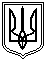 